ICS 03.180   Y 51   备案号   	JY 中华人民共和国教育行业标准  JY/T 0624－2018 高等学校固定资产分类与代码 Classification and codes for fixed assets in colleges and universities 2019-1-10 发布                                      2019-1-10实施 中华人民共和国教育部 发 布目    次 JY/T 0624-2018 前    言 本标准按照GB/T l.1-2009给出的规则起草。 本标准由中华人民共和国教育部高等教育司提出。 本标准由全国教育装备标准化技术委员会（SAC/TC 125）归口。 本标准起草单位：中华人民共和国教育部高等教育司、北京大学、北京化工大学、清华大学、中国教育装备行业协会。 本标准主要起草人：高东锋、张新祥、张黎伟、李小寒、江永亨、李文中、陆敏峰、张利华。 高等学校固定资产分类与代码 1  范围 本标准规定了高等学校固定资产的分类原则、编码方法和代码。 本标准适用于高等学校固定资产的登记、统计等管理工作。 2  规范性引用文件 下列文件对于本文件的应用是必不可少的。凡是注日期的引用文件，仅注日期的版本适用于本文件。凡是不注日期的引用文件，其最新版本（包括所有的修改单）适用于本文件。 GB/T 14885-2010  固定资产分类与代码 3  术语和定义 3.1   固定资产  fixed assets 依据《事业单位会计准则》（中国人民共和国财政部令第 72 号）、《政府会计准则-基本准则》（中国人民共和国财政部令第 78 号），固定资产是指事业单位持有的使用期限超过 1 年（不含 1 年），单位价值在规定标准以上，并在使用过程中基本保持原有物质形态的资产，包括房屋及构筑物、专用设备、通用设备等。单位价值虽未达到规定标准，但是耐用时间超过 1 年（不含 1 年）的大批同类物资，应当作为固定资产核算。 4  分类原则 本标准参照GB/T 14885-2010（以下简称《国标》）的分类方法，遵循以固定资产基本属性分类为主，兼顾高等学校固定资产管理需要为辅的原则。按照固定资产的基本属性进行分类是本标准遵循的首要原则。所谓固定资产基本属性，是指该固定资产本身所固有的性质和与其他事物的区别性，是决定该事物之所以成为该事物而区别于其他事物的属性。与此同时，由于高校的固定资产是高校开展人才培养、科学研究、社会服务、文化传承创新、国际交流合作相关工作的重要物质基础，固定资产管理与高等学校类型相关，具有行业性和专业性差异的特点。因此，在以固定资产基本属性为首要分类原则的前提下，还需适当考虑不同类型高校的学科差异性，从而满足高等学校固定资产管理的实际需要。 对于预置于特定学科（行业）使用的大型装置（集成系统）中的专用设备直接计入其相应系统的代码，在更新、改造、维修时做相应增减值处理。大系统中的通用设备，若具备独立使用功能，原则上纳入通用设备清单管理；若为该大系统的配套部件，原则上应与该大系统共同作为一个整体进行管理并计入相应的分类代码。对于高校自行研制的非标类大型系统或设备，可根据该系统或设备的主体功能属性进行归类，若无合适分类，则可按主要使用功能计入相应分类下的其它部分。 5  编码方法 本标准依据《国标》对原《高等学校固定资产分类及编码》（以下简称《分类及编码》）进行修订，学校固定资产编码采用8层16位数字代码表示，其中第1-7位为《国标》分类，第8-16位为《分类及编码》分类。具体为：第1位表示《国标》门类，第2、3位表示《国标》大类，第4、5位表示《国标》中类，第6、7位表示《国标》小类，第8，9位表示《分类及编码》门类，第10、11位表示《分类及编码》大类，第12、13位表示《分类及编码》中类，第14、15位表示《分类及编码》小类，第16位表示新增小类。其编码方法和分类结构如图1所示。 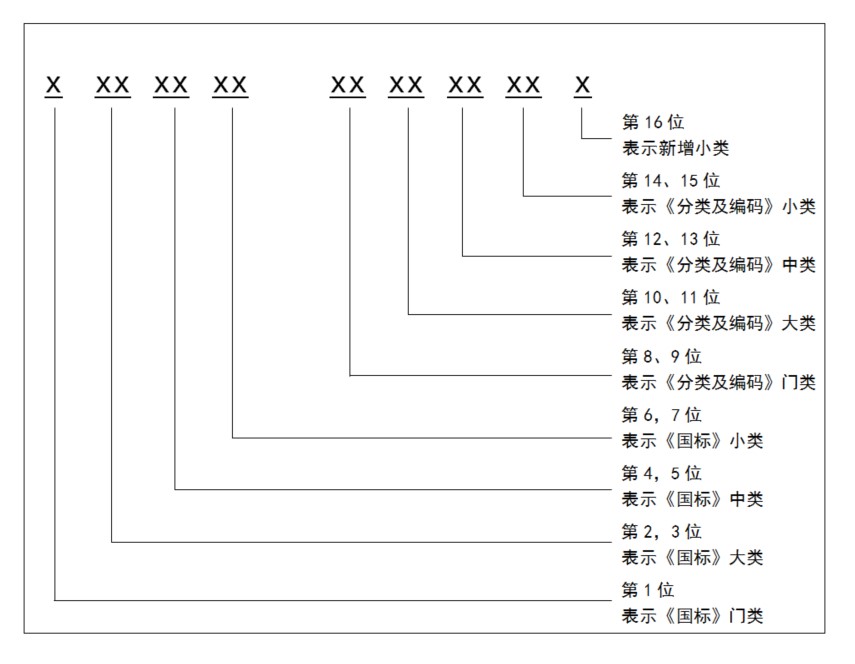 说明：固定资产分类代码（国标）的第1位所表示的6个门类如下： 土地、房屋及构筑物； 通用设备； 专用设备； 文物和陈列品； 图书、档案； 家具、用具、装具及动植物。 固定资产分类代码的大类、中类和小类中的代码“99”为收容项，主要用于该项尚未列出的固定资产。 图 1  编码方法与分类结构示意图 6  代码表 高等学校固定资产分类与代码表详见附录A。                                           附录A（规范性附录）代码表 （规范性附录）代码表 表A.1  土地、房屋及构筑物 表A.1  土地、房屋及构筑物（续） 表A.2  通用设备 表A.2  通用设备（续） 表A.3  专用设备 表A.3  专用设备（续） 表A.4  文物和陈列品 表A.4  文物和陈列品（续） 表A.5  图书、档案 表A.6  家具、用具、装具及动植物 分类代码 分类名称 国标名称 1010000020000000 土地及植物 土地、海域及无居民海岛 1010000020100000 土地 土地、海域及无居民海岛 1010901020101000 平原 教育用地 1010901020102000 丘陵 教育用地 1010901020103000 山地 教育用地 1010901020104000 高原 教育用地 1010901020105000 盆地 教育用地 1010999020106000 湖泊 其他事业单位用地 1010999020107000 河流 其他事业单位用地 1010999020108000 海水养殖场 其他事业单位用地 1010999020109000 岛屿 其他事业单位用地 1010999020199000 其他土地 其他事业单位用地 1020601010000000 房屋及构筑物 教育用房 1020601010100000 房屋 教育用房 1020601010101000 混合结构 教育用房 1020601010101010 教学科研用房 教育用房 1020601010101020 图书馆用房 教育用房 1020601010101030 行政办公用房 教育用房 1020601010101040 校办工厂（实训中心)用房 教育用房 1020601010101050 文体用房 教育用房 1020601010101060 会堂用房 教育用房 1020601010101070 医院用房 教育用房 1020601010101080 食堂餐厅用房 教育用房 1020601010101090 仓库用房 教育用房 1020601010101100 学生宿舍用房 教育用房 1020601010101110 职工家属宿舍用房 教育用房 1020601010101120 招待所住房 教育用房 1020601010101130 托幼附属子弟学校用房 教育用房 1020601010101140 校外服务营业单位用房 教育用房 1020601010101990 其他混合结构用房 教育用房 1020601010102000 砖木结构 教育用房 1020601010102010 教学科研用房 教育用房 1020601010102020 图书馆用房 教育用房 1020601010102030 行政办公用房 教育用房 分类代码 分类名称 国标名称 1020601010102040 校办工厂（实训中心)用房 教育用房 1020601010102050 文体用房 教育用房 1020601010102060 会堂用房 教育用房 1020601010102070 医院用房 教育用房 1020601010102080 食堂餐厅用房 教育用房 1020601010102090 仓库用房 教育用房 1020601010102100 学生宿舍用房 教育用房 1020601010102110 家属职工宿舍用房 教育用房 1020601010102120 招待所用房 教育用房 1020601010102130 托幼附属子弟学校用房 教育用房 1020601010102140 校外服务营业单位用房 教育用房 1020601010102990 其他砖木结构用房 教育用房 1020601010103000 砖石结构 教育用房 1020601010103010 教学科研用房 教育用房 1020601010103020 图书馆用房 教育用房 1020601010103030 行政办公用房 教育用房 1020601010103040 校办工厂（实训中心)用房 教育用房 1020601010103050 文体用房 教育用房 1020601010103060 会堂用房 教育用房 1020601010103070 医院用房 教育用房 1020601010103080 供应设施用房 教育用房 1020601010103090 仓库用房 教育用房 1020601010103100 学生宿舍 教育用房 1020601010103110 职工家属宿舍用房 教育用房 1020601010103120 招待所用房 教育用房 1020601010103130 托幼附属子弟学校用房 教育用房 1020601010103140 校外服务营业单位用房 教育用房 1020601010103990 其他砖石结构用房 教育用房 1020601010104000 木结构 教育用房 1020601010104010 教学科研用房 教育用房 1020601010104020 图书馆用房 教育用房 1020601010104030 行政办公用房 教育用房 1020601010104040 校办工厂（实训中心)用房 教育用房 1020601010104050 文体用房 教育用房 1020601010104060 会堂用房 教育用房 1020601010104070 医院用房 教育用房 1020601010104080 食堂餐厅用房 教育用房 1020601010104090 仓库用房 教育用房 分类代码 分类名称 国标名称 1020601010102040 校办工厂（实训中心)用房 教育用房 1020601010104100 学生宿舍用房 教育用房 1020601010104110 职工家属宿舍用房 教育用房 1020601010104120 招待所用房 教育用房 1020601010104130 托幼附属子弟学校用房 教育用房 1020601010104140 校外服务营业单位用房 教育用房 1020601010105000 钢筋混凝土结构 教育用房 1020601010105010 教学科研用房 教育用房 1020601010105020 图书馆用房 教育用房 1020601010105030 行政办公用房 教育用房 1020601010105040 校办工厂（实训中心)用房 教育用房 1020601010105050 文体用房 教育用房 1020601010105060 会堂用房 教育用房 1020601010105070 医院用房 教育用房 1020601010105080 食堂餐厅用房 教育用房 1020601010105090 仓库用房 教育用房 1020601010105100 学生宿舍用房 教育用房 1020601010105110 职工家属宿舍用房 教育用房 1020601010105120 招待所用房 教育用房 1020601010105130 托幼附属子弟学校用房 教育用房 1020601010105140 校外服务营业单位用房 教育用房 1020601010105990 其他木结构用房 教育用房 1020601010105990 其他钢筋混凝土用房 教育用房 1020601010106010 教学科研用房 教育用房 1020601010106020 图书馆用房 教育用房 1020601010106030 行政办公用房 教育用房 1020601010106040 校办工厂（实训中心)用房 教育用房 1020601010106050 文体用房 教育用房 1020601010106060 会堂用房 教育用房 1020601010106070 医院用房 教育用房 1020601010106080 供应设施用房 教育用房 1020601010106090 仓库用房 教育用房 1020601010106100 学生宿舍用房 教育用房 1020601010106110 职工家属宿舍用房 教育用房 1020601010106120 招待所用房 教育用房 1020601010106130 托幼附属子弟学校用房 教育用房 1020601010106140 校外服务营业单位用房 教育用房 1020601010106990 其他框架结构用房 教育用房 1020601010107000 钢结构 教育用房 分类代码 分类名称 国标名称 1020601010102040 校办工厂（实训中心)用房 教育用房 1020601010107010 教学科研用房 教育用房 1020601010107020 图书馆用房 教育用房 1020601010107030 行政办公用房 教育用房 1020601010107040 校办工厂（实训中心)用房 教育用房 1020601010107050 文体用房 教育用房 1020601010107060 会堂用房 教育用房 1020601010107070 医院用房 教育用房 1020601010107080 食堂餐厅用房 教育用房 1020601010107090 仓库用房 教育用房 1020601010107100 学生宿舍用房 教育用房 1020601010107110 职工家属宿舍用房 教育用房 1020601010107120 招待所用房 教育用房 1020601010107130 托幼附属子弟学校用房 教育用房 1020601010107140 校外服务营业单位用房 教育用房 1020601010107990 其他钢结构用房 教育用房 1020601102060700 框架结构 教育用房 1029001140101110 防盗门 门 1029002140101150 门禁系统 门禁系统 1029004010201100 围墙 围墙 1030000010200000 室外构筑物 构筑物 1030000010201000 土木工程 构筑物 1030199010201020 游泳池 其他池 1030199010201070 蓄水池 其他池 1030399010201080 水塔 其他塔 1030501010201090 水井 水井 1030999010201040 道路 其他道路 1031102010201060 涵洞 公路涵洞 1031103010201170 独立的防空隐蔽室 防空洞 1031201010201120 廊 通廊 1031310010201050 桥梁 露天框架 1031407010201180 护坡 护坡 1031600010203000 管路 水利管道 1031601010203010 上水（供水）管道 引水管道 1031602010203020 下水（排水）管道 排水管道 1031602010203070 雨污水管道 排水管道 1031699010203990 其他管路 其他水利管道 1031700010203030 煤气管道 市政管道 1031700010203040 天然气管道 市政管道 分类代码 分类名称 国标名称 1020601010102040 校办工厂（实训中心)用房 教育用房 1031700010203050 暖气管道 市政管道 1031700010203060 专用气体管道 市政管道 1032005010201010 体育场 露天体育场、训练场 1032099010201030 广场 其他场 1039900010201110 亭 其他构筑物 1039900010201130 阁 其他构筑物 1039900010201140 榭 其他构筑物 1039900010201150 塔 其他构筑物 1039900010201160 独立的烟囱 其他构筑物 1039900010201990 其他土木工程 其他构筑物 分类代码 分类名称 国标名称 2010100050000000 电子设备 计算机设备 2010100050100000 计算机 计算机设备 2010100050101000 电子计算机 计算机设备 2010100050102000 模拟计算机 计算机设备 2010100050103000 数模计算机 计算机设备 2010101050101010 巨型电子计算机 巨/大/中型机 2010101050101020 大型电子计算机 巨/大/中型机 2010101050101030 中型电子计算机 巨/大/中型机 2010101050102020 模拟计算机 巨/大/中型机 2010101050102020 小型模拟计算机 巨/大/中型机 2010102050101040 小型电子计算机 小型机 2010103050101040 专用服务器 PC服务器 2010104050101050 微型电子计算机 台式机 2010104050101050 台式机 台式机 2010104050101050 超级微机系统 台式机 2010104050101050 微型台式电子计算机 台式机 2010104050101140 电脑主机 台式机 2010104050101150 电脑一体机 台式机 2010105050101120 笔记本电脑（便携式计算机） 便携式计算机 2010105050101130 平板电脑 便携式计算机 2010105050101130 交互平板 便携式计算机 2010199050101050 计算机系统 其他计算机设备 2010199050101050 微机系统 其他计算机设备 2010199050101060 单板机 其他计算机设备 2010199050101070 双板计算机 其他计算机设备 2010199050101080 财会模拟实验成套设备 计算机设备 2010199050101080 计算机教学实验装置 其他计算机设备 2010199050101080 计算机实验仪 其他计算机设备 2010199050101080 微型计算教学实验系统 其他计算机设备 2010199050101080 微机试验器 其他计算机设备 2010199050101090 便携式工作站 其他计算机设备 2010199050101090 超微机工作站 其他计算机设备 2010199050101090 声学仪器分析工作站 其他计算机设备 2010199050101090 图型工作站 其他计算机设备 2010199050101090 微机工作站 其他计算机设备 2010199050101090 小型工作站计算机 其他计算机设备 2010199050101100 可编程控制器实验仪 其他计算机设备 分类代码 分类名称 国标名称 2010199050101110 编程测试仪 计算机设备 2010199050101110 编程测试分析仪 其他计算机设备 2010199050101160 工控机 其他计算机设备 2010199050101170 其他微型计算机 其他计算机设备 2010199050101180 触控一体机 其他计算机设备 2010199050101990 其他电子计算机 其他计算机设备 2010199050102010 混合摸拟计算机 其他计算机设备 2010199050102010 数字摸拟联合计算机 其他计算机设备 2010199050102990 其他模拟计算机 其他计算机设备 2010199050103010 数字模拟联合计算机 其他计算机设备 2010199050103990 其他数模计算机 其他计算机设备 2010199050104000 计算器 其他计算机设备 2010199050104010 电脑收银机 其他计算机设备 2010199050104010 加减机 其他计算机设备 2010199050104010 静控计算器 其他计算机设备 2010199050104010 台式电子计算器 其他计算机设备 2010199050104020 手摇计算机 其他计算机设备 2010199050104030 计算翻译器(电子字典) 其他计算机设备 2010199050104030 快译通(含电子词典) 其他计算机设备 2010199050104030 电子书阅读器 其他计算机设备 2010199050104030 电纸书 其他计算机设备 2010199050104040 电脑记事卡 其他计算机设备 2010199050104990 其他计算器 其他计算机设备 2010199050105000 电子计算机外部设备 其他计算机设备 2010199050105990 其他电子计算机外部设备 其他计算机设备 2010200005010900 计算机网络设备 计算机网络设备 2010201050109020 桥－路由器 路由器 2010202050109030 互联网接入设备 交换机 2010202050109040 光电交换机（网络交换 交换机 2010202050109040 无线交换机 交换机 2010202050109040 无线AP（无线访问接入点（AP）） 交换机 2010204050109010 集线器 集线器 2010299050105650 协议测试仪 其他网络设备 2010299050109050 电路测试设备 其他网络设备 2010299050109060 线性放大模块 其他网络设备 2010299050109070 SCANNER网络测试仪 其他网络设备 2010299050109080 光缆转接器 其他网络设备 2010299050109090 光缆放大器 其他网络设备 分类代码 分类名称 国标名称 2010199050101110 编程测试仪 计算机设备 2010299050109100 光纤转换器 其他网络设备 2010299050109110 单回路控制单元 其他网络设备 2010299050109130 高比特率数字用户环路 其他网络设备 2010299050109160 相关干扰器 其他网络设备 2010299050109170 光隔离开关 其他网络设备 2010299050109180 总线测试仪 其他网络设备 2010299050109180 总线分析仪 其他网络设备 2010299050109190 快速以太网交换模块 其他网络设备 2010299050109200 室内网络线路系统 其他网络设备 2010299050109210 道路终端设备 其他网络设备 2010299050303040 网络控制设备 其他网络设备 2010401050403020 触摸屏 触摸式终端设备 2010501050105070 软磁盘驱动器 磁盘机 2010501050105080 硬磁盘驱动器 磁盘机 2010501050105350 磁盘存储器 磁盘机 2010501050105350 磁盘机 磁盘机 2010501050105350 固定头磁盘机 磁盘机 2010501050105350 光学图象存储器 磁盘机 2010505050105060 磁带机 存储设备 2010505050105060 调频磁带记录仪 存储设备 2010505050105060 盒式磁带机 存储设备 2010507050105060 无线记录器 存储设备 2010508050105690 移动硬盘 移动存储设备 2010599050105060 程控数字读出器 存储设备 2010599050105060 胶片记录仪 存储设备 2010599050105060 数据记录仪 存储设备 2010599050105060 数据记录器 存储设备 2010599050105510 光盘驱动器 其他存储设备 2010599050105610 写入器 其他存储设备 2010599050105620 光盘刻录机 其他存储设备 2010599050105630 光盘修复机 其他存储设备 2010601050105010 彩色打印机 打印设备 2010601050105010 打印机 打印设备 2010601050105010 条码打印机 打印设备 2010601050105010 通用打印机 打印设备 2010601050105010 液晶打印机 打印设备 2010601050105010 3D打印机 打印设备 2010601050105010 其他打印机 打印设备 分类代码 分类名称 国标名称 2010199050101110 编程测试仪 计算机设备 2010601050105490 激光打印机 打印设备 2010601050105520 打印机共享器 打印设备 2010601050105700 激光A3打印机（黑白） 打印设备 2010601050105710 激光A3打印机（彩色） 打印设备 2010601050105720 激光A4打印机（黑白） 打印设备 2010601050105730 激光A4打印机（彩色） 打印设备 2010602050105050 X-Y绘图仪 计算机绘图设备 2010602050105050 滚筒绘图仪 计算机绘图设备 2010602050105050 绘图机 计算机绘图设备 2010602050105390 汉字图形控制器 计算机绘图设备 2010602050107030 图象设备 计算机绘图设备 2010602050107030 电视输入数字图象处理 计算机绘图设备 2010602050107030 计算机绘图系统 计算机绘图设备 2010602050107030 数字图片处理系统 计算机绘图设备 2010602050107030 天文图像资料处理系统 计算机绘图设备 2010602050107030 图像处理设备 计算机绘图设备 2010602050107030 图像显示系统 计算机绘图设备 2010602050107030 图像信息处理系统 计算机绘图设备 2010602050107030 图象处理系统 计算机绘图设备 2010602050107030 图形处理机 计算机绘图设备 2010603050105090 光电输入机 计算机光电设备 2010604031907200 光笔图形显示器 显示器 2010604050105020 彩色终端 显示器 2010604050105020 计算机终端 显示器 2010604050105020 显示器 显示器 2010604050105020 显示终端 显示器 2010604050105020 终端显示仪 显示器 2010604050105020 字符显示终端 显示器 2010604050105020 液晶显示器 显示器 2010604050105020 彩色图形终端 显示器 2010604050105020 图形显示终端 显示器 2010604050105020 图形终端 显示器 2010604050105020 多功能视频显示器 显示器 2010604050105020 多媒体展台 显示器 2010604050105030 汉字显示终端 显示器 2010604050105030 汉字终端 显示器 2010604050105030 智能终端 显示器 2010604050105030 中西文终端 显示器 分类代码 分类名称 国标名称 2010199050101110 编程测试仪 计算机设备 2010605050105470 图像采集系统 扫描仪 2010605050105470 图像处理系统输入设备 扫描仪 2010605050105470 扫描仪 扫描仪 2010605050105470 三维扫描仪 扫描仪 2010605050105500 扫描器 扫描仪 2010605050105500 条码扫描器 扫描仪 2010606140405160 身份证识别仪 刷卡机 2010608050303090 数字采集仪 数据采集器 2010699050105040 前端网络机控制台 其他输入输出设备 2010699050105040 终端控制台 其他输入输出设备 2010699050105100 图形数字转换仪 其他输入输出设备 2010699050105120 多接口解调器 其他输入输出设备 2010699050105120 多路通讯器 其他输入输出设备 2010699050105130 穿复胶机 其他输入输出设备 2010699050105130 穿复胶带穿孔机 其他输入输出设备 2010699050105140 调制器 其他输入输出设备 2010699050105140 视频调制器 其他输入输出设备 2010699050105150 字符复制机 其他输入输出设备 2010699050105160 扩展多路器(机) 其他输入输出设备 2010699050105160 微机过程通道 其他输入输出设备 2010699050105170 显示彩色调制器 其他输入输出设备 2010699050105180 高速转速器 其他输入输出设备 2010699050105190 磁带仪解调器 其他输入输出设备 2010699050105200 编程器 其他输入输出设备 2010699050105200 通用编程器 其他输入输出设备 2010699050105210 前端处理机 其他输入输出设备 2010699050105220 读卡片机 其他输入输出设备 2010699050105230 远程作业输入站 其他输入输出设备 2010699050105240 硬考贝机 其他输入输出设备 2010699050105250 打印复印扫描一体机 其他输入输出设备 2010699050105260 模数接口器 其他输入输出设备 2010699050105260 数据采集系统 其他输入输出设备 2010699050105270 数字记录器 其他输入输出设备 2010699050105280 穿孔机 其他输入输出设备 2010699050105290 卡片穿孔检孔机 其他输入输出设备 2010699050105290 卡片校验机 其他输入输出设备 2010699050105290 切卡机 其他输入输出设备 2010699050105300 纸带输出机 其他输入输出设备 分类代码 分类名称 国标名称 2010199050101110 编程测试仪 计算机设备 2010699050105360 软盘输入机 其他输入输出设备 2010699050105370 前端网络机 其他输入输出设备 2010699050105380 汉字语音输入系统 其他输入输出设备 2010699050105380 数据录入系统 其他输入输出设备 2010699050105390 采集控制器开发机 其他输入输出设备 2010699050105390 控制装置 其他输入输出设备 2010699050105390 外部设备控制台 其他输入输出设备 2010699050105390 外部输出控制器 其他输入输出设备 2010699050105400 3端模拟量输出 其他输入输出设备 2010699050105400 ３端模拟量输出 其他输入输出设备 2010699050105400 输入输出控制器 其他输入输出设备 2010699050105400 语言输出输入设备 其他输入输出设备 2010699050105410 磁盘测试器 其他输入输出设备 2010699050105410 软盘驱动器标准仪 其他输入输出设备 2010699050105420 数字化仪 其他输入输出设备 2010699050105430 系统控制器 其他输入输出设备 2010699050105440 诊断机 其他输入输出设备 2010699050105450 板测试台 其他输入输出设备 2010699050105450 内存分调台 其他输入输出设备 2010699050105460 A/D转换板 其他输入输出设备 2010699050105460 A/D转换器 其他输入输出设备 2010699050105460 AＤ/DＡ转换器 其他输入输出设备 2010699050105460 模数转换器 其他输入输出设备 2010699050105460 转换板 其他输入输出设备 2010699050105460 转换器 其他输入输出设备 2010699050105480 语音合成器 其他输入输出设备 2010699050105530 鼠标器 其他输入输出设备 2010699050105540 绘图仪共享器 其他输入输出设备 2010699050105550 图文制版机 其他输入输出设备 2010699050105560 驱动器电脑检测仪 其他输入输出设备 2010699050105570 数码机 其他输入输出设备 2010699050105580 计算机分电盘 其他输入输出设备 2010699050105590 磁卡阅读器 其他输入输出设备 2010699050105590 光电符号阅读器 其他输入输出设备 2010699050105590 条码阅读器 其他输入输出设备 2010699050105600 读写听 其他输入输出设备 2010699050105600 听写（硬卡） 其他输入输出设备 2010699050105600 听写笔 其他输入输出设备 分类代码 分类名称 国标名称 2010199050101110 编程测试仪 计算机设备 2010699050105600 其他输入输出设备 其他输入输出设备 2010699050105640 IC卡窗口机 其他输入输出设备 	2010699050105640 	磁卡读写机 	其他输入输出设备 	2010699050105640 	磁卡读写机 	其他输入输出设备 	2010699050105640 	磁卡读写机 	其他输入输出设备 2010699050105650 LC烧录测试器测试设备 其他输入输出设备 2010699050105650 单片机烧写器 其他输入输出设备 2010699050105650 万用烧录测试仪 其他输入输出设备 2010699050105660 红外线触摸屏 其他输入输出设备 2010699050105660 激光笔 其他输入输出设备 2010699050105670 VR显示器 其他输入输出设备 2010699050105670 VR头盔 其他输入输出设备 2010699050105670 AR眼镜 其他输入输出设备 2010699050105670 头戴显示器 其他输入输出设备 2010699050105680 智能手表 其他输入输出设备 2010699050105740 扫描仪 其他输入输出设备 2010699050105750 电子白板 其他输入输出设备 2010699050403020 数位板 其他输入输出设备 2010699050403030 幕布(玻珠幕、金属幕等) 其他输入输出设备 2010699050403030 手动幕布 其他输入输出设备 2010699050403030 电动幕布 其他输入输出设备 2010699050403030 可移动幕布 其他输入输出设备 2010699050403030 便携式幕布 其他输入输出设备 2010799050304120 视讯会议系统 其他机房辅助设备 2010900170200000 软件 — 2010999170299000 其他类型软件 — 2019900050105310 微机工作台 其他计算机设备及软件 2019900050105310 终端操作台 其他计算机设备及软件 2019900050105310 终端台 其他计算机设备及软件 2019900050105320 8087协处理器 其他计算机设备及软件 2019900050105320 浮点处理器 其他计算机设备及软件 2019900050105330 定时发生器 其他计算机设备及软件 2019900050105340 汉字打印适配器 其他计算机设备及软件 2019900050105340 联想式汉卡 其他计算机设备及软件 2019900050105340 微型机汉字卡 其他计算机设备及软件 2019900050105390 微机控制柜 其他计算机设备及软件 2019900050105390 主控制装置 其他计算机设备及软件 2019900050106000 计算机开发和测试设备 其他计算机设备及软件 2019900050106010 单片机开发系统 其他计算机设备及软件 2019900050106010 计算机开发装置 其他计算机设备及软件 分类代码 分类名称 国标名称 2010199050101110 编程测试仪 计算机设备 2019900050106010 微型计算机开发系统 其他计算机设备及软件 2019900050106020 测试台 其他计算机设备及软件 2019900050106020 计算机测试台 其他计算机设备及软件 2019900050106020 系统测验台 其他计算机设备及软件 2019900050106020 组件测试台 其他计算机设备及软件 2019900050106030 磁盘存取速度测试仪 其他计算机设备及软件 2019900050106040 打印机插件测试仪 其他计算机设备及软件 2019900050106050 计算机逻辑分析仪 其他计算机设备及软件 2019900050106060 仿真板 其他计算机设备及软件 2019900050106060 仿真测试器 其他计算机设备及软件 2019900050106060 仿真测试仪 其他计算机设备及软件 2019900050106060 仿真器 其他计算机设备及软件 2019900050106060 仿真系统 其他计算机设备及软件 2019900050106060 数－模仿真板系统 其他计算机设备及软件 2019900050106070 磁鼓测试仪 其他计算机设备及软件 2019900050106080 磁鼓偏心计 其他计算机设备及软件 2019900050106090 动物活动仪 其他计算机设备及软件 2019900050106100 便携分析仪 其他计算机设备及软件 2019900050106100 微机故障检测仪 其他计算机设备及软件 2019900050106110 多媒体技术开发系统 其他计算机设备及软件 2019900050106120 逻辑在线测试仪 其他计算机设备及软件 2019900050106130 信号处理芯片开发系统 其他计算机设备及软件 2019900050106140 万能计量电脑 其他计算机设备及软件 2019900050106150 计算机故障测试设备 其他计算机设备及软件 2019900050106160 磁盘驱动器练习仪 其他计算机设备及软件 2019900050106170 智能物联网管 其他计算机设备及软件 2019900050106180 移动互联开发平台 其他计算机设备及软件 2019900050106990 其他计算机开发和测试设备 其他计算机设备及软件 2019900050107000 专用计算设备 其他计算机设备及软件 2019900050107010 气动摸拟计算台 其他计算机设备及软件 2019900050107020 工业控制计算机 其他计算机设备及软件 2019900050107020 机床微机控制装置 其他计算机设备及软件 2019900050107040 FT处理器 其他计算机设备及软件 2019900050107040 ＣＮＣ－ＰＣ培训工作 其他计算机设备及软件 2019900050107040 多光谱数据系统 其他计算机设备及软件 2019900050107040 计算机系统实验仪 其他计算机设备及软件 2019900050107040 生物信号处理系统 其他计算机设备及软件 2019900050107040 数据处理机 其他计算机设备及软件 分类代码 分类名称 国标名称 2010199050101110 编程测试仪 计算机设备 2019900050107040 数据处理器 其他计算机设备及软件 2019900050107040 数据信号处理开发系统 其他计算机设备及软件 2019900050107040 体育竞赛数据处理机 其他计算机设备及软件 2019900050107040 微机培训系统 其他计算机设备及软件 2019900050107040 系统结构模拟系统 其他计算机设备及软件 2019900050107040 信号处理机 其他计算机设备及软件 2019900050107040 信号处理系统 其他计算机设备及软件 2019900050107040 医用数据处理计算机 其他计算机设备及软件 2019900050107050 股票接收系统 其他计算机设备及软件 2019900050107050 音乐电脑处理系统 其他计算机设备及软件 2019900050107050 专用计算机 其他计算机设备及软件 2019900050107060 文字处理机 其他计算机设备及软件 2019900050107070 多功能微机告警管理器 其他计算机设备及软件 2019900050107070 图象变换仪 其他计算机设备及软件 2019900050107080 多媒体教学系统 其他计算机设备及软件 2019900050107080 图象处理刻录 其他计算机设备及软件 2019900050107090 图表记录仪 其他计算机设备及软件 2019900050107090 图片记录仪 其他计算机设备及软件 2019900050107100 测金系统 其他计算机设备及软件 2019900050107110 工业机器人测试机 其他计算机设备及软件 2019900050107990 专用计算设备 其他计算机设备及软件 2019900050108000 计算机辅助设备 其他计算机设备及软件 2019900050108010 擦除器 其他计算机设备及软件 2019900050108010 擦抹器 其他计算机设备及软件 2019900050108010 紫外擦抹器 其他计算机设备及软件 2019900050108020 单板机电源 其他计算机设备及软件 2019900050108020 计算机专用电源 其他计算机设备及软件 2019900050108030 磁条检测仪 其他计算机设备及软件 2019900050108040 打码机 其他计算机设备及软件 2019900050108040 条型码接收器 其他计算机设备及软件 2019900050108040 条形码编码器 其他计算机设备及软件 2019900050108050 护膜机 其他计算机设备及软件 2019900050108060 IC测试仪 其他计算机设备及软件 2019900050108990 其他计算机辅助设备 其他计算机设备及软件 2019900050109120 热阻信号采集单元 其他计算机设备及软件 2019900050109140 高密度电阻率测量系统 其他计算机设备及软件 2019900050109150 视音频通讯专控机 其他计算机设备及软件 2019900050109210 防火墙 其他计算机设备及软件 分类代码 分类名称 国标名称 2010199050101110 编程测试仪 计算机设备 2019900050109220 无线通信网络卡 其他计算机设备及软件 2019900050109230 计算机网络测试设备 其他计算机设备及软件 2019900050109230 网络安全测试设备 其他计算机设备及软件 2019900050109240 云终端 其他计算机设备及软件 2019900050109990 其他计算机网络设备 其他计算机设备及软件 2019900060202010 电子扫描机 其他计算机设备及软件 2019901170201000 基础软件 — 2019903170202000 计算类软件 — 2019903170203000 绘图类软件 — 2019903170204000 模拟类软件 — 2019903170205000 数据分析类软件 — 2019903170206000 翻译软件 — 2019903170207000 信息安全类软件 — 2019903170208000 管理类软件 — 2019903170209000 门户网站（服务器类软件） — 2020000140000000 安全、行政、后勤设备 办公设备 2020100060200000 复印设备 复印机 2020100060201000 复印机 复印机 2020100060201010 复印机 复印机 2020100060201010 静电复印机 复印机 2020100060201010 静电复印制版机 复印机 2020100060201010 卡片复印机 复印机 2020100060201010 缩微平片阅读复印机 复印机 2020100060201010 文献复印机 复印机 2020100060201020 晒图复印机 复印机 2020100060201030 红外复印机 复印机 2020100060201030 红外透明片复印机 复印机 2020100060201040 手摇复印机 复印机 2020100060201050 编图复印机 复印机 2020100060201060 热能复印机 复印机 2020100060201990 其他复印机 复印机 2020100060403040 缩微胶片阅读放大复印 复印机 2020200031606020 标准投影仪 投影仪 2020200031606020 教学投影仪 投影仪 2020200031606020 书写投影仪(器) 投影仪 2020200031606020 投影机 投影仪 2020200031606020 投影器(仪) 投影仪 2020200031606020 折叠式投影器 投影仪 分类代码 分类名称 国标名称 2010199050101110 编程测试仪 计算机设备 2020200031606020 便携式投影仪 投影仪 2020200031606060 广域偏光投影仪 输入输出设备 2020200031606060 实物展示仪 输入输出设备 2020200031606060 视频展示仪 输入输出设备 2020200031606060 样板投影仪 输入输出设备 2020200031606060 钟表投影仪 输入输出设备 2020200031606060 轮廓投影仪 输入输出设备 2020200031606060 缩放投影仪 输入输出设备 2020200031606060 缩放仪 输入输出设备 2020200031606060 其他专业投影仪 输入输出设备 2020200050409000 视听辅助设备 投影仪 2020200050409010 幻灯片复制机 投影仪 2020200050409020 新闻灯具 投影仪 2020200050409040 投影片复制机 投影仪 2020200050409070 彩色教材提示装置 投影仪 2020200050409080 电教板 投影仪 2020200050409110 投影仪升降台 投影仪 2020300050405070 影碟机 多功能一体机 2020300050410000 激光视听设备 多功能一体机 2020300050410010 激光扩、放音系统 多功能一体机 2020300050410020 光盘机 多功能一体机 2020300050410030 激光放象机 多功能一体机 2020300050410040 激光图像处理机 多功能一体机 2020400031700000 照相机械 照相机及器材 2020400031701000 照相机 照相机及器材 2020400031701010 简易自动照相机 照相机及器材 2020400031701020 120照相机 照相机及器材 2020400031701030 120/135两用照相机 照相机及器材 2020400031701040 一次成像照相机 照相机及器材 2020400031701050 数码相机 照相机及器材 2020400031701990 其他照相机 照相机及器材 2020400031702000 照相座机 照相机及器材 2020400031702010 室内木质座机 照相机及器材 2020400031702020 室外木质座机 照相机及器材 2020400031702030 全景照相机 照相机及器材 2020400031702040 周视照相机 照相机及器材 2020400031702050 金属内拍机 照相机及器材 2020400031702060 金属外拍机 照相机及器材 分类代码 分类名称 国标名称 2010199050101110 编程测试仪 计算机设备 2020400031702070 气动座机 照相机及器材 2020400031702990 其他照相座机 照相机及器材 2020400031703000 专用照相机 照相机及器材 2020400031703010 航空定位照相机 照相机及器材 2020400031703020 同步照相机 照相机及器材 2020400031703030 高速同步照相机 照相机及器材 2020400031703040 示波器照相机 照相机及器材 2020400031703050 宇航多波段照相机 照相机及器材 2020400031703060 程控精密缩小照相机 照相机及器材 2020400031703060 高精度缩微照相机 照相机及器材 2020400031703070 深水照相机 照相机及器材 2020400031703070 水下照相机 照相机及器材 2020400031703080 翻拍架 照相机及器材 2020400031703080 反拍机 照相机及器材 2020400031703080 幻灯片翻拍仪 照相机及器材 2020400031703080 反拍架 照相机及器材 2020400031703090 激光全息照相机 照相机及器材 2020400031703090 全息摄影仪 照相机及器材 2020400031703100 宇航可见光照相机 照相机及器材 2020400031703110 宇航微波照相机 照相机及器材 2020400031703120 宇航高分辨率照相机 照相机及器材 2020400031703130 X光照相机 照相机及器材 2020400031703130 X射线平板照相机 照相机及器材 2020400031703140 双光观察照相仪 照相机及器材 2020400031703170 实时中子照相设备 照相机及器材 2020400031703180 数字化照相系统 照相机及器材 2020400031703180 数字型成像系统 照相机及器材 2020400031703180 单反套机 照相机及器材 2020400031703190 天文摄像数字化照相系统 照相机及器材 2020400031703240 薄层照相系统 照相机及器材 2020400031703250 工业照相机 照相机及器材 2020400031703990 其他专用照相机 照相机及器材 2020400031704000 照相测试仪器 照相机及器材 2020400031704010 快门测试仪 照相机及器材 2020400031704020 亮度箱 照相机及器材 2020400031704030 分幅相机检焦镜 照相机及器材 2020400031704040 观察照相仪 照相机及器材 2020400031704050 光圈面积仪 照相机及器材 分类代码 分类名称 国标名称 2010199050101110 编程测试仪 计算机设备 2020400031704060 色调分析(校色)仪 照相机及器材 2020400031704990 其他照相测试仪器 照相机及器材 2020400031705000 放大机 照相机及器材 2020400031705010 桥式放大机 照相机及器材 2020400031705020 自动调焦放大机 照相机及器材 2020400031705020 自动定焦放大机 照相机及器材 2020400031705030 光电自动放大机 照相机及器材 2020400031705040 彩色放大机 照相机及器材 2020400031705990 其他放大机 照相机及器材 2020400031706000 晒箱及曝光仪器 照相机及器材 2020400031706010 电控晒箱 照相机及器材 2020400031706020 测光表 照相机及器材 2020400031706020 测光器 照相机及器材 2020400031706020 曝光表 照相机及器材 2020400031706020 曝光器 照相机及器材 2020400031706020 数字曝光表 照相机及器材 2020400031706030 曝光箱 照相机及器材 2020400031706990 其他晒箱及曝光仪器 照相机及器材 2020400031707000 上光机 照相机及器材 2020400031707010 电动上光机 照相机及器材 2020400031707020 电热单面上光机 照相机及器材 2020400031707030 自动温度电动上光机 照相机及器材 2020400031707040 恒温定时回转烘干箱 照相机及器材 2020400031707990 其他上光机 照相机及器材 2020400031708000 闪光灯 照相机及器材 2020400031708010 闪光灯 照相机及器材 2020400031708010 四联闪光灯 照相机及器材 2020400031708010 万次闪光灯 照相机及器材 2020400031708020 电子闪光灯 照相机及器材 2020400031708990 其他闪光灯 照相机及器材 2020400031709000 定时器 照相机及器材 2020400031709010 电子定时器 照相机及器材 2020400031709010 定时器 照相机及器材 2020400031709010 定时钟 照相机及器材 2020400031709010 两用定时器 照相机及器材 2020400031709010 曝光定时器 照相机及器材 2020400031709010 时间控制器 照相机及器材 2020400031709010 数字式曝光控时仪 照相机及器材 分类代码 分类名称 国标名称 2010199050101110 编程测试仪 计算机设备 2020400031709010 数字通用定时器 照相机及器材 2020400031709010 稳压定时器 照相机及器材 2020400031709010 自动定时器 照相机及器材 2020400031709990 其他定时器 照相机及器材 2020400031710000 洗相印相设备 照相机及器材 2020400031710010 半导体洗相机 照相机及器材 2020400031710010 彩色冲片机 照相机及器材 2020400031710010 彩色冲洗机 照相机及器材 2020400031710010 彩照冲洗机 照相机及器材 2020400031710010 回转式冲片机 照相机及器材 2020400031710010 金德曼冲洗机 照相机及器材 2020400031710010 金刚石冲洗机 照相机及器材 2020400031710020 烘片机 照相机及器材 2020400031710020 胶片干燥箱 照相机及器材 2020400031710020 胶片烘干机 照相机及器材 2020400031710030 感光仪 照相机及器材 2020400031710030 乳胶感光测定仪 照相机及器材 2020400031710040 色温表 照相机及器材 2020400031710050 彩色恒温二用深水箱 照相机及器材 2020400031710050 恒温显影槽 照相机及器材 2020400031710050 显影恒温器 照相机及器材 2020400031710050 显影恒温仪 照相机及器材 2020400031710050 照相冲洗恒温器 照相机及器材 2020400031710050 半导体恒温显影槽 照相机及器材 2020400031710060 显影罐 照相机及器材 2020400031710060 显影机 照相机及器材 2020400031710060 自动胶片显影机 照相机及器材 2020400031710070 胶片真空处理机 照相机及器材 2020400031710080 冲印系统 照相机及器材 2020400031710090 彩色胶片烤印两用机 照相机及器材 2020400031710100 丝网设备 照相机及器材 2020400031710110 射印机 照相机及器材 2020400031710120 胶片扫描仪 照相机及器材 2020400031710140 脱影仪 照相机及器材 2020400031710150 台式电子过塑机 照相机及器材 2020400031710990 其他洗相印相设备 照相机及器材 2020400031711000 照相辅助设备 照相机及器材 2020400031711010 自动转接控制系统 照相机及器材 分类代码 分类名称 国标名称 2010199050101110 编程测试仪 计算机设备 2020400031711020 三角架 照相机及器材 2020400031711020 摄象机三角架 照相机及器材 2020400031711030 反光伞 照相机及器材 2020400031711040 光电OK板 照相机及器材 2020400031711050 照相物景透射系数测定仪 照相机及器材 2020400031711060 光学图相彩色编码仪 照相机及器材 2020400031711070 红外变象管成象装置 照相机及器材 2020400031711080 冷裱机 照相机及器材 2020400031711090 三目镜座摄影装置 照相机及器材 2020400031711100 双光照相仪 照相机及器材 2020400031711110 反射镜 照相机及器材 2020400031711120 远摄镜 照相机及器材 2020400031711130 图片资料机 照相机及器材 2020400031711140 相机镜头 照相机及器材 2020400031711990 其他照相辅助设备 照相机及器材 2020400050801020 翻版机 照相机及器材 2020400050801070 分步重复制版照相机 照相机及器材 2020400050801080 掩膜制版照相机 照相机及器材 2020400050801090 初缩机 照相机及器材 2020400050801090 初缩制版照相机 照相机及器材 2020400050801100 二次精缩照相机 照相机及器材 2020400050801100 精缩机 照相机及器材 2020400060101080 静电制版照相机 照相机及器材 2020400060101080 制版照相机 照相机及器材 2020800050801060 刻图机 刻录机 2020900060301020 电动手摇两用速印机 速印机 2020900060301020 电动油印机 速印机 2021000060104100 碎纸机 碎纸机 2021300140405030 点钞票机 会计机械 2021300140405050 伪钞鉴别器 会计机械 2021300140405080 电子收款机 会计机械 2021300140405090 利息机 会计机械 2021300140405160 投币机 会计机械 2021400060400000 影印设备 制图机械 2021400060401000 薰图晒图机械 制图机械 2021400060401010 晒版机 制图机械 2021400060401010 晒图机 制图机械 2021400060401020 薰图机 制图机械 分类代码 分类名称 国标名称 2010199050101110 编程测试仪 计算机设备 2021400060401030 重氮印片器 制图机械 2021400060401040 有机熏箱 制图机械 2021400060401050 翻式晒网机 制图机械 2021400060401060 版压印机 制图机械 2021400060401990 其他薰图晒图机械 制图机械 2021400060402000 绘图插图机械 制图机械 2021400060402010 大绘图机 制图机械 2021400060402010 导轨绘图机 制图机械 2021400060402010 绘图仪 制图机械 2021400060402010 制图机 制图机械 2021400060402020 插图机 制图机械 2021400060402030 载图机 制图机械 2021400060402040 摄绘台 制图机械 2021400060402050 喷笔水泵 制图机械 2021400060402990 其他绘图插图机械 制图机械 2021400060404000 影印机械 制图机械 2021400060404010 影印机 制图机械 2021400060404020 多功能冲印机 制图机械 2021400060404990 其他影印机械 制图机械 2021400120305000 绘图工具 制图机械 2021400120305010 绘图仪器 制图机械 2021400120305020 画图专用工具 制图机械 2021400120305990 其他绘图工具 制图机械 2029900050408130 多媒体教学系统 其他办公设备 2029900050408130 多媒体会议系统 其他办公设备 2029900060202020 电光誊印机 其他办公设备 2029900060202020 光电誊影机 其他办公设备 2029900060202030 透扫仪 其他办公设备 2029900060300000 油印设备 其他办公设备 2029900060301000 油印机 其他办公设备 2029900060301010 手摇油印机 其他办公设备 2029900140405060 多功能电镜试表决处理 其他办公设备 2029900140405070 考勤机(考勤系统、刷卡机) 其他办公设备 2029900140405110 阅卷机 其他办公设备 2029900140405120 表决器 其他办公设备 2029900140405130 报到器 其他办公设备 2029900140405170 高拍仪 其他办公设备 2029900140405990 其他行政事务用具 其他办公设备 分类代码 分类名称 国标名称 2010199050101110 编程测试仪 计算机设备 2030100041301000 载重汽车 载货汽车（含自卸汽车） 2030100041301010 重型载重汽车(8吨及以上) 载货汽车（含自卸汽车） 2030100041301020 封闭式货车 载货汽车（含自卸汽车） 2030100041301020 中型载重汽车(3-8吨) 载货汽车（含自卸汽车） 2030100041301030 封闭式小货车 载货汽车（含自卸汽车） 2030100041301030 客货两用车 载货汽车（含自卸汽车） 2030100041301030 轻型小货车 载货汽车（含自卸汽车） 2030100041301030 轻型载重汽车(1-2.5吨) 载货汽车（含自卸汽车） 2030100041301030 双排小货车 载货汽车（含自卸汽车） 2030100041301030 小货车 载货汽车（含自卸汽车） 2030100041301040 微型载重汽车(1吨以上) 载货汽车（含自卸汽车） 2030100041301050 自卸载重汽车 载货汽车（含自卸汽车） 2030100041301990 其他载重汽车 载货汽车（含自卸汽车） 2030100041306030 蓄电池搬运车 载货汽车（含自卸汽车） 2030100041306050 蓄电池搬运车拖车 载货汽车（含自卸汽车） 2030401041303010 小轿车 轿车 2030401041303010 排气量1.6L至1.8L(含)及以下轿车 轿车 2030401041303010 排气量1.8L以上轿车 轿车 2030402041302000 越野汽车 越野车 2030402041302010 轻型越野汽车 越野车 2030402041302020 中型越野汽车 越野车 2030402041302990 其他越野汽车 越野车 2030500041303000 客车 客车 2030501041303030 旅行车 小型客车 2030501041303040 商务车 小型客车 2030502041303020 大轿车 大中型客车 2030599041303990 其他客车 其他客车 2030600041304000 特种车(改装车) 专用车辆 2030605041306020 翻斗车 工程作业车辆 2030607041304010 轻便干粉消防车 消防车 2030607041304010 消防车 消防车 2030608041304140 警车 警车 2030618041304020 救护车 救护车 2030621041304150 殡仪车 殡仪车 2030622041304040 洒水车 清洁卫生车辆 2030622041304120 （滚装大型）垃圾车 清洁卫生车辆 2030699030809070 气象观测车 其他专用汽车 2030699041304070 工具车(保修工作车) 专用车辆 分类代码 分类名称 国标名称 2010199050101110 编程测试仪 计算机设备 2030699041304080 高空作业车 专用车辆 2030699041304160 （大型）液氮运输车 专用车辆 2030699041304990 其他特种车(改装车) 其他专用汽车 2030699041306070 液氧拖车 其他专用汽车 2030699041306080 电磁铁平车 其他专用汽车 2030699041306090 骑马盘折装机 其他专用汽车 2030699041306100 机动助动车 其他专用汽车 2030699041306110 发电车 其他专用汽车 2030800041305000 摩托车 摩托车 2030801041305030 两轮摩托车 两轮摩托车 2030802041305010 三轮摩托车 三轮摩托车 2030899041305020 侧三轮摩托车 其他摩托车 2030899041305020 跨斗摩托车 其他摩托车 2030899041305990 其他摩托车 其他摩托车 2030899041306010 轻骑摩托车 其他摩托车 2031100041307000 非机动车 非机动车辆 2031101041307060 自行车 人力车 2031101041307060 电动自行车 人力车 2031199041307010 畜力胶轮车 其他非机动车 2031199041307020 三轮车 其他非机动车 2031199041307020 电动三轮车 其他非机动车 2031199041307030 手动液压搬运叉车 其他非机动车 2031199041307030 手动液压搬运车 其他非机动车 2031199041307030 手动液压叉车 其他非机动车 2031199041307030 手动液压拖纸车 其他非机动车 2031199041307030 托盘车 其他非机动车 2031199041307030 液压拉板车 其他非机动车 2031199041307030 液压拉纸车 其他非机动车 2031199041307030 液压拖纸车 其他非机动车 2031199041307040 货物搬运车 其他非机动车 2031199041307040 拉纸小车 其他非机动车 2031199041307040 四轮小车 其他非机动车 2031199041307050 器械车 其他非机动车 2031199041307050 手推车 其他非机动车 2031199041307070 大地电磁测深仪器车 其他非机动车 2031199041307070 电教工作车 其他非机动车 2031199041307070 多用途工具车 其他非机动车 2031199041307070 录象机便携车 其他非机动车 分类代码 分类名称 国标名称 2010199050101110 编程测试仪 计算机设备 2031199041307070 仪表推车 其他非机动车 2031199041307070 仪器车 其他非机动车 2031199041307070 仪器资料车 其他非机动车 2031199041307080 自动排线车 其他非机动车 2031199041307090 移动发酵车 其他非机动车 2031199041307100 高层运货爬楼机 其他非机动车 2031199041307110 清洗车 其他非机动车 2031199041307120 送水车 其他非机动车 2031199041307990 其他非机动车 其他非机动车 2031200041601010 喷气发动机 车辆附属设施及零部件 2031200041601020 活塞发动机 车辆附属设施及零部件 2039900041300000 交通运输车辆 其他车辆 2039900041301040 微型汽车 其他车辆 2039900041304030 油灌车 其他车辆 2039900041304050 冷藏车 其他车辆 2039900041304060 邮政车 其他车辆 2039900041304070 双排专用车 其他车辆 2039900041304080 路灯安装修理车 其他车辆 2039900041304090 扫路车 其他车辆 2039900041304100 勘查车 其他车辆 2039900041304110 地震仪车 其他车辆 2039900041304120 垃圾自上车 其他车辆 2039900041304130 囚车 其他车辆 2039900041304160 液化气槽车 其他车辆 2039900041304170 农技培训推广车 其他车辆 2039900041306000 其它机动车 其他车辆 2039900041306020 动力翻斗车 其他车辆 2039900041306030 电动运输车 其他车辆 2039900041306040 工农三开拖车 其他车辆 2039900041306040 载重汽车拖车 其他车辆 2039900041306060 摇车机 其他车辆 2039900041306990 其它机动车 其他车辆 2040201060403010 缩微胶卷拍摄机 缩微摄影机 2040201060403010 缩微平片拍摄系列 缩微摄影机 2040201060403010 缩微摄影仪 缩微摄影机 2040202060403020 黑白缩微胶片冲洗机 冲洗机 2040202060403020 缩微胶片冲洗机 冲洗机 2040203060101130 拷贝机 拷贝机 分类代码 分类名称 国标名称 2010199050101110 编程测试仪 计算机设备 2040203060101130 彩色拷贝机 拷贝机 2040203060403030 缩微胶片拷贝机 拷贝机 2040204060403050 缩微胶卷阅读器 阅读器 2040204060403050 缩微胶片阅读器 阅读器 2040204060403050 缩微平片阅读器 阅读器 2040204060403050 缩微文献阅读机 阅读器 2040204060403050 阅读机 阅读器 2040204060403050 阅读器 阅读器 2040299060403000 缩微机械 其他缩微设备 2040299060403060 多用显微仪 其他缩微设备 2040299060403070 缩微影像终端机 其他缩微设备 2040299060403080 16/35m/m检查插片机 其他缩微设备 2040299060403090 16/35m/m胶卷自动清洁 其他缩微设备 2040299060403100 胶卷接片机 其他缩微设备 2040299060403110 缩图机 其他缩微设备 2040299060403120 缩微测光仪 其他缩微设备 2040299060403990 其他缩微机械 其他缩微设备 2100000040805000 汽轮机械 机械设备 2100000040807000 蒸汽动力设备 机械设备 2100000040808000 动力设备辅机 机械设备 2100000040808010 板式热交换器 机械设备 2100101040800000 动力机械 柴油内燃机 2100101040801000 内燃机械 柴油内燃机 2100101040801010 20马力以上柴油机 柴油内燃机 2100101040801030 20马力及以下柴油机 柴油内燃机 2100101040801030 小型柴油机 柴油内燃机 2100101040801060 煤油机 柴油内燃机 2100101040802000 内燃发电机组 柴油内燃机 2100101040802010 柴油发电机组 柴油内燃机 2100101040802010 柴油交流发电机组 柴油内燃机 2100101040802030 发电机 柴油内燃机 2100101040802030 汽油发电机组 柴油内燃机 2100101040802030 汽油交流发电机组 柴油内燃机 2100103040801020 20马力以上汽油机 气体燃料内燃机 2100103040801020 汽油发动机 气体燃料内燃机 2100103040801040 20马力及以下汽油机 气体燃料内燃机 2100103040801040 汽油机 气体燃料内燃机 2100103040801040 小型汽油机 气体燃料内燃机 分类代码 分类名称 国标名称 2010199050101110 编程测试仪 计算机设备 2100103040801050 煤气机 气体燃料内燃机 2100103040801070 沼气机 气体燃料内燃机 2100199040801990 其他内燃机械 其他内燃机 2100199040802990 其他内燃发电机组 其他内燃机 2100199040805010 汽轮机 其他内燃机 2100199040805020 燃汽轮机 其他内燃机 2100199040807010 锅驼机 其他内燃机 2100199040807020 蒸汽机 其他内燃机 2100199040807030 蒸汽发电机组 其他内燃机 2100199040808010 刮沫机 其他内燃机 2100199040808010 锅炉辅机 其他内燃机 2100199040808010 脉冲燃烧器 其他内燃机 2100199040808010 树脂除氧器 其他内燃机 2100199040808010 消声器 其他内燃机 2100200040808020 汽轮机辅机 燃气轮机 2100300040805990 其他汽轮机械 机械设备 2100400040803000 工业锅炉 锅炉 2100400040803990 其他工业锅炉 锅炉 2100400040804000 电站锅炉 锅炉 2100400040804990 其他电站锅炉 锅炉 2100402040803010 立式横水管锅炉 民用锅炉 2100402040803020 立式横火管锅炉 民用锅炉 2100402040803030 卧式外燃回火管锅炉 民用锅炉 2100402040803040 卧式内燃回火管锅炉 民用锅炉 2100402040803050 卧式双火筒锅炉 民用锅炉 2100402040803060 纵横锅筒式水管锅炉 民用锅炉 2100402040803070 强制循环式水管锅炉 民用锅炉 2100402040803080 双锅筒纵置式水管锅炉 民用锅炉 2100402040803090 双锅筒横置式水管锅炉 民用锅炉 2100402040803100 单锅筒立式水管锅炉 民用锅炉 2100402040803110 单锅筒纵置式水管锅炉 民用锅炉 2100402040803120 单锅筒横置式水管锅炉 民用锅炉 2100402040803130 卧式快装锅炉 民用锅炉 2100402040803140 天然气锅炉 民用锅炉 2100402040803150 余热锅炉 民用锅炉 2100402040803160 燃油锅炉 民用锅炉 2100402040803170 电热锅炉 民用锅炉 2100402040804010 中压电站锅炉(39kg/C㎡) 民用锅炉 分类代码 分类名称 国标名称 2010199050101110 编程测试仪 计算机设备 2100402040804020 高压电站锅炉(100kg/C㎡ 民用锅炉 2100402040804030 超高压电站锅炉(140kg/C㎡) 民用锅炉 2100402140403010 液化气体开水锅炉 民用锅炉 2100402140403020 烧煤开水锅炉 民用锅炉 2100500040806000 水轮机械 水轮机 2100500040806010 水轮机 水轮机 2100500040806020 水轮发电机组 水轮机 2100500040806990 其他水轮机械 水轮机 2100500040808030 水轮机自动化装置 水轮机 2100500040808040 水轮机调速器 水轮机 2100900040000000 机电设备 金属加工设备 2100901004011000 立式内拉床 金属切削机床 2100901040100000 金属切削机床 金属切削机床 2100901040101000 车床 金属切削机床 2100901040101010 精密平轴纵切车床 金属切削机床 2100901040101010 皮带车床 金属切削机床 2100901040101010 切头车床 金属切削机床 2100901040101010 仪表车床 金属切削机床 2100901040101020 单轴车床 金属切削机床 2100901040101030 多轴车床 金属切削机床 2100901040101030 三轴滑移车床 金属切削机床 2100901040101040 六角车床 金属切削机床 2100901040101050 转塔车床 金属切削机床 2100901040101060 曲轴车床 金属切削机床 2100901040101070 凸轮轴车床 金属切削机床 2100901040101080 立式车床 金属切削机床 2100901040101090 落地车床 金属切削机床 2100901040101100 普通车床 金属切削机床 2100901040101110 马鞍车床 金属切削机床 2100901040101120 无丝杆车床 金属切削机床 2100901040101130 卡盘车床 金属切削机床 2100901040101140 球面车床 金属切削机床 2100901040101150 仿形车床 金属切削机床 2100901040101160 多刀车床 金属切削机床 2100901040101170 动轮曲拐销车床 金属切削机床 2100901040101180 车轮轴颈车床 金属切削机床 2100901040101190 轧辊车床 金属切削机床 2100901040101200 铲齿车床 金属切削机床 分类代码 分类名称 国标名称 2010199050101110 编程测试仪 计算机设备 2100901040101210 车钻铣床 金属切削机床 2100901040101210 多功能车床 金属切削机床 2100901040101210 联合车床 金属切削机床 2100901040101220 液压车床 金属切削机床 2100901040101230 数控车床 金属切削机床 2100901040101240 电表轴尖车床 金属切削机床 2100901040101250 石膏模型车床 金属切削机床 2100901040101990 其他车床 金属切削机床 2100901040102000 钻床(不含台钻) 金属切削机床 2100901040102010 深孔钻床 金属切削机床 2100901040102020 摇臂钻床 金属切削机床 2100901040102030 立式钻床 金属切削机床 2100901040102040 中心孔钻床 金属切削机床 2100901040102050 卧式钻床 金属切削机床 2100901040102060 表壳把孔钻床 金属切削机床 2100901040102070 上头表耳钻床 金属切削机床 2100901040102080 点钻机 金属切削机床 2100901040102090 钻铣床 金属切削机床 2100901040102090 钻铣机床 金属切削机床 2100901040102100 螺旋浆电钻机 金属切削机床 2100901040102110 蹄片钻铆机 金属切削机床 2100901040102120 数控钻床 金属切削机床 2100901040102120 钻石钻床 金属切削机床 2100901040102990 其他钻床(不含台钻) 金属切削机床 2100901040103000 镗床 金属切削机床 2100901040103010 深孔镗床 金属切削机床 2100901040103020 坐标镗床 金属切削机床 2100901040103030 立式镗床 金属切削机床 2100901040103040 立式钻镗床 金属切削机床 2100901040103050 转塔式钻镗床 金属切削机床 2100901040103060 转塔式镗铣床 金属切削机床 2100901040103070 卧式镗床 金属切削机床 2100901040103080 落地镗床 金属切削机床 2100901040103090 卧式镗铣床 金属切削机床 2100901040103100 落地镗铣床 金属切削机床 2100901040103110 金刚镗床 金属切削机床 2100901040103120 镗缸机 金属切削机床 2100901040103130 镗制动鼓机 金属切削机床 分类代码 分类名称 国标名称 2010199050101110 编程测试仪 计算机设备 2100901040103140 蹄片镗削机 金属切削机床 2100901040103150 镗主轴瓦连杆瓦机 金属切削机床 2100901040103160 多头镗床 金属切削机床 2100901040103170 筒式气门磨镗床 金属切削机床 2100901040103990 其他镗床 金属切削机床 2100901040104000 磨床 金属切削机床 2100901040104010 无心磨床 金属切削机床 2100901040104020 外圆磨床 金属切削机床 2100901040104030 内圆磨床 金属切削机床 2100901040104040 导轨磨床 金属切削机床 2100901040104050 工具磨床 金属切削机床 2100901040104060 刀具刃磨床 金属切削机床 2100901040104070 单柱座标磨床 金属切削机床 2100901040104070 平面磨床 金属切削机床 2100901040104070 双面圆盘磨床 金属切削机床 2100901040104080 端面磨床 金属切削机床 2100901040104090 主轴颈磨床 金属切削机床 2100901040104100 曲轮磨床 金属切削机床 2100901040104110 凸轮轴磨床 金属切削机床 2100901040104120 轧辊磨床 金属切削机床 2100901040104130 曲线磨床 金属切削机床 2100901040104140 花键轴磨床 金属切削机床 2100901040104150 多功能滚磨实验机 金属切削机床 2100901040104150 珩磨机(不含实验室用) 金属切削机床 2100901040104160 多头自动磨样机 金属切削机床 2100901040104160 研磨机(不含实验室用) 金属切削机床 2100901040104170 抛光机(不含实验室用) 金属切削机床 2100901040104180 修磨机(不含实验室用) 金属切削机床 2100901040104190 超精加工机 金属切削机床 2100901040104200 中心孔磨床 金属切削机床 2100901040104210 多用磨床 金属切削机床 2100901040104220 内外圆磨床 金属切削机床 2100901040104230 钻铣磨床 金属切削机床 2100901040104240 气动刻磨机 金属切削机床 2100901040104250 多功能砂带磨光机 金属切削机床 2100901040104260 表面试样处理机 金属切削机床 2100901040104990 其他磨床 金属切削机床 2100901040105000 齿轮加工机床 金属切削机床 分类代码 分类名称 国标名称 2010199050101110 编程测试仪 计算机设备 2100901040105010 仪表齿轮分度铣齿机 金属切削机床 2100901040105020 车齿机 金属切削机床 2100901040105030 弧齿锥齿轮磨齿机 金属切削机床 2100901040105040 弧齿锥齿轮粗切机 金属切削机床 2100901040105050 弧齿锥齿轮铣齿机 金属切削机床 2100901040105060 锥齿轮刨齿机 金属切削机床 2100901040105070 锥齿轮粗切机 金属切削机床 2100901040105080 锥齿轮研齿机 金属切削机床 2100901040105090 锥齿轮磨齿机 金属切削机床 2100901040105100 锥齿轮铣齿机 金属切削机床 2100901040105110 锥齿轮拉齿机 金属切削机床 2100901040105120 弧齿锥齿轮拉齿机 金属切削机床 2100901040105130 滚齿机 金属切削机床 2100901040105140 剃齿机 金属切削机床 2100901040105150 珩齿机 金属切削机床 2100901040105160 插齿机 金属切削机床 2100901040105170 花键轴铣床 金属切削机床 2100901040105180 磨齿机 金属切削机床 2100901040105190 齿轮倒角机 金属切削机床 2100901040105200 锥齿轮滚动检查机 金属切削机床 2100901040105210 齿轮噪音检查机 金属切削机床 2100901040105220 齿轮倒棱机 金属切削机床 2100901040105990 其他齿轮加工机床 金属切削机床 2100901040106000 螺纹加工机床 金属切削机床 2100901040106010 套丝机 金属切削机床 2100901040106020 攻丝机 金属切削机床 2100901040106030 丝杠铣床 金属切削机床 2100901040106040 螺纹铣床 金属切削机床 2100901040106050 蜗杆铣床 金属切削机床 2100901040106060 螺纹磨床 金属切削机床 2100901040106070 蜗杆磨床 金属切削机床 2100901040106080 丝杠磨床 金属切削机床 2100901040106090 螺母车床 金属切削机床 2100901040106100 螺纹车床 金属切削机床 2100901040106110 丝杠车床 金属切削机床 2100901040106120 套丝切管机 金属切削机床 2100901040106990 其他螺纹加工机床 金属切削机床 2100901040107000 铣床 金属切削机床 分类代码 分类名称 国标名称 2010199050101110 编程测试仪 计算机设备 2100901040107010 台式立铣床 金属切削机床 2100901040107020 台式卧铣床 金属切削机床 2100901040107030 单臂铣床 金属切削机床 2100901040107040 单柱铣床 金属切削机床 2100901040107050 龙门铣床 金属切削机床 2100901040107060 龙门铣镗床 金属切削机床 2100901040107070 龙门铣刨床 金属切削机床 2100901040107080 双柱铣床 金属切削机床 2100901040107090 平面铣床 金属切削机床 2100901040107100 端面铣床 金属切削机床 2100901040107110 刻模铣床 金属切削机床 2100901040107120 仿形铣床 金属切削机床 2100901040107130 立式升降台铣床 金属切削机床 2100901040107140 立式升降台铣镗床 金属切削机床 2100901040107150 圆弧铣床 金属切削机床 2100901040107160 卧式升降台铣床 金属切削机床 2100901040107170 万能升降台铣床 金属切削机床 2100901040107180 万能回转头铣床 金属切削机床 2100901040107190 万能铣床 金属切削机床 2100901040107200 圆工作台铣床 金属切削机床 2100901040107210 工作台不升降铣床 金属切削机床 2100901040107220 工具铣床 金属切削机床 2100901040107230 螺母槽铣床 金属切削机床 2100901040107240 键槽铣床 金属切削机床 2100901040107250 轧辊轴颈铣床 金属切削机床 2100901040107260 凸轮铣床 金属切削机床 2100901040107270 曲轮铣床 金属切削机床 2100901040107280 转子槽铣床 金属切削机床 2100901040107290 数控铣床 金属切削机床 2100901040107300 牛头立式铣床 金属切削机床 2100901040107310 铣磨床 金属切削机床 2100901040107320 台式铣床测试机构 金属切削机床 2100901040107990 其他铣床 金属切削机床 2100901040108000 刨床 金属切削机床 2100901040108010 单臂刨床 金属切削机床 2100901040108020 单臂刨铣磨床 金属切削机床 2100901040108030 龙门刨床 金属切削机床 2100901040108040 龙门刨铣床 金属切削机床 分类代码 分类名称 国标名称 2010199050101110 编程测试仪 计算机设备 2100901040108050 龙门刨铣磨床 金属切削机床 2100901040108060 牛头刨床 金属切削机床 2100901040108070 牛头刨铣床 金属切削机床 2100901040108080 刨模机 金属切削机床 2100901040108090 刨边机 金属切削机床 2100901040108990 其他刨床 金属切削机床 2100901040109000 插床 金属切削机床 2100901040109010 插床 金属切削机床 2100901040109020 龙门插床 金属切削机床 2100901040109030 键槽插床 金属切削机床 2100901040109990 其他插床 金属切削机床 2100901040110000 拉床 金属切削机床 2100901040110010 卧式外拉床 金属切削机床 2100901040110020 卧式连续式拉床 金属切削机床 2100901040110040 卧式内拉床 金属切削机床 2100901040110050 立式外拉床 金属切削机床 2100901040110060 方头拉床 金属切削机床 2100901040110070 键槽拉床 金属切削机床 2100901040110080 拉拔机 金属切削机床 2100901040110990 其他拉床 金属切削机床 2100901040111000 电加工机床 金属切削机床 2100901040111010 超声波穿孔机床 金属切削机床 2100901040111020 电解外圆磨床 金属切削机床 2100901040111030 电解万能工具磨床 金属切削机床 2100901040111040 电解主轴矩台平面磨床 金属切削机床 2100901040111050 电解穿孔机床 金属切削机床 2100901040111060 电解成型机床 金属切削机床 2100901040111070 电解去毛刺机床 金属切削机床 2100901040111080 电火花小孔内圆磨床 金属切削机床 2100901040111090 电火花小孔机床 金属切削机床 2100901040111100 电火花成形机床 金属切削机床 2100901040111110 电火花内螺纹加工机床 金属切削机床 2100901040111120 电火花线切割机床 金属切削机床 2100901040111130 阳极机械切割机 金属切削机床 2100901040111140 可控硅脉冲机床 金属切削机床 2100901040111150 双坐标数控切割机床 金属切削机床 2100901040111160 高频脉冲电蚀加工机床 金属切削机床 2100901040111990 其他电加工机床 金属切削机床 分类代码 分类名称 国标名称 2010199050101110 编程测试仪 计算机设备 2100901040112000 切断机床 金属切削机床 2100901040112010 砂轮切断机 金属切削机床 2100901040112020 大工件切割机 金属切削机床 2100901040112020 矫正切割机 金属切削机床 2100901040112020 切石机 金属切削机床 2100901040112020 切割机 金属切削机床 2100901040112030 带锯机 金属切削机床 2100901040112040 锉锯机 金属切削机床 2100901040112050 圆锯机 金属切削机床 2100901040112060 弓锯机 金属切削机床 2100901040112070 车刀切断机 金属切削机床 2100901040112080 汽锯机 金属切削机床 2100901040112090 数控切割机床 金属切削机床 2100901040112100 锯床 金属切削机床 2100901040112100 转台式斜断锯 金属切削机床 2100901040112110 内圆切片机 金属切削机床 2100901040112120 飞锯调试系统 金属切削机床 2100901040112130 数控水刀切割机 金属切削机床 2100901040112990 其他切断机床 金属切削机床 2100901040113000 管子加工机床 金属切削机床 2100901040113010 管子内螺纹机床 金属切削机床 2100901040113020 管子切断机床 金属切削机床 2100901040113030 管端加工机床 金属切削机床 2100901040113040 管子切丝机床 金属切削机床 2100901040113050 管接头切断机床 金属切削机床 2100901040113060 管接头镗锥孔机床 金属切削机床 2100901040113070 管接头切丝机床 金属切削机床 2100901040113080 管接头拧接机床 金属切削机床 2100901040113090 管接头外螺纹机床 金属切削机床 2100901040113100 管子接口仿形车床 金属切削机床 2100901040113990 其他管子加工机床 金属切削机床 2100901040114000 宝石、金刚石加工机床 金属切削机床 2100901040114010 金刚石钻头磨床 金属切削机床 2100901040114020 金刚石磨轮滚压机 金属切削机床 2100901040114030 八角手宝石打磨机 金属切削机床 2100901040114030 八角手宝石机 金属切削机床 2100901040114030 宝石研磨机 金属切削机床 2100901040114030 吊磨机 金属切削机床 分类代码 分类名称 国标名称 2010199050101110 编程测试仪 计算机设备 2100901040114030 多功能打磨机 金属切削机床 2100901040114040 宝石磨床 金属切削机床 2100901040114050 宝石切磨机 金属切削机床 2100901040114050 宝石切片机 金属切削机床 2100901040114060 宝石切方机 金属切削机床 2100901040114070 宝石抛光机 金属切削机床 2100901040114080 宝石倒棱机 金属切削机床 2100901040114090 宝石挖槽机 金属切削机床 2100901040114100 宝石钻床 金属切削机床 2100901040114110 宝石扩孔机 金属切削机床 2100901040114120 刚玉烧结机 金属切削机床 2100901040114130 金刚石压机 金属切削机床 2100901040114140 金刚石转机 金属切削机床 2100901040114990 其他宝石、金刚石加工机床 金属切削机床 2100901040115000 刻线机 金属切削机床 2100901040115010 圆刻线机 金属切削机床 2100901040115020 长刻线机 金属切削机床 2100901040115030 仿型刻度机 金属切削机床 2100901040115030 刻字缩放机 金属切削机床 2100901040115030 缩放刻线机 金属切削机床 2100901040115040 光栅刻线机 金属切削机床 2100901040115050 平面螺旋刻线机 金属切削机床 2100901040115990 其他刻线机 金属切削机床 2100901040116000 其它机床 金属切削机床 2100901040116010 机械加工中心 金属切削机床 2100901040116010 数控机床 金属切削机床 2100901040116010 	数控走心机 	金属切削机床 	数控走心机 	金属切削机床 2100901040116020 船模切削机床 金属切削机床 2100901040116020 数控模具雕刻机 金属切削机床 2100901040116030 刻字机 金属切削机床 2100901040116040 多功能工具机 金属切削机床 2100901040116040 钻铣镗机床 金属切削机床 2100901040116040 钻铣镗磨多功能机床 金属切削机床 2100901040116050 多功能激光加工机 金属切削机床 2100901040116060 非晶态金属条带机 金属切削机床 2100901040116070 旋坯机 金属切削机床 2100901040116990 其他机床 金属切削机床 2100901050801030 硅片磨床 金属切削机床 分类代码 分类名称 国标名称 2010199050101110 编程测试仪 计算机设备 2100901050809020 滚圆机 金属切削机床 2100901050809030 透镜铣磨机 金属切削机床 2100901050809040 球面铣磨机 金属切削机床 2100901050809050 万能铣磨机 金属切削机床 2100901050809060 棱镜铣磨机 金属切削机床 2100901050809070 辘垆机 金属切削机床 2100901050809080 精磨机 金属切削机床 2100901050809080 平磨机 金属切削机床 2100901050809090 透镜抛光机 金属切削机床 2100901050809110 抛光机 金属切削机床 2100901050809110 研磨抛光机 金属切削机床 2100901050809130 光学定心磨边机 金属切削机床 2100901050809140 透镜定心磨边机 金属切削机床 2100901050809150 复曲面刨模机 金属切削机床 2100901050809160 激光定心装置 金属切削机床 2100901050809170 玻璃外圆磨床 金属切削机床 2100901050809180 划片机 金属切削机床 2100901050809190 磨口机 金属切削机床 2100901050809200 角向磨光机 金属切削机床 2100901050809210 单盘磨片机 金属切削机床 2100901050809210 精密磨片机 金属切削机床 2100901050809210 磨片机 金属切削机床 2100901050809210 双面磨片机 金属切削机床 2100901050809210 自动磨片机 金属切削机床 2100901050809220 玻璃车床 金属切削机床 2100901050809220 光谱电极车床 金属切削机床 2100901050809230 胶体抛光机 金属切削机床 2100901050809240 刷片机 金属切削机床 2100901050809250 双色电刻机 金属切削机床 2100901050809260 手修磨边机 金属切削机床 2100901050809270 吊机 金属切削机床 2100901050809280 万向切割带锯 金属切削机床 2100901050810000 电子产品工模具齿轮工艺设备 金属切削机床 2100901050810010 冷冲模架 金属切削机床 2100902040200000 锻压设备 锻压机械设备 2100902040201000 机械压力机 锻压机械设备 2100902040201010 单柱固定台压力机 锻压机械设备 2100902040201020 双柱固定台压力机 锻压机械设备 分类代码 分类名称 国标名称 2010199050101110 编程测试仪 计算机设备 2100902040201030 双柱可倾式压力机 锻压机械设备 2100902040201040 可倾式压力机 锻压机械设备 2100902040201050 分离式原位压力机 锻压机械设备 2100902040201050 开式双点压力机 锻压机械设备 2100902040201060 闭式单点压力机 锻压机械设备 2100902040201070 闭式双点压力机 锻压机械设备 2100902040201080 闭式侧滑块压力机 锻压机械设备 2100902040201090 闭式双点单动机械压力 锻压机械设备 2100902040201100 闭式双点切边压力机 锻压机械设备 2100902040201110 底传动双动拉伸压力机 锻压机械设备 2100902040201120 闭式双点双动压力机 锻压机械设备 2100902040201130 切边压力机 锻压机械设备 2100902040201140 精压机 锻压机械设备 2100902040201150 金属挤压机 锻压机械设备 2100902040201160 热模锻压力机 锻压机械设备 2100902040201170 热模曲轴压力机 锻压机械设备 2100902040201180 拉伸压力机 锻压机械设备 2100902040201190 摩擦压力机 锻压机械设备 2100902040201200 电动压力机(200吨) 锻压机械设备 2100902040201990 其他机械压力机 锻压机械设备 2100902040202000 液压机 锻压机械设备 2100902040202010 薄板冲压液压机 锻压机械设备 2100902040202020 低溶点液压机 锻压机械设备 2100902040202030 万能式液压机 锻压机械设备 2100902040202040 校正液压机 锻压机械设备 2100902040202050 校直液压机 锻压机械设备 2100902040202060 金属挤压液压机 锻压机械设备 2100902040202070 粉末制品液压机 锻压机械设备 2100902040202080 水压机 锻压机械设备 2100902040202090 电极水压机 锻压机械设备 2100902040202100 冲压水压机 锻压机械设备 2100902040202110 单臂水压机 锻压机械设备 2100902040202120 拔伸水压机 锻压机械设备 2100902040202130 引伸水压机 锻压机械设备 2100902040202140 冲孔水压机 锻压机械设备 2100902040202150 穿孔水压机 锻压机械设备 2100902040202160 锻造水压机 锻压机械设备 2100902040202170 模锻水压机 锻压机械设备 分类代码 分类名称 国标名称 2010199050101110 编程测试仪 计算机设备 2100902040202180 挤压机 锻压机械设备 2100902040202180 挤压铸造辅助机系统 锻压机械设备 2100902040202190 油压机 锻压机械设备 2100902040202200 热压机 锻压机械设备 2100902040202210 液压动力源 锻压机械设备 2100902040202220 水力压裂增压系统 锻压机械设备 2100902040202990 其他液压机 锻压机械设备 2100902040203000 自动锻压机 锻压机械设备 2100902040203010 自动冷镦机 锻压机械设备 2100902040203020 自动切边机 锻压机械设备 2100902040203030 自动搓丝机 锻压机械设备 2100902040203040 滚丝机 锻压机械设备 2100902040203050 自动冷成型机 锻压机械设备 2100902040203060 自动卷簧机 锻压机械设备 2100902040203070 自动压力机 锻压机械设备 2100902040203080 多工位锻造机 锻压机械设备 2100902040203090 墩头机 锻压机械设备 2100902040203990 其他自动锻压机 锻压机械设备 2100902040204000 锤 锻压机械设备 2100902040204010 空气锤 锻压机械设备 2100902040204020 蒸空两用锤 锻压机械设备 2100902040204030 蒸空自由锻锤 锻压机械设备 2100902040204040 自由锻锤 锻压机械设备 2100902040204050 单臂锤 锻压机械设备 2100902040204060 无钻座锤 锻压机械设备 2100902040204070 气动薄板落锤 锻压机械设备 2100902040204080 模锻锤 锻压机械设备 2100902040204090 弹簧锤 锻压机械设备 2100902040204100 点击锤 锻压机械设备 2100902040204100 立式落锤仪 锻压机械设备 2100902040204990 其他锤 锻压机械设备 2100902040205000 锻机 锻压机械设备 2100902040205010 辊锻机 锻压机械设备 2100902040205020 扩孔机 锻压机械设备 2100902040205030 锻轴机 锻压机械设备 2100902040205040 电热镦机 锻压机械设备 2100902040205050 平锻机 锻压机械设备 2100902040205990 其他锻机 锻压机械设备 分类代码 分类名称 国标名称 2010199050101110 编程测试仪 计算机设备 2100902040206000 剪切机 锻压机械设备 2100902040206010 剪板机 锻压机械设备 2100902040206020 剪切机 锻压机械设备 2100902040206030 联合切冲机 锻压机械设备 2100902040206040 型钢剪断机 锻压机械设备 2100902040206050 棒料剪断机 锻压机械设备 2100902040206060 圆盘剪 锻压机械设备 2100902040206990 其他剪切机 锻压机械设备 2100902040207000 弯曲校直机 锻压机械设备 2100902040207010 卷板机 锻压机械设备 2100902040207020 弯管机 锻压机械设备 2100902040207030 校正弯曲压力机 锻压机械设备 2100902040207040 型材校直机 锻压机械设备 2100902040207050 型钢矫直机 锻压机械设备 2100902040207060 焊渣切割机 锻压机械设备 2100902040207070 型材圈圆机 锻压机械设备 2100902040207080 波纹机 锻压机械设备 2100902040207090 滚圆机 锻压机械设备 2100902040207100 圆材校直机 锻压机械设备 2100902040207110 折边机 锻压机械设备 2100902040207120 滚筋机 锻压机械设备 2100902040207130 板料折弯机 锻压机械设备 2100902040207140 矫直机 锻压机械设备 2100902040207150 矫正机 锻压机械设备 2100902040207160 矫正弯曲机 锻压机械设备 2100902040207170 卷裁机 锻压机械设备 2100902040207180 压条机 锻压机械设备 2100902040207990 其他弯曲校直机 锻压机械设备 2100903004030400 抛丸清理滚筒 铸造设备 2100903040300000 铸造设备 铸造设备 2100903040301000 型砂处理设备 铸造设备 2100903040301010 混砂机 铸造设备 2100903040301020 松砂机 铸造设备 2100903040301030 筛砂机 铸造设备 2100903040301040 联合砂处理机 铸造设备 2100903040301050 电磁分离滚筒 铸造设备 2100903040301060 破碎筛 铸造设备 2100903040301070 撒砂机 铸造设备 分类代码 分类名称 国标名称 2010199050101110 编程测试仪 计算机设备 2100903040301080 热法树脂砂混砂装置 铸造设备 2100903040301090 磁选机 铸造设备 2100903040301100 电磁皮带轮 铸造设备 2100903040301990 其他型砂处理设备 铸造设备 2100903040302000 造型及制芯设备 铸造设备 2100903040302010 造型机 铸造设备 2100903040302020 抛砂机 铸造设备 2100903040302030 刮砂机 铸造设备 2100903040302040 射芯机 铸造设备 2100903040302050 壳芯机 铸造设备 2100903040302060 制芯机 铸造设备 2100903040302070 熔腊炉 铸造设备 2100903040302080 蜡模压柱机 铸造设备 2100903040302080 模压电铸系统 铸造设备 2100903040302090 锤击式制机 铸造设备 2100903040302100 脱蜡装置 铸造设备 2100903040302110 压蜡机 铸造设备 2100903040302120 真空注腊机 铸造设备 2100903040302130 制卡机 铸造设备 2100903040302140 触变成型装置 铸造设备 2100903040302150 注腊机 铸造设备 2100903040302990 其他造型及制芯设备 铸造设备 2100903040303000 落砂设备 铸造设备 2100903040303010 振动落砂机 铸造设备 2100903040303020 风动型芯落砂机 铸造设备 2100903040303030 落砂系统控制台 铸造设备 2100903040303040 落砂机试验台 铸造设备 2100903040303990 其他落砂设备 铸造设备 2100903040304000 清理设备 铸造设备 2100903040304010 圆形清理滚筒 铸造设备 2100903040304020 喷丸器 铸造设备 2100903040304030 喷丸清理转台 铸造设备 2100903040304040 喷丸清理机 铸造设备 2100903040304060 喷丸清理室 铸造设备 2100903040304070 抛丸清理转台 铸造设备 2100903040304080 抛丸清理室 铸造设备 2100903040304090 抛、喷丸联合清理室 铸造设备 2100903040304100 清砂设备 铸造设备 分类代码 分类名称 国标名称 2010199050101110 编程测试仪 计算机设备 2100903040304990 其他清理设备 铸造设备 2100903040305000 特种铸造设备 铸造设备 2100903040305010 冷室压铸机 铸造设备 2100903040305020 热室压铸机 铸造设备 2100903040305030 浇铸机 铸造设备 2100903040305040 离心铸造机 铸造设备 2100903040305050 高压铸体仪 铸造设备 2100903040305060 烧结压机 铸造设备 2100903040305070 热铸机 铸造设备 2100903040305990 其他特种铸造设备 铸造设备 2100903040306000 铸造材料准备设备 铸造设备 2100903040306010 碾砂机 铸造设备 2100903040306020 轮碾机 铸造设备 2100903040306030 涂料搅拌机 铸造设备 2100903040306040 生铁断裂机 铸造设备 2100903040306050 涂料制备机 铸造设备 2100903040306060 给料机 铸造设备 2100903040306060 平稳振动加砂机 铸造设备 2100903040306070 配料机 铸造设备 2100903040306080 定量斗 铸造设备 2100903040306090 循环风送料机 铸造设备 2100903040306100 铸工专用设备 铸造设备 2100903040306990 其他铸造材料准备设备 铸造设备 2100904050701010 玻璃重量吸附仪 工业机械手 2100904050701010 手动机械手 工业机械手 2100904050701010 自动机械手 工业机械手 2100904050701070 机器手传速装置 工业机械手 2100904050701080 50百分位假人 工业机械手 2100904050701090 机器人二氧化碳焊机 工业机械手 2100904050701100 码垛机 工业机械手 2100904050701110 三维运动分析系统 工业机械手 2100905050700000 机器人 工业机器人 2100905050701000 工业机器人 工业机器人 2100905050701020 固定程序机器人 工业机器人 2100905050701030 可变程序机器人 工业机器人 2100905050701040 示教再现机器人 工业机器人 2100905050701050 数控机器人 工业机器人 2100905050701060 机器人 工业机器人 分类代码 分类名称 国标名称 2010199050101110 编程测试仪 计算机设备 2100905050701990 其他工业机器人 工业机器人 2100905050702000 远距离操纵型机器人 工业机器人 2100905050702010 危险条件作业机器人 工业机器人 2100905050702020 恶劣环境作业机器人 工业机器人 2100905050702990 其他远距离操纵型机器人 工业机器人 2100905050703000 智能机器人 工业机器人 2100905050703010 双动型伺服机构智能机器人 工业机器人 2100905050703020 自动装配系统智能机器人 工业机器人 2100905050703990 其他智能机器人 工业机器人 2100907030618100 锯片机 金属切割设备 2100907030618110 冲片机 金属切割设备 2100907030618120 打片机 金属切割设备 2100907030618130 薄片切片机 金属切割设备 2100907030618130 滑动切片机 金属切割设备 2100907030618130 回转式切片机 金属切割设备 2100907030618130 微型切片机 金属切割设备 2100907030618130 自动切片机 金属切割设备 2100907030618130 切片机 金属切割设备 2100907030618140 超薄切片机 金属切割设备 2100907030618140 多用切片机 金属切割设备 2100907030618150 封闭式切片机 金属切割设备 2100907030618150 冷冻割断器 金属切割设备 2100907030618150 手摇式切片机 金属切割设备 2100907030618150 振动切片机 金属切割设备 2100907030618150 组织切片机 金属切割设备 2100907030618160 单晶内圆切片机 金属切割设备 2100907030618160 单晶切片机 金属切割设备 2100907030618190 磨刀机 金属切割设备 2100907030618190 自动磨刀机 金属切割设备 2100907030618190 自动切片磨刀机 金属切割设备 2100908040500000 焊接设备 金属焊接设备 2100908040501000 交流焊机 金属焊接设备 2100908040501010 交流弧焊机(焊接变压器) 金属焊接设备 2100908040501990 其他交流焊机 金属焊接设备 2100908040502000 直流焊机 金属焊接设备 2100908040502010 直流弧焊机(焊接发电机) 金属焊接设备 2100908040502020 硅整流焊机 金属焊接设备 2100908040502020 硅整流弧焊机 金属焊接设备 分类代码 分类名称 国标名称 2010199050101110 编程测试仪 计算机设备 2100908040502020 硅直流焊机 金属焊接设备 2100908040502020 整流焊机(焊接整流器) 金属焊接设备 2100908040502990 其他直流焊机 金属焊接设备 2100908040503000 电渣焊机 金属焊接设备 2100908040503010 电渣焊机 金属焊接设备 2100908040503990 其他电渣焊机 金属焊接设备 2100908040504000 半自动、自动埋弧焊机 金属焊接设备 2100908040504010 自动埋焊机 金属焊接设备 2100908040504020 电子控制焊机 金属焊接设备 2100908040504020 自动弧焊机 金属焊接设备 2100908040504030 半自动焊机 金属焊接设备 2100908040504990 其他半自动、自动埋弧焊机 金属焊接设备 2100908040505000 气体保护焊机 金属焊接设备 2100908040505010 半自动氩气保护焊机 金属焊接设备 2100908040505020 半自动脉冲氩弧焊机 金属焊接设备 2100908040505030 半自动CO2焊机 金属焊接设备 2100908040505040 钨极脉冲自动氩弧焊机 金属焊接设备 2100908040505040 自动氩弧焊机 金属焊接设备 2100908040505050 手工氩弧焊机 金属焊接设备 2100908040505050 氩弧焊枪 金属焊接设备 2100908040505990 其他气体保护焊机 金属焊接设备 2100908040506000 接触电焊机 金属焊接设备 2100908040506010 超声波点焊机 金属焊接设备 2100908040506010 储能点焊机 金属焊接设备 2100908040506010 点焊机 金属焊接设备 2100908040506010 脉冲点焊机 金属焊接设备 2100908040506010 微型储能点焊机 金属焊接设备 2100908040506020 缝焊机 金属焊接设备 2100908040506030 凸焊机 金属焊接设备 2100908040506040 对焊机 金属焊接设备 2100908040506050 钎焊机 金属焊接设备 2100908040506990 其他接触电焊机 金属焊接设备 2100908040507000 其它焊机 金属焊接设备 2100908040507010 真空电子束焊机 金属焊接设备 2100908040507020 等离子体弧焊机 金属焊接设备 2100908040507030 等离子体切割机 金属焊接设备 2100908040507040 超声波焊机 金属焊接设备 2100908040507050 激光切割机 金属焊接设备 分类代码 分类名称 国标名称 2010199050101110 编程测试仪 计算机设备 2100908040507060 激光焊接机 金属焊接设备 2100908040507070 摩擦焊机 金属焊接设备 2100908040507080 自动振动堆焊机 金属焊接设备 2100908040507090 三倍频电焊机 金属焊接设备 2100908040507100 感应焊机 金属焊接设备 2100908040507110 电阻焊机 金属焊接设备 2100908040507120 气切割机 金属焊接设备 2100908040507130 等离子体喷涂设备 金属焊接设备 2100908040507140 冷焊机 金属焊接设备 2100908040507150 翅片管自动焊接设备 金属焊接设备 2100908040507990 其他焊机 金属焊接设备 2100908040508000 控制和辅助设备 金属焊接设备 2100908040508010 同期引燃管断续器 金属焊接设备 2100908040508020 控制箱 金属焊接设备 2100908040508030 焊接机头 金属焊接设备 2100908040508040 送丝机构 金属焊接设备 2100908040508050 管状焊丝送丝机构 金属焊接设备 2100908040508060 针筒式自动液料供给器 金属焊接设备 2100908040508070 焊条测量仪 金属焊接设备 2100908040508080 高频振荡器 金属焊接设备 2100908040508080 焊条保温箱 金属焊接设备 2100908040508090 电焊条偏心测量仪 金属焊接设备 2100908040508100 封焊台 金属焊接设备 2100908040508110 电焊机综合测试台 金属焊接设备 2100908040508120 焊缝自动跟踪装置 金属焊接设备 2100908040508130 焊剂回收装置 金属焊接设备 2100908040508140 焊接变位机 金属焊接设备 2100908040508150 焊接变形微机分析仪 金属焊接设备 2100908040508160 焊接参数计算监控仪 金属焊接设备 2100908040508170 焊接电弧数据分析仪 金属焊接设备 2100908040508180 焊接技能操作装置 金属焊接设备 2100908040508190 焊接试验压力舱 金属焊接设备 2100908040508200 焊接行走台 金属焊接设备 2100908040508210 可焊性测试仪 金属焊接设备 2100908040508220 汽相再流焊装置 金属焊接设备 2100908040508230 焊剂自动分粒机 金属焊接设备 2100908040508240 直流脉冲断续器 金属焊接设备 2100908040508250 方波交流变换机 金属焊接设备 分类代码 分类名称 国标名称 2010199050101110 编程测试仪 计算机设备 2100908040508260 浸锡锅 金属焊接设备 2100908040508990 其他控制和辅助设备 金属焊接设备 2100908040509000 常用小型焊接设备及工具 金属焊接设备 2100908040509010 乙炔发生器 金属焊接设备 2100908040509020 微型气割机 金属焊接设备 2100908040509030 氧-乙炔火焰喷焊枪(工用枪) 金属焊接设备 2100908040509040 固定式电弧喷涂枪 金属焊接设备 2100908040509050 气体金属喷枪 金属焊接设备 2100908040509060 干喷砂机 金属焊接设备 2100908040509060 喷砂机 金属焊接设备 2100908040509070 电火花拉毛机 金属焊接设备 2100908040509080 电动塑料焊枪 金属焊接设备 2100908040509080 汽油焊枪 金属焊接设备 2100908040509080 重熔枪(焊枪) 金属焊接设备 2100908040509090 焊条涂料机 金属焊接设备 2100908040509090 喷涂车 金属焊接设备 2100908040509100 多功能熔焊机 金属焊接设备 2100908040509100 熔焊机 金属焊接设备 2100908040509100 熔焊机(熔封器) 金属焊接设备 2100908040509100 手提式高温熔焊机 金属焊接设备 2100908040509110 手提电焊机 金属焊接设备 2100908040509120 焊管机 金属焊接设备 2100908040509130 热喷涂仪 金属焊接设备 2100908040509140 微型热电偶焊接台 金属焊接设备 2100908040509150 助焊机涂敷机 金属焊接设备 2100908040509160 标准版高平机 金属焊接设备 2100908040509170 真空喷涂机 金属焊接设备 2100908040509180 实验式摩擦喷枪 金属焊接设备 2100908040509990 其他常用小型焊接设备及工具 金属焊接设备 2100908050801170 超声压焊机 金属焊接设备 2100908050801170 压焊机 金属焊接设备 2100908050801180 金丝球焊机 金属焊接设备 2100908050801190 共晶焊接机 金属焊接设备 2100908050801290 平行缝焊机 金属焊接设备 2100909030618010 金相单头抛光机 金属表面处理设备 2100909030618010 金相抛光机 金属表面处理设备 2100909030618010 金相试样抛光机 金属表面处理设备 2100909030618010 抛光机 金属表面处理设备 分类代码 分类名称 国标名称 2010199050101110 编程测试仪 计算机设备 2100909030618020 打磨机 金属表面处理设备 2100909030618020 金相试样预磨机 金属表面处理设备 2100909030618020 金相预磨机 金属表面处理设备 2100909030618020 磨光机 金属表面处理设备 2100909030618030 金相万能磨抛机 金属表面处理设备 2100909030618040 金相切割机 金属表面处理设备 2100909030618050 金相镶嵌机 金属表面处理设备 2100909030618050 嵌样机 金属表面处理设备 2100909030618090 电解抛光仪 金属表面处理设备 2100909030618090 双喷嘴电解抛光机 金属表面处理设备 2100909043712000 电镀设备 金属表面处理设备 2100909043712010 喷射液流滚镀机 金属表面处理设备 2100909043712010 微型滚镀机 金属表面处理设备 2100909043712010 转筒 金属表面处理设备 2100909043712010 滚镀机 金属表面处理设备 2100909043712020 电镀槽 金属表面处理设备 2100909043712030 刷镀设备 金属表面处理设备 2100909043712040 金属涂镀电源 金属表面处理设备 2100909043712050 可控硅低温镀铁电源 金属表面处理设备 2100909043712060 LB膜机 金属表面处理设备 2100909043712070 赫尔槽试验设备 金属表面处理设备 2100909043712080 静电喷涂设备 金属表面处理设备 2100909043712090 漆加剂测定仪 金属表面处理设备 2100909043712100 微电脑添加机 金属表面处理设备 2100909043712110 连续酸洗槽 金属表面处理设备 2100909043712990 其他电镀设备 金属表面处理设备 2100909050801590 化学机械抛光设备 金属表面处理设备 2101000041200000 起重运输机械 起重设备 2101001041201000 简易起重机械 轻小型起重设备 2101001041201010 分离式液压千斤顶 轻小型起重设备 2101001041201010 加荷千斤顶 轻小型起重设备 2101001041201010 跨顶 轻小型起重设备 2101001041201010 千斤顶 轻小型起重设备 2101001041201020 滑车 轻小型起重设备 2101001041201030 手板葫芦 轻小型起重设备 2101001041201030 手动葫芦 轻小型起重设备 2101001041201040 手拉葫芦 轻小型起重设备 2101001041201040 手摇跨顶 轻小型起重设备 分类代码 分类名称 国标名称 2010199050101110 编程测试仪 计算机设备 2101001041201050 电动小车 轻小型起重设备 2101001041201050 手动单轨吊(手动单轨小车) 轻小型起重设备 2101001041201060 手动卷扬机 轻小型起重设备 2101001041201060 手摇卷扬机 轻小型起重设备 2101001041201070 吊架 轻小型起重设备 2101001041201080 变速器举重机 轻小型起重设备 2101001041201090 拉拔器 轻小型起重设备 2101001041201100 平衡吊 轻小型起重设备 2101001041201110 起顶机 轻小型起重设备 2101001041201120 起重试验台 轻小型起重设备 2101001041201130 甩带机 轻小型起重设备 2101001041201140 脱钩器 轻小型起重设备 2101001041201150 液压同步缸 轻小型起重设备 2101001041201990 其他简易起重机械 轻小型起重设备 2101001041202000 电动葫芦 轻小型起重设备 2101001041202010 钢丝绳式电动葫芦 轻小型起重设备 2101001041202020 防爆电动葫芦 轻小型起重设备 2101001041202030 环链式电动葫芦 轻小型起重设备 2101001041202990 其他电动葫芦 轻小型起重设备 2101001041210000 机动卷扬机械 轻小型起重设备 2101001041210010 绞车 轻小型起重设备 2101001041210020 电动卷扬机 轻小型起重设备 2101001041210020 卷扬机 轻小型起重设备 2101001041210990 其他机动卷扬机械 轻小型起重设备 2101002041201050 单轨起重机 桥式起重机 2101002041203000 桥式起重机 桥式起重机 2101002041203010 手动单梁吊车 桥式起重机 2101002041203010 手动单梁起重机 桥式起重机 2101002041203020 手动双梁起重机 桥式起重机 2101002041203030 电动单梁起重机 桥式起重机 2101002041203030 电动单梁悬挂起重机 桥式起重机 2101002041203040 电动桥式起重机 桥式起重机 2101002041203990 其他桥式起重机 桥式起重机 2101002041204010 锻造桥式起重机 桥式起重机 2101002041204020 铸造桥式起重机 桥式起重机 2101002041204030 淬火桥式起重机 桥式起重机 2101003041205000 门式起重机 门式起重机 2101003041205010 门式起重机 门式起重机 分类代码 分类名称 国标名称 2010199050101110 编程测试仪 计算机设备 2101003041205020 装卸桥 门式起重机 2101003041205990 其他门式起重机 门式起重机 2101009041207000 升降机 电梯 2101009041207010 电梯牵引机 电梯 2101009041207010 载货电梯 电梯 2101009041207020 乘客电梯 电梯 2101009041207030 病床电梯 电梯 2101009041207040 杂物电梯 电梯 2101009041207990 其他升降机 电梯 2101010041207050 自动扶梯 自动扶梯 2101099041204000 冶金起重机 其他起重设备 2101099041204990 其他冶金起重机 其他起重设备 2101099041206000 臂架式起重机 其他起重设备 2101099041206010 少年先锋式起重机 其他起重设备 2101099041206020 旋臂起重机 其他起重设备 2101099041206030 定柱旋转抓斗起重机 其他起重设备 2101099041206040 伸缩半挂车 其他起重设备 2101099041206040 吊车 其他起重设备 2101099041206040 起升车 其他起重设备 2101099041206040 汽车起重机 其他起重设备 2101099041206990 其他臂架式起重机 其他起重设备 2101099041207060 电动升降台 其他起重设备 2101099041207060 环力轮式液压起顶机 其他起重设备 2101099041207060 汽车液压起升机 其他起重设备 2101099041207060 液压升降机 其他起重设备 2101099041207060 液压升降台 其他起重设备 2101099041207070 电梯楼层控制器（刷卡） 其他起重设备 2101100041208000 输送设备 输送设备 2101101041208010 胶带输送机 带式输送机械 2101101041208010 胶带运输机 带式输送机械 2101101041208010 移动式胶带输送机 带式输送机械 2101102041208070 气垫输送机 气动输送机 2101102050801130 推进器 气动输送机 2101199041208020 斗式提升机 其他输送设备 2101199041208030 水平螺旋输送机 其他输送设备 2101199041208040 矿粉加料机 其他输送设备 2101199041208050 天轮 其他输送设备 2101199041208060 平移振动加沙机 其他输送设备 分类代码 分类名称 国标名称 2010199050101110 编程测试仪 计算机设备 2101199041208080 输瓶机 其他输送设备 2101199041208990 其他输送设备 其他输送设备 2101301041209000 装卸设备 堆取机械 2101301041209010 叉车 堆取机械 2101301041209010 铲车 堆取机械 2101301041209010 内燃叉车 堆取机械 2101301041209010 内燃直叉车 堆取机械 2101301041209020 电瓶叉车 堆取机械 2101301041209030 卸车机 堆取机械 2101301041209040 装载机 堆取机械 2101301041209990 其他装卸设备 堆取机械 2101500040700000 通用机械 泵 2101500040701000 工业泵 泵 2101501040701010 单级离心水泵 离心泵 2101501040701020 多级离心水泵 离心泵 2101501040701030 锅炉给水泵 离心泵 2101501040701040 冷凝水泵 离心泵 2101501040701060 船用离心水泵 离心泵 2101501040701070 水泵-涡轮机组 离心泵 2101501040701080 潜水泵 离心泵 2101501040701090 深井泵 离心泵 2101501040701110 离心油泵 离心泵 2101501040701140 浆泵 离心泵 2101501040701150 金属耐腐蚀泵 离心泵 2101501040701160 塑料耐腐蚀泵 离心泵 2101501040701170 耐腐蚀液下泵 离心泵 2101501040701180 屏蔽泵 离心泵 2101501040701190 污水泵 离心泵 2101501040701200 离心式泥浆泵 离心泵 2101501040701210 灰渣泵 离心泵 2101501040701220 砂泵 离心泵 2101501040701230 煤水泵 离心泵 2101501040701260 耐酸泵 离心泵 2101501040701310 铜液泵 离心泵 2101501040701330 液氨泵 离心泵 2101501040701370 螺杆油泵 离心泵 2101501040701380 齿轮油泵 离心泵 2101501040701390 衬胶泵 离心泵 分类代码 分类名称 国标名称 2010199050101110 编程测试仪 计算机设备 2101501040701400 陶瓷泵 离心泵 2101501040701420 石墨泵 离心泵 2101501040701430 玻璃耐腐蚀泵 离心泵 2101502040701050 循环泵 混流泵 2101502040701120 汽油泵 混流泵 2101502040701250 旋涡泵 混流泵 2101502040701270 蒸气往复泵 混流泵 2101502040701280 电动往复泵 混流泵 2101502040701290 电动柱塞泵 混流泵 2101502040701300 蒸气往复油泵 混流泵 2101502040701340 高压泵 混流泵 2101502040701350 往复泥浆泵 混流泵 2101502040701360 隔膜计量泵 混流泵 2101502040701440 柱塞计量泵 混流泵 2101502040701450 蒸汽喷射泵 混流泵 2101502040701470 药液泵 混流泵 2101502040701490 比例泵 混流泵 2101502040701530 活塞泵 混流泵 2101502040701550 胺泵 混流泵 2101502040701560 管道泵 混流泵 2101502040701580 控制流量泵 混流泵 2101502040701590 输液泵 混流泵 2101502040701600 蠕动泵 混流泵 2101502040701610 恒流泵(微量) 混流泵 2101502040701610 微量注射泵 混流泵 2101502040701630 液氮泵 混流泵 2101503040701240 轴流泵 轴流泵 2101503040701620 斜流泵 轴流泵 2101503040701640 平流泵 轴流泵 2101599004070150 取样泵 其他泵 2101599040070150 电磁泵(磁力泵) 其他泵 2101599040701100 吊泵 其他泵 2101599040701130 拖车泵 其他泵 2101599040701130 蒸汽往复油泵 其他泵 2101599040701320 氨基甲酸铵泵 其他泵 2101599040701410 搪瓷泵 其他泵 2101599040701460 液流泵 其他泵 2101599040701460 液压注水泵 其他泵 分类代码 分类名称 国标名称 2010199050101110 编程测试仪 计算机设备 2101599040701480 叶片泵 其他泵 2101599040701500 再生泵 其他泵 2101599040701510 无填米泵 其他泵 2101599040701520 硅酸铝液泵 其他泵 2101599040701650 卧式均质泵 其他泵 2101599040701660 液压泵 其他泵 2101599040701670 清水泵 其他泵 2101599040701680 超高压泵 其他泵 2101599040701990 其他泵 其他泵 2101599040702000 真空泵 其他泵 2101599040702010 水环式一般真空泵 其他泵 2101599040702020 往复式一般真空泵 其他泵 2101599040702130 复合离子泵 其他泵 2101599040702990 其他真空泵 其他泵 2101599044103000 小型泵 其他泵 2101599044103010 电动试压泵 其他泵 2101599044103010 试压泵 其他泵 2101599044103010 手摇试压泵 其他泵 2101599044103020 手动加油泵 其他泵 2101599044103020 手摇泵 其他泵 2101599044103030 吹吸气泵 其他泵 2101599044103030 气泵 其他泵 2101599044103030 气体泵(吹吸气泵) 其他泵 2101599044103030 双联复合气泵 其他泵 2101599044103030 小型气源 其他泵 2101599044103030 压缩空气气源 其他泵 2101599044103040 喷画泵 其他泵 2101599044103040 针筒泵 其他泵 2101599044103050 小车式液压泵站 其他泵 2101599044103990 其他小型泵 其他泵 2101702040703000 风机 轴（混）流式压缩机 2101702040703010 中低压离心通风机 轴（混）流式压缩机 2101702040703020 排尘离心通风机 轴（混）流式压缩机 2101702040703030 耐腐蚀离心通风机 轴（混）流式压缩机 2101702040703040 防爆离心通风机 轴（混）流式压缩机 2101702040703040 离心风机 轴（混）流式压缩机 2101702040703040 离心通风机 轴（混）流式压缩机 2101702040703050 高压离心通风机 轴（混）流式压缩机 分类代码 分类名称 国标名称 2010199050101110 编程测试仪 计算机设备 2101702040703060 锅炉离心通风机 轴（混）流式压缩机 2101702040703070 锅炉离心引风机 轴（混）流式压缩机 2101702040703080 煤粉离心通风机 轴（混）流式压缩机 2101702040703090 脱排油烟机 轴（混）流式压缩机 2101702040703100 船用离心通风机 轴（混）流式压缩机 2101702040703110 高温离心通风机 轴（混）流式压缩机 2101702040703120 多翼式离心通风机 轴（混）流式压缩机 2101702040703130 化铁炉风机 轴（混）流式压缩机 2101702040703140 硫酸鼓风机 轴（混）流式压缩机 2101702040703150 恒温冷暖风机 轴（混）流式压缩机 2101702040703160 水冷风机 轴（混）流式压缩机 2101702040703170 手电两用风机 轴（混）流式压缩机 2101702040703180 冷却轴流通风机 轴（混）流式压缩机 2101702040703190 烧结轴流通风机 轴（混）流式压缩机 2101702040703200 化工轴流通风机 轴（混）流式压缩机 2101702040703210 纺织离心通风机 轴（混）流式压缩机 2101702040703220 船用轴流通风机 轴（混）流式压缩机 2101702040703230 低噪声风机 轴（混）流式压缩机 2101702040703230 节能低噪音风机 轴（混）流式压缩机 2101702040703230 一般通风换气通风机 轴（混）流式压缩机 2101702040703240 冷暖风机 轴（混）流式压缩机 2101702040703240 立柜式冷热风机 轴（混）流式压缩机 2101702040703240 燃油热风机 轴（混）流式压缩机 2101702040703240 轴流暖风机 轴（混）流式压缩机 2101702040703250 离心鼓风机 轴（混）流式压缩机 2101702040703250 离心通风机 轴（混）流式压缩机 2101702040703260 罗茨鼓风机 轴（混）流式压缩机 2101702040703270 叶氏鼓风机 轴（混）流式压缩机 2101702040703280 防爆局部扇风机 轴（混）流式压缩机 2101702040703290 玻璃钢风机 轴（混）流式压缩机 2101702040703290 离心式塑料通风机 轴（混）流式压缩机 2101702040703290 塑料风机 轴（混）流式压缩机 2101702040703290 塑料离心通风机 轴（混）流式压缩机 2101702040703300 喷雾风机 轴（混）流式压缩机 2101702040703310 混流风机 轴（混）流式压缩机 2101702040703320 流化床通风系统 轴（混）流式压缩机 2101702040703330 风机消声装置 轴（混）流式压缩机 2101702040703340 集粉柜 轴（混）流式压缩机 分类代码 分类名称 国标名称 2010199050101110 编程测试仪 计算机设备 2101702040703350 新风系统 轴（混）流式压缩机 2101702040703990 其他风机 轴（混）流式压缩机 2101703040704000 气体压缩机 往复式压缩机 2101703040704010 空气压缩泵 往复式压缩机 2101703040704010 空气压缩机 往复式压缩机 2101703040704010 无噪音微型空气压缩机 往复式压缩机 2101703040704010 移动式空压机 往复式压缩机 2101703040704010 自由活塞压气机 往复式压缩机 2101703040704020 氧气压缩机 往复式压缩机 2101703040704030 氮氢气压缩机 往复式压缩机 2101703040704040 煤气压缩机 往复式压缩机 2101703040704050 石油气压缩机 往复式压缩机 2101703040704060 空气-天然气联合压缩机 往复式压缩机 2101703040704070 天然气压缩机 往复式压缩机 2101703040704080 氢气压缩机 往复式压缩机 2101703040704090 二氧化碳气压缩机 往复式压缩机 2101703040704100 一氧化碳气压缩机 往复式压缩机 2101703040704110 乙烯压缩机 往复式压缩机 2101703040704120 丙烯压缩机 往复式压缩机 2101703040704130 氯气压缩机 往复式压缩机 2101703040704140 氩气压缩机 往复式压缩机 2101703040704150 全无油模式压缩机 往复式压缩机 2101703040704150 无润滑压缩机 往复式压缩机 2101703040704150 无油空气泵 往复式压缩机 2101703040704150 无油空气压缩机 往复式压缩机 2101703040704150 无油气体压缩机 往复式压缩机 2101703040704150 无油润滑压缩机 往复式压缩机 2101703040704160 滑片式压缩机 往复式压缩机 2101703040704160 膜片式压缩机 往复式压缩机 2101703040704160 膜式气体泵 往复式压缩机 2101703040704170 螺杆式压缩机 往复式压缩机 2101703040704180 循环压缩机 往复式压缩机 2101703040704190 干气压缩机 往复式压缩机 2101703040704200 真空压缩机 往复式压缩机 2101703040704210 丙烷压缩机 往复式压缩机 2101703040704220 透平离心压缩机 往复式压缩机 2101703040704230 小型压缩机 往复式压缩机 2101703040704230 小型压缩机 往复式压缩机 分类代码 分类名称 国标名称 2010199050101110 编程测试仪 计算机设备 2101703040704230 电动气泵 往复式压缩机 2101703040704230 高压空气压缩机 往复式压缩机 2101703040704240 氦气压缩机 往复式压缩机 2101703040704250 风包 往复式压缩机 2101703040704990 其他气体压缩机 往复式压缩机 2101803040705000 气体分离设备 工业气体分离设备 2101803040705010 空气分离设备 工业气体分离设备 2101803040705020 煤气分离设备 工业气体分离设备 2101803040705030 液氮泵 工业气体分离设备 2101803040705030 液氮机 工业气体分离设备 2101803040705030 液氮设备 工业气体分离设备 2101803040705040 制氩设备 工业气体分离设备 2101803040705050 氦氖分离设备 工业气体分离设备 2101803040705060 液氧设备 工业气体分离设备 2101803040705060 制氧机 工业气体分离设备 2101803040705060 小型制氧机 工业气体分离设备 2101803040705070 氢液化设备 工业气体分离设备 2101803040705080 氦液化设备 工业气体分离设备 2101803040705090 气路系统 工业气体分离设备 2101803040705100 瞬时变换器 工业气体分离设备 2101803040705110 气体膜分离设备 工业气体分离设备 2101803040705990 其他气体分离设备 工业气体分离设备 2101901040706010 抽氟机 制冷压缩机 2101901040706010 低温冷冻系统 制冷压缩机 2101901040706010 氟压缩冷凝机组(氟冷冻机组) 制冷压缩机 2101901040706010 冷冻机组 制冷压缩机 2101901040706010 冷库机组 制冷压缩机 2101901040706010 冷水机组 制冷压缩机 2101901040706010 压缩冷凝机组 制冷压缩机 2101901040706020 氨压缩机组(氨冷冻机组) 制冷压缩机 2101901040707050 柱式冷风机组 制冷压缩机 2101901040707050 柜式冷风机 制冷压缩机 2101901040707050 冷风机 制冷压缩机 2101901040707050 立式冷风机 制冷压缩机 2101901040707050 小冷风机 制冷压缩机 2101901040707050 柱式冷热风机组 制冷压缩机 2101902040706000 冷冻设备 冷库制冷设备 2101902040706030 氨冷冻机 冷库制冷设备 分类代码 分类名称 国标名称 2010199050101110 编程测试仪 计算机设备 2101902040706040 蒸汽喷射制冷机 冷库制冷设备 2101902040706050 溴化锂吸收式制冷机 冷库制冷设备 2101902040706060 氟冷冻机 冷库制冷设备 2101902040706160 玻璃钢冷库 冷库制冷设备 2101902040706160 池冷库设备 冷库制冷设备 2101902040706160 冷藏箱 冷库制冷设备 2101902040706160 冷库 冷库制冷设备 2101902040707000 一万大卡及以下小冷冻 冷库制冷设备 2101902040707010 冰粒机 冷库制冷设备 2101902040707010 低温冷冻机 冷库制冷设备 2101902040707010 冷冻机 冷库制冷设备 2101902040707010 冷冻机组 冷库制冷设备 2101902040707010 冷凝机组 冷库制冷设备 2101902040707010 冷饮水箱 冷库制冷设备 2101902040707010 三具尸体冷藏箱 冷库制冷设备 2101902040707010 微型制冷机 冷库制冷设备 2101902040707010 微型制冷系统 冷库制冷设备 2101902040707010 小冷冻机 冷库制冷设备 2101902040707010 制冷机 冷库制冷设备 2101902040707130 小型冷库 冷库制冷设备 2101902040707130 制冷系统 冷库制冷设备 2101902040707130 组合式冷库 冷库制冷设备 2101902040707990 其他一万大卡及以下小冷冻 冷库制冷设备 2101903040707100 厨房冰箱 冷藏箱柜 2101903040707100 船用冰箱 冷藏箱柜 2101903040707110 保鲜柜 冷藏箱柜 2101903040707110 冷藏箱(柜) 冷藏箱柜 2101903040707110 立式冷藏柜 冷藏箱柜 2101903040707110 立式冷柜 冷藏箱柜 2101904040707070 冰棒机 制冰设备 2101904040707070 颗粒制冰机 制冰设备 2101904040707070 制冰机 制冰设备 2101904040707080 冰淇淋机 制冰设备 2101904040707090 干冰机 制冰设备 2101905040706120 空气调节器 空调机组 2101905040707150 中央空调 空调机组 2101905040707160 天井机空调 空调机组 2101906040706100 恒温恒湿机 恒温机、恒温机组 分类代码 分类名称 国标名称 2010199050101110 编程测试仪 计算机设备 2101906040706100 恒温恒湿器 恒温机、恒温机组 2101906040706100 恒温恒湿设备 恒温机、恒温机组 2101907040706110 降湿机 去湿机组 2101907040706110 空气降湿机 去湿机组 2101907040707060 空气去湿机 去湿机组 2101907040707060 冷冻抽干机 去湿机组 2101907040707060 去湿机 去湿机组 2101907040707060 除湿机 去湿机组 2101908040707020 小制冷压缩机 专用制冷、空调设备 2101908040707020 压缩冷凝机组 专用制冷、空调设备 2101908040707020 制冷压缩机组 专用制冷、空调设备 2101908040707030 低温恒温恒湿箱 专用制冷、空调设备 2101908040707030 氟利昂冷凝机组 专用制冷、空调设备 2101908040707030 恒温恒湿机(含恒温恒湿器) 专用制冷、空调设备 2101908040707030 恒温设备 专用制冷、空调设备 2101908040707040 柜式空调机 专用制冷、空调设备 2101908040707040 空气调节器(空调机) 专用制冷、空调设备 2101908040707040 吸顶式空调机 专用制冷、空调设备 2101908040707040 壁挂式空调机 专用制冷、空调设备 2101999040706070 冷凝器 其他制冷空调设备 2101999040706070 多功能冷凝器 其他制冷空调设备 2101999040706080 蒸发器 其他制冷空调设备 2101999040706090 冷风机 其他制冷空调设备 2101999040706090 冷气机 其他制冷空调设备 2101999040706090 冷热风机 其他制冷空调设备 2101999040706130 冷风箱 其他制冷空调设备 2101999040706130 冷却水箱 其他制冷空调设备 2101999040706140 贮氨器 其他制冷空调设备 2101999040706150 盐水箱 其他制冷空调设备 2101999040706170 超低温致冷系统 其他制冷空调设备 2101999040706170 稀释制冷机 其他制冷空调设备 2101999040706170 极低温强磁场系统 其他制冷空调设备 2101999040706180 冰蓄冷空调系统 其他制冷空调设备 2101999040706190 膨胀机 其他制冷空调设备 2101999040706190 单螺杆膨胀机 其他制冷空调设备 2101999040706990 其他冷冻设备 其他制冷空调设备 2101999040707120 血库冷箱 其他制冷空调设备 2101999040707140 活动冷库(室) 其他制冷空调设备 分类代码 分类名称 国标名称 2010199050101110 编程测试仪 计算机设备 2101999040707140 兽医流动冷库 其他制冷空调设备 2102001030603000 真空镀膜机及附属装置 真空获得设备 2102001030603080 溅射离子泵 真空获得设备 2102001030603080 冷钛泵 真空获得设备 2102001030603080 冷钛泵机组 真空获得设备 2102001030603090 分子泵 真空获得设备 2102001030603090 分子泵机组 真空获得设备 2102001030603090 涡轮分子泵 真空获得设备 2102001030603090 涡轮分子泵机组 真空获得设备 2102001030603090 立式分子泵 真空获得设备 2102001030603100 冷冻刻蚀复型装置 真空获得设备 2102001030603110 LB膜制备装置 真空获得设备 2102001030603120 多用离子反应仪 真空获得设备 2102001030603130 环形电子枪蒸发机 真空获得设备 2102001030603140 金钢石真空微蒸发镀钛 真空获得设备 2102001030603150 真空喷涂台 真空获得设备 2102001030603170 无油干泵 真空获得设备 2102001030603990 其他真空镀膜机及附属装置 真空获得设备 2102001040702030 蒸汽喷射真空泵 真空获得设备 2102001040702040 旋片式高真空泵 真空获得设备 2102001040702050 滑阀式高真空泵 真空获得设备 2102001040702060 罗茨高真空泵 真空获得设备 2102001040702070 机械式增压泵机组 真空获得设备 2102001040702080 油真空增压泵 真空获得设备 2102001040702090 油扩散泵 真空获得设备 2102001040702100 高真空泵组(含分子泵) 真空获得设备 2102001040702110 无油超高真空机组 真空获得设备 2102001040702120 抽氢泵 真空获得设备 2102002030603010 高真空镀膜机 真空应用设备 2102002030603010 低温镀膜机 真空应用设备 2102002030603010 电镜样品镀膜机 真空应用设备 2102002030603010 电子束蒸发设备 真空应用设备 2102002030603010 镀膜机 真空应用设备 2102002030603010 高真空镀膜设备 真空应用设备 2102002030603010 光学多层镀膜机 真空应用设备 2102002030603010 真空镀膜机 真空应用设备 2102002030603010 真空镀锌机 真空应用设备 2102002030603010 真空镀膜加热器 真空应用设备 分类代码 分类名称 国标名称 2010199050101110 编程测试仪 计算机设备 2102002030603020 射频磁控溅射设备 真空应用设备 2102002030603020 磁控溅射台 真空应用设备 2102002030603020 等离子四极溅射台 真空应用设备 2102002030603020 等离子真空装置 真空应用设备 2102002030603020 高频溅射仪 真空应用设备 2102002030603020 溅射镀膜机(溅射设备) 真空应用设备 2102002030603020 溅射台 真空应用设备 2102002030603020 离子溅射台 真空应用设备 2102002030603020 四级高频溅射仪 真空应用设备 2102002030603020 无油溅射台 真空应用设备 2102002030603020 真空喷膜台和离子溅射台 真空应用设备 2102002030603020 等离子参数测定仪 真空应用设备 2102002030603030 离子镀膜机 真空应用设备 2102002030603040 反应离子刻蚀台 真空应用设备 2102002030603040 离子刻蚀机 真空应用设备 2102002030603040 离子束刻蚀台 真空应用设备 2102002030603050 等离子淀积台 真空应用设备 2102002030603050 等离子化学气相淀积设备 真空应用设备 2102002030603050 等离子化学气相淀积台 真空应用设备 2102002030603160 原子层沉积系统 真空应用设备 2102002050801600 原子层沉积系统 真空应用设备 2102003030603050 金属氧化物化学气相沉积台 真空检测设备 2102101030617000 离心机 离心机 2102101030617010 低速离心机(4000转/分及以下) 离心机 2102101030617010 电动沉淀离心机 离心机 2102101030617010 电子可控沉淀器 离心机 2102101030617010 交直流两用离心机 离心机 2102101030617010 一般电动离心机 离心机 2102101030617010 中型离心机 离心机 2102101030617010 自动平衡微型离心机 离心机 2102101030617020 高速离心机(4000-40000转/分) 离心机 2102101030617020 高速微量离心机 离心机 2102101030617030 超速离心机(40000转/分及以上) 离心机 2102101030617030 气动超速离心机 离心机 2102101030617030 制备超速离心机 离心机 2102101030617040 超速冷冻离心机 离心机 2102101030617040 高速冷冻离心机 离心机 2102101030617040 台式高速冷冻离心机 离心机 分类代码 分类名称 国标名称 2010199050101110 编程测试仪 计算机设备 2102101030617050 甩板机 离心机 2102101030617990 其他离心机 离心机 2102101040708000 分离机械 离心机 2102101040708010 管式高速分风机 离心机 2102101040708020 胶乳分离机 离心机 2102101040708030 酵母分离机 离心机 2102101040708040 推料离心机 离心机 2102101040708050 卸料离心机 离心机 2102101040708060 锥兰离心机 离心机 2102101040708070 悬式离心机 离心机 2102101040708080 沉降离心机 离心机 2102101040708090 真空过滤机 离心机 2102101040708100 板框压滤机 离心机 2102101040708110 盘式过滤机 离心机 2102101040708990 其他分离机械 离心机 2102101040709000 电解水制氢设备 离心机 2102101040709010 液氨制氢炉 离心机 2102101040709010 制氢设备 离心机 2102101040709020 水电解装置 离心机 2102101040709030 氢气净化装置 离心机 2102101040709030 氢化净化器 离心机 2102101040709030 氢气加压净化器 离心机 2102101040709040 氮气纯化器 离心机 2102101040709040 氮气净化器 离心机 2102101040709050 氧气净化装置 离心机 2102101040709060 氩气净化装置 离心机 2102101040709070 氨分解气体发生装置 离心机 2102101040709080 纯水终端装置 离心机 2102101040709990 其他电解水制氢设备 离心机 2102101044004040 真空过滤机 离心机 2102101044004050 浓缩机 离心机 2102101044104000 小型过滤机械 离心机 2102101044104010 滤油机 离心机 2102101044104020 分油机 离心机 2102101044104990 其他小型过滤机械 离心机 2102105030514080 净浆搅拌仪 搅拌机械 2102105030514080 水泥静浆搅拌仪 搅拌机械 2102105030514080 水泥净浆搅拌机 搅拌机械 分类代码 分类名称 国标名称 2010199050101110 编程测试仪 计算机设备 2102105030514090 胶砂搅拌仪 搅拌机械 2102105030514090 水泥胶和搅拌机 搅拌机械 2102105030514090 水泥胶砂搅拌仪 搅拌机械 2102105030514250 实验室混凝土搅拌机 搅拌机械 2102105030618280 电动搅拌机 搅拌机械 2102105030618280 电动搅拌器 搅拌机械 2102105030618280 多功能搅拌机 搅拌机械 2102105030618280 实验搅拌器 搅拌机械 2102105030618280 瓦林搅拌器 搅拌机械 2102105030618280 微量搅拌器 搅拌机械 2102105030618280 直流电动搅拌机 搅拌机械 2102105030618280 直流恒速搅拌器 搅拌机械 2102105030618290 磁力加热 定时搅拌器 搅拌机械 2102105030618290 磁力加热搅拌机 搅拌机械 2102105030618290 磁力加热搅拌器 搅拌机械 2102105030618290 磁力搅拌器 搅拌机械 2102105030618290 电磁加热搅拌机 搅拌机械 2102105030618290 电磁加热搅拌器 搅拌机械 2102105030618290 多孔磁搅拌器 搅拌机械 2102105030618290 反应加热搅拌器 搅拌机械 2102105030618300 磁力恒温搅拌器 搅拌机械 2102105030618300 控温搅拌器 搅拌机械 2102105030618300 控温式磁力搅拌器 搅拌机械 2102105030618530 真空搅拌器 搅拌机械 2102201044106070 摆线减速机 摆线针轮减速机 2102201044106070 船用齿轮箱 摆线针轮减速机 2102201044106070 减速机 摆线针轮减速机 2102201044106070 减速器 摆线针轮减速机 2102204044106070 蜗轮减速器 蜗轮蜗杆减速器 2102299044106080 调速箱 其他减速机及传动装置 2102301042406000 包装机械 充填机械 2102301042406010 真空充气包装机 充填机械 2102301042406010 真空包装机 充填机械 2102301042406020 小试制袋包装机 充填机械 2102301042406030 捆扎机 充填机械 2102301042406990 其他包装机械 充填机械 2102302050807180 贴膜机 封口机械 2102308050801200 超声波清洗机 容器清洗机械 分类代码 分类名称 国标名称 2010199050101110 编程测试仪 计算机设备 2102308050801200 超声波清洗器 容器清洗机械 2102308050801220 硅片清洗机 容器清洗机械 2102308050801350 液晶清洗机 容器清洗机械 2102401030618070 粉碎机 粉碎机 2102401030618070 超声波粉碎机 粉碎机 2102401030618070 高速粉碎机 粉碎机 2102401030618070 微型植物粉碎机 粉碎机 2102401030618070 植物粉碎机 粉碎机 2102401030618070 爪式粉碎机 粉碎机 2102402030618060 球磨机 研磨机 2102402030618060 电动球磨机 研磨机 2102402030618060 驹式球磨机 研磨机 2102402030618080 电磨 研磨机 2102402030618080 快速磨 研磨机 2102402030618080 试验小磨 研磨机 2102402030618080 振动磨 研磨机 2102402030618080 研磨机 研磨机 2102402050801030 硅片研磨机 研磨机 2102402050806070 超声波加工机(研磨机) 研磨机 2102402050809120 四轴研磨机 研磨机 2102402050809120 透镜研磨机 研磨机 2102402050809120 游星式研磨机 研磨机 2102404030618420 震动筛 筛分设备 2102404030618420 振动筛 筛分设备 2102404030618520 分析电筛(标准筛，分样筛) 筛分设备 2109900040807990 其他蒸汽动力设备 机械设备 2109900040808060 柴油机配机 机械设备 2109900040808070 涡轮增压器 机械设备 2109900040808990 其他动力设备辅机 机械设备 2109900042600000 钟表机械 其他机械设备 2109900042601000 加工专用设备 其他机械设备 2109900042601010 冲挤机 其他机械设备 2109900042601020 表壳螺纹车床 其他机械设备 2109900042601030 表盖螺纹车床 其他机械设备 2109900042601040 气动表壳车床 其他机械设备 2109900042601050 擒纵仪铣床 其他机械设备 2109900042601060 铣刀机 其他机械设备 2109900042601070 铣字机 其他机械设备 分类代码 分类名称 国标名称 2010199050101110 编程测试仪 计算机设备 2109900042601080 夹板磨床 其他机械设备 2109900042601090 条轴勾铣机 其他机械设备 2109900042601100 宝石装钻机 其他机械设备 2109900042601110 多轴多孔攻丝机 其他机械设备 2109900042601990 其他加工专用设备 其他机械设备 2109900042602000 装配调整设备 其他机械设备 2109900042602010 偏摆调整仪 其他机械设备 2109900042602990 其他装配调整设备 其他机械设备 2109900044106000 机床附件 其他机械设备 2109900044106010 卡盘 其他机械设备 2109900044106020 动力头 其他机械设备 2109900044106030 分度头 其他机械设备 2109900044106040 自转工作台 其他机械设备 2109900044106050 平口钳 其他机械设备 2109900044106060 立铣头 其他机械设备 2109900044106090 动力滑台 其他机械设备 2109900044106100 组合夹具 其他机械设备 2109900044106110 电磁吸盘 其他机械设备 2109900044106120 分离式液压钳 其他机械设备 2109900044106990 其他机床附件 其他机械设备 2109900044108000 工程和机床液压件 其他机械设备 2109900044108010 叶片泵 其他机械设备 2109900044108020 齿轮泵 其他机械设备 2109900044108030 柱塞泵 其他机械设备 2109900044108040 油泵 其他机械设备 2109900044108050 油马达 其他机械设备 2109900044108060 蓄能器 其他机械设备 2109900044108070 液压伐 其他机械设备 2109900044108080 伺服伐 其他机械设备 2109900044108090 液压油箱(油缸) 其他机械设备 2109900044108100 液压站 其他机械设备 2109900044108110 旋转阀装置 其他机械设备 2109900044108120 柱塞泵油站 其他机械设备 2109900044108130 拉伸机泵 其他机械设备 2109900044108990 其他工程和机床液压件 其他机械设备 2109900044109000 小型冲压机械 其他机械设备 2109900044109010 手捣子 其他机械设备 2109900044109990 其他小型冲压机械 其他机械设备 分类代码 分类名称 国标名称 2010199050101110 编程测试仪 计算机设备 2200100040900000 电机 电机 2200100040905000 微电机 电机 2200101040802020 柴油直流发电机组 发电机 2200101040802040 汽油直流发电机组 发电机 2200101040805030 涡轮发电机 发电机 2200101040901000 一般交流发电机 发电机 2200101040901010 单相交流同步发电机 发电机 2200101040901010 单相无刷电动机组 发电机 2200101040901010 交直流发电机组 发电机 2200101040901020 三相交流同步发电机 发电机 2200101040901020 同步发电机组 发电机 2200101040901030 三相交流模拟发电机 发电机 2200101040901990 其他一般交流发电机 发电机 2200101040905010 自正角机 发电机 2200101040905020 旋转变压器 发电机 2200101040905030 数字提拉头 发电机 2200101040905040 交流伺服电动机 发电机 2200101040905050 交流测速发电机 发电机 2200101040905060 交流伺服测速机组 发电机 2200101040907000 中频电机 发电机 2200101040907010 单相中频发电机组 发电机 2200101040907020 三相中频发电机组 发电机 2200101040907020 中频发电机 发电机 2200101040907020 中频发电机组 发电机 2200101040907020 中频机组 发电机 2200101040907030 变频机 发电机 2200101040907040 增频发电机组 发电机 2200101040907990 其他中频电机 发电机 2200101041003010 电炉变压器 发电机 2200101041003020 矿用变压器 发电机 2200101041003030 防爆变压器 发电机 2200101041003070 船用变压器 发电机 2200101041109000 励磁装置 发电机 2200101041109990 其他励磁装置 发电机 2200102040903000 直流电机 直流电机 2200102040903010 直流发电机 直流电机 2200102040903020 航空电动机 直流电机 2200102040903020 减速直流电机 直流电机 分类代码 分类名称 国标名称 2010199050101110 编程测试仪 计算机设备 2200102040903020 直流变速电机 直流电机 2200102040903020 直流电动机 直流电机 2200102040903020 直流永磁电机 直流电机 2200102040903030 电动直流发电机组 直流电机 2200102040903030 发电机组 直流电机 2200102040903030 实验电动发电机组 直流电机 2200102040903030 直流发电机组 直流电机 2200102040903040 风力发电组 直流电机 2200102040903990 其他直流电机 直流电机 2200102040905080 步进电动机 直流电机 2200102040905090 测速机组 直流电机 2200102040905090 力矩电动机 直流电机 2200102040905090 永磁式力矩 直流电机 2200102040905090 直流力矩电机 直流电机 2200102040905100 直流伺服电机 直流电机 2200102040905110 直流测速电机 直流电机 2200102040905110 直流测速发电机 直流电机 2200102040905120 直流伺服测速发电机组 直流电机 2200104040902000 交流电动机 交流电机 2200104040902010 单相异步电动机 交流电机 2200104040902010 交流电动机 交流电机 2200104040902010 交流感应电动机 交流电机 2200104040902010 交流机组 交流电机 2200104040902010 交流异步电动机 交流电机 2200104040902010 交直流电动机 交流电机 2200104040902010 三相异步电动机 交流电机 2200104040902010 一般用途交流异步电机 交流电机 2200104040902010 远距操纵电机 交流电机 2200104040902020 吊车交流异步电动机 交流电机 2200104040902030 齿轮减速交流异步电动 交流电机 2200104040902040 电磁调速电动机 交流电机 2200104040902040 电磁调速交流异步电动 交流电机 2200104040902040 滑差电机 交流电机 2200104040902050 交流整流子电机 交流电机 2200104040902050 三相交流转换器电动机 交流电机 2200104040902050 整流子变速交流异步电动机 交流电机 2200104040902060 冶金起重交流异步电动机 交流电机 2200104040902070 防爆交流异步电动机 交流电机 分类代码 分类名称 国标名称 2010199050101110 编程测试仪 计算机设备 2200104040902070 防护式电动机 交流电机 2200104040902080 升降机用交流异步电动 交流电机 2200104040902090 深井泵交流异步电动机 交流电机 2200104040902100 交流同步电动机 交流电机 2200104040902100 同步电动机 交流电机 2200104040902110 交流模拟电动机 交流电机 2200104040902120 并励电机 交流电机 2200104040902120 磁阻电机 交流电机 2200104040902120 电机 交流电机 2200104040902120 加温普通电机 交流电机 2200104040902990 其他交流电动机 交流电机 2200104040904000 分马力电机(0.6kw及以下) 交流电机 2200104040904010 交流电动机 交流电机 2200104040904010 交直流电机 交流电机 2200104040904010 三相滑环式异步电机 交流电机 2200104040904010 三相交流异步电动机 交流电机 2200104040904020 单相交流电动机 交流电机 2200104040904020 单相交流异步电动机 交流电机 2200104040904030 振动电动机 交流电机 2200104040904040 三相同步电动机 交流电机 2200104040904050 单相同步电动机 交流电机 2200104040904060 三相中频电动机 交流电机 2200104040904070 单相中频电动机 交流电机 2200104040904080 单相串激整流子电动机 交流电机 2200104040904090 风扇电动机 交流电机 2200104040904100 放映机电动机 交流电机 2200104040904110 船用电动机 交流电机 2200104040904120 防爆电动机 交流电机 2200104040904130 低噪声调速电动机 交流电机 2200104040904140 比例单向调速仪 交流电机 2200104040904990 其他分马力电机(0.6kw及以下) 交流电机 2200104040905070 同步电动机 交流电机 2200104040905130 变流机 交流电机 2200104040905130 电源侧四象限变流器 交流电机 2200104040905130 脉冲变流器 交流电机 2200104040906000 油泵电机 交流电机 2200104040906010 三相油泵电机 交流电机 2200104040906990 其他油泵电机 交流电机 分类代码 分类名称 国标名称 2010199050101110 编程测试仪 计算机设备 2200104040908000 潜水电机 交流电机 2200104040908010 井用潜水电机 交流电机 2200104040908990 其他潜水电机 交流电机 2200104040909000 电机扩大机 交流电机 2200104040909010 电机放大机组 交流电机 2200104040909010 直流电机扩大机 交流电机 2200104040909020 交流电机扩大机 交流电机 2200104040909020 可控调功器 交流电机 2200104040909990 电机扩大机(电机放大） 交流电机 2200104040910000 同步进相机(同期调相机) 交流电机 2200104040910010 卧式同步进相机 交流电机 2200104040910990 其他同步进相机(同期调相机) 交流电机 2200199040808050 汽油机配机 其他电机 2200199040808060 硅整流三用机 其他电机 2200199040808060 离合器 其他电机 2200199040808070 增压器 其他电机 2200199040808080 自动计量加油机 其他电机 2200199040905110 测速发电机 电机 2200199040905990 其他微电机 电机 2200200041000000 变压器 变压器 2200200041001000 电力变压器 变压器 2200200041001010 单相电力变压器 变压器 2200200041001020 单三相电力变压器 变压器 2200200041001990 其他电力变压器 变压器 2200200041002000 调压变压器(5KVA以上) 变压器 2200200041002010 单相调压变压器 变压器 2200200041002010 单相自耦式调压变压器 变压器 2200200041002020 三相调压变压器 变压器 2200200041002030 单三相调压变压器 变压器 2200200041002040 加压器 变压器 2200200041002990 其他调压变压器(5KVA以上) 变压器 2200200041003000 特种变压器 变压器 2200200041003040 整流变压器 变压器 2200200041003050 大电流变压器 变压器 2200200041003060 试验变压器 变压器 2200200041003080 电机车变压器 变压器 2200200041003090 调幅变压器 变压器 2200200041003100 消弧线圈 变压器 分类代码 分类名称 国标名称 2010199050101110 编程测试仪 计算机设备 2200200041003110 调幅阻流圈 变压器 2200200041003120 中频变压器 变压器 2200200041003130 模拟变压器 变压器 2200200041003140 超级隔离变压器 变压器 2200200041003140 隔离变压器 变压器 2200200041003150 起动变压器 变压器 2200200041003160 盐炉变压器 变压器 2200200041003160 盐容炉变压器 变压器 2200200041003170 高压变压器 变压器 2200200041003170 高压试验变压器 变压器 2200200041003170 高压试验台 变压器 2200200041003180 有载变压器 变压器 2200200041003180 变压器 变压器 2200200041003180 冲击变压器 变压器 2200200041003180 等离子专用变压器 变压器 2200200041003180 漏磁变压器 变压器 2200200041003180 滤波变压器 变压器 2200200041003180 撞击变压器 变压器 2200200041003190 高压加载控制器 变压器 2200200041003990 其他特种变压器 变压器 2200200041004000 5KV 及以下变压器 变压器 2200200041004010 调压变压器 变压器 2200200041004010 恒压变压器 变压器 2200200041004010 交流变压器 变压器 2200200041004020 自动补偿调压器 变压器 2200200041004020 比例变压器 变压器 2200200041004020 低压变压器 变压器 2200200041004020 电疗变压器 变压器 2200200041004020 干式变压器 变压器 2200200041004020 接触自动调压器 变压器 2200200041004020 局部照明变压器 变压器 2200200041004020 控制变压器 变压器 2200200041004020 其它变压器 变压器 2200200041004020 三相变压器 变压器 2200200041004020 旋转变换器 变压器 2200200041004020 照明变压器 变压器 2200200041004020 自动调压器 变压器 2200200041004020 自耦变压器 变压器 分类代码 分类名称 国标名称 2010199050101110 编程测试仪 计算机设备 2200200041004990 其他5KV 及以下变压器 变压器 2200200041005000 感应调压器及移相器 变压器 2200200041005010 感应变压器 变压器 2200200041005010 感应调压器 变压器 2200200041005020 感应移相器 变压器 2200200041005020 移相器 变压器 2200200041005020 电感移相器 变压器 2200200041005030 电子移相调压装置 变压器 2200200041005990 其他感应调压器及移相器 变压器 2200300041101130 饱和电抗器 电抗器 2200300041101140 可调电抗器 电抗器 2200300041101150 模拟电抗器 电抗器 2200300041101160 保护电抗器 电抗器 2200300041101170 起动电抗器 电抗器 2200300041101180 水泥电抗器 电抗器 2200400041101040 中央信号实验屏 互感器 2200400041101050 避雷器 互感器 2200400041101060 电压电感器 互感器 2200400041101070 模拟电流互感器 互感器 2200400041101080 自动化变电站 互感器 2200600041110000 电源设备 整流器 2200600041110010 分子泵中频电源 整流器 2200600041110010 中频电机电源 整流器 2200600041110010 中频电源 整流器 2200600041110020 充电机 整流器 2200600041110020 充电器 整流器 2200600041110020 电影放映机硅整流器 整流器 2200600041110020 电源整流器 整流器 2200600041110020 硅焊接整流器 整流器 2200600041110020 硅起动整流器 整流器 2200600041110020 硅整流传动装置 整流器 2200600041110020 硅整流器 整流器 2200600041110020 硅整流设备 整流器 2200600041110020 交流充电机 整流器 2200600041110020 可控硅交流设备 整流器 2200600041110020 可控硅充电机 整流器 2200600041110020 汽车充电机 整流器 2200600041110020 微型充电机 整流器 分类代码 分类名称 国标名称 2010199050101110 编程测试仪 计算机设备 2200600041110020 小型充电机 整流器 2200600041110020 自动稳压硅整流器 整流器 2200600041110030 可控硅电源 整流器 2200600041110030 可控硅调节器 整流器 2200600041110030 可控硅整流器 整流器 2200600041110030 通讯直供硅可控整流器 整流器 2200600041110040 硒整流器 整流器 2200600041110050 水银整流器 整流器 2200600041110060 氧化铜整流器 整流器 2200600041110070 大电流、大功率电源 整流器 2200600041110080 晶控高频电源 整流器 2200600041110080 高频电源 整流器 2200600041110090 MITSUBISHI变频控制器 整流器 2200600041110100 错位无环流供电装置 整流器 2200600041110100 低环流供电装置 整流器 2200600041110100 逻辑无环流供电装置 整流器 2200600041110110 电源 整流器 2200600041110110 集中供电电源 整流器 2200600041110110 配电柜电源 整流器 2200600041110110 速调度电源设备 整流器 2200600041110110 铁塔电源 整流器 2200600041110120 交流变频调速设备 整流器 2200600041110130 备用电源自投控制盘 整流器 2200600041110140 皮囊式储能器 整流器 2200600041110150 熔盐电解整流器 整流器 2200600041110150 相控整流器 整流器 2200600041110150 整流器 整流器 2200600041110150 周期反向电解整流器 整流器 2200700030210000 电源装置 电源设备 2200700042405000 电池设备 电源设备 2200701030210010 低压大电流稳压器 稳压电源 2200701030210010 低压稳压电源 稳压电源 2200701030210010 直流稳压电源 稳压电源 2200701030210090 集成精密稳压电源 稳压电源 2200701030210090 交直流稳压器 稳压电源 2200701030210110 交流稳压电源(含磁饱) 稳压电源 2200701030210140 音频稳压电源 稳压电源 2200701030210210 氙灯稳压电源 稳压电源 分类代码 分类名称 国标名称 2010199050101110 编程测试仪 计算机设备 2200701030210220 电泳稳压电源 稳压电源 2200702030210180 不间断供电系统 不间断电源（UPS） 2200702030210180 不间断电源 不间断电源（UPS） 2200702030210180 不停电电源 不间断电源（UPS） 2200702030210180 不停电稳压电源 不间断电源（UPS） 2200703050312060 组合电源设备 多用电源 2200704032111160 混频器 变频器 2200706030210010 低压直流电源 直流电源 2200706030210010 电弧炉直流电源 直流电源 2200706030210020 直流标准电压源 直流电源 2200706030210030 直流稳流电源 直流电源 2200706030210060 直流稳压稳流电源 直流电源 2200706030210070 直流标准电流电压源 直流电源 2200706050312030 直流-直流变换器 直流电源 2200707030210100 交直流电源 交流电源 2200708030203230 饱和标准电池 电池组 2200708030203230 标准电池 电池组 2200708030203230 直流饱和标准电池组 电池组 2200708030203240 控温饱和标准电池 电池组 2200799030210010 俄歇电源 其他电源设备 2200799030210020 直流标准电感发生器 其他电源设备 2200799030210040 超导磁体专用稳流器 其他电源设备 2200799030210050 电磁铁稳流器 其他电源设备 2200799030210080 直流标准电流电压发生 其他电源设备 2200799030210120 工频变频电源 其他电源设备 2200799030210130 工频电流发生器 其他电源设备 2200799030210150 交流标准电流发生器 其他电源设备 2200799030210160 逆变器 其他电源设备 2200799030210170 电表电压调整器 其他电源设备 2200799030210190 步进电动机驱动电源 其他电源设备 2200799030210190 驱动电源 其他电源设备 2200799030210200 调速管电源 其他电源设备 2200799030210200 速调管电源 其他电源设备 2200799030210210 锡灯电源 其他电源设备 2200799030210210 显微镜投影铟灯电源 其他电源设备 2200799030210210 氘灯电源 其他电源设备 2200799030210210 氙灯触发器 其他电源设备 2200799030210210 氙灯电源 其他电源设备 分类代码 分类名称 国标名称 2010199050101110 编程测试仪 计算机设备 2200799030210210 铟灯触发器 其他电源设备 2200799030210210 铟灯电源 其他电源设备 2200799030210210 镝灯触发器 其他电源设备 2200799030210220 无油泵电源 其他电源设备 2200799030210220 超高压汞灯电源 其他电源设备 2200799030210220 低温启动电源 其他电源设备 2200799030210220 电刷镀电源 其他电源设备 2200799030210220 电泳仪电源 其他电源设备 2200799030210220 电泳仪高压电源 其他电源设备 2200799030210220 多用参数稳压器 其他电源设备 2200799030210220 方程电源 其他电源设备 2200799030210220 分子泵电源 其他电源设备 2200799030210220 高频高压静电发生器 其他电源设备 2200799030210220 高速摄影电源 其他电源设备 2200799030210220 光电倍增管电源 其他电源设备 2200799030210220 净化电源 其他电源设备 2200799030210220 离子泵电源 其他电源设备 2200799030210220 离子源电源 其他电源设备 2200799030210220 流量显子电源 其他电源设备 2200799030210220 脉冲电源 其他电源设备 2200799030210220 双脉冲电镀电源 其他电源设备 2200799030210220 通用恒流源 其他电源设备 2200799030210220 微型通用电源 其他电源设备 2200799030210220 稳压电源 其他电源设备 2200799030210220 压电阀电源 其他电源设备 2200799030210220 应急电源 其他电源设备 2200799030210220 噪声发生器电源 其他电源设备 2200799030210220 直流低压整流电源 其他电源设备 2200799030210220 直流脉冲电源 其他电源设备 2200799030210220 致冷器电源 其他电源设备 2200799030210220 专用电源 其他电源设备 2200799030210220 自动交换机电源 其他电源设备 2200799030210220 噪声发生器通用恒流源 其他电源设备 2200799030210230 阳极氧化电源 其他电源设备 2200799030210240 仿真电源网络 其他电源设备 2200799030210240 高压静电除尘器电源 其他电源设备 2200799030210240 供电器 其他电源设备 2200799030210240 静电源 其他电源设备 分类代码 分类名称 国标名称 2010199050101110 编程测试仪 计算机设备 2200799030210240 其它各种电源 其他电源设备 2200799030210250 电压钳位控制系统 其他电源设备 2200799030210260 变频串级调速装置 其他电源设备 2200799030210270 备用电源自动投入装置 其他电源设备 2200799030210280 万能变流器 其他电源设备 2200799030210290 射频电源 其他电源设备 2200799030210990 其他电源装置 其他电源设备 2200799032110010 低压电源 其他电源设备 2200799032110020 高压电源 其他电源设备 2200799032110020 高压移压电源 其他电源设备 2200799032110030 机箱电源 其他电源设备 2200799032110030 机箱与电源 其他电源设备 2200799032110040 插件电源 其他电源设备 2200799032110040 探测器电源 其他电源设备 2200799032110040 探测器偏压电源 其他电源设备 2200799032110050 高低压分配器 其他电源设备 2200799032110990 其他核子仪器电源 其他电源设备 2200799041110160 电力线 电源设备 2200799041110990 其他电源设备 电源设备 2200799050312040 电源架 其他电源设备 2200799050312050 铃流发生器 其他电源设备 2200799050312070 尾电池控制屏 其他电源设备 2200799050312080 通讯用自动稳压稳流硅 其他电源设备 2200799050312090 通信自动稳压硅整流器 其他电源设备 2200799050312100 收发报机用硅整流器 其他电源设备 2200799050312110 电传机用硅整流器 其他电源设备 2200799050312120 1250收排放电柜 其他电源设备 2200800030204170 标准电容 电容器 2200800030204170 标准电容器 电容器 2200800030204170 标准电容箱 电容器 2200800030204170 标准空气电容器 电容器 2200800030204170 电容器 电容器 2200800030204170 高压油质电容 电容器 2200800030204170 激光储能电容器 电容器 2200800030204170 精密标准电容 电容器 2200800030204170 脉冲电容器 电容器 2200800030204180 电容箱 电容器 2200800041101090 电力电容器 电容器 分类代码 分类名称 国标名称 2010199050101110 编程测试仪 计算机设备 2200800041101090 余弦电容器 电容器 2200901030203180 标准电阻 电阻器 2200901030203180 大功率标准电阻 电阻器 2200901030203180 过流过度标准电阻 电阻器 2200901030203180 直流标准电阻 电阻器 2200901030203190 电阻箱 电阻器 2200901030203190 高周波电阻箱 电阻器 2200901030203190 旋钮式电阻箱 电阻器 2200901030203190 直流电阻箱 电阻器 2200901030203220 兆欧表电阻箱 电阻器 2200901030204190 交流电阻箱 电阻器 2200901030204190 旋转式电阻箱 电阻器 2200901030204200 电阻箱 电阻器 2200901030204200 高周波电阻箱 电阻器 2200901030204200 交直流电阻箱 电阻器 2200902030203200 调节变阻器 变阻器 2200902030204190 旋转变阻器 变阻器 2200902041101120 负荷电阻车 变阻器 2200902041101120 高压变阻器 变阻器 2200902041102100 频敏变阻器 变阻器 2200902041102100 变阻器 变阻器 2200902041102100 低压变阻器 变阻器 2200902041102100 滑杆变阻器 变阻器 2200902041102100 稳压变阻器 变阻器 2200902041102170 起动电阻 变阻器 2200904041101030 高压断路器 断路器 2200904041101030 高压熔断器(含跌落保险) 断路器 2200905140405040 铃声控制器 控制器 2200906041101190 高压接触器 接触器 2200906041102040 交流接触器 接触器 2200906041102050 直流接触器 接触器 2200907041102060 自动星三角起动器 起动器 2200907041102070 减压起动器 起动器 2200907041102070 自耦减压起动器 起动器 2200907041102070 自耦起动补偿器 起动器 2200907041102080 综合起动器 起动器 2200907041102090 磁力起动器 起动器 2200907041102090 矿用隔爆电池起动器 起动器 分类代码 分类名称 国标名称 2010199050101110 编程测试仪 计算机设备 2200907041102090 矿用隔爆磁力起动器 起动器 2200908041102110 电流平衡继电器 电继电器 2200908041102110 平衡继电器 电继电器 2200908041102120 差动继电器 电继电器 2200908041102130 继电器 电继电器 2200908041102130 时间继电器 电继电器 2200908041102130 低真空继电器 电继电器 2200908041102140 频率降低继电器 电继电器 2200908041102150 低周率继电器 电继电器 2200908041102160 重合闸继电器 电继电器 2200908041102270 防爆继电器 电继电器 2200908041102460 热电式接触器 电继电器 2200908041105040 阻抗继电器 电继电器 2200908041107000 电力频率波形电器设备 电继电器 2200908041107010 工频成套电器设备 电继电器 2200908041107020 中频成套电器设备 电继电器 2200908041107030 电力载波机 电继电器 2200908041107040 电力高频阻波器 电继电器 2200908041107050 电力滤波器 电继电器 2200908041107990 其他电力频率波形电器设备 电继电器 2200911041100000 电器设备 开关柜 2200911041101000 高压电器 开关柜 2200911041101010 隔离开关 开关柜 2200911041101020 负荷开关 开关柜 2200911041101100 接地开关 开关柜 2200911041101110 操作机构 开关柜 2200911041101200 接地装置 开关柜 2200911041101210 高压隔板仪 开关柜 2200911041101220 10万伏直流高压测量装 开关柜 2200911041101230 50KV保护球隙 开关柜 2200911041101230 球隙器 开关柜 2200911041101240 II母线互惑屏 开关柜 2200911041101250 冲击电压发生器 开关柜 2200911041101260 高压BZT短路控制箱 开关柜 2200911041101270 网控控制台 开关柜 2200911041101990 其他高压电器 开关柜 2200911041102000 低压电器 开关柜 2200911041102010 铁壳开关 开关柜 分类代码 分类名称 国标名称 2010199050101110 编程测试仪 计算机设备 2200911041102010 油浸开关 开关柜 2200911041102010 转换开关(刀开关) 开关柜 2200911041102020 电子开关 开关柜 2200911041102020 直流快速自动开关 开关柜 2200911041102020 主令开关 开关柜 2200911041102020 自动空气断路器(自动开关) 开关柜 2200911041102020 自动空气开关 开关柜 2200911041102030 控制器 开关柜 2200911041102180 牵引电磁铁 开关柜 2200911041102190 制动电磁铁 开关柜 2200911041102200 起重电磁铁 开关柜 2200911041102210 电磁联轴器 开关柜 2200911041102220 光电继电器 开关柜 2200911041102230 合闸角控制仪 开关柜 2200911041102240 磁粉制动器 开关柜 2200911041102250 触发器 开关柜 2200911041102260 功率继电器 开关柜 2200911041102280 单相负载电阻 开关柜 2200911041102290 低压BZT 开关柜 2200911041102300 低压备用电源投入装置 开关柜 2200911041102310 低压起动器 开关柜 2200911041102320 磁力补偿器 开关柜 2200911041102330 断电仪 开关柜 2200911041102340 防爆磁力推动器 开关柜 2200911041102350 防爆开关 开关柜 2200911041102360 防爆配电箱 开关柜 2200911041102370 机车制动装置 开关柜 2200911041102380 可控硅灯光控制器 开关柜 2200911041102390 可控硅灯光配电柜 开关柜 2200911041102400 微音器配电器 开关柜 2200911041102410 自动应急交直流供电器 开关柜 2200911041102420 馈电开关 开关柜 2200911041102430 馈电开关漏电保护器 开关柜 2200911041102440 模拟调试台 开关柜 2200911041102450 启动柜 开关柜 2200911041102990 其他低压电器 开关柜 2200911041103000 高压成套电器(1000V以上) 开关柜 2200911041103010 高压综合起动器 开关柜 分类代码 分类名称 国标名称 2010199050101110 编程测试仪 计算机设备 2200911041103020 高压开关柜 开关柜 2200911041103020 高压配电柜 开关柜 2200911041103020 高压配电屏 开关柜 2200911041103020 户内高压开关柜 开关柜 2200911041103020 户外高压开关柜 开关柜 2200911041103030 1号电连模拟开关柜 开关柜 2200911041103040 高压成套试验设备 开关柜 2200911041103040 高压实验设备 开关柜 2200911041103050 高压静电发生器 开关柜 2200911041103060 高压液压柜 开关柜 2200911041103070 爆炸罐专用气柜 开关柜 2200911041103080 高压计量柜 开关柜 2200911041103990 其他高压成套电器(1000V以上) 开关柜 2200911041104000 低压成套电器(1000V及以下) 开关柜 2200911041104010 低压静电电容器屏 开关柜 2200911041104010 低压控制盘 开关柜 2200911041104010 低压配电柜 开关柜 2200911041104010 低压配电屏 开关柜 2200911041104010 电源配电柜 开关柜 2200911041104010 动力配电柜 开关柜 2200911041104010 交流电源进线屏 开关柜 2200911041104010 直流电源开关屏 开关柜 2200911041104010 直流配电柜 开关柜 2200911041104010 中间配电箱 开关柜 2200911041104020 低压配电箱 开关柜 2200911041104020 仪表箱 开关柜 2200911041104030 低压配电控制箱 开关柜 2200911041104040 低压成套配电设备 开关柜 2200911041104040 低压配电控制屏 开关柜 2200911041104050 低压电机控制板 开关柜 2200911041104050 中频机组控制箱 开关柜 2200911041104060 低压电机控制屏 开关柜 2200911041104070 低压电机控制柜 开关柜 2200911041104070 发电机控制箱 开关柜 2200911041104080 HH2负荷开关 开关柜 2200911041104090 符合装置 开关柜 2200911041104100 多米诺开关柜 开关柜 2200911041104110 可控硅高频调压设备 开关柜 分类代码 分类名称 国标名称 2010199050101110 编程测试仪 计算机设备 2200911041104120 电源设备-多折仪 开关柜 2200911041104130 数控系统 开关柜 2200911041104140 电流源逆变控制器 开关柜 2200911041104150 自动按频率减负荷装置 开关柜 2200911041104160 自动同期演示屏 开关柜 2200911041104990 其他低压成套电器(1000V及以下) 开关柜 2200911041105000 继电保护装置 开关柜 2200911041105010 晶体管距离保护 开关柜 2200911041105010 距离保护屏 开关柜 2200911041105020 高频保护屏 开关柜 2200911041105030 综合重合闸装置 开关柜 2200911041105050 瓦斯继电器 开关柜 2200911041105060 低压过流保护装置 开关柜 2200911041105060 多级线路电流保护装置 开关柜 2200911041105060 继电保护实验车 开关柜 2200911041105060 继电保护装置 开关柜 2200911041105060 继电保护综合实验装置 开关柜 2200911041105060 晶体管速断过流装置 开关柜 2200911041105070 电容接触器 开关柜 2200911041105070 保护屏 开关柜 2200911041105070 保护装置 开关柜 2200911041105070 变压器差动保护装置 开关柜 2200911041105070 电流电压保护实验装置 开关柜 2200911041105070 电源保护神 开关柜 2200911041105070 多级线路GL电流保护屏 开关柜 2200911041105080 晶体管主变零序保护 开关柜 2200911041105090 多功能继保测试装置 开关柜 2200911041105100 多功能实验继电器 开关柜 2200911041105110 组合式集成继电器 开关柜 2200911041105120 自动励磁调节器 开关柜 2200911041105130 涡流制动器 开关柜 2200911041105140 防爆检漏继电器 开关柜 2200911041105140 矿用隔爆检漏继电器 开关柜 2200911041105150 高压漏电监视过流保护 开关柜 2200911041105150 选线高压漏电保护装置 开关柜 2200911041105160 微机高压线路保护柜 开关柜 2200911041105160 微机线路保护仿真装置 开关柜 2200911041105170 馈线保护成套实验装置 开关柜 分类代码 分类名称 国标名称 2010199050101110 编程测试仪 计算机设备 2200911041105180 继电器控制柜 开关柜 2200911041105190 晶体管复合电压保护 开关柜 2200911041105200 晶体管过流速断装置 开关柜 2200911041105990 其他继电保护装置 开关柜 2200911041106000 遥控遥测及自动化装置 开关柜 2200911041106010 遥控遥测装置 开关柜 2200911041106020 同期装置 开关柜 2200911041106020 准同期装置 开关柜 2200911041106020 自动准同期装置 开关柜 2200911041106030 自动调频装置 开关柜 2200911041106030 调频变换器 开关柜 2200911041106040 水泵自动化装置 开关柜 2200911041106050 成套调度设备 开关柜 2200911041106070 自动电压调整器 开关柜 2200911041106080 电机调速装置 开关柜 2200911041106080 直流电机调速装置 开关柜 2200911041106090 大功率控制系统 开关柜 2200911041106100 电动机经济运行测试仪 开关柜 2200911041106110 变流技术与调速系统 开关柜 2200911041106120 电磁调速器 开关柜 2200911041106130 遥测变送柜 开关柜 2200911041106140 电力调度自动化系统 开关柜 2200911041106150 8NVD遥控及监测系统 开关柜 2200911041106160 遥控遥测及自动化装置 开关柜 2200911041106170 感应同步器 开关柜 2200911041106180 建研式自动装置 开关柜 2200911041106190 遥控单元 开关柜 2200911041106200 煤矿安全监测系统 开关柜 2200911041106210 数控自动补尝板 开关柜 2200911041106220 双位置控制系统 开关柜 2200911041106230 遥控接线器 开关柜 2200911041106990 其他遥控遥测及自动化装置 开关柜 2200911041108000 电气传动控制屏 开关柜 2200911041108010 直流电动机控制站 开关柜 2200911041108020 发电机试验台 开关柜 2200911041108020 发动机控制仪 开关柜 2200911041108030 交流电动机控制站 开关柜 2200911041108040 联锁保护控制站 开关柜 分类代码 分类名称 国标名称 2010199050101110 编程测试仪 计算机设备 2200911041108050 直流电动机磁力站 开关柜 2200911041108060 卷扬机控制设备 开关柜 2200911041108070 起重机控制屏 开关柜 2200911041108080 冶金控制屏 开关柜 2200911041108090 锅炉电器控制柜 开关柜 2200911041108100 液压机动力控制装置 开关柜 2200911041108100 液压稳压装置 开关柜 2200911041108110 各种返回屏 开关柜 2200911041108120 备用变压器自动投入器 开关柜 2200911041108130 厂用变1号控制台 开关柜 2200911041108130 电控柜 开关柜 2200911041108140 整车电器 开关柜 2200911041108150 因动式振镜 开关柜 2200911041108160 电动挂屏 开关柜 2200911041108160 高压屏 开关柜 2200911041108160 各种控制屏 开关柜 2200911041108160 小同期屏 开关柜 2200911041108160 总电源屏 开关柜 2200911041108170 电脑声控灯 开关柜 2200911041108180 非标电气控制器 开关柜 2200911041108190 小型电刷引电器 开关柜 2200911041108200 交直流试验台 开关柜 2200911041108210 交直流电机控制系统 开关柜 2200911041108220 四用起动器 开关柜 2200911041108230 可调高速分散 开关柜 2200911041108240 两侧电源自动重合闸器 开关柜 2200911041108250 室内外电源配制 开关柜 2200911041108260 镍镉电池修复仪 开关柜 2200911041108270 中央信号装置 开关柜 2200911041108280 自动开关试验配电屏 开关柜 2200911041108990 其他电气传动控制屏 开关柜 2200911041109010 可控硅调节器 开关柜 2200911041109010 模拟励磁装置 开关柜 2200911041109010 自动励磁调节屏 开关柜 2200911041109020 发电机灭磁屏 开关柜 2200911041109030 励磁灭火磁屏 开关柜 2200911041109040 发电机磁场变阻器屏 开关柜 2200911041109050 可控硅励磁装置 开关柜 分类代码 分类名称 国标名称 2010199050101110 编程测试仪 计算机设备 2200911041109050 可控硅励磁自动调节器 开关柜 2200911041109060 电源准短路式充磁机 开关柜 2200911041109070 交流励磁调速模拟装置 开关柜 2200911041109080 励磁教学实验装置 开关柜 2200911041109090 客车发电机自励恒压装置 开关柜 2200913050312010 交流配电屏 配电屏 2200913050312020 直流配电屏 配电屏 2200913050312140 通信配电设备 配电屏 2200999140403990 其他供水设备 其他生产辅助用电器 2201001030606040 电冰柜 制冷电器 2201001030606040 电冰箱 制冷电器 2201002040707170 湿度调节器 空气调节电器 2201002044107000 小型通风设备 空气调节电器 2201002044107010 排风扇 空气调节电器 2201002044107020 电扇 空气调节电器 2201002044107030 吹风机 空气调节电器 2201002044107040 抽油烟机 空气调节电器 2201002044107050 自然对流换热仪 空气调节电器 2201002044107060 通风橱 空气调节电器 2201002044107070 通风柜 空气调节电器 2201002044107990 其他小型通风设备 空气调节电器 2201002140400000 生活用具 空气调节电器 2201002140401000 取暖设备 空气调节电器 2201002140401010 热风器 空气调节电器 2201002140401020 取暖电炉 空气调节电器 2201002140401030 电加热器 空气调节电器 2201002140401040 远红外加热器 空气调节电器 2201002140401050 浴水加热器 空气调节电器 2201002140401060 电暖器 空气调节电器 2201002140401070 煤烟暖气炉 空气调节电器 2201002140401990 其他取暖设备 空气调节电器 2201003140300000 清洁卫生设备 清洁卫生电器 2201003140301000 清扫设备 清洁卫生电器 2201003140301010 洗地车(机) 清洁卫生电器 2201003140301020 吸尘器 清洁卫生电器 2201003140301020 工业吸尘器 清洁卫生电器 2201003140301030 除尘器 清洁卫生电器 2201003140301040 打蜡机 清洁卫生电器 分类代码 分类名称 国标名称 2010199050101110 编程测试仪 计算机设备 2201003140301050 吸尘擦光机 清洁卫生电器 2201003140301060 擦窗机 清洁卫生电器 2201003140301070 清洗机 清洁卫生电器 2201003140301080 管道疏通机 清洁卫生电器 2201003140301090 电子除垢仪 清洁卫生电器 2201003140301100 锅炉清理机 清洁卫生电器 2201003140301110 扫地机器人 清洁卫生电器 2201003140301110 地宝 清洁卫生电器 2201003140301990 其他清扫设备 清洁卫生电器 2201003140302000 喷洒设备 清洁卫生电器 2201003140302010 喷雾器 清洁卫生电器 2201003140302990 其他喷洒设备 清洁卫生电器 2201003140303000 废弃物处理设备 清洁卫生电器 2201003140303010 废弃物焚烧炉 清洁卫生电器 2201003140303990 其他废弃物处理设备 清洁卫生电器 2201003140402000 洗涤设备 清洁卫生电器 2201003140402010 洗衣机 清洁卫生电器 2201003140402020 甩干机 清洁卫生电器 2201003140402030 烘干机 清洁卫生电器 2201003140402990 其他洗涤设备 清洁卫生电器 2201005040608160 微波炉 烹调电器 2201005140403000 供水设备 烹调电器 2201005140403060 咖啡机 烹调电器 2201006140403040 饮水机 饮水器 2201006140405100 矿泉壶 饮水器 2201007140403030 电热开水器 热水器 2201007140403050 煤气热水器 热水器 2201101030522240 钻石灯 矿灯 2201200042702000 玩具机械 电气机械设备 2201200042703000 雕刻机械 电气机械设备 2201200050800000 电子产品工艺设备 电气机械设备 2201201040600000 电炉 工业电热设备（电炉） 2201201040601000 电弧炉 工业电热设备（电炉） 2201201040601010 电弧炼钢炉 工业电热设备（电炉） 2201201040601020 电弧炼铜炉 工业电热设备（电炉） 2201201040601030 电渣炉 工业电热设备（电炉） 2201201040601040 实验电弧炉 工业电热设备（电炉） 2201201040601050 电弧燃烧炉 工业电热设备（电炉） 分类代码 分类名称 国标名称 2010199050101110 编程测试仪 计算机设备 2201201040601990 其他电弧炉 工业电热设备（电炉） 2201201040602000 中频电炉(50-10000Hz以上) 工业电热设备（电炉） 2201201040602010 感应熔炼炉 工业电热设备（电炉） 2201201040602020 等离子体灰化炉 工业电热设备（电炉） 2201201040602020 感应加热设备 工业电热设备（电炉） 2201201040602020 中频感应加热炉 工业电热设备（电炉） 2201201040602030 感应透热设备 工业电热设备（电炉） 2201201040602040 感应淬火设备 工业电热设备（电炉） 2201201040602050 电炉控制器 工业电热设备（电炉） 2201201040602050 中频熔炼控制设备 工业电热设备（电炉） 2201201040602060 中频加热控制设备 工业电热设备（电炉） 2201201040602070 中频透热控制设备 工业电热设备（电炉） 2201201040602080 中频淬火控制设备 工业电热设备（电炉） 2201201040602990 其他中频电炉(50-10000Hz以上) 工业电热设备（电炉） 2201201040603000 真空电炉 工业电热设备（电炉） 2201201040603010 真空电阻炉 工业电热设备（电炉） 2201201040603020 真空钨丝炉 工业电热设备（电炉） 2201201040603030 真空感应炉 工业电热设备（电炉） 2201201040603040 真空自耗电极电弧炉 工业电热设备（电炉） 2201201040603050 真空回火炉 工业电热设备（电炉） 2201201040603060 真空淬火炉 工业电热设备（电炉） 2201201040603070 真空淬火退火两用炉 工业电热设备（电炉） 2201201040603080 真空烧结炉 工业电热设备（电炉） 2201201040603090 真空钎焊炉 工业电热设备（电炉） 2201201040603100 真空铝合金测氢炉 工业电热设备（电炉） 2201201040603110 真空电渣炉 工业电热设备（电炉） 2201201040603120 真空升降炉 工业电热设备（电炉） 2201201040603130 坑式真空炉 工业电热设备（电炉） 2201201040603990 其他真空电炉 工业电热设备（电炉） 2201201040604000 工业电阻炉 工业电热设备（电炉） 2201201040604010 高温箱式电阻炉 工业电热设备（电炉） 2201201040604010 箱式电阻炉 工业电热设备（电炉） 2201201040604010 箱形电阻炉 工业电热设备（电炉） 2201201040604020 井式渗碳电阻炉 工业电热设备（电炉） 2201201040604020 气体渗碳炉 工业电热设备（电炉） 2201201040604020 渗碳电炉 工业电热设备（电炉） 2201201040604030 井式回火电阻炉 工业电热设备（电炉） 2201201040604040 高温盐炉 工业电热设备（电炉） 分类代码 分类名称 国标名称 2010199050101110 编程测试仪 计算机设备 2201201040604040 盐浴电阻炉 工业电热设备（电炉） 2201201040604050 球型电阻炉 工业电热设备（电炉） 2201201040604060 倾斜式熔炼电阻炉 工业电热设备（电炉） 2201201040604060 倾斜式电阻熔炉 工业电热设备（电炉） 2201201040604070 气体保温加热电阻炉 工业电热设备（电炉） 2201201040604080 鼓形电阻炉 工业电热设备（电炉） 2201201040604090 退火电阻炉 工业电热设备（电炉） 2201201040604100 管式电阻炉 工业电热设备（电炉） 2201201040604100 回转管式电阻炉 工业电热设备（电炉） 2201201040604100 碳管电阻炉 工业电热设备（电炉） 2201201040604110 热处理炉 工业电热设备（电炉） 2201201040604120 微处理机控制淬火系统 工业电热设备（电炉） 2201201040604990 其他工业电阻炉 工业电热设备（电炉） 2201201040605000 高频加热设备(20000Hz以上) 工业电热设备（电炉） 2201201040605010 超音频感应加热设备 工业电热设备（电炉） 2201201040605010 高频感应加热电炉 工业电热设备（电炉） 2201201040605010 高频感应加热设备 工业电热设备（电炉） 2201201040605020 高频介质加热设备 工业电热设备（电炉） 2201201040605030 高频感应燃烧炉 工业电热设备（电炉） 2201201040605040 超高频感应加热电炉 工业电热设备（电炉） 2201201040605050 高频淬火机床 工业电热设备（电炉） 2201201040605990 其他高频加热设备(20000Hz以上) 工业电热设备（电炉） 2201201040606000 工频电炉(50Hz) 工业电热设备（电炉） 2201201040606010 工频感应熔铁炉 工业电热设备（电炉） 2201201040606020 工频炼钢炉 工业电热设备（电炉） 2201201040606990 其他工频电炉(50Hz) 工业电热设备（电炉） 2201201040607000 等离子、电子束电炉 工业电热设备（电炉） 2201201040607010 等离子电炉 工业电热设备（电炉） 2201201040607020 电子束熔炼炉 工业电热设备（电炉） 2201201040607030 电子束凝壳炉 工业电热设备（电炉） 2201201040607040 真空离子多用炉 工业电热设备（电炉） 2201201040607990 其他等离子、电子束电炉 工业电热设备（电炉） 2201201040608000 电子工业加工电炉 工业电热设备（电炉） 2201201040608010 高压单晶生长炉 工业电热设备（电炉） 2201201040608020 钇铝石榴石单晶炉 工业电热设备（电炉） 2201201040608030 钽皮高温真空炉 工业电热设备（电炉） 2201201040608040 电真空器件退火炉 工业电热设备（电炉） 2201201040608040 红外快速退火炉 工业电热设备（电炉） 分类代码 分类名称 国标名称 2010199050101110 编程测试仪 计算机设备 2201201040608040 快速热退火炉 工业电热设备（电炉） 2201201040608040 热释光退火炉 工业电热设备（电炉） 2201201040608040 退火炉 工业电热设备（电炉） 2201201040608050 氢气炉 工业电热设备（电炉） 2201201040608060 离子碳氮共熔炉 工业电热设备（电炉） 2201201040608070 烧结炉 工业电热设备（电炉） 2201201040608080 单管扩散炉 工业电热设备（电炉） 2201201040608080 高温扩散炉 工业电热设备（电炉） 2201201040608080 扩散炉 工业电热设备（电炉） 2201201040608080 三管扩散炉 工业电热设备（电炉） 2201201040608080 双管扩散炉 工业电热设备（电炉） 2201201040608080 双管炉 工业电热设备（电炉） 2201201040608090 烧银炉 工业电热设备（电炉） 2201201040608100 芯柱退火炉 工业电热设备（电炉） 2201201040608110 外延炉 工业电热设备（电炉） 2201201040608110 液相外延炉 工业电热设备（电炉） 2201201040608110 液相外延炉配套系统 工业电热设备（电炉） 2201201040608120 低压化学气相定积炉 工业电热设备（电炉） 2201201040608120 气相淀积设备 工业电热设备（电炉） 2201201040608130 焙烧炉 工业电热设备（电炉） 2201201040608140 低温炉 工业电热设备（电炉） 2201201040608150 传送式加热炉 工业电热设备（电炉） 2201201040608170 单晶炉 工业电热设备（电炉） 2201201040608190 镀金炉 工业电热设备（电炉） 2201201040608200 抽屉窑 工业电热设备（电炉） 2201201040608210 造气炉 工业电热设备（电炉） 2201201040608990 其他电子工业加工电炉 工业电热设备（电炉） 2201201040609000 实验室电炉 工业电热设备（电炉） 2201201040609010 电炉 工业电热设备（电炉） 2201201040609010 电阻加热炉 工业电热设备（电炉） 2201201040609010 高温电炉 工业电热设备（电炉） 2201201040609010 高温硅钼棒炉 工业电热设备（电炉） 2201201040609010 高温炉 工业电热设备（电炉） 2201201040609010 高温燃烧定炭炉 工业电热设备（电炉） 2201201040609010 硅钼棒电炉 工业电热设备（电炉） 2201201040609010 硅钼棒高温电炉 工业电热设备（电炉） 2201201040609010 加热式用茂福电炉 工业电热设备（电炉） 2201201040609010 茂福电炉 工业电热设备（电炉） 分类代码 分类名称 国标名称 2010199050101110 编程测试仪 计算机设备 2201201040609010 箱式电炉 工业电热设备（电炉） 2201201040609020 高温管式电炉 工业电热设备（电炉） 2201201040609020 高温管式电阻炉 工业电热设备（电炉） 2201201040609020 高温燃烧炉 工业电热设备（电炉） 2201201040609020 管式电炉 工业电热设备（电炉） 2201201040609020 电式炉 工业电热设备（电炉） 2201201040609020 管式元素分析炉 工业电热设备（电炉） 2201201040609020 温度自动控制管式炉 工业电热设备（电炉） 2201201040609030 高温电阻坩埚炉 工业电热设备（电炉） 2201201040609030 中温坩埚电炉 工业电热设备（电炉） 2201201040609030 坩埚电炉 工业电热设备（电炉） 2201201040609030 坩埚电阻炉 工业电热设备（电炉） 2201201040609030 坩埚炉 工业电热设备（电炉） 2201201040609040 钼丝电炉 工业电热设备（电炉） 2201201040609050 油浴电炉 工业电热设备（电炉） 2201201040609050 油浴电阻炉 工业电热设备（电炉） 2201201040609060 坩埚式熔炼电炉 工业电热设备（电炉） 2201201040609070 分析电炉 工业电热设备（电炉） 2201201040609070 应力结晶炉 工业电热设备（电炉） 2201201040609080 析晶炉 工业电热设备（电炉） 2201201040609090 微波高压消化溶拌器 工业电热设备（电炉） 2201201040609100 旋转式磁粉还原炉 工业电热设备（电炉） 2201201040609110 压力自控微波溶样系统 工业电热设备（电炉） 2201201040609120 自由膨胀序数仪(套) 工业电热设备（电炉） 2201201040609140 离子氮化炉 工业电热设备（电炉） 2201201040609150 金属相图实验炉 工业电热设备（电炉） 2201201040609160 马弗炉 工业电热设备（电炉） 2201201040609990 其他实验室电炉 工业电热设备（电炉） 2201201040610000 实验室常用小型加热器 工业电热设备（电炉） 2201201040610010 沙浴电炉 工业电热设备（电炉） 2201201040610020 万用电炉(可调电炉、变温电炉) 工业电热设备（电炉） 2201201040610030 透明电热炉 工业电热设备（电炉） 2201201040610040 电热板 工业电热设备（电炉） 2201201040610050 电热套 工业电热设备（电炉） 2201201040610990 其他实验室常用小型加热器 工业电热设备（电炉） 2201203040407090 磨刀机 电动工具 2201203040408020 预压机 电动工具 2201203042702010 微型蜗杆专用铣床 电动工具 分类代码 分类名称 国标名称 2010199050101110 编程测试仪 计算机设备 2201203042702020 双筒拉料机 电动工具 2201203042702030 自动旋圈机 电动工具 2201203042702040 轻圈焊接机 电动工具 2201203042702050 产管机 电动工具 2201203042702060 喷漆机 电动工具 2201203042702070 娃娃吹塑机 电动工具 2201203042702080 自动定压充气机 电动工具 2201203042702090 机动旋转机 电动工具 2201203042703010 玉石开料机 电动工具 2201203042703020 磨玉机 电动工具 2201203042703030 玉石探伤机 电动工具 2201203042703040 超声波打孔机 电动工具 2201203042703050 蛇皮钻 电动工具 2201203042703060 电动软轴雕刻机 电动工具 2201203042703070 雕刻机 电气机械设备 2201203042703070 机械手宝石雕琢机 电动工具 2201203042703080 台式割字机 电气机械设备 2201203042703080 割字机 电动工具 2201203042703090 车花机 电气机械设备 2201203042703090 台式拉花据 电动工具 2201203042703100 石膏旋制机 电动工具 2201203042703110 调速进线锯 电动工具 2201203042703120 波殊马刀锯 电动工具 2201203042703990 其他雕刻机械 电气机械设备 2201203042704000 手饰机械 电气机械设备 2201203042704010 金银拉矧机 电动工具 2201203042704020 金银轧片机 电气机械设备 2201203042704020 轧箔机 电动工具 2201203042704030 自动打头机 电动工具 2201203042704040 自动链条机 电动工具 2201203042704050 浇铸机 电动工具 2201203042704060 拱丝机 电动工具 2201203042704070 金银搓丝机 电动工具 2201203042704080 金银套泡机 电动工具 2201203042704090 闪砂头连刀头 电动工具 2201203042704990 其他手饰机械 电气机械设备 2201203042705000 其它工艺美术机械 电气机械设备 2201203042705010 采玉机 电动工具 分类代码 分类名称 国标名称 2010199050101110 编程测试仪 计算机设备 2201203042705020 玉石锯片机 电动工具 2201203042705030 磨铝石机 电动工具 2201203042705040 钻研料机 电动工具 2201203042705050 绘画喷笔 电气机械设备 2201203042705050 绘图艺术探笔 电动工具 2201203042705050 小型珠宝鉴定箱 电动工具 2201203042705060 多功能陶艺机 电动工具 2201203042705070 拉坯机 电动工具 2201203042705080 陶瓷拉环机 电动工具 2201203042705090 万能线锯机 电动工具 2201203042705100 有机玻璃平磨床 电动工具 2201203042705110 自动磨边机 电动工具 2201203042705120 宝石试样 电动工具 2201203042705130 搪瓷拉坯机 电动工具 2201203042705990 其它工艺美术机械 电动工具 2201203042706000 装饰装潢设备 电动工具 2201203042706990 其他装饰装潢设备 电动工具 2201203043312090 电动角向磨光机 电动工具 2201203044100000 常用小型机电设备 电动工具 2201203044101000 小型钻孔设备 电动工具 2201203044101010 台式电钻 电动工具 2201203044101010 台式钻床 电动工具 2201203044101020 软轴微型钻磨器 电动工具 2201203044101030 麻花钻床 电动工具 2201203044101040 全自动钻石机 电动工具 2201203044101990 其他小型钻孔设备 电动工具 2201203044102000 小型研磨机械 电动工具 2201203044102010 除尘砂轮机 电动工具 2201203044102010 立式砂轮机 电动工具 2201203044102020 台式砂轮机 电动工具 2201203044102030 手提砂轮机 电动工具 2201203044102040 软轴砂轮机 电动工具 2201203044102050 砂轮修正器 电动工具 2201203044102060 小型沙磨机 电动工具 2201203044102070 气流磨 电动工具 2201203044102080 自动磨块机 电动工具 2201203044102990 其他小型研磨机械 电动工具 2201203050409170 磨版机 电动工具 分类代码 分类名称 国标名称 2010199050101110 编程测试仪 计算机设备 2201203120300000 工具 电动工具 2201203120301000 电动工具 电动工具 2201203120301010 电动剪刀 电动工具 2201203120301020 绕线机 电动工具 2201203120301030 磨气门机 电动工具 2201203120301040 铣缸机 电动工具 2201203120301050 磨缸机 电动工具 2201203120301060 导线压接钳(接线钳) 电动工具 2201203120301070 电动螺丝刀 电动工具 2201203120301080 电动扳手 电动工具 2201203120301090 电火花强化机 电动工具 2201203120301100 手电钻 电动工具 2201203120301110 冲击电钻 电动工具 2201203120301120 电锤 电动工具 2201203120301130 电动管子铰板 电动工具 2201203120301140 电动喷漆枪 电动工具 2201203120301150 电动号码机 电动工具 2201203120301160 电动自动加油机 电动工具 2201203120301170 电动曲线锯 电动工具 2201203120301180 电动钢筋标距仪 电动工具 2201203120301190 机械电动移动架 电动工具 2201203120301990 其他电动工具 电动工具 2201203120302000 风动工具 电动工具 2201203120302010 风剪刀 电动工具 2201203120302020 风螺刀 电动工具 2201203120302030 风砂轮 电动工具 2201203120302040 风冲击器 电动工具 2201203120302050 风动滑脂加注器 电动工具 2201203120302990 其他风动工具 电动工具 2201203120303000 专用工具 电动工具 2201203120303010 计算机专用工具 电动工具 2201203120303020 玻璃工专用工具 电动工具 2201203120303030 钟表专用工具 电动工具 2201203120303040 自动洗表机 电动工具 2201203120303050 万能晶球钻夹具 电动工具 2201203120303060 机电专用工具 电动工具 2201203120303070 发动机翻转架 电动工具 2201203120303080 轮胎拆装机 电动工具 分类代码 分类名称 国标名称 2010199050101110 编程测试仪 计算机设备 2201203120303090 车架校正器 电动工具 2201203120303100 轮胎充气装置 电动工具 2201203120303110 汽车发动机吊装架 电动工具 2201203120303990 其他专用工具 电动工具 2201203120304050 六孔钢管放置器 电动工具 2201203120306000 土建工具 电动工具 2201203120306010 喷浆机 电动工具 2201203120306020 磨石机 电动工具 2201203120306030 射钉枪 电动工具 2201203120306040 风磨机 电动工具 2201203120306050 轧滚 电动工具 2201203120306990 其他土建工具 电动工具 2201203120307000 其它工具 电动工具 2201203120307010 模具 电动工具 2201203120307020 磁钢 电动工具 2201203120307030 玻璃切刀器 电动工具 2201203120307040 管子板 电动工具 2201203120307050 汽门铰刀 电动工具 2201203120307060 扭力搬手 电动工具 2201203120307070 仪表检修工具 电动工具 2201203120307080 机电维修工具 电动工具 2201203120307090 钥匙机 电动工具 2201203120307100 升降梯(合金梯等) 电动工具 2201203120307110 强光手电 电动工具 2201203120307120 汽压黄油枪 电动工具 2201203120307130 汽油焊枪 电动工具 2201203120307140 台虎钳 电动工具 2201203120307990 其它工具 电动工具 2201203120400000 器皿 电动工具 2201203120401000 贵重器皿 电动工具 2201203120401010 铂金坩埚 电动工具 2201203120401020 玛瑙研钵 电动工具 2201203120401030 黄金坩埚 电动工具 2201203120401990 其他贵重器皿 电动工具 2201203140404000 煤柴工具设备 电动工具 2201203140404010 劈柴机 电动工具 2201203140404020 煤球机 电动工具 2201203140404030 搅煤机 电动工具 分类代码 分类名称 国标名称 2010199050101110 编程测试仪 计算机设备 2201203140404040 筛煤机 电动工具 2201203140404050 摔煤机 电动工具 2201203140404060 手动截锯 电动工具 2201203140404070 蜂窝煤机 电动工具 2201203140404080 煤渣机 电动工具 2201203140404990 其他煤柴工具设备 电动工具 2201203140405000 行政事务用具 电动工具 2201203140405010 刷烟囱机 电动工具 2201203140405020 拔烟囱机 电动工具 2201299042702990 其他玩具机械 电气机械设备 2300000050600000 雷达 雷达、无线电和卫星导航设备 2300101050601000 地面雷达 地面导航雷达 2300101050601010 机场调度着陆雷达 地面导航雷达 2300101050601020 地面引导雷达 地面导航雷达 2300101050601030 抗干扰雷达 地面导航雷达 2300101050601040 跑道监视雷达 地面导航雷达 2300101050601050 机场监视雷达 地面导航雷达 2300101050601060 地面动目标探测雷达 地面导航雷达 2300101050601070 地面雷达终端 地面导航雷达 2300101050601080 数字卫星接收机 地面导航雷达 2300101050601090 微型测速雷达 地面导航雷达 2300101050601990 其他地面雷达 地面导航雷达 2300101050602000 航空雷达 地面导航雷达 2300101050602010 航空导航雷达 地面导航雷达 2300101050602020 机载预警雷达 地面导航雷达 2300101050602030 机载测距雷达 地面导航雷达 2300101050602040 机载目标识别雷达 地面导航雷达 2300101050602050 地形跟踪雷达 地面导航雷达 2300101050602060 直升飞机旋翼雷达 地面导航雷达 2300101050602070 机载监视雷达 地面导航雷达 2300101050602080 全景监视雷达 地面导航雷达 2300101050602090 机载跟踪雷达 地面导航雷达 2300101050602100 航线监视雷达 地面导航雷达 2300101050602110 在航监视雷达 地面导航雷达 2300101050602990 其他航空雷达 地面导航雷达 2300101050603000 航海雷达 地面导航雷达 2300101050603010 航海导航雷达 地面导航雷达 2300101050603020 港口指挥雷达 地面导航雷达 分类代码 分类名称 国标名称 2010199050101110 编程测试仪 计算机设备 2300101050603030 海面监视雷达 地面导航雷达 2300101050603040 海面搜索雷达 地面导航雷达 2300101050603050 劳兰接收机 地面导航雷达 2300101050603060 雷达发射机 地面导航雷达 2300101050603070 雷达反射器 地面导航雷达 2300101050603080 雷达目标模拟器 地面导航雷达 2300101050603090 雷达目标注入仪 地面导航雷达 2300101050603100 台卡接收机 地面导航雷达 2300101050603110 卫通模拟器 地面导航雷达 2300101050603120 自动雷达标绘仪 地面导航雷达 2300101050603990 其他航海雷达 地面导航雷达 2300101050604000 天文气象雷达 地面导航雷达 2300101050604010 气象雷达 地面导航雷达 2300101050604020 激光测距雷达 地面导航雷达 2300101050604030 测风雷达 地面导航雷达 2300101050604030 风廓线雷达 地面导航雷达 2300101050604040 测雨雷达 地面导航雷达 2300101050604050 测云雷达 地面导航雷达 2300101050604060 测雾雷达 地面导航雷达 2300101050604070 测烟雷达 地面导航雷达 2300101050604080 测温雷达 地面导航雷达 2300101050604090 天文雷达 地面导航雷达 2300101050604100 测声雷达 地面导航雷达 2300101050604990 其他天文气象雷达 地面导航雷达 2300101050605000 大地测量雷达 地面导航雷达 2300101050605010 测高雷达 地面导航雷达 2300101050605020 探地雷达 地面导航雷达 2300101050605030 地质雷达 地面导航雷达 2300101050605990 其他大地测量雷达 地面导航雷达 2300101050606000 宇宙卫星雷达 地面导航雷达 2300101050606010 卫星跟踪雷达 地面导航雷达 2300101050606020 宇宙飞船导航雷达 地面导航雷达 2300101050606030 单脉冲雷达 地面导航雷达 2300101050606040 激光雷达 地面导航雷达 2300101050606050 微波雷达 地面导航雷达 2300101050606990 其他宇宙卫星雷达 地面导航雷达 2300701041603000 航空地面设备 信标接收机 2300701041603010 通信联系装备 信标接收机 分类代码 分类名称 国标名称 2010199050101110 编程测试仪 计算机设备 2300701041603020 信息显示设备 信标接收机 2300701041603030 指令传送设备 信标接收机 2300701041603040 数据遥测设备 信标接收机 2300701041603990 其他航空地面设备 信标接收机 2301100050310010 双频GPS接收机 地面船舰无线电导航设备 2301100050310240 GPS基准定位仪 地面船舰无线电导航设备 2301100050310240 地球定位系统 地面船舰无线电导航设备 2301100050310250 GPS车辆监控系统 地面船舰无线电导航设备 2310000050300000 通信设备 通信设备 2310100050315000 无线通信设备 无线电通信设备 2310101050302010 发射台 通用无线电通信设备 2310101050302010 无线发送台 通用无线电通信设备 2310101050309000 短波通信设备 通用无线电通信设备 2310101050309010 单边带终端机 通用无线电通信设备 2310101050309020 天线交换器 通用无线电通信设备 2310101050309030 干线放大器 通用无线电通信设备 2310101050309030 线路放大器 通用无线电通信设备 2310101050309040 电话放大器 通用无线电通信设备 2310101050309050 音频键控器 通用无线电通信设备 2310101050309060 音频放大整流器 通用无线电通信设备 2310101050309070 监听放大器 通用无线电通信设备 2310101050309070 系统放大器 通用无线电通信设备 2310101050309080 回线跳线架 通用无线电通信设备 2310101050309090 回线保安器架 通用无线电通信设备 2310101050309100 天线交换开关 通用无线电通信设备 2310101050309110 单边带发信机 通用无线电通信设备 2310101050309120 单边带激励器 通用无线电通信设备 2310101050309130 高频匹配变压器 通用无线电通信设备 2310101050309140 单边带接收机 通用无线电通信设备 2310101050309150 调频调幅收转机 通用无线电通信设备 2310101050309160 甚高频通讯机 通用无线电通信设备 2310101050309170 移频电源盒 通用无线电通信设备 2310101050309180 移频接收盒 通用无线电通信设备 2310101050309190 无线电发射机 通用无线电通信设备 2310101050315010 短波电台 通用无线电通信设备 2310101050315050 超短波电台 通用无线电通信设备 2310101050315100 基地转信台 通用无线电通信设备 2310101050315100 数传电台 通用无线电通信设备 分类代码 分类名称 国标名称 2010199050101110 编程测试仪 计算机设备 2310101050315100 通信电台 通用无线电通信设备 2310101050315100 通讯服务台 通用无线电通信设备 2310101050315110 1107分指挥台 通用无线电通信设备 2310101050315120 WHF-101-2 接收机 通用无线电通信设备 2310101050315120 无线电接力机 通用无线电通信设备 2310101050315140 高频发射机 通用无线电通信设备 2310101050315180 信道盒 通用无线电通信设备 2310101050315190 信号机 通用无线电通信设备 2310101050315230 无线数据接收机 通用无线电通信设备 2310101050315990 其他无线通信设备 通用无线电通信设备 2310102050315040 对讲机 移动通信（网）设备 2310102050315070 车载电台 移动通信（网）设备 2310102050315070 调频车载台 移动通信（网）设备 2310102050315070 小型频率合成调频车载 移动通信（网）设备 2310102050315090 无线移动电话(手机) 移动通信（网）设备 2310102050315090 移动电话基站 移动通信（网）设备 2310102050315090 移动通讯设备(移动台) 移动通信（网）设备 2310104050315020 船用电台 舰船无线电通信设备 2310104050315030 救生艇救急电台 舰船无线电通信设备 2310105041402000 铁路专用通信信号设备 铁道无线电通信设备 2310105041402010 地区纵横制交换机 铁道无线电通信设备 2310105041402020 区段音频调度电话总机 铁道无线电通信设备 2310105041402030 区段音频调度电话分机 铁道无线电通信设备 2310105041402040 区段音频各站(养路)电话总机 铁道无线电通信设备 2310105041402050 区段音频各站(养路)电话分机 铁道无线电通信设备 2310105041402060 音频调度汇接分配器 铁道无线电通信设备 2310105041402070 双向增音机 铁道无线电通信设备 2310105041402080 音频共线电话分配器 铁道无线电通信设备 2310105041402090 区段自动汇接机 铁道无线电通信设备 2310105041402100 区段共线自动电话分机 铁道无线电通信设备 2310105041402110 调度遥控放大器 铁道无线电通信设备 2310105041402120 无线列车接近告警器发送机 铁道无线电通信设备 2310105041402130 无线列车接近告警器接收机 铁道无线电通信设备 2310105041402140 列车广播机 铁道无线电通信设备 2310105041402150 电缆密封转接箱 铁道无线电通信设备 2310105041402160 色灯信号机 铁道无线电通信设备 2310105041402170 道口信号机 铁道无线电通信设备 2310105041402180 臂板信号机 铁道无线电通信设备 分类代码 分类名称 国标名称 2010199050101110 编程测试仪 计算机设备 2310105041402190 信号选别器 铁道无线电通信设备 2310105041402200 机车译码器 铁道无线电通信设备 2310105041402210 自动发码控制器 铁道无线电通信设备 2310105041402220 机车信号试验台 铁道无线电通信设备 2310105041402220 通用机车信号测试台 铁道无线电通信设备 2310105041402230 机车信号 铁道无线电通信设备 2310105041402230 通用机车信号及接口 铁道无线电通信设备 2310105041402230 移频信息发送设备接口 铁道无线电通信设备 2310105041402240 控制台 铁道无线电通信设备 2310105041402240 驼峰操纵台 铁道无线电通信设备 2310105041402240 驼峰控制台 铁道无线电通信设备 2310105041402250 组合架 铁道无线电通信设备 2310105041402260 按钮盘 铁道无线电通信设备 2310105041402270 转换锁闭器 铁道无线电通信设备 2310105041402280 电空阀 铁道无线电通信设备 2310105041402290 风压调正器 铁道无线电通信设备 2310105041402300 车辆减速器控制装置 铁道无线电通信设备 2310105041402310 电动转辙机 铁道无线电通信设备 2310105041402310 电控转辙机 铁道无线电通信设备 2310105041402320 限界检查器 铁道无线电通信设备 2310105041402330 非电化移频自动闭塞 铁道无线电通信设备 2310105041402340 电化移频自动闭塞 铁道无线电通信设备 2310105041402350 交流计数自动闭塞 铁道无线电通信设备 2310105041402360 地铁移频自动闭塞 铁道无线电通信设备 2310105041402370 自动停车装置 铁道无线电通信设备 2310105041402380 UM71轨道电路 铁道无线电通信设备 2310105041402390 车站信号实验设备 铁道无线电通信设备 2310105041402400 车站信号微机联锁设备 铁道无线电通信设备 2310105041402410 大站电气集中 铁道无线电通信设备 2310105041402420 大站电源屏 铁道无线电通信设备 2310105041402420 自动调压电源屏 铁道无线电通信设备 2310105041402430 电码继电器箱 铁道无线电通信设备 2310105041402440 电子导箱 铁道无线电通信设备 2310105041402440 电子合 铁道无线电通信设备 2310105041402440 机车信号电子总箱 铁道无线电通信设备 2310105041402440 移频电子盒 铁道无线电通信设备 2310105041402450 非定型组合 铁道无线电通信设备 2310105041402450 驼峰另散组合 铁道无线电通信设备 分类代码 分类名称 国标名称 2010199050101110 编程测试仪 计算机设备 2310105041402460 交通讯号机 铁道无线电通信设备 2310105041402470 客车发电机 铁道无线电通信设备 2310105041402480 路牌机 铁道无线电通信设备 2310105041402490 铁道电台 铁道无线电通信设备 2310105041402500 继电半自动闭塞机 铁道无线电通信设备 2310105041402510 自励恒压装置 铁道无线电通信设备 2310105041402520 小同轴标准同轴对箱 铁道无线电通信设备 2310105041402990 其他铁路专用通信信号设备 铁道无线电通信设备 2310105050315160 列调无线通信自适消噪 铁道无线电通信设备 2310107050308400 航海气象报警接收机 气象通信专用无线电通信设备 2310107050308400 气象报警接收机 气象通信专用无线电通信设备 2310199050309200 有线无线自动转接器 其他无线电通信设备 2310199050309990 其他短波通信设备 其他无线电通信设备 2310199050315060 调频固定电台 其他无线电通信设备 2310199050315080 无线传呼机(BB机) 其他无线电通信设备 2310199050315080 寻呼发射机 其他无线电通信设备 2310199050315150 集群通信网系统 其他无线电通信设备 2310199050315170 视音频通讯专控机 其他无线电通信设备 2310199050315210 袖珍式通讯机 其他无线电通信设备 2310199050315220 UNICOM射频信号放大器 其他无线电通信设备 2310199050315240 自动无线电测向仪 其他无线电通信设备 2310299050204060 中继台 接力通信系统设备 2310400050310000 卫星通信设备 卫星通信设备 2310401050308410 天线方向测试转台系统 地面站天线设备 2310401050310030 卫星接收解码器 地面站天线设备 2310403050308220 卫星天线接收机 下行线通信设备 2310404050315100 GMDSS组合电台 通信卫星配套设备 2310408030807050 低空探空接收机 气象卫星地面数据收集站设备 2310408030807050 探空仪接收记录器 气象卫星地面数据收集站设备 2310408030807050 遥测接收机 气象卫星地面数据收集站设备 2310499050308360 卫星地面台 其他卫星通信设备 2310499050310020 行波管放大器 其他卫星通信设备 2310499050310040 宽带解调器 其他卫星通信设备 2310499050310050 电视伴音副载波调制解调器 其他卫星通信设备 2310499050310060 波导开关 其他卫星通信设备 2310499050310070 倒换开关架 其他卫星通信设备 2310499050310080 上行线机架 其他卫星通信设备 2310499050310090 下行线机架 其他卫星通信设备 分类代码 分类名称 国标名称 2010199050101110 编程测试仪 计算机设备 2310499050310100 高频加法器 其他卫星通信设备 2310499050310110 功率分配器 其他卫星通信设备 2310499050310120 射频室外单元 其他卫星通信设备 2310499050310130 双工器 其他卫星通信设备 2310499050310140 上行线基带 其他卫星通信设备 2310499050310150 图文附加器 其他卫星通信设备 2310499050310160 双路中频滤波均衡放大器 其他卫星通信设备 2310499050310170 同轴开关 其他卫星通信设备 2310499050310180 功率假负载 其他卫星通信设备 2310499050310190 天馈套站 其他卫星通信设备 2310499050310200 房间均衡器 其他卫星通信设备 2310499050310200 均衡器 其他卫星通信设备 2310499050310200 立体声均衡器 其他卫星通信设备 2310499050310200 立体声图示均衡系统 其他卫星通信设备 2310499050310200 电缆均衡器 其他卫星通信设备 2310499050310200 ３１段均衡器 其他卫星通信设备 2310499050310210 NAVTEX接收机 其他卫星通信设备 2310499050310210 差分基准站接收机 其他卫星通信设备 2310499050310210 接收机 其他卫星通信设备 2310499050310210 立体声遥控卫星接收机 其他卫星通信设备 2310499050310210 图文信息接收机 其他卫星通信设备 2310499050310210 卫星地面接收站 其他卫星通信设备 2310499050310210 卫星广播电视接收机 其他卫星通信设备 2310499050310210 卫星数字声广播接收机 其他卫星通信设备 2310499050310210 遥测接收机 其他卫星通信设备 2310499050310220 卫星应急示位标 其他卫星通信设备 2310499050310220 无线电示位标 其他卫星通信设备 2310499050310220 无线电应急示位标 其他卫星通信设备 2310499050310230 AI系统 其他卫星通信设备 2310499050310260 差分移动站 其他卫星通信设备 2310499050310260 地面站 其他卫星通信设备 2310499050310260 卫星通讯船站 其他卫星通信设备 2310499050310260 卫星通讯Ｃ站 其他卫星通信设备 2310499050310270 电教通信设备 其他卫星通信设备 2310499050310280 多波段放大器 其他卫星通信设备 2310499050310290 卫星接收自动跟踪系统 其他卫星通信设备 2310499050310300 卫星天线辅助系统 其他卫星通信设备 2310499050310310 卫星通信地面站SCPC架 其他卫星通信设备 分类代码 分类名称 国标名称 2010199050101110 编程测试仪 计算机设备 2310499050310310 卫星通信地面站测试架 其他卫星通信设备 2310499050310320 卫星站调试仪 其他卫星通信设备 2310499050310330 卫星接收馈源 其他卫星通信设备 2310499050310340 发信机假负载 其他卫星通信设备 2310499050310990 其他卫星通信设备 其他卫星通信设备 2310499050314990 其他光导纤维通信设备 其他卫星通信设备 2310500050314000 光导纤维通信设备 光通信设备 2310501050314010 光纤通信接收机 光缆通信终端设备 2310501050314020 光纤通信发射机 光缆通信终端设备 2310501050314030 光端机 光缆通信终端设备 2310501050314110 光导纤维收发器 光缆通信终端设备 2310501050314200 二氧化碳激光通讯机 光缆通信终端设备 2310502050314190 载报中继线 光通信中继设备 2310503050314080 波分复用器 光通信复用设备 2310504050314040 光纤电力传输系统 光通信配套设备 2310504050314070 激光光纤通讯仪 光通信配套设备 2310504050314090 彩色增益延迟测试仪 光通信配套设备 2310504050314100 分光器 光通信配套设备 2310504050314120 光纤处理器 光通信配套设备 2310504050314130 光纤发生器 光通信配套设备 2310504050314140 接驳器 光通信配套设备 2310504050314150 光纤接线盒 光通信配套设备 2310504050314150 光纤转发器 光通信配套设备 2310599050314040 光纤传输系统 其他光通信设备 2310599050314050 图像光纤传输系统 其他光通信设备 2310599050314060 海底光缆系统 其他光通信设备 2310599050314160 室外光缆系统 其他光通信设备 2310599050314170 网管终端 其他光通信设备 2310599050314180 准分子交换机 其他光通信设备 2310604050204000 微波设备 微波通信用载波通信设备 2310604050204010 彩色电视微波设备 微波通信用载波通信设备 2310604050204020 彩色电视微波中继站 微波通信用载波通信设备 2310604050204030 广播微波设备 微波通信用载波通信设备 2310604050204040 微播终端 微波通信用载波通信设备 2310604050308000 微波通信设备 微波通信用载波通信设备 2310604050308010 微波通讯机系列 微波通信用载波通信设备 2310604050308020 微波收发信机 微波通信用载波通信设备 2310604050308030 无人值守主控台 微波通信用载波通信设备 分类代码 分类名称 国标名称 2010199050101110 编程测试仪 计算机设备 2310604050308040 无人值守被控机 微波通信用载波通信设备 2310604050308050 码交换机 微波通信用载波通信设备 2310604050308060 电视微波通信机 微波通信用载波通信设备 2310604050308070 电视微波发信机 微波通信用载波通信设备 2310604050308080 电话微波通信机 微波通信用载波通信设备 2310604050308090 电话波道机 微波通信用载波通信设备 2310604050308100 电视波道机 微波通信用载波通信设备 2310604050308110 微波联络机 微波通信用载波通信设备 2310604050308120 电话调制机（器） 微波通信用载波通信设备 2310604050308130 电话解调机 微波通信用载波通信设备 2310604050308140 波道倒换机 微波通信用载波通信设备 2310604050308150 电视分支倒换机 微波通信用载波通信设备 2310604050308160 电话调制解调机 微波通信用载波通信设备 2310604050308170 伴音调制解调机 微波通信用载波通信设备 2310604050308180 伴音调制机 微波通信用载波通信设备 2310604050308180 相位调制盘 微波通信用载波通信设备 2310604050308180 相位调解盘 微波通信用载波通信设备 2310604050308190 伴音解调机 微波通信用载波通信设备 2310604050308200 远程控制台 微波通信用载波通信设备 2310604050308210 远程被控机 微波通信用载波通信设备 2310604050308220 微波天线 微波通信用载波通信设备 2310604050308220 ETC天线 微波通信用载波通信设备 2310604050308230 远程自动监侧主控台 微波通信用载波通信设备 2310604050308240 远程自动监测被控架 微波通信用载波通信设备 2310604050308250 辅助控制机 微波通信用载波通信设备 2310604050308260 分路系统 微波通信用载波通信设备 2310604050308270 脉码中频调制解调机 微波通信用载波通信设备 2310604050308280 微波铁塔 微波通信用载波通信设备 2310604050308290 微波载波设备 微波通信用载波通信设备 2310604050308300 次基带终端机 微波通信用载波通信设备 2310604050308310 微波特高频终站机 微波通信用载波通信设备 2310604050308320 广播并路机 微波通信用载波通信设备 2310604050308330 电话/电视微波设备 微波通信用载波通信设备 2310604050308340 电话/电视系统馈线 微波通信用载波通信设备 2310604050308350 电视微波设备 微波通信用载波通信设备 2310604050308370 数字微波通信系统 微波通信用载波通信设备 2310604050308380 分支切换盘 微波通信用载波通信设备 2310604050308420 复接设备 微波通信用载波通信设备 分类代码 分类名称 国标名称 2010199050101110 编程测试仪 计算机设备 2310604050308430 移运式发射接收器 微波通信用载波通信设备 2310604050308990 其他微波通信设备 微波通信用载波通信设备 2310604050311120 PCM-次群端机 微波通信用载波通信设备 2310604050311990 其他载波通信设备 微波通信用载波通信设备 2310604050312990 其他通信配电设备 微波通信用载波通信设备 2310605050311000 载波通信设备 载波电报机及载波业务通信设备 2310605050311010 载波电话终端机 载波电报机及载波业务通信设备 2310605050311010 载波系统 载波电报机及载波业务通信设备 2310605050311020 载波电话分机 载波电报机及载波业务通信设备 2310605050311030 电位增音机 载波电报机及载波业务通信设备 2310605050311030 载波电话无人增音机 载波电报机及载波业务通信设备 2310605050311040 载波电话有人增音机 载波电报机及载波业务通信设备 2310605050311050 载波电话无人维护机 载波电报机及载波业务通信设备 2310605050311060 电话无人维护均衡机 载波电报机及载波业务通信设备 2310605050311070 载波电报设备 载波电报机及载波业务通信设备 2310605050311080 载波测试架 载波电报机及载波业务通信设备 2310605050311090 载波引入试验架 载波电报机及载波业务通信设备 2310605050311100 音频试验架 载波电报机及载波业务通信设备 2310605050311110 载波调度架 载波电报机及载波业务通信设备 2310700050305000 电话机 电话通信设备 2310701050305010 录音电话机 固定电话机 2310701050305010 录音电脑电话 固定电话机 2310701050305020 联络电话机 固定电话机 2310701050305020 译员通话机 固定电话机 2310701050305030 单路直通话机 固定电话机 2310701050305040 电视电话机 固定电话机 2310701050305050 两用电话机 固定电话机 2310701050305060 按键电话机 固定电话机 2310701050305070 井下扩音电话机 固定电话机 2310701050305080 防暴电话机 固定电话机 2310701050305090 书写电话机 固定电话机 2310701050305120 普通电话机 固定电话机 2310701050305130 扬声电话机 固定电话机 2310701050305140 磁卡电话机 固定电话机 2310701050305150 投币式电话机 固定电话机 2310701050305180 电话报警系统 固定电话机 2310701050305210 电话线 固定电话机 2310701050305990 其他电话机 固定电话机 分类代码 分类名称 国标名称 2010199050101110 编程测试仪 计算机设备 2310701050306090 程控电话机 固定电话机 2310702050305100 船用电话机 移动电话 2310702050305110 无线电话机 移动电话 2310702050305160 无绳式电话机 移动电话 2310702050305170 其它式电话机 移动电话 2310703050306000 市话交换设备 电话交换设备 2310703050306010 磁石交换机 电话交换设备 2310703050306020 共电交换机 电话交换设备 2310703050306030 步进制自动电话交换机 电话交换设备 2310703050306040 电子交换机 电话交换设备 2310703050306050 调度电话总机 电话交换设备 2310703050306060 编码制电话交换机 电话交换设备 2310703050306070 纵横制用户自动电话交换机 电话交换设备 2310703050306090 程控交换机 电话交换设备 2310703050306100 程控调度分机 电话交换设备 2310703050306100 程控调度选叫箱 电话交换设备 2310703050306110 电话分线器 电话交换设备 2310703050306120 电话服务器 电话交换设备 2310703050306120 电话管理机 电话交换设备 2310703050306150 数字程控交换实验系统 电话交换设备 2310703050306160 移动通信电话交换机 电话交换设备 2310703050306990 其他市话交换设备 电话交换设备 2310703050307000 长途交换设备 电话交换设备 2310703050307010 磁石长途交换机 电话交换设备 2310703050307020 编码制长途电话交换设 电话交换设备 2310703050307030 长途市话合用电话端局 电话交换设备 2310703050307040 会议电话汇接机 电话交换设备 2310703050307050 长途市话合用信号机 电话交换设备 2310703050307060 长途电话对端设备 电话交换设备 2310703050307090 外线直拨电话线路系统 电话交换设备 2310704050307990 其他长途交换设备 会议电话调度设备及市话中继设备 2310799050305190 微机电话网络 其他电话通信设备 2310799050305200 选呼电话箱 其他电话通信设备 2310799050306080 拨号盘测试器 其他电话通信设备 2310799050306130 电话通讯设备 其他电话通信设备 2310799050306140 话路特性分析仪 其他电话通信设备 2310799050306170 电话检测仪 其他电话通信设备 2310799050306170 自动检测设备 其他电话通信设备 分类代码 分类名称 国标名称 2010199050101110 编程测试仪 计算机设备 2310799050307070 长途电话计费器 其他电话通信设备 2310799050307080 长途电话连接器 其他电话通信设备 2310799050307080 电话会议接收机 其他电话通信设备 2310799050307080 电话连接器 其他电话通信设备 2310799050311130 中继模拟呼叫器 其他电话通信设备 2310799050312000 通信配电设备 其他电话通信设备 2310899140405140 会议系统 其他视频会议系统设备 2310899140405150 同声传译系统 其他视频会议系统设备 2310901050301000 电报设备 收发报机 2310901050301010 发报机 收发报机 2310901050301010 微控自动抱务机 收发报机 2310901050301020 收报机 收发报机 2310902032113050 小型通用打字机 电传打字机 2310902050105110 电传打字机 电传打字机 2310902060500000 打字设备 电传打字机 2310902060501000 手动打字机 电传打字机 2310902060501010 中文打字机 电传打字机 2310902060501020 手提式英文打字机 电传打字机 2310902060501020 英文打字机 电传打字机 2310902060501030 日文打字机 电传打字机 2310902060501040 法文打字机 电传打字机 2310902060501050 德文打字机 电传打字机 2310902060501060 俄文打字机 电传打字机 2310902060501070 西班牙文打字机 电传打字机 2310902060501080 英法文两用打字机 电传打字机 2310902060501090 英德文两用打字机 电传打字机 2310902060501100 蒙文打字机 电传打字机 2310902060501110 印地文打字机 电传打字机 2310902060501120 乌尔都文打字机 电传打字机 2310902060501130 阿拉伯文打字机 电传打字机 2310902060501140 泰文打字机 电传打字机 2310902060501150 越文打字机 电传打字机 2310902060501160 波期文打字机 电传打字机 2310902060501170 缅文打字机 电传打字机 2310902060501180 世界语打字机 电传打字机 2310902060501190 朝鲜文打字机 电传打字机 2310902060501200 外文打字机 电传打字机 2310902060501990 其他手动打字机 电传打字机 分类代码 分类名称 国标名称 2010199050101110 编程测试仪 计算机设备 2310902060502000 电动打字机 电传打字机 2310902060502010 电动中文打字机 电传打字机 2310902060502020 电动英文打字机 电传打字机 2310902060502030 电动日文打字机 电传打字机 2310902060502040 存储打字机 电传打字机 2310902060502050 电动外文打字机 电传打字机 2310902060502060 电动中外文打字机 电传打字机 2310902060502060 电动中英文打字机 电传打字机 2310902060502060 智能中英文打字机 电传打字机 2310902060502060 中西文文字处理机 电传打字机 2310902060502990 其他电动打字机 电传打字机 2310904050301030 电报互换器 译码设备 2310904050301050 中文快速译码机 译码设备 2310999050301040 电报测量台 其他电报通信设备 2310999050301060 静电印字机 其他电报通信设备 2310999050301070 单双流转换架 其他电报通信设备 2310999050301080 纸条加工机 其他电报通信设备 2310999050301090 电报总配线架 其他电报通信设备 2310999050301100 电信汉字终端机 其他电报通信设备 2310999050301110 射墨印字机 其他电报通信设备 2310999050301990 其他电报设备 其他电报通信设备 2311000050303000 数据通信设备 传真及数据数字通信设备 2311000050304000 数字通信设备 传真及数据数字通信设备 2311001050302000 传真设备 传真通信设备 2311001050302020 电信传真接收机 传真通信设备 2311001050302030 电信传真联接机 传真通信设备 2311001050302040 报纸传真机(收端) 传真通信设备 2311001050302050 报纸传真机(发端) 传真通信设备 2311001050302060 报纸传真发送联接机 传真通信设备 2311001050302070 报纸传真接收联接机 传真通信设备 2311001050302080 报纸传真转接联接机 传真通信设备 2311001050302090 相片传真发送机 传真通信设备 2311001050302100 相片传真接收机 传真通信设备 2311001050302110 单路真迹传真机 传真通信设备 2311001050302120 电信传真机 传真通信设备 2311001050302990 其他传真设备 传真通信设备 2311003050303010 数传机 数传机 2311003050303010 数传通信机 数传机 分类代码 分类名称 国标名称 2010199050101110 编程测试仪 计算机设备 2311004050303030 数据报路集中机 数据复接交换设备 2311004050304130 NP168数据交换设备 数据复接交换设备 2311005050304010 脉码终端机 脉码调制终端设备 2311005050304140 PCM实验端机 脉码调制终端设备 2311005050313000 脉码调制设备 脉码调制终端设备 2311005050313010 误码测试仪 脉码调制终端设备 2311005050313010 误码检测器 脉码调制终端设备 2311005050313010 误码率测试器 脉码调制终端设备 2311005050313020 话路特性测试器 脉码调制终端设备 2311005050313030 中继故障定位仪 脉码调制终端设备 2311005050313040 数字复接设备 脉码调制终端设备 2311005050313050 脉码调制通信设备 脉码调制终端设备 2311005050313060 极性误差测视器 脉码调制终端设备 2311005050313070 码型变换 脉码调制终端设备 2311005050313080 脉码调制终端机 脉码调制终端设备 2311005050313090 脉码调制再生中继器 脉码调制终端设备 2311005050313100 发生器 脉码调制终端设备 2311005050313110 数据误码分析仪 脉码调制终端设备 2311005050313120 编译码 脉码调制终端设备 2311005050313120 写码器 脉码调制终端设备 2311005050313130 抽样原理与脉冲调幅 脉码调制终端设备 2311005050313990 其他脉码调制设备 脉码调制终端设备 2311099030808040 卫星云图传真机 其他传真及数据、数字通信设备 2311099050304020 编码器 其他传真及数据、数字通信设备 2311099050304020 光电编码器 其他传真及数据、数字通信设备 2311099050304020 增量光电编码器 其他传真及数据、数字通信设备 2311099050304030 再生中继器 其他传真及数据、数字通信设备 2311099050304040 二系统 其他传真及数据、数字通信设备 2311099050304050 三系统 其他传真及数据、数字通信设备 2311099050304060 四系统 其他传真及数据、数字通信设备 2311099050304070 五系统 其他传真及数据、数字通信设备 2311099050304080 六系统 其他传真及数据、数字通信设备 2311099050304090 HDB3码形变换实验 其他传真及数据、数字通信设备 2311099050304100 MPEG码流分析仪 其他传真及数据、数字通信设备 2311099050304110 通信加强机 其他传真及数据、数字通信设备 2311099050304150 抽样定理与脉冲调幅实验设备 其他传真及数据、数字通信设备 2311099050304990 其他数字通信设备 其他传真及数据、数字通信设备 2319900031910070 调速扩展装置 其他通信设备 分类代码 分类名称 国标名称 2010199050101110 编程测试仪 计算机设备 2319900031910090 倍频控制器 其他通信设备 2319900031910110 大功率环形器 其他通信设备 2319900050303020 差错控制设备 其他通信设备 2319900050303060 数据传输终端设备 其他通信设备 2319900050303070 数据链通信系统 其他通信设备 2319900050303110 电缆线 其他通信设备 2319900050303120 光纤电缆 其他通信设备 2319900050303990 其他数据通信设备 其他通信设备 2319900050312130 标准收、发讯仪 其他通信设备 2319900050312150 中频控制屏 其他通信设备 2320000031601000 摄影设备 广播、电视、电影设备 2320000050200000 广播电视设备 广播、电视、电影设备 2320100050201000 广播发射机 广播发射设备 2320101050201010 中波广播发射机 中波广播发射机 2320102050201020 短波广播发射机 短波广播发射机 2320103050201030 调频发射机 调频广播发射机 2320199050201050 摸拟发射机 其他广播发射台 2320199050201070 调频调幅收录扩广播机 其他广播发射台 2320199050201990 其他广播发射机 其他广播发射台 2320199050202050 光发射机箱 其他广播发射台 2320199050202060 光反向发射机 其他广播发射台 2320199050202070 无线多路外语电教系统 其他广播发射台 2320199050203050 播放系统 其他广播发射台 2320199050404130 有线广播机 其他广播发射台 2320199050405210 无线音频发射系统设备 其他广播发射台 2320199050405230 无线播音机 其他广播发射台 2320199050407090 大功率音频发射机 其他广播发射台 2320200050202000 电视发射机 电视发射设备 2320204050202030 3W视频转发设备 电视差转机 2320204050202030 电视差频转发机 电视差转机 2320204050202030 电视差转机 电视差转机 2320204050202030 视频节目制作和播放控 电视差转机 2320204050202030 转发单元 电视差转机 2320299050202010 彩色电视发射机 其他电视发射机 2320299050202020 彩色黑白兼容电视发射 其他电视发射机 2320299050202040 黑白电视发射机 其他电视发射机 2320299050202990 其他电视发射机 其他电视发射机 2320299050208050 彩色电视信号发生器 其他电视发射机 分类代码 分类名称 国标名称 2010199050101110 编程测试仪 计算机设备 2320299050209120 发射系统 其他电视发射机 2320302050209020 调音台 调音台 2320302050403010 主控机 调音台 2320302050404050 前级广播控制桌 调音台 2320302050405110 多轨机 调音台 2320303050209060 监听机组 监听机（机组） 2320304050405080 博士音乐系统 声处理设备 2320304050405150 分音器 声处理设备 2320304050405180 音序器 声处理设备 2320304050405200 环绕声处理器 声处理设备 2320304050405200 环绕声解码器 声处理设备 2320304050405250 变调器 声处理设备 2320305050405270 轻触式控制系统 收音设备 2320306050209020 音频输出控制机 播控设备 2320306050209020 音频输出器 播控设备 2320306050209030 播出控制器 播控设备 2320306050209030 节目播音控制桌 播控设备 2320306050209040 音乐播音控制桌 播控设备 2320306050209050 语言播音控制桌 播控设备 2320306050408030 语言设备教学系统 播控设备 2320306050408040 语言实验室控制台 播控设备 2320399050208070 广播专用收讯机 其他音频节目制作和播控设备 2320399050208070 全波收讯机 其他音频节目制作和播控设备 2320399050208070 收讯机 其他音频节目制作和播控设备 2320399050208070 直流全波收讯机 其他音频节目制作和播控设备 2320399050208080 监听模块 其他音频节目制作和播控设备 2320399050405060 卡拉OK机 其他音频节目制作和播控设备 2320399050405090 电脑音乐创作系统 其他音频节目制作和播控设备 2320401050203000 电视中心设备 电视录制及电视播出中心设备 2320401050203010 彩色电视中心设备 电视录制及电视播出中心设备 2320401050203020 三讯道彩色电视中心设 电视录制及电视播出中心设备 2320402050203030 彩色电视转播车 机动电视转播及电视播出采访设备 2320405031601040 35毫米高速电影摄影机 广播、电视、电影设备 2320405031601050 16毫米新闻快速电影摄影机 广播、电视、电影设备 2320405031601100 电影摄影取景器 广播、电视、电影设备 2320405032302350 多相机型摄像机 专业摄像机和信号源设备 2320405050210000 电视电影设备 专业摄像机和信号源设备 2320406050204050 广播电视信号矩阵选择 视频信息处理设备 分类代码 分类名称 国标名称 2010199050101110 编程测试仪 计算机设备 2320406050303050 实时存储及DVD制作系 视频信息处理设备 2320406050303080 数据特技机 视频信息处理设备 2320406050405190 画中画合成器 视频信息处理设备 2320499031606000 幻灯投影设备 其他视频节目制作和播控设备 2320499031606010 多控幻灯机 其他视频节目制作和播控设备 2320499031606010 多控两用幻灯机 其他视频节目制作和播控设备 2320499031606010 多控自动幻灯机 其他视频节目制作和播控设备 2320499031606010 幻灯放映机 其他视频节目制作和播控设备 2320499031606010 幻灯机 其他视频节目制作和播控设备 2320499031606010 教学投影幻灯机 其他视频节目制作和播控设备 2320499031606010 卷片幻灯机 其他视频节目制作和播控设备 2320499031606010 立体幻灯机 其他视频节目制作和播控设备 2320499031606010 全自动幻灯机 其他视频节目制作和播控设备 2320499031606010 声画同步幻灯机 其他视频节目制作和播控设备 2320499031606010 同步幻灯机 其他视频节目制作和播控设备 2320499031606010 同步自动幻灯机 其他视频节目制作和播控设备 2320499031606010 投影幻灯机 其他视频节目制作和播控设备 2320499031606010 自动调焦幻灯机 其他视频节目制作和播控设备 2320499031606010 自动声画同步幻灯机 其他视频节目制作和播控设备 2320499031606010 自动转盘幻灯机 其他视频节目制作和播控设备 2320499031606030 电子黑板 其他视频节目制作和播控设备 2320499031606040 多用电声教学仪 其他视频节目制作和播控设备 2320499031606050 幻灯同步控制器 其他视频节目制作和播控设备 2320499031606990 其他幻灯投影设备 其他视频节目制作和播控设备 2320500050201040 射频调制双向播发器 多工广播设备 2320701050203040 直播电视接收站 卫星广播电视设备 2320799050203990 其他电视中心设备 其他卫星广播电视设备 2320799050406040 卫星电视接收机 其他卫星广播电视设备 2320801050207470 共用天线系统前端 共用天线电视系统设备 2320802050406050 有线电视并网系统 单向电缆电视系统设备 2320802050406060 增补频道 单向电缆电视系统设备 2320901050406000 电视机 普通电视设备（电视机） 2320901050406010 黑白电视机 普通电视设备（电视机） 2320901050406020 彩色电视机 普通电视设备（电视机） 2320901050406030 投影电视机 普通电视设备（电视机） 2320901050406070 液晶电视机 普通电视设备（电视机） 2320901050406080 智能电视机 普通电视设备（电视机） 2320901050406990 其他电视机 普通电视设备（电视机） 分类代码 分类名称 国标名称 2010199050101110 编程测试仪 计算机设备 2320902050500000 工业电视 特殊环境应用电视监视设备 2320902050501000 通用工业电视 特殊环境应用电视监视设备 2320902050501010 黑白工业电视 特殊环境应用电视监视设备 2320902050501020 彩色工业电视 特殊环境应用电视监视设备 2320902050502000 专用工业电视 特殊环境应用电视监视设备 2320902050502010 井下工业电视 特殊环境应用电视监视设备 2320903050207290 内窥镜电视教学系统 特殊功能应用电视设备 2320903050501030 图文接收机 特殊功能应用电视设备 2320903050501990 其他通用工业电视 特殊功能应用电视设备 2320903050502020 显微电视 特殊功能应用电视设备 2320903050502040 医疗工业电视设备 特殊功能应用电视设备 2320903050502050 无线传输工业电视 特殊功能应用电视设备 2320903050502060 远距离传输工业电视 特殊功能应用电视设备 2320903050502070 监视工业电视设备 特殊功能应用电视设备 2320903050502090 辅助导线监视装置 特殊功能应用电视设备 2320903050502090 机械监控系统 特殊功能应用电视设备 2320903050502090 监测器 特殊功能应用电视设备 2320903050502100 显微电视转换装置 特殊功能应用电视设备 2320903050502110 应用电视 特殊功能应用电视设备 2320903050502990 其他专用工业电视 特殊功能应用电视设备 2320904050502030 X射线工业电视 特种成像应用电视设备 2320904050502080 无损X射线探伤工业电视设备 特种成像应用电视设备 2320999050204990 其他微波设备 其他电视设备 2320999050303100 有线电视分析仪 其他电视设备 2320999050503000 工业电视配套设备 其他电视设备 2320999050503010 中频调制器 其他电视设备 2320999050503020 电视微波中继信道机 其他电视设备 2320999050503030 工业电视监视器 其他电视设备 2320999050503040 水下图像仪 其他电视设备 2320999050503050 超声波调制接收器 其他电视设备 2320999050503050 高频调制器 其他电视设备 2320999050503060 解码驱动器 其他电视设备 2320999050503070 声频视频转换器 其他电视设备 2321000050411000 显示设备 视频设备 2321001050205000 录像放像设备 录像机 2321001050205010 黑白录像机 录像机 2321001050205020 彩色录像机 录像机 2321001050205030 空气流场录象仪 录像机 分类代码 分类名称 国标名称 2010199050101110 编程测试仪 计算机设备 2321001050205050 光塑热导全息录象仪 录像机 2321001050205060 录像带复制系统 录像机 2321001050205990 其他录像放像设备 录像机 2321002050207010 便携式摄像机 摄像机 2321002050207020 黑白电视摄像机 摄像机 2321002050207200 显微摄像系统 摄像机 2321002050207210 电视摄像效果镜 摄像机 2321002050207240 摄像机控制器 摄像机 2321002050207380 变焦系统 摄像机 2321002050207500 CCD成象装置 摄像机 2321002050207510 CCD探测器 摄像机 2321002050207520 CCD耦合器 摄像机 2321003050207010 摄录一体机 摄录一体机 2321007050206000 监示器 视频监控设备 2321007050206010 黑白监视器 视频监控设备 2321007050206020 彩色监视器 视频监控设备 2321007050206990 其他监示器 视频监控设备 2321007050207010 摄像头 视频监控设备 2321007050405120 多样式收监机 视频监控设备 2321007140101160 视频监控系统 视频监控设备 2321007140101160 门禁系统 视频监控设备 2321008050207130 激光视频处理器 视频处理器 2321008050207150 同步机 视频处理器 2321008050207160 信号发电器 视频处理器 2321008050207170 电视分配器 视频处理器 2321008050207180 脉冲分配器 视频处理器 2321008050207190 脉冲延时器 视频处理器 2321008050207220 时基校正器 视频处理器 2321008050207230 信号分配器 视频处理器 2321008050207250 节目选择器 视频处理器 2321008050207260 混响器 视频处理器 2321008050207270 定时器(矢量 视频处理器 2321008050207280 增强器 视频处理器 2321008050207320 视频音频选择器 视频处理器 2321008050207330 高频提升放大器 视频处理器 2321008050207340 编辑控制器 视频处理器 2321008050207350 动画检验系统 视频处理器 2321008050207360 多媒体图像输入仪 视频处理器 分类代码 分类名称 国标名称 2010199050101110 编程测试仪 计算机设备 2321008050207390 计算机视频特技器 视频处理器 2321008050207400 声像还原器 视频处理器 2321008050207420 电子逆程切换器 视频处理器 2321008050207440 混影台 视频处理器 2321008050207450 数字视频压缩系统 视频处理器 2321008050207530 彩色图片插入器 视频处理器 2321008050207540 彩色图形叠加转换系统 视频处理器 2321010050203070 提词器 字幕机 2321010050207540 叠加器 字幕机 2321010050207540 键控字符迭加器 字幕机 2321010050405260 中英文字幕机 字幕机 2321099031703040 示波器摄像仪 其他视频设备 2321099031703150 红外测温同步摄影仪 其他视频设备 2321099031703160 频闪摄影仪 其他视频设备 2321099031703200 透明机筒近摄仪 其他视频设备 2321099031703210 影像增强器 其他视频设备 2321099031703220 裂缝摄影仪 其他视频设备 2321099031703230 萤光屏摄影仪 其他视频设备 2321099050201060 AC-3解码器 其他视频设备 2321099050205040 放像机 其他视频设备 2321099050205070 黑白导向器 其他视频设备 2321099050205080 录相解析仪 其他视频设备 2321099050205090 录像带加密设备 其他视频设备 2321099050205100 内时基板 其他视频设备 2321099050207430 视频监测仪 其他视频设备 2321099050209000 遥控设备 其他视频设备 2321099050209110 多媒体演示仪 其他视频设备 2321099050209990 其他摇控设备 其他视频设备 2321099050210010 电视电影转换器 其他视频设备 2321099050210020 彩色飞点幻灯 其他视频设备 2321099050210030 电影台解码器 其他视频设备 2321099050210040 矩阵器 其他视频设备 2321099050210990 其他电视电影设备 其他视频设备 2321099050407060 电钢琴教学系统 其他视频设备 2321099050407070 线路放大器系统 其他视频设备 2321099050407080 电视信号传输系统 其他视频设备 2321099050407100 彩色演放装置 其他视频设备 2321099050407110 强力放大器 其他视频设备 分类代码 分类名称 国标名称 2010199050101110 编程测试仪 计算机设备 2321099050407990 其他闭路电视 其他视频设备 2321099050409140 VGA视频系统 其他视频设备 2321099050409150 集成控制系统 其他视频设备 2321099050409160 监控器 其他视频设备 2321099050409180 全方位云台 其他视频设备 2321099050409230 双体放相机架 其他视频设备 2321099050410050 全息录像仪 其他视频设备 2321099050411010 电脑广告屏 其他视频设备 2321099050411020 电视墙 其他视频设备 2321099050411030 五线电阻ADI触显 其他视频设备 2321099050411040 表面声波ADI触显 其他视频设备 2321099050411050 大屏幕显示器 其他视频设备 2321099050411060 电子显示系统 其他视频设备 2321099050411060 电子显示屏 其他视频设备 2321099050411070 LED显示屏 其他视频设备 2321099050503080 视频采集卡 其他视频设备 2321099050503990 其他工业电视配套设备 其他视频设备 2321100050400000 视听设备 音频设备 2321101050203060 音频录制器 录放音机 2321101050402000 录音机 录放音机 2321101050402010 录放机 录放音机 2321101050402020 收录两用机 录放音机 2321101050402030 跟读机 录放音机 2321101050402040 组合录音机 录放音机 2321101050402050 磁带复制机 录放音机 2321101050402050 音频磁带机 录放音机 2321101050402060 磁光盘录音机 录放音机 2321101050402060 盘式录音机 录放音机 2321101050402070 收录机故障探测仪 录放音机 2321101050402070 听音系统 录放音机 2321101050402080 DAT数字录音机 录放音机 2321101050402090 音频记录仪 录放音机 2321101050402100 录音笔 录放音机 2321101050402990 其他录音机 录放音机 2321101050405990 其他多用途视听设备 录放音机 2321102050401000 收音机 收音机 2321102050401010 电子管收音机 收音机 2321102050401020 晶体管收音机 收音机 分类代码 分类名称 国标名称 2010199050101110 编程测试仪 计算机设备 2321102050401030 集成电路收音机 收音机 2321102050401040 收音机检修仪 收音机 2321102050401050 无线传声器收音机 收音机 2321102050401990 其他收音机 收音机 2321103050404000 扩音机 音频功率放大器设备（功放设备） 2321103050404010 电子管收扩两用机 音频功率放大器设备（功放设备） 2321103050404020 晶体管收扩两用机 音频功率放大器设备（功放设备） 2321103050404030 多功能高保真扩音机 音频功率放大器设备（功放设备） 2321103050404040 前级增音机 音频功率放大器设备（功放设备） 2321103050404080 波比士放大器 音频功率放大器设备（功放设备） 2321103050404080 立体扩音机 音频功率放大器设备（功放设备） 2321103050404080 无线计时扩音机 音频功率放大器设备（功放设备） 2321103050404090 移频增音器 音频功率放大器设备（功放设备） 2321103050404100 电影扩音机 音频功率放大器设备（功放设备） 2321103050404110 携带式半导体喊话器 音频功率放大器设备（功放设备） 2321103050404120 无线调频扩音系统 音频功率放大器设备（功放设备） 2321103050404150 扬声选择器 音频功率放大器设备（功放设备） 2321103050404160 无线电声讲台 音频功率放大器设备（功放设备） 2321103050404170 功放机 音频功率放大器设备（功放设备） 2321103050404990 其他扩音机 音频功率放大器设备（功放设备） 2321104050403040 立体声电唱机 电唱机 2321104050403040 四速电唱机 电唱机 2321104050403040 激光电唱机 电唱机 2321104050403040 电唱机 电唱机 2321104050403990 其他主控机 电唱机 2321106050209010 采访话筒 话筒设备 2321106050209010 无线传声器 话筒设备 2321106050209010 无线话筒 话筒设备 2321106050209010 无线话筒接收机 话筒设备 2321106050209100 有线话筒 话筒设备 2321110050409120 电声乐器放大器 扩音设备 2321110050409220 数字音频工作台 扩音设备 2321111050405010 收音、电唱音箱 音箱 2321111050405010 ＭＩＤＩ、专业监听音箱 音箱 2321111050405010 收音、扩音、电唱音箱 音箱 2321111050405010 音箱 音箱 2321111050405020 监听箱 音箱 2321111050405030 博士环境音响 音箱 分类代码 分类名称 国标名称 2010199050101110 编程测试仪 计算机设备 2321111050405030 音响组合 音箱 2321199050207740 音频工作站 其他音频设备 2321199050209070 全自动播放机 其他音频设备 2321199050209080 多功能送话器 其他音频设备 2321199050209090 晶体管讲课机 其他音频设备 2321199050315130 耳机分配器 其他音频设备 2321199050403000 多媒体设备 其他音频设备 2321199050403040 其它多媒体设备 其他音频设备 2321199050405000 多用途视听设备 其他音频设备 2321199050405160 视听器 其他音频设备 2321199050405280 三位可视化系统（三维可视化系统） 其他音频设备 2321199050408000 语言设备 其他音频设备 2321199050408010 语音设备系统 其他音频设备 2321199050408010 语言实验室成套设备 其他音频设备 2321199050408020 高级语言开发装置 其他音频设备 2321199050408020 语言练习机 其他音频设备 2321199050408030 电脑分析语言学习系统 其他音频设备 2321199050408030 电脑辅助语言教学系统 其他音频设备 2321199050408030 视听多媒体语言学习系统 其他音频设备 2321199050408060 浪纹计 其他音频设备 2321199050408070 电话讲桌 其他音频设备 2321199050408080 教学示范仪 其他音频设备 2321199050408090 教学调频发射台 其他音频设备 2321199050408100 调频语音教学机 其他音频设备 2321199050408110 耳机学习系统 其他音频设备 2321199050408110 无线电耳机教学系统 其他音频设备 2321199050408110 无线耳机发送机 其他音频设备 2321199050408120 电声教学仪 其他音频设备 2321199050408990 其他语言设备 其他音频设备 2321199050409030 录音机电源 其他音频设备 2321199050409050 抹音器 其他音频设备 2321199050409060 带速测试仪 其他音频设备 2321199050409090 音频发射器(盈) 其他音频设备 2321199050409100 电源时序器 其他音频设备 2321199050409130 钢琴音源 其他音频设备 2321199050409190 压线器 其他音频设备 2321199050409200 音频台 其他音频设备 2321199050409210 分频器 其他音频设备 分类代码 分类名称 国标名称 2010199050101110 编程测试仪 计算机设备 2321199050409990 其他视听辅助设备 其他视频设备 2321199050410990 其他激光视听设备 其他视频设备 2321199050411990 其他显示设备 其他视频设备 2321202050407000 闭路电视 闭路播放设备 2321202050407010 黑白闭路教学电视 闭路播放设备 2321202050407020 彩色闭路电视 闭路播放设备 2321202050407030 闭路电视播放系统配套设备 闭路播放设备 2321202050407040 儿童心理闭路监控系统 闭路播放设备 2321202050407050 电视系统 闭路播放设备 2321202050407050 闭路电视系统设备 闭路播放设备 2321202050407050 桌面会议电视系统 闭路播放设备 2321203050408050 同声传译装置 同声现场翻译设备及附属设备 2321299050404060 负载切换立柜 其他组合音像设备 2321299050404070 话筒交换电源遥控桌 其他组合音像设备 2321299050404140 生物音响指示 其他组合音像设备 2321299050405040 收音、电唱两用机 其他组合音像设备 2321299050405050 收音、录音、电唱三用机 其他组合音像设备 2321299050405130 多用电声设备 其他组合音像设备 2321299050405130 多用机 其他组合音像设备 2321299050405140 返馈器 其他组合音像设备 2321299050405170 扩插接收机 其他组合音像设备 2321299050405220 家庭影院系统 其他组合音像设备 2321299050405240 微教学系统 其他组合音像设备 2321400031600000 电影机械 电影设备 2321406031603000 洗片设备 影视片制作、维护设备 2321406031603010 35毫米电影洗片机 影视片制作、维护设备 2321406031603020 16毫米电影洗片机 影视片制作、维护设备 2321406031603030 16毫米电影彩色反转片洗片机 影视片制作、维护设备 2321406031603040 8.75毫米电影洗片机 影视片制作、维护设备 2321406031603050 通用电影洗片机 影视片制作、维护设备 2321406031603060 黑白宽胶片洗片机 影视片制作、维护设备 2321406031603070 彩色宽胶片洗片机 影视片制作、维护设备 2321406031603080 冲片机 影视片制作、维护设备 2321406031603080 高速冲洗机 影视片制作、维护设备 2321406031603080 遥感图象冲洗机 影视片制作、维护设备 2321406031603990 其他洗片设备 影视片制作、维护设备 2321406031604000 印片设备 影视片制作、维护设备 2321406031604010 35毫米打字幕机 影视片制作、维护设备 分类代码 分类名称 国标名称 2010199050101110 编程测试仪 计算机设备 2321406031604020 16毫米打字幕机 影视片制作、维护设备 2321406031604030 35毫米彩色电影染印机 影视片制作、维护设备 2321406031604040 简易印片机 影视片制作、维护设备 2321406031604040 减色接触幻灯印片机 影视片制作、维护设备 2321406031604050 16毫米电影监定放映机 影视片制作、维护设备 2321406031604060 配光台 影视片制作、维护设备 2321406031604070 间歇缩片机 影视片制作、维护设备 2321406031604080 反射光检查机 影视片制作、维护设备 2321406031604090 声带位置测量仪 影视片制作、维护设备 2321406031604100 片边缺口机 影视片制作、维护设备 2321406031604110 缩片尺 影视片制作、维护设备 2321406031604120 彩色幻灯片印片机 影视片制作、维护设备 2321406031604120 彩色胶片烤印两用机 影视片制作、维护设备 2321406031604120 彩色拷贝机 影视片制作、维护设备 2321406031604120 幻灯片拷贝机 影视片制作、维护设备 2321406031604120 减色接触幻灯片印片机 影视片制作、维护设备 2321406031604990 其他印片设备 影视片制作、维护设备 2321406031607000 剪辑、护片和胶片制作设备 影视片制作、维护设备 2321406031607010 倒带机 影视片制作、维护设备 2321406031607010 倒带机(台) 影视片制作、维护设备 2321406031607020 胶带接片机 影视片制作、维护设备 2321406031607020 接片机 影视片制作、维护设备 2321406031607020 热控影片接片机 影视片制作、维护设备 2321406031607030 量片机 影视片制作、维护设备 2321406031607040 电影声画套片机 影视片制作、维护设备 2321406031607050 电影声画编套机 影视片制作、维护设备 2321406031607060 电影声画编缉机 影视片制作、维护设备 2321406031607060 动画编辑控制器 影视片制作、维护设备 2321406031607070 电影胶片打孔模具 影视片制作、维护设备 2321406031607080 电影胶片打孔机 影视片制作、维护设备 2321406031607090 影片长距离补孔机 影视片制作、维护设备 2321406031607100 屏幕多用验片台 影视片制作、维护设备 2321406031607110 强光观片灯 影视片制作、维护设备 2321406031607110 影片看片机 影视片制作、维护设备 2321406031607120 电影电视转录箱 影视片制作、维护设备 2321406031607130 影片湿润箱 影视片制作、维护设备 2321406031607140 影片裁片机 影视片制作、维护设备 2321406031607150 底片分析系统 影视片制作、维护设备 分类代码 分类名称 国标名称 2010199050101110 编程测试仪 计算机设备 2321406031607160 胶片装框机 影视片制作、维护设备 2321406031607170 16mm缩微胶片插套机 影视片制作、维护设备 2321406031607180 立体校色系统 影视片制作、维护设备 2321406031607990 其他剪辑、护片和胶片制作设备 影视片制作、维护设备 2321499031601010 35毫米动画字幕电影摄影机 其他电影设备 2321499031601020 35毫米快速合成电影摄影机 其他电影设备 2321499031601030 35毫米电影摄影机 其他电影设备 2321499031601040 网络高速摄影机 其他电影设备 2321499031601050 高速摄影机 其他电影设备 2321499031601060 16毫米电影摄影机 其他电影设备 2321499031601070 8.75毫米电影摄影机 其他电影设备 2321499031601080 35毫米逐格背景放映机 其他电影设备 2321499031601090 延时逐格摄影设备 其他电影设备 2321499031601100 取景器 其他电影设备 2321499031601110 摄影台 其他电影设备 2321499031601120 摄影移动车 其他电影设备 2321499031601130 摄影装置 其他电影设备 2321499031601990 其他摄影设备 其他电影设备 2321499031602000 电影录音设备 其他电影设备 2321499031602010 35毫米磁性录音机(含1、3、6声道) 其他电影设备 2321499031602020 35毫米磁性还音机(含1、3、6声道) 其他电影设备 2321499031602030 16毫米电影译配音录音机 其他电影设备 2321499031602040 电影磁性声带涂布机 其他电影设备 2321499031602990 其他电影录音设备 其他电影设备 2321499031605110 数字电影机 其他电影设备 2321499031608000 电影机械测试仪器 其他电影设备 2321499031608010 亮度对比仪 其他电影设备 2321499031608010 银幕亮度机 其他电影设备 2321499031608010 银幕亮度计 其他电影设备 2321499031608010 银幕照度计 其他电影设备 2321499031608020 电影放映机用检验工具 其他电影设备 2321499031608030 T制光圈分光透光率测定仪 其他电影设备 2321499031608040 解象率测定仪 其他电影设备 2321499031608990 其他电影机械测试仪器 其他电影设备 2329900050207000 电视中心配套设备 其他广播、电视、电影设备 2329900050207030 稳定放大器 其他广播、电视、电影设备 2329900050207040 电缆校正放大机 其他广播、电视、电影设备 2329900050207050 字幕迭加器 其他广播、电视、电影设备 分类代码 分类名称 国标名称 2010199050101110 编程测试仪 计算机设备 2329900050207060 电视解调器 其他广播、电视、电影设备 2329900050207070 电视接收头 其他广播、电视、电影设备 2329900050207080 电视发射机激励器 其他广播、电视、电影设备 2329900050207090 三遥设备 其他广播、电视、电影设备 2329900050207100 中心立柜 其他广播、电视、电影设备 2329900050207110 中心控制桌 其他广播、电视、电影设备 2329900050207120 导演控制桌 其他广播、电视、电影设备 2329900050207140 编辑机 其他广播、电视、电影设备 2329900050207300 多功能遥控器 其他广播、电视、电影设备 2329900050207310 多源开关 其他广播、电视、电影设备 2329900050207370 倒带机 其他广播、电视、电影设备 2329900050207410 录像机磁头测试仪 其他广播、电视、电影设备 2329900050207460 调光柜 其他广播、电视、电影设备 2329900050207480 恒力吊杆 其他广播、电视、电影设备 2329900050207490 图形显示系统 其他广播、电视、电影设备 2329900050207550 环绕定向逻辑解码器 其他广播、电视、电影设备 2329900050207560 幻镜 其他广播、电视、电影设备 2329900050207570 激光视频放送器 其他广播、电视、电影设备 2329900050207580 降频器 其他广播、电视、电影设备 2329900050207590 交流附加器 其他广播、电视、电影设备 2329900050207600 教室AV系统 其他广播、电视、电影设备 2329900050207610 接波器 其他广播、电视、电影设备 2329900050207620 接口器 其他广播、电视、电影设备 2329900050207630 配音系统 其他广播、电视、电影设备 2329900050207640 喷机 其他广播、电视、电影设备 2329900050207650 室外制作系统 其他广播、电视、电影设备 2329900050207660 光电动作传感系统 其他广播、电视、电影设备 2329900050207670 多媒体编辑制作系统 其他广播、电视、电影设备 2329900050207680 视频联接器 其他广播、电视、电影设备 2329900050207690 STD总线控制机 其他广播、电视、电影设备 2329900050207700 视频图象拷贝机 其他广播、电视、电影设备 2329900050207710 视频图象展示台 其他广播、电视、电影设备 2329900050207720 CAI多媒体视频系统 其他广播、电视、电影设备 2329900050207730 视频演示器 其他广播、电视、电影设备 2329900050207740 智能在线发射率测定仪 其他广播、电视、电影设备 2329900050207750 通用色键插入器 其他广播、电视、电影设备 2329900050207760 通用色键发声器 其他广播、电视、电影设备 2329900050207770 非线性系统 其他广播、电视、电影设备 分类代码 分类名称 国标名称 2010199050101110 编程测试仪 计算机设备 2329900050207780 校正器 其他广播、电视、电影设备 2329900050207790 音频记录器 其他广播、电视、电影设备 2329900050207800 增扩镜 其他广播、电视、电影设备 2329900050207810 侦控器 其他广播、电视、电影设备 2329900050207820 中央集成自动控制系统 其他广播、电视、电影设备 2329900050207830 射频调制器 其他广播、电视、电影设备 2329900050207840 录相机稳频器 其他广播、电视、电影设备 2329900050207850 动作分析仪 其他广播、电视、电影设备 2329900050207860 多媒体数字加工设备 其他广播、电视、电影设备 2329900050207860 影视制作系统 其他广播、电视、电影设备 2329900050207990 其他电视中心配套设备 其他广播、电视、电影设备 2329900050208000 广播配套设备 其他广播、电视、电影设备 2329900050208010 广播短波激励器 其他广播、电视、电影设备 2329900050208020 广播中波激励器 其他广播、电视、电影设备 2329900050208030 广播测量立柜 其他广播、电视、电影设备 2329900050208040 限放立柜 其他广播、电视、电影设备 2329900050208050 同步标频发生器 其他广播、电视、电影设备 2329900050208060 通用逆轴发生器 其他广播、电视、电影设备 2329900050208090 彩条彩底器 其他广播、电视、电影设备 2329900050208100 灰度表 其他广播、电视、电影设备 2329900050208110 压限器 其他广播、电视、电影设备 2329900050208120 影音源 其他广播、电视、电影设备 2329900050208990 其他广播配套设备 其他广播、电视、电影设备 2329900050308390 宽带实时远程教学系统 其他广播、电视、电影设备 2400000030000000 仪器仪表 仪器仪表 2400100030100000 工业自动化仪表 自动化仪表 2400101030101000 温度仪表 温度仪表 2400101030101010 双金属温度计 温度仪表 2400101030101020 压力式温度计 温度仪表 2400101030101030 铂电阻温度计 温度仪表 2400101030101030 铂丝温度计 温度仪表 2400101030101030 热电阻温度计 温度仪表 2400101030101040 表面测温计 温度仪表 2400101030101040 表面热电偶温度计 温度仪表 2400101030101040 表面温度计 温度仪表 2400101030101040 热电偶温度计 温度仪表 2400101030101050 半导体点温计 温度仪表 2400101030101050 点温计 温度仪表 分类代码 分类名称 国标名称 2010199050101110 编程测试仪 计算机设备 2400101030101050 数字式点温计 温度仪表 2400101030101070 快速测温枪 温度仪表 2400101030101070 数字温湿度打印记录仪 温度仪表 2400101030101080 温湿度仪 温度仪表 2400101030101080 温湿度测量仪 温度仪表 2400101030101090 多点测温仪 温度仪表 2400101030101100 光学高温计 温度仪表 2400101030101110 辐射高温计 温度仪表 2400101030101120 比色温度计 温度仪表 2400101030101130 高聚物形变温度测定仪 温度仪表 2400101030101140 石英温度计 温度仪表 2400101030101150 光电高温计 温度仪表 2400101030101160 红外测温仪 温度仪表 2400101030101170 快速测温报警仪器 温度仪表 2400101030101180 红外线火源探测仪 温度仪表 2400101030101200 标准铂—铑热电偶 温度仪表 2400101030101200 工作基准铂铑—铂热电 温度仪表 2400101030101210 标准低温铂电阻温度计 温度仪表 2400101030101210 工作基准铂电阻温度计 温度仪表 2400101030101220 黑体炉 温度仪表 2400101030101230 低温自动恒温器 温度仪表 2400101030101240 程序控温金属定点装置 温度仪表 2400101030101250 热电偶快速标定装置 温度仪表 2400101030101260 卧式检定炉 温度仪表 2400101030101260 热电偶校验装置 温度仪表 2400101030101260 微型电偶检验仪 温度仪表 2400101030101270 光学高温计校验台 温度仪表 2400101030101280 温度表检定设备 温度仪表 2400101030101290 热电偶参考接点箱 温度仪表 2400101030101300 油浸多点切换开关 温度仪表 2400101030101310 程序升温器 温度仪表 2400101030101320 精密温度计 温度仪表 2400101030101320 数字温度表 温度仪表 2400101030101320 数字温度仪 温度仪表 2400101030101320 温度计(含数字温度计) 温度仪表 2400101030101330 测温仪(装置) 温度仪表 2400101030101330 数字测温表 温度仪表 2400101030101330 显微测温装置 温度仪表 分类代码 分类名称 国标名称 2010199050101110 编程测试仪 计算机设备 2400101030101330 温度测试实验仪 温度仪表 2400101030101340 红外温度定标源 温度仪表 2400101030101350 地温表 温度仪表 2400101030101360 保温性能测试仪 温度仪表 2400101030101370 便携式轴温探测仪 温度仪表 2400101030101380 温度场检测仪 温度仪表 2400101030101390 常温常压调化仪 温度仪表 2400101030101400 温度传感器 温度仪表 2400101030101410 其他温度仪表 温度仪表 2400101030801000 温湿仪器 温度仪表 2400101030801010 铂丝微温计 温度仪表 2400101030801010 气象双金属温度计 温度仪表 2400101030801010 自记气温计 温度仪表 2400101030801010 自记温度计 温度仪表 2400101030801020 积温仪 温度仪表 2400101030801020 累积热计 温度仪表 2400101030801070 遥测土壤温度表 温度仪表 2400101030801090 超声风速温度计 温度仪表 2400101030801090 超声风速温度仪 温度仪表 2400101030801100 温差测量仪 温度仪表 2400101030902010 颠倒温度表 温度仪表 2400101030902020 深度温度计 温度仪表 2400101030902020 深水温度计 温度仪表 2400101030902070 电测温度表 温度仪表 2400101030902080 照相温度计 温度仪表 2400101030902090 海水自记温度计 温度仪表 2400101030902100 颠倒温度表读数器 温度仪表 2400101030902110 颠倒温度表检定设备 温度仪表 2400102030102000 压力仪表 压力仪表 2400102030102010 静水压力仪 压力仪表 2400102030102010 双管水银压力表 压力仪表 2400102030102010 压力计 压力仪表 2400102030102010 液体压力计(管式) 压力仪表 2400102030102020 补偿微压计 压力仪表 2400102030102030 测微压力计 压力仪表 2400102030102030 精密微压计 压力仪表 2400102030102030 倾斜式微压计 压力仪表 2400102030102040 船用氦氧压力表 压力仪表 分类代码 分类名称 国标名称 2010199050101110 编程测试仪 计算机设备 2400102030102050 船用外界压力表 压力仪表 2400102030102060 压力真空表 压力仪表 2400102030102060 真空压力仪 压力仪表 2400102030102070 防爆压力表 压力仪表 2400102030102080 远程压力表 压力仪表 2400102030102080 远传压力表 压力仪表 2400102030102090 平均压力表 压力仪表 2400102030102100 压力饱和器 压力仪表 2400102030102110 低气压耐蚀压力规 压力仪表 2400102030102120 耐震压力表 压力仪表 2400102030102120 耐震真空表 压力仪表 2400102030102120 耐震压力真空表 压力仪表 2400102030102130 耐酸压力表 压力仪表 2400102030102140 耐酸耐震压力表 压力仪表 2400102030102150 压力膜装置 压力仪表 2400102030102160 原位轴压仪 压力仪表 2400102030102170 耐硫真空表 压力仪表 2400102030102170 耐硫压力表 压力仪表 2400102030102170 耐硫压力真空表 压力仪表 2400102030102180 压力数字测控仪 压力仪表 2400102030102190 鼓轮式均匀补偿器 压力仪表 2400102030102200 耐碱压力表 压力仪表 2400102030102200 耐碱真空表 压力仪表 2400102030102200 耐碱压力真空表 压力仪表 2400102030102210 拉压测量仪 压力仪表 2400102030102220 硅杯压力放大器 压力仪表 2400102030102230 耐氯压力表 压力仪表 2400102030102230 耐氯真空表 压力仪表 2400102030102230 耐氯压力真空表 压力仪表 2400102030102240 风压表 压力仪表 2400102030102250 压力信号器 压力仪表 2400102030102260 防腐压力表 压力仪表 2400102030102270 多圈弹簧管压力计 压力仪表 2400102030102280 波纹管差压计 压力仪表 2400102030102280 波纹管压力计 压力仪表 2400102030102290 膜片压力表 压力仪表 2400102030102300 膜片压力真空表 压力仪表 2400102030102310 隔膜式压力表 压力仪表 分类代码 分类名称 国标名称 2010199050101110 编程测试仪 计算机设备 2400102030102320 隔膜耐蚀压力表 压力仪表 2400102030102330 膜盒压力表 压力仪表 2400102030102340 电容式压力变送器 压力仪表 2400102030102340 位移变送器 压力仪表 2400102030102340 压力变送器 压力仪表 2400102030102350 霍尔微压变送器 压力仪表 2400102030102360 薄膜电容式传感器 压力仪表 2400102030102360 称重压力传感器 压力仪表 2400102030102360 固态微差压传感器 压力仪表 2400102030102360 微型脉动压力传感器 压力仪表 2400102030102360 压力传感器 压力仪表 2400102030102360 涨丝压力传感器 压力仪表 2400102030102370 标准压力表 压力仪表 2400102030102380 负荷压力表 压力仪表 2400102030102390 薄膜降压信号仪 压力仪表 2400102030102400 活塞式压力计 压力仪表 2400102030102410 活塞式真空计 压力仪表 2400102030102420 压力表检验泵 压力仪表 2400102030102420 压力表校验仪 压力仪表 2400102030102420 压力表校正仪 压力仪表 2400102030102420 压力校验泵 压力仪表 2400102030102430 真空表校验仪 压力仪表 2400102030102440 压力真空试验器 压力仪表 2400102030102450 液柱平衡式压力真空计 压力仪表 2400102030102460 标准压力发生器 压力仪表 2400102030102460 浮球式校准压力发生器 压力仪表 2400102030102470 压力扫描仪 压力仪表 2400102030102480 矿压仪 压力仪表 2400102030102490 地压仪 压力仪表 2400102030102500 压力测量仪 压力仪表 2400102030102510 杠杆压力机 压力仪表 2400102030102520 减压器 压力仪表 2400102030102520 减压装置 压力仪表 2400102030102530 电子压力计 压力仪表 2400102030102530 力敏仪表 压力仪表 2400102030102530 耐压仪 压力仪表 2400102030102530 斜管压力计 压力仪表 2400102030102530 压力表(计) 压力仪表 分类代码 分类名称 国标名称 2010199050101110 编程测试仪 计算机设备 2400102030102540 压力真空测量系统 压力仪表 2400102030102550 压力容器试验台 压力仪表 2400102030102560 膜合式真空压力计 压力仪表 2400102030102570 智能压力计 压力仪表 2400102030102580 底板比压仪 压力仪表 2400102030102590 高温高压失水仪 压力仪表 2400102030102600 高液压发生器 压力仪表 2400102030102990 其他压力仪表 压力仪表 2400102030103020 差压变送器 流量仪表 2400102030103300 智能流力分析仪 压力仪表 2400102031102010 小直径压力计 压力仪表 2400103030103000 差压流量仪表 流量仪表 2400103030103010 差压计 流量仪表 2400103030103010 差压直读式测定装置 流量仪表 2400103030103010 电子膜片差压计 流量仪表 2400103030103030 差压信号器 流量仪表 2400103030103040 流量控制器 流量仪表 2400103030103040 流量控制显示器 流量仪表 2400103030103040 质量流量控制器 流量仪表 2400103030103050 液流信号器 流量仪表 2400103030103060 流量求积仪 流量仪表 2400103030103070 涡轮流量变送器 流量仪表 2400103030103070 旋涡流量变送器 流量仪表 2400103030103080 积算频率仪 流量仪表 2400103030103090 无触点定值发讯器 流量仪表 2400103030103100 积算指示输出仪 流量仪表 2400103030103110 流量积算仪 流量仪表 2400103030103120 定量控制数字显示仪 流量仪表 2400103030103130 流量指示式频率计 流量仪表 2400103030103140 涡轮流量显示仪 流量仪表 2400103030103140 涡流仪 流量仪表 2400103030103140 多频涡流仪 流量仪表 2400103030103140 裂纹跟踪涡流仪 流量仪表 2400103030103150 转子流量计 流量仪表 2400103030103160 转子流量变送器 流量仪表 2400103030103170 转子流量转换器 流量仪表 2400103030103180 冲塞式流量计 流量仪表 2400103030103190 电磁流量变送器 流量仪表 分类代码 分类名称 国标名称 2010199050101110 编程测试仪 计算机设备 2400103030103200 电磁流量转换器 流量仪表 2400103030103210 模拟信号源 流量仪表 2400103030103220 校验信号发生器 流量仪表 2400103030103230 校验台 流量仪表 2400103030103240 椭圆齿轮流量计 流量仪表 2400103030103250 椭圆齿轮流量电变送器 流量仪表 2400103030103260 数字显示积算仪 流量仪表 2400103030103270 数字定值仪 流量仪表 2400103030103280 瞬时流量指示器 流量仪表 2400103030103290 电远传积算器 流量仪表 2400103030103300 差压式直读测定装置 流量仪表 2400103030103310 定量控制仪 流量仪表 2400103030103320 阀位指示器 流量仪表 2400103030103330 腰轮流量计 流量仪表 2400103030103340 脉冲转换器(发讯器) 流量仪表 2400103030103350 圆盘流量计 流量仪表 2400103030103360 活塞式流量计 流量仪表 2400103030103370 活塞流量变送器 流量仪表 2400103030103380 刮板流量计 流量仪表 2400103030103390 机械计数器 流量仪表 2400103030103390 计量数据预定器 流量仪表 2400103030103400 液体旋涡流量计 流量仪表 2400103030103410 液体旋涡流量显示仪 流量仪表 2400103030103420 气体旋涡流量变送器 流量仪表 2400103030103430 数字旋涡流量积算仪 流量仪表 2400103030103440 电流-频率转换器 流量仪表 2400103030103450 旋涡流量积算器 流量仪表 2400103030103460 超声涡流量变送器 流量仪表 2400103030103470 蒸汽流量计 流量仪表 2400103030103480 热水表 流量仪表 2400103030103480 水表 流量仪表 2400103030103490 煤气表 流量仪表 2400103030103500 流量计 流量仪表 2400103030103500 气体层流流量计 流量仪表 2400103030103500 气体流量计 流量仪表 2400103030103500 气体旋涡流量计 流量仪表 2400103030103500 湿式气体流量计 流量仪表 2400103030103500 多用户多流计 流量仪表 分类代码 分类名称 国标名称 2010199050101110 编程测试仪 计算机设备 2400103030103510 文丘利管 流量仪表 2400103030103520 喷嘴 流量仪表 2400103030103520 喷嘴流量计 流量仪表 2400103030103530 孔板 流量仪表 2400103030103540 激光流速计 流量仪表 2400103030103550 节流装置 流量仪表 2400103030103560 可编程流量演算仪 流量仪表 2400103030103570 笛形均速管流量计 流量仪表 2400103030103580 双笛风量计 流量仪表 2400103030103590 等温热线流速仪 流量仪表 2400103030103590 定温热线流速仪 流量仪表 2400103030103600 电子式流量测量 流量仪表 2400103030103600 显示、累计积称成套装 流量仪表 2400103030103610 蒸汽压力补偿器 流量仪表 2400103030103620 气体密度变送器 流量仪表 2400103030103630 气体质量流量测控器 流量仪表 2400103030103630 气体质量流量计算器 流量仪表 2400103030103630 气体质量流量控制器 流量仪表 2400103030103640 孔口管嘴试验仪 流量仪表 2400103030103650 流速容量记录仪 流量仪表 2400103030103660 气体计量器 流量仪表 2400103030103670 流量试验装置 流量仪表 2400103030103670 流量校检装置 流量仪表 2400103030103670 气动回路实习台 流量仪表 2400103030103680 一等标准金属容器 流量仪表 2400103030103690 消气器 流量仪表 2400103030103700 恒压/恒流隔离器 流量仪表 2400103030103710 量热流量计 流量仪表 2400103030103720 电感流量计 流量仪表 2400103030103730 液体流量计 流量仪表 2400103030103740 流量测量仪(装置) 流量仪表 2400103030103750 分水器 流量仪表 2400103030103760 水流量系统 流量仪表 2400103030103770 气流参数测量仪 流量仪表 2400103030103780 液压流态测定仪 流量仪表 2400103030103790 超声多普勒流速集测仪 流量仪表 2400103030103800 流体分析测试仪 流量仪表 2400103030103810 流量标定车 流量仪表 分类代码 分类名称 国标名称 2010199050101110 编程测试仪 计算机设备 2400103030103820 流动显示水槽 流量仪表 2400103030103830 熔体流动速率测试仪 流量仪表 2400103030103840 信控测流仪 流量仪表 2400103030103850 压力密度流量记录仪 流量仪表 2400103030103860 真空流动性测定仪 流量仪表 2400103030103870 K值标定仪 流量仪表 2400103030103880 半自动流动室单元 流量仪表 2400103030103890 电动恒流给定器 流量仪表 2400103030103900 矿物热电图谱仪 流量仪表 2400103030103910 双通道旋发送机 流量仪表 2400103030103920 四通道读出箱 流量仪表 2400103030103930 相对静止仪 流量仪表 2400103030103940 自循环能量方程仪 流量仪表 2400103030103990 其他差压流量仪表 流量仪表 2400103031403200 饱和蒸汽压试验器 流量仪表 2400104030104000 物位仪表 物位及机械量仪表 2400104030104010 板式液位计 物位及机械量仪表 2400104030104010 低温电容液面计 物位及机械量仪表 2400104030104010 电容液面计 物位及机械量仪表 2400104030104010 液位计(液面计) 物位及机械量仪表 2400104030104020 液位变送器 物位及机械量仪表 2400104030104030 液位调节变送器 物位及机械量仪表 2400104030104040 液位控制器 物位及机械量仪表 2400104030104040 液位控制系统 物位及机械量仪表 2400104030104050 液位开关 物位及机械量仪表 2400104030104060 电接液位信号计 物位及机械量仪表 2400104030104060 液位信号器 物位及机械量仪表 2400104030104070 液位转换器 物位及机械量仪表 2400104030104080 密度变送器 物位及机械量仪表 2400104030104090 自动压强控制仪 物位及机械量仪表 2400104030104100 多点物位记忆开关 物位及机械量仪表 2400104030104110 液位指示器 物位及机械量仪表 2400104030104120 物位计 物位及机械量仪表 2400104030104130 物位控制器 物位及机械量仪表 2400104030104140 煤耗计(煤量计) 物位及机械量仪表 2400104030104150 联轴器找中心设备 物位及机械量仪表 2400104030104160 浮筒液位指示报警仪 物位及机械量仪表 2400104030104160 锅炉液位自动报警器 物位及机械量仪表 分类代码 分类名称 国标名称 2010199050101110 编程测试仪 计算机设备 2400104030104160 水位计 物位及机械量仪表 2400104030104160 水位报警器 物位及机械量仪表 2400104030104160 液位数字显示报警器(仪) 物位及机械量仪表 2400104030104170 液位数字显示仪 物位及机械量仪表 2400104030104180 音叉料位发送器 物位及机械量仪表 2400104030104190 料面讯号器 物位及机械量仪表 2400104030104200 浓度变送器 物位及机械量仪表 2400104030104210 七孔探针及支架 物位及机械量仪表 2400104030104220 吹气装置 物位及机械量仪表 2400104030104230 液位信号继电器 物位及机械量仪表 2400104030104240 浓度转换器 物位及机械量仪表 2400104030104250 水位连续调节装置 物位及机械量仪表 2400104030104260 效率仪 物位及机械量仪表 2400104030104270 流量液位实验装置 物位及机械量仪表 2400104030104280 微量液体转移器 物位及机械量仪表 2400104030104290 电阻式料位讯号器 物位及机械量仪表 2400104030104300 防爆液相尺 物位及机械量仪表 2400104030104990 其他物位仪表 物位及机械量仪表 2400104030105000 机械量仪表 物位及机械量仪表 2400104030105010 薄层测厚仪 物位及机械量仪表 2400104030105010 薄膜厚度测量仪 物位及机械量仪表 2400104030105010 测厚仪(厚度计) 物位及机械量仪表 2400104030105010 磁性测厚仪 物位及机械量仪表 2400104030105010 硅电蒸铝层测厚仪 物位及机械量仪表 2400104030105010 台式厚度计 物位及机械量仪表 2400104030105010 涡流测厚仪 物位及机械量仪表 2400104030105010 纸张厚度计 物位及机械量仪表 2400104030105020 测振仪 物位及机械量仪表 2400104030105020 电涡流式位移测振仪 物位及机械量仪表 2400104030105020 多用测振仪 物位及机械量仪表 2400104030105020 偏振测量仪 物位及机械量仪表 2400104030105020 振动测试设备(装置) 物位及机械量仪表 2400104030105020 测振器(头、仪) 物位及机械量仪表 2400104030105030 磁电式拾振器 物位及机械量仪表 2400104030105030 激振器 物位及机械量仪表 2400104030105030 拾振器 物位及机械量仪表 2400104030105030 振动器 物位及机械量仪表 2400104030105040 测振放大器 物位及机械量仪表 分类代码 分类名称 国标名称 2010199050101110 编程测试仪 计算机设备 2400104030105040 振动放大器 物位及机械量仪表 2400104030105050 振幅计 物位及机械量仪表 2400104030105060 位移、振幅测量仪 物位及机械量仪表 2400104030105070 高精度位移标定器 物位及机械量仪表 2400104030105070 数字式位移测量仪 物位及机械量仪表 2400104030105070 位移测量仪 物位及机械量仪表 2400104030105070 位移计 物位及机械量仪表 2400104030105070 振动位移测量仪 物位及机械量仪表 2400104030105090 轴环式数显表 物位及机械量仪表 2400104030105100 数字式频率分析仪 物位及机械量仪表 2400104030105110 加速度计 物位及机械量仪表 2400104030105110 加速度计及放大器 物位及机械量仪表 2400104030105120 加速度校准仪 物位及机械量仪表 2400104030105140 轴承轴向间隙测定器 物位及机械量仪表 2400104030105150 振幅直方仪 物位及机械量仪表 2400104030105180 机械阻抗传递函数分析 物位及机械量仪表 2400104030105190 传递函数分析仪 物位及机械量仪表 2400104030105200 转速、转速比分析仪 物位及机械量仪表 2400104030105210 轴位移轴振动监视仪 物位及机械量仪表 2400104030105220 动平衡测试仪 物位及机械量仪表 2400104030105230 公害振动仪 物位及机械量仪表 2400104030105240 电源滤波器 物位及机械量仪表 2400104030105240 滤波器(高低通) 物位及机械量仪表 2400104030105240 滤波器 物位及机械量仪表 2400104030105260 拉力表 物位及机械量仪表 2400104030105270 磁电转速表 物位及机械量仪表 2400104030105270 电脑数字转速表 物位及机械量仪表 2400104030105270 数字式转速表 物位及机械量仪表 2400104030105270 数字转速工频表 物位及机械量仪表 2400104030105270 转速表 物位及机械量仪表 2400104030105270 转速仪 物位及机械量仪表 2400104030105280 转速校验器 物位及机械量仪表 2400104030105290 转速记录控制仪 物位及机械量仪表 2400104030105300 转速数字显示仪 物位及机械量仪表 2400104030105310 测速仪 物位及机械量仪表 2400104030105310 闪光测速仪 物位及机械量仪表 2400104030105310 闪频测速仪 物位及机械量仪表 2400104030105310 数字闪光测速仪 物位及机械量仪表 分类代码 分类名称 国标名称 2010199050101110 编程测试仪 计算机设备 2400104030105310 数字测速仪 物位及机械量仪表 2400104030105310 数字流量检测仪 物位及机械量仪表 2400104030105310 数字速度指示仪 物位及机械量仪表 2400104030105310 光电测速仪 物位及机械量仪表 2400104030105310 力矩测速器 物位及机械量仪表 2400104030105310 速度记录仪 物位及机械量仪表 2400104030105320 电机转矩转速特性测试 物位及机械量仪表 2400104030105330 四通道多功能分析仪 物位及机械量仪表 2400104030105340 计数数字显示仪 物位及机械量仪表 2400104030105340 电子数字计数控制器(仪) 物位及机械量仪表 2400104030105360 转矩转速功率测量仪 物位及机械量仪表 2400104030105370 线速数字显示仪 物位及机械量仪表 2400104030105380 转速指示报警仪 物位及机械量仪表 2400104030105390 微波位置检测仪 物位及机械量仪表 2400104030105400 双桥触探变送器 物位及机械量仪表 2400104030105410 挠度计 物位及机械量仪表 2400104030105420 荷重计 物位及机械量仪表 2400104030105430 迥转仪 物位及机械量仪表 2400104030105440 振幅分布分析仪 物位及机械量仪表 2400104030105460 调速器性能实验仪 物位及机械量仪表 2400104030105470 主轴脉冲发生器 物位及机械量仪表 2400104030105480 自录仪变速机构 物位及机械量仪表 2400104030105490 激光多普勒干涉测速仪 物位及机械量仪表 2400104030105490 激光测速系统 物位及机械量仪表 2400104030105490 激光测速仪 物位及机械量仪表 2400104030105490 激光多普勒测速仪 物位及机械量仪表 2400104030105510 振动激励控制器 物位及机械量仪表 2400104030105520 阻抗测量仪 物位及机械量仪表 2400104030105530 速度测针 物位及机械量仪表 2400104030105540 测速示频计数器 物位及机械量仪表 2400104030105550 位移信号源 物位及机械量仪表 2400104030105550 信号源 物位及机械量仪表 2400104030105560 振幅鉴别器 物位及机械量仪表 2400104030105570 液力变矩器 物位及机械量仪表 2400104030105580 测振及传感器标定系统 物位及机械量仪表 2400104030105590 轴向位移保护装置 物位及机械量仪表 2400104030105600 微电脑相位差测试仪 物位及机械量仪表 2400104030105610 阻抗变换器 物位及机械量仪表 分类代码 分类名称 国标名称 2010199050101110 编程测试仪 计算机设备 2400104030105610 阻抗器 物位及机械量仪表 2400104030105620 扭矩测量仪 物位及机械量仪表 2400104030105630 流量光电编码器 物位及机械量仪表 2400104030105640 超声波测距仪 物位及机械量仪表 2400104030105650 接触疲劳检测仪 物位及机械量仪表 2400104030105660 压电测量设备 物位及机械量仪表 2400104030105670 同步检测机 物位及机械量仪表 2400104030105680 震动流速试验装置 物位及机械量仪表 2400104030105690 回转精度仪 物位及机械量仪表 2400104030105700 连动记录器 物位及机械量仪表 2400104030105710 加速度校正器 物位及机械量仪表 2400104030105720 脉冲激振锤 物位及机械量仪表 2400104030105730 多功能扭摆仪 物位及机械量仪表 2400104030105740 转速幅值相位测量仪 物位及机械量仪表 2400104030105750 撞击感度仪 物位及机械量仪表 2400104030105760 速度分析仪 物位及机械量仪表 2400104030105770 弦式传感测定仪 物位及机械量仪表 2400104030105780 多用测量仪 物位及机械量仪表 2400104030105790 缸体三度仪 物位及机械量仪表 2400104030105800 光学测引器 物位及机械量仪表 2400104030105810 哈磨性测量仪 物位及机械量仪表 2400104030105820 恒温润滑器 物位及机械量仪表 2400104030105830 划格器 物位及机械量仪表 2400104030105840 活塞发声器 物位及机械量仪表 2400104030105850 数字指示器 物位及机械量仪表 2400104030105860 水蒸气老化仪 物位及机械量仪表 2400104030105870 瞬时时间变换器 物位及机械量仪表 2400104030105990 其他机械量仪表 物位及机械量仪表 2400105030101060 温湿度指示控制仪 显示及调节仪表 2400105030106000 显示仪表 显示及调节仪表 2400105030106010 动圈式指示仪 显示及调节仪表 2400105030106020 调节式测温毫伏表 显示及调节仪表 2400105030106020 调温式测温毫伏计 显示及调节仪表 2400105030106020 动圈式温度指示调节仪 显示及调节仪表 2400105030106020 动圈式指示调节仪(器) 显示及调节仪表 2400105030106020 动圈式指示仪表 显示及调节仪表 2400105030106030 动圈式指示调节累积仪 显示及调节仪表 2400105030106040 数字平衡仪 显示及调节仪表 分类代码 分类名称 国标名称 2010199050101110 编程测试仪 计算机设备 2400105030106050 动圈式程序控制调节仪 显示及调节仪表 2400105030106060 测温毫伏计 显示及调节仪表 2400105030106060 高温毫伏计 显示及调节仪表 2400105030106060 高温计 显示及调节仪表 2400105030106060 光标式毫伏计 显示及调节仪表 2400105030106070 测温比率计 显示及调节仪表 2400105030106080 力矩马达式指示仪 显示及调节仪表 2400105030106090 力矩马达式调节仪 显示及调节仪表 2400105030106100 自动平衡指示仪 显示及调节仪表 2400105030106110 高灵敏度记录仪 显示及调节仪表 2400105030106110 自动平衡指示记录仪 显示及调节仪表 2400105030106120 长图电子自动平衡电桥 显示及调节仪表 2400105030106120 台式记录仪 显示及调节仪表 2400105030106120 小型记录仪 显示及调节仪表 2400105030106120 小型自动记录仪 显示及调节仪表 2400105030106120 中长图记录仪 显示及调节仪表 2400105030106120 自动电位差计 显示及调节仪表 2400105030106120 自动电子平衡电桥 显示及调节仪表 2400105030106120 自动平衡记录仪 显示及调节仪表 2400105030106120 便携式记录仪 显示及调节仪表 2400105030106120 自动记录仪 显示及调节仪表 2400105030106130 自动平衡称量记录积算 显示及调节仪表 2400105030106140 自整角机记录仪 显示及调节仪表 2400105030106150 船用自动显示仪 显示及调节仪表 2400105030106160 自动平衡记录调节仪 显示及调节仪表 2400105030106170 船用温度仪 显示及调节仪表 2400105030106180 三笔记录仪 显示及调节仪表 2400105030106190 铝硅合金变质测量仪 显示及调节仪表 2400105030106200 位置指示仪 显示及调节仪表 2400105030106210 热水热量指示积算仪 显示及调节仪表 2400105030106220 自动差动仪 显示及调节仪表 2400105030106230 自动指示记录仪 显示及调节仪表 2400105030106240 数字温度显示仪 显示及调节仪表 2400105030106250 数字温度记录仪 显示及调节仪表 2400105030106260 数字毫伏显示仪 显示及调节仪表 2400105030106270 数字毫伏记录仪 显示及调节仪表 2400105030106280 数字温度显示调节仪 显示及调节仪表 2400105030106280 数字温度指示调节仪 显示及调节仪表 分类代码 分类名称 国标名称 2010199050101110 编程测试仪 计算机设备 2400105030106280 数字显示调节仪 显示及调节仪表 2400105030106290 三路数字压力测量仪 显示及调节仪表 2400105030106290 数字压力计 显示及调节仪表 2400105030106290 数字压力显示仪 显示及调节仪表 2400105030106310 闪光信号报警器 显示及调节仪表 2400105030106320 滤棒压降仪 显示及调节仪表 2400105030106330 显示仪表用电压调整器 显示及调节仪表 2400105030106340 显示仪表用继电器箱 显示及调节仪表 2400105030106350 温度曲线仪 显示及调节仪表 2400105030106360 氢泡显示装置 显示及调节仪表 2400105030106370 流场显示仪 显示及调节仪表 2400105030106380 圆图压力记录仪 显示及调节仪表 2400105030106390 金属结晶曲线分析仪 显示及调节仪表 2400105030106400 AWH信号处理仪 显示及调节仪表 2400105030106410 LY程序定值仪 显示及调节仪表 2400105030106420 测线仪 显示及调节仪表 2400105030106430 统计监测仪 显示及调节仪表 2400105030106440 罐体二重卷边质检仪 显示及调节仪表 2400105030106450 金相图象分析仪 显示及调节仪表 2400105030106990 其他显示仪表 显示及调节仪表 2400105030107000 调节器 显示及调节仪表 2400105030107010 电气温度调节器 显示及调节仪表 2400105030107010 温度调节器(含继电器) 显示及调节仪表 2400105030107020 压力调节器 显示及调节仪表 2400105030107030 压力控制器(含继电器) 显示及调节仪表 2400105030107030 自动调压控制仪 显示及调节仪表 2400105030107040 差压控制器 显示及调节仪表 2400105030107050 压力比例调节器 显示及调节仪表 2400105030107060 温度记录仪 显示及调节仪表 2400105030107070 记录温度调节仪 显示及调节仪表 2400105030107080 压力自动记录仪 显示及调节仪表 2400105030107090 压力指示变送仪 显示及调节仪表 2400105030107100 压力指示调节仪 显示及调节仪表 2400105030107110 压力记录调节仪 显示及调节仪表 2400105030107120 温度压力记录仪 显示及调节仪表 2400105030107130 温度变送器 显示及调节仪表 2400105030107140 差压指示调节仪 显示及调节仪表 2400105030107150 差压记录调节仪 显示及调节仪表 分类代码 分类名称 国标名称 2010199050101110 编程测试仪 计算机设备 2400105030107160 差压流量记录积算调节 显示及调节仪表 2400105030107170 液位指示变送调节仪 显示及调节仪表 2400105030107180 电动极值调节器 显示及调节仪表 2400105030107190 电动比例积分微分调节 显示及调节仪表 2400105030107200 温控可控硅调功器 显示及调节仪表 2400105030107210 气动可燃气体热值指数 显示及调节仪表 2400105030107220 半导体激光器控温仪 显示及调节仪表 2400105030107220 单极温度控制仪 显示及调节仪表 2400105030107220 电子气动温度控制器 显示及调节仪表 2400105030107220 电子温度控制仪 显示及调节仪表 2400105030107220 电阻炉温度控制器 显示及调节仪表 2400105030107220 光电测温控温仪 显示及调节仪表 2400105030107220 胶质层电脑控温仪 显示及调节仪表 2400105030107220 可控硅控温仪 显示及调节仪表 2400105030107220 可控硅温度调节器 显示及调节仪表 2400105030107220 可控硅温度控制器 显示及调节仪表 2400105030107220 热电偶控温仪 显示及调节仪表 2400105030107220 数字温度控制器 显示及调节仪表 2400105030107220 温度检测控制系统 显示及调节仪表 2400105030107220 温度控制仪(含恒温控制仪) 显示及调节仪表 2400105030107220 温度指示控制仪 显示及调节仪表 2400105030107220 温度自动控制装置 显示及调节仪表 2400105030107220 温湿度指示控制仪 显示及调节仪表 2400105030107230 精密湿度控制仪 显示及调节仪表 2400105030107230 精密温度程序控制仪 显示及调节仪表 2400105030107230 精密温度控制仪 显示及调节仪表 2400105030107230 精密温度自动控制仪 显示及调节仪表 2400105030107230 精密温度自动控制装置 显示及调节仪表 2400105030107240 变温仪 显示及调节仪表 2400105030107240 高稳定度变温仪 显示及调节仪表 2400105030107250 温度制御器 显示及调节仪表 2400105030107260 自动绝热控制器 显示及调节仪表 2400105030107270 再调调节器 显示及调节仪表 2400105030107280 延时控制器 显示及调节仪表 2400105030107290 致冷调节器 显示及调节仪表 2400105030107300 激光倍频恒温仪 显示及调节仪表 2400105030107310 电子调节器 显示及调节仪表 2400105030107320 压强控制器 显示及调节仪表 分类代码 分类名称 国标名称 2010199050101110 编程测试仪 计算机设备 2400105030107330 数字调节器(装置、仪) 显示及调节仪表 2400105030107340 液动调节器试验台 显示及调节仪表 2400105030107350 电压定压自动调节器 显示及调节仪表 2400105030107360 温度设定仪 显示及调节仪表 2400105030107370 限温放大器 显示及调节仪表 2400105030107990 其他调节器 显示及调节仪表 2400105030109090 电动调节器 显示及调节仪表 2400105030109400 电动抗积分饱和调节器 显示及调节仪表 2400105030109410 电动后备调节器 显示及调节仪表 2400105030109420 电动前馈调节器 显示及调节仪表 2400105030109430 电动间歇调节器 显示及调节仪表 2400105030109440 电动非线性调节器 显示及调节仪表 2400105031406160 分光器电子显示系统 显示及调节仪表 2400106030108000 气动单元组合仪表 气动、电动单元组合仪表 2400106030108010 气动温度变送器 气动、电动单元组合仪表 2400106030108020 气动压力变送器 气动、电动单元组合仪表 2400106030108030 气动差压变送器 气动、电动单元组合仪表 2400106030108040 气动流量变送器 气动、电动单元组合仪表 2400106030108050 气动液位变送器(含液面变送器) 气动、电动单元组合仪表 2400106030108060 气动纸浆浓度变送器 气动、电动单元组合仪表 2400106030108070 气动直流毫伏变送器 气动、电动单元组合仪表 2400106030108080 气动比例调节器 气动、电动单元组合仪表 2400106030108090 气动积分调节器 气动、电动单元组合仪表 2400106030108100 气动微分调节器 气动、电动单元组合仪表 2400106030108110 气动比例积分调节器 气动、电动单元组合仪表 2400106030108120 气动比例积分微分调节 气动、电动单元组合仪表 2400106030108130 气动比值器 气动、电动单元组合仪表 2400106030108140 气动乘法器 气动、电动单元组合仪表 2400106030108150 气动除法器 气动、电动单元组合仪表 2400106030108160 气动开方器 气动、电动单元组合仪表 2400106030108170 气动加减器 气动、电动单元组合仪表 2400106030108180 给定器 气动、电动单元组合仪表 2400106030108180 气动定值器 气动、电动单元组合仪表 2400106030108190 气动量仪 气动、电动单元组合仪表 2400106030108190 气动指示仪 气动、电动单元组合仪表 2400106030108200 气动指示调节器 气动、电动单元组合仪表 2400106030108210 气动记录仪 气动、电动单元组合仪表 2400106030108220 气动积算仪器 气动、电动单元组合仪表 分类代码 分类名称 国标名称 2010199050101110 编程测试仪 计算机设备 2400106030108230 气动操作仪器 气动、电动单元组合仪表 2400106030108240 气动比例继动器 气动、电动单元组合仪表 2400106030108250 切换器 气动、电动单元组合仪表 2400106030108260 气动仪表检验仪 气动、电动单元组合仪表 2400106030108270 空气减压器 气动、电动单元组合仪表 2400106030108270 双节减压阀 气动、电动单元组合仪表 2400106030108280 空气过滤减压器 气动、电动单元组合仪表 2400106030108290 气动升压器 气动、电动单元组合仪表 2400106030108300 电-气转换器 气动、电动单元组合仪表 2400106030108300 气—电转换器 气动、电动单元组合仪表 2400106030108310 气动记录调节仪 气动、电动单元组合仪表 2400106030108320 外部积分反馈型调节仪 气动、电动单元组合仪表 2400106030108330 计算机给定气动指示调 气动、电动单元组合仪表 2400106030108340 气动限幅仪器 气动、电动单元组合仪表 2400106030108350 气动回路试验箱 气动、电动单元组合仪表 2400106030108990 其他气动单元组合仪表 气动、电动单元组合仪表 2400106030109000 电动单元组合仪表 气动、电动单元组合仪表 2400106030109010 电动电容变送器 气动、电动单元组合仪表 2400106030109010 电动温度变送仪器 气动、电动单元组合仪表 2400106030109010 热电偶温度变送器 气动、电动单元组合仪表 2400106030109020 电动压力变送器 气动、电动单元组合仪表 2400106030109020 电容变送器 气动、电动单元组合仪表 2400106030109020 压力变送器 气动、电动单元组合仪表 2400106030109030 电动差压变送器 气动、电动单元组合仪表 2400106030109040 电动流量变送器 气动、电动单元组合仪表 2400106030109050 电动液位变送器 气动、电动单元组合仪表 2400106030109060 电动湿度变送器 气动、电动单元组合仪表 2400106030109070 电动浓度变送器 气动、电动单元组合仪表 2400106030109080 电动界面变送器 气动、电动单元组合仪表 2400106030109100 电动加减器 气动、电动单元组合仪表 2400106030109110 电动乘除器 气动、电动单元组合仪表 2400106030109120 电动开方器 气动、电动单元组合仪表 2400106030109130 电动定值器 气动、电动单元组合仪表 2400106030109140 电动给定器 气动、电动单元组合仪表 2400106030109150 电动分流器 气动、电动单元组合仪表 2400106030109160 报警器 气动、电动单元组合仪表 2400106030109160 电动报警器 气动、电动单元组合仪表 2400106030109160 巡回报警仪 气动、电动单元组合仪表 分类代码 分类名称 国标名称 2010199050101110 编程测试仪 计算机设备 2400106030109160 数字巡回报警器 气动、电动单元组合仪表 2400106030109170 电动比例积算器 气动、电动单元组合仪表 2400106030109180 电动开方积算器 气动、电动单元组合仪表 2400106030109190 电动指示仪 气动、电动单元组合仪表 2400106030109200 电动指示报警仪 气动、电动单元组合仪表 2400106030109220 电动限幅报警器 气动、电动单元组合仪表 2400106030109230 电动高低值选择器 气动、电动单元组合仪表 2400106030109240 电动阻尼器 气动、电动单元组合仪表 2400106030109250 电动校验信号发生器 气动、电动单元组合仪表 2400106030109260 电动给料单元 气动、电动单元组合仪表 2400106030109270 电动保持器 气动、电动单元组合仪表 2400106030109280 电动变化率限制器 气动、电动单元组合仪表 2400106030109290 电动比例偏置器 气动、电动单元组合仪表 2400106030109300 对数转换器 气动、电动单元组合仪表 2400106030109310 电动交流毫伏转换器 气动、电动单元组合仪表 2400106030109320 电动直流毫伏转换器 气动、电动单元组合仪表 2400106030109330 电动频率转换器 气动、电动单元组合仪表 2400106030109340 电动差值转换器 气动、电动单元组合仪表 2400106030109350 电动电流转换器 气动、电动单元组合仪表 2400106030109360 电动函数转换器 气动、电动单元组合仪表 2400106030109370 电动双向非线性转换器 气动、电动单元组合仪表 2400106030109380 电动指示调节器 气动、电动单元组合仪表 2400106030109390 电动给定值伺服跟踪调 气动、电动单元组合仪表 2400106030109450 电动微分器 气动、电动单元组合仪表 2400106030109460 电动记录仪 气动、电动单元组合仪表 2400106030109470 电动安全栅 气动、电动单元组合仪表 2400106030109480 电动信号限制器 气动、电动单元组合仪表 2400106030109490 电动选点切换器 气动、电动单元组合仪表 2400106030109500 电动配电器 气动、电动单元组合仪表 2400106030109510 电动信号隔离器 气动、电动单元组合仪表 2400106030109520 电动信号倒相器 气动、电动单元组合仪表 2400106030109530 电动仪表电源箱 气动、电动单元组合仪表 2400106030109540 电动电源转换器 气动、电动单元组合仪表 2400106030109550 电流-脉冲转换器 气动、电动单元组合仪表 2400106030109560 脉冲-电压转换器 气动、电动单元组合仪表 2400106030109570 电动阻抗转换器 气动、电动单元组合仪表 2400106030109580 电动信号变换器 气动、电动单元组合仪表 2400106030109590 电动延迟运算器 气动、电动单元组合仪表 分类代码 分类名称 国标名称 2010199050101110 编程测试仪 计算机设备 2400106030109600 电动设定器 气动、电动单元组合仪表 2400106030109610 电动信号插孔扳 气动、电动单元组合仪表 2400106030109620 电动偏置信号发生器 气动、电动单元组合仪表 2400106030109630 电动信号绝缘器 气动、电动单元组合仪表 2400106030109640 电动信号选择器 气动、电动单元组合仪表 2400106030109650 电动信号增强器 气动、电动单元组合仪表 2400106030109660 电动报警继电器 气动、电动单元组合仪表 2400106030109670 电动函数发生器 气动、电动单元组合仪表 2400106030109680 电/电阀门定位器 气动、电动单元组合仪表 2400106030109690 电动信号分配器 气动、电动单元组合仪表 2400106030109700 电压/频率变换器 气动、电动单元组合仪表 2400106030109710 电压/频率开方变换器 气动、电动单元组合仪表 2400106030109720 电动滑线电阻转换器 气动、电动单元组合仪表 2400106030109730 电动计数器 气动、电动单元组合仪表 2400106030109740 电动倒相放大器 气动、电动单元组合仪表 2400106030109750 电动隔离器 气动、电动单元组合仪表 2400106030109760 电动安全保持器 气动、电动单元组合仪表 2400106030109770 电动脉冲发生器 气动、电动单元组合仪表 2400106030109780 电动温湿度变送器 气动、电动单元组合仪表 2400106030109790 标准电压电流发生器 气动、电动单元组合仪表 2400106030109800 电动自动检测调节表 气动、电动单元组合仪表 2400106030109810 电气伺服控制系统 气动、电动单元组合仪表 2400106030109820 检测实验系统 气动、电动单元组合仪表 2400106030109830 通讯转换/中继两用器 气动、电动单元组合仪表 2400106030109840 信号转换箱 气动、电动单元组合仪表 2400106030109850 运算测试仪 气动、电动单元组合仪表 2400106030109860 运算放大器 气动、电动单元组合仪表 2400106030109870 逻辑电路运算器 气动、电动单元组合仪表 2400106030109880 电压切换箱 气动、电动单元组合仪表 2400106030109890 刺激隔离器 气动、电动单元组合仪表 2400106030109990 其他电动单元组合仪表 气动、电动单元组合仪表 2400108030111000 集中控制装置 集中控制装置 2400108030111010 巡回检测装置 集中控制装置 2400108030111010 温度巡回检测仪 集中控制装置 2400108030111010 巡回检测仪 集中控制装置 2400108030111010 温度巡回检测控制仪 集中控制装置 2400108030111020 数字集中检测装置 集中控制装置 2400108030111030 数据采集装置 集中控制装置 分类代码 分类名称 国标名称 2010199050101110 编程测试仪 计算机设备 2400108030111030 数据处理采样放大器 集中控制装置 2400108030111030 同步控制高速取样装置 集中控制装置 2400108030111030 自动数据采集控制系统 集中控制装置 2400108030111040 数据集中器 集中控制装置 2400108030111050 程序控温仪 集中控制装置 2400108030111050 程序控制器 集中控制装置 2400108030111050 程序控制仪 集中控制装置 2400108030111050 程序升降控温仪 集中控制装置 2400108030111050 多功能程序验定器 集中控制装置 2400108030111050 可编程序控温器(仪) 集中控制装置 2400108030111050 生长程序控温仪 集中控制装置 2400108030111050 数控实验装置 集中控制装置 2400108030111050 数字程控仪 集中控制装置 2400108030111050 程序温度控制仪 集中控制装置 2400108030111050 多用程序控温仪 集中控制装置 2400108030111050 三回路可编程序温度控 集中控制装置 2400108030111060 程序给定仪 集中控制装置 2400108030111060 存贮程序毫伏给定器 集中控制装置 2400108030111060 数字程序信号给定器 集中控制装置 2400108030111070 光电程序调节器 集中控制装置 2400108030111080 时序控制器 集中控制装置 2400108030111090 顺序控制器 集中控制装置 2400108030111100 脉冲控制仪 集中控制装置 2400108030111110 气动时间程序指示调节 集中控制装置 2400108030111120 气动程序控制装置 集中控制装置 2400108030111130 远动系统 集中控制装置 2400108030111130 运动装置 集中控制装置 2400108030111140 热水锅炉电控箱 集中控制装置 2400108030111150 锅炉自动程序点火装置 集中控制装置 2400108030111160 锅炉水位自动控制仪 集中控制装置 2400108030111170 烧气锅炉控制柜 集中控制装置 2400108030111180 烧油锅炉控制柜 集中控制装置 2400108030111190 单片步进电机控制系统 集中控制装置 2400108030111200 实验综合控制仪 集中控制装置 2400108030111200 微电极控制仪 集中控制装置 2400108030111200 组装式电子综合控制装 集中控制装置 2400108030111210 模件组装仪表 集中控制装置 2400108030111220 电子调节仪表 集中控制装置 分类代码 分类名称 国标名称 2010199050101110 编程测试仪 计算机设备 2400108030111240 逻辑监控装置 集中控制装置 2400108030111260 流量积算装置 集中控制装置 2400108030111270 锅炉热工控制装置 集中控制装置 2400108030111280 自动加氯控制器 集中控制装置 2400108030111290 内燃机控制系统 集中控制装置 2400108030111300 电源控制器 集中控制装置 2400108030111310 光电管冷却室控制器 集中控制装置 2400108030111320 “快速内淬火”高温高压装置 集中控制装置 2400108030111330 集散控制系统(装置) 集中控制装置 2400108030111340 比例控制器 集中控制装置 2400108030111350 垂直管流装置 集中控制装置 2400108030111360 大滞后系统研究装置 集中控制装置 2400108030111370 电气节能启动装置 集中控制装置 2400108030111380 调式微弱检测仪 集中控制装置 2400108030111390 动态模拟参数测试系统 集中控制装置 2400108030111400 动态微张力控制仪 集中控制装置 2400108030111410 反应时及持久度测量仪 集中控制装置 2400108030111420 负荷综合装置 集中控制装置 2400108030111430 工业控制机 集中控制装置 2400108030111440 功角测量装置 集中控制装置 2400108030111450 功能扩展装置 集中控制装置 2400108030111460 光刻控制装置 集中控制装置 2400108030111470 过程控制装置 集中控制装置 2400108030111480 横向灵敏度特定装置 集中控制装置 2400108030111490 回路控制器 集中控制装置 2400108030111500 交流变频调速系统实验 集中控制装置 2400108030111510 微机切削测试仪 集中控制装置 2400108030111520 晶体弱电逻缉集控装置 集中控制装置 2400108030111530 可编程控制实验系统 集中控制装置 2400108030111540 切削力监测仪 集中控制装置 2400108030111550 内燃集中控制台 集中控制装置 2400108030111560 气动程序控制装置 集中控制装置 2400108030111570 汽轮机起速保护装置 集中控制装置 2400108030111580 闪路击穿试验装置 集中控制装置 2400108030111590 直流系统摸拟实验装置 集中控制装置 2400108030111600 处理监视系统 集中控制装置 2400108030111610 气体输配控制系统 集中控制装置 2400108030111620 自动重合闸控制盘 集中控制装置 分类代码 分类名称 国标名称 2010199050101110 编程测试仪 计算机设备 2400108030111630 三相桥自控装置 集中控制装置 2400108030111640 循环水控制柜 集中控制装置 2400108030111650 压力控制系统 集中控制装置 2400108030111660 液光电热辐射角测定装 集中控制装置 2400108030111670 电液伺服控制器 集中控制装置 2400108030111680 一路模拟输入单元 集中控制装置 2400108030111690 运行员操作站 集中控制装置 2400108030111700 针伐升程仪 集中控制装置 2400108030111710 测试控制单元 集中控制装置 2400108030111990 其他集中控制装置 集中控制装置 2400109030109210 电动操作器 执行器 2400109030109210 角行程执行器 执行器 2400109030110000 执行器 执行器 2400109030110010 气动执行机构 执行器 2400109030110010 闸阀 执行器 2400109030110010 蝶阀 执行器 2400109030110010 单向阀 执行器 2400109030110020 电动执行机构 执行器 2400109030110020 执行单元 执行器 2400109030110030 执行器寿命测试仪 执行器 2400109030110040 阀门定位器 执行器 2400109030110040 电-气阀门定位器 执行器 2400109030110050 手轮机构 执行器 2400109030110060 电动伺服放大器 执行器 2400109030110070 远方控制器 执行器 2400109030110080 电磁阀 执行器 2400109030110080 阀门测试装置 执行器 2400109030110080 阀门控制器 执行器 2400109030110080 高压微调阀 执行器 2400109030110080 气动调节阀 执行器 2400109030110090 电动阀门 执行器 2400109030110090 阀门传送自锁保护器 执行器 2400109030110090 阀门电动装置 执行器 2400109030110100 电动调节阀 执行器 2400109030110100 蝶阀电动装置 执行器 2400109030110110 长冲程执行机构 执行器 2400109030110110 单相可控硅执行器 执行器 2400109030110120 可控硅自动调节励磁器 执行器 分类代码 分类名称 国标名称 2010199050101110 编程测试仪 计算机设备 2400109030110130 水门执行器 执行器 2400109030110140 伺服阀测试单元 执行器 2400109030110990 其他执行器 执行器 2400109031302120 点火器 执行器 2400110030111230 制冷成套仪表 自动成套控制系统 2400110030111250 纯水处理再生程序控制 自动成套控制系统 2400110030112000 仪表盘操纵台 自动成套控制系统 2400110030112010 仪表盘 自动成套控制系统 2400110030112020 沸腾锅炉控制盘 自动成套控制系统 2400110030112030 链条锅炉控制盘 自动成套控制系统 2400110030112030 链条锅炉自动控制装置 自动成套控制系统 2400110030112040 可控硅温度控制屏 自动成套控制系统 2400110030112050 操纵台 自动成套控制系统 2400110030112050 操作台 自动成套控制系统 2400110030112050 发动机控制台 自动成套控制系统 2400110030112050 高频疲劳试验机电气控 自动成套控制系统 2400110030112060 仪表保温箱 自动成套控制系统 2400110030112070 仪表保护箱 自动成套控制系统 2400110030112080 电阻炉温度控制器 自动成套控制系统 2400110030112080 电炉控制柜 自动成套控制系统 2400110030112080 炉温控制仪 自动成套控制系统 2400110030112080 电阻炉温度控制仪 自动成套控制系统 2400110030112090 单色操作员盘 自动成套控制系统 2400110030112100 电力拖动控制实验器 自动成套控制系统 2400110030112110 电视提升机操纵箱 自动成套控制系统 2400110030112990 其他仪表盘操纵台 自动成套控制系统 2400110031412300 长输管道自控系统 自动成套控制系统 2400199031102020 拉力测试仪 其他自动化仪表 2400199031102030 双座开取样器 其他自动化仪表 2400199031102050 深度重量指示仪 其他自动化仪表 2400199031102070 两臂过油管井径仪 其他自动化仪表 2400199031102080 氧弹流伤测定器 其他自动化仪表 2400199031301100 点火提前角度表 其他自动化仪表 2400199031301190 行驶记录仪 其他自动化仪表 2400199031301200 针伐升程测量仪 其他自动化仪表 2400199031301220 点火正时仪 其他自动化仪表 2400199031301310 汽车减速度仪 其他自动化仪表 2400199031301720 异响检测仪 其他自动化仪表 分类代码 分类名称 国标名称 2010199050101110 编程测试仪 计算机设备 2400199031302010 多功能油耗计 其他自动化仪表 2400199031302010 机油消耗测量仪 其他自动化仪表 2400199031302010 数字式油耗仪 其他自动化仪表 2400199031302010 数字油耗计 其他自动化仪表 2400199031302020 油耗变送器 其他自动化仪表 2400199031302030 油耗称 其他自动化仪表 2400199031302070 排气烟度计 其他自动化仪表 2400199031302070 烟度测量仪 其他自动化仪表 2400199031302070 烟度计 其他自动化仪表 2400199031302070 自动烟度计 其他自动化仪表 2400199031302080 高低压指示装置 其他自动化仪表 2400199031302090 燃烧效率测定仪 其他自动化仪表 2400199031302130 空气燃料比分析仪 其他自动化仪表 2400199031302140 油耗校验仪 其他自动化仪表 2400199031302150 油耗传速仪 其他自动化仪表 2400199031302160 点火高压分析仪 其他自动化仪表 2400199031302170 点火系统传感器测定仪 其他自动化仪表 2400199031302220 爆发点测定仪 其他自动化仪表 2400199031302230 柴油机供油角测量仪 其他自动化仪表 2400199031302270 燃烧速度测定仪 其他自动化仪表 2400199031302310 阻燃仪 其他自动化仪表 2400199031303100 行车控制器 其他自动化仪表 2400199031303110 方向盘测试仪 其他自动化仪表 2400200030200000 电工仪器仪表 电工仪器仪表 2400201030201000 安装式电表 电度表 2400201030201010 电流表 电度表 2400201030201020 电压表 电度表 2400201030201020 均量电压表 电度表 2400201030201020 三值电压表 电度表 2400201030201060 整步表 电度表 2400201030201070 交流自动控制电表 电度表 2400201030201080 继电器电表 电度表 2400201030201090 组合式同期表 电度表 2400201030205000 电度表 电度表 2400201030205010 标准电度表 电度表 2400201030205020 单相电度表 电度表 2400201030205030 三相电度表 电度表 2400201030205040 电力定量器 电度表 分类代码 分类名称 国标名称 2010199050101110 编程测试仪 计算机设备 2400201030205050 电度表双费率控制器 电度表 2400201030205060 多费率电度表 电度表 2400201030205070 安时计 电度表 2400201030205080 电力分析器 电度表 2400201030205090 电表计量箱 电度表 2400201030205990 其他电度表 电度表 2400202030201030 面板式频率表 实验室电工仪器及指针式电表 2400202030201030 频率表 实验室电工仪器及指针式电表 2400202030201040 功率表 实验室电工仪器及指针式电表 2400202030201050 功率因数表 实验室电工仪器及指针式电表 2400202030201110 电子管兆欧表 实验室电工仪器及指针式电表 2400202030201110 高阻摇表 实验室电工仪器及指针式电表 2400202030201110 晶体管兆欧表 实验室电工仪器及指针式电表 2400202030201110 数字兆欧表 实验室电工仪器及指针式电表 2400202030201110 兆欧表 实验室电工仪器及指针式电表 2400202030201110 直流电压-兆欧表 实验室电工仪器及指针式电表 2400202030201120 交流电流变送器 实验室电工仪器及指针式电表 2400202030201130 交流电压变送器 实验室电工仪器及指针式电表 2400202030201140 三相功率变送器 实验室电工仪器及指针式电表 2400202030201140 有功功率变送器 实验室电工仪器及指针式电表 2400202030201150 无功功率变送器 实验室电工仪器及指针式电表 2400202030201160 功率变换器 实验室电工仪器及指针式电表 2400202030201170 功率总加器 实验室电工仪器及指针式电表 2400202030201180 频率变送器 实验室电工仪器及指针式电表 2400202030201190 直流电流变送器 实验室电工仪器及指针式电表 2400202030201200 直流电压变送器 实验室电工仪器及指针式电表 2400202030201210 遥测变送器 实验室电工仪器及指针式电表 2400202030201220 遥测接收器 实验室电工仪器及指针式电表 2400202030201230 直流毫伏变送器 实验室电工仪器及指针式电表 2400202030201240 直流阻抗变送器 实验室电工仪器及指针式电表 2400202030201250 调节式报警器 实验室电工仪器及指针式电表 2400202030201260 偏差指示表 实验室电工仪器及指针式电表 2400202030201270 单双针指示表 实验室电工仪器及指针式电表 2400202030201280 闸管变流实验装置 实验室电工仪器及指针式电表 2400202030201300 线性电压发生器 实验室电工仪器及指针式电表 2400202030201310 相序仪 实验室电工仪器及指针式电表 2400202030202000 实验室及携式电表 实验室电工仪器及指针式电表 2400202030202010 直流安培表 实验室电工仪器及指针式电表 分类代码 分类名称 国标名称 2010199050101110 编程测试仪 计算机设备 2400202030202010 直流电流表 实验室电工仪器及指针式电表 2400202030202010 直流毫安表 实验室电工仪器及指针式电表 2400202030202010 直流微安表 实验室电工仪器及指针式电表 2400202030202010 直流微安计 实验室电工仪器及指针式电表 2400202030202020 交流安培计 实验室电工仪器及指针式电表 2400202030202020 交流电流表 实验室电工仪器及指针式电表 2400202030202030 交直流电流表 实验室电工仪器及指针式电表 2400202030202030 中频安培表 实验室电工仪器及指针式电表 2400202030202040 直流电压表 实验室电工仪器及指针式电表 2400202030202040 直流多量程伏特表 实验室电工仪器及指针式电表 2400202030202040 直流伏特表 实验室电工仪器及指针式电表 2400202030202040 直流伏特计 实验室电工仪器及指针式电表 2400202030202040 直流毫伏单元 实验室电工仪器及指针式电表 2400202030202050 交流电压表 实验室电工仪器及指针式电表 2400202030202060 交直流电压表 实验室电工仪器及指针式电表 2400202030202060 交直流伏特计 实验室电工仪器及指针式电表 2400202030202070 直流电流电压表 实验室电工仪器及指针式电表 2400202030202070 直流电压电流表 实验室电工仪器及指针式电表 2400202030202080 交流电流电压表 实验室电工仪器及指针式电表 2400202030202090 交直流电流电压表 实验室电工仪器及指针式电表 2400202030202100 单相瓦特表 实验室电工仪器及指针式电表 2400202030202100 低功率因数瓦特表 实验室电工仪器及指针式电表 2400202030202100 三相瓦特表 实验室电工仪器及指针式电表 2400202030202100 瓦特表 实验室电工仪器及指针式电表 2400202030202100 中频瓦特表 实验室电工仪器及指针式电表 2400202030202110 便携式频率表 实验室电工仪器及指针式电表 2400202030202110 频率表 实验室电工仪器及指针式电表 2400202030202140 微电容计 实验室电工仪器及指针式电表 2400202030202160 平均值电表 实验室电工仪器及指针式电表 2400202030202170 电能综合测试仪 实验室电工仪器及指针式电表 2400202030202250 伏安欧姆表 实验室电工仪器及指针式电表 2400202030202250 毫欧表 实验室电工仪器及指针式电表 2400202030202250 欧姆表 实验室电工仪器及指针式电表 2400202030202250 数字欧姆表(含毫欧计) 实验室电工仪器及指针式电表 2400202030202250 微欧计 实验室电工仪器及指针式电表 2400202030202290 光带-数字功率总加显示仪 实验室电工仪器及指针式电表 2400202030202300 欧姆-电压转换器 实验室电工仪器及指针式电表 2400202030202320 零点指示器 实验室电工仪器及指针式电表 分类代码 分类名称 国标名称 2010199050101110 编程测试仪 计算机设备 2400202030202330 循环伏安表 实验室电工仪器及指针式电表 2400202030202340 多用大屏幕数字显示测 实验室电工仪器及指针式电表 2400202030203000 直流电阻仪器 实验室电工仪器及指针式电表 2400202030203010 直流比较仪式电桥 实验室电工仪器及指针式电表 2400202030203020 直流比较仪式测温电桥 实验室电工仪器及指针式电表 2400202030203030 万能比例臂电桥 实验室电工仪器及指针式电表 2400202030203030 万能比例电桥 实验室电工仪器及指针式电表 2400202030203040 精密多功能电桥 实验室电工仪器及指针式电表 2400202030203050 惠斯登电桥 实验室电工仪器及指针式电表 2400202030203050 携带式直流单臂电桥 实验室电工仪器及指针式电表 2400202030203050 直流单臂电桥 实验室电工仪器及指针式电表 2400202030203060 高阻电桥 实验室电工仪器及指针式电表 2400202030203070 测温双臂电桥 实验室电工仪器及指针式电表 2400202030203070 开尔文电桥 实验室电工仪器及指针式电表 2400202030203070 开尔文盒式电桥 实验室电工仪器及指针式电表 2400202030203070 携带式直流双臂电桥 实验室电工仪器及指针式电表 2400202030203070 直流双臂电桥 实验室电工仪器及指针式电表 2400202030203080 凯惠两用电桥 实验室电工仪器及指针式电表 2400202030203080 直流单双臂两用电桥 实验室电工仪器及指针式电表 2400202030203090 数字故障寻通器 实验室电工仪器及指针式电表 2400202030203090 线路故障测试器 实验室电工仪器及指针式电表 2400202030203090 线路试验仪 实验室电工仪器及指针式电表 2400202030203110 电雷管测试仪 实验室电工仪器及指针式电表 2400202030203120 线路电桥 实验室电工仪器及指针式电表 2400202030203130 直流比较仪式电位差计 实验室电工仪器及指针式电表 2400202030203140 精密电位差计 实验室电工仪器及指针式电表 2400202030203140 精密级直流电位差计 实验室电工仪器及指针式电表 2400202030203140 直流电位差计 实验室电工仪器及指针式电表 2400202030203150 测温仪表校验仪 实验室电工仪器及指针式电表 2400202030203160 直读温度电位差计 实验室电工仪器及指针式电表 2400202030203170 分压箱 实验室电工仪器及指针式电表 2400202030203250 标准电池比较仪 实验室电工仪器及指针式电表 2400202030203260 多次反射检流计 实验室电工仪器及指针式电表 2400202030203260 光点反射检流计 实验室电工仪器及指针式电表 2400202030203260 光点反射直流检流计 实验室电工仪器及指针式电表 2400202030203260 光点检流计 实验室电工仪器及指针式电表 2400202030203260 光电反射检流计 实验室电工仪器及指针式电表 2400202030203260 光电放大检流计 实验室电工仪器及指针式电表 分类代码 分类名称 国标名称 2010199050101110 编程测试仪 计算机设备 2400202030203260 检流计 实验室电工仪器及指针式电表 2400202030203260 灵敏电流计 实验室电工仪器及指针式电表 2400202030203260 墙式检流计 实验室电工仪器及指针式电表 2400202030203260 直流反射式检流计 实验室电工仪器及指针式电表 2400202030203260 直流复射式检流计 实验室电工仪器及指针式电表 2400202030203260 直流检流计 实验室电工仪器及指针式电表 2400202030203260 直流镜式检流计 实验室电工仪器及指针式电表 2400202030203270 比电阻仪 实验室电工仪器及指针式电表 2400202030203280 数字直流低阻表 实验室电工仪器及指针式电表 2400202030203290 直流电流箱 实验室电工仪器及指针式电表 2400202030203300 直流调压装置 实验室电工仪器及指针式电表 2400202030204000 交流仪器 实验室电工仪器及指针式电表 2400202030204010 电容电桥 实验室电工仪器及指针式电表 2400202030204020 电容分选电桥 实验室电工仪器及指针式电表 2400202030204030 高压电桥 实验室电工仪器及指针式电表 2400202030204040 损耗因数及电容电桥 实验室电工仪器及指针式电表 2400202030204050 电容耦合测试仪 实验室电工仪器及指针式电表 2400202030204060 交流电桥 实验室电工仪器及指针式电表 2400202030204070 数字阻抗电桥 实验室电工仪器及指针式电表 2400202030204070 阻抗电桥 实验室电工仪器及指针式电表 2400202030204070 高频阻抗电桥 实验室电工仪器及指针式电表 2400202030204080 精密万用电桥 实验室电工仪器及指针式电表 2400202030204080 万能电桥 实验室电工仪器及指针式电表 2400202030204080 万用电桥 实验室电工仪器及指针式电表 2400202030204090 变压比电桥 实验室电工仪器及指针式电表 2400202030204100 微差测温电桥 实验室电工仪器及指针式电表 2400202030204110 交流电势计 实验室电工仪器及指针式电表 2400202030204110 交流电位差计 实验室电工仪器及指针式电表 2400202030204120 交流电位测定仪 实验室电工仪器及指针式电表 2400202030204130 标准电感 实验室电工仪器及指针式电表 2400202030204130 标准自感 实验室电工仪器及指针式电表 2400202030204130 电感组 实验室电工仪器及指针式电表 2400202030204130 可变标准电感器 实验室电工仪器及指针式电表 2400202030204140 标准互感 实验室电工仪器及指针式电表 2400202030204140 标准互感器 实验室电工仪器及指针式电表 2400202030204140 互感电阻 实验室电工仪器及指针式电表 2400202030204140 电压互感器 实验室电工仪器及指针式电表 2400202030204140 仪用电压互感器 实验室电工仪器及指针式电表 分类代码 分类名称 国标名称 2010199050101110 编程测试仪 计算机设备 2400202030204140 仪用互感器 实验室电工仪器及指针式电表 2400202030204150 十进式电感箱 实验室电工仪器及指针式电表 2400202030204160 五位感应分压器 实验室电工仪器及指针式电表 2400202030204210 标准应变箱 实验室电工仪器及指针式电表 2400202030204220 振动式交流检流计 实验室电工仪器及指针式电表 2400202030204230 交流平衡指示器 实验室电工仪器及指针式电表 2400202030204240 交流微电计 实验室电工仪器及指针式电表 2400202030204240 微电计 实验室电工仪器及指针式电表 2400202030204250 12通道电压电流转换器 实验室电工仪器及指针式电表 2400202030204260 板电流密度测试仪 实验室电工仪器及指针式电表 2400202030204270 电磁感应分选仪 实验室电工仪器及指针式电表 2400202030204280 电容补偿装置 实验室电工仪器及指针式电表 2400202030204290 电压负荷系数电桥 实验室电工仪器及指针式电表 2400202030204300 电压校准装置 实验室电工仪器及指针式电表 2400202030204310 毫伏表检定仪 实验室电工仪器及指针式电表 2400202030204320 交流分散器 实验室电工仪器及指针式电表 2400203030202150 单相相位表 数字电网监测表 2400203030202150 电流电压相位表(计) 数字电网监测表 2400203030202150 三相相位表 数字电网监测表 2400203030202150 相位表 数字电网监测表 2400203030202280 功率电能表 数字电网监测表 2400204030201100 高阻表 电阻测量仪器 2400204030201100 高阻计 电阻测量仪器 2400204030201100 数字高阻表 电阻测量仪器 2400204030201290 电阻检测仪 电阻测量仪器 2400204030202210 接地电阻测量仪 电阻测量仪器 2400204030202210 接地电阻测试仪 电阻测量仪器 2400204030202210 晶体管接地电阻测定仪 电阻测量仪器 2400204030202220 高阻绝缘测试仪 电阻测量仪器 2400204030202220 绝缘电阻测定仪 电阻测量仪器 2400204030202220 绝缘电阻测试仪 电阻测量仪器 2400204030202230 超高电阻微电流测试仪 电阻测量仪器 2400204030202230 超高阻多用测量仪 电阻测量仪器 2400204030202230 超高阻微电流测试仪 电阻测量仪器 2400204030202230 直流微电流测量仪 电阻测量仪器 2400204030202230 直流微电流高电阻测量 电阻测量仪器 2400204030202240 超高阻计 电阻测量仪器 2400204030202240 数字式超高阻表 电阻测量仪器 分类代码 分类名称 国标名称 2010199050101110 编程测试仪 计算机设备 2400204030202240 振动电容超高阻计 电阻测量仪器 2400204030202310 电阻测试仪 电阻测量仪器 2400204030203100 变压器直流电阻快速测 电阻测量仪器 2400204030203210 单臂电桥校验仪 电阻测量仪器 2400205030106300 X-Y函数记录仪 记录电表、电磁示波器 2400205030207000 记录仪表、电磁示波器 记录电表、电磁示波器 2400205030207010 直流自动记录电流表 记录电表、电磁示波器 2400205030207020 直流自动记录电压表 记录电表、电磁示波器 2400205030207030 直流自动记录电流电压 记录电表、电磁示波器 2400205030207040 交流自动记录电流表 记录电表、电磁示波器 2400205030207050 交流自动记录电压表 记录电表、电磁示波器 2400205030207060 交流自动记录电流电压 记录电表、电磁示波器 2400205030207070 自动记录功率表 记录电表、电磁示波器 2400205030207080 自动记录频率表 记录电表、电磁示波器 2400205030207090 笔式记录仪 记录电表、电磁示波器 2400205030207090 多量程记录仪 记录电表、电磁示波器 2400205030207090 记录仪 记录电表、电磁示波器 2400205030207090 喷笔记录仪 记录电表、电磁示波器 2400205030207090 双笔记录仪 记录电表、电磁示波器 2400205030207090 双道记录仪 记录电表、电磁示波器 2400205030207090 描笔记录仪 记录电表、电磁示波器 2400205030207100 磁带记录器 记录电表、电磁示波器 2400205030207100 磁带记录仪 记录电表、电磁示波器 2400205030207100 解调器磁带记录器 记录电表、电磁示波器 2400205030207110 八线示波器 记录电表、电磁示波器 2400205030207110 光线示波器 记录电表、电磁示波器 2400205030207120 故障录波器 记录电表、电磁示波器 2400205030207130 示波器电阻箱 记录电表、电磁示波器 2400205030207140 示波器时间指示器 记录电表、电磁示波器 2400205030207150 示波器电源 记录电表、电磁示波器 2400205030207160 示波器交直流放大器 记录电表、电磁示波器 2400205030207170 示波器振子放大器 记录电表、电磁示波器 2400205030207180 瞬态记录仪 记录电表、电磁示波器 2400205030207190 数字式数据记录仪 记录电表、电磁示波器 2400205030207200 伺服记录仪 记录电表、电磁示波器 2400205030207210 对数放大器 记录电表、电磁示波器 2400205030207220 电子变形记录仪 记录电表、电磁示波器 2400205030207230 电子液晶记录仪 记录电表、电磁示波器 分类代码 分类名称 国标名称 2010199050101110 编程测试仪 计算机设备 2400205030207990 其他记录仪表、电磁示波器 记录电表、电磁示波器 2400206030206000 测磁仪器 测磁仪器 2400206030206010 磁量具比较装置 测磁仪器 2400206030206020 磁性材料测定仪 测磁仪器 2400206030206020 磁性材料测量仪 测磁仪器 2400206030206020 磁性参数测量仪 测磁仪器 2400206030206020 磁性物质测定仪 测磁仪器 2400206030206020 直流磁特性测量装置 测磁仪器 2400206030206030 中磁场磁导计 测磁仪器 2400206030206040 强磁场磁导计 测磁仪器 2400206030206050 方圈(含数字式) 测磁仪器 2400206030206060 核磁共振磁场测量仪 测磁仪器 2400206030206070 标准螺管 测磁仪器 2400206030206080 三用螺管 测磁仪器 2400206030206090 交流磁性自动测量仪 测磁仪器 2400206030206100 音频软磁测试仪 测磁仪器 2400206030206110 磁滞回线测量装置(仪) 测磁仪器 2400206030206110 磁滞回线自动测试仪 测磁仪器 2400206030206110 智能磁滞回线组合仪 测磁仪器 2400206030206110 准静态电滞回线测量仪 测磁仪器 2400206030206120 磁化曲线磁导率曲线测 测磁仪器 2400206030206130 音频软磁损耗测量装置 测磁仪器 2400206030206140 硅钢片磁性测定仪 测磁仪器 2400206030206150 磁强计（含高斯计、特斯拉计） 测磁仪器 2400206030206150 积分磁强计 测磁仪器 2400206030206160 记录仪表(采样变换器) 测磁仪器 2400206030206170 脉冲磁化电源 测磁仪器 2400206030206180 音频磁化电源 测磁仪器 2400206030206190 电流调节器 测磁仪器 2400206030206200 微振样品强磁计 测磁仪器 2400206030206230 磁通表(含数字式) 测磁仪器 2400206030206240 磁感测定器 测磁仪器 2400206030206250 磁膜测试仪 测磁仪器 2400206030206250 磁标准 测磁仪器 2400206030206270 铁磁仪 测磁仪器 2400206030206280 铁耗计 测磁仪器 2400206030206290 超导磁场提拉法测磁装 测磁仪器 2400206030206300 超导光学磁体及杜瓦系统 测磁仪器 分类代码 分类名称 国标名称 2010199050101110 编程测试仪 计算机设备 2400206030206310 磁场及测磁装置 测磁仪器 2400206030206310 生物磁学装置 测磁仪器 2400206030206310 综合物性测量系统 测磁仪器 2400206030206310 综合物性分析仪 测磁仪器 2400206030206320 磁电表 测磁仪器 2400206030206330 自动磁力分离仪 测磁仪器 2400206030206340 标签检查器 测磁仪器 2400206030206350 充消敏检查仪 测磁仪器 2400206030206360 磁带信号闸 测磁仪器 2400206030206370 磁环秤 测磁仪器 2400206030206380 磁力格值仪 测磁仪器 2400206030206390 磁珊表 测磁仪器 2400206030206400 励磁调试检测台 测磁仪器 2400206030206410 磁性示差仪 测磁仪器 2400206030206420 近代物理系统 测磁仪器 2400206030206430 双通道磁盘高点测试仪 测磁仪器 2400206030206440 铁磁共振 测磁仪器 2400206030206450 旋转磁珊尺 测磁仪器 2400206030206990 其他测磁仪器 测磁仪器 2400207030208000 扩大量限装置 扩大量程装置 2400207030208010 零磁通直流电流互感器 扩大量程装置 2400207030208020 电流互感器 扩大量程装置 2400207030208020 携带穿心电流互感器 扩大量程装置 2400207030208020 携带式电流互感器 扩大量程装置 2400207030208020 仪用电流互感器 扩大量程装置 2400207030208030 电流互感器负载箱 扩大量程装置 2400207030208040 分流器 扩大量程装置 2400207030208050 电压互感器负裁箱 扩大量程装置 2400207030208060 仪用电流电压互感器 扩大量程装置 2400207030208990 其他扩大量限装置 扩大量程装置 2400299030201990 其他安装式电表 其他电工仪器仪表 2400299030202990 其他实验室及携式电表 其他电工仪器仪表 2400299030203990 其他直流电阻仪器 其他电工仪器仪表 2400299030204990 其他交流仪器 其他电工仪器仪表 2400299030209000 校验装置及附属设备 其他电工仪器仪表 2400299030209010 交流阻抗比较装置 其他电工仪器仪表 2400299030209010 阻抗测试仪 其他电工仪器仪表 2400299030209020 标准电阻比较仪 其他电工仪器仪表 分类代码 分类名称 国标名称 2010199050101110 编程测试仪 计算机设备 2400299030209030 测温电桥 其他电工仪器仪表 2400299030209040 比较电桥 其他电工仪器仪表 2400299030209050 交流电桥装置 其他电工仪器仪表 2400299030209060 电位差计校验仪 其他电工仪器仪表 2400299030209070 电表校验装置 其他电工仪器仪表 2400299030209070 多功能标准仪 其他电工仪器仪表 2400299030209070 数字式PH/mv计校准仪 其他电工仪器仪表 2400299030209080 变压器直流电阻快速测 其他电工仪器仪表 2400299030209090 三用表校验仪 其他电工仪器仪表 2400299030209090 万用表检验仪 其他电工仪器仪表 2400299030209090 三用表检定仪 其他电工仪器仪表 2400299030209100 电度表校验装置 其他电工仪器仪表 2400299030209110 功率表校验器 其他电工仪器仪表 2400299030209120 步进电机检查仪 其他电工仪器仪表 2400299030209130 继电器万能校验台 其他电工仪器仪表 2400299030209130 荧光灯镇流器校验台 其他电工仪器仪表 2400299030209140 液体绝缘介质测量油杯 其他电工仪器仪表 2400299030209150 互感器校验仪 其他电工仪器仪表 2400299030209150 互感器校验装置 其他电工仪器仪表 2400299030209160 校验仪整体校验装置 其他电工仪器仪表 2400299030209170 直流计算台 其他电工仪器仪表 2400299030209180 交流计算台 其他电工仪器仪表 2400299030209190 热电比较仪 其他电工仪器仪表 2400299030209200 电流比较仪 其他电工仪器仪表 2400299030209210 双极分压器 其他电工仪器仪表 2400299030209220 升流变压器 其他电工仪器仪表 2400299030209230 升压变压器 其他电工仪器仪表 2400299030209240 交流标准校验系统 其他电工仪器仪表 2400299030209250 校正仪器升降台 其他电工仪器仪表 2400299030209260 转矩传感器静校台 其他电工仪器仪表 2400299030209270 标准应变校准器 其他电工仪器仪表 2400299030209280 测试标定仪 其他电工仪器仪表 2400299030209290 安培检测仪 其他电工仪器仪表 2400299030209300 变送器检测仪 其他电工仪器仪表 2400299030209310 电工基础安装配置 其他电工仪器仪表 2400299030209320 加速度校准仪 其他电工仪器仪表 2400299030209330 交直流校验台 其他电工仪器仪表 2400299030209340 直流电压校准器 其他电工仪器仪表 分类代码 分类名称 国标名称 2010199050101110 编程测试仪 计算机设备 2400299030209350 标准热电阻 其他电工仪器仪表 2400299030209360 校验发生器 其他电工仪器仪表 2400299030209990 其他校验装置及附属设备 其他电工仪器仪表 2400299030212000 电工专用测量仪器 其他电工仪器仪表 2400299030212010 动平衡试验机电气测量 其他电工仪器仪表 2400299030212020 蓄电池测试仪 其他电工仪器仪表 2400299030212030 矽钢片层间电阻测试仪 其他电工仪器仪表 2400299030212040 变压器组别表 其他电工仪器仪表 2400299030212050 三相功率分析仪 其他电工仪器仪表 2400299030212060 耐压试验器 其他电工仪器仪表 2400299030212070 电压小时计 其他电工仪器仪表 2400299030212080 大电流系统测试仪 其他电工仪器仪表 2400299030212090 高压电漏检测仪 其他电工仪器仪表 2400299030212100 电压试压台 其他电工仪器仪表 2400299030212110 全压恒流大电感直流电阻测试仪 其他电工仪器仪表 2400299030212120 绕圈圈数测量仪 其他电工仪器仪表 2400299030212120 线圈测量仪 其他电工仪器仪表 2400299030212120 线圈短路测定仪 其他电工仪器仪表 2400299030212120 线圈短路测试仪 其他电工仪器仪表 2400299030212130 电工测试仪 其他电工仪器仪表 2400299030212140 放电测试仪 其他电工仪器仪表 2400299030212150 表面电位计 其他电工仪器仪表 2400299030212990 其他电工专用测量仪器 其他电工仪器仪表 2400299031301010 测功仪 其他电工仪器仪表 2400299031301010 电力测功器 其他电工仪器仪表 2400299031301010 电流测功机 其他电工仪器仪表 2400299031301010 电涡流测功器 其他电工仪器仪表 2400299031301010 钢弦测功仪 其他电工仪器仪表 2400299031301020 示功器 其他电工仪器仪表 2400299031301020 气电示功器 其他电工仪器仪表 2400300030400000 光学仪器 光学仪器 2400301030401000 显微镜 显微镜 2400301030401010 生物显微镜 显微镜 2400301030401010 双筒显微镜 显微镜 2400301030401010 微型显微镜 显微镜 2400301030401010 研究生物显微镜 显微镜 2400301030401020 示教生物显微镜(多人多目) 显微镜 2400301030401030 暗视场生物显微镜 显微镜 分类代码 分类名称 国标名称 2010199050101110 编程测试仪 计算机设备 2400301030401040 显微镜接合台 显微镜 2400301030401050 摄影生物显微镜 显微镜 2400301030401050 摄影显微镜 显微镜 2400301030401050 显微摄影装置 显微镜 2400301030401050 照相显微镜 显微镜 2400301030401050 摄影体视显微镜 显微镜 2400301030401050 生物显微摄影仪 显微镜 2400301030401050 摄影仪 显微镜 2400301030401050 体视摄影显微镜 显微镜 2400301030401060 宝石图像显微系统 显微镜 2400301030401070 倒置式生物显微镜 显微镜 2400301030401070 倒置显微镜 显微镜 2400301030401080 荧光显微镜 显微镜 2400301030401080 激光共聚焦显微镜 显微镜 2400301030401080 激光扫描共焦显微镜 显微镜 2400301030401080 双光子显微镜 显微镜 2400301030401080 超高分辨率显微镜 显微镜 2400301030401080 层状光显微镜 显微镜 2400301030401080 红外双色荧光成像系统 显微镜 2400301030401090 电视显微镜 显微镜 2400301030401090 显微电视设备 显微镜 2400301030401090 电视录相显微镜 显微镜 2400301030401100 红外电视显微镜 显微镜 2400301030401110 多用途显微镜 显微镜 2400301030401120 体视显微镜 显微镜 2400301030401120 变焦体视显微镜 显微镜 2400301030401120 高倍体视显微镜 显微镜 2400301030401120 立体显微镜 显微镜 2400301030401120 实体显微镜 显微镜 2400301030401120 双目立体显微镜 显微镜 2400301030401120 双筒立体显微镜 显微镜 2400301030401130 连续变倍体视显微镜 显微镜 2400301030401140 体视照相显微镜 显微镜 2400301030401150 摄影连续变倍体视显微 显微镜 2400301030401160 立体测量显微镜 显微镜 2400301030401170 偏振体视显微镜 显微镜 2400301030401180 大视场检查体视显微镜 显微镜 2400301030401190 金相显微镜 显微镜 分类代码 分类名称 国标名称 2010199050101110 编程测试仪 计算机设备 2400301030401190 大型金相显微镜 显微镜 2400301030401190 现场金相检查装置 显微镜 2400301030401190 万能金相显微镜 显微镜 2400301030401200 高温金相显微镜 显微镜 2400301030401220 金相定量显微镜 显微镜 2400301030401230 大工件金相检查仪 显微镜 2400301030401240 高标晶体偏光镜 显微镜 2400301030401240 偏光显微镜 显微镜 2400301030401250 矿相显微镜 显微镜 2400301030401260 相衬生物显微镜 显微镜 2400301030401260 相衬显微镜 显微镜 2400301030401270 干涉相衬显微镜 显微镜 2400301030401280 分相设备 显微镜 2400301030401290 笔式显微镜 显微镜 2400301030401300 携带式显微镜 显微镜 2400301030401310 投影显微镜 显微镜 2400301030401310 投影生物显微镜 显微镜 2400301030401310 投影摄影生物显微镜 显微镜 2400301030401320 反光显微镜 显微镜 2400301030401330 折反射显微镜 显微镜 2400301030401340 图像处理显微镜 显微镜 2400301030401340 图像分析显微镜 显微镜 2400301030401350 核煤胶显微镜 显微镜 2400301030401360 偏反两用研究显微镜 显微镜 2400301030401360 万能显微镜 显微镜 2400301030401360 万能研究显微镜 显微镜 2400301030401360 研究显微镜 显微镜 2400301030401360 原子核研究显微镜 显微镜 2400301030401370 熔点显微镜 显微镜 2400301030401380 培养显微镜 显微镜 2400301030401390 水平显微镜 显微镜 2400301030401400 微分干涉显微镜 显微镜 2400301030401410 直入射显微镜 显微镜 2400301030401420 相差设备 显微镜 2400301030401420 相差显微镜 显微镜 2400301030401430 显微描绘器 显微镜 2400301030401450 显微落射器 显微镜 2400301030401460 同光路显微镜 显微镜 分类代码 分类名称 国标名称 2010199050101110 编程测试仪 计算机设备 2400301030401470 显微镜加热台 显微镜 2400301030401480 操纵器 显微镜 2400301030401480 三维微操纵器 显微镜 2400301030401480 显微操纵器 显微镜 2400301030401480 显微操纵仪 显微镜 2400301030401480 显微镜操纵器 显微镜 2400301030401490 显微镜照明设备 显微镜 2400301030401500 大视场工作仪(镜) 显微镜 2400301030401500 单目靶镜 显微镜 2400301030401500 多功能工作仪 显微镜 2400301030401500 台式放大镜 显微镜 2400301030401510 裂隙显微镜 显微镜 2400301030401520 近场光学显微镜 显微镜 2400301030401520 扫描近场光学显微镜 显微镜 2400301030401530 红外线分光显微镜 显微镜 2400301030401540 铁谱显微镜 显微镜 2400301030401560 生物摄影组合放大仪 显微镜 2400301030401570 生物显微镜校试仪 显微镜 2400301030401580 聚光变换镜 显微镜 2400301030401580 视野聚光器 显微镜 2400301030401990 其他显微镜 显微镜 2400301030403050 工具测量显微镜 显微镜 2400301030403060 小型工具显微镜 显微镜 2400301030403070 大型工具显微镜 显微镜 2400301030403080 万能工具显微镜 显微镜 2400301030403160 光切法显微镜 显微镜 2400301030403170 干涉显微镜 显微镜 2400301030403170 林尼克干涉显微镜 显微镜 2400301030403180 钟表显微镜 显微镜 2400301030403340 读数显微镜 显微镜 2400301030403350 机床显微镜 显微镜 2400301030403360 对刀显微镜 显微镜 2400301030403370 瞄准显微镜 显微镜 2400301030403380 光电显微镜 显微镜 2400301030403400 测量显微镜 显微镜 2400301030403410 掩膜修正显微镜 显微镜 2400301030403430 双物镜比较显微镜 显微镜 2400301030403510 立式显微镜 显微镜 分类代码 分类名称 国标名称 2010199050101110 编程测试仪 计算机设备 2400301030514140 混凝土分析显微镜 显微镜 2400303030403000 光学计量仪器 光学计量仪器 2400303030403010 光学计 光学计量仪器 2400303030403010 卧式光学计 光学计量仪器 2400303030403020 万能测长仪 光学计量仪器 2400303030403030 超导量子干涉仪 光学计量仪器 2400303030403030 干涉仪 光学计量仪器 2400303030403030 共焦扫描干涉仪 光学计量仪器 2400303030403030 横向剪切干涉仪 光学计量仪器 2400303030403030 接触式干涉仪 光学计量仪器 2400303030403030 棱镜透镜干涉仪 光学计量仪器 2400303030403030 迈克尔逊干涉仪 光学计量仪器 2400303030403030 扫描干涉仪 光学计量仪器 2400303030403030 双频激光工业干涉仪 光学计量仪器 2400303030403030 激光平面干涉仪 光学计量仪器 2400303030403040 座标测量仪 光学计量仪器 2400303030403090 公差带投影仪 光学计量仪器 2400303030403190 阿贝比长仪 光学计量仪器 2400303030403190 比长仪 光学计量仪器 2400303030403200 线文米尺 光学计量仪器 2400303030403210 光电自准直仪 光学计量仪器 2400303030403210 数字式光电自准直仪 光学计量仪器 2400303030403220 激光准直仪 光学计量仪器 2400303030403230 内调焦望远镜 光学计量仪器 2400303030403230 内调焦自准直仪 光学计量仪器 2400303030403240 测微准直望远镜 光学计量仪器 2400303030403240 准线望远镜 光学计量仪器 2400303030403250 形位公差测量箱体 光学计量仪器 2400303030403260 膜数反射系数测定仪 光学计量仪器 2400303030403270 激光外径千分尺平行度 光学计量仪器 2400303030403280 激光天底垂直仪 光学计量仪器 2400303030403290 平面平晶 光学计量仪器 2400303030403290 平行平晶 光学计量仪器 2400303030403310 光学分度头 光学计量仪器 2400303030403310 万能分度头 光学计量仪器 2400303030403320 光学倾斜仪 光学计量仪器 2400303030403330 分光计(仪) 光学计量仪器 2400303030403330 分光镜 光学计量仪器 分类代码 分类名称 国标名称 2010199050101110 编程测试仪 计算机设备 2400303030403330 微波分光计 光学计量仪器 2400303030403420 平面度检查仪 光学计量仪器 2400303030403440 硅片多用途干涉仪 光学计量仪器 2400303030403460 光学炉用测经仪 光学计量仪器 2400303030403470 座标曲线测量仪 光学计量仪器 2400303030403480 光学模具间隙测量仪 光学计量仪器 2400303030403490 超高速光检测器 光学计量仪器 2400303030403490 超高速光检测仪 光学计量仪器 2400303030403490 高速光检测器 光学计量仪器 2400303030403500 工业管道窥视镜 光学计量仪器 2400303030403530 法布里-珀珞标准具 光学计量仪器 2400303030403550 光轴检调仪 光学计量仪器 2400303030403570 光学剂量仪器精度捡查 光学计量仪器 2400303030403580 干涉条纹计数器 光学计量仪器 2400303030403580 可逆干涉条纹计数仪 光学计量仪器 2400303030403590 光学仪器检定工具 光学计量仪器 2400303030403600 垂准仪 光学计量仪器 2400303030403610 光透试粒度仪 光学计量仪器 2400303030403620 激光轴子检测仪 光学计量仪器 2400303030403630 长光栅检测装置 光学计量仪器 2400303030403640 硬泡沫垂直测试仪 光学计量仪器 2400303030403650 弹流仪<光干涉> 光学计量仪器 2400303030403660 光栅传动链测仪 光学计量仪器 2400303030403670 强光测光仪 光学计量仪器 2400303030403680 入射线测试仪 光学计量仪器 2400303030403690 双目棱镜校正仪 光学计量仪器 2400303030403700 椭圆度计量仪 光学计量仪器 2400303030403710 痕迹图象处理系统 光学计量仪器 2400303030403720 象限仪<万能水平仪> 光学计量仪器 2400303030403730 望远镜校正仪 光学计量仪器 2400303030403740 瞄准镜校正仪 光学计量仪器 2400303030403750 双管前置镜 光学计量仪器 2400303030403760 对接重影比较仪 光学计量仪器 2400303030403770 多齿细分台 光学计量仪器 2400303030403780 量子效率测试系统 光学计量仪器 2400303030403990 其他光学计量仪器 光学计量仪器 2400303030404090 电弧分析投影仪 光学计量仪器 2400303030404090 光谱投影仪 光学计量仪器 分类代码 分类名称 国标名称 2010199050101110 编程测试仪 计算机设备 2400303030404090 双光谱投影仪 光学计量仪器 2400304030401440 显微镜光源 物理光学仪器 2400304030401440 荧光显微光源 物理光学仪器 2400304030401440 显微镜荧光激发器 物理光学仪器 2400304030404000 物理光学仪器(一) 物理光学仪器 2400304030404010 看谱镜 物理光学仪器 2400304030404010 看谱仪 物理光学仪器 2400304030404020 验钢镜 物理光学仪器 2400304030404020 拆钢镜 物理光学仪器 2400304030404030 二米光栅摄谱仪 物理光学仪器 2400304030404030 二米平面光栅摄谱仪 物理光学仪器 2400304030404030 平面光栅摄谱仪 物理光学仪器 2400304030404030 摄谱仪 物理光学仪器 2400304030404030 小型摄谱仪 物理光学仪器 2400304030404030 小型石英摄谱仪 物理光学仪器 2400304030404030 一米平面光栅摄谱仪 物理光学仪器 2400304030404030 一米光栅摄谱仪 物理光学仪器 2400304030404030 中型摄谱仪 物理光学仪器 2400304030404030 棱镜摄谱仪 物理光学仪器 2400304030404030 紫外摄谱仪 物理光学仪器 2400304030404040 石英棱镜光谱仪 物理光学仪器 2400304030404040 氢原子光谱仪 物理光学仪器 2400304030404040 光谱仪 物理光学仪器 2400304030404040 激光光谱分析仪 物理光学仪器 2400304030404040 激光微区光谱分析仪 物理光学仪器 2400304030404040 地物光谱仪 物理光学仪器 2400304030404040 光电直读光谱仪 物理光学仪器 2400304030404040 付立叶红外光谱分析仪 物理光学仪器 2400304030404040 红外分光光谱仪 物理光学仪器 2400304030404040 光声光谱仪 物理光学仪器 2400304030404040 光栅光谱仪 物理光学仪器 2400304030404040 激光散射光谱仪 物理光学仪器 2400304030404040 恒偏光谱仪 物理光学仪器 2400304030404040 真空光电光谱仪 物理光学仪器 2400304030404040 非真空光电光谱仪 物理光学仪器 2400304030404040 等离子体发射光谱仪 物理光学仪器 2400304030404040 电致化学发光检测仪 物理光学仪器 2400304030404040 电致发光成像检测系统 物理光学仪器 分类代码 分类名称 国标名称 2010199050101110 编程测试仪 计算机设备 2400304030404040 高分辨率电致发光成像在线检测系统 物理光学仪器 2400304030404050 显微拉曼成像系统 物理光学仪器 2400304030404060 纳米物性测控系统 物理光学仪器 2400304030404070 滚动光栅测试仪 物理光学仪器 2400304030404080 波纳氏光度计 物理光学仪器 2400304030404080 卜氏光度计 物理光学仪器 2400304030404080 测微光度计 物理光学仪器 2400304030404080 测微仪 物理光学仪器 2400304030404080 激光小角光散射光度计 物理光学仪器 2400304030404080 陆末-布洛洪光度计 物理光学仪器 2400304030404080 散射光度计 物理光学仪器 2400304030404080 记录分光光度计 物理光学仪器 2400304030404080 可见分光光度计 物理光学仪器 2400304030404080 光度计 物理光学仪器 2400304030404080 光电分光光度计 物理光学仪器 2400304030404080 快速光度计 物理光学仪器 2400304030404080 量子辐射光度计 物理光学仪器 2400304030404080 单光束分光光度计 物理光学仪器 2400304030404080 分光光度计 物理光学仪器 2400304030404080 野外分光光度计 物理光学仪器 2400304030404080 停留式光度计 物理光学仪器 2400304030404080 液体闪烁分光光度计 物理光学仪器 2400304030404100 牛顿环测试仪 物理光学仪器 2400304030404110 自动测谱分析仪 物理光学仪器 2400304030404120 激光陀螺测试设备 物理光学仪器 2400304030404140 激光小角散射仪 物理光学仪器 2400304030404150 激光光谱扫描仪 物理光学仪器 2400304030404160 转向聚焦系统 物理光学仪器 2400304030404190 气相色谱-光量计联用 物理光学仪器 2400304030404210 远心照明光学系统 物理光学仪器 2400304030404230 双脉冲闪光装置 物理光学仪器 2400304030404240 阴极发光仪 物理光学仪器 2400304030404250 紫外、可见、近红外分光光度计 物理光学仪器 2400304030404250 紫外、可见分光光度计 物理光学仪器 2400304030404250 紫外可见记录分光光度计 物理光学仪器 2400304030404260 微量紫外分光光度计 物理光学仪器 2400304030404260 紫外分光光度计 物理光学仪器 2400304030404260 紫外分析仪 物理光学仪器 分类代码 分类名称 国标名称 2010199050101110 编程测试仪 计算机设备 2400304030404270 红外分光光度计 物理光学仪器 2400304030404280 荧光分光光度计 物理光学仪器 2400304030404280 原子荧光仪 物理光学仪器 2400304030404290 原子吸收分光光度计 物理光学仪器 2400304030404300 激光拉曼分光光度计 物理光学仪器 2400304030404320 感色仪 物理光学仪器 2400304030404330 红外晶体测试仪 物理光学仪器 2400304030404360 反射光弹仪 物理光学仪器 2400304030404360 光弹仪 物理光学仪器 2400304030404360 光测弹性仪 物理光学仪器 2400304030404360 偏光弹性仪 物理光学仪器 2400304030404370 激光全息光测弹性仪 物理光学仪器 2400304030404380 光弹斜射全场观测装置 物理光学仪器 2400304030404390 玻璃制品应力检查仪 物理光学仪器 2400304030404400 条纹倍增器 物理光学仪器 2400304030404410 补偿器接长件 物理光学仪器 2400304030404410 石英补偿器 物理光学仪器 2400304030404420 斜射器 物理光学仪器 2400304030404430 数字旋光仪 物理光学仪器 2400304030404430 旋光仪 物理光学仪器 2400304030404430 自动记录分光旋光仪 物理光学仪器 2400304030404440 阿贝折光仪 物理光学仪器 2400304030404440 阿贝折射仪 物理光学仪器 2400304030404440 多用双变折射仪 物理光学仪器 2400304030404440 光电折射仪 物理光学仪器 2400304030404440 浸入式折射仪 物理光学仪器 2400304030404440 棱镜折射仪 物理光学仪器 2400304030404440 示差折光仪 物理光学仪器 2400304030404440 双折射仪 物理光学仪器 2400304030404440 投影折射仪 物理光学仪器 2400304030404440 折光仪 物理光学仪器 2400304030404440 折射仪 物理光学仪器 2400304030404460 共焦球面扫描干涉仪 物理光学仪器 2400304030404470 光信息处理仪 物理光学仪器 2400304030404470 信息光学仪 物理光学仪器 2400304030404480 流场显示仪 物理光学仪器 2400304030404480 纹影仪 物理光学仪器 2400304030404520 激光散斑照相装置 物理光学仪器 分类代码 分类名称 国标名称 2010199050101110 编程测试仪 计算机设备 2400304030404530 单色仪 物理光学仪器 2400304030404530 真空紫外单色仪 物理光学仪器 2400304030404530 红外单色仪 物理光学仪器 2400304030404530 万能单色仪 物理光学仪器 2400304030404530 通用红外单色仪 物理光学仪器 2400304030404550 五光子谱仪 物理光学仪器 2400304030404560 单面光栅单色仪 物理光学仪器 2400304030404560 光栅单色仪 物理光学仪器 2400304030404560 平面光栅单色仪 物理光学仪器 2400304030404560 全色凹面光栅单色仪 物理光学仪器 2400304030404560 双单色仪 物理光学仪器 2400304030404560 双光栅单色仪 物理光学仪器 2400304030404560 凹面光栅单色仪 物理光学仪器 2400304030404570 镜式引伸仪 物理光学仪器 2400304030404580 五光子后光路仪 物理光学仪器 2400304030404590 图片运动分析仪 物理光学仪器 2400304030404600 同位素及荧光标记 物理光学仪器 2400304030404610 精密显微熔点测定仪 物理光学仪器 2400304030404620 太阳光模拟器 物理光学仪器 2400304030404630 双折射检查仪 物理光学仪器 2400304030404640 扫描光密度计 物理光学仪器 2400304030404640 透射密度计 物理光学仪器 2400304030404640 显微镜密度计 物理光学仪器 2400304030404640 小型光密度计 物理光学仪器 2400304030404650 光散射仪 物理光学仪器 2400304030404650 散射仪 物理光学仪器 2400304030404670 光学膨胀仪 物理光学仪器 2400304030404680 色差仪(计) 物理光学仪器 2400304030404700 振镜系统 物理光学仪器 2400304030404720 光学计数器 物理光学仪器 2400304030404740 手提光电仪 物理光学仪器 2400304030404750 三维分速镜 物理光学仪器 2400304030404780 光电转换装置 物理光学仪器 2400304030404790 光斩波器 物理光学仪器 2400304030404790 晶体稳频切光器 物理光学仪器 2400304030404790 斩波器 物理光学仪器 2400304030404790 斩光器 物理光学仪器 2400304030404800 偏光图象显示仪 物理光学仪器 分类代码 分类名称 国标名称 2010199050101110 编程测试仪 计算机设备 2400304030404810 目视光度测量仪 物理光学仪器 2400304030404820 紫外强度计 物理光学仪器 2400304030404830 波长选择器 物理光学仪器 2400304030404840 光强分布仪 物理光学仪器 2400304030404850 结构光发生器 物理光学仪器 2400304030404860 渐变分立镜 物理光学仪器 2400304030404890 色彩计 物理光学仪器 2400304030404890 自动测色计 物理光学仪器 2400304030404900 莫尔试验仪 物理光学仪器 2400304030404910 膜片相位系统 物理光学仪器 2400304030404920 光滤波器 物理光学仪器 2400304030404930 红外接收器 物理光学仪器 2400304030404940 红外摄像系统 物理光学仪器 2400304030404950 云纹仪 物理光学仪器 2400304030404960 分光光度计 物理光学仪器 2400304030404970 明度辨别仪 物理光学仪器 2400304030404980 光源 物理光学仪器 2400304030404980 火花光源 物理光学仪器 2400304030404980 红外光源 物理光学仪器 2400304030404980 标准光源 物理光学仪器 2400304030404980 冷光源 物理光学仪器 2400304030404980 爆闪灯 物理光学仪器 2400304030404980 红外灯 物理光学仪器 2400304030404990 傅立叶交换系统 物理光学仪器 2400304030409230 激光日光闸 物理光学仪器 2400304030412000 物理光学仪器(二) 物理光学仪器 2400304030412010 二维反射镜 物理光学仪器 2400304030412020 光栅爬行仪 物理光学仪器 2400304030412030 光学相位调制系统 物理光学仪器 2400304030412040 发光光度计 物理光学仪器 2400304030412050 合光光度计 物理光学仪器 2400304030412060 漫反射光谱测量仪 物理光学仪器 2400304030412070 光弹贴片装置 物理光学仪器 2400304030412080 光谱响应测试装置 物理光学仪器 2400304030412090 紫外光透明器 物理光学仪器 2400304030412990 其他物理光学仪器(二) 物理光学仪器 2400304031405020 大屏幕超声光栅衍射仪 物理光学仪器 2400304031406150 全息记录装置 物理光学仪器 分类代码 分类名称 国标名称 2010199050101110 编程测试仪 计算机设备 2400304031406210 光学频移装置 物理光学仪器 2400304031506000 光学示教演示仪器及装置 物理光学仪器 2400304031506010 光学解偏振仪 物理光学仪器 2400304031506010 偏光示教仪 物理光学仪器 2400304031506010 偏振光演示仪 物理光学仪器 2400304031506020 光的干涉衍射偏振演示 物理光学仪器 2400304031506030 平面会聚偏振光干涉演 物理光学仪器 2400304031506040 示教用迈克尔逊干涉仪 物理光学仪器 2400304031506050 会聚偏振光演示仪 物理光学仪器 2400304031506060 激光教学演示仪 物理光学仪器 2400304031506060 激光光学演示仪 物理光学仪器 2400304031506060 激光演示仪 物理光学仪器 2400304031506070 荧光显示仪 物理光学仪器 2400304031506080 光导纤维演示器 物理光学仪器 2400304031506090 多功能光调制演示仪 物理光学仪器 2400304031506100 光学示教演示仪 物理光学仪器 2400304031506110 彩色分解与合成演示仪 物理光学仪器 2400304031506120 顺控器示教仪 物理光学仪器 2400304031506130 光学示教漫射光弹仪 物理光学仪器 2400304031506140 激光测距实验仪 物理光学仪器 2400305030401590 单光子探测器 光学测试仪器 2400305030401590 单光子偏振荧光探测器 光学测试仪器 2400305030404130 荷质比测定仪 光学测试仪器 2400305030404220 原子组加热仪 光学测试仪器 2400305030404340 压缩态探测仪 光学测试仪器 2400305030404450 糖量计 光学测试仪器 2400305030404490 石墨炉 光学测试仪器 2400305030404500 石墨炉电源 光学测试仪器 2400305030404510 石墨炉装置 光学测试仪器 2400305030404540 成像质量检查仪 光学测试仪器 2400305030404660 熔点测定仪 光学测试仪器 2400305030404660 微量熔点测试仪 光学测试仪器 2400305030404690 电感应力仪 光学测试仪器 2400305030404690 应力计 光学测试仪器 2400305030404870 流动检测仪 光学测试仪器 2400305030404880 法向辐射测试装置 光学测试仪器 2400305030406000 光学测试仪器 光学测试仪器 2400305030406010 球径仪 光学测试仪器 分类代码 分类名称 国标名称 2010199050101110 编程测试仪 计算机设备 2400305030406020 刀口仪 光学测试仪器 2400305030406030 透镜中心仪 光学测试仪器 2400305030406040 孔径测量仪 光学测试仪器 2400305030406050 光栅读数装置 光学测试仪器 2400305030406050 光栅计 光学测试仪器 2400305030406060 激光椭圆仪 光学测试仪器 2400305030406060 椭圆偏振光测厚仪 光学测试仪器 2400305030406060 椭圆偏振光谱仪 光学测试仪器 2400305030406060 椭圆偏正测厚仪 光学测试仪器 2400305030406070 屈光度检测仪 光学测试仪器 2400305030406080 测微平行光管 光学测试仪器 2400305030406080 内调焦平行光管 光学测试仪器 2400305030406080 平行光管 光学测试仪器 2400305030406090 焦距仪 光学测试仪器 2400305030406110 度盘偏心校正仪 光学测试仪器 2400305030406120 定向偏光仪 光学测试仪器 2400305030406130 光学多面体 光学测试仪器 2400305030406140 单缝衍射仪 光学测试仪器 2400305030406150 DL光学多面棱体 光学测试仪器 2400305030406150 格兰泰勒棱镜及调节器 光学测试仪器 2400305030406160 感光材料分辨率测定仪 光学测试仪器 2400305030406170 紫外线测定仪 光学测试仪器 2400305030406170 紫外线弧度计 光学测试仪器 2400305030406180 光功率计 光学测试仪器 2400305030406180 光强比率计 光学测试仪器 2400305030406180 数字显示光功率计 光学测试仪器 2400305030406190 红外辐射探测仪 光学测试仪器 2400305030406190 红外光观察器 光学测试仪器 2400305030406190 红外线探测仪(器) 光学测试仪器 2400305030406200 光敏度计 光学测试仪器 2400305030406210 光波导测试仪 光学测试仪器 2400305030406230 光子牵引探测器 光学测试仪器 2400305030406240 光学膜层强度试验仪 光学测试仪器 2400305030406250 亮(色)度计 光学测试仪器 2400305030406250 色度计 光学测试仪器 2400305030406250 荧光屏亮度测试仪 光学测试仪器 2400305030406260 透射率反射率测量仪 光学测试仪器 2400305030406270 镜向光泽度基准仪 光学测试仪器 分类代码 分类名称 国标名称 2010199050101110 编程测试仪 计算机设备 2400305030406280 光学参数测定仪 光学测试仪器 2400305030406290 光强分布测定仪 光学测试仪器 2400305030406300 光学膜强试验机 光学测试仪器 2400305030406310 双光路测量仪 光学测试仪器 2400305030406320 测光积分球 光学测试仪器 2400305030406330 透光率测定仪 光学测试仪器 2400305030406340 微光测试座 光学测试仪器 2400305030406350 TSC-2光栅测量系统 光学测试仪器 2400305030406350 光栅调节台 光学测试仪器 2400305030406360 宽波测量仪 光学测试仪器 2400305030406370 平场多色仪 光学测试仪器 2400305030406380 CCD测径仪 光学测试仪器 2400305030406390 CCD图像采集器 光学测试仪器 2400305030406390 光电成像装置（39的最前面） 光学测试仪器 2400305030406390 CCD成像仪 光学测试仪器 2400305030406390 CMOS成像仪 光学测试仪器 2400305030406400 吸收率测定仪 光学测试仪器 2400305030406410 方座俯仰仪 光学测试仪器 2400305030406420 视差鉴别率仪 光学测试仪器 2400305030406440 光电液塑限仪 光学测试仪器 2400305030406450 光量子测定仪 光学测试仪器 2400305030406460 光谱相版测光仪 光学测试仪器 2400305030406470 光热测试仪 光学测试仪器 2400305030406480 光速测试仪器 光学测试仪器 2400305030406490 光吸收测量仪 光学测试仪器 2400305030406500 红外磷片灵敏度低限仪 光学测试仪器 2400305030406510 像倾斜检查仪 光学测试仪器 2400305030406520 星敏感器测量仪 光学测试仪器 2400305030406530 近紫外红外探测系统 光学测试仪器 2400305030406540 乳剂感光测定及制备仪 光学测试仪器 2400305030406550 光斑仪 光学测试仪器 2400305030406560 镜片分析仪 光学测试仪器 2400305030406570 激光漫反射测定仪 光学测试仪器 2400305030406580 电子错位散斑测量系统 光学测试仪器 2400305030406590 宝石鉴测系统 光学测试仪器 2400305030406600 暗场指示仪 光学测试仪器 2400305030406610 节光器 光学测试仪器 2400305030406620 光电雾度仪 光学测试仪器 分类代码 分类名称 国标名称 2010199050101110 编程测试仪 计算机设备 2400305030406990 其他光学测试仪器 光学测试仪器 2400305030408000 光导纤维测试仪器 光学测试仪器 2400305030408010 光纤折射率分布反射测试系统 光学测试仪器 2400305030408020 长波长光时域反射计 光学测试仪器 2400305030408030 光导纤维空隙度测量仪 光学测试仪器 2400305030408040 光探测器的线性测定装置 光学测试仪器 2400305030408050 光纤故障点测试仪 光学测试仪器 2400305030408060 光纤微功率计 光学测试仪器 2400305030408070 光纤繁用表 光学测试仪器 2400305030408070 光纤万用表 光学测试仪器 2400305030408080 光纤几何尺寸测量仪 光学测试仪器 2400305030408090 光纤远场测试仪 光学测试仪器 2400305030408100 光波形分析仪 光学测试仪器 2400305030408110 光信号发生器 光学测试仪器 2400305030408120 光纤光衰减器 光学测试仪器 2400305030408130 光纤熔接器 光学测试仪器 2400305030408140 光纤自动推动微调架 光学测试仪器 2400305030408150 光纤偏振器 光学测试仪器 2400305030408180 光纤照明器 光学测试仪器 2400305030408190 光纤束分路装置 光学测试仪器 2400305030408200 光导热塑仪 光学测试仪器 2400305030408210 光导纤维测速仪 光学测试仪器 2400305030408220 光隔离器 光学测试仪器 2400305030408230 光纤耦合器 光学测试仪器 2400305030408240 光纤波导对接机 光学测试仪器 2400305030408250 光纤带宽测试仪 光学测试仪器 2400305030408260 光纤色散分析仪 光学测试仪器 2400305030408270 光纤损耗测试仪器 光学测试仪器 2400305030408280 光纤信号识别分析仪 光学测试仪器 2400305030408290 光纤预制棒分析仪器 光学测试仪器 2400305030408300 光纤通信实验装置 光学测试仪器 2400305030408310 光纤前置放大器 光学测试仪器 2400305030408320 光纤、双绞线测试仪 光学测试仪器 2400305030408330 光纤测定仪 光学测试仪器 2400305030408340 微波光导仪 光学测试仪器 2400305030408350 光导纤维色散测试仪器 光学测试仪器 2400305030408360 光纤磨抛机 光学测试仪器 2400305030408360 光纤研磨机 光学测试仪器 分类代码 分类名称 国标名称 2010199050101110 编程测试仪 计算机设备 2400305030408370 光纤传感器实验台 光学测试仪器 2400305030408380 光同步数字复用教学系统 光学测试仪器 2400305030408390 系列光纤放大器 光学测试仪器 2400305030408400 光偏振综合分析仪 光学测试仪器 2400305030408990 其他光导纤维测试仪器 光学测试仪器 2400305030603060 薄膜厚度测量仪 光学测试仪器 2400305030603060 自动膜厚测量系统 光学测试仪器 2400305030603070 薄膜沉积厚度控制仪 光学测试仪器 2400305030603070 定积控制装置 光学测试仪器 2400305030603070 光学薄膜控制仪 光学测试仪器 2400305030603070 光学镀膜控制仪 光学测试仪器 2400305030603070 膜厚控制仪 光学测试仪器 2400305030603070 膜厚速率监控仪 光学测试仪器 2400305030603070 蒸涂膜厚监控仪 光学测试仪器 2400305030702140 闪烁比较仪 光学测试仪器 2400305030703040 射电频谱仪 光学测试仪器 2400305030703050 长基线干涉仪 光学测试仪器 2400305030703080 射电偏振仪 光学测试仪器 2400305031306060 液体折射率测定仪 光学测试仪器 2400305031406000 光学实验仪器及装置 光学测试仪器 2400305031406020 多用途光学实验仪 光学测试仪器 2400305031406020 光学实验系统 光学测试仪器 2400305031406020 旋转式光学综合实验仪 光学测试仪器 2400305031406030 数控立体动力干涉装置 光学测试仪器 2400305031406040 激光模式竞争实验仪 光学测试仪器 2400305031406080 电子衍射仪 光学测试仪器 2400306030407000 电子光学及离子光学仪 电子光学及离子光学仪器 2400306030407010 透射式电子显微镜 电子光学及离子光学仪器 2400306030407010 冷冻电镜 电子光学及离子光学仪器 2400306030407010 低温（冷冻）电子显微镜 电子光学及离子光学仪器 2400306030407020 扫描式电子显微镜 电子光学及离子光学仪器 2400306030407020 台式扫描电子显微镜 电子光学及离子光学仪器 2400306030407020 环境扫描电子显微镜 电子光学及离子光学仪器 2400306030407030 磁力显微镜 电子光学及离子光学仪器 2400306030407030 电子探针 电子光学及离子光学仪器 2400306030407030 扫描电子探针 电子光学及离子光学仪器 2400306030407030 原子力显微镜 电子光学及离子光学仪器 2400306030407030 扫描探针显微镜 电子光学及离子光学仪器 分类代码 分类名称 国标名称 2010199050101110 编程测试仪 计算机设备 2400306030407040 离子探针 电子光学及离子光学仪器 2400306030407050 电子探针微区分析仪 电子光学及离子光学仪器 2400306030407060 扫描隧道显微镜 电子光学及离子光学仪器 2400306030407060 光子扫描隧道显微镜 电子光学及离子光学仪器 2400306030407070 电子发射显微镜 电子光学及离子光学仪器 2400306030407990 其他电子光学及离子光学仪器 电子光学及离子光学仪器 2400307030405000 航测遥感仪器 航测仪器 2400307030405010 航空摄影机 航测仪器 2400307030405020 彩色影像扫描记录装置 航测仪器 2400307030405030 天文座标测量仪 航测仪器 2400307030405040 多光谱彩色合成仪 航测仪器 2400307030405050 密度分割伪彩色分析仪 航测仪器 2400307030405060 大型纠正仪 航测仪器 2400307030405060 纠正仪 航测仪器 2400307030405070 立体座标测量仪 航测仪器 2400307030405070 轻便坐标仪 航测仪器 2400307030405080 野外光谱计录仪 航测仪器 2400307030405080 自动光谱辐射计 航测仪器 2400307030405090 可见-近红外野外光谱辐射计 航测仪器 2400307030405100 高稳定远红外激光系统 航测仪器 2400307030405110 单光路便携式辐射计 航测仪器 2400307030405120 无线电遥测接收机 航测仪器 2400307030405130 多光谱八通道辐射计 航测仪器 2400307030405140 扭振标定台 航测仪器 2400307030405150 数字遥测判读仪 航测仪器 2400307030405150 遥感图象立体判释仪 航测仪器 2400307030405150 判读仪 航测仪器 2400307030405150 航空判读仪 航测仪器 2400307030405160 立体测图仪 航测仪器 2400307030405170 半自动判读仪 航测仪器 2400307030405180 超声探测系列 航测仪器 2400307030405190 遥感图象处理系统 航测仪器 2400307030405200 立体镜 航测仪器 2400307030405200 桥式立体反光镜 航测仪器 2400307030405200 判读放大镜组 航测仪器 2400307030405210 电磁遥感仪 航测仪器 2400307030405210 电子光学遥感系统 航测仪器 2400307030405210 可见光遥感仪 航测仪器 分类代码 分类名称 国标名称 2010199050101110 编程测试仪 计算机设备 2400307030405210 微波遥感仪 航测仪器 2400307030405220 可见光遥感仪 航测仪器 2400307030405230 远红外建筑遥感装置 航测仪器 2400307030405240 微波遥感仪 航测仪器 2400307030405250 电磁遥感仪 航测仪器 2400307030405260 可见光辐射计 航测仪器 2400307030405280 微波辐射计 航测仪器 2400307030405290 电磁辐射计 航测仪器 2400307030405300 低温遥感检测仪器 航测仪器 2400307030405330 直读高程装置 航测仪器 2400307030405340 多色数据系统 航测仪器 2400307030405350 辐照标定实验系统 航测仪器 2400307030405360 航空像片印相机 航测仪器 2400307030405360 航空像片转绘仪 航测仪器 2400307030405370 航空放大机 航测仪器 2400307030405380 假彩色合成仪 航测仪器 2400307030405390 调焦转绘仪 航测仪器 2400307030405390 转绘仪 航测仪器 2400307030405390 辐射线转绘仪 航测仪器 2400307030405990 其他航测遥感仪器 航测仪器 2400309030405270 红外辐射计 红外仪器 2400309030405310 红外扫描仪 红外仪器 2400309030405320 多波段扫描仪 红外仪器 2400310030406430 光参量振荡器 激光仪器 2400310030409000 激光器及电源 激光仪器 2400310030409010 氦氖气体激光器 激光仪器 2400310030409020 氦镉气体激光器 激光仪器 2400310030409030 氩离子气体激光器 激光仪器 2400310030409040 氪离子气体激光器 激光仪器 2400310030409050 二氧化碳波导激光器 激光仪器 2400310030409050 二氧化碳气体激光器 激光仪器 2400310030409060 一氧化碳气体激光器 激光仪器 2400310030409070 氮分子气体激光器 激光仪器 2400310030409080 多波长气体激光器 激光仪器 2400310030409080 准分子气体激光器 激光仪器 2400310030409090 红宝石固体激光器 激光仪器 2400310030409100 钕玻璃固体激光器 激光仪器 2400310030409110 多功能固体脉冲激光器 激光仪器 分类代码 分类名称 国标名称 2010199050101110 编程测试仪 计算机设备 2400310030409110 脉冲钇铝石榴石固体激 激光仪器 2400310030409110 脉冲钇铝石榴石激光器 激光仪器 2400310030409120 小型固体激光器 激光仪器 2400310030409120 重复频率YAG激光器 激光仪器 2400310030409130 重复率钇铝石榴石电光 激光仪器 2400310030409130 调Q固体激光器 激光仪器 2400310030409140 二倍频四倍频钇铝 激光仪器 2400310030409140 石榴石固体激光器 激光仪器 2400310030409150 四倍频钇铝石榴石固体激光器 激光仪器 2400310030409160 高功率钇铝石榴石倍频固体激光器 激光仪器 2400310030409170 连续钇铝石榴石固体激光器 激光仪器 2400310030409180 锁模钇铝石榴石固体激光器 激光仪器 2400310030409190 色心激光器 激光仪器 2400310030409200 砷化镓半导体单异质结激光器 激光仪器 2400310030409210 砷化镓半导体双异质结激光器 激光仪器 2400310030409220 连续波可调谐环形染料激光器 激光仪器 2400310030409220 染料激光器 激光仪器 2400310030409220 环形染料激光器 激光仪器 2400310030409220 连续泵浦可调谐染料激光器 激光仪器 2400310030409220 脉冲染料激光器 激光仪器 2400310030409220 泵浦染料激光器 激光仪器 2400310030409240 偏振激光器及电源 激光仪器 2400310030409250 高功率脉冲染料激光器 激光仪器 2400310030409260 激光器电源 激光仪器 2400310030409260 氦氖激光器电源 激光仪器 2400310030409260 激光电源两用仪 激光仪器 2400310030409270 氦氖激光器稳流电源 激光仪器 2400310030409280 氦镉激光器电源 激光仪器 2400310030409290 氩离子激光电源 激光仪器 2400310030409300 氩离子稳流电源 激光仪器 2400310030409310 二氧化碳激光电源 激光仪器 2400310030409320 固体激光多用电源 激光仪器 2400310030409330 固体脉冲激光电源 激光仪器 2400310030409340 固体激光器恒流电源 激光仪器 2400310030409350 重复率固体激光电源 激光仪器 2400310030409360 固体连续激光电源 激光仪器 2400310030409370 固体调Q激光电源 激光仪器 2400310030409380 砷化镓半导体激光电源 激光仪器 分类代码 分类名称 国标名称 2010199050101110 编程测试仪 计算机设备 2400310030409390 钢蒸气激光器 激光仪器 2400310030409400 碘吸收激光系统 激光仪器 2400310030409410 半导体激光阵列 激光仪器 2400310030409420 外力计(激光) 激光仪器 2400310030409990 其他激光器及电源 激光仪器 2400310030410000 激光器件及电源 激光仪器 2400310030410010 声光Q开关调制器 激光仪器 2400310030410010 声光开关及电源 激光仪器 2400310030410020 声光调制器 激光仪器 2400310030410020 声光调制器和电源 激光仪器 2400310030410030 声光脉冲调制器 激光仪器 2400310030410040 光强调制器 激光仪器 2400310030410040 可调速光调制器 激光仪器 2400310030410050 电光调制器 激光仪器 2400310030410060 磁光调制器 激光仪器 2400310030410070 铌酸钡钠倍频器 激光仪器 2400310030410080 碘酸锂倍频器 激光仪器 2400310030410090 声光偏转器 激光仪器 2400310030410100 伺服控制振镜偏转器 激光仪器 2400310030410110 氦氖激光功率稳定器 激光仪器 2400310030410120 氩离子激光功率稳定器 激光仪器 2400310030410130 氦氖激光输出功率稳定器 激光仪器 2400310030410140 JLV系列激光稳功率仪 激光仪器 2400310030410150 激光稳频器 激光仪器 2400310030410160 三次谐波激光稳频器 激光仪器 2400310030410170 激光滤光单色器 激光仪器 2400310030410180 带小孔滤波的扩束望远镜 激光仪器 2400310030410190 声光调制器驱动电源 激光仪器 2400310030410200 声光偏转器驱动电源 激光仪器 2400310030410210 精密微调器 激光仪器 2400310030410220 磁光旋转测试仪(装置) 激光仪器 2400310030410990 其他激光器件及电源 激光仪器 2400310030411000 激光参量测试仪器 激光仪器 2400310030411010 长短波长光功率计 激光仪器 2400310030411010 激光功率计 激光仪器 2400310030411010 激光微瓦功率计(2微瓦～100毫瓦) 激光仪器 2400310030411020 激光中功率计(1～30瓦) 激光仪器 2400310030411030 激光大功率计(30～200瓦) 激光仪器 分类代码 分类名称 国标名称 2010199050101110 编程测试仪 计算机设备 2400310030411040 数字式激光功率计 激光仪器 2400310030411050 二氧化碳激光功率计 激光仪器 2400310030411060 激光能量计 激光仪器 2400310030411060 激光能量显示计 激光仪器 2400310030411060 激光微能量自动测试仪 激光仪器 2400310030411060 激光功率能量计 激光仪器 2400310030411070 激光彩虹显示仪 激光仪器 2400310030411080 激光参量测试仪器 激光仪器 2400310030411090 双光路激光线结构探头 激光仪器 2400310030411100 闭路电视两维光强 激光仪器 2400310030411100 分布测量系统 激光仪器 2400310030411110 激光模谱分析仪 激光仪器 2400310030411120 激光扫描干涉仪 激光仪器 2400310030411130 激光高反射率测量仪 激光仪器 2400310030411140 激光透反仪 激光仪器 2400310030411260 CO2激光谱线分析仪 激光仪器 2400310030411270 激光衰减器 激光仪器 2400310030411280 激光波长定标器 激光仪器 2400310030411290 激光光速测定仪 激光仪器 2400310030411320 激光扫描器 激光仪器 2400310030411330 反射式激光定中仪 激光仪器 2400310030411340 激光晶轴定向仪 激光仪器 2400310030411350 宽波测量仪 激光仪器 2400310030411360 激光多功能透射仪 激光仪器 2400310030411370 激光气溶胶频谱仪 激光仪器 2400310030411380 激光视频图像仪系统 激光仪器 2400310030411390 激光可吸入尘分析仪 激光仪器 2400310030411400 CO2激光加热装置 激光仪器 2400310030411410 激光水合物测控仪 激光仪器 2400310030411420 飞秒激光放大系统 激光仪器 2400310030411430 激光功率控制仪 激光仪器 2400310030411440 激光减速及调速系统 激光仪器 2400310030411450 氦氖激光纤维光针仪 激光仪器 2400310030411460 飞秒激光振荡器系统 激光仪器 2400310030411470 激光测载仪 激光仪器 2400310030411480 激光垂直振动合成仪 激光仪器 2400310030411490 激光打标机 激光仪器 2400310030411500 激光照射机 激光仪器 分类代码 分类名称 国标名称 2010199050101110 编程测试仪 计算机设备 2400310030411510 半导体激光器测试系统 激光仪器 2400310030411990 其他激光参量测试仪器 激光仪器 2400399030403390 光学转台 其他光学仪器 2400399030403540 潜望镜 其他光学仪器 2400399030403560 光粘性实验台 其他光学仪器 2400399030404170 柱面镜 其他光学仪器 2400399030404180 柱镜屏 其他光学仪器 2400399030404200 折反镜 其他光学仪器 2400399030404710 反光偏振镜 其他光学仪器 2400399030404730 电弧发生器 其他光学仪器 2400399030404730 交直流电弧发生器 其他光学仪器 2400399030404760 火花发生器 其他光学仪器 2400399030404760 电容火花发生器 其他光学仪器 2400399030404760 高压火花发生器 其他光学仪器 2400399030404770 氢化物发生器 其他光学仪器 2400399030406100 光具座 其他光学仪器 2400399030406100 万能光具座 其他光学仪器 2400399030406210 微光显示器 其他光学仪器 2400399030406220 光栅数字显示仪(器) 其他光学仪器 2400399030408160 光纤剥切钳(切割钳) 其他光学仪器 2400399030408170 光纤切割刀(机) 其他光学仪器 2400399030411150 精密隔振平台 其他光学仪器 2400399030411160 直线运动平台 其他光学仪器 2400399030411170 微型直线移动台 其他光学仪器 2400399030411180 可调升降平台 其他光学仪器 2400399030411190 倾斜台 其他光学仪器 2400399030411200 旋转台 其他光学仪器 2400399030411200 五轴旋转台 其他光学仪器 2400399030411210 光束调整仪 其他光学仪器 2400399030411220 染料循环仪(器) 其他光学仪器 2400399030411230 激光冷却装置 其他光学仪器 2400399030411240 压电测微器 其他光学仪器 2400399030411250 反射光谱测量用参考板 其他光学仪器 2400399030411300 激光全息平台 其他光学仪器 2400399030411300 激光全息照相实验台 其他光学仪器 2400399030411300 全息光学平台 其他光学仪器 2400399030411300 全息平台 其他光学仪器 2400399030411300 全息照相实验台 其他光学仪器 分类代码 分类名称 国标名称 2010199050101110 编程测试仪 计算机设备 2400399030411310 万能调整架 其他光学仪器 2400399030703060 综合孔径 其他光学仪器 2400399031406020 多用途光学实验台 其他光学仪器 2400399031406070 有座测节仪 其他光学仪器 2400399050405100 对点器 其他光学仪器 2400400030300000 成份分析仪器 分析仪器 2400401030301000 电化学式分析仪器 电化学分析仪器 2400401030301010 电导仪 电化学分析仪器 2400401030301010 数字式电导仪 电化学分析仪器 2400401030301010 非接触式电导率仪 电化学分析仪器 2400401030301020 氮气浓度分析仪 电化学分析仪器 2400401030301020 电磁浓度计 电化学分析仪器 2400401030301020 硫酸浓度计 电化学分析仪器 2400401030301020 钠离子浓度计 电化学分析仪器 2400401030301020 浓度计 电化学分析仪器 2400401030301020 酸碱浓度计 电化学分析仪器 2400401030301020 硝酸浓度计 电化学分析仪器 2400401030301020 盐酸浓度测试仪 电化学分析仪器 2400401030301020 振动漏斗浊比测定仪 电化学分析仪器 2400401030301020 紫外臭氧浓度计 电化学分析仪器 2400401030301020 油份浓度计 电化学分析仪器 2400401030301020 智能光纤传感浓度计 电化学分析仪器 2400401030301030 电导定碳仪 电化学分析仪器 2400401030301040 定碳定硫分析仪 电化学分析仪器 2400401030301050 CO2三相点测定仪 电化学分析仪器 2400401030301050 二氧化碳分析仪 电化学分析仪器 2400401030301050 气体分析仪 电化学分析仪器 2400401030301050 微量CO、CO2分析仪 电化学分析仪器 2400401030301050 微量分析仪 电化学分析仪器 2400401030301050 一氧化碳分析仪 电化学分析仪器 2400401030301060 电导式盐量计 电化学分析仪器 2400401030301060 盐度计(含数字式) 电化学分析仪器 2400401030301060 盐量计 电化学分析仪器 2400401030301080 余氯连续测定仪 电化学分析仪器 2400401030301090 氧化物超导体TC测试管 电化学分析仪器 2400401030301100 离子交换失效监督仪 电化学分析仪器 2400401030301110 锅炉水分析仪 电化学分析仪器 2400401030301120 离子酸度计 电化学分析仪器 分类代码 分类名称 国标名称 2010199050101110 编程测试仪 计算机设备 2400401030301120 酸度计(含数字式) 电化学分析仪器 2400401030301120 研究用酸度计 电化学分析仪器 2400401030301130 伏安分析仪 电化学分析仪器 2400401030301130 溶出伏安仪 电化学分析仪器 2400401030301130 扫描伏安仪 电化学分析仪器 2400401030301130 自动溶出伏安仪 电化学分析仪器 2400401030301140 离子活度计 电化学分析仪器 2400401030301140 数字离子分析器 电化学分析仪器 2400401030301150 pH/离子检测器负离子 电化学分析仪器 2400401030301150 负离子计 电化学分析仪器 2400401030301150 离子计(含智能、数字、通用) 电化学分析仪器 2400401030301150 数字氢离子计 电化学分析仪器 2400401030301150 微处理机离子计 电化学分析仪器 2400401030301160 电解仪 电化学分析仪器 2400401030301160 控制电位电解仪 电化学分析仪器 2400401030301160 双联电解分析仪 电化学分析仪器 2400401030301170 电极电位仪 电化学分析仪器 2400401030301180 离子电极自动分析仪 电化学分析仪器 2400401030301190 磁导式溶氧仪(器) 电化学分析仪器 2400401030301190 溶解氧测定仪(器) 电化学分析仪器 2400401030301190 溶解氧速测仪 电化学分析仪器 2400401030301190 溶氧检定仪 电化学分析仪器 2400401030301190 溶氧仪 电化学分析仪器 2400401030301190 水中溶解氧分析仪(器) 电化学分析仪器 2400401030301200 微量氧分析器 电化学分析仪器 2400401030301210 氧化铅测定器 电化学分析仪器 2400401030301220 氧化锆分析仪 电化学分析仪器 2400401030301230 氧化锆测氧仪 电化学分析仪器 2400401030301240 氧化钙自动分析仪 电化学分析仪器 2400401030301250 二氧化硫催化氧化试验 电化学分析仪器 2400401030301250 二氧化硫分析仪(库仑式、数字式) 电化学分析仪器 2400401030301260 自动测硫仪 电化学分析仪器 2400401030301260 总硫分析仪 电化学分析仪器 2400401030301270 有机硫分析仪 电化学分析仪器 2400401030301280 硫化氢分析仪 电化学分析仪器 2400401030301290 便携式数字测氧仪 电化学分析仪器 2400401030301290 数字测氧仪 电化学分析仪器 2400401030301290 氧分析仪 电化学分析仪器 分类代码 分类名称 国标名称 2010199050101110 编程测试仪 计算机设备 2400401030301290 氧气检测仪 电化学分析仪器 2400401030301290 氧指数测定仪 电化学分析仪器 2400401030301300 化学耗氧量测定仪 电化学分析仪器 2400401030301310 程控电化学阻抗系统 电化学分析仪器 2400401030301310 电化学分析仪 电化学分析仪器 2400401030301310 电化学复用仪 电化学分析仪器 2400401030301310 电化学综合测试仪 电化学分析仪器 2400401030301320 三用电化学常数测定仪 电化学分析仪器 2400401030301350 库仑定碳分析仪 电化学分析仪器 2400401030301350 总有机碳分析仪 电化学分析仪器 2400401030301360 脉冲库仑定氧仪 电化学分析仪器 2400401030301370 库仑计 电化学分析仪器 2400401030301370 通用库仑仪 电化学分析仪器 2400401030301370 微库仑仪 电化学分析仪器 2400401030301380 定氮仪 电化学分析仪器 2400401030301390 电偶腐蚀计 电化学分析仪器 2400401030301400 恒电位防腐仪 电化学分析仪器 2400401030301410 亚甲基兰测定仪 电化学分析仪器 2400401030301420 液相锈蚀仪 电化学分析仪器 2400401030301430 电化学腐蚀测量系统 电化学分析仪器 2400401030301430 腐蚀测量仪 电化学分析仪器 2400401030301430 无显影气相腐蚀设备 电化学分析仪器 2400401030301440 笔录式极谱仪 电化学分析仪器 2400401030301440 多功能极谱仪 电化学分析仪器 2400401030301440 多功能脉冲极谱仪 电化学分析仪器 2400401030301440 极谱仪 电化学分析仪器 2400401030301440 示波极谱仪 电化学分析仪器 2400401030301440 数字示波极谱仪 电化学分析仪器 2400401030301450 电脑控制多功能滴定仪 电化学分析仪器 2400401030301450 电位滴定计 电化学分析仪器 2400401030301450 自动电位滴定仪 电化学分析仪器 2400401030301450 滴定仪 电化学分析仪器 2400401030301450 库仑滴定仪 电化学分析仪器 2400401030301450 交流示波极谱滴定仪 电化学分析仪器 2400401030301460 微电流分析仪 电化学分析仪器 2400401030301470 微机碳硫自动分析仪 电化学分析仪器 2400401030301480 傅立叶分解合成仪 电化学分析仪器 2400401030301490 多功能恒电位仪 电化学分析仪器 分类代码 分类名称 国标名称 2010199050101110 编程测试仪 计算机设备 2400401030301490 恒电位/恒电流仪 电化学分析仪器 2400401030301490 恒电位仪 电化学分析仪器 2400401030301490 晶体管恒电位仪 电化学分析仪器 2400401030301500 等电聚焦电泳槽 电化学分析仪器 2400401030301500 电泳槽 电化学分析仪器 2400401030301500 核酸电泳槽 电化学分析仪器 2400401030301510 低压电泳仪 电化学分析仪器 2400401030301510 电泳凝胶仪 电化学分析仪器 2400401030301510 电泳扫描仪 电化学分析仪器 2400401030301510 电泳仪 电化学分析仪器 2400401030301510 电子稳压电泳仪 电化学分析仪器 2400401030301510 多功能电泳仪 电化学分析仪器 2400401030301510 高压电泳仪 电化学分析仪器 2400401030301510 高压稳流稳压电泳仪 电化学分析仪器 2400401030301510 核酸电泳转移系统 电化学分析仪器 2400401030301510 毛细管电泳系统 电化学分析仪器 2400401030301510 凝胶电泳辅助装置 电化学分析仪器 2400401030301510 双恒双输出实验电泳仪 电化学分析仪器 2400401030301510 微量电泳仪 电化学分析仪器 2400401030301510 稳压稳流电泳仪 电化学分析仪器 2400401030301510 中压电泳仪 电化学分析仪器 2400401030301520 介电常数仪 电化学分析仪器 2400401030301540 旋转玻璃碳电极 电化学分析仪器 2400401030301540 旋转电极 电化学分析仪器 2400401030301540 旋转环盘电极 电化学分析仪器 2400401030301540 旋转圆盘电极系统 电化学分析仪器 2400401030301550 偶极矩测定仪 电化学分析仪器 2400401030301560 有机碳测定仪 电化学分析仪器 2400401030301570 扩散氢测定仪 电化学分析仪器 2400401030301580 电化学桥定系统 电化学分析仪器 2400401030301590 智能介质系数测试仪 电化学分析仪器 2400401030301600 电化学接口仪 电化学分析仪器 2400401030301610 电化学特性参数测试仪 电化学分析仪器 2400401030301620 电化学显微控制仪 电化学分析仪器 2400401030301630 电量仪 电化学分析仪器 2400401030301640 电洗脱仪 电化学分析仪器 2400401030301650 电泳纯化系统 电化学分析仪器 2400401030301660 电子荷质比测量仪 电化学分析仪器 分类代码 分类名称 国标名称 2010199050101110 编程测试仪 计算机设备 2400401030301670 电子微分器 电化学分析仪器 2400401030301680 多功能弱电分析仪 电化学分析仪器 2400401030301700 原位磁等离子体反应器 电化学分析仪器 2400401030301710 单工作电极化学检测仪 电化学分析仪器 2400401030301720 等电聚焦仪 电化学分析仪器 2400401030301730 干胶器 电化学分析仪器 2400401030301740 高灵敏电分析系统 电化学分析仪器 2400401030301750 活化仪 电化学分析仪器 2400401030301760 浸渍试验仪 电化学分析仪器 2400401030301770 控氧仪 电化学分析仪器 2400401030301780 库仑定硫仪 电化学分析仪器 2400401030301790 离子汲射仪 电化学分析仪器 2400401030301800 氯度机 电化学分析仪器 2400401030301810 钠度机 电化学分析仪器 2400401030301820 测氮系统 电化学分析仪器 2400401030301830 平板电热焦及电泳系统 电化学分析仪器 2400401030301840 电穿孔系统 电化学分析仪器 2400401030301850 电激仪反应器 电化学分析仪器 2400401030301860 NOx分析器 电化学分析仪器 2400401030301870 电解质分析仪 电化学分析仪器 2400401030301880 电泳图像分析系统 电化学分析仪器 2400401030301890 氧化氮分析仪取样系统 电化学分析仪器 2400401030301900 综合速测仪 电化学分析仪器 2400401030301910 光效应仪 电化学分析仪器 2400401030301920 酸价测定仪 电化学分析仪器 2400401030301930 电化学工作站 电化学分析仪器 2400401030301940 扫描电化学显微镜 电化学分析仪器 2400401030301950 电渗析设备 电化学分析仪器 2400401030301990 其他电化学式分析仪器 电化学分析仪器 2400401031101010 苯胺点测定器 电化学分析仪器 2400402030301330 气相微量水份仪 物理特性分析仪器及校准仪器 2400402030301330 微量水测定仪 物理特性分析仪器及校准仪器 2400402030301330 微量水份测量仪 物理特性分析仪器及校准仪器 2400402030301340 综合分析仪 物理特性分析仪器及校准仪器 2400402030308000 物理特性分析仪器 物理特性分析仪器及校准仪器 2400402030308010 超声波粘度计 物理特性分析仪器及校准仪器 2400402030308010 低温粘度计 物理特性分析仪器及校准仪器 2400402030308010 恩格勒粘度计 物理特性分析仪器及校准仪器 分类代码 分类名称 国标名称 2010199050101110 编程测试仪 计算机设备 2400402030308010 赛氏粘度计 物理特性分析仪器及校准仪器 2400402030308010 旋转式粘度计 物理特性分析仪器及校准仪器 2400402030308010 粘度测定仪 物理特性分析仪器及校准仪器 2400402030308010 粘度分布测定仪 物理特性分析仪器及校准仪器 2400402030308010 粘度计 物理特性分析仪器及校准仪器 2400402030308010 锥板式粘度计 物理特性分析仪器及校准仪器 2400402030308010 自动粘度计 物理特性分析仪器及校准仪器 2400402030308020 彩色透射式密度计 物理特性分析仪器及校准仪器 2400402030308020 记录光密度计 物理特性分析仪器及校准仪器 2400402030308020 密度计 物理特性分析仪器及校准仪器 2400402030308020 燃气相对密度计 物理特性分析仪器及校准仪器 2400402030308020 数字式密度计 物理特性分析仪器及校准仪器 2400402030308020 银盐密度计 物理特性分析仪器及校准仪器 2400402030308020 振动密度计 物理特性分析仪器及校准仪器 2400402030308020 凝胶扫描光密度系统 物理特性分析仪器及校准仪器 2400402030308030 真空高温金属内耗仪 物理特性分析仪器及校准仪器 2400402030308040 矿用隔爆兼安全火花型采样器 物理特性分析仪器及校准仪器 2400402030308050 高容量飘尘捕集器 物理特性分析仪器及校准仪器 2400402030308060 雨水采样器 物理特性分析仪器及校准仪器 2400402030308060 自动雨水降尘采样机 物理特性分析仪器及校准仪器 2400402030308070 烟尘浓度测定仪 物理特性分析仪器及校准仪器 2400402030308080 电动测尘仪 物理特性分析仪器及校准仪器 2400402030308080 静电平衡测尘仪 物理特性分析仪器及校准仪器 2400402030308080 吸入尘分析仪 物理特性分析仪器及校准仪器 2400402030308080 烟道测尘仪 物理特性分析仪器及校准仪器 2400402030308090 马尔文粒子分析仪 物理特性分析仪器及校准仪器 2400402030308090 扬析粒度分析仪 物理特性分析仪器及校准仪器 2400402030308100 粉末粒度仪 物理特性分析仪器及校准仪器 2400402030308100 激光粒度分析仪 物理特性分析仪器及校准仪器 2400402030308100 粒度测定仪 物理特性分析仪器及校准仪器 2400402030308100 粒度分布测定仪 物理特性分析仪器及校准仪器 2400402030308100 粒度数据处理仪 物理特性分析仪器及校准仪器 2400402030308100 平均粒度测定仪 物理特性分析仪器及校准仪器 2400402030308100 微粒粒径测定仪 物理特性分析仪器及校准仪器 2400402030308100 自动粒度测定仪 物理特性分析仪器及校准仪器 2400402030308110 粉尘分级仪 物理特性分析仪器及校准仪器 2400402030308110 烟尘分级器 物理特性分析仪器及校准仪器 2400402030308120 分子量测定仪 物理特性分析仪器及校准仪器 分类代码 分类名称 国标名称 2010199050101110 编程测试仪 计算机设备 2400402030308130 黑度计 物理特性分析仪器及校准仪器 2400402030308140 动态粘弹谱仪 物理特性分析仪器及校准仪器 2400402030308140 界面粘弹谱仪 物理特性分析仪器及校准仪器 2400402030308150 粘度及分布测定仪 物理特性分析仪器及校准仪器 2400402030308160 结晶速度测定仪 物理特性分析仪器及校准仪器 2400402030308170 密度梯度仪 物理特性分析仪器及校准仪器 2400402030308180 比重仪 物理特性分析仪器及校准仪器 2400402030308180 超声波比重仪 物理特性分析仪器及校准仪器 2400402030308190 单分子膜表面压测定仪 物理特性分析仪器及校准仪器 2400402030308200 导热系数测定仪 物理特性分析仪器及校准仪器 2400402030308200 热传导测定仪 物理特性分析仪器及校准仪器 2400402030308210 消光比测试仪 物理特性分析仪器及校准仪器 2400402030308220 乳胶特性测试仪 物理特性分析仪器及校准仪器 2400402030308230 固体比重计 物理特性分析仪器及校准仪器 2400402030308240 乳剂特性曲线仪 物理特性分析仪器及校准仪器 2400402030308250 范氏乳化液稳定仪 物理特性分析仪器及校准仪器 2400402030308250 乳状液稳定性测定仪 物理特性分析仪器及校准仪器 2400402030308250 乳状油稳定性测定仪 物理特性分析仪器及校准仪器 2400402030308260 润湿率测定仪 物理特性分析仪器及校准仪器 2400402030308270 动压平衡等速测试器 物理特性分析仪器及校准仪器 2400402030308280 多功能微弱电特性仪 物理特性分析仪器及校准仪器 2400402030308280 血乳酸测试仪 物理特性分析仪器及校准仪器 2400402030308300 液滴分布测定仪 物理特性分析仪器及校准仪器 2400402030308310 防火涂层测试仪 物理特性分析仪器及校准仪器 2400402030308320 粉体物性分析仪 物理特性分析仪器及校准仪器 2400402030308330 微孔结构分析仪 物理特性分析仪器及校准仪器 2400402030308340 电泳光密度扫描仪 物理特性分析仪器及校准仪器 2400402030308350 氧化安定性测试仪 物理特性分析仪器及校准仪器 2400402030308360 乳脂测定仪 物理特性分析仪器及校准仪器 2400402030308370 RTW-熔体物性测定仪 物理特性分析仪器及校准仪器 2400402030308380 乳胶经迹分析仪 物理特性分析仪器及校准仪器 2400402030308390 碳板转移槽 物理特性分析仪器及校准仪器 2400402030308400 石英晶体分析仪 物理特性分析仪器及校准仪器 2400402030308410 浸液测定仪 物理特性分析仪器及校准仪器 2400402030308430 多功能快速液化器 物理特性分析仪器及校准仪器 2400402030308440 重力水析器 物理特性分析仪器及校准仪器 2400402030308450 离心测定仪 物理特性分析仪器及校准仪器 2400402030308460 比表面孔径测定仪 物理特性分析仪器及校准仪器 分类代码 分类名称 国标名称 2010199050101110 编程测试仪 计算机设备 2400402030308470 表面积测定仪 物理特性分析仪器及校准仪器 2400402030308480 全自动比表面积物理吸附仪 物理特性分析仪器及校准仪器 2400402030308990 其他物理特征分析仪器 物理特性分析仪器及校准仪器 2400402031101020 运动粘度测定器 物理特性分析仪器及校准仪器 2400402031101050 凝固点测定器 物理特性分析仪器及校准仪器 2400402031101060 致冷凝点测定器 物理特性分析仪器及校准仪器 2400402031101070 馏程测定仪 物理特性分析仪器及校准仪器 2400402031101080 内燃机油氧化安定性测定器 物理特性分析仪器及校准仪器 2400402031101090 实际胶质测定器 物理特性分析仪器及校准仪器 2400402031101100 石腊含油量测定器 物理特性分析仪器及校准仪器 2400402031101110 浊点结晶点测定器 物理特性分析仪器及校准仪器 2400402031101120 电炉残碳测定器 物理特性分析仪器及校准仪器 2400402031101150 滴点温度测定仪 物理特性分析仪器及校准仪器 2400402031101160 界点测定仪 物理特性分析仪器及校准仪器 2400402031101170 石油水份测定仪 物理特性分析仪器及校准仪器 2400402031101180 抗乳化测定仪 物理特性分析仪器及校准仪器 2400402031101190 流性限度测定仪(器) 物理特性分析仪器及校准仪器 2400402031101200 稠度测定器 物理特性分析仪器及校准仪器 2400402031101220 沥青软化点测定仪 物理特性分析仪器及校准仪器 2400402031101230 沥青针入度测定仪 物理特性分析仪器及校准仪器 2400402031101250 沥青延伸仪 物理特性分析仪器及校准仪器 2400403030302000 热化学式分析仪器 热学式分析仪器 2400403030302010 氢分析器 热学式分析仪器 2400403030302020 氢气报警器 热学式分析仪器 2400403030302030 联合测定仪 热学式分析仪器 2400403030302030 氧指数测定仪 热学式分析仪器 2400403030302040 微型铸铁成份测试仪 热学式分析仪器 2400403030302050 惰性仪 热学式分析仪器 2400403030302060 热导式二氧化硫分析器 热学式分析仪器 2400403030302070 氨分析器 热学式分析仪器 2400403030302080 氨分解率测定仪 热学式分析仪器 2400403030302090 氩分析器 热学式分析仪器 2400403030302100 可燃气体报警器 热学式分析仪器 2400403030302100 可燃气体测定仪 热学式分析仪器 2400403030302100 可燃气体检测报警器 热学式分析仪器 2400403030302100 可燃气体探测器 热学式分析仪器 2400403030302110 混合可燃气防爆测量仪 热学式分析仪器 2400403030302120 热化学式氧分析器 热学式分析仪器 分类代码 分类名称 国标名称 2010199050101110 编程测试仪 计算机设备 2400403030302130 双管定硫仪 热学式分析仪器 2400403030302140 双极凝固器 热学式分析仪器 2400403030302150 差热分析仪(含真空、 热学式分析仪器 2400403030302150 高温差热仪 热学式分析仪器 2400403030302150 简易差热分析仪 热学式分析仪器 2400403030302150 真空差热分析仪 热学式分析仪器 2400403030302160 差动热分析仪 热学式分析仪器 2400403030302170 差热膨胀仪 热学式分析仪器 2400403030302180 钢水快速测量(温)仪 热学式分析仪器 2400403030302180 铁水快速热分析仪 热学式分析仪器 2400403030302190 热变相仪 热学式分析仪器 2400403030302200 热象仪 热学式分析仪器 2400403030302210 自动氢化物汞发生器 热学式分析仪器 2400403030302220 含氩分析实验台 热学式分析仪器 2400403030302230 高温高压合成微型反应 热学式分析仪器 2400403030302240 铁素体测定仪 热学式分析仪器 2400403030302250 热释电仪 热学式分析仪器 2400403030302260 热分析系统 热学式分析仪器 2400403030302260 热分析仪 热学式分析仪器 2400403030302260 热机械检测仪 热学式分析仪器 2400403030302270 热导仪 热学式分析仪器 2400403030302280 铁谱分析仪 热学式分析仪器 2400403030302280 铁谱仪系统 热学式分析仪器 2400403030302280 分析型铁谱仪 热学式分析仪器 2400403030302290 微机热分析数据仪 热学式分析仪器 2400403030302300 材料释热测量仪 热学式分析仪器 2400403030302310 热解吸装置 热学式分析仪器 2400403030302320 热循环分析仪 热学式分析仪器 2400403030302340 氦孔隙仪 热学式分析仪器 2400403030302350 圆球导热测试仪 热学式分析仪器 2400403030302360 空气释放值测定仪 热学式分析仪器 2400403030302370 块焦反应器 热学式分析仪器 2400403030302380 裂制器 热学式分析仪器 2400403030302390 温差电制冷仪 热学式分析仪器 2400403030302400 气体透过率测定仪 热学式分析仪器 2400403030302410 气体透过评价装置 热学式分析仪器 2400403030302420 热差气氛装置 热学式分析仪器 2400403030302430 热导池电源放大器 热学式分析仪器 分类代码 分类名称 国标名称 2010199050101110 编程测试仪 计算机设备 2400403030302440 热导池检测仪 热学式分析仪器 2400403030302450 热稳测定仪 热学式分析仪器 2400403030302460 热源测试仪 热学式分析仪器 2400403030302470 热重仪 热学式分析仪器 2400403030302480 溶体流动速率测试仪 热学式分析仪器 2400403030302490 散料热物性测定仪 热学式分析仪器 2400403030302500 剩余气体分析仪 热学式分析仪器 2400403030302510 微型化热变型仪 热学式分析仪器 2400403030302990 其他热化学式分析仪器 热学式分析仪器 2400403030614000 热量计 热学式分析仪器 2400403030614010 氧弹式热量计 热学式分析仪器 2400403030614010 氧弹式热量仪 热学式分析仪器 2400403030614020 绝热式热量计 热学式分析仪器 2400403030614030 数字式热量计 热学式分析仪器 2400403030614040 差示扫描热量计 热学式分析仪器 2400403030614050 恒温式热量计 热学式分析仪器 2400403030614060 全自动相变测定仪 热学式分析仪器 2400403030614070 热物性快速测定仪 热学式分析仪器 2400403030614080 导热仪 热学式分析仪器 2400403030614080 圆球导热仪 热学式分析仪器 2400403030614090 高速淬火膨胀仪 热学式分析仪器 2400403030614090 热膨胀仪 热学式分析仪器 2400403030614100 热机分析仪 热学式分析仪器 2400403030614110 热流计 热学式分析仪器 2400403030614110 数字式热流计 热学式分析仪器 2400403030614120 热导式自动量热计 热学式分析仪器 2400403030614120 自动测热计 热学式分析仪器 2400403030614130 精密发热值测试仪 热学式分析仪器 2400403030614140 气体热量计 热学式分析仪器 2400403030614150 煤热量计 热学式分析仪器 2400403030614160 微量热计 热学式分析仪器 2400403030614170 热分析系统 热学式分析仪器 2400403030614170 综合热分析仪 热学式分析仪器 2400403030614990 其他热量计 热学式分析仪器 2400404030304000 光学式分析仪器 光学式分析仪器 2400404030304010 光电比色计 光学式分析仪器 2400404030304010 克氏比色计 光学式分析仪器 2400404030304010 酶标比色计 光学式分析仪器 分类代码 分类名称 国标名称 2010199050101110 编程测试仪 计算机设备 2400404030304020 氨氮分析仪 光学式分析仪器 2400404030304020 氮-15分析仪 光学式分析仪器 2400404030304020 钾钠氯分析仪 光学式分析仪器 2400404030304020 钠/钾分析仪 光学式分析仪器 2400404030304020 碳硫自动分析仪 光学式分析仪器 2400404030304020 元素分析仪 光学式分析仪器 2400404030304020 自动元素分析仪 光学式分析仪器 2400404030304020 碳氢氮元素分析器 光学式分析仪器 2400404030304020 碳氢元素分析仪 光学式分析仪器 2400404030304020 铜离子分析器 光学式分析仪器 2400404030304030 测氯仪 光学式分析仪器 2400404030304040 反射萤光装置 光学式分析仪器 2400404030304040 磷酸根自动分析器 光学式分析仪器 2400404030304050 硅酸根自动分析器 光学式分析仪器 2400404030304060 水质速测仪 光学式分析仪器 2400404030304070 光学式硫化氢分析器 光学式分析仪器 2400404030304080 火焰分光光度计 光学式分析仪器 2400404030304080 火焰光度计 光学式分析仪器 2400404030304090 火焰荧光光度计 光学式分析仪器 2400404030304090 液体荧光计 光学式分析仪器 2400404030304090 荧光光度计 光学式分析仪器 2400404030304100 全差式光度计 光学式分析仪器 2400404030304110 红外二氧化碳分析器(仪) 光学式分析仪器 2400404030304110 红外线分析器 光学式分析仪器 2400404030304110 红外线气体分析仪 光学式分析仪器 2400404030304110 微量红外线分析仪 光学式分析仪器 2400404030304120 红外线渗碳自动控制仪 光学式分析仪器 2400404030304130 燃烧废气分析器 光学式分析仪器 2400404030304140 红外脉冲定氧仪 光学式分析仪器 2400404030304150 红外线纸张水份连续测定仪 光学式分析仪器 2400404030304160 油分测定装置 光学式分析仪器 2400404030304160 油份分析仪 光学式分析仪器 2400404030304170 测汞仪 光学式分析仪器 2400404030304170 汞分析仪 光学式分析仪器 2400404030304180 测砷仪 光学式分析仪器 2400404030304190 三用紫外分析仪 光学式分析仪器 2400404030304190 荧光紫外分析器 光学式分析仪器 2400404030304190 紫外分析仪 光学式分析仪器 分类代码 分类名称 国标名称 2010199050101110 编程测试仪 计算机设备 2400404030304190 紫外光仪 光学式分析仪器 2400404030304190 紫外透射仪 光学式分析仪器 2400404030304190 紫外吸收分析仪 光学式分析仪器 2400404030304200 荧光粉相对亮度仪 光学式分析仪器 2400404030304210 单道荧光分析仪 光学式分析仪器 2400404030304210 脉冲荧光二氧化硫分析仪 光学式分析仪器 2400404030304220 光学瓦斯检测校验仪 光学式分析仪器 2400404030304220 瓦斯检定器 光学式分析仪器 2400404030304230 白度测定仪 光学式分析仪器 2400404030304240 光电浊度仪 光学式分析仪器 2400404030304240 浊度分析仪 光学式分析仪器 2400404030304250 激光比浊比色仪 光学式分析仪器 2400404030304260 光电浓度变送器 光学式分析仪器 2400404030304270 红外微量衰减测定单元 光学式分析仪器 2400404030304280 流动注射分析仪 光学式分析仪器 2400404030304290 X荧光谱仪 光学式分析仪器 2400404030304300 荧光测色系统 光学式分析仪器 2400404030304310 合成光介仪 光学式分析仪器 2400404030304320 光学色度计 光学式分析仪器 2400404030304330 浓度比色计 光学式分析仪器 2400404030304340 超微弱发光仪 光学式分析仪器 2400404030304340 化学发光定氮仪 光学式分析仪器 2400404030304340 化学发光式分析仪 光学式分析仪器 2400404030304340 液相发光分析仪 光学式分析仪器 2400404030304340 荧光粉发光特性测试仪 光学式分析仪器 2400404030304350 光学传递函数测量仪 光学式分析仪器 2400404030304360 火幅结构及特性装置 光学式分析仪器 2400404030304370 全光雾插仪 光学式分析仪器 2400404030304380 积光仪 光学式分析仪器 2400404030304390 火焰感度仪 光学式分析仪器 2400404030304400 光学分析系统 光学式分析仪器 2400404030304410 紫外接收器 光学式分析仪器 2400404030304420 光化学反应仪 光学式分析仪器 2400404030304430 光度滴定仪 光学式分析仪器 2400404030304440 荧光光电自动滴定仪 光学式分析仪器 2400404030304990 其他光学式分析仪器 光学式分析仪器 2400405030305000 射线式分析仪器 射线式分析仪器 2400405030305010 X射线定向仪 射线式分析仪器 分类代码 分类名称 国标名称 2010199050101110 编程测试仪 计算机设备 2400405030305010 激光晶轴定向仪 射线式分析仪器 2400405030305020 X射线衍射仪 射线式分析仪器 2400405030305020 转靶X光机 射线式分析仪器 2400405030305030 X射线晶体分析仪 射线式分析仪器 2400405030305030 晶体分析X光机 射线式分析仪器 2400405030305040 X射线衍射荧光分析仪 射线式分析仪器 2400405030305050 X射线光谱系统 射线式分析仪器 2400405030305050 能量色散X光谱仪 射线式分析仪器 2400405030305060 X射线发生器 射线式分析仪器 2400405030305070 闪光X射线系统 射线式分析仪器 2400405030305990 其他射线式分析仪器 射线式分析仪器 2400406030307090 核磁共振波谱仪 波谱仪 2400406030307090 连续波核磁共振仪 波谱仪 2400406030307100 顺磁共振波谱仪 波谱仪 2400406030307110 X射线波谱仪 波谱仪 2400406030307120 自旋波谱仪 波谱仪 2400406030307150 波谱仪 波谱仪 2400406031409070 电子自旋共振仪(含微波) 波谱仪 2400407030307000 质谱、能谱、波谱分析仪器 质谱仪 2400407030307010 同位素质谱计(仪) 质谱仪 2400407030307020 四级滤质器 质谱仪 2400407030307030 分压强计 质谱仪 2400407030307030 四极分压强计 质谱仪 2400407030307040 固体分析质谱仪 质谱仪 2400407030307040 双聚焦固体质谱仪 质谱仪 2400407030307050 有机分析质谱仪 质谱仪 2400407030307140 小质谱仪 质谱仪 2400407030307140 质谱仪 质谱仪 2400407030307140 四级杆质谱仪 质谱仪 2400407030307190 磁式质谱仪 质谱仪 2400407030307200 离子阱质谱仪 质谱仪 2400407030307210 轨道离子阱质谱仪 质谱仪 2400407030307220 飞行时间质谱仪 质谱仪 2400407030307230 离子回旋共振质谱仪 质谱仪 2400407030307240 气相色谱质谱联用仪 质谱仪 2400407030307250 液相色谱质谱联用仪 质谱仪 2400407030307260 质谱联用仪 质谱仪 2400407030307270 其他质谱仪 质谱仪 分类代码 分类名称 国标名称 2010199050101110 编程测试仪 计算机设备 2400408030301530 烃分析仪 色谱仪 2400408030306000 色谱仪 色谱仪 2400408030306010 天然气分析仪 色谱仪 2400408030306020 色谱仪检测器 色谱仪 2400408030306030 冰点渗透压计 色谱仪 2400408030306040 自动梯度分析仪 色谱仪 2400408030306050 气体透射测定装置 色谱仪 2400408030306080 半自动气体分析仪 色谱仪 2400408030306080 金属气体分析仪 色谱仪 2400408030306090 金属扩散氢测定仪 色谱仪 2400408030306090 色谱扩散氢测定仪 色谱仪 2400408030306100 力学谱仪 色谱仪 2400408030306110 电泳凝胶成像分体系统 色谱仪 2400408030306120 柱层析系统 色谱仪 2400408030306120 柱层析仪 色谱仪 2400408030306130 柱色谱系统 色谱仪 2400408030306140 凝胶渗透色谱仪 色谱仪 2400408030306150 离子色谱分析装置 色谱仪 2400408030306150 离子色谱仪 色谱仪 2400408030306160 薄层色谱仪 色谱仪 2400408030306170 色谱数据处理系统 色谱仪 2400408030306170 色谱数据处理机 色谱仪 2400408030306170 色谱数据处理装置 色谱仪 2400408030306180 微量水色谱仪 色谱仪 2400408030306190 梯度密度行程器 色谱仪 2400408030306200 梯度混合机 色谱仪 2400408030306200 梯度混合器 色谱仪 2400408030306210 内循环无梯度反应器 色谱仪 2400408030306210 无梯度反应混合器 色谱仪 2400408030306210 无梯度反应器 色谱仪 2400408030306220 气相渗透仪 色谱仪 2400408030306220 相对渗透率测定仪 色谱仪 2400408030306230 薄层层析扫描仪 色谱仪 2400408030306230 肺功能色谱仪 色谱仪 2400408030306230 高效液相色谱仪 色谱仪 2400408030306230 高压液相色谱系统 色谱仪 2400408030306230 高压液相色谱仪 色谱仪 2400408030306230 激光裂解色谱仪 色谱仪 分类代码 分类名称 国标名称 2010199050101110 编程测试仪 计算机设备 2400408030306230 离心薄层层析仪 色谱仪 2400408030306230 离子交换色谱仪 色谱仪 2400408030306230 连续薄层层析仪 色谱仪 2400408030306230 气相色谱仪(层析仪) 色谱仪 2400408030306230 色谱仪 色谱仪 2400408030306230 旋转薄层仪 色谱仪 2400408030306230 岩矿色谱仪 色谱仪 2400408030306230 液相色谱仪 色谱仪 2400408030306230 液相制备色谱仪 色谱仪 2400408030306230 元素色谱仪 色谱仪 2400408030306230 自动快速蛋白质液相色 色谱仪 2400408030306230 自动制备色谱仪 色谱仪 2400408030306240 记录式膜渗透仪 色谱仪 2400408030306250 双波长层析扫描仪 色谱仪 2400408030306990 其他色谱仪 色谱仪 2400408030307060 色谱质谱联用仪 色谱仪 2400408030312020 火焰光度检测器 色谱仪 2400408030312020 火焰检测器 色谱仪 2400408030312030 电子捕获检测器 色谱仪 2400408030312030 高温电子捕获鉴定器 色谱仪 2400408030312040 紫外检测器 色谱仪 2400408030312050 氮磷检测器 色谱仪 2400408030312060 荧光粉测试仪 色谱仪 2400408030312070 示差检测器 色谱仪 2400408030312310 色谱收集仪 色谱仪 2400408030312310 制备色谱收集仪 色谱仪 2400408030312320 计滴器 色谱仪 2400408030312320 数字记滴器 色谱仪 2400408030312330 荧光偏光消除装置 色谱仪 2400408030312440 色谱制备柱 色谱仪 2400408030312660 氢焰检测器 色谱仪 2400409030616070 土壤水份速测仪 环境监测仪器及综合分析装置 2400409030616160 土壤养份测定仪 环境监测仪器及综合分析装置 2400409030616170 土壤湿度测定仪 环境监测仪器及综合分析装置 2400409030616200 土壤水份取样器 环境监测仪器及综合分析装置 2400409030616210 土壤样本除残机 环境监测仪器及综合分析装置 2400409030616230 土壤盐份传感器 环境监测仪器及综合分析装置 2400409030616330 土壤透水通气测定仪 环境监测仪器及综合分析装置 分类代码 分类名称 国标名称 2010199050101110 编程测试仪 计算机设备 2400409030616520 土壤氧气扩散仪 环境监测仪器及综合分析装置 2400409030616530 土壤动物分离器 环境监测仪器及综合分析装置 2400409030616550 土壤水分盐分品质测系 环境监测仪器及综合分析装置 2400409032600000 环境监测仪器 环境监测仪器及综合分析装置 2400409032601000 大气污染监测仪器 环境监测仪器及综合分析装置 2400409032601010 大气二氧化硫检(监)测仪 环境监测仪器及综合分析装置 2400409032601020 大气二氧化硫分析器 环境监测仪器及综合分析装置 2400409032601030 氮氧分析仪 环境监测仪器及综合分析装置 2400409032601030 氮氧化物分析仪 环境监测仪器及综合分析装置 2400409032601040 大气氮氧化物监测仪 环境监测仪器及综合分析装置 2400409032601050 大气一氧化碳分析仪 环境监测仪器及综合分析装置 2400409032601060 硫酸雾测定仪 环境监测仪器及综合分析装置 2400409032601070 臭氧分析仪 环境监测仪器及综合分析装置 2400409032601070 臭氧探测器 环境监测仪器及综合分析装置 2400409032601070 紫外线臭氧仪 环境监测仪器及综合分析装置 2400409032601080 烟尘测试仪 环境监测仪器及综合分析装置 2400409032601080 烟气测试仪 环境监测仪器及综合分析装置 2400409032601090 大气采样器 环境监测仪器及综合分析装置 2400409032601090 取样泵 环境监测仪器及综合分析装置 2400409032601090 大气采样机 环境监测仪器及综合分析装置 2400409032601090 大气采样仪 环境监测仪器及综合分析装置 2400409032601090 大气总氚采样机 环境监测仪器及综合分析装置 2400409032601090 气体采样机 环境监测仪器及综合分析装置 2400409032601090 携带式大气采样仪 环境监测仪器及综合分析装置 2400409032601090 自动采样阀 环境监测仪器及综合分析装置 2400409032601090 自动采样器 环境监测仪器及综合分析装置 2400409032601100 综合采样器 环境监测仪器及综合分析装置 2400409032601110 烟气采样器 环境监测仪器及综合分析装置 2400409032601120 空气采样泵 环境监测仪器及综合分析装置 2400409032601120 空气采样仪 环境监测仪器及综合分析装置 2400409032601120 空气取样仪 环境监测仪器及综合分析装置 2400409032601130 冲击式漂尘仪 环境监测仪器及综合分析装置 2400409032601130 大气漂尘采样器 环境监测仪器及综合分析装置 2400409032601130 漂尘采样器 环境监测仪器及综合分析装置 2400409032601140 粉尘采样器 环境监测仪器及综合分析装置 2400409032601140 粉尘取样仪 环境监测仪器及综合分析装置 2400409032601150 烟尘采样器 环境监测仪器及综合分析装置 2400409032601160 气溶胶采样器(仪) 环境监测仪器及综合分析装置 分类代码 分类名称 国标名称 2010199050101110 编程测试仪 计算机设备 2400409032601160 气溶胶取样器 环境监测仪器及综合分析装置 2400409032601160 溶气浮上装置 环境监测仪器及综合分析装置 2400409032601170 采样器 环境监测仪器及综合分析装置 2400409032601170 大气微生物采样器 环境监测仪器及综合分析装置 2400409032601180 漂尘浓度测定仪 环境监测仪器及综合分析装置 2400409032601190 粉尘浓度测定仪 环境监测仪器及综合分析装置 2400409032601190 粉尘密度测定仪 环境监测仪器及综合分析装置 2400409032601200 尘埃浓度测定仪 环境监测仪器及综合分析装置 2400409032601200 烟尘浓度测定仪 环境监测仪器及综合分析装置 2400409032601210 粉尘粒度浓度测定仪 环境监测仪器及综合分析装置 2400409032601220 采尘采毒两用仪 环境监测仪器及综合分析装置 2400409032601220 染毒柜(染毒装置) 环境监测仪器及综合分析装置 2400409032601220 自然染尘染毒联合装置 环境监测仪器及综合分析装置 2400409032601230 尘埃计 环境监测仪器及综合分析装置 2400409032601230 尘埃离子计数器 环境监测仪器及综合分析装置 2400409032601230 尘埃粒子计数器 环境监测仪器及综合分析装置 2400409032601240 光电测尘仪 环境监测仪器及综合分析装置 2400409032601250 粉尘比电阻测试仪 环境监测仪器及综合分析装置 2400409032601260 粉尘分级仪 环境监测仪器及综合分析装置 2400409032601270 大气污染监控仪 环境监测仪器及综合分析装置 2400409032601280 消氢器 环境监测仪器及综合分析装置 2400409032601290 大气污染监测车 环境监测仪器及综合分析装置 2400409032601300 大气污染地面监测站 环境监测仪器及综合分析装置 2400409032601310 大气离子测量仪 环境监测仪器及综合分析装置 2400409032601320 消声器 环境监测仪器及综合分析装置 2400409032601330 侦毒器 环境监测仪器及综合分析装置 2400409032601340 滤毒通用装置 环境监测仪器及综合分析装置 2400409032601340 防毒罩 环境监测仪器及综合分析装置 2400409032601350 高频磁场卫生测定仪 环境监测仪器及综合分析装置 2400409032601360 可调微量取样器 环境监测仪器及综合分析装置 2400409032601370 O2、CO2气体测定仪 环境监测仪器及综合分析装置 2400409032601370 二氧化碳测定仪 环境监测仪器及综合分析装置 2400409032601370 二氧化碳浓度监护仪 环境监测仪器及综合分析装置 2400409032601370 氧气与二氧化碳浓度检 环境监测仪器及综合分析装置 2400409032601380 安全监测仪器箱 环境监测仪器及综合分析装置 2400409032601390 测爆/测气检测器 环境监测仪器及综合分析装置 2400409032601400 弹动膜片式发尘器 环境监测仪器及综合分析装置 2400409032601410 辐射监测仪 环境监测仪器及综合分析装置 分类代码 分类名称 国标名称 2010199050101110 编程测试仪 计算机设备 2400409032601420 粉尘爆炸装置 环境监测仪器及综合分析装置 2400409032601430 气体扩散箱 环境监测仪器及综合分析装置 2400409032601440 余氯测定仪 环境监测仪器及综合分析装置 2400409032601440 余气测定仪 环境监测仪器及综合分析装置 2400409032601450 空气质量控制仪器 环境监测仪器及综合分析装置 2400409032601460 亚微米粒子分析系统 环境监测仪器及综合分析装置 2400409032601470 烟道气氧量表 环境监测仪器及综合分析装置 2400409032601480 气体动态稀释仪 环境监测仪器及综合分析装置 2400409032601490 气溶胶分析仪 环境监测仪器及综合分析装置 2400409032601500 碳黑度仪 环境监测仪器及综合分析装置 2400409032601990 其他大气污染监测仪器 环境监测仪器及综合分析装置 2400409032602000 水质污染监测仪器 环境监测仪器及综合分析装置 2400409032602010 动态污垢监测仪 环境监测仪器及综合分析装置 2400409032602010 三棱测水仪 环境监测仪器及综合分析装置 2400409032602010 水质检测仪 环境监测仪器及综合分析装置 2400409032602010 污垢测试仪 环境监测仪器及综合分析装置 2400409032602020 工业钠离子浓度计 环境监测仪器及综合分析装置 2400409032602030 溶解氧分析仪 环境监测仪器及综合分析装置 2400409032602040 生化需氧量测试仪 环境监测仪器及综合分析装置 2400409032602050 氧指数测定仪 环境监测仪器及综合分析装置 2400409032602050 总需氧量测定仪 环境监测仪器及综合分析装置 2400409032602060 测氰仪 环境监测仪器及综合分析装置 2400409032602070 总有机碳分析仪 环境监测仪器及综合分析装置 2400409032602080 微量汞测定仪 环境监测仪器及综合分析装置 2400409032602090 紫外有机污染监测仪 环境监测仪器及综合分析装置 2400409032602100 水质浊度仪 环境监测仪器及综合分析装置 2400409032602110 排油监控模拟实验装置 环境监测仪器及综合分析装置 2400409032602110 油份浓度报警器 环境监测仪器及综合分析装置 2400409032602120 水质自动采样器 环境监测仪器及综合分析装置 2400409032602130 铬分析仪 环境监测仪器及综合分析装置 2400409032602140 发动机冷却水质仪 环境监测仪器及综合分析装置 2400409032602140 水质分析箱 环境监测仪器及综合分析装置 2400409032602150 滴滤池 环境监测仪器及综合分析装置 2400409032602160 环境监测船 环境监测仪器及综合分析装置 2400409032602170 耐环境应力开裂试验机 环境监测仪器及综合分析装置 2400409032602180 废水气态污染教学实验 环境监测仪器及综合分析装置 2400409032602190 活性污泥处理器 环境监测仪器及综合分析装置 2400409032602190 活性污泥处理试验器 环境监测仪器及综合分析装置 分类代码 分类名称 国标名称 2010199050101110 编程测试仪 计算机设备 2400409032602200 COD消解仪 环境监测仪器及综合分析装置 2400409032602200 COD消解装置 环境监测仪器及综合分析装置 2400409032602210 S、B、R法实验装置 环境监测仪器及综合分析装置 2400409032602220 差压直读BOD测定装置 环境监测仪器及综合分析装置 2400409032602230 除铁装置 环境监测仪器及综合分析装置 2400409032602240 复合消毒剂发生器 环境监测仪器及综合分析装置 2400409032602250 过滤实验仪器 环境监测仪器及综合分析装置 2400409032602260 去污力测定仪 (盈) 环境监测仪器及综合分析装置 2400409032602270 溶气水释气量计 环境监测仪器及综合分析装置 2400409032602280 水膜除尘器 环境监测仪器及综合分析装置 2400409032602290 厌氧消化器 环境监测仪器及综合分析装置 2400409032602990 其他水质污染监测仪器 环境监测仪器及综合分析装置 2400409032603000 废气排气监测仪器 环境监测仪器及综合分析装置 2400409032603010 红外线汽车排气分析仪 环境监测仪器及综合分析装置 2400409032603010 排气分析仪 环境监测仪器及综合分析装置 2400409032603020 内燃机废气综合分析装 环境监测仪器及综合分析装置 2400409032603030 排气烟度计 环境监测仪器及综合分析装置 2400409032603040 一氧化碳测量警报仪 环境监测仪器及综合分析装置 2400409032603040 有毒气体报警器 环境监测仪器及综合分析装置 2400409032603050 除臭机 环境监测仪器及综合分析装置 2400409032603060 曝气装置 环境监测仪器及综合分析装置 2400409032603070 测压排管方向仪 环境监测仪器及综合分析装置 2400409032603080 超高真空排气装置 环境监测仪器及综合分析装置 2400409032603990 其他废气排气监测仪器 环境监测仪器及综合分析装置 2400499030303000 磁式分析仪 其他分析仪器 2400499030303010 磁导式氧分析器 其他分析仪器 2400499030303010 磁力机械式氧分析器 其他分析仪器 2400499030303010 热磁式氧分析器 其他分析仪器 2400499030303010 氧分析器 其他分析仪器 2400499030303020 阿库洛夫仪 其他分析仪器 2400499030303990 其他磁式分析仪器 其他分析仪器 2400499030307070 电子能谱仪 其他分析仪器 2400499030307070 高分辨电子能谱仪 其他分析仪器 2400499030307070 联合能谱仪 其他分析仪器 2400499030307070 找钾能谱仪 其他分析仪器 2400499030307080 X射线能谱仪 其他分析仪器 2400499030307130 弯晶EXAFS谱仪 其他分析仪器 2400499030307160 俄歇表面分析仪 其他分析仪器 分类代码 分类名称 国标名称 2010199050101110 编程测试仪 计算机设备 2400499030307170 电感耦合等离子体质谱仪 其他分析仪器 2400499030307990 其他质谱、能谱、波谱分析 其他分析仪器 2400499030309000 生物化学分析仪器(一) 其他分析仪器 2400499030309010 氨基酸分析仪 其他分析仪器 2400499030309020 蛋白核酸分析仪 其他分析仪器 2400499030309020 蛋白核酸记录仪 其他分析仪器 2400499030309030 核酸蛋白检测仪 其他分析仪器 2400499030309040 DNA/RNA浓缩仪 其他分析仪器 2400499030309040 高速真空浓缩机 其他分析仪器 2400499030309040 旋转薄膜浓缩仪 其他分析仪器 2400499030309040 旋转蒸发器 其他分析仪器 2400499030309040 真空浓缩蒸发器 其他分析仪器 2400499030309050 蛋白质赖氨酸分析仪 其他分析仪器 2400499030309060 高效蛋白层析仪 其他分析仪器 2400499030309070 蛋白质顺序分析仪 其他分析仪器 2400499030309070 顺序检测仪 其他分析仪器 2400499030309080 DNA合成仪 其他分析仪器 2400499030309090 酶活性测定仪 其他分析仪器 2400499030309100 酶联免疫检测仪 其他分析仪器 2400499030309100 酶联仪 其他分析仪器 2400499030309110 DNA扩增仪 其他分析仪器 2400499030309120 DNA阅读仪 其他分析仪器 2400499030309130 生化分析器 其他分析仪器 2400499030309140 生化测试仪 其他分析仪器 2400499030309150 紫外点样分析仪 其他分析仪器 2400499030309150 紫外点样仪 其他分析仪器 2400499030309160 放射免疫分析仪 其他分析仪器 2400499030309170 黄曲酶素测定仪 其他分析仪器 2400499030309180 蛋白电射转移仪 其他分析仪器 2400499030309180 蛋白转印仪 其他分析仪器 2400499030309190 快速蛋白色谱仪 其他分析仪器 2400499030309200 蛋白提纯仪 其他分析仪器 2400499030309200 蛋白纯化仪 其他分析仪器 2400499030309210 血红蛋白仪 其他分析仪器 2400499030309220 肽合成仪 其他分析仪器 2400499030309230 酶标定量测定仪 其他分析仪器 2400499030309230 酶标测试仪 其他分析仪器 2400499030309230 酶标检测仪 其他分析仪器 分类代码 分类名称 国标名称 2010199050101110 编程测试仪 计算机设备 2400499030309230 酶标仪 其他分析仪器 2400499030309240 基因脉冲导入仪 其他分析仪器 2400499030309250 基因定序仪 其他分析仪器 2400499030309260 基因热循环仪 其他分析仪器 2400499030309270 乳酸仪 其他分析仪器 2400499030309280 蛋白核酸转移仪 其他分析仪器 2400499030309280 转移槽 其他分析仪器 2400499030309290 生物发酵罐 其他分析仪器 2400499030309300 酶免疫荧光仪 其他分析仪器 2400499030309310 发酵测试仪 其他分析仪器 2400499030309320 常规酶动力学系统 其他分析仪器 2400499030309330 生物转盘 其他分析仪器 2400499030309340 CAP应变原检测系统 其他分析仪器 2400499030309350 FXWDY-分析微定量仪 其他分析仪器 2400499030309360 多聚链合成仪 其他分析仪器 2400499030309360 多肽链合成仪 其他分析仪器 2400499030309360 多肽合成仪 其他分析仪器 2400499030309370 多媒体生物实验系统 其他分析仪器 2400499030309380 分析微定量仪 其他分析仪器 2400499030309390 自动酶标分析仪 其他分析仪器 2400499030309400 核酸浓度检测仪 其他分析仪器 2400499030309410 核酸顺序分析仪 其他分析仪器 2400499030309420 核酸印迹仪 其他分析仪器 2400499030309430 核酸印迹杂交箱 其他分析仪器 2400499030309440 核酸杂交炉 其他分析仪器 2400499030309450 核酸转膜系统器 其他分析仪器 2400499030309460 核苷酸序列分析仪 其他分析仪器 2400499030309470 高速基因枪 其他分析仪器 2400499030309470 基因枪 其他分析仪器 2400499030309480 基因序列判读仪 其他分析仪器 2400499030309490 肌肝分析器 其他分析仪器 2400499030309500 降落数测定仪 其他分析仪器 2400499030309510 聚合酶反应仪 其他分析仪器 2400499030309520 快速 DNA定量仪 其他分析仪器 2400499030309530 快速生物医学实验仪 其他分析仪器 2400499030309540 病毒定量分析系统 其他分析仪器 2400499030309550 免疫染片机 其他分析仪器 2400499030309560 酶动力分析仪 其他分析仪器 分类代码 分类名称 国标名称 2010199050101110 编程测试仪 计算机设备 2400499030309570 免疫化学分析系统 其他分析仪器 2400499030309570 免疫化学系统 其他分析仪器 2400499030309570 微粒子发光免疫系统 其他分析仪器 2400499030309590 纤维测定仪 其他分析仪器 2400499030309600 全自动特定蛋白分析仪 其他分析仪器 2400499030309610 全自动微生物分析系统 其他分析仪器 2400499030309620 生物毒性测试仪 其他分析仪器 2400499030309640 斑点杂交狭缝杂交点样器 其他分析仪器 2400499030309650 酶标仪洗板机 其他分析仪器 2400499030309660 狭缝点交仪 其他分析仪器 2400499030309670 血浆纤维蛋白原仪 其他分析仪器 2400499030309680 血液流变测试仪 其他分析仪器 2400499030309690 研制生物离子敏测定仪 其他分析仪器 2400499030309700 有机卤化物分析仪 其他分析仪器 2400499030309710 DNA/RNA提取仪 其他分析仪器 2400499030309720 DNA测序/差异显示分析 其他分析仪器 2400499030309720 测序仪 其他分析仪器 2400499030309730 PCR自动系列化分析仪 其他分析仪器 2400499030309740 蛋白质测定仪 其他分析仪器 2400499030309750 半干电转移系统 其他分析仪器 2400499030309760 半自动核酸纯化系统 其他分析仪器 2400499030309770 生化反应仪 其他分析仪器 2400499030309780 单克隆抗体纯化系统 其他分析仪器 2400499030309790 蛋白平恒透析仪 其他分析仪器 2400499030309790 微透析装置 其他分析仪器 2400499030309800 蛋白水解器 其他分析仪器 2400499030309810 蛋白透析浓缩器 其他分析仪器 2400499030309820 蛋白洗脱器 其他分析仪器 2400499030309820 梯度洗脱仪 其他分析仪器 2400499030309830 蛋白消化炉 其他分析仪器 2400499030309840 斑片钳膜仪 其他分析仪器 2400499030309850 氮磷碱测定仪 其他分析仪器 2400499030309860 电基因注入装置 其他分析仪器 2400499030309870 基因突变检测仪 其他分析仪器 2400499030309880 同位素扫描成像仪 其他分析仪器 2400499030309880 紫外交联仪 其他分析仪器 2400499030309890 脉冲基因转移系统 其他分析仪器 2400499030309900 微流控芯片测试系统 其他分析仪器 分类代码 分类名称 国标名称 2010199050101110 编程测试仪 计算机设备 2400499030309910 阵列点样仪 其他分析仪器 2400499030309920 分析筛选系统 其他分析仪器 2400499030309930 植物活体影像系统 其他分析仪器 2400499030309940 生物分子相互作用仪 其他分析仪器 2400499030309990 其他生物化学分析仪器(一) 其他分析仪器 2400499030310000 煤炭（煤碳）分析仪 其他分析仪器 2400499030310010 粘结性测定仪 其他分析仪器 2400499030310020 软化点测定仪 其他分析仪器 2400499030310030 胶质层测定仪 其他分析仪器 2400499030310040 含硫量测定仪 其他分析仪器 2400499030310050 灰熔点测定仪 其他分析仪器 2400499030310060 残碳测定仪 其他分析仪器 2400499030310070 罗加指数测定仪 其他分析仪器 2400499030310080 工业分析测定仪 其他分析仪器 2400499030310090 煤炭系数测定仪 其他分析仪器 2400499030310100 煤炭活性测定仪 其他分析仪器 2400499030310110 固体膨胀系数测定 其他分析仪器 2400499030310110 自由膨胀系数测定仪 其他分析仪器 2400499030310110 烟煤膨胀度测定仪 其他分析仪器 2400499030310120 基氏塑性仪 其他分析仪器 2400499030310130 煤气化结碴性能试验仪 其他分析仪器 2400499030310140 低温干馏仪 其他分析仪器 2400499030310140 岩芯饱和度干馏仪 其他分析仪器 2400499030310150 煤尘爆炸演示装置 其他分析仪器 2400499030310160 灰粉测定仪 其他分析仪器 2400499030310170 硫伤测定仪 其他分析仪器 2400499030310180 粉末测定仪 其他分析仪器 2400499030310190 煤尘爆炸性鉴定仪 其他分析仪器 2400499030310200 煤孔隙率测定仪 其他分析仪器 2400499030310210 煤炭（煤碳）强度仪 其他分析仪器 2400499030310220 烟线实验控制仪 其他分析仪器 2400499030310230 氟烷测定仪 其他分析仪器 2400499030310240 多参数瓦斯解吸仪 其他分析仪器 2400499030310990 其他煤碳分析仪器 其他分析仪器 2400499030311000 温度、水份、气体容量 其他分析仪器 2400499030311010 自动干湿球相对湿度计 其他分析仪器 2400499030311020 氯化锂露点湿度计 其他分析仪器 2400499030311030 氯化锂温湿度变送器 其他分析仪器 分类代码 分类名称 国标名称 2010199050101110 编程测试仪 计算机设备 2400499030311040 露点仪 其他分析仪器 2400499030311040 氯化锂露点控制仪 其他分析仪器 2400499030311050 原油水份仪 其他分析仪器 2400499030311060 纸页水份连续测定仪 其他分析仪器 2400499030311070 快速水份测定仪 其他分析仪器 2400499030311070 水份测定仪 其他分析仪器 2400499030311070 数字式水份测定仪 其他分析仪器 2400499030311080 钢铁碳硫联合测定仪 其他分析仪器 2400499030311080 碳硫联合测定仪 其他分析仪器 2400499030311090 金属式定碳仪 其他分析仪器 2400499030311100 工业气体分析器 其他分析仪器 2400499030311100 容量式气体分析器 其他分析仪器 2400499030311110 连续相类型报警器(仪) 其他分析仪器 2400499030311120 气体配比分析器 其他分析仪器 2400499030311130 克氏定氮仪 其他分析仪器 2400499030311140 脱色仪 其他分析仪器 2400499030311150 沸点升高仪 其他分析仪器 2400499030311160 激光雾化滴测定仪 其他分析仪器 2400499030311170 冰点测降仪 其他分析仪器 2400499030311180 全自动冰点渗压机 其他分析仪器 2400499030311190 氮气含氧含水分析仪 其他分析仪器 2400499030311200 电子全自动湿储存箱 其他分析仪器 2400499030311210 定碳、烟气分析仪 其他分析仪器 2400499030311220 动态滤水测定仪 其他分析仪器 2400499030311230 爆裂测温仪 其他分析仪器 2400499030311240 多功能无氧功率测定仪 其他分析仪器 2400499030311250 高温高压降失水仪 其他分析仪器 2400499030311260 汞蒸气测量仪 其他分析仪器 2400499030311270 浸润测定仪 其他分析仪器 2400499030311280 快速阻垢性能测试仪 其他分析仪器 2400499030311290 密度及含水率测试仪 其他分析仪器 2400499030311300 气态原子化装置 其他分析仪器 2400499030311310 渗透率自动测定仪 其他分析仪器 2400499030311320 生物膜模拟单分子转移仪 其他分析仪器 2400499030311330 四气体分析仪 其他分析仪器 2400499030311340 水压实验样机 其他分析仪器 2400499030311350 温度水份气体容量仪器 其他分析仪器 2400499030311360 木材测湿仪 其他分析仪器 分类代码 分类名称 国标名称 2010199050101110 编程测试仪 计算机设备 2400499030311370 蒸发测定仪 其他分析仪器 2400499030311380 气体扩散系数测定仪 其他分析仪器 2400499030311390 饱和蒸气压试验器 其他分析仪器 2400499030311400 多功能薄层点样仪 其他分析仪器 2400499030311410 大气离子测量仪 其他分析仪器 2400499030311420 木材水份分析仪 其他分析仪器 2400499030311430 木材检测仪 其他分析仪器 2400499030311990 其他温度、水份、气体容量式分析仪器 其他分析仪器 2400499030312000 成份分析仪器辅助装置 其他分析仪器 2400499030312010 工业酸度计发送器 其他分析仪器 2400499030312080 居里点裂解器 其他分析仪器 2400499030312080 居里点测量仪 其他分析仪器 2400499030312090 高纯氢发生器 其他分析仪器 2400499030312090 超纯氢发生器 其他分析仪器 2400499030312090 氢气发生器 其他分析仪器 2400499030312100 色谱仪用氢气纯化器 其他分析仪器 2400499030312110 氮气发生器 其他分析仪器 2400499030312120 油脱气装置 其他分析仪器 2400499030312130 气水分离器 其他分析仪器 2400499030312140 数字积分仪 其他分析仪器 2400499030312150 自动部分收集器 其他分析仪器 2400499030312160 液相色谱柱装填机 其他分析仪器 2400499030312170 气相色谱柱老化箱 其他分析仪器 2400499030312180 粉末照相机 其他分析仪器 2400499030312190 平板相机(劳厄) 其他分析仪器 2400499030312200 形貌相机 其他分析仪器 2400499030312210 汞富集解吸器 其他分析仪器 2400499030312220 数字式自动滴定管 其他分析仪器 2400499030312230 六孔环炉分析仪 其他分析仪器 2400499030312240 蒸汞器 其他分析仪器 2400499030312250 实验室蒸馏仪 其他分析仪器 2400499030312250 自动纯水蒸馏器 其他分析仪器 2400499030312260 高压索式提取器 其他分析仪器 2400499030312270 分馏分析仪 其他分析仪器 2400499030312280 浓缩进样器 其他分析仪器 2400499030312290 催化加氢仪 其他分析仪器 2400499030312340 质谱选择器 其他分析仪器 2400499030312350 匀浆机 其他分析仪器 分类代码 分类名称 国标名称 2010199050101110 编程测试仪 计算机设备 2400499030312360 超声波均化器 其他分析仪器 2400499030312370 气体发生器 其他分析仪器 2400499030312380 气体检定器 其他分析仪器 2400499030312390 脱盐池 其他分析仪器 2400499030312400 水冷机 其他分析仪器 2400499030312400 水热系统 其他分析仪器 2400499030312400 微型冷却系统 其他分析仪器 2400499030312400 循环水冷却装置 其他分析仪器 2400499030312410 气体定量混合仪 其他分析仪器 2400499030312420 离子水生成器 其他分析仪器 2400499030312430 供氧剂裂解反应装置 其他分析仪器 2400499030312450 催化剂表面性质测定 其他分析仪器 2400499030312450 催化剂评价装置 其他分析仪器 2400499030312460 冷凝分离器系统 其他分析仪器 2400499030312470 有机制备仪 其他分析仪器 2400499030312480 耐火度炉 其他分析仪器 2400499030312480 生物氧化炉 其他分析仪器 2400499030312490 除氧铜柱控温器 其他分析仪器 2400499030312500 波谱检测器 其他分析仪器 2400499030312510 金属蒸气合成装置 其他分析仪器 2400499030312510 洗珠器 其他分析仪器 2400499030312520 炽热棒试仪 其他分析仪器 2400499030312530 氮磷钙快速测定仪 其他分析仪器 2400499030312540 氮铝纯化器 其他分析仪器 2400499030312550 低压润滑联用仪 其他分析仪器 2400499030312560 多功能溶液处理系统 其他分析仪器 2400499030312570 浮床水处理设备 其他分析仪器 2400499030312580 光敏氧化反应器 其他分析仪器 2400499030312590 合成抗乳化仪 其他分析仪器 2400499030312600 混凝土含氯量测定仪 其他分析仪器 2400499030312610 活性污泥实验器 其他分析仪器 2400499030312620 加压水合反应器 其他分析仪器 2400499030312630 超声波裂解器 其他分析仪器 2400499030312630 裂解装置 其他分析仪器 2400499030312640 排水检测仪 其他分析仪器 2400499030312650 气液相平衡仪 其他分析仪器 2400499030312670 溶剂澄清器 其他分析仪器 2400499030312670 溶剂处理装置 其他分析仪器 分类代码 分类名称 国标名称 2010199050101110 编程测试仪 计算机设备 2400499030312680 氧碳同位素制样真空系 其他分析仪器 2400499030312690 微量进样器 其他分析仪器 2400499030312690 移液器 其他分析仪器 2400499030312690 取液器 其他分析仪器 2400499030312700 微水循环仪 其他分析仪器 2400499030312710 气氛箱 其他分析仪器 2400499030312720 提膜机 其他分析仪器 2400499030312730 透气池 其他分析仪器 2400499030312740 特征码分析仪 其他分析仪器 2400499030312750 坐标转换器 其他分析仪器 2400499030312760 5950微调加液器 其他分析仪器 2400499030312770 微型蛋白多条筛选装置 其他分析仪器 2400499030312780 高压库仑电化学池 其他分析仪器 2400499030312790 还原度测定装置 其他分析仪器 2400499030312800 消解装置 其他分析仪器 2400499030312800 微波消解系统 其他分析仪器 2400499030312800 微波高压消化溶样器 其他分析仪器 2400499030312810 液体离子检测仪 其他分析仪器 2400499030312820 气体稳压装置 其他分析仪器 2400499030312830 液相冷冻层析柜 其他分析仪器 2400499030312840 气体混合装置 其他分析仪器 2400499030312850 碳60制备仪 其他分析仪器 2400499030312860 组份位置记号器 其他分析仪器 2400499030312870 低温消化反应器 其他分析仪器 2400499030312870 紫外消化反应器 其他分析仪器 2400499030312880 微反应器 其他分析仪器 2400499030312890 电脱盐试验仪 其他分析仪器 2400499030312900 氮、磷、钾消解器 其他分析仪器 2400499030312910 氩气保护箱 其他分析仪器 2400499030312920 无水无氧操作系统 其他分析仪器 2400499030312930 冰融循环设备 其他分析仪器 2400499030312940 紫外控测仪 其他分析仪器 2400499030312950 液态和静态液压特性台 其他分析仪器 2400499030312960 氮吹仪 其他分析仪器 2400499030312990 其他成份分析仪器辅助装置 其他分析仪器 2400499030313000 其它分析仪器 其他分析仪器 2400499030313010 氟离子分析仪 其他分析仪器 2400499030313020 铀分析仪 其他分析仪器 分类代码 分类名称 国标名称 2010199050101110 编程测试仪 计算机设备 2400499030313030 铵离子分析仪 其他分析仪器 2400499030313040 啤酒糖化试验器 其他分析仪器 2400499030313050 葡萄糖分析仪 其他分析仪器 2400499030313060 打印显示动能分析仪 其他分析仪器 2400499030313070 活性碳测量仪 其他分析仪器 2400499030313080 染色体分析仪 其他分析仪器 2400499030313090 乳酸盐分析仪 其他分析仪器 2400499030313100 钙镁比测定仪 其他分析仪器 2400499030313110 高频汞探测仪 其他分析仪器 2400499030313120 胴体分析仪 其他分析仪器 2400499030313130 骨矿分析仪 其他分析仪器 2400499030313140 解卡液分析仪 其他分析仪器 2400499030313150 离子枪系统 其他分析仪器 2400499030313160 氯化物分析仪 其他分析仪器 2400499030313170 数字式酒铅测定仪 其他分析仪器 2400499030313180 电转化仪 其他分析仪器 2400499030313190 黄金成色测定仪 其他分析仪器 2400499030313190 水下称重体成份分析系 其他分析仪器 2400499030313990 其他分析仪器 其他分析仪器 2400499030314000 生物化学分析仪器 其他分析仪器 2400499030314990 其他生物化学分析仪器 其他分析仪器 2400499031101030 开口闪点测定器 其他分析仪器 2400499031101040 闭口闪点测定器 其他分析仪器 2400499031101040 闭口闪光测定仪 其他分析仪器 2400499031101210 裂化点测定仪 其他分析仪器 2400499031101240 沥青含硫量测定仪 其他分析仪器 2400499031101260 石油产品倾浊点实验仪 其他分析仪器 2400499031101270 沥青脆点仪 其他分析仪器 2400499031101280 油毡不透水仪 其他分析仪器 2400499031101290 汽油诱导期测定仪 其他分析仪器 2400499031101300 润滑油抗泡沫测定器 其他分析仪器 2400499031101310 点负载仪 其他分析仪器 2400499031101320 定向凝固装置 其他分析仪器 2400499031101350 润滑油快速监测化验仪 其他分析仪器 2400499031101350 润滑油质量检测仪 其他分析仪器 2400499031101390 机械杂质测定器 其他分析仪器 2400499031101450 破乳剂评选仪 其他分析仪器 2400499031101460 气泡重度测量装置 其他分析仪器 分类代码 分类名称 国标名称 2010199050101110 编程测试仪 计算机设备 2400499031101470 燃料气及天然气采样器 其他分析仪器 2400499031101480 润滑脂试验器 其他分析仪器 2400499031101490 射孔完井电模拟试验台 其他分析仪器 2400499031101500 石料磨光度仪 其他分析仪器 2400499031101610 原油实沸点蒸馏装置 其他分析仪器 2400499031101620 原油物性分析仪 其他分析仪器 2400499031101630 粘滞系数测试仪 其他分析仪器 2400499031101640 沥青温度计 其他分析仪器 2400499031101650 破乳化时间测定仪 其他分析仪器 2400499031101660 闪点与燃点测定器 其他分析仪器 2400499031101670 油毡吸水性仪 其他分析仪器 2400500030500000 试验机 试验机 2400501030501000 金属材料拉力试验机 金属材料试验机 2400501030501010 机械式拉力试验机 金属材料试验机 2400501030501020 高温拉力试验机 金属材料试验机 2400501030501030 电子拉力试验机 金属材料试验机 2400501030501040 痕量金属分析仪 金属材料试验机 2400501030501990 其他金属材料拉力试验机 金属材料试验机 2400501030502000 金属材料压力试验机 金属材料试验机 2400501030502010 液压式压力试验机 金属材料试验机 2400501030502020 电动式压力试验机 金属材料试验机 2400501030502020 电子式压力试验机 金属材料试验机 2400501030502990 其他金属材料压力试验机 金属材料试验机 2400501030503000 金属材料万能试验机 金属材料试验机 2400501030503010 机械式万能试验机 金属材料试验机 2400501030503010 万能试验机 金属材料试验机 2400501030503020 万能材料试验机 金属材料试验机 2400501030503020 液压式万能试验机 金属材料试验机 2400501030503030 电子万能试验机 金属材料试验机 2400501030503040 电液伺服万能试验机 金属材料试验机 2400501030503050 复合抗力万能试验机 金属材料试验机 2400501030503060 高温万能试验机 金属材料试验机 2400501030503070 液压万能结构试验机 金属材料试验机 2400501030503080 离心成型试验机 金属材料试验机 2400501030503990 其他金属材料万能试验机 金属材料试验机 2400501030504000 金属材料扭转试验机 金属材料试验机 2400501030504010 扭转试验机 金属材料试验机 2400501030504020 标准扭矩计 金属材料试验机 分类代码 分类名称 国标名称 2010199050101110 编程测试仪 计算机设备 2400501030504030 小负荷扭转试验机 金属材料试验机 2400501030504990 其他金属材料扭转试验机 金属材料试验机 2400501030505000 金属材料持久试验机 金属材料试验机 2400501030505010 真空蠕变试验机 金属材料试验机 2400501030505020 持久强度试验机 金属材料试验机 2400501030505030 蠕变及持久强度试验机 金属材料试验机 2400501030505040 应力腐蚀试验机 金属材料试验机 2400501030505050 高温应变试验机 金属材料试验机 2400501030505060 金属反复弯曲试验机 金属材料试验机 2400501030505060 悬臂持久实验机 金属材料试验机 2400501030505070 管材爆破持久强度试验 金属材料试验机 2400501030505080 蠕变测量台 金属材料试验机 2400501030505090 蠕变测量仪 金属材料试验机 2400501030505100 负荷波形控制器 金属材料试验机 2400501030505110 交变温度控制器 金属材料试验机 2400501030505120 液压强度实验机 金属材料试验机 2400501030505130 荷载试验机 金属材料试验机 2400501030505150 扭振仪 金属材料试验机 2400501030505990 其他金属材料持久试验机 金属材料试验机 2400501030506000 金属材料冲击试验机 金属材料试验机 2400501030506010 摆锤式冲击试验机 金属材料试验机 2400501030506020 半自动冲击试验机 金属材料试验机 2400501030506030 高温冲击试验机 金属材料试验机 2400501030506040 低温冲击试验机 金属材料试验机 2400501030506050 高低温冲击试验机 金属材料试验机 2400501030506060 多次冲击试验机 金属材料试验机 2400501030506070 摆样冲击试验机 金属材料试验机 2400501030506070 冲击试验机 金属材料试验机 2400501030506080 数字显示冲击试验机 金属材料试验机 2400501030506090 标准冲击试验机 金属材料试验机 2400501030506090 落锤式冲击试验机 金属材料试验机 2400501030506990 其他金属材料冲击试验机 金属材料试验机 2400501030507000 硬度计 金属材料试验机 2400501030507010 布氏硬度计 金属材料试验机 2400501030507010 携带式布氏硬度计 金属材料试验机 2400501030507020 表面洛氏硬度计 金属材料试验机 2400501030507020 光学洛氏硬度试验机 金属材料试验机 2400501030507020 洛氏硬度计 金属材料试验机 分类代码 分类名称 国标名称 2010199050101110 编程测试仪 计算机设备 2400501030507030 维氏硬度计 金属材料试验机 2400501030507030 小负荷维氏硬度计 金属材料试验机 2400501030507040 布洛维硬度计 金属材料试验机 2400501030507040 多用硬度计 金属材料试验机 2400501030507050 布洛硬度计 金属材料试验机 2400501030507060 洛维硬度计 金属材料试验机 2400501030507070 肖氏硬度计 金属材料试验机 2400501030507080 显微硬度计 金属材料试验机 2400501030507090 超声硬度计 金属材料试验机 2400501030507090 微处理机控制数显超声硬度计 金属材料试验机 2400501030507100 音频硬度计 金属材料试验机 2400501030507110 耐击冷击热仪 金属材料试验机 2400501030507130 弹回式硬度仪 金属材料试验机 2400501030507140 非金属材料硬度计 金属材料试验机 2400501030507160 巴氏硬度计 金属材料试验机 2400501030507170 划痕试验机 金属材料试验机 2400501030508000 疲劳试验机 金属材料试验机 2400501030508010 拉压脉冲疲劳试验机 金属材料试验机 2400501030508010 疲劳试验机 金属材料试验机 2400501030508020 液压脉动疲劳试验机 金属材料试验机 2400501030508030 电液伺服伪静力试验机 金属材料试验机 2400501030508040 高频万能疲劳试验机 金属材料试验机 2400501030508040 万能疲劳试验机 金属材料试验机 2400501030508050 电液伺服动静万能试验 金属材料试验机 2400501030508060 程控高频疲劳试验机 金属材料试验机 2400501030508070 电液伺服热疲劳试验机 金属材料试验机 2400501030508080 电液伺服复合疲劳试验机 金属材料试验机 2400501030508090 弯曲复合疲劳试验机 金属材料试验机 2400501030508100 纯弯曲疲劳试验机 金属材料试验机 2400501030508100 弯曲疲劳试验机 金属材料试验机 2400501030508110 高温高速纯弯曲疲劳机 金属材料试验机 2400501030508120 构件疲劳试验机 金属材料试验机 2400501030508130 轴瓦疲劳试验机 金属材料试验机 2400501030508140 齿轮封闭试验台 金属材料试验机 2400501030508140 齿轮试验机 金属材料试验机 2400501030508150 材料接触疲劳试验机 金属材料试验机 2400501030508160 疲劳试验测控系统 金属材料试验机 2400501030508170 电液伺服加载系统 金属材料试验机 分类代码 分类名称 国标名称 2010199050101110 编程测试仪 计算机设备 2400501030508180 电液伺服结构模拟器 金属材料试验机 2400501030508190 电液伺服模拟运输试验 金属材料试验机 2400501030508990 其他疲劳试验机 金属材料试验机 2400501030509000 摩擦磨损试验机 金属材料试验机 2400501030509010 静力材料试验机 金属材料试验机 2400501030509010 摩擦材料试验机 金属材料试验机 2400501030509020 螺栓试验台 金属材料试验机 2400501030510020 弹簧拉力试验机 金属材料试验机 2400501030510020 弹簧拉压试验机 金属材料试验机 2400501030510020 弹簧试验机 金属材料试验机 2400501030510020 扭簧试验机 金属材料试验机 2400501030510030 弹簧压力试验机 金属材料试验机 2400501030510040 弹簧高频疲劳试验机 金属材料试验机 2400501030510040 弹簧疲劳试验机 金属材料试验机 2400501030510050 弹簧自由高度分选机 金属材料试验机 2400501030510060 弯折试验机 金属材料试验机 2400501030510070 线材扭转试验机 金属材料试验机 2400501030512000 金属材料试验仪器及附属设备 金属材料试验机 2400501030512110 高温试验装置 金属材料试验机 2400501030512120 高低温试验装置 金属材料试验机 2400501030512200 标准箱 金属材料试验机 2400501030512210 化热变形仪 金属材料试验机 2400501030512220 低周疲劳试验机控制箱 金属材料试验机 2400501030512240 拘速度测量加载装置 金属材料试验机 2400501030512250 脆化温度测定仪 金属材料试验机 2400501030512260 各种夹具 金属材料试验机 2400501030512270 钢塑复合管性能试验台 金属材料试验机 2400501030512270 金属拉伸试样标距仪 金属材料试验机 2400501030512270 压力容器爆破失效装置 金属材料试验机 2400501030512280 表面测量系统 金属材料试验机 2400501030512280 机械参数测试仪 金属材料试验机 2400501030512320 加载器 金属材料试验机 2400501030512330 金材内耗弹性量模测仪 金属材料试验机 2400501030512340 延伸仪 金属材料试验机 2400501030512350 螺旋合金流动性测定仪 金属材料试验机 2400501030512370 断裂韧性试验仪 金属材料试验机 2400501030512380 弹性多齿盘 金属材料试验机 2400501030512390 高速环块试验机 金属材料试验机 分类代码 分类名称 国标名称 2010199050101110 编程测试仪 计算机设备 2400501030512400 罗拉牵伸试验机 金属材料试验机 2400501030512410 记忆合金测试仪 金属材料试验机 2400501030512420 钣料双向拉伸试验机 金属材料试验机 2400501030512430 金属焊接热裂纹试验机 金属材料试验机 2400501030512440 金属薄板试验机 金属材料试验机 2400502030502990 其他非金属材料试验机 非金属材料试验机 2400502030512310 复合材料检测仪 非金属材料试验机 2400502030513000 木材试验机 非金属材料试验机 2400502030513010 木材万能试验机 非金属材料试验机 2400502030513020 干燥试验机 非金属材料试验机 2400502030513020 木材干燥测定仪 非金属材料试验机 2400502030513030 木材真空干燥控制设备 非金属材料试验机 2400502030513040 单筒磨耗机 非金属材料试验机 2400502030513050 柜、桌、床静荷试验机 非金属材料试验机 2400502030513990 其他木材试验机 非金属材料试验机 2400502030514030 电动压力试验机 非金属材料试验机 2400502030514050 拉力抗折试验机 非金属材料试验机 2400502030514070 加荷试验设备 非金属材料试验机 2400502030514130 电动抗折仪 非金属材料试验机 2400502030514190 回弹仪 非金属材料试验机 2400502030514270 测孔机 非金属材料试验机 2400502030514310 动弹仪 非金属材料试验机 2400502030514310 数字动弹仪 非金属材料试验机 2400502030514330 轻骨料颗粒强度承压筒 非金属材料试验机 2400502030514380 吸声材料测试仪 非金属材料试验机 2400502030514420 绝热温升测定仪 非金属材料试验机 2400502030514430 绝热仪 非金属材料试验机 2400502030514440 贯入阻力仪 非金属材料试验机 2400502030514450 钢筋锈蚀计 非金属材料试验机 2400502030514550 摆式仪 非金属材料试验机 2400502030514560 拨出仪 非金属材料试验机 2400502030514570 勃氏比表仪 非金属材料试验机 2400502030514640 定流仪 非金属材料试验机 2400502030514650 冻溶试验箱 非金属材料试验机 2400502030514660 多功能全自动路强仪 非金属材料试验机 2400502030514670 脱模器 非金属材料试验机 2400502030514700 涂料耐洗刷测定仪 非金属材料试验机 2400502030514710 容重测定仪 非金属材料试验机 分类代码 分类名称 国标名称 2010199050101110 编程测试仪 计算机设备 2400502030514720 虹吸箱仪 非金属材料试验机 2400502030514870 水化热测定仪 非金属材料试验机 2400502030514880 泛霜箱 非金属材料试验机 2400502030515000 橡胶、塑料试验机 非金属材料试验机 2400502030515010 橡胶、塑料拉力试验机 非金属材料试验机 2400502030515010 橡胶拉力试验台 非金属材料试验机 2400502030515020 橡胶、塑料电子万能试验机 非金属材料试验机 2400502030515030 橡胶硬度计 非金属材料试验机 2400502030515030 橡塑硬度计 非金属材料试验机 2400502030515040 塑料硬度计 非金属材料试验机 2400502030515050 塑料球压痕硬度计 非金属材料试验机 2400502030515060 橡胶、塑料冲击试验机 非金属材料试验机 2400502030515070 橡胶、塑料脆性温度测 非金属材料试验机 2400502030515080 橡胶、塑料疲劳试验机 非金属材料试验机 2400502030515090 橡胶低温刚性测定仪 非金属材料试验机 2400502030515100 橡胶硫化测定仪 非金属材料试验机 2400502030515110 臭氧老化试验机 非金属材料试验机 2400502030515120 橡胶压缩性试验机 非金属材料试验机 2400502030515130 橡胶、塑料磨耗试验机 非金属材料试验机 2400502030515140 橡塑比重计 非金属材料试验机 2400502030515150 橡胶门泥粘度测定仪 非金属材料试验机 2400502030515160 橡胶粘度计 非金属材料试验机 2400502030515170 快速塑性计 非金属材料试验机 2400502030515180 橡胶磨损试验机 非金属材料试验机 2400502030515190 橡胶熔融指数仪 非金属材料试验机 2400502030515200 橡胶耐折试验仪 非金属材料试验机 2400502030515210 橡胶可变负荷仪 非金属材料试验机 2400502030515220 橡胶动静弯曲强度试验仪 非金属材料试验机 2400502030515230 动力学扭辫分析仪 非金属材料试验机 2400502030515240 热变形仪 非金属材料试验机 2400502030515250 橡胶交联度测定仪 非金属材料试验机 2400502030515260 橡胶应力松驰仪 非金属材料试验机 2400502030515270 橡胶厚度计 非金属材料试验机 2400502030515280 橡胶爆破强度试验机 非金属材料试验机 2400502030515290 橡胶透水透气试验机 非金属材料试验机 2400502030515300 橡胶孔径分析测定仪 非金属材料试验机 2400502030515310 橡胶NH耐寒系数仪 非金属材料试验机 2400502030515320 橡胶耐寒试验机 非金属材料试验机 分类代码 分类名称 国标名称 2010199050101110 编程测试仪 计算机设备 2400502030515330 塑料流动试验机 非金属材料试验机 2400502030515340 泡沫塑料水平测试仪 非金属材料试验机 2400502030515350 抗张强力试验机 非金属材料试验机 2400502030515360 膜层强度试验机 非金属材料试验机 2400502030515370 平板热压机 非金属材料试验机 2400502030515380 试验密炼机 非金属材料试验机 2400502030515390 塑料剪切实验机 非金属材料试验机 2400502030515400 橡胶弹性实验机 非金属材料试验机 2400502030515410 塑料垂直测试仪 非金属材料试验机 2400502030515420 橡胶强力机 非金属材料试验机 2400502030515430 聚合物开裂试验装置 非金属材料试验机 2400502030515990 其他橡胶、塑料试验机 非金属材料试验机 2400502030516000 皮革试验仪器 非金属材料试验机 2400502030516010 皮革涂色强度仪 非金属材料试验机 2400502030516020 轻革折裂仪 非金属材料试验机 2400502030516030 皮革收缩温度测定仪 非金属材料试验机 2400502030516040 皮革崩裂强度测定仪 非金属材料试验机 2400502030516050 皮革磨擦试验仪 非金属材料试验机 2400502030516060 皮革透水检验仪 非金属材料试验机 2400502030516070 双向延伸强度测定仪 非金属材料试验机 2400502030516990 其他皮革试验仪器 非金属材料试验机 2400502030517000 油脂、润滑剂试验机 非金属材料试验机 2400502030517010 油品水解、安定性试验机 非金属材料试验机 2400502030517020 淬火介质冷速磁性测定仪 非金属材料试验机 2400502030517030 高温轴承润滑脂试验机 非金属材料试验机 2400502030517040 润滑脂低温转矩试验机 非金属材料试验机 2400502030517050 润滑脂宽温度滴点测定 非金属材料试验机 2400502030517060 环块磨损试验机 非金属材料试验机 2400502030517070 润滑剂四球式试验机 非金属材料试验机 2400502030517080 四球磨擦磨损试验机 非金属材料试验机 2400502030517090 润滑脂滴点试验器 非金属材料试验机 2400502030517100 润滑油腐蚀性测定器 非金属材料试验机 2400502030517110 润滑油油性测定器 非金属材料试验机 2400502030517120 极压润滑仪 非金属材料试验机 2400502030517130 试油机 非金属材料试验机 2400502030517990 其他油脂、润滑剂试验机 非金属材料试验机 2400502030518000 油漆、染料试验仪器 非金属材料试验机 2400502030518010 自动摆式硬度计 非金属材料试验机 分类代码 分类名称 国标名称 2010199050101110 编程测试仪 计算机设备 2400502030518020 摆杆阻尼试验机(仪) 非金属材料试验机 2400502030518030 漆膜冲击器 非金属材料试验机 2400502030518040 锥形磨 非金属材料试验机 2400502030518050 刮板式油漆细度计 非金属材料试验机 2400502030518060 漆膜干燥时间测定仪 非金属材料试验机 2400502030518070 漆膜附着力试验机 非金属材料试验机 2400502030518080 涂料粘度计 非金属材料试验机 2400502030518090 腻子稠度测定仪 非金属材料试验机 2400502030518100 漆膜弹性试验仪 非金属材料试验机 2400502030518110 油漆厚度计 非金属材料试验机 2400502030518120 染料光电性能测试仪 非金属材料试验机 2400502030518130 离心盘粒度分析仪 非金属材料试验机 2400502030518140 漆膜磨耗仪 非金属材料试验机 2400502030518150 防火涂料测试仪 非金属材料试验机 2400502030518160 漆膜多用检测仪 非金属材料试验机 2400502030518170 漆膜划格器 非金属材料试验机 2400502030518180 洗涤试验机 非金属材料试验机 2400502030518990 其他油漆、染料试验仪器 非金属材料试验机 2400502030519000 漆包线验线仪器 非金属材料试验机 2400502030519010 漆包线漆层针孔测定仪 非金属材料试验机 2400502030519020 漆包线漆层耐刮测定仪 非金属材料试验机 2400502030519030 单向刮漆试验仪 非金属材料试验机 2400502030519040 漆包线剥离试验仪 非金属材料试验机 2400502030519050 漆包线急拉断试验仪 非金属材料试验机 2400502030519060 电磁线拖磨机 非金属材料试验机 2400502030519070 漆包线回弹角测定仪 非金属材料试验机 2400502030519080 电磁线柔软度测定仪 非金属材料试验机 2400502030519090 软化击穿仪 非金属材料试验机 2400502030519100 漆包线热态电压试验仪 非金属材料试验机 2400502030519110 耐电压测定仪 非金属材料试验机 2400502030519120 电磁线电压试验仪 非金属材料试验机 2400502030519130 漆膜连续性试验仪 非金属材料试验机 2400502030519990 其他漆包线验线仪器 非金属材料试验机 2400502030520000 纸张试验机 非金属材料试验机 2400502030520010 拉力实验机 非金属材料试验机 2400502030520010 拉力试验机 非金属材料试验机 2400502030520020 纸张撕裂度测定仪 非金属材料试验机 2400502030520030 纸板戳穿强度测定仪 非金属材料试验机 分类代码 分类名称 国标名称 2010199050101110 编程测试仪 计算机设备 2400502030520040 软度测定仪 非金属材料试验机 2400502030520050 纸张耐折度测定仪 非金属材料试验机 2400502030520060 平滑度测定仪(平滑仪) 非金属材料试验机 2400502030520070 表面吸附仪 非金属材料试验机 2400502030520070 纸张吸收性测定仪 非金属材料试验机 2400502030520080 纸张表面吸收重量测定仪 非金属材料试验机 2400502030520090 纸浆打浆度测定仪 非金属材料试验机 2400502030520100 纸张透气度测定仪 非金属材料试验机 2400502030520110 象限秤 非金属材料试验机 2400502030520120 纸张耐破度测定仪 非金属材料试验机 2400502030520130 纸张厚度计 非金属材料试验机 2400502030520140 IGT印刷性能测定仪 非金属材料试验机 2400502030520150 纸样抄取机 非金属材料试验机 2400502030520160 槽纹仪 非金属材料试验机 2400502030520170 抗压试验机 非金属材料试验机 2400502030520180 动态纸化仪 非金属材料试验机 2400502030520190 环压专用取样器 非金属材料试验机 2400502030520200 气密试验机 非金属材料试验机 2400502030520210 三维纸页匀度测定仪 非金属材料试验机 2400502030520220 湿强度仪 非金属材料试验机 2400502030520230 收缩机 非金属材料试验机 2400502030520240 纸浆浓度测定仪 非金属材料试验机 2400502030520250 瓦楞纸板取样器 非金属材料试验机 2400502030520260 纤维分析仪 非金属材料试验机 2400502030520270 液密试验机 非金属材料试验机 2400502030520280 粘合层度剥离架 非金属材料试验机 2400502030520290 纸板挺度仪 非金属材料试验机 2400502030520300 纸页成形器 非金属材料试验机 2400502030520310 纸张定量测定器 非金属材料试验机 2400502030520320 纸张性能试验机 非金属材料试验机 2400502030520330 自动纸页压榨机 非金属材料试验机 2400502030520340 冲纸机 非金属材料试验机 2400502030520350 强度试验器(仪) 非金属材料试验机 2400502030520360 试验纸机 非金属材料试验机 2400502030520990 其他纸张试验机 非金属材料试验机 2400502030521000 耐火材料、陶瓷试验机 非金属材料试验机 2400502030521010 日用陶瓷热稳定性测定 非金属材料试验机 2400502030521020 瓷胎透光度计 非金属材料试验机 分类代码 分类名称 国标名称 2010199050101110 编程测试仪 计算机设备 2400502030521030 电瓷弯扭试验机 非金属材料试验机 2400502030521040 陶瓷餐具冲击试验机 非金属材料试验机 2400502030521050 胶粘剂剪切冲击试验机 非金属材料试验机 2400502030521060 耐火高温试验机 非金属材料试验机 2400502030521070 可塑仪 非金属材料试验机 2400502030521080 耐磨测定仪 非金属材料试验机 2400502030521090 多孔陶瓷成型机 非金属材料试验机 2400502030521100 陶瓷吸水率仪 非金属材料试验机 2400502030521110 陶瓷参数测试仪 非金属材料试验机 2400502030521120 耐火材料测定仪 非金属材料试验机 2400502030521130 烧结点试验仪 非金属材料试验机 2400502030521140 准静态D33测量仪 非金属材料试验机 2400502030521180 液化汽窑(梭式窑) 非金属材料试验机 2400502030521990 其他耐火材料、陶瓷试验机 非金属材料试验机 2400502030522000 其它非金属材料试验机 非金属材料试验机 2400502030522010 油墨粘度计 非金属材料试验机 2400502030522020 覆箔板剥离强度试验机 非金属材料试验机 2400502030522030 环氧粉云母柔软度测试 非金属材料试验机 2400502030522040 催化剂磨损指数分析仪 非金属材料试验机 2400502030522050 催化剂强度分析仪 非金属材料试验机 2400502030522060 透湿性试验仪 非金属材料试验机 2400502030522070 流变仪 非金属材料试验机 2400502030522080 凝胶强度器 非金属材料试验机 2400502030522090 颗粒强度测定仪 非金属材料试验机 2400502030522100 热温拉强度试验仪 非金属材料试验机 2400502030522120 绝缘涂层检测仪 非金属材料试验机 2400502030522130 非金属测试系统 非金属材料试验机 2400502030522140 去污测试机 非金属材料试验机 2400502030522160 三轴试验仪(机) 非金属材料试验机 2400502030522170 涂膜材料试验机 非金属材料试验机 2400502030522190 绝缘油介电强度测试仪 非金属材料试验机 2400502030522200 油毯拉力计 非金属材料试验机 2400502030522210 双迹真实路形计 非金属材料试验机 2400502030522220 智能颗粒强度试验机 非金属材料试验机 2400503030509020 磨损试验机 工艺试验机 2400503030509030 高温高速摩擦磨损试验机 工艺试验机 2400503030509040 磨料磨损试验机 工艺试验机 2400503030509050 干湿砂散磨粒磨损试验机 工艺试验机 分类代码 分类名称 国标名称 2010199050101110 编程测试仪 计算机设备 2400503030509060 湿式橡胶轮磨粒磨损试验机 工艺试验机 2400503030509070 摩擦系数试验机 工艺试验机 2400503030509990 其他磨损试验机 工艺试验机 2400503030510000 工艺试验机 工艺试验机 2400503030510010 杯突试验机 工艺试验机 2400503030510080 垫片实验设备 工艺试验机 2400503030510090 电镀参数测试仪 工艺试验机 2400503030510100 临界转数试验机 工艺试验机 2400503030510110 插销试验机 工艺试验机 2400503030510120 板材成形试验机 工艺试验机 2400503030510130 电动无侧限仪 工艺试验机 2400504030105250 测力仪 测力仪器 2400504030105250 三等标准测力仪 测力仪器 2400504030105250 数字测力仪 测力仪器 2400504030507180 原位纳米力学测试系统 测力仪器 2400504030511000 测力计 测力仪器 2400504030511030 测力环 测力仪器 2400504030511030 三等标准测力计 测力仪器 2400504030511070 一般测力计(含数字式) 测力仪器 2400504030511080 三维测力台 测力仪器 2400504030511090 数显测力系统 测力仪器 2400504030511100 吊杆测力装置 测力仪器 2400504030511110 点载荷仪 测力仪器 2400504030511990 其他测力计 测力仪器 2400504030512010 电子变形记录仪 测力仪器 2400504030512020 扭力计 测力仪器 2400504030512030 十用计 测力仪器 2400504030512040 拉伸仪 测力仪器 2400504030512050 球铰引伸仪 测力仪器 2400504030512060 热双金属片测挠仪 测力仪器 2400504030512070 弹性测试仪 测力仪器 2400504030512070 弹性测重仪 测力仪器 2400504030512070 弹性非弹性测试仪 测力仪器 2400504030512070 动态粘弹性测定仪 测力仪器 2400504030512070 智能动弹模量测定仪 测力仪器 2400504030512100 摆钳 测力仪器 2400504030512130 冲击试验机摆锤检查仪 测力仪器 2400504030512140 引伸计标定装置 测力仪器 分类代码 分类名称 国标名称 2010199050101110 编程测试仪 计算机设备 2400504030512160 钢梁试验设备 测力仪器 2400504030512170 动态热力学模拟试验机 测力仪器 2400504030512180 疲劳裂纹装置 测力仪器 2400504030512190 杠杆式引伸仪 测力仪器 2400504030512190 双表引伸仪 测力仪器 2400504030512190 线材引伸仪 测力仪器 2400504030512190 引伸仪 测力仪器 2400504030512280 应力实验装置 测力仪器 2400504030512290 变形校正仪 测力仪器 2400504030512300 材料变形测试仪 测力仪器 2400504030512360 剪切应力测试仪 测力仪器 2400504030514580 测力环试验仪器 测力仪器 2400504031401270 线速度、线加速度试验台 测力仪器 2400504031401280 临界转速试验装置 测力仪器 2400504031401280 转速教学装置 测力仪器 2400504031401290 倒摆试验装置 测力仪器 2400504031401470 悬臂梁 测力仪器 2400504031402020 表面张力仪 测力仪器 2400504031402020 界面张力仪 测力仪器 2400504031402020 数字式张力测量仪 测力仪器 2400504031402020 旋滴界面张力仪 测力仪器 2400504031402020 曳纲张力计 测力仪器 2400504031402030 接触角计 测力仪器 2400504031402040 表面张力升降装置 测力仪器 2400504031402070 水下张力仪 测力仪器 2400505030524000 平衡机 动平衡机 2400505030524010 瓦特表式动平衡机 动平衡机 2400505030524020 闪光式动平衡机 动平衡机 2400505030524030 转子动平衡机 动平衡机 2400505030524040 相敏式动平衡机 动平衡机 2400505030524050 硬支承动平衡机 动平衡机 2400505030524060 高速动平衡机 动平衡机 2400505030524070 立式动平衡机 动平衡机 2400505030524080 传动轴动平衡机 动平衡机 2400505030524090 曲轴动平衡机 动平衡机 2400505030524100 陀螺转子动平衡机 动平衡机 2400505030524110 通用动平衡机 动平衡机 2400505030524120 发动机总成动平衡机 动平衡机 分类代码 分类名称 国标名称 2010199050101110 编程测试仪 计算机设备 2400505030524130 曲轴去重机 动平衡机 2400505030524140 砂轮平衡机 动平衡机 2400505030524150 静平衡机 动平衡机 2400505030524160 轮胎动平衡仪 动平衡机 2400505030524990 其他平衡机 动平衡机 2400506030506070 冲击试验台 振动台与冲击台 2400506030525000 振动台与冲击台 振动台与冲击台 2400506030525010 电动振动台 振动台与冲击台 2400506030525010 小型振动台 振动台与冲击台 2400506030525010 振动台 振动台与冲击台 2400506030525020 电磁振动台 振动台与冲击台 2400506030525020 超低频电磁振动台 振动台与冲击台 2400506030525030 液压振动台 振动台与冲击台 2400506030525040 机械振动试验台 振动台与冲击台 2400506030525050 冲击试验台 振动台与冲击台 2400506030525060 模拟汽车运输振动台 振动台与冲击台 2400506030525070 正弦自动振动控制仪 振动台与冲击台 2400506030525080 电磁激振器 振动台与冲击台 2400506030525090 永磁振动台系统 振动台与冲击台 2400506030525100 永磁激振器 振动台与冲击台 2400506030525110 同步起振机 振动台与冲击台 2400506030525130 冲击标定装置 振动台与冲击台 2400506030525140 多路振弦仪 振动台与冲击台 2400506030525150 激光频闪振动控制仪 振动台与冲击台 2400506030525150 闪光振动仪 振动台与冲击台 2400506030525160 基础振动实验台 振动台与冲击台 2400506030525170 振动控制分析系统 振动台与冲击台 2400506030525210 双向电磁振动三轴仪 振动台与冲击台 2400506030525230 振动机 振动台与冲击台 2400506030525240 减振台 振动台与冲击台 2400506031404100 防振试验台 振动台与冲击台 2400506031404110 高频振动校准台 振动台与冲击台 2400506031404120 横向减振器试验台 振动台与冲击台 2400506031404130 激光多普勒测振系统 振动台与冲击台 2400506031404140 振动输送机 振动台与冲击台 2400506031404160 模拟地震振动台 振动台与冲击台 2400507030523000 无损探伤机 无损探伤机 2400507030523010 磁针探伤仪 无损探伤机 分类代码 分类名称 国标名称 2010199050101110 编程测试仪 计算机设备 2400507030523020 裂纹测伤仪 无损探伤机 2400507030523020 裂纹测探仪 无损探伤机 2400507030523030 剩磁检查仪 无损探伤机 2400507030523040 钢丝绳探伤仪 无损探伤机 2400507030523050 旋转磁场磁粉探伤仪 无损探伤机 2400507030523060 旋转磁场探伤仪 无损探伤机 2400507030523070 磁粉探伤机 无损探伤机 2400507030523070 磁力探伤仪 无损探伤机 2400507030523080 磁轭探伤仪 无损探伤机 2400507030523090 涡流探伤仪 无损探伤机 2400507030523100 荧光探伤仪 无损探伤机 2400507030523110 X射线探伤机 无损探伤机 2400507030523110 X射线探伤仪 无损探伤机 2400507030523120 软射线X光机 无损探伤机 2400507030523130 超声波探伤机(仪) 无损探伤机 2400507030523140 非金属超声波检测仪 无损探伤机 2400507030523140 非金属超声检测分析仪 无损探伤机 2400507030523150 单通道声发射测定仪 无损探伤机 2400507030523150 声发射测定仪 无损探伤机 2400507030523160 超声波自动探伤装置 无损探伤机 2400507030523170 X射线应力测定仪 无损探伤机 2400507030523180 钢种分选仪 无损探伤机 2400507030523190 钢铁表面硬度分选仪 无损探伤机 2400507030523210 金属探测仪器 无损探伤机 2400507030523220 残余应力测钻仪 无损探伤机 2400507030523220 测钻仪 无损探伤机 2400507030523220 磁力测钻台 无损探伤机 2400507030523230 静力测探仪 无损探伤机 2400507030523230 静力触探车 无损探伤机 2400507030523230 静力触探两用仪 无损探伤机 2400507030523230 静力触探仪 无损探伤机 2400507030523240 残余奥氏体快速测定仪 无损探伤机 2400507030523250 电缆故障测试仪 无损探伤机 2400507030523250 电缆探伤仪 无损探伤机 2400507030523250 电缆测试仪 无损探伤机 2400507030523250 电缆探测器 无损探伤机 2400507030523250 线路障碍测定器 无损探伤机 2400507030523250 电缆故障测试仪 无损探伤机 分类代码 分类名称 国标名称 2010199050101110 编程测试仪 计算机设备 2400507030523260 交叉线圈探伤仪 无损探伤机 2400507030523270 荧磁万能探伤机 无损探伤机 2400507030523280 六道智能综合工程探测 无损探伤机 2400507030523990 其他无损探伤机 无损探伤机 2400599030510990 其他工艺试验机 其他试验机 2400599030512990 其他金属材料试验仪器及附属设备 其他试验机 2400600030600000 实验仪器及装置 试验仪器及装置 2400601030601000 精密称量天平 分析天平及专用天平 2400601030601010 电光学天平 分析天平及专用天平 2400601030601010 光电分析天平 分析天平及专用天平 2400601030601020 分析天平 分析天平及专用天平 2400601030601020 微量分析天平 分析天平及专用天平 2400601030601020 微量天平(分度值0.01mg) 分析天平及专用天平 2400601030601030 一级精密天平(分度值0.02mg) 分析天平及专用天平 2400601030601030 精密天平 分析天平及专用天平 2400601030601040 单盘分析天平 分析天平及专用天平 2400601030601040 单盘光学天平 分析天平及专用天平 2400601030601040 电光分析天平 分析天平及专用天平 2400601030601040 分析天平(分度值0.1mg) 分析天平及专用天平 2400601030601040 直读式数显天平 分析天平及专用天平 2400601030601050 阻尼分析天平(分度值0.4mg) 分析天平及专用天平 2400601030601050 阻尼天平 分析天平及专用天平 2400601030601060 单盘精密天平 分析天平及专用天平 2400601030601060 二等分析天平(分度值1mg) 分析天平及专用天平 2400601030601060 分析天平 分析天平及专用天平 2400601030601060 双盘电光天平 分析天平及专用天平 2400601030601070 矿山天平 分析天平及专用天平 2400601030601090 工业天平 分析天平及专用天平 2400601030601090 三级标准工业天平 分析天平及专用天平 2400601030601100 快速天平 分析天平及专用天平 2400601030601110 克拉天平 分析天平及专用天平 2400601030601120 扭力天平 分析天平及专用天平 2400601030601130 差热天平 分析天平及专用天平 2400601030601130 电子平衡微量热天平 分析天平及专用天平 2400601030601130 热电天平 分析天平及专用天平 2400601030601130 热分析天平 分析天平及专用天平 2400601030601130 微量差热天平 分析天平及专用天平 2400601030601140 链条天平 分析天平及专用天平 分类代码 分类名称 国标名称 2010199050101110 编程测试仪 计算机设备 2400601030601150 普通物理天平 分析天平及专用天平 2400601030601150 物理天平 分析天平及专用天平 2400601030601160 电子分析天平 分析天平及专用天平 2400601030601160 电子精密天平 分析天平及专用天平 2400601030601160 电子天平 分析天平及专用天平 2400601030601160 电子微量天平 分析天平及专用天平 2400601030601160 真空电子天平系统 分析天平及专用天平 2400601030601170 颗粒测定仪 分析天平及专用天平 2400601030601170 微粒粒径测试仪 分析天平及专用天平 2400601030601170 圆盘离心式粒度分析仪 分析天平及专用天平 2400601030601180 颗粒分析仪 分析天平及专用天平 2400601030601180 气溶胶粒径分析仪 分析天平及专用天平 2400601030601190 颗粒沉积天平 分析天平及专用天平 2400601030601200 颗粒速度通计仪 分析天平及专用天平 2400601030601200 粒度仪 分析天平及专用天平 2400601030601200 自动记录颗粒测定仪 分析天平及专用天平 2400601030601200 自动记录粒度分析仪 分析天平及专用天平 2400601030601200 自动颗粒测定仪 分析天平及专用天平 2400601030601210 铰矩天平 分析天平及专用天平 2400601030601220 快速控温水份测定天平 分析天平及专用天平 2400601030601230 动力天平 分析天平及专用天平 2400601030601230 静水力学天平 分析天平及专用天平 2400601030601230 六分力测力装置 分析天平及专用天平 2400601030601230 六分量天平 分析天平及专用天平 2400601030601230 三分力天平 分析天平及专用天平 2400601030601240 磁天平 分析天平及专用天平 2400601030601240 磁天平电磁铁及电源 分析天平及专用天平 2400601030601250 三臂天平 分析天平及专用天平 2400601030601260 浮力天平 分析天平及专用天平 2400601030601270 容量天平 分析天平及专用天平 2400601030601280 采样天平 分析天平及专用天平 2400601030601300 膜天平 分析天平及专用天平 2400601030601310 数字天平 分析天平及专用天平 2400601030601310 液体比重天平 分析天平及专用天平 2400601030601320 底阻天平 分析天平及专用天平 2400601030601330 称重测试仪 分析天平及专用天平 2400601030601340 自动加载天平校正台 分析天平及专用天平 2400601030601990 其他精密秤量天平 分析天平及专用天平 分类代码 分类名称 国标名称 2010199050101110 编程测试仪 计算机设备 2400602030105350 电机转矩测试仪 动力测试仪器 2400602030105350 电机转矩转速测试仪 动力测试仪器 2400602030105350 转矩测量仪 动力测试仪器 2400602030105350 转矩转速测量仪 动力测试仪器 2400602030105450 集流环 动力测试仪器 2400602030105450 水银集流环 动力测试仪器 2400602031300000 动力机测试仪器 动力测试仪器 2400602031301000 机电性能测试仪器 动力测试仪器 2400602031301010 力矩台 动力测试仪器 2400602031301010 水力测功器 动力测试仪器 2400602031301030 内燃机试验台 动力测试仪器 2400602031301030 发动机试验台 动力测试仪器 2400602031301050 活塞式试验器 动力测试仪器 2400602031301060 电气试验台 动力测试仪器 2400602031301090 刹车实验台 动力测试仪器 2400602031301110 喷油规律实验仪 动力测试仪器 2400602031301120 多通道发动机分析仪 动力测试仪器 2400602031301120 内燃机分析系统 动力测试仪器 2400602031301160 电拉力仪 动力测试仪器 2400602031301170 机械式自记拉力表 动力测试仪器 2400602031301180 牵引性能综合测试装置 动力测试仪器 2400602031301290 AVL气缸漏气测试仪 动力测试仪器 2400602031301290 内燃机测试设备 动力测试仪器 2400602031301300 机动车性能测试设备 动力测试仪器 2400602031301320 制动检验台 动力测试仪器 2400602031301330 侧滑检验台 动力测试仪器 2400602031301340 速度表检验台 动力测试仪器 2400602031301350 前照灯检验台 动力测试仪器 2400602031301360 变速器差速器磨合台 动力测试仪器 2400602031301380 制动附件试验台 动力测试仪器 2400602031301390 汽车无荷测动表 动力测试仪器 2400602031301410 测力放大器 动力测试仪器 2400602031301540 轴向活塞液动机 动力测试仪器 2400602031301550 柴油机喷射系统检测器 动力测试仪器 2400602031301570 压杆稳定实验器 动力测试仪器 2400602031301570 压杆稳定仪 动力测试仪器 2400602031301580 可测变速色轮 动力测试仪器 2400602031301590 列车气动测试系统 动力测试仪器 分类代码 分类名称 国标名称 2010199050101110 编程测试仪 计算机设备 2400602031302280 燃烧油加油器 动力测试仪器 2400603030605000 干燥箱和温度环境试验设备 试验箱及气候环境试验设备 2400603030605010 电热干燥箱 试验箱及气候环境试验设备 2400603030605010 电热恒温干燥箱 试验箱及气候环境试验设备 2400603030605010 电子干燥箱 试验箱及气候环境试验设备 2400603030605010 干燥箱 试验箱及气候环境试验设备 2400603030605010 理化干燥箱 试验箱及气候环境试验设备 2400603030605010 浓缩干燥器 试验箱及气候环境试验设备 2400603030605020 电热鼓风干燥器 试验箱及气候环境试验设备 2400603030605020 电热鼓风干燥箱 试验箱及气候环境试验设备 2400603030605020 鼓风干燥箱 试验箱及气候环境试验设备 2400603030605030 电热密闭干燥箱 试验箱及气候环境试验设备 2400603030605040 水浴干燥箱 试验箱及气候环境试验设备 2400603030605050 电热恒温油浴干燥箱 试验箱及气候环境试验设备 2400603030605060 电热恒温真空干燥箱 试验箱及气候环境试验设备 2400603030605060 电热真空干燥箱 试验箱及气候环境试验设备 2400603030605060 凝胶真空干燥器 试验箱及气候环境试验设备 2400603030605060 凝胶真空干燥箱 试验箱及气候环境试验设备 2400603030605060 真空干燥箱 试验箱及气候环境试验设备 2400603030605070 冷冻干燥器 试验箱及气候环境试验设备 2400603030605070 冷冻离心干燥器 试验箱及气候环境试验设备 2400603030605070 冷冻真空干燥箱 试验箱及气候环境试验设备 2400603030605070 离心冰冻干燥机 试验箱及气候环境试验设备 2400603030605070 医用冷冻干燥箱 试验箱及气候环境试验设备 2400603030605070 真空冷冻干燥机 试验箱及气候环境试验设备 2400603030605070 真空冷冻干燥器 试验箱及气候环境试验设备 2400603030605080 红外干燥箱 试验箱及气候环境试验设备 2400603030605080 红外烘箱 试验箱及气候环境试验设备 2400603030605080 红外快速干燥箱 试验箱及气候环境试验设备 2400603030605080 红外线干燥箱 试验箱及气候环境试验设备 2400603030605080 远红外焊条烘干箱 试验箱及气候环境试验设备 2400603030605090 远红外辐射干燥箱 试验箱及气候环境试验设备 2400603030605100 种子干燥箱 试验箱及气候环境试验设备 2400603030605110 八篮恒温干燥箱 试验箱及气候环境试验设备 2400603030605120 洁净烘箱 试验箱及气候环境试验设备 2400603030605130 军工小烘箱 试验箱及气候环境试验设备 2400603030605140 保温箱 试验箱及气候环境试验设备 2400603030605140 恒温器 试验箱及气候环境试验设备 分类代码 分类名称 国标名称 2010199050101110 编程测试仪 计算机设备 2400603030605140 恒温深水箱 试验箱及气候环境试验设备 2400603030605140 恒温箱 试验箱及气候环境试验设备 2400603030605140 激光倍频恒温器 试验箱及气候环境试验设备 2400603030605140 可控硅盘式恒温控制箱 试验箱及气候环境试验设备 2400603030605140 三用恒温水箱 试验箱及气候环境试验设备 2400603030605150 温度试验箱 试验箱及气候环境试验设备 2400603030605160 临界点干燥箱(仪、器) 试验箱及气候环境试验设备 2400603030605170 气流烘干箱(器、机) 试验箱及气候环境试验设备 2400603030605180 微波干燥箱 试验箱及气候环境试验设备 2400603030605190 凝胶干燥箱 试验箱及气候环境试验设备 2400603030605190 凝胶干燥仪 试验箱及气候环境试验设备 2400603030605200 冷热两用箱 试验箱及气候环境试验设备 2400603030605210 离心浓缩干燥器 试验箱及气候环境试验设备 2400603030605220 喷雾干燥箱 试验箱及气候环境试验设备 2400603030605230 干燥实验装置 试验箱及气候环境试验设备 2400603030605240 过热蒸汽干燥器 试验箱及气候环境试验设备 2400603030605250 流化干燥实验装置 试验箱及气候环境试验设备 2400603030605260 样品浓缩干燥仪 试验箱及气候环境试验设备 2400603030605990 其他干燥箱和温度环境试验设备 试验箱及气候环境试验设备 2400603030606000 低温环境试验设备 试验箱及气候环境试验设备 2400603030606010 半导体低温箱 试验箱及气候环境试验设备 2400603030606010 低温试验箱 试验箱及气候环境试验设备 2400603030606010 低温箱 试验箱及气候环境试验设备 2400603030606010 低温样品操作装置 试验箱及气候环境试验设备 2400603030606010 高低温试验设备 试验箱及气候环境试验设备 2400603030606050 低温降温仪 试验箱及气候环境试验设备 2400603030606060 低温温度控制器 试验箱及气候环境试验设备 2400603030606070 可编程序冷冻仪 试验箱及气候环境试验设备 2400603030606080 低温测试系统 试验箱及气候环境试验设备 2400603030606080 多功能低温测定器 试验箱及气候环境试验设备 2400603030606090 制冷系统实验仪 试验箱及气候环境试验设备 2400603030606100 真空高低温装置 试验箱及气候环境试验设备 2400603030606110 低温联合消解仪 试验箱及气候环境试验设备 2400603030606990 其他低温环境试验设备 试验箱及气候环境试验设备 2400603030607000 恒温槽 试验箱及气候环境试验设备 2400603030607010 超级恒温槽 试验箱及气候环境试验设备 2400603030607010 超级恒温水箱 试验箱及气候环境试验设备 2400603030607010 超级恒温水浴 试验箱及气候环境试验设备 分类代码 分类名称 国标名称 2010199050101110 编程测试仪 计算机设备 2400603030607010 超级恒温浴槽 试验箱及气候环境试验设备 2400603030607020 超级恒温油浴 试验箱及气候环境试验设备 2400603030607030 低温循环水浴 试验箱及气候环境试验设备 2400603030607030 低温浴槽 试验箱及气候环境试验设备 2400603030607040 磁搅拌多孔恒温器 试验箱及气候环境试验设备 2400603030607050 单列八孔水浴锅 试验箱及气候环境试验设备 2400603030607050 电热恒温水温箱 试验箱及气候环境试验设备 2400603030607050 电热恒温水浴 试验箱及气候环境试验设备 2400603030607050 电热恒温水浴锅 试验箱及气候环境试验设备 2400603030607050 电热恒温水浴器 试验箱及气候环境试验设备 2400603030607050 电热恒温水浴箱 试验箱及气候环境试验设备 2400603030607050 电子恒温水浴锅 试验箱及气候环境试验设备 2400603030607050 恒温玻璃水浴 试验箱及气候环境试验设备 2400603030607050 恒温水温箱 试验箱及气候环境试验设备 2400603030607050 恒温水箱 试验箱及气候环境试验设备 2400603030607050 恒温水浴 试验箱及气候环境试验设备 2400603030607050 恒温水浴锅 试验箱及气候环境试验设备 2400603030607050 水浴锅 试验箱及气候环境试验设备 2400603030607050 振荡恒温水浴 试验箱及气候环境试验设备 2400603030607060 恒温油浴 试验箱及气候环境试验设备 2400603030607070 超级恒温器 试验箱及气候环境试验设备 2400603030607070 复合型恒温器 试验箱及气候环境试验设备 2400603030607070 恒温循环器 试验箱及气候环境试验设备 2400603030607080 标准水浴 试验箱及气候环境试验设备 2400603030607090 标准油浴 试验箱及气候环境试验设备 2400603030607100 标准水槽 试验箱及气候环境试验设备 2400603030607110 标准油槽 试验箱及气候环境试验设备 2400603030607120 低温检定装置 试验箱及气候环境试验设备 2400603030607130 低温恒温槽 试验箱及气候环境试验设备 2400603030607130 冷冻恒温水循环槽 试验箱及气候环境试验设备 2400603030607130 冷冻循环浴槽 试验箱及气候环境试验设备 2400603030607140 半导体光电管冷却器 试验箱及气候环境试验设备 2400603030607140 半导体冷阱 试验箱及气候环境试验设备 2400603030607140 充电管冷却器冷阱 试验箱及气候环境试验设备 2400603030607150 显微半导体冷台 试验箱及气候环境试验设备 2400603030607150 生物切片半导体冰冻机 试验箱及气候环境试验设备 2400603030607150 制冷切片机 试验箱及气候环境试验设备 2400603030607160 冷冻水浴 试验箱及气候环境试验设备 分类代码 分类名称 国标名称 2010199050101110 编程测试仪 计算机设备 2400603030607170 半导体零点仪 试验箱及气候环境试验设备 2400603030607180 保温计量槽 试验箱及气候环境试验设备 2400603030607180 各种槽 试验箱及气候环境试验设备 2400603030607180 恒温灌流槽 试验箱及气候环境试验设备 2400603030607180 加热槽 试验箱及气候环境试验设备 2400603030607180 水浴油浴淬火槽 试验箱及气候环境试验设备 2400603030607180 硝盐槽 试验箱及气候环境试验设备 2400603030607190 高效循环水浴 试验箱及气候环境试验设备 2400603030607200 金属浴 试验箱及气候环境试验设备 2400603030607990 其他恒温槽 试验箱及气候环境试验设备 2400603030608000 温度、气压、真空环境试验设备 试验箱及气候环境试验设备 2400603030608010 半导体低温测试箱 试验箱及气候环境试验设备 2400603030608010 高低温低压试验设备 试验箱及气候环境试验设备 2400603030608020 高低温真空试验设备 试验箱及气候环境试验设备 2400603030608030 低气压试验设备 试验箱及气候环境试验设备 2400603030608040 高温低气压试验设备 试验箱及气候环境试验设备 2400603030608050 双层超高真空容器 试验箱及气候环境试验设备 2400603030608060 冰箱参数测试仪 试验箱及气候环境试验设备 2400603030608070 低温相平衡装置 试验箱及气候环境试验设备 2400603030608080 风机盘管测试台 试验箱及气候环境试验设备 2400603030608090 气体定压比热实验仪 试验箱及气候环境试验设备 2400603030608100 温度对象调节系统 试验箱及气候环境试验设备 2400603030608110 真空贮存柜 试验箱及气候环境试验设备 2400603030608120 真空干胶系统 试验箱及气候环境试验设备 2400603030608990 其他温度、气压、真空环境试验设备 试验箱及气候环境试验设备 2400603030610000 湿热环境试验设备 试验箱及气候环境试验设备 2400603030610010 调温调湿箱 试验箱及气候环境试验设备 2400603030610020 恒定湿热试验箱 试验箱及气候环境试验设备 2400603030610030 低温恒温恒湿箱 试验箱及气候环境试验设备 2400603030610040 交变湿热试验箱 试验箱及气候环境试验设备 2400603030610050 防锈油脂湿热试验箱 试验箱及气候环境试验设备 2400603030610060 温热试验设备 试验箱及气候环境试验设备 2400603030610070 空气湿热装置采集系统 试验箱及气候环境试验设备 2400603030610080 电渗复合源 试验箱及气候环境试验设备 2400603030610090 纳米物性测控系统 试验箱及气候环境试验设备 2400603030610100 微电脑防潮箱 试验箱及气候环境试验设备 2400603030610990 其他湿热环境试验设备 试验箱及气候环境试验设备 2400603030611000 腐蚀试验设备 试验箱及气候环境试验设备 分类代码 分类名称 国标名称 2010199050101110 编程测试仪 计算机设备 2400603030611010 多用腐蚀试验箱 试验箱及气候环境试验设备 2400603030611020 盐雾腐蚀试验箱 试验箱及气候环境试验设备 2400603030611030 化工气体腐蚀试验箱 试验箱及气候环境试验设备 2400603030611040 快速凝露腐蚀试验箱 试验箱及气候环境试验设备 2400603030611050 盐水溶液浸渍试验箱 试验箱及气候环境试验设备 2400603030611060 腐蚀速率仪 试验箱及气候环境试验设备 2400603030611070 金属腐蚀测试仪 试验箱及气候环境试验设备 2400603030611080 腐蚀挂片试验仪 试验箱及气候环境试验设备 2400603030611090 腐蚀管流装置 试验箱及气候环境试验设备 2400603030611100 内燃机氧化仪 试验箱及气候环境试验设备 2400603030611110 腐蚀喷射机 试验箱及气候环境试验设备 2400603030611990 其他腐蚀试验设备 试验箱及气候环境试验设备 2400603030612000 其它环境试验设备 试验箱及气候环境试验设备 2400603030612020 老化试验箱 试验箱及气候环境试验设备 2400603030612020 热老化试验箱 试验箱及气候环境试验设备 2400603030612030 高温烧结箱 试验箱及气候环境试验设备 2400603030612040 应力冻结箱 试验箱及气候环境试验设备 2400603030612050 氙灯耐气候试验箱 试验箱及气候环境试验设备 2400603030612060 马丁耐热试验箱 试验箱及气候环境试验设备 2400603030612060 耐热试验箱 试验箱及气候环境试验设备 2400603030612070 远红外烘干炉 试验箱及气候环境试验设备 2400603030612090 程控自主活动箱 试验箱及气候环境试验设备 2400603030612100 强度试验检测装置 试验箱及气候环境试验设备 2400603030612110 臭氧接触反应柱 试验箱及气候环境试验设备 2400603030612120 粉尘防爆实验场 试验箱及气候环境试验设备 2400603030612130 充放气装置 试验箱及气候环境试验设备 2400603030612140 环境模拟实验台 试验箱及气候环境试验设备 2400603030612150 COD快速测定仪 试验箱及气候环境试验设备 2400603030612160 环境气候试验设备 试验箱及气候环境试验设备 2400603030612170 气浮实验装置 试验箱及气候环境试验设备 2400603030612990 其它环境试验设备 试验箱及气候环境试验设备 2400603030807060 飞机测候仪 试验箱及气候环境试验设备 2400604030609000 生物培养设备 生物、医学样品制备设备 2400604030609010 人工气候箱 生物、医学样品制备设备 2400604030609010 生物人工气候试验箱 生物、医学样品制备设备 2400604030609020 变温培养箱 生物、医学样品制备设备 2400604030609030 二氧化碳细胞培养箱 生物、医学样品制备设备 2400604030609030 二氧化碳培养箱 生物、医学样品制备设备 分类代码 分类名称 国标名称 2010199050101110 编程测试仪 计算机设备 2400604030609040 生化培养箱 生物、医学样品制备设备 2400604030609040 振荡培养箱 生物、医学样品制备设备 2400604030609050 光照培养箱 生物、医学样品制备设备 2400604030609050 日光培养箱 生物、医学样品制备设备 2400604030609060 恒温培养箱 生物、医学样品制备设备 2400604030609060 电热恒温干燥培养箱 生物、医学样品制备设备 2400604030609060 电热恒温培养箱 生物、医学样品制备设备 2400604030609060 电热培养箱 生物、医学样品制备设备 2400604030609060 油电二用培养箱 生物、医学样品制备设备 2400604030609060 油电两用恒温培养箱 生物、医学样品制备设备 2400604030609070 隔水保温箱 生物、医学样品制备设备 2400604030609070 隔水式电热保温箱 生物、医学样品制备设备 2400604030609070 隔水式恒温培养箱 生物、医学样品制备设备 2400604030609070 隔水式培养箱 生物、医学样品制备设备 2400604030609070 隔水式熔蜡高温箱 生物、医学样品制备设备 2400604030609070 晶体管控制培养箱 生物、医学样品制备设备 2400604030609070 培养干燥两用箱 生物、医学样品制备设备 2400604030609080 低温培养箱 生物、医学样品制备设备 2400604030609080 培养箱 生物、医学样品制备设备 2400604030609080 微生物多用培养箱 生物、医学样品制备设备 2400604030609080 微生物培养器 生物、医学样品制备设备 2400604030609080 旋转培养装置 生物、医学样品制备设备 2400604030609100 生物接种室 生物、医学样品制备设备 2400604030609110 免疫组化展片仪 生物、医学样品制备设备 2400604030609120 灭菌接种仪 生物、医学样品制备设备 2400604030609130 组织培养接种箱 生物、医学样品制备设备 2400604030609140 生物反应器 生物、医学样品制备设备 2400604030609150 液氮组织培养器 生物、医学样品制备设备 2400604030609160 细胞材料筛选装置 生物、医学样品制备设备 2400604030609170 细胞培养罐 生物、医学样品制备设备 2400604030609180 厌氧设备 生物、医学样品制备设备 2400604030609990 其他生物培养设备 生物、医学样品制备设备 2400604030612010 霉菌培养箱 生物、医学样品制备设备 2400604030612010 霉菌式试验培养箱 生物、医学样品制备设备 2400604030612010 霉菌试验箱 生物、医学样品制备设备 2400604030612080 无菌箱 生物、医学样品制备设备 2400604030618590 生物样品快速处理仪 生物、医学样品制备设备 2400604030618590 生物制片处理仪 生物、医学样品制备设备 分类代码 分类名称 国标名称 2010199050101110 编程测试仪 计算机设备 2400604030618590 生物制样快速处理仪 生物、医学样品制备设备 2400604030618590 激光显微切割机 生物、医学样品制备设备 2400604030618630 植物标本烘烤压制设备 生物、医学样品制备设备 2400605030505140 立式平面应变试验台 应变及振动测试仪器 2400605030525120 振动测量仪 应变及振动测试仪器 2400605030525120 振动冲击测量仪 应变及振动测试仪器 2400605030525140 正弦振动测试仪 应变及振动测试仪器 2400605030525180 动态分析仪 应变及振动测试仪器 2400605030525180 动态信号处理仪 应变及振动测试仪器 2400605030525180 高速动态测试分析系统 应变及振动测试仪器 2400605030525180 结构动态分析仪 应变及振动测试仪器 2400605030525190 动态光盘测试仪 应变及振动测试仪器 2400605030525200 振动故障诊断仪 应变及振动测试仪器 2400605030525220 多功能动态测试系统 应变及振动测试仪器 2400605030525230 动态力学谱仪 应变及振动测试仪器 2400605030525240 三轴电测数字仪 应变及振动测试仪器 2400605030525250 激光微弱振动测量仪 应变及振动测试仪器 2400605030525990 其他振动台与冲击台 应变及振动测试仪器 2400605030526000 变速率试验机 应变及振动测试仪器 2400605030526010 恒应变速率试验机 应变及振动测试仪器 2400605030526020 慢应变速率试验机 应变及振动测试仪器 2400605030526990 其他变速率试验机 应变及振动测试仪器 2400605030604000 应变仪及附属装置 应变及振动测试仪器 2400605030604010 标准应变模拟仪 应变及振动测试仪器 2400605030604010 电阻应变仪 应变及振动测试仪器 2400605030604010 感应式标准应变模拟仪 应变及振动测试仪器 2400605030604010 静动态电阻应变仪 应变及振动测试仪器 2400605030604010 应变测量仪 应变及振动测试仪器 2400605030604020 静态电阻应变仪 应变及振动测试仪器 2400605030604020 静态应变仪 应变及振动测试仪器 2400605030604020 自动平衡应变记录仪 应变及振动测试仪器 2400605030604030 动态电阻应变仪 应变及振动测试仪器 2400605030604030 晶体管动态应变仪 应变及振动测试仪器 2400605030604030 应变放大器 应变及振动测试仪器 2400605030604040 静态数字应变测量装置 应变及振动测试仪器 2400605030604050 遥测应变仪 应变及振动测试仪器 2400605030604060 应变量校准仪 应变及振动测试仪器 2400605030604070 超动态电阻应变仪 应变及振动测试仪器 分类代码 分类名称 国标名称 2010199050101110 编程测试仪 计算机设备 2400605030604070 超动态应变仪 应变及振动测试仪器 2400605030604080 静态应变仪数据处理装置 应变及振动测试仪器 2400605030604090 电感式应变摸拟仪 应变及振动测试仪器 2400605030604100 应变仪接线箱 应变及振动测试仪器 2400605030604110 预调平衡箱 应变及振动测试仪器 2400605030604120 动态压力测量仪 应变及振动测试仪器 2400605030604130 手提式应变仪 应变及振动测试仪器 2400605030604140 应变天平 应变及振动测试仪器 2400605030604150 电阻电感应变仪 应变及振动测试仪器 2400605030604160 动态测试系统 应变及振动测试仪器 2400605030604170 动态校准仪 应变及振动测试仪器 2400605030604180 可编程应变采集系统 应变及振动测试仪器 2400605030604190 瞬态变换器 应变及振动测试仪器 2400605030604200 应变指示器 应变及振动测试仪器 2400605030604210 磁测应力仪 应变及振动测试仪器 2400605030604220 动态应变试验装置 应变及振动测试仪器 2400605030604990 其他应变仪及附属装置 应变及振动测试仪器 2400605031403210 大容器内水换热实验台 应变及振动测试仪器 2400605031403220 肋片导热实验装置 应变及振动测试仪器 2400605031403230 全面热力系统模拟板 应变及振动测试仪器 2400605031403240 水-水换热器测定装置 应变及振动测试仪器 2400605031404000 振动和波实验仪器及装置 应变及振动测试仪器 2400605031404010 简谐振动合成仪 应变及振动测试仪器 2400605031404020 受迫振动仪 应变及振动测试仪器 2400605031404030 共振仪 应变及振动测试仪器 2400605031404040 弦驻波实验器 应变及振动测试仪器 2400605031404050 驻波仪 应变及振动测试仪器 2400605031404060 噪声及振动测试套组 应变及振动测试仪器 2400605031404060 振动试验器 应变及振动测试仪器 2400605031404070 超声波振动装置 应变及振动测试仪器 2400605031404080 组合振动装置 应变及振动测试仪器 2400605031404090 测振表 应变及振动测试仪器 2400605031404090 传感器系统实验装置 应变及振动测试仪器 2400605031404090 传感器系统试验仪 应变及振动测试仪器 2400605031404150 振动数据采集系统 应变及振动测试仪器 2400605031404170 孤波实验仪 应变及振动测试仪器 2400605031404180 谐波传动装置 应变及振动测试仪器 2400605031404190 智能转动实验仪 应变及振动测试仪器 分类代码 分类名称 国标名称 2010199050101110 编程测试仪 计算机设备 2400605031404200 格兰起偏器 应变及振动测试仪器 2400605031404210 随车传感器模拟分析仪 应变及振动测试仪器 2400605031405000 声学实验仪器及装置 应变及振动测试仪器 2400605031405010 声速测定仪 应变及振动测试仪器 2400605031405030 电声演示实验系统 应变及振动测试仪器 2400606030615000 型砂铸造试验设备 型砂铸造试验仪器及装置 2400606030615010 涡洗式洗砂机 型砂铸造试验仪器及装置 2400606030615010 洗砂机 型砂铸造试验仪器及装置 2400606030615020 电动微震筛砂机 型砂铸造试验仪器及装置 2400606030615020 筛砂机 型砂铸造试验仪器及装置 2400606030615020 型砂筛分仪 型砂铸造试验仪器及装置 2400606030615020 震动式筛砂机 型砂铸造试验仪器及装置 2400606030615030 红外线烘干器 型砂铸造试验仪器及装置 2400606030615040 锤击式制样机 型砂铸造试验仪器及装置 2400606030615050 强度试验机 型砂铸造试验仪器及装置 2400606030615050 液压强度试验机 型砂铸造试验仪器及装置 2400606030615060 型壳高温抗弯强度测试仪 型砂铸造试验仪器及装置 2400606030615070 型壳高温变形仪 型砂铸造试验仪器及装置 2400606030615080 型砂耐火度测定仪 型砂铸造试验仪器及装置 2400606030615090 造型材料高温性能试验仪 型砂铸造试验仪器及装置 2400606030615100 透气式试验仪 型砂铸造试验仪器及装置 2400606030615100 透气性测定仪 型砂铸造试验仪器及装置 2400606030615110 发气性测定仪 型砂铸造试验仪器及装置 2400606030615120 混砂机 型砂铸造试验仪器及装置 2400606030615120 轮碾式混砂机 型砂铸造试验仪器及装置 2400606030615130 湿砂型表面硬度计 型砂铸造试验仪器及装置 2400606030615140 干型硬度计 型砂铸造试验仪器及装置 2400606030615150 双试棒热裂一线收缩仪 型砂铸造试验仪器及装置 2400606030615160 含泥量测定仪 型砂铸造试验仪器及装置 2400606030615160 连续式含泥量测定仪 型砂铸造试验仪器及装置 2400606030615170 铸造合金线收缩仪 型砂铸造试验仪器及装置 2400606030615180 合金热裂倾向性测定仪 型砂铸造试验仪器及装置 2400606030615190 铸造合金动态应力测定仪 型砂铸造试验仪器及装置 2400606030615200 铸造共晶膨胀力测定仪 型砂铸造试验仪器及装置 2400606030615210 铸造表面粗糙度测定仪 型砂铸造试验仪器及装置 2400606030615220 分样器 型砂铸造试验仪器及装置 2400606030615230 爆热试验仪 型砂铸造试验仪器及装置 2400606030615240 型砂水份测定仪 型砂铸造试验仪器及装置 分类代码 分类名称 国标名称 2010199050101110 编程测试仪 计算机设备 2400606030615250 旧砂增湿自动控制装置 型砂铸造试验仪器及装置 2400606030615260 型砂体视显微镜 型砂铸造试验仪器及装置 2400606030615270 破碎指数测定仪 型砂铸造试验仪器及装置 2400606030615280 冲天炉批料自动计数器 型砂铸造试验仪器及装置 2400606030615290 冲天炉风量风压检测仪 型砂铸造试验仪器及装置 2400606030615300 料位计 型砂铸造试验仪器及装置 2400606030615310 型砂处理输送控制装置 型砂铸造试验仪器及装置 2400606030615320 型砂混制控制装置 型砂铸造试验仪器及装置 2400606030615330 强度试验机 型砂铸造试验仪器及装置 2400606030615330 型砂拉力试验机 型砂铸造试验仪器及装置 2400606030615330 型砂热湿拉强度试验机 型砂铸造试验仪器及装置 2400606030615340 高速分散机 型砂铸造试验仪器及装置 2400606030615350 铸铁凝固膨胀仪 型砂铸造试验仪器及装置 2400606030615360 型砂粘土测定仪 型砂铸造试验仪器及装置 2400606030615370 成套型砂试验设备 型砂铸造试验仪器及装置 2400606030615380 椿砂器 型砂铸造试验仪器及装置 2400606030615390 落砂机试验台 型砂铸造试验仪器及装置 2400606030615400 加压铸造实验系统 型砂铸造试验仪器及装置 2400606030615410 热压应力测试仪 型砂铸造试验仪器及装置 2400606030615420 铸铁冲击机 型砂铸造试验仪器及装置 2400606030615430 铸造合金多功能测试仪 型砂铸造试验仪器及装置 2400606030615990 其他型砂铸造试验设备 型砂铸造试验仪器及装置 2400607030602000 真空仪器 真空检测仪器 2400607030602010 半导体热偶真空计 真空检测仪器 2400607030602010 热偶真空计 真空检测仪器 2400607030602020 热偶电离真空计 真空检测仪器 2400607030602030 超高真空电离计 真空检测仪器 2400607030602030 电离超高真空计 真空检测仪器 2400607030602030 电离复合式真空计 真空检测仪器 2400607030602030 电离真空计 真空检测仪器 2400607030602030 数字电离真空计 真空检测仪器 2400607030602040 电阻真空计 真空检测仪器 2400607030602050 超高真空计 真空检测仪器 2400607030602060 复合真空计 真空检测仪器 2400607030602060 晶体管复合真空计 真空检测仪器 2400607030602060 冷阴极复合真空计 真空检测仪器 2400607030602070 低真空计 真空检测仪器 2400607030602070 数字低真空计 真空检测仪器 分类代码 分类名称 国标名称 2010199050101110 编程测试仪 计算机设备 2400607030602080 中真空计 真空检测仪器 2400607030602090 电阻磁发电真空计 真空检测仪器 2400607030602100 金属管道防腐层检漏仪 真空检测仪器 2400607030602100 高频火花真空测定仪 真空检测仪器 2400607030602100 氦质谱检漏仪 真空检测仪器 2400607030602100 火花真空测定器 真空检测仪器 2400607030602100 检漏仪 真空检测仪器 2400607030602100 卤素检漏仪 真空检测仪器 2400607030602100 高灵敏氦质谱检漏仪 真空检测仪器 2400607030602100 嗅敏检漏仪 真空检测仪器 2400607030602100 高频火花检漏仪 真空检测仪器 2400607030602100 加压检漏仪 真空检测仪器 2400607030602100 电子检漏仪 真空检测仪器 2400607030602100 气敏检漏仪 真空检测仪器 2400607030602110 真空反应器 真空检测仪器 2400607030602120 真空脱气机 真空检测仪器 2400607030602130 真空室 真空检测仪器 2400607030602140 四极场残余气体检测仪 真空检测仪器 2400607030602150 钠焰滤料测试系统 真空检测仪器 2400607030602160 自动压强控制仪 真空检测仪器 2400607030602170 定值比较器 真空检测仪器 2400607030602180 真空转膜仪 真空检测仪器 2400607030602190 薄膜真空计 真空检测仪器 2400607030602190 程控真空计 真空检测仪器 2400607030602190 电容真空计 真空检测仪器 2400607030602190 宽热真空计 真空检测仪器 2400607030602200 真空系统 真空检测仪器 2400607030602210 真空高温金属内耗测量 真空检测仪器 2400607030602220 分子透平真空系统 真空检测仪器 2400607030602230 软X 射线光真空装置 真空检测仪器 2400607030602240 三相膜分离 真空检测仪器 2400607030602250 旋转粘滞规 真空检测仪器 2400607030602260 真空安定性(测试) 真空检测仪器 2400607030602270 真空处理装置 真空检测仪器 2400607030602280 真空单元 真空检测仪器 2400607030602290 真空可拆灭弧室 真空检测仪器 2400607030602300 磁光真空设备 真空检测仪器 2400607030602310 超高电离真空计 真空检测仪器 分类代码 分类名称 国标名称 2010199050101110 编程测试仪 计算机设备 2400607030602990 其他真空仪器 真空检测仪器 2400608030514000 建筑材料试验仪器 土工测试仪器 2400608030514010 共振柱试验机 土工测试仪器 2400608030514010 建筑材料试验机 土工测试仪器 2400608030514010 接缝材料试验机 土工测试仪器 2400608030514020 建筑材料应力试验机 土工测试仪器 2400608030514030 混凝土弯压试验机 土工测试仪器 2400608030514030 混凝土压力试验机 土工测试仪器 2400608030514030 建筑材料压力试验机 土工测试仪器 2400608030514040 建筑材料徐变试验机 土工测试仪器 2400608030514060 冻土压力蠕变试验机 土工测试仪器 2400608030514100 水泥强度凝结测定仪 土工测试仪器 2400608030514110 混凝土工作度测定仪 土工测试仪器 2400608030514110 水泥稠度凝结测定仪 土工测试仪器 2400608030514110 维卡仪 土工测试仪器 2400608030514120 水泥试体沸煮箱 土工测试仪器 2400608030514130 混凝土试验电动抗折仪 土工测试仪器 2400608030514130 简易水泥试验机 土工测试仪器 2400608030514130 水泥混凝土试验机 土工测试仪器 2400608030514150 混凝土加速养生箱 土工测试仪器 2400608030514160 水泥快速检验养生箱 土工测试仪器 2400608030514170 水泥透气比表面积仪 土工测试仪器 2400608030514180 水泥流动度测定仪 土工测试仪器 2400608030514200 混凝土渗透仪 土工测试仪器 2400608030514200 砂浆渗透仪 土工测试仪器 2400608030514200 渗透仪 土工测试仪器 2400608030514300 泥浆静切力动力计 土工测试仪器 2400608030514350 混凝土抗压试模 土工测试仪器 2400608030514370 水泥试体沸煮箱 土工测试仪器 2400608030514390 混凝土弹性参数测定仪 土工测试仪器 2400608030514400 水泥游离氧化钙测定仪 土工测试仪器 2400608030514410 水泥抗涨试验机 土工测试仪器 2400608030514460 砂浆抗渗仪 土工测试仪器 2400608030514470 混凝土抗渗仪 土工测试仪器 2400608030514480 混凝土测温仪 土工测试仪器 2400608030514490 混凝土含湿量测定仪 土工测试仪器 2400608030514500 砂浆分层度仪 土工测试仪器 2400608030514510 沥青多功能试验仪 土工测试仪器 分类代码 分类名称 国标名称 2010199050101110 编程测试仪 计算机设备 2400608030514520 泥桨参数测试仪 土工测试仪器 2400608030514530 混凝土硬化过程测定仪 土工测试仪器 2400608030514540 水灰比测定仪 土工测试仪器 2400608030514590 混凝土测试仪 土工测试仪器 2400608030514610 混凝土（砼）变形仪 土工测试仪器 2400608030514620 道路土工液塑限测定仪 土工测试仪器 2400608030514630 砖瓦泛霜试验箱 土工测试仪器 2400608030514680 土工加筋带拉拨仪 土工测试仪器 2400608030514690 钢筋混凝土保护层测试 土工测试仪器 2400608030514730 混凝土标氧控温湿设备 土工测试仪器 2400608030514740 混凝土拨动测试器 土工测试仪器 2400608030514750 混凝土结构钢筋复盖仪 土工测试仪器 2400608030514760 混凝土劈裂试件装置 土工测试仪器 2400608030514770 混凝土碳化试验装置 土工测试仪器 2400608030514780 集料压碎值测定仪 土工测试仪器 2400608030514790 水泥试验磨 土工测试仪器 2400608030514800 雷氏夹测定仪 土工测试仪器 2400608030514810 路面平整度测定仪 土工测试仪器 2400608030514820 路面弯沉仪 土工测试仪器 2400608030514830 稳定度试验仪 土工测试仪器 2400608030514840 全自动混凝土冻融仪 土工测试仪器 2400608030514850 石灰剂量测定仪 土工测试仪器 2400608030514860 混凝土气孔分析仪 土工测试仪器 2400608030514990 其他建筑材料实验仪器 土工测试仪器 2400608030616000 土壤仪器 土工测试仪器 2400608030616010 固结仪 土工测试仪器 2400608030616020 剪力仪 土工测试仪器 2400608030616030 土壤湿度密度仪 土工测试仪器 2400608030616040 团粒分析器 土工测试仪器 2400608030616050 击实仪 土工测试仪器 2400608030616060 土壤硬度计 土工测试仪器 2400608030616080 水田土壤外附力、内聚测定仪 土工测试仪器 2400608030616090 水田静载式承压仪 土工测试仪器 2400608030616100 土壤压实测定仪 土工测试仪器 2400608030616110 流限塑限测定仪 土工测试仪器 2400608030616120 坚实度测定器 土工测试仪器 2400608030616130 机械分析吸管架 土工测试仪器 2400608030616140 相对密度仪 土工测试仪器 分类代码 分类名称 国标名称 2010199050101110 编程测试仪 计算机设备 2400608030616150 土壤酸湿度计 土工测试仪器 2400608030616180 渗压仪 土工测试仪器 2400608030616180 土壤渗水渗压测定仪 土工测试仪器 2400608030616190 土壤水量测定仪 土工测试仪器 2400608030616220 土壤温度测定仪(计) 土工测试仪器 2400608030616240 土壤分析仪 土工测试仪器 2400608030616250 压力膜装置 土工测试仪器 2400608030616260 静力触探仪 土工测试仪器 2400608030616270 旁压仪 土工测试仪器 2400608030616280 预压仪 土工测试仪器 2400608030616290 气压压缩仪 土工测试仪器 2400608030616290 压缩仪 土工测试仪器 2400608030616290 压缩因子测定装置 土工测试仪器 2400608030616300 土壤数粒仪 土工测试仪器 2400608030616310 土壤粘着力仪 土工测试仪器 2400608030616320 土壤综合测试仪 土工测试仪器 2400608030616340 土壤容积测定仪 土工测试仪器 2400608030616350 土壤分析筛 土工测试仪器 2400608030616360 土样粉碎机 土工测试仪器 2400608030616370 达西渗流仪 土工测试仪器 2400608030616370 渗流仪 土工测试仪器 2400608030616380 土力学测量检测器 土工测试仪器 2400608030616390 饱和导水率仪 土工测试仪器 2400608030616400 定容土钻 土工测试仪器 2400608030616410 定伸仪 土工测试仪器 2400608030616420 反力地锚 土工测试仪器 2400608030616430 静样机 土工测试仪器 2400608030616440 孔隙压力测量仪 土工测试仪器 2400608030616450 跨控波速剪切系统 土工测试仪器 2400608030616460 漏水量速测器 土工测试仪器 2400608030616470 磨土机 土工测试仪器 2400608030616480 双态环入渗仪 土工测试仪器 2400608030616490 土体测斜仪 土工测试仪器 2400608030616500 压花机 土工测试仪器 2400608030616510 应变式无侧限压力仪 土工测试仪器 2400608030616540 土壤力学参数测试仪 土工测试仪器 2400608030616560 土壤水份压力薄膜仪 土工测试仪器 2400608030616570 土壤温湿度计 土工测试仪器 分类代码 分类名称 国标名称 2010199050101110 编程测试仪 计算机设备 2400608030616580 土壤气体流量测试系统 土工测试仪器 2400608030616990 其他土壤仪器 土工测试仪器 2400699030613000 高压釜 其他试验仪器及装置 2400699030613010 电磁旋转式高压釜 其他试验仪器及装置 2400699030613020 电磁振荡式高压釜 其他试验仪器及装置 2400699030613030 电磁搅拌高压釜 其他试验仪器及装置 2400699030613030 电磁往复搅拌式高压釜 其他试验仪器及装置 2400699030613040 永磁旋转搅拌高压釜 其他试验仪器及装置 2400699030613050 超高压釜 其他试验仪器及装置 2400699030613060 机械搅拌高压釜 其他试验仪器及装置 2400699030613070 多釜串连反应装置 其他试验仪器及装置 2400699030613080 微波合成仪 其他试验仪器及装置 2400699030613990 其他高压釜 其他试验仪器及装置 2400699030618000 试样制备及实验辅助设备(一) 其他试验仪器及装置 2400699030618150 生物切片半导体冰冻机 其他试验仪器及装置 2400699030618150 生物切片冰冻机 其他试验仪器及装置 2400699030618170 橡胶切片试验机 其他试验仪器及装置 2400699030618200 橡胶、塑料压样机 其他试验仪器及装置 2400699030618210 凿孔机 其他试验仪器及装置 2400699030618220 压盖机 其他试验仪器及装置 2400699030618230 灌装机 其他试验仪器及装置 2400699030618230 液体灌装机 其他试验仪器及装置 2400699030618240 采粒机 其他试验仪器及装置 2400699030618250 清洗机 其他试验仪器及装置 2400699030618250 清洗器 其他试验仪器及装置 2400699030618260 染色机 其他试验仪器及装置 2400699030618270 恒温振荡器 其他试验仪器及装置 2400699030618270 振荡器 其他试验仪器及装置 2400699030618270 标准筛振筛机 其他试验仪器及装置 2400699030618270 电动定时振荡机 其他试验仪器及装置 2400699030618270 电动振荡机 其他试验仪器及装置 2400699030618270 电动振荡器 其他试验仪器及装置 2400699030618270 电动振筛机 其他试验仪器及装置 2400699030618270 电脑空气摇床 其他试验仪器及装置 2400699030618270 多用振荡器 其他试验仪器及装置 2400699030618270 附着式振动器 其他试验仪器及装置 2400699030618270 高温摇床 其他试验仪器及装置 2400699030618270 恒温式旋转摇瓶机 其他试验仪器及装置 分类代码 分类名称 国标名称 2010199050101110 编程测试仪 计算机设备 2400699030618270 恒温水浴振荡器 其他试验仪器及装置 2400699030618270 恒温摇床 其他试验仪器及装置 2400699030618270 恒温振荡机 其他试验仪器及装置 2400699030618270 混合振荡器 其他试验仪器及装置 2400699030618270 康氏振荡机 其他试验仪器及装置 2400699030618270 空气摇床 其他试验仪器及装置 2400699030618270 控温光照摇床 其他试验仪器及装置 2400699030618270 普通摇床 其他试验仪器及装置 2400699030618270 三层振筛机 其他试验仪器及装置 2400699030618270 水浴恒温摇床 其他试验仪器及装置 2400699030618270 水浴摇床 其他试验仪器及装置 2400699030618270 水浴振荡器 其他试验仪器及装置 2400699030618270 台式振荡器 其他试验仪器及装置 2400699030618270 脱色摇床 其他试验仪器及装置 2400699030618270 往返振荡器 其他试验仪器及装置 2400699030618270 往复旋转振荡器 其他试验仪器及装置 2400699030618270 微量振荡器 其他试验仪器及装置 2400699030618270 微型血液振荡器 其他试验仪器及装置 2400699030618270 小型摇床 其他试验仪器及装置 2400699030618270 旋转式摇瓶机 其他试验仪器及装置 2400699030618270 旋转摇床 其他试验仪器及装置 2400699030618270 摇床 其他试验仪器及装置 2400699030618270 摇汞机 其他试验仪器及装置 2400699030618270 振荡机（摇瓶机、振筛机、摇摆机) 其他试验仪器及装置 2400699030618270 转瓶机 其他试验仪器及装置 2400699030618270 自动调速振荡机 其他试验仪器及装置 2400699030618270 自动水浴摇床 其他试验仪器及装置 2400699030618270 半自动筛分仪 其他试验仪器及装置 2400699030618270 翻转振荡器 其他试验仪器及装置 2400699030618270 生化摇摆平台 其他试验仪器及装置 2400699030618310 调速仪 其他试验仪器及装置 2400699030618320 吸锡器 其他试验仪器及装置 2400699030618320 真空吸锡器 其他试验仪器及装置 2400699030618330 量液自动回收装置 其他试验仪器及装置 2400699030618340 激活器 其他试验仪器及装置 2400699030618340 元素灯激活器 其他试验仪器及装置 2400699030618350 万能制样机 其他试验仪器及装置 2400699030618350 制样机 其他试验仪器及装置 分类代码 分类名称 国标名称 2010199050101110 编程测试仪 计算机设备 2400699030618360 混合机 其他试验仪器及装置 2400699030618360 混合器 其他试验仪器及装置 2400699030618360 混匀器 其他试验仪器及装置 2400699030618360 旋涡混合器 其他试验仪器及装置 2400699030618370 聚合器 其他试验仪器及装置 2400699030618380 沉淀实验装置(仪) 其他试验仪器及装置 2400699030618380 热沉淀仪 其他试验仪器及装置 2400699030618390 不锈钢过滤器 其他试验仪器及装置 2400699030618390 过滤器 其他试验仪器及装置 2400699030618390 精密过滤器 其他试验仪器及装置 2400699030618390 不锈钢正压过滤器 其他试验仪器及装置 2400699030618390 不锈钢滤水器 其他试验仪器及装置 2400699030618400 减薄器(仪) 其他试验仪器及装置 2400699030618400 离子减薄仪 其他试验仪器及装置 2400699030618410 加料器 其他试验仪器及装置 2400699030618410 加样器 其他试验仪器及装置 2400699030618430 自动熔烤机 其他试验仪器及装置 2400699030618440 制玻璃刀机 其他试验仪器及装置 2400699030618440 制刀机 其他试验仪器及装置 2400699030618480 压片机 其他试验仪器及装置 2400699030618490 挤条机 其他试验仪器及装置 2400699030618490 前挤式双螺杆挤条机 其他试验仪器及装置 2400699030618490 耶达挤压器 其他试验仪器及装置 2400699030618500 拆装式试验台 其他试验仪器及装置 2400699030618500 矩型器械台 其他试验仪器及装置 2400699030618500 平台 其他试验仪器及装置 2400699030618500 器械台 其他试验仪器及装置 2400699030618500 三轴针台 其他试验仪器及装置 2400699030618500 实验台 其他试验仪器及装置 2400699030618500 试验台 其他试验仪器及装置 2400699030618510 光弹模型加工器 其他试验仪器及装置 2400699030618540 光电切片机 其他试验仪器及装置 2400699030618560 玻璃电极控制器 其他试验仪器及装置 2400699030618570 电热样品消化器 其他试验仪器及装置 2400699030618580 控制清洗槽 其他试验仪器及装置 2400699030618600 连续式标点机 其他试验仪器及装置 2400699030618610 超声波钻 其他试验仪器及装置 2400699030618620 低速圆盘锯 其他试验仪器及装置 分类代码 分类名称 国标名称 2010199050101110 编程测试仪 计算机设备 2400699030618640 全自动搅拌抽提仪 其他试验仪器及装置 2400699030618650 多功能快速液化器 其他试验仪器及装置 2400699030618660 粉末流动仪 其他试验仪器及装置 2400699030618670 移液管自动冲洗机 其他试验仪器及装置 2400699030618680 杂交仪 其他试验仪器及装置 2400699030618690 生物发光仪 其他试验仪器及装置 2400699030618700 动物实验架 其他试验仪器及装置 2400699030618710 动物穿梭箱 其他试验仪器及装置 2400699030618720 快速断头器 其他试验仪器及装置 2400699030618730 恒流释稀装置 其他试验仪器及装置 2400699030618740 熔蜡器 其他试验仪器及装置 2400699030618750 生物材料表面活化装置 其他试验仪器及装置 2400699030618760 提纯器（仪） 其他试验仪器及装置 2400699030618770 试样划分器 其他试验仪器及装置 2400699030618780 试样刻度机 其他试验仪器及装置 2400699030618790 喷射器 其他试验仪器及装置 2400699030618800 碎冰机 其他试验仪器及装置 2400699030618810 高速分散器 其他试验仪器及装置 2400699030618820 涂片机 其他试验仪器及装置 2400699030618830 分液器 其他试验仪器及装置 2400699030618840 铂粒晶杆 其他试验仪器及装置 2400699030618850 样品修块机 其他试验仪器及装置 2400699030618860 压球机 其他试验仪器及装置 2400699030618870 样品分析装置 其他试验仪器及装置 2400699030618880 脉冲充磁计 其他试验仪器及装置 2400699030618890 斩样机 其他试验仪器及装置 2400699030618900 加热循环池 其他试验仪器及装置 2400699030618910 高临界温度超导体测试 其他试验仪器及装置 2400699030618920 微波溶样装置 其他试验仪器及装置 2400699030618920 激光熔蚀制样系统 其他试验仪器及装置 2400699030618930 薄膜制备仪 其他试验仪器及装置 2400699030618940 实验辅助设备 其他试验仪器及装置 2400699030618950 两用转角切割机 其他试验仪器及装置 2400699030618960 ALQ灌封机(煤气) 其他试验仪器及装置 2400699030618970 加样枪 其他试验仪器及装置 2400699030618980 二氧化碳试验台 其他试验仪器及装置 2400699030618990 高频等离子发生器 其他试验仪器及装置 2400699030618990 等离子发生器 其他试验仪器及装置 分类代码 分类名称 国标名称 2010199050101110 编程测试仪 计算机设备 2400699030619000 超导测量仪器及装置 其他试验仪器及装置 2400699030619010 高临界温度超导体测试仪 其他试验仪器及装置 2400699030619020 超导测量仪器 其他试验仪器及装置 2400699030619990 其他超导测量仪器及装置 其他试验仪器及装置 2400699030620000 试样制备及实验辅助设备(二) 其他试验仪器及装置 2400699030620010 称液枪 其他试验仪器及装置 2400699030620020 船闸槽设备 其他试验仪器及装置 2400699030620030 电磁配样器 其他试验仪器及装置 2400699030620040 电动离心涂片机 其他试验仪器及装置 2400699030620050 可倾式电加热装置 其他试验仪器及装置 2400699030620060 封闭式试样自动缩分器 其他试验仪器及装置 2400699030620070 高剪切混合乳化头 其他试验仪器及装置 2400699030620080 高压均质机 其他试验仪器及装置 2400699030620090 高压微反系统技术装置 其他试验仪器及装置 2400699030620110 光贴片制做装置 其他试验仪器及装置 2400699030620120 哈氏可磨性测定仪 其他试验仪器及装置 2400699030620130 灰皿机 其他试验仪器及装置 2400699030620140 积数台 其他试验仪器及装置 2400699030620150 搅拌砂磨分散多用机 其他试验仪器及装置 2400699030620160 精密分馏柱 其他试验仪器及装置 2400699030620170 可调容量分液瓶 其他试验仪器及装置 2400699030620180 冷刀台 其他试验仪器及装置 2400699030620190 离心涤片机 其他试验仪器及装置 2400699030620200 离心式镀胶机 其他试验仪器及装置 2400699030620210 螺旋板载荷试验仪 其他试验仪器及装置 2400699030620220 磨坑机 其他试验仪器及装置 2400699030620230 能量代谢实验装置 其他试验仪器及装置 2400699030620240 喷吹罐 其他试验仪器及装置 2400699030620250 喷雾制粉设备 其他试验仪器及装置 2400699030620260 人造板甲醛散发测试仪 其他试验仪器及装置 2400699030620270 试剂纯水化学系统 其他试验仪器及装置 2400699030620280 双辊轧膜机 其他试验仪器及装置 2400699030620290 真空组织处理机 其他试验仪器及装置 2400699030620300 振实密度测定仪 其他试验仪器及装置 2400699030620310 电脱水仪 其他试验仪器及装置 2400699030620320 混合气体配比器 其他试验仪器及装置 2400699030620330 降菌滤器 其他试验仪器及装置 2400699030620990 其他试样制备及实验辅助设备(二) 其他试验仪器及装置 分类代码 分类名称 国标名称 2010199050101110 编程测试仪 计算机设备 2400699030901130 压力试验容器 其他试验仪器及装置 2400699031301040 喷管实验台 其他试验仪器及装置 2400699031301040 喷油泵试验台 其他试验仪器及装置 2400699031301040 喷嘴试验台 其他试验仪器及装置 2400699031301070 着火延时测定器 其他试验仪器及装置 2400699031301080 螺旋运输机试验台 其他试验仪器及装置 2400699031301130 弹性试验器 其他试验仪器及装置 2400699031301140 水压试验台 其他试验仪器及装置 2400699031301150 水箱试验台 其他试验仪器及装置 2400699031301210 五轮仪 其他试验仪器及装置 2400699031301220 汽车点火测试仪 其他试验仪器及装置 2400699031301220 汽油机正时计 其他试验仪器及装置 2400699031301230 变速器分析仪 其他试验仪器及装置 2400699031301240 踏板分析仪 其他试验仪器及装置 2400699031301250 车轮定位仪 其他试验仪器及装置 2400699031301250 前轮定位仪 其他试验仪器及装置 2400699031301260 车辆动态测量仪 其他试验仪器及装置 2400699031301270 晕车测试仪 其他试验仪器及装置 2400699031301280 汽车拖拉机起动器 其他试验仪器及装置 2400699031301300 连杆校验器 其他试验仪器及装置 2400699031301300 连杆校正器 其他试验仪器及装置 2400699031301370 前后轴检验校正机 其他试验仪器及装置 2400699031301400 超声波车辆检测仪 其他试验仪器及装置 2400699031301420 串轴保护装置试验台 其他试验仪器及装置 2400699031301430 电脑轴承分析仪 其他试验仪器及装置 2400699031301440 摩托车操纵稳定性测量 其他试验仪器及装置 2400699031301450 机器故障检测仪 其他试验仪器及装置 2400699031301460 异步电机机功测试仪 其他试验仪器及装置 2400699031301470 车床三向力静刚度测定 其他试验仪器及装置 2400699031301480 车辆侧架强度试验台 其他试验仪器及装置 2400699031301490 除尘器性能测试装置 其他试验仪器及装置 2400699031301490 电除尘器实验装置 其他试验仪器及装置 2400699031301490 旋风除尘器测试装置 其他试验仪器及装置 2400699031301500 电机控制系统 其他试验仪器及装置 2400699031301510 动态空气滤试验总成 其他试验仪器及装置 2400699031301520 非接触触速度仪 其他试验仪器及装置 2400699031301530 分配伐试验台 其他试验仪器及装置 2400699031301560 空气输送机试验台 其他试验仪器及装置 分类代码 分类名称 国标名称 2010199050101110 编程测试仪 计算机设备 2400699031301600 喷补设备造气系统 其他试验仪器及装置 2400699031301610 汽车操纵稳定性测试仪 其他试验仪器及装置 2400699031301620 汽车电控系统检测仪 其他试验仪器及装置 2400699031301630 汽车拖拉机综合测试仪 其他试验仪器及装置 2400699031301640 汽油机电控燃油喷射系 其他试验仪器及装置 2400699031301650 曲轴箱窜气检测仪 其他试验仪器及装置 2400699031301660 群体磨擦仪 其他试验仪器及装置 2400699031301670 提前正时分析仪 其他试验仪器及装置 2400699031301680 微机切削力测试仪 其他试验仪器及装置 2400699031301690 蜗轮传动效率试验台 其他试验仪器及装置 2400699031301700 物料漂浮速度试验台 其他试验仪器及装置 2400699031301710 线型测力装置 其他试验仪器及装置 2400699031301730 轴承预处理机 其他试验仪器及装置 2400699031301740 方向盘校正仪 其他试验仪器及装置 2400699031301750 车辙试验机 其他试验仪器及装置 2400699031301760 承载比实验仪 其他试验仪器及装置 2400699031301770 连杆机构动态试验台 其他试验仪器及装置 2400699031301780 农机综合测试仪 其他试验仪器及装置 2400699031301790 压缩机性能测试系统 其他试验仪器及装置 2400699031301990 其他机电性能测试仪器 其他试验仪器及装置 2400699031302000 燃烧试验仪器 其他试验仪器及装置 2400699031302030 油耗秤动标装置 其他试验仪器及装置 2400699031302040 汽车气压制动实验台 其他试验仪器及装置 2400699031302050 燃烧分析仪 其他试验仪器及装置 2400699031302060 油密试验器 其他试验仪器及装置 2400699031302100 燃料喷射泵试验台 其他试验仪器及装置 2400699031302110 直流油门执行器系列 其他试验仪器及装置 2400699031302180 高温燃烧产物实验装置 其他试验仪器及装置 2400699031302190 燃烧热测定装置 其他试验仪器及装置 2400699031302200 烧结点试验仪 其他试验仪器及装置 2400699031302210 燃料油磁化燃烧装置 其他试验仪器及装置 2400699031302240 电子燃油喷射发动总成 其他试验仪器及装置 2400699031302250 密闭爆发器 其他试验仪器及装置 2400699031302260 旋转式燃油器 其他试验仪器及装置 2400699031302290 燃烧与配风系统 其他试验仪器及装置 2400699031302300 液压油源 其他试验仪器及装置 2400699031302320 火蔓延实验台 其他试验仪器及装置 2400699031302990 其他燃烧试验仪器 其他试验仪器及装置 分类代码 分类名称 国标名称 2010199050101110 编程测试仪 计算机设备 2400699031303000 车辆检测设备 其他试验仪器及装置 2400699031303010 发动机变速箱总成 其他试验仪器及装置 2400699031303020 汽车摩托车检测站 其他试验仪器及装置 2400699031303030 汽车前后桥总成 其他试验仪器及装置 2400699031303040 传动系统总成 其他试验仪器及装置 2400699031303050 前后桥总成 其他试验仪器及装置 2400699031303060 轻型客车底盘 其他试验仪器及装置 2400699031303070 自动波变速箱总成 其他试验仪器及装置 2400699031303080 测车 其他试验仪器及装置 2400699031303080 自动装置测车 其他试验仪器及装置 2400699031303090 驾驶模拟仪 其他试验仪器及装置 2400699031303990 其他车辆检测设备 其他试验仪器及装置 2400699031400000 教学实验仪器及装置 其他试验仪器及装置 2400699031401000 力学实验仪器及装置 其他试验仪器及装置 2400699031401170 气垫导轨 其他试验仪器及装置 2400699031401180 气垫平台 其他试验仪器及装置 2400699031401230 力平衡原理实验装置 其他试验仪器及装置 2400699031401240 校正梁 其他试验仪器及装置 2400699031401310 弹流试验台 其他试验仪器及装置 2400699031401340 扭弯组合实验装置 其他试验仪器及装置 2400699031401350 水平反力装置 其他试验仪器及装置 2400699031401360 通风压力系数实验装置 其他试验仪器及装置 2400699031401380 岩石松散力学实验装置 其他试验仪器及装置 2400699031401390 高精度直流力矩测速装 其他试验仪器及装置 2400699031401400 板式塔水力学实验装置 其他试验仪器及装置 2400699031401410 高压平衡实验测定装置 其他试验仪器及装置 2400699031401420 乙烯加氢动力学实验装 其他试验仪器及装置 2400699031401440 高炉气体力学实验装置 其他试验仪器及装置 2400699031401490 单自由度系统实验装置 其他试验仪器及装置 2400699031401500 压力形成实验台 其他试验仪器及装置 2400699031401510 流体阻力实验装置 其他试验仪器及装置 2400699031401550 双向拉伸加荷装置 其他试验仪器及装置 2400699031401570 水模拟实验台 其他试验仪器及装置 2400699031401990 其他力学实验仪器及装置 其他试验仪器及装置 2400699031402000 分子物理实验仪器及装置 其他试验仪器及装置 2400699031402050 等离子体物理实验组合 其他试验仪器及装置 2400699031402990 其他分子物理实验仪器及装置 其他仪器仪表及装置 2400699031404990 振动和波实验仪器及装置 其他试验仪器及装置 分类代码 分类名称 国标名称 2010199050101110 编程测试仪 计算机设备 2400699031405990 其他声学实验仪器及装置 其他试验仪器及装置 2400699031406010 光学实验组合教具 其他试验仪器及装置 2400699031406110 教学单腔黑体辐射装置 其他试验仪器及装置 2400699031406120 蜂窝芯光学实验台 其他试验仪器及装置 2400699031406130 光磁共振实验装置 其他试验仪器及装置 2400699031406990 其他光学实验仪器及装置 其他试验仪器及装置 2400699031407000 电磁学实验仪器及装置 其他试验仪器及装置 2400699031407090 霍尔测螺线管磁场装置 其他试验仪器及装置 2400699031407180 铁电变相实验装置 其他试验仪器及装置 2400699031407310 模拟励磁装置 其他试验仪器及装置 2400699031407320 直流磁性测试装置 其他试验仪器及装置 2400699031407360 磁悬浮实验装置 其他试验仪器及装置 2400699031407390 多功能继电器实验装置 其他试验仪器及装置 2400699031407440 平面波实验装置 其他试验仪器及装置 2400699031407460 铁磁顺磁装置 其他试验仪器及装置 2400699031407500 可调式永磁装置 其他试验仪器及装置 2400699031407990 其他电磁学实验仪器及装置 其他试验仪器及装置 2400699031408000 电子学实验仪器及装置 其他试验仪器及装置 2400699031408010 电机调速实验装置 其他试验仪器及装置 2400699031408010 可控硅调速装置 其他试验仪器及装置 2400699031408010 可控硅直流调速装置 其他试验仪器及装置 2400699031408010 直流调速装置 其他试验仪器及装置 2400699031408070 非正弦周期信号分析实验装置 其他试验仪器及装置 2400699031408110 半导体技术实验装置 其他试验仪器及装置 2400699031408120 电子线路实验装置(含积木式) 其他试验仪器及装置 2400699031408170 通用集成电路实验装置 其他试验仪器及装置 2400699031408250 采样系统模拟装置 其他试验仪器及装置 2400699031408250 模拟电路实验装置 其他试验仪器及装置 2400699031408270 自控系统仿真装置 其他试验仪器及装置 2400699031408290 非线性模拟实验装置 其他试验仪器及装置 2400699031408290 线性模拟实验装置 其他试验仪器及装置 2400699031408320 可控硅直流伺服装置 其他试验仪器及装置 2400699031408370 通用电工实验台 其他试验仪器及装置 2400699031408410 抽样定理单脉冲调幅装 其他试验仪器及装置 2400699031408430 编程教学实验系统 其他试验仪器及装置 2400699031408440 功率电子实验装置 其他试验仪器及装置 2400699031408510 小电流接地信号装置 其他试验仪器及装置 2400699031408520 模拟干扰系统 其他试验仪器及装置 分类代码 分类名称 国标名称 2010199050101110 编程测试仪 计算机设备 2400699031408530 岩芯夹持器测量装置 其他试验仪器及装置 2400699031408570 同期教学实验装置 其他试验仪器及装置 2400699031408580 成套高压工频实验装置 其他试验仪器及装置 2400699031408590 电力拖动实验装置 其他试验仪器及装置 2400699031408610 电子交换装置 其他试验仪器及装置 2400699031408630 集成PCM编译实验装置 其他试验仪器及装置 2400699031408640 晶体光电调制实验装置 其他试验仪器及装置 2400699031408670 控制理论实验传真装置 其他试验仪器及装置 2400699031408690 码型变换HDB3实验装置 其他试验仪器及装置 2400699031408700 皮质电极装置 其他试验仪器及装置 2400699031408710 数控原理示教装置 其他试验仪器及装置 2400699031408730 通用电子电工实验设备 其他试验仪器及装置 2400699031408740 外语音频发射装置 其他试验仪器及装置 2400699031408760 微弱信号综合装置 其他试验仪器及装置 2400699031408770 位置检测控制装置 其他试验仪器及装置 2400699031408780 自整角机实验装置 其他试验仪器及装置 2400699031408810 微机故障模拟控制装置 其他试验仪器及装置 2400699031408850 通用IC实验装置 其他试验仪器及装置 2400699031408860 微机接口实验系统 其他试验仪器及装置 2400699031408870 PC控制气动实验装置 其他试验仪器及装置 2400699031408880 STD工控机实验系统 其他试验仪器及装置 2400699031408900 无线教学系统 其他试验仪器及装置 2400699031408910 断路器控制实验装置 其他试验仪器及装置 2400699031408920 功率变流实验设备 其他试验仪器及装置 2400699031408930 同频检测实验装置 其他试验仪器及装置 2400699031408990 其他电子学实验仪器及装置 其他试验仪器及装置 2400699031409000 原子物理及核物理实验仪器及装置 其他试验仪器及装置 2400699031409080 密立根油滴成像装置 其他试验仪器及装置 2400699031409090 原子束试验装置 其他试验仪器及装置 2400699031409150 半导体变流技术实验装 其他试验仪器及装置 2400699031409160 原子碰撞沟道试验装置 其他试验仪器及装置 2400699031409170 贝兰管实验装置 其他试验仪器及装置 2400699031409180 盖拉赫实验台装置 其他试验仪器及装置 2400699031409220 斯特恩盖拉赫实验装置 其他试验仪器及装置 2400699031409250 F-H实验装置 其他试验仪器及装置 2400699031409260 弱放射性测量装置 其他试验仪器及装置 2400699031409270 回转阶次比分析装置 其他试验仪器及装置 2400699031409280 脉冲辐解装置 其他试验仪器及装置 分类代码 分类名称 国标名称 2010199050101110 编程测试仪 计算机设备 2400699031409290 固体流化实验装置 其他试验仪器及装置 2400699031409300 斯坦恩-盖拉赫装置 其他试验仪器及装置 2400699031409990 其他原子物理及核物理实验仪器及装置 其他试验仪器及装置 2400699031410000 化学化工实验仪器及装置 其他试验仪器及装置 2400699031410010 板框过滤实验装置 其他试验仪器及装置 2400699031410050 雷诺实验装置 其他试验仪器及装置 2400699031410050 雷诺仪实验台 其他试验仪器及装置 2400699031410070 阻力实验装置 其他试验仪器及装置 2400699031410080 干燥实验装置 其他试验仪器及装置 2400699031410090 吸收实验装置 其他试验仪器及装置 2400699031410110 流体阻力实验装置 其他试验仪器及装置 2400699031410120 流量计校正实验装置 其他试验仪器及装置 2400699031410130 离心泵性能测定实验装 其他试验仪器及装置 2400699031410140 小流量检验-标定装置 其他试验仪器及装置 2400699031410150 精馏动态试验装置 其他试验仪器及装置 2400699031410170 大型塔板实验台 其他试验仪器及装置 2400699031410180 无粘性试验装置 其他试验仪器及装置 2400699031410190 化工传质实验装置 其他试验仪器及装置 2400699031410190 气液传质系数测定装置 其他试验仪器及装置 2400699031410200 快速动力学反应系统 其他试验仪器及装置 2400699031410230 涡流管制冷装置 其他试验仪器及装置 2400699031410240 振荡射流试验装置 其他试验仪器及装置 2400699031410240 高压旋转水射流装置 其他试验仪器及装置 2400699031410250 测定表面孔隙结构装置 其他试验仪器及装置 2400699031410260 第二维里系数测定装置 其他试验仪器及装置 2400699031410260 给热系数测定装置 其他试验仪器及装置 2400699031410300 芳构化反应系统 其他试验仪器及装置 2400699031410310 氟化氢反应装置 其他试验仪器及装置 2400699031410330 高压暴破教学实验台 其他试验仪器及装置 2400699031410340 高浊度水振荡模拟装置 其他试验仪器及装置 2400699031410390 环流反应冷膜实验装置 其他试验仪器及装置 2400699031410410 接触氧化装置 其他试验仪器及装置 2400699031410420 精锌矿浸取实验装置 其他试验仪器及装置 2400699031410440 硫化床实验装置 其他试验仪器及装置 2400699031410450 毛细管升降装置 其他试验仪器及装置 2400699031410470 速率冷冻装置 其他试验仪器及装置 2400699031410480 轻氮池 其他试验仪器及装置 2400699031410490 轻硫池 其他试验仪器及装置 分类代码 分类名称 国标名称 2010199050101110 编程测试仪 计算机设备 2400699031410500 热扩散装置 其他试验仪器及装置 2400699031410510 软化除盐装置 其他试验仪器及装置 2400699031410520 三元系测试装置 其他试验仪器及装置 2400699031410530 光干涉弹流试验台 其他试验仪器及装置 2400699031410540 外压容器失温实验装置 其他试验仪器及装置 2400699031410560 无机盐表面改性装置 其他试验仪器及装置 2400699031410570 小型催化裂化试验装置 其他试验仪器及装置 2400699031410590 乙苯脱氢实验装置 其他试验仪器及装置 2400699031410600 有机玻璃实验塔 其他试验仪器及装置 2400699031410610 过滤常数测定装置 其他试验仪器及装置 2400699031410630 冲刷腐蚀循环模拟装置 其他试验仪器及装置 2400699031410640 流化床和固体床实验装 其他试验仪器及装置 2400699031410650 旋风除尘器实验装置 其他试验仪器及装置 2400699031410660 液体喷淋冻结装置 其他试验仪器及装置 2400699031410670 喷射式制冷/热泵装置 其他试验仪器及装置 2400699031410690 压力形成及液阻实验台 其他试验仪器及装置 2400699031410710 熔融还原竖炉实验装置 其他试验仪器及装置 2400699031410720 催化裂化重油微反装置 其他试验仪器及装置 2400699031410720 液相催化裂化微反装置 其他试验仪器及装置 2400699031410730 填料塔特性测定装置 其他试验仪器及装置 2400699031410740 注塑模拟实验装置 其他试验仪器及装置 2400699031410750 自制催化裂化装置 其他试验仪器及装置 2400699031410760 水流循环系统 其他试验仪器及装置 2400699031410770 液态氮添加装置 其他试验仪器及装置 2400699031410780 水泥浆静态模拟装置 其他试验仪器及装置 2400699031410790 旋转式动态模拟装置 其他试验仪器及装置 2400699031410810 功率水阻试验台 其他试验仪器及装置 2400699031410830 高压PVT实验室系统 其他试验仪器及装置 2400699031410840 提升管模拟装置 其他试验仪器及装置 2400699031410850 高压徽反装置 其他试验仪器及装置 2400699031410880 聚丙烯腈碳化实验装置 其他试验仪器及装置 2400699031410990 其他化学化工实验仪器及装置 其他试验仪器及装置 2400699031411000 空气动力学实验仪器及装置 其他试验仪器及装置 2400699031411010 风洞 其他试验仪器及装置 2400699031411020 超音速风洞 其他试验仪器及装置 2400699031411030 烟风洞表演实验仪 其他试验仪器及装置 2400699031411040 风洞检定设备 其他试验仪器及装置 2400699031411050 油槽流线仪 其他试验仪器及装置 分类代码 分类名称 国标名称 2010199050101110 编程测试仪 计算机设备 2400699031411060 气动回路实验台 其他试验仪器及装置 2400699031411060 气动逻辑回路实验台 其他试验仪器及装置 2400699031411070 风动实验台 其他试验仪器及装置 2400699031411080 磁流体密封实验台 其他试验仪器及装置 2400699031411090 空气流动实验装置 其他试验仪器及装置 2400699031411100 多功能附面层实验台 其他试验仪器及装置 2400699031411120 横管自由对流实验装置 其他试验仪器及装置 2400699031411130 动力学泥浆循环系统 其他试验仪器及装置 2400699031411200 氧动力学实验台 其他试验仪器及装置 2400699031411220 横管自由对流换垫装置 其他试验仪器及装置 2400699031411230 管内风速风量测定装置 其他试验仪器及装置 2400699031411250 空气驱动调速器实验台 其他试验仪器及装置 2400699031411280 电控自循环水力实验台 其他试验仪器及装置 2400699031411300 β角系统 其他试验仪器及装置 2400699031411310 流场显示实验装置 其他试验仪器及装置 2400699031411320 水平多项管流实验装置 其他试验仪器及装置 2400699031411990 其他空气动力学实验仪器及装置 其他试验仪器及装置 2400699031412000 机电教学实验装置 其他试验仪器及装置 2400699031412010 液压实验装置 其他试验仪器及装置 2400699031412010 液压试验台 其他试验仪器及装置 2400699031412020 轴承实验台 其他试验仪器及装置 2400699031412020 轴承试验台 其他试验仪器及装置 2400699031412030 转鼓实验台 其他试验仪器及装置 2400699031412040 转子试验台 其他试验仪器及装置 2400699031412050 锻击力显示实验装置 其他试验仪器及装置 2400699031412060 锅炉水循环模拟实验台 其他试验仪器及装置 2400699031412080 动力实验装置 其他试验仪器及装置 2400699031412090 电力实验装置 其他试验仪器及装置 2400699031412110 随动系统实验装置 其他试验仪器及装置 2400699031412120 水电比拟实验台 其他试验仪器及装置 2400699031412120 电比拟实验装置 其他试验仪器及装置 2400699031412130 长线实验台 其他试验仪器及装置 2400699031412140 焊接电源特性测试台 其他试验仪器及装置 2400699031412150 各种泵试验台 其他试验仪器及装置 2400699031412150 水泵装配实习台 其他试验仪器及装置 2400699031412150 叶片泵性能试验台 其他试验仪器及装置 2400699031412160 模拟加载同步提升台 其他试验仪器及装置 2400699031412170 皮带试验台 其他试验仪器及装置 分类代码 分类名称 国标名称 2010199050101110 编程测试仪 计算机设备 2400699031412180 风机试验台 其他试验仪器及装置 2400699031412200 模拟冰箱装置 其他试验仪器及装置 2400699031412210 空调风口测定装置 其他试验仪器及装置 2400699031412220 摆线减速机性能实验台 其他试验仪器及装置 2400699031412230 提升机实验装置 其他试验仪器及装置 2400699031412240 机床电器控制综合台 其他试验仪器及装置 2400699031412250 冲击机装置 其他试验仪器及装置 2400699031412260 数控机床模拟实验装置 其他试验仪器及装置 2400699031412270 泵控电液伺服系统 其他试验仪器及装置 2400699031412280 摩擦力矩试验台 其他试验仪器及装置 2400699031412290 柴油机操作台 其他试验仪器及装置 2400699031412310 车削测湿标定系统 其他试验仪器及装置 2400699031412320 抽油机模拟系统 其他试验仪器及装置 2400699031412330 伺服伐动态测试设备 其他试验仪器及装置 2400699031412340 伺服阀科研专用试验台 其他试验仪器及装置 2400699031412370 电转机试验台 其他试验仪器及装置 2400699031412380 吊钩总成装置 其他试验仪器及装置 2400699031412390 仿形刀架实验台 其他试验仪器及装置 2400699031412400 飞轮试验台 其他试验仪器及装置 2400699031412410 液压马达教学实验台 其他试验仪器及装置 2400699031412420 测E值试验台 其他试验仪器及装置 2400699031412430 电气控制实验设备 其他试验仪器及装置 2400699031412440 焊接热摸拟试验机 其他试验仪器及装置 2400699031412450 活塞机械负荷试验系统 其他试验仪器及装置 2400699031412460 机床静刚度测定装置 其他试验仪器及装置 2400699031412470 机电一体化试验台 其他试验仪器及装置 2400699031412480 机械量测控综合实验装 其他试验仪器及装置 2400699031412490 金属结构试验台 其他试验仪器及装置 2400699031412500 控制屏测量控制实验台 其他试验仪器及装置 2400699031412510 扩展组成原理实验台 其他试验仪器及装置 2400699031412520 链条万向节传动实验台 其他试验仪器及装置 2400699031412530 模拟返回屏及集控台 其他试验仪器及装置 2400699031412540 喷粉试验装置 其他试验仪器及装置 2400699031412550 汽蚀实验台机组段 其他试验仪器及装置 2400699031412560 切削变形动态测试装置 其他试验仪器及装置 2400699031412570 凸轮控制器系统 其他试验仪器及装置 2400699031412580 曲柄滑块组合试验台 其他试验仪器及装置 2400699031412590 软发射试验台 其他试验仪器及装置 分类代码 分类名称 国标名称 2010199050101110 编程测试仪 计算机设备 2400699031412600 润滑油拖动力试验台 其他试验仪器及装置 2400699031412610 水轮机汽蚀实验台 其他试验仪器及装置 2400699031412620 凸轮试验台 其他试验仪器及装置 2400699031412630 蜗轮蜗杆试验台 其他试验仪器及装置 2400699031412650 箱体位置测量装置 其他试验仪器及装置 2400699031412660 旋转固定气缸仪器(装置) 其他试验仪器及装置 2400699031412670 旋转阀实验装置 其他试验仪器及装置 2400699031412680 弧焊电源试验装置 其他试验仪器及装置 2400699031412690 压缩机实验操作台 其他试验仪器及装置 2400699031412700 杨科临界速度试研台 其他试验仪器及装置 2400699031412710 液动压润滑机分析装置 其他试验仪器及装置 2400699031412730 伸展体实验台 其他试验仪器及装置 2400699031412750 制动器试验装置 其他试验仪器及装置 2400699031412770 组合机床系统 其他试验仪器及装置 2400699031412790 高速主轴实验装置 其他试验仪器及装置 2400699031412820 粗纱机差动机构实验台 其他试验仪器及装置 2400699031412830 钢铁板运动规律实验台 其他试验仪器及装置 2400699031412840 电封闭蜗杆实验台 其他试验仪器及装置 2400699031412850 磨料射流实验台 其他试验仪器及装置 2400699031412870 落纱式试验台 其他试验仪器及装置 2400699031412880 锯链切削实验台 其他试验仪器及装置 2400699031412990 其他机电教学实验装置 其他试验仪器及装置 2400699031413000 其它教学实验仪器及装置(包括自制) 其他试验仪器及装置 2400699031413010 双层框架实验装置 其他试验仪器及装置 2400699031413020 热网水利工况实验台 其他试验仪器及装置 2400699031413020 水利工程实验仪器及装置 其他试验仪器及装置 2400699031413020 闸堰水跃实验装置 其他试验仪器及装置 2400699031413030 船舶电站动态模拟装置 其他试验仪器及装置 2400699031413030 动量方程印证实验台 其他试验仪器及装置 2400699031413030 工业自动化实验仪器及装置 其他试验仪器及装置 2400699031413030 能量方程实验室装置 其他试验仪器及装置 2400699031413030 速率突停转台 其他试验仪器及装置 2400699031413030 万能数字测量装置 其他试验仪器及装置 2400699031413040 内燃机实验仪器及装置 其他试验仪器及装置 2400699031413050 动力机械实验仪器及装置 其他试验仪器及装置 2400699031413050 热水采暖系统装置 其他试验仪器及装置 2400699031413060 微电子学测试仪器及装置 其他试验仪器及装置 2400699031413070 过热器流量分配试验台 其他试验仪器及装置 分类代码 分类名称 国标名称 2010199050101110 编程测试仪 计算机设备 2400699031413070 热交换器试验台 其他试验仪器及装置 2400699031413080 天文－气象实验仪器及装置 其他试验仪器及装置 2400699031413090 地球、地质实验仪器及装置 其他试验仪器及装置 2400699031413090 矿山平面模拟实验台 其他试验仪器及装置 2400699031413100 航天、航海实验仪器及装置 其他试验仪器及装置 2400699031413110 海洋实验仪器及装置 其他试验仪器及装置 2400699031413120 板材点焊演示仪器装置 其他试验仪器及装置 2400699031413120 农、牧、渔实验仪器及装置 其他试验仪器及装置 2400699031413140 生理、心理实验仪器及装置 其他试验仪器及装置 2400699031413150 机电实验仪器及装置 其他试验仪器及装置 2400699031413150 全车电器线路示教板 其他试验仪器及装置 2400699031413160 环境实验仪器及装置 其他试验仪器及装置 2400699031413170 水面曲线表演装置 其他试验仪器及装置 2400699031413180 达西定律实验装置 其他试验仪器及装置 2400699031413200 重组木辗压试验台 其他试验仪器及装置 2400699031413210 非均相实验装置 其他试验仪器及装置 2400699031413230 曝气充氧装置 其他试验仪器及装置 2400699031413240 流量微机控制实验装置 其他试验仪器及装置 2400699031413260 控制技术实验装置 其他试验仪器及装置 2400699031413270 可控串补动模装置 其他试验仪器及装置 2400699031413280 矫顽力硬度分选仪装置 其他试验仪器及装置 2400699031413290 计量配料控制实验装置 其他试验仪器及装置 2400699031413300 华脱籀实验仪器及装置 其他试验仪器及装置 2400699031413310 高压模拟电网系统 其他试验仪器及装置 2400699031413320 超重力场装置 其他试验仪器及装置 2400699031413330 弹簧支撑系统 其他试验仪器及装置 2400699031413360 表冷器实验台 其他试验仪器及装置 2400699031413990 其它教学实验仪器及装置(包括自制) 其他试验仪器及装置 2400699031500000 教学示教演示仪器及装置 其他试验仪器及装置 2400699031501000 力学示教演示仪器及装置 其他试验仪器及装置 2400699031501130 喷管演示实验台 其他试验仪器及装置 2400699031501140 地质力学模拟实验台 其他试验仪器及装置 2400699031501160 纯弯曲梁试验装置 其他试验仪器及装置 2400699031501170 纯弯曲正应力试验台 其他试验仪器及装置 2400699031501180 多相流实验装置 其他试验仪器及装置 2400699031501240 流体力学综合试验台 其他试验仪器及装置 2400699031501250 气缸演示装置仪器装置 其他试验仪器及装置 2400699031501260 气笊展台 其他试验仪器及装置 分类代码 分类名称 国标名称 2010199050101110 编程测试仪 计算机设备 2400699031501270 受迫对流实验台 其他试验仪器及装置 2400699031501990 其他教学示教演示仪器及装置 其他试验仪器及装置 2400699031502060 离子分子反应装置 其他试验仪器及装置 2400699031502070 铁碳状态图演示板 其他试验仪器及装置 2400699031502090 加压气浮实验装置 其他试验仪器及装置 2400699031502090 浮上实验装置 其他试验仪器及装置 2400699031503000 热学示教演示仪器及装置 其他试验仪器及装置 2400699031503010 二氧化碳临界观察试验 其他试验仪器及装置 2400699031503050 洞道干燥实验装置 其他试验仪器及装置 2400699031503060 供暖系统模拟演示装置 其他试验仪器及装置 2400699031503070 恒压过滤常数测定装置 其他试验仪器及装置 2400699031503080 热网水力工况实验台 其他试验仪器及装置 2400699031503100 综合传热性能实验台 其他试验仪器及装置 2400699031503110 采暖系统模拟演示台 其他试验仪器及装置 2400699031503990 其他热学示教演示仪器及装置 其他试验仪器及装置 2400699031504000 振动和波示教演示仪器 其他试验仪器及装置 2400699031504010 机械振动演示实验台 其他试验仪器及装置 2400699031504020 水波演示装置 其他试验仪器及装置 2400699031504990 其他振动和波示教演示仪器 其他试验仪器及装置 2400699031505000 声学示教演示仪器及装置 其他试验仪器及装置 2400699031505990 其他声学示教演示仪器及装置 其他试验仪器及装置 2400699031506990 其他光学示教演示仪器及装置 其他试验仪器及装置 2400699031507000 电磁学示教演示仪器及装置 其他试验仪器及装置 2400699031507010 安培环路定律演示装置 其他试验仪器及装置 2400699031507030 静电高压发生装置 其他试验仪器及装置 2400699031507030 静电高压装置 其他试验仪器及装置 2400699031507030 静电演示仪箱 其他试验仪器及装置 2400699031507250 高温超导磁悬浮演示装置 其他试验仪器及装置 2400699031507990 其他电磁学示教演示仪器及装置 其他试验仪器及装置 2400699031508000 电子学示教演示仪器及装置 其他试验仪器及装置 2400699031508010 电子电荷演示装置 其他试验仪器及装置 2400699031508100 验证相对论实验装置 其他试验仪器及装置 2400699031508360 电子学综合实验装置 其他试验仪器及装置 2400699031508400 高频电路实验装置 其他试验仪器及装置 2400699031508410 光标发生器 其他试验仪器及装置 2400699031508420 激光模拟射击器及装置 其他试验仪器及装置 2400699031508440 四象限电流变流器系统 其他试验仪器及装置 2400699031508450 物理多功能教学装置 其他试验仪器及装置 分类代码 分类名称 国标名称 2010199050101110 编程测试仪 计算机设备 2400699031508990 其他电子学示教演示仪器及装置 其他试验仪器及装置 2400699031509000 原子物理及核物理示教演示仪器及装置 其他试验仪器及装置 2400699031509990 其他原子物理及核物理示教演示仪器及装置 其他试验仪器及装置 2400699031511000 航天、航空、航海示教演示仪器及装置 其他试验仪器及装置 2400699031511010 火箭演示装置 其他试验仪器及装置 2400699031511020 卫星演示装置 其他试验仪器及装置 2400699031511030 导弹演示装置 其他试验仪器及装置 2400699031511040 宇宙飞船演示装置 其他试验仪器及装置 2400699031511050 飞机演示装置 其他试验仪器及装置 2400699031511060 轮船演示装置 其他试验仪器及装置 2400699031511990 其他航天、航空、航海示教演示仪器及装置 其他试验仪器及装置 2400699031512000 地球地质示教演示仪器及装置 其他试验仪器及装置 2400699031512050 平面渗流装置 其他试验仪器及装置 2400699031512070 水平井模拟装置 其他试验仪器及装置 2400699031512990 其他地球地质示教演示仪器及装置 其他试验仪器及装置 2400699031513150 变刚度实验台 其他试验仪器及装置 2400699031513210 滚球丝杠实验装置 其他试验仪器及装置 2400699031513240 混流式水轮机演示台 其他试验仪器及装置 2400699031513250 机构动态综合实验台 其他试验仪器及装置 2400699031513290 数控原理演示系统 其他试验仪器及装置 2400699031513990 其他机械结构示教演示仪器 其他试验仪器及装置 2400699031514000 化学化工示教演示仪器及装置 其他试验仪器及装置 2400699031514020 筛板蒸馏塔实验装置 其他试验仪器及装置 2400699031514040 流体力学示教设备 其他试验仪器及装置 2400699031514050 化工原理演示装置 其他试验仪器及装置 2400699031514060 气动膜片控制试验台 其他试验仪器及装置 2400699031514070 热能传递现象演示 其他试验仪器及装置 2400699031514080 软化水实验装置 其他试验仪器及装置 2400699031514990 其他化学化工示教演示仪器及装置 其他试验仪器及装置 2400699032111100 展宽器 其他试验仪器及装置 2400699032111110 混合器 其他试验仪器及装置 2400699032111120 扫描器 其他试验仪器及装置 2400699032111130 缓冲器 其他试验仪器及装置 2400699032111130 高压缓冲器 其他试验仪器及装置 2400699032111140 扁出器 其他试验仪器及装置 2400699032111150 控制器 其他试验仪器及装置 2400699032111990 组合仪器及插件 其他试验仪器及装置 2400701120200000 量仪 齿轮量仪 分类代码 分类名称 国标名称 2010199050101110 编程测试仪 计算机设备 2400701120201000 机械量仪 齿轮量仪 2400701120201010 光栅数显式大直径测量 齿轮量仪 2400701120201020 偏摆检查仪 齿轮量仪 2400701120201030 齿轮检查仪 齿轮量仪 2400701120201030 齿轮啮合检查仪 齿轮量仪 2400701120201030 齿轮双面啮合综合检查仪 齿轮量仪 2400701120201030 齿轮综合检查仪 齿轮量仪 2400701120201030 齿轮综合检验仪 齿轮量仪 2400701120201030 振动轴承齿轮检测仪 齿轮量仪 2400701120201040 面啮合综合检查仪 齿轮量仪 2400701120201040 光栅式齿轮仪 齿轮量仪 2400701120201040 光栅式多能齿轮单 齿轮量仪 2400701120201050 万能测齿仪 齿轮量仪 2400701120201060 渐开线齿形检验仪 齿轮量仪 2400701120201060 小模数齿轮万能渐开线检查仪 齿轮量仪 2400701120201060 小模数双齿仪 齿轮量仪 2400701120201070 中模数齿轮万能渐开线检查仪 齿轮量仪 2400701120201080 齿轮周节检查仪 齿轮量仪 2400701120201090 齿轮基节检查仪 齿轮量仪 2400701120201090 基节检查仪 齿轮量仪 2400701120201110 齿轮跳动检查仪 齿轮量仪 2400701120201140 框式水平仪 齿轮量仪 2400701120201150 钳工水平仪 齿轮量仪 2400701120201160 合象水平仪 齿轮量仪 2400701120201170 比较仪 齿轮量仪 2400701120201170 精密比较仪 齿轮量仪 2400701120201170 扭簧比较仪 齿轮量仪 2400701120201170 电感比较仪 齿轮量仪 2400701120201180 杠杆预齿轮比较仪 齿轮量仪 2400701120201190 齿轮切线规 齿轮量仪 2400701120201200 平板 齿轮量仪 2400701120201220 经济尺 齿轮量仪 2400701120201230 刚度尺 齿轮量仪 2400701120201240 滑道 齿轮量仪 2400701120201250 度量计 齿轮量仪 2400701120201260 测锥仪 齿轮量仪 2400701120201270 百分表检查仪 齿轮量仪 2400701120201270 百分表检定仪 齿轮量仪 分类代码 分类名称 国标名称 2010199050101110 编程测试仪 计算机设备 2400703120201100 半自动周节误差检查仪 形位误差检查仪 2400703120201120 表面粗度测量仪 形位误差检查仪 2400703120201120 铣刀磨后检查仪 形位误差检查仪 2400703120201130 直角尺检查仪 形位误差检查仪 2400703120201210 传动链误差测试仪 形位误差检查仪 2400703120201210 滚齿机传动链检查仪 形位误差检查仪 2400703120202080 圆度仪 形位误差检查仪 2400704030403300 测角仪 角度量仪 2400704030403300 光学测角仪 角度量仪 2400704030403300 角度测量仪 角度量仪 2400704030403300 角系数测量仪 角度量仪 2400704030403300 接触角测定仪 角度量仪 2400704030403300 魏森堡测角仪 角度量仪 2400704030403300 分光计(角度测量仪) 角度量仪 2400704030403450 角关联测量装置 角度量仪 2400704030403520 粉末接触角测定仪 角度量仪 2400704030403520 接触角测量仪 角度量仪 2400704030403520 润湿角测量仪 角度量仪 2400704030403520 粉末接触角测量仪 角度量仪 2400704030901030 水下钢丝绳倾角量角器 角度量仪 2400704120201310 线角仪 角度量仪 2400704120201320 蜗杆检查仪 角度量仪 2400704120201330 车刀测量磨损装置 角度量仪 2400704120201340 数显长度测量仪 角度量仪 2400704120201350 齿轮范成仪 角度量仪 2400704120201360 千分表测定仪 角度量仪 2400704120201370 光洁度测量仪(检查仪) 角度量仪 2400704120201380 齿轮误差动态测量仪 角度量仪 2400704120202000 电动量仪 角度量仪 2400704120202010 电感测微仪 角度量仪 2400704120202020 电感测量头 角度量仪 2400704120202030 凸轮轮廓检测台 角度量仪 2400704120202040 数显电感测微仪 角度量仪 2400704120202050 比较仪继电控制装置 角度量仪 2400704120202060 比较仪记录器 角度量仪 2400704120202070 磨加工自动控制测量仪 角度量仪 2400704120202090 内孔比长仪 角度量仪 2400704120202100 测量台架 角度量仪 分类代码 分类名称 国标名称 2010199050101110 编程测试仪 计算机设备 2400704120202110 微动测量台架 角度量仪 2400704120202120 电感式表面粗糙度齿廊 角度量仪 2400704120202120 压电式表面粗糙度检验 角度量仪 2400704120202130 磨床自动测量装置 角度量仪 2400704120202140 手动测量装置 角度量仪 2400704120202150 电动极限仪(机) 角度量仪 2400704120202160 磁盘磁尺 角度量仪 2400704120202170 自动分选仪(机) 角度量仪 2400704120202180 阻抗测量头 角度量仪 2400704120202190 压电、电感、电容测力仪 角度量仪 2400704120202200 电容测微仪 角度量仪 2400704120202210 电动轮廓仪 角度量仪 2400704120202220 三坐标测量仪 角度量仪 2400704120202230 差动测微计 角度量仪 2400704120202240 表面形貌仪 角度量仪 2400704120202240 钢轨断面形状测量仪 角度量仪 2400704120202250 小孔径测量仪 角度量仪 2400704120202260 粗糙变样板 角度量仪 2400704120202270 手持校准仪 角度量仪 2400704120202280 峰值电感测微仪 角度量仪 2400704120203000 气动量仪 角度量仪 2400704120203010 浮标式气动量仪 角度量仪 2400704120203020 气动放大器 角度量仪 2400704120203030 气动测量头 角度量仪 2400704120203040 连续表面主动测量仪 角度量仪 2400704120203990 其他气动量仪 角度量仪 2400799120201280 车削爆炸式快停夹具 量仪 2400799120201280 车削爆炸式快停装置 其他量仪 2400799120201290 砂轮性能检测仪 其他量仪 2400799120201300 千分比较仪 其他量仪 2400799120201390 测深装置检定仪 其他量仪 2400799120201990 其他机械量仪 其他量仪 2400799120202990 其他电动量仪 其他量仪 2400800031800000 计时及校验仪器 钟表及定时仪器 2400801031801000 计时器 钟 2400801031801010 子母钟 钟 2400801031801020 太阳能钟 钟 2400801031801030 天文摆钟 钟 分类代码 分类名称 国标名称 2010199050101110 编程测试仪 计算机设备 2400801031801030 天文钟 钟 2400801031801040 航海钟 钟 2400801031801070 座钟 钟 2400801031801080 挂钟 钟 2400801031801100 航天时钟 钟 2400801031801140 落地钟(立式钟) 钟 2400802031801050 手表 表 2400802031801060 电动秒表 表 2400802031801060 电子秒表 表 2400802031801060 秒表(停表、电秒表) 表 2400802031801090 电子表 表 2400803032105100 恒比定时器 定时器 2400899031801110 电脑控时器 其他钟表及定时仪器 2400899031801110 电子计时器 其他钟表及定时仪器 2400899031801110 多功能计时器 其他钟表及定时仪器 2400899031801110 多功能石英计时仪 其他钟表及定时仪器 2400899031801110 计时仪(器) 其他钟表及定时仪器 2400899031801110 石英计时器 其他钟表及定时仪器 2400899031801110 五位数字停钟 其他钟表及定时仪器 2400899031801120 时序器 其他钟表及定时仪器 2400899031801120 周波观时器 其他钟表及定时仪器 2400899031801130 同步瞬时计时器 其他钟表及定时仪器 2400899031801150 数字瞬时记录仪 其他钟表及定时仪器 2400899031801160 智能周期测时系统 其他钟表及定时仪器 2400899031801990 其他计时器 其他钟表及定时仪器 2400899031802000 计时校验仪器 其他钟表及定时仪器 2400899031802010 石英校表仪 其他钟表及定时仪器 2400899031802010 校表仪 其他钟表及定时仪器 2400899031802020 等时性测量仪 其他钟表及定时仪器 2400899031802030 防磁性测量仪 其他钟表及定时仪器 2400899031802040 摆幅仪 其他钟表及定时仪器 2400899031802040 振幅仪 其他钟表及定时仪器 2400899031802040 指针式振幅仪 其他钟表及定时仪器 2400899031802050 行程仪 其他钟表及定时仪器 2400899031802060 标准表音信号发生器 其他钟表及定时仪器 2400899031802070 游丝定长仪 其他钟表及定时仪器 2400899031802080 摆轴磨损模拟机 其他钟表及定时仪器 2400899031802090 手表磨损模拟机 其他钟表及定时仪器 分类代码 分类名称 国标名称 2010199050101110 编程测试仪 计算机设备 2400899031802990 其他计时校验仪器 其他钟表及定时仪器 2409900030105080 测力传感器 物位及机械量仪表 2409900030105080 差压传感器 物位及机械量仪表 2409900030105080 超低频加速度传感器 物位及机械量仪表 2409900030105080 传感器 物位及机械量仪表 2409900030105080 电容传感器 物位及机械量仪表 2409900030105080 电涡流传感器 物位及机械量仪表 2409900030105080 感应传递系统 物位及机械量仪表 2409900030105080 光导纤维传感仪 物位及机械量仪表 2409900030105080 光电传感器 物位及机械量仪表 2409900030105080 光栅传感器 物位及机械量仪表 2409900030105080 荷重传感器 物位及机械量仪表 2409900030105080 加速度传感器 物位及机械量仪表 2409900030105080 角位移传感器 物位及机械量仪表 2409900030105080 拉压传感器 物位及机械量仪表 2409900030105080 拉压力传感器 物位及机械量仪表 2409900030105080 力传感器 物位及机械量仪表 2409900030105080 力锤传感器 物位及机械量仪表 2409900030105080 两维裂缝传感器 物位及机械量仪表 2409900030105080 扭转传感器 物位及机械量仪表 2409900030105080 倾角传感器 物位及机械量仪表 2409900030105080 倾斜传感器 物位及机械量仪表 2409900030105080 容积式油耗仪传感器 物位及机械量仪表 2409900030105080 石英测力传感器 物位及机械量仪表 2409900030105080 速度传感器 物位及机械量仪表 2409900030105080 位移传感器 物位及机械量仪表 2409900030105080 铣削测力传感器 物位及机械量仪表 2409900030105080 应变式测力传感器 物位及机械量仪表 2409900030105080 转矩转速传感器 物位及机械量仪表 2409900031403000 热学实验仪器及装置 其他仪器仪表 2409900031403010 传热实验装置 其他仪器仪表 2409900031403010 强制流动试验台 其他仪器仪表 2409900031403010 自然对流试验台 其他仪器仪表 2409900031403020 液体比热装置 其他仪器仪表 2409900031403030 温度特性实验组合仪 其他仪器仪表 2409900031403040 热功当量试验器 其他仪器仪表 2409900031403050 放热性能实验设备 其他仪器仪表 2409900031403060 量热器加热器 其他仪器仪表 分类代码 分类名称 国标名称 2010199050101110 编程测试仪 计算机设备 2409900031403060 加热器 其他仪器仪表 2409900031403060 加热器系统 其他仪器仪表 2409900031403070 空调试验系统 其他仪器仪表 2409900031403080 热效应实验装置 其他仪器仪表 2409900031403090 热物理快速测定仪 其他仪器仪表 2409900031403100 准稳态导热实验装置 其他仪器仪表 2409900031403110 蒸汽传热系数测定装置 其他仪器仪表 2409900031403120 蒸汽温度和压力关系仪 其他仪器仪表 2409900031403130 蒸汽冷凝时传热系数和 其他仪器仪表 2409900031403140 验证相对论效应装置 其他仪器仪表 2409900031403150 空气加热性能测试装置 其他仪器仪表 2409900031403160 空气比热测定仪 其他仪器仪表 2409900031403170 地热试验台 其他仪器仪表 2409900031403180 切削温度测量装置 其他仪器仪表 2409900031403190 焦浆雾化试验台 其他仪器仪表 2409900031403990 其他热学实验仪器及装置 其他仪器仪表 2410000031900000 电子测量仪器 电子和通信测量仪器 2410100031906000 信号发生器 电子和通信测量发生器 2410100031906010 低频信号发生器 电子和通信测量发生器 2410100031906010 音频讯号源 电子和通信测量发生器 2410100031906010 周期波发生器 电子和通信测量发生器 2410100031906020 标准高频信号发生器 电子和通信测量发生器 2410100031906020 标准信号发生器 电子和通信测量发生器 2410100031906020 调频调幅信号发生器 电子和通信测量发生器 2410100031906020 高频标准信号发生器 电子和通信测量发生器 2410100031906020 高频信号发生器 电子和通信测量发生器 2410100031906030 3厘米微波信号发生器 电子和通信测量发生器 2410100031906030 3微波标准信号发生器 电子和通信测量发生器 2410100031906030 3微波发生器 电子和通信测量发生器 2410100031906030 3微波信号发生器 电子和通信测量发生器 2410100031906030 3三厘米固态信号发生 电子和通信测量发生器 2410100031906040 测量功率信号发生器 电子和通信测量发生器 2410100031906040 功率函数发生器 电子和通信测量发生器 2410100031906040 功率信号发生器 电子和通信测量发生器 2410100031906040 极高频功率发生器 电子和通信测量发生器 2410100031906070 扫频信号发生器 电子和通信测量发生器 2410100031906070 综合扫频信号发生器 电子和通信测量发生器 2410100031906080 射频信号发生器 电子和通信测量发生器 分类代码 分类名称 国标名称 2010199050101110 编程测试仪 计算机设备 2410100031906090 噪声发生器 电子和通信测量发生器 2410100031906090 噪声信号发生器 电子和通信测量发生器 2410100031906110 设备故障信号发生系统 电子和通信测量发生器 2410100031906130 白噪声发生器 电子和通信测量发生器 2410100031906140 超声脉冲发生器 电子和通信测量发生器 2410100031906140 大幅度脉冲源 电子和通信测量发生器 2410100031906140 高压脉冲发生器 电子和通信测量发生器 2410100031906140 光电脉冲发生器 电子和通信测量发生器 2410100031906140 精密脉冲发生器 电子和通信测量发生器 2410100031906140 逻辑探头脉冲发生器 电子和通信测量发生器 2410100031906140 脉冲信号发生器 电子和通信测量发生器 2410100031906140 超声脉冲发生接收仪 电子和通信测量发生器 2410100031906140 高压冲击脉冲源 电子和通信测量发生器 2410100031906150 快前沿脉冲信号发生器 电子和通信测量发生器 2410100031906150 模拟/数字信号发生器 电子和通信测量发生器 2410100031906160 毫微秒脉冲信号发生器 电子和通信测量发生器 2410100031906170 双脉冲信号发生器 电子和通信测量发生器 2410100031906180 稳幅脉冲信号发生器 电子和通信测量发生器 2410100031906190 功率脉冲信号发生器 电子和通信测量发生器 2410100031906200 组合脉冲信号发生器 电子和通信测量发生器 2410100031906210 梳妆波发生器 电子和通信测量发生器 2410100031906210 梳状频率发生器 电子和通信测量发生器 2410100031906210 波形发生器 电子和通信测量发生器 2410100031906210 方波发生器 电子和通信测量发生器 2410100031906210 音频方波发生器 电子和通信测量发生器 2410100031906220 精密延迟发生器 电子和通信测量发生器 2410100031906220 延迟脉冲发生器 电子和通信测量发生器 2410100031906230 超低频扫频信号发生器 电子和通信测量发生器 2410100031906230 超低频信号发生器 电子和通信测量发生器 2410100031906240 伪随机信号发生器 电子和通信测量发生器 2410100031906250 精密信号发生器 电子和通信测量发生器 2410100031906260 高压脉冲信号发生器 电子和通信测量发生器 2410100031906260 晶体管高压发生器 电子和通信测量发生器 2410100031906270 时标信号发生器 电子和通信测量发生器 2410100031906270 时基发生器 电子和通信测量发生器 2410100031906300 校验信号发生器 电子和通信测量发生器 2410100031906310 固定频率信号发生器 电子和通信测量发生器 2410100031906330 正弦随机信号发生器 电子和通信测量发生器 分类代码 分类名称 国标名称 2010199050101110 编程测试仪 计算机设备 2410100031906340 可变相位信号发生器 电子和通信测量发生器 2410100031906350 多路电源信号发生器 电子和通信测量发生器 2410100031906350 多用信号发生器 电子和通信测量发生器 2410100031906350 函数波形发生器 电子和通信测量发生器 2410100031906350 锯齿信号发生器 电子和通信测量发生器 2410100031906350 任意波形发生器 电子和通信测量发生器 2410100031906360 光电脉冲发生器 电子和通信测量发生器 2410100031906370 超高频功率讯号发生器 电子和通信测量发生器 2410100031906370 超高频信号发生器 电子和通信测量发生器 2410100031906380 宽频带信号发生器 电子和通信测量发生器 2410100031906390 合成信号发生器 电子和通信测量发生器 2410100031906390 合成信号源 电子和通信测量发生器 2410100031906390 综合信号发生器 电子和通信测量发生器 2410100031906400 正交信号发生器 电子和通信测量发生器 2410100031906410 转角信号发生器 电子和通信测量发生器 2410100031906440 PAL测试信号发生器 电子和通信测量发生器 2410100031906450 RC斜波发生器 电子和通信测量发生器 2410100031906460 八通道信号机 电子和通信测量发生器 2410100031906470 标准压力发生器 电子和通信测量发生器 2410100031906480 插入测试发生器 电子和通信测量发生器 2410100031906490 差频信号产生器 电子和通信测量发生器 2410100031906510 串行数据发生器 电子和通信测量发生器 2410100031906540 多通道相关信号发生器 电子和通信测量发生器 2410100031906560 计数定值讯发生器 电子和通信测量发生器 2410100031906570 逻辑发生器 电子和通信测量发生器 2410100031906580 频率合成/电平发生器 电子和通信测量发生器 2410100031906590 矢量信号发生器 电子和通信测量发生器 2410100031906990 其他信号发生器 电子和通信测量发生器 2410100031907250 函数发生器(扫频) 电子和通信测量发生器 2410100031907250 可编程函数发生器 电子和通信测量发生器 2410100031907250 脉冲函数发生器 电子和通信测量发生器 2410100032003000 通信信号发生器 电子和通信测量发生器 2410100032003010 电传信号发生器 电子和通信测量发生器 2410100032003020 可变相位信号源 电子和通信测量发生器 2410100032003030 万能发生器 电子和通信测量发生器 2410100032003040 阴极射线管图象发生器 电子和通信测量发生器 2410100032003990 其他通信信号发生器 电子和通信测量发生器 2410200031902000 电压测量仪器 数字、模拟仪表及功率计 分类代码 分类名称 国标名称 2010199050101110 编程测试仪 计算机设备 2410200031902010 电子管直流电压表 数字、模拟仪表及功率计 2410200031902020 电子管电压表 数字、模拟仪表及功率计 2410200031902020 真空管电压表 数字、模拟仪表及功率计 2410200031902030 电子管交直流电压表 数字、模拟仪表及功率计 2410200031902040 电子管毫伏表 数字、模拟仪表及功率计 2410200031902050 电子管高频毫伏表 数字、模拟仪表及功率计 2410200031902050 高频电子管电压表 数字、模拟仪表及功率计 2410200031902060 晶体管毫伏表 数字、模拟仪表及功率计 2410200031902170 电子管繁用表 数字、模拟仪表及功率计 2410200031902180 晶体管数字繁用表 数字、模拟仪表及功率计 2410200031902190 电子管复用表 数字、模拟仪表及功率计 2410201030211000 数字电表 数字仪表及装置 2410201030211010 宽频带放大器 数字仪表及装置 2410201030211010 宽频带数据放大器 数字仪表及装置 2410201030211010 宽频直流放大器 数字仪表及装置 2410201030211020 变换器 数字仪表及装置 2410201030211020 电流转换器 数字仪表及装置 2410201030211020 多功能交直流变换器 数字仪表及装置 2410201030211020 毫微伏多道转换器 数字仪表及装置 2410201030211020 交直流电压转换器 数字仪表及装置 2410201030211020 交直流转换器 数字仪表及装置 2410201030211030 电阻电压转换器 数字仪表及装置 2410201030211030 欧姆电压转换器 数字仪表及装置 2410201030211040 微伏放大器 数字仪表及装置 2410201030211040 直流毫伏单元 数字仪表及装置 2410201030211050 机外数字显示器 数字仪表及装置 2410201030211050 可逆数显装置 数字仪表及装置 2410201030211060 数字万能电表 数字仪表及装置 2410201030211060 数字万用表 数字仪表及装置 2410201030211070 转数予置仪 数字仪表及装置 2410201030211080 数字打印机 数字仪表及装置 2410201030211080 数字仪表打印机 数字仪表及装置 2410201030211090 万用示波表 数字仪表及装置 2410201030211100 光电流计 数字仪表及装置 2410201030211110 感应同步数字显示器 数字仪表及装置 2410201030211990 其他数字电表 数字仪表及装置 2410201031902070 视频毫伏表 数字、模拟仪表及功率计 2410201031902080 高频毫伏表 数字、模拟仪表及功率计 分类代码 分类名称 国标名称 2010199050101110 编程测试仪 计算机设备 2410201031902090 超高频毫伏表 数字、模拟仪表及功率计 2410201031902090 超高频微伏表 数字、模拟仪表及功率计 2410201031902100 自动毫伏表 数字、模拟仪表及功率计 2410201031902110 高频微伏表 数字、模拟仪表及功率计 2410201031902110 高频微伏计 数字、模拟仪表及功率计 2410201031902110 直流微伏计 数字、模拟仪表及功率计 2410201031902110 数字电压表 数字、模拟仪表及功率计 2410201031902120 多路直流数字电压表 数字仪表及装置 2410201031902120 积分式数字电压表 数字仪表及装置 2410201031902120 数字毫微伏计 数字仪表及装置 2410201031902120 直流数字电压表 数字仪表及装置 2410201031902120 数字纳伏电压表 数字仪表及装置 2410201031902130 交流数字电压表 数字仪表及装置 2410201031902140 交直流数字电压表 数字仪表及装置 2410201031902150 自校数字电压表 数字仪表及装置 2410201031902160 面板式数字电压表 数字仪表及装置 2410201031902200 三用表 数字、模拟仪表及功率计 2410201031902200 数字式三用表 数字、模拟仪表及功率计 2410201031902210 有效值电压表 数字、模拟仪表及功率计 2410201031902210 交流有效值电压表 数字、模拟仪表及功率计 2410201031902210 精密有效值电压表 数字、模拟仪表及功率计 2410201031902210 高灵敏电压表 数字、模拟仪表及功率计 2410201031902210 多用表 数字、模拟仪表及功率计 2410201031902230 数字多用表 数字、模拟仪表及功率计 2410201031902230 计算数字多用表 数字、模拟仪表及功率计 2410201031902240 高频电压表 数字、模拟仪表及功率计 2410201031902250 矢量电压表 数字、模拟仪表及功率计 2410201031902250 矢量伏特计 数字、模拟仪表及功率计 2410201031902250 矢量仪 数字、模拟仪表及功率计 2410201031902260 脉冲电压表 数字、模拟仪表及功率计 2410201031902260 脉冲毫伏表 数字、模拟仪表及功率计 2410201031902270 脉冲电子管电压表 数字、模拟仪表及功率计 2410201031902280 标准脉冲电压表 数字、模拟仪表及功率计 2410201031902290 补偿电压表 数字、模拟仪表及功率计 2410201031902290 自动补偿电测仪 数字、模拟仪表及功率计 2410201031902300 宽频电压表 数字、模拟仪表及功率计 2410201031902310 静电高压测量计 数字、模拟仪表及功率计 2410201031902320 电位分布测定仪 数字、模拟仪表及功率计 分类代码 分类名称 国标名称 2010199050101110 编程测试仪 计算机设备 2410201031902330 视频电压表 数字、模拟仪表及功率计 2410201031902340 取样电压表 数字、模拟仪表及功率计 2410201031902350 存储程序式毫伏测定器 数字仪表及装置 2410201031902350 可编程射频毫伏表 数字仪表及装置 2410201031902360 电子管电压表检定仪 数字、模拟仪表及功率计 2410201031902370 计算电压表 数字仪表及装置 2410201031902380 超低频峰值电压表 数字、模拟仪表及功率计 2410201031902380 峰值电压表 数字、模拟仪表及功率计 2410201031902380 数字峰压表膛压 数字、模拟仪表及功率计 2410201031902380 数字峰值电压表 数字、模拟仪表及功率计 2410201031902380 双峰值电压表 数字、模拟仪表及功率计 2410201031902390 绝压测量仪 数字、模拟仪表及功率计 2410201031902400 高频电压标准 数字、模拟仪表及功率计 2410201031902410 超高频微伏电压校准表 数字、模拟仪表及功率计 2410201031902420 智能电压表 数字、模拟仪表及功率计 2410201031902430 均方根电压表 数字、模拟仪表及功率计 2410201031902440 数字电压表 数字仪表及装置 2410201031902450 微电流测量仪 数字、模拟仪表及功率计 2410201031902460 取样平均积分器 数字、模拟仪表及功率计 2410201031902470 幅度积分仪 数字、模拟仪表及功率计 2410201031902480 斑片电压钳位仪 数字、模拟仪表及功率计 2410201031902480 电压钳定仪 数字、模拟仪表及功率计 2410201031902480 电压钳制器 数字、模拟仪表及功率计 2410201031902490 牺牲阳极测定仪 数字、模拟仪表及功率计 2410201031902500 自动电压比测试仪 数字、模拟仪表及功率计 2410201031902510 VXI自动测量系统 数字、模拟仪表及功率计 2410201031902520 专用数显表 数字仪表及装置 2410201031902530 数字电流测试源 数字仪表及装置 2410201031902540 电池性能测试仪 数字、模拟仪表及功率计 2410201031902550 电能平衡测试仪 数字、模拟仪表及功率计 2410201031902990 其他电压测量仪器 数字仪表及装置 2410201031905060 漏能测试仪 数字、模拟仪表及功率计 2410201031905060 高压直流绝缘漏电试验器 数字、模拟仪表及功率计 2410201031905060 漏电流测试仪 数字、模拟仪表及功率计 2410201031905370 电流特性测定仪 数字、模拟仪表及功率计 2410201031905380 数字式电路测量仪 数字仪表及装置 2410201031910990 其他功率计 数字仪表及装置 2410202030201140 变送器 数字、模拟仪表及功率计 分类代码 分类名称 国标名称 2010199050101110 编程测试仪 计算机设备 2410203031910000 功率计 功率计 2410203031910010 小功率计 功率计 2410203031910010 功率计 功率计 2410203031910010 数字功率计 功率计 2410203031910010 微瓦功率计 功率计 2410203031910020 标准超声功率计 功率计 2410203031910020 功率比例计 功率计 2410203031910020 音频功率计 功率计 2410203031910020 中功率计 功率计 2410203031910030 大功率计 功率计 2410203031910040 脉冲峰值功率计 功率计 2410203031910050 大频功率计 功率计 2410203031910050 光功率计 功率计 2410203031910050 射频功率计 功率计 2410203031910060 功率计校准仪 功率计 2410203031910080 功率敏感器 功率计 2410203031910100 测试功率指示器 功率计 2410300031904000 器件参数测量仪器 元件器件参数测量仪 2410300031905000 元件参数测量仪器 元件器件参数测量仪 2410301031904030 便携式试验器 电阻器、电容器参数测量仪 2410301031904990 其他器件参数测量仪器 电阻器、电容器参数测量仪 2410301031905010 电容测量仪 电阻器、电容器参数测量仪 2410301031905010 电容测试仪 电阻器、电容器参数测量仪 2410301031905010 直读电容测试仪 电阻器、电容器参数测量仪 2410301031905020 电容电导电桥 电阻器、电容器参数测量仪 2410301031905040 电容介质损耗测量仪 电阻器、电容器参数测量仪 2410301031905050 电容温度系数测定仪 电阻器、电容器参数测量仪 2410301031905050 电容温度系数测量仪 电阻器、电容器参数测量仪 2410301031905050 电容温度系数电桥 电阻器、电容器参数测量仪 2410301031905070 高密度电阻率测量系统 电阻器、电容器参数测量仪 2410301031905080 高低温介电性能测定仪 电阻器、电容器参数测量仪 2410301031905080 介质击穿装置 电阻器、电容器参数测量仪 2410301031905090 电容器短路监控仪 电阻器、电容器参数测量仪 2410301031905100 电容计 电阻器、电容器参数测量仪 2410301031905100 数字电容表 电阻器、电容器参数测量仪 2410301031905140 电阻电桥 电阻器、电容器参数测量仪 2410301031905150 电流电阻测试仪 电阻器、电容器参数测量仪 2410301031905150 电阻测量仪 电阻器、电容器参数测量仪 分类代码 分类名称 国标名称 2010199050101110 编程测试仪 计算机设备 2410301031905150 电阻率测试仪 电阻器、电容器参数测量仪 2410301031905150 电阻探针仪 电阻器、电容器参数测量仪 2410301031905150 高阻测量仪 电阻器、电容器参数测量仪 2410301031905150 数字式液体电阻率测试仪 电阻器、电容器参数测量仪 2410301031905150 微波半导体电阻测试仪 电阻器、电容器参数测量仪 2410301031905150 在线电流电阻测试仪 电阻器、电容器参数测量仪 2410301031905160 电阻误差分选仪 电阻器、电容器参数测量仪 2410301031905170 电阻噪声测量仪 电阻器、电容器参数测量仪 2410301031905170 电阻噪声测试仪 电阻器、电容器参数测量仪 2410301031905180 电位器参数测试仪 电阻器、电容器参数测量仪 2410301031905260 低频阻抗分析器 电阻器、电容器参数测量仪 2410301031905260 晶体阻抗计 电阻器、电容器参数测量仪 2410301031905260 阻抗计 电阻器、电容器参数测量仪 2410301031905270 元件线性度测试仪 电阻器、电容器参数测量仪 2410301031905280 电阻电容测量仪 电阻器、电容器参数测量仪 2410301031905460 低频阻抗分析仪 电阻器、电容器参数测量仪 2410301031905480 损耗测量仪 电阻器、电容器参数测量仪 2410301031905490 压敏电阻测试仪 电阻器、电容器参数测量仪 2410301031905530 高灵敏高频瞬态电容仪 电阻器、电容器参数测量仪 2410301031905540 介电常数和体电阻测定 电阻器、电容器参数测量仪 2410301031905990 其他元件参数测量仪器 电阻器、电容器参数测量仪 2410302031905190 电感电桥 敏感元件、磁性材料、电感元件测量仪 2410302031905240 磁芯测试仪 敏感元件、磁性材料、电感元件测量仪 2410302031905240 磁性材料测量仪 敏感元件、磁性材料、电感元件测量仪 2410302031905240 磁性材料测试仪 敏感元件、磁性材料、电感元件测量仪 2410302031905240 磁性参数测量仪 敏感元件、磁性材料、电感元件测量仪 2410302031905250 软磁材料功耗测试仪 敏感元件、磁性材料、电感元件测量仪 2410302031905300 LCR三用电桥(含数字) 敏感元件、磁性材料、电感元件测量仪 2410302031905310 准静态D33测量仪 敏感元件、磁性材料、电感元件测量仪 2410302031905310 准静态测量仪 敏感元件、磁性材料、电感元件测量仪 2410302031905310 准静态电滞回线测试仪 敏感元件、磁性材料、电感元件测量仪 2410302031905350 永磁力矩测试机组 敏感元件、磁性材料、电感元件测量仪 2410303031904030 电子管参数测试仪 电子元件参数测量仪 2410303031904030 电子管测试仪 电子元件参数测量仪 2410303031904030 电子管试验器 电子元件参数测量仪 2410303031904490 电参数测试仪 电子元件参数测量仪 2410303031905030 数字电桥 电子元件参数测量仪 2410303031905030 自动平衡三用电桥 电子元件参数测量仪 分类代码 分类名称 国标名称 2010199050101110 编程测试仪 计算机设备 2410303031905110 三用误差分选仪 电子元件参数测量仪 2410303031905110 误差分选仪 电子元件参数测量仪 2410303031905120 电感电容测量仪 电子元件参数测量仪 2410303031905120 电感电容测试仪 电子元件参数测量仪 2410303031905200 超高频导纳电桥 电子元件参数测量仪 2410303031905200 导纳电桥 电子元件参数测量仪 2410303031905200 导纳计 电子元件参数测量仪 2410303031905210 射频电桥 电子元件参数测量仪 2410303031905220 阻抗图示仪 电子元件参数测量仪 2410303031905230 Q表 电子元件参数测量仪 2410303031905230 品质因数测量仪 电子元件参数测量仪 2410303031905300 LCR测量仪 电子元件参数测量仪 2410304031904010 晶体管特性图示仪 半导体器件参数测量仪 2410304031904010 晶体管特性测试仪 半导体器件参数测量仪 2410304031904010 特性曲线显示系统 半导体器件参数测量仪 2410304031904020 半导体测试装置 半导体器件参数测量仪 2410304031904020 高灵敏晶体管测试仪 半导体器件参数测量仪 2410304031904020 晶体管参数测试仪 半导体器件参数测量仪 2410304031904020 晶体管测试仪 半导体器件参数测量仪 2410304031904020 晶体管综合参数测试仪 半导体器件参数测量仪 2410304031904040 晶体管直流参数测试仪 半导体器件参数测量仪 2410304031904050 截止频率测试仪 半导体器件参数测量仪 2410304031904050 晶体管反向截止电流测 半导体器件参数测量仪 2410304031904060 晶体管反向击穿电压测 半导体器件参数测量仪 2410304031904070 晶体管HFE测试仪 半导体器件参数测量仪 2410304031904080 晶体管差分对管选配仪 半导体器件参数测量仪 2410304031904090 晶体管热阻测试仪 半导体器件参数测量仪 2410304031904100 晶体管开关参数测试仪 半导体器件参数测量仪 2410304031904110 晶体管开关时间测试仪 半导体器件参数测量仪 2410304031904120 晶体管开关短路测试仪 半导体器件参数测量仪 2410304031904130 高频大功率FT测试仪 半导体器件参数测量仪 2410304031904130 晶体管FT测试仪 半导体器件参数测量仪 2410304031904140 高频小功率晶体管NF测试仪 半导体器件参数测量仪 2410304031904140 晶体管NF测试仪 半导体器件参数测量仪 2410304031904150 高频大功率KP测试仪 半导体器件参数测量仪 2410304031904150 晶体管KP测试仪 半导体器件参数测量仪 2410304031904160 高频场效应管参数测试仪 半导体器件参数测量仪 2410304031904160 晶体管KPNF测试仪 半导体器件参数测量仪 分类代码 分类名称 国标名称 2010199050101110 编程测试仪 计算机设备 2410304031904170 晶体管正偏二次击穿测试仪 半导体器件参数测量仪 2410304031904180 场效应管参数测试仪 半导体器件参数测量仪 2410304031904180 场效应管电容参数测试仪 半导体器件参数测量仪 2410304031904180 场效应晶体管跨导测试仪 半导体器件参数测量仪 2410304031904190 晶体管H参数测试仪 半导体器件参数测量仪 2410304031904260 电流增益测试仪 半导体器件参数测量仪 2410304031904280 高频大功率KPPO测试仪 半导体器件参数测量仪 2410304031904290 单晶寿命图示仪 半导体器件参数测量仪 2410304031904290 硅单晶寿命仪 半导体器件参数测量仪 2410304031904320 C-V特性测试仪 半导体器件参数测量仪 2410304031904320 高频Ｃ－Ｖ特性测试仪 半导体器件参数测量仪 2410304031904330 半导体器件多用仪 半导体器件参数测量仪 2410304031904340 晶体管rbb参数测试仪 半导体器件参数测量仪 2410304031904350 可控硅综合参数测试仪 半导体器件参数测量仪 2410304031904380 二极管读数器 半导体器件参数测量仪 2410304031904390 非线性晶体测试 半导体器件参数测量仪 2410304031904420 半导体参数分析系统 半导体器件参数测量仪 2410304031904430 半导体分立器 半导体器件参数测量仪 2410304031904470 差分对管选配仪 半导体器件参数测量仪 2410304031904530 二极管恢复时间测试仪 半导体器件参数测量仪 2410304031904550 结深显示仪 半导体器件参数测量仪 2410304031904560 晶体管老化台 半导体器件参数测量仪 2410304031904570 晶体管三段保护器 半导体器件参数测量仪 2410304031904580 晶体管相差高频保护 半导体器件参数测量仪 2410304031904660 线性电路图示仪 半导体器件参数测量仪 2410304031905130 双基极二极管检测仪 半导体器件参数测量仪 2410304031905550 四探针测试仪 半导体器件参数测量仪 2410304031906270 晶体管时间指示器 半导体器件参数测量仪 2410304031907200 结深显示仪 半导体器件参数测量仪 2410305031904210 存储器中间测试仪 集成电路参数测量仪 2410305031904220 存储器测试仪 集成电路参数测量仪 2410305031904230 集成电路TPD测试仪 集成电路参数测量仪 2410305031904240 集成电路测试仪 集成电路参数测量仪 2410305031904240 运放－数放测试仪 集成电路参数测量仪 2410305031904240 运放测试仪 集成电路参数测量仪 2410305031904240 数字集成电路测试仪 集成电路参数测量仪 2410305031904240 远算放大器测试仪 集成电路参数测量仪 2410305031904680 芯片测试器 集成电路参数测量仪 分类代码 分类名称 国标名称 2010199050101110 编程测试仪 计算机设备 2410399031904030 显像管测试仪 其他元件器件参数测量仪 2410399031904030 光电倍增管测试系统 其他元件器件参数测量仪 2410399031904360 压电系数测试仪 其他元件器件参数测量仪 2410399031904370 CCD器件装置 其他元件器件参数测量仪 2410399031904440 半低温霍尔系数测试仪 其他元件器件参数测量仪 2410399031904450 变低温固体热导测定仪 其他元件器件参数测量仪 2410399031904630 铁电插测系统 其他元件器件参数测量仪 2410399031904720 NOTTECH检测器 其他元件器件参数测量仪 2410399031904730 PV-MCT探测器 其他元件器件参数测量仪 2410399031904750 专用重压器 其他元件器件参数测量仪 2410399031905290 误差系统分析仪 其他元件器件参数测量仪 2410399031905320 比例器 其他元件器件参数测量仪 2410399031905330 接插件测试仪 其他元件器件参数测量仪 2410399031905340 防雷元件测试仪器 其他元件器件参数测量仪 2410399031905360 P-V-T测定装置 其他元件器件参数测量仪 2410399031905390 激励测试仪 其他元件器件参数测量仪 2410399031905400 静电感应仪 其他元件器件参数测量仪 2410399031905410 静态功能测试仪 其他元件器件参数测量仪 2410399031905420 局部阻力测定仪 其他元件器件参数测量仪 2410399031905430 气敏元件参数测定仪 其他元件器件参数测量仪 2410399031905440 气敏元件老化台 其他元件器件参数测量仪 2410399031905450 热阻测定仪 其他元件器件参数测量仪 2410399031905470 双声道发射参数测试仪 其他元件器件参数测量仪 2410399031905500 液压元件测试仪 其他元件器件参数测量仪 2410399031905510 元件/材料测试系统 其他元件器件参数测量仪 2410399031905520 锗参数测量仪器 其他元件器件参数测量仪 2410400031901000 频率及时间测量仪器 时间及频率测量仪器 2410400031901010 电子计数器 时间及频率测量仪器 2410400031901010 电子计数式频率计 时间及频率测量仪器 2410400031901010 多功能宽带频率计 时间及频率测量仪器 2410400031901010 反射式频率计 时间及频率测量仪器 2410400031901010 频率计数器 时间及频率测量仪器 2410400031901010 频率时间计数器 时间及频率测量仪器 2410400031901010 数字频率变送器 时间及频率测量仪器 2410400031901010 数字频率计 时间及频率测量仪器 2410400031901010 通用计数器 时间及频率测量仪器 2410400031901010 智能频率计 时间及频率测量仪器 2410400031901010 计数器(仪) 时间及频率测量仪器 分类代码 分类名称 国标名称 2010199050101110 编程测试仪 计算机设备 2410400031901020 存储式数字毫秒计 时间及频率测量仪器 2410400031901020 电子毫秒仪 时间及频率测量仪器 2410400031901020 多用毫秒计 时间及频率测量仪器 2410400031901020 晶体管数字式电子毫秒表 时间及频率测量仪器 2410400031901020 数字毫秒表 时间及频率测量仪器 2410400031901020 数字毫秒计 时间及频率测量仪器 2410400031901030 频率计 时间及频率测量仪器 2410400031901030 十进频率计 时间及频率测量仪器 2410400031901040 高频频率计 时间及频率测量仪器 2410400031901040 声频频率计 时间及频率测量仪器 2410400031901040 音频频率计 时间及频率测量仪器 2410400031901050 谐振式频率计 时间及频率测量仪器 2410400031901060 正比计数器差额 时间及频率测量仪器 2410400031901070 双测频率计 时间及频率测量仪器 2410400031901080 直读式频率计 时间及频率测量仪器 2410400031901090 超低频相位频率计 时间及频率测量仪器 2410400031901090 相位频率计 时间及频率测量仪器 2410400031901100 毫赫计数器 时间及频率测量仪器 2410400031901110 自动微波频率计数器 时间及频率测量仪器 2410400031901120 外差分析仪 时间及频率测量仪器 2410400031901120 外差频率计 时间及频率测量仪器 2410400031901130 予置计数器 时间及频率测量仪器 2410400031901140 可逆计数器 时间及频率测量仪器 2410400031901150 时间测试单元 时间及频率测量仪器 2410400031901160 时间间隔测量仪 时间及频率测量仪器 2410400031901160 时间测量仪 时间及频率测量仪器 2410400031901170 时间记号器 时间及频率测量仪器 2410400031901180 回流比控制仪 时间及频率测量仪器 2410400031901180 回流控制仪 时间及频率测量仪器 2410400031901180 可控硅脉冲时间控制仪 时间及频率测量仪器 2410400031901180 时间控制器 时间及频率测量仪器 2410400031901190 时畴测频器 时间及频率测量仪器 2410400031901200 频稳测试器 时间及频率测量仪器 2410400031901200 频率稳定度测试仪 时间及频率测量仪器 2410400031901210 半导体电流计数装置 时间及频率测量仪器 2410400031901220 频闪观测器 时间及频率测量仪器 2410400031901220 频闪仪 时间及频率测量仪器 2410400031901230 频率转换器 时间及频率测量仪器 分类代码 分类名称 国标名称 2010199050101110 编程测试仪 计算机设备 2410400031901230 变频器 时间及频率测量仪器 2410400031901230 超高频变频器 时间及频率测量仪器 2410400031901230 频率交换器 时间及频率测量仪器 2410400031901240 频率扩展单元 时间及频率测量仪器 2410400031901250 微波频率测量扩展器 时间及频率测量仪器 2410400031901260 微波频率自动置换装置 时间及频率测量仪器 2410400031901260 微波置换装置 时间及频率测量仪器 2410400031901270 弦式传感器频率测定仪 时间及频率测量仪器 2410400031901280 比相仪 时间及频率测量仪器 2410400031901290 铷原子频率标准 时间及频率测量仪器 2410400031901300 铯原子频标 时间及频率测量仪器 2410400031901310 数字时钟 时间及频率测量仪器 2410400031901320 晶体钟 时间及频率测量仪器 2410400031901320 石英钟 时间及频率测量仪器 2410400031901320 数字石英时间显示器 时间及频率测量仪器 2410400031901330 分子钟 时间及频率测量仪器 2410400031901340 频率标准 时间及频率测量仪器 2410400031901340 频率标准仪 时间及频率测量仪器 2410400031901340 一级频率标准 时间及频率测量仪器 2410400031901360 十进频率信号发生器 时间及频率测量仪器 2410400031901360 十进频率综合信号发生器 时间及频率测量仪器 2410400031901370 精密十进位频率合成器 时间及频率测量仪器 2410400031901370 频率合成器 时间及频率测量仪器 2410400031901370 自动频率合成器 时间及频率测量仪器 2410400031901380 校频授时接收机 时间及频率测量仪器 2410400031901390 多功能数字测定仪 时间及频率测量仪器 2410400031901390 计时、计数、计频仪 时间及频率测量仪器 2410400031901400 选择增幅器 时间及频率测量仪器 2410400031901410 频差倍增器 时间及频率测量仪器 2410400031901420 长期稳定度测试仪 时间及频率测量仪器 2410400031901430 频率截止器 时间及频率测量仪器 2410400031901440 时间管理机 时间及频率测量仪器 2410400031901450 频率函数仪 时间及频率测量仪器 2410400031901460 低频检测仪 时间及频率测量仪器 2410400031901470 发射率测定仪 时间及频率测量仪器 2410400031901480 转速频率分析仪 时间及频率测量仪器 2410400031901490 双光路测量仪 时间及频率测量仪器 2410400031901500 频率跟踪器 时间及频率测量仪器 分类代码 分类名称 国标名称 2010199050101110 编程测试仪 计算机设备 2410400031901510 三联仪 时间及频率测量仪器 2410400031901520 时频计量系统 时间及频率测量仪器 2410400031901990 其他频率及时间测量仪器 时间及频率测量仪器 2410400031904600 取样分频仪 时间及频率测量仪器 2410400031907070 频偏测量仪 时间及频率测量仪器 2410400031907070 频偏仪 时间及频率测量仪器 2410400031907110 频率分析器 时间及频率测量仪器 2410400031907110 频率分析仪 时间及频率测量仪器 2410400031907230 外信号同步器 时间及频率测量仪器 2410400031907310 分辨率测定仪 时间及频率测量仪器 2410400031909000 传输测量仪器 时间及频率测量仪器 2410400031909010 波导测量线 时间及频率测量仪器 2410400031909010 波导测量仪 时间及频率测量仪器 2410400031909020 同轴测量线 时间及频率测量仪器 2410400031909020 同轴测量仪 时间及频率测量仪器 2410400031909030 比直计 时间及频率测量仪器 2410400031909040 驻波测量仪 时间及频率测量仪器 2410400031909050 反射计 时间及频率测量仪器 2410400031909060 3cm波导系统 时间及频率测量仪器 2410400031909060 波导管 时间及频率测量仪器 2410400031909060 波导开关 时间及频率测量仪器 2410400031909060 波导元件 时间及频率测量仪器 2410400031909070 波导热敏电阻座 时间及频率测量仪器 2410400031909090 衰减校准装置 时间及频率测量仪器 2410400031909100 定向耦合器 时间及频率测量仪器 2410400031909100 双定向耦合器 时间及频率测量仪器 2410400031909100 三孔定向耦合器 时间及频率测量仪器 2410400031909110 波长计 时间及频率测量仪器 2410400031909110 波长表 时间及频率测量仪器 2410400031909110 波导精密波长计 时间及频率测量仪器 2410400031909110 超高频波长计 时间及频率测量仪器 2410400031909110 高Q波长计 时间及频率测量仪器 2410400031909110 同轴波长计 时间及频率测量仪器 2410400031909110 中精度谐振式波长计 时间及频率测量仪器 2410400031909120 检波器 时间及频率测量仪器 2410400031909130 同轴调配器 时间及频率测量仪器 2410400031909140 匹配负载 时间及频率测量仪器 2410400031909150 标量测量系统_ 时间及频率测量仪器 分类代码 分类名称 国标名称 2010199050101110 编程测试仪 计算机设备 2410400031909160 驻波电桥 时间及频率测量仪器 2410400031909170 反射管波导特性测试仪 时间及频率测量仪器 2410400031909180 高TC测试装置 时间及频率测量仪器 2410400031909190 距离效准器 时间及频率测量仪器 2410400031909200 速调管及波导测试系统 时间及频率测量仪器 2410400031909210 射频信道测试仪 时间及频率测量仪器 2410400031909220 小反射负载 时间及频率测量仪器 2410400031909230 信号传输器 时间及频率测量仪器 2410400031909240 音频内耗仪 时间及频率测量仪器 2410400031909250 高频损耗测量仪 时间及频率测量仪器 2410400031909990 其他传输测量仪器 时间及频率测量仪器 2410400031911050 群时延测量仪 时间及频率测量仪器 2410400031911050 群时延测量仪 时间及频率测量仪器 2410400032001130 调频调幅中频扫频仪 时间及频率测量仪器 2410400032001130 扫描图示仪 时间及频率测量仪器 2410400032111220 时钟脉冲产生器 时间及频率测量仪器 2410400032111220 时钟发生器 时间及频率测量仪器 2410500031904270 Y参数测量仪 网络特性测量仪 2410500031904410 Ｓ参量测试系统 网络特性测量仪 2410500031907110 频率响应分析仪 网络特性测量仪 2410500031907160 暂态特性测量仪 网络特性测量仪 2410500031907160 暂态特性仪 网络特性测量仪 2410500031907170 二次谐波测试仪 网络特性测量仪 2410500031907170 频率特性测试仪 网络特性测量仪 2410500031907170 频率特性分析仪 网络特性测量仪 2410500031907170 数字频率分析仪 网络特性测量仪 2410500031907180 频率特性图示仪 网络特性测量仪 2410500031907180 频率特性显示器 网络特性测量仪 2410600030105040 低频测振放大器 衰减器 2410600030105130 积分放大器 衰减器 2410600030105160 数据放大器 衰减器 2410600030105170 隔离放大器 衰减器 2410600030105170 载波放大器 衰减器 2410600030105500 直流放大器 衰减器 2410600030105500 直流微伏放大器 衰减器 2410600030105500 直流应变放大器 衰减器 2410600031908090 静电激发调频接收仪 衰减器 2410600031908100 局部放电指示器 衰减器 分类代码 分类名称 国标名称 2010199050101110 编程测试仪 计算机设备 2410600031908110 厘米波电强计 衰减器 2410600031908120 锁定比例计 衰减器 2410600031908140 微电板控制仪 衰减器 2410600031908170 横电磁波室 衰减器 2410600031908180 相关干扰器 衰减器 2410600031909080 标准衰减器 衰减器 2410600031909080 截止衰减器 衰减器 2410600031909080 精密衰减器 衰减器 2410600031909080 可变衰减器 衰减器 2410600031909080 衰减器 衰减器 2410600031913120 选频器 衰减器 2410600041106060 磁放大器 衰减器 2410700031907130 电调预选器 滤波器 2410700031907140 空间滤波器 滤波器 2410700031907140 同步滤波器 滤波器 2410700031907140 外差仪动滤波器 滤波器 2410700031907190 标准移相器 滤波器 2410700031907190 精密移相器 滤波器 2410700031907240 超低频移相器 滤波器 2410800031906120 低噪声测量放大器 放大器 2410800031908050 选频放大器 放大器 2410800031908050 驻波指示器选频放大器 放大器 2410800031908060 微波功率放大器 放大器 2410800031908060 功率放大器 放大器 2410800031908060 晶体管功率放大器 放大器 2410800031908070 前置锁相放大器 放大器 2410800031908080 微电极放大器 放大器 2410800031908130 毫微秒脉冲放大器 放大器 2410800031908150 液压电梯放大器 放大器 2410800031908160 光发送机 接收放大器 放大器 2410800031913150 高频锁定放大器 放大器 2410800031913150 单频锁相放大器 放大器 2410800031913150 双相锁定放大器 放大器 2410800031913150 锁定放大器 放大器 2410800031913180 激光稳频前置放大器 放大器 2410800031913180 晶体管六路前置放大器 放大器 2410800031913180 测振前置放大器 放大器 2410800031913180 晶体管十路前置放大器 放大器 分类代码 分类名称 国标名称 2010199050101110 编程测试仪 计算机设备 2410800031913180 宽频带前置放大器 放大器 2410800031913180 前置放大器 放大器 2410800031913180 拾振器前置放大器 放大器 2410800031913180 直流前置放大器 放大器 2410800031913360 放大器 放大器 2410800031913370 信号测量放大器 放大器 2410800031913370 压电流式传感器放大器 放大器 2410800031913370 10周测量放大器 放大器 2410800031913370 800周放大器 放大器 2410800031913370 测量放大器 放大器 2410800031913370 工程测振仪放大器 放大器 2410800031913370 信号调节放大器 放大器 2410800031913380 超低频功率放大器 放大器 2410800031913380 低频功率放大器 放大器 2410800031913380 电力载频功率放大器 放大器 2410800031913380 直流功率放大器 放大器 2410800031913380 主放大器 放大器 2410800031913460 差分放大器 放大器 2410800031913460 电流放大器 放大器 2410800031913460 多路差分放大器 放大器 2410800031913460 晶体管放大器 放大器 2410800031913460 精密适调放大器 放大器 2410800031913460 适调放大器 放大器 2410800031913460 双路求和倒相放大器 放大器 2410800031913670 三通道高阻放大器 放大器 2410800032008070 微波噪声直流放大器 放大器 2410800032008080 中频分支放大器 放大器 2410800032111040 电荷放大器 放大器 2410800032111040 电荷灵敏放大器 放大器 2410800032111050 偏置放大器 放大器 2410800032111060 线性脉冲放大器 放大器 2410800032111070 快前置放大器 放大器 2410800032111070 闪烁前置放大器 放大器 2410800032111080 电压灵敏放大器 放大器 2410800032111080 电压灵敏前置放大器 放大器 2410800032111080 双路快速放大器 放大器 2410800032111090 定时滤波放大器 放大器 2410800032111090 快滤波放大器 放大器 分类代码 分类名称 国标名称 2010199050101110 编程测试仪 计算机设备 2410800032111190 延迟放大器 放大器 2410800032111190 延迟线放大器 放大器 2410800032111200 Q放大器 放大器 2410800032111210 抗堆积谱放大器 放大器 2410800032111210 谱仪放大器 放大器 2410800032113020 功率测量放大器 放大器 2410800050106110 采样放大器 放大器 2410900031907300 锁相分析仪 场强干扰测量仪器及测量接收机 2410900031907320 实时相关仪 场强干扰测量仪器及测量接收机 2410900031907330 频率实时分析仪 场强干扰测量仪器及测量接收机 2410900031907330 生物信号实时分析仪 场强干扰测量仪器及测量接收机 2410900031907330 实时信号分析仪 场强干扰测量仪器及测量接收机 2410900031907330 信号分析仪 场强干扰测量仪器及测量接收机 2410900031907340 F-p腔滤波器 场强干扰测量仪器及测量接收机 2410900031907340 跟踪滤波器 场强干扰测量仪器及测量接收机 2410900031907340 向量滤波器 场强干扰测量仪器及测量接收机 2410900031907350 信号转换器 场强干扰测量仪器及测量接收机 2410900031907360 波形监视器 场强干扰测量仪器及测量接收机 2410900031907370 增益相位计 场强干扰测量仪器及测量接收机 2410900031907380 电力谐波分析仪 场强干扰测量仪器及测量接收机 2410900031907380 谐波分析仪 场强干扰测量仪器及测量接收机 2410900031907390 信号调理器 场强干扰测量仪器及测量接收机 2410900031907400 杂音相位测试单元 场强干扰测量仪器及测量接收机 2410900031907410 波形、网络参数测量仪 场强干扰测量仪器及测量接收机 2410900031907420 超声衰减比较仪 场强干扰测量仪器及测量接收机 2410900031907430 传递函数分析仪 场强干扰测量仪器及测量接收机 2410900031907440 电子示功图测试仪 场强干扰测量仪器及测量接收机 2410900031907450 智能信号采集分析仪 场强干扰测量仪器及测量接收机 2410900031907460 系统信号调理器 场强干扰测量仪器及测量接收机 2410900031907470 调制度仪 场强干扰测量仪器及测量接收机 2410900031907480 对数显示器 场强干扰测量仪器及测量接收机 2410900031907490 幅相指示器 场强干扰测量仪器及测量接收机 2410900031907500 集成电路图示波仪 场强干扰测量仪器及测量接收机 2410900031907510 检波器测试仪 场强干扰测量仪器及测量接收机 2410900031907520 矩陈切换器 场强干扰测量仪器及测量接收机 2410900031907530 矩形波积分仪 场强干扰测量仪器及测量接收机 2410900031907540 频响检测仪 场强干扰测量仪器及测量接收机 2410900031907550 平波电抗器 场强干扰测量仪器及测量接收机 分类代码 分类名称 国标名称 2010199050101110 编程测试仪 计算机设备 2410900031907560 声波解释仪 场强干扰测量仪器及测量接收机 2410900031907570 收音机调频、幅图示仪 场强干扰测量仪器及测量接收机 2410900031907580 数字波面处理仪 场强干扰测量仪器及测量接收机 2410900031907590 瞬态数据记忆测量仪 场强干扰测量仪器及测量接收机 2410900031907600 瞬态信号分析仪 场强干扰测量仪器及测量接收机 2410900031907610 四通道信号分区测试仪 场强干扰测量仪器及测量接收机 2410900031907620 微波开放腔介测系统 场强干扰测量仪器及测量接收机 2410900031907630 热阻信号采集单元 场强干扰测量仪器及测量接收机 2410900031907640 电液伺服放大器 场强干扰测量仪器及测量接收机 2410900031907990 其他波形参数测量仪器 场强干扰测量仪器及测量接收机 2410900031908000 干扰场强放大接收仪器 场强干扰测量仪器及测量接收机 2410900031908010 场强测量仪 场强干扰测量仪器及测量接收机 2410900031908020 测试接收机 场强干扰测量仪器及测量接收机 2410900031908020 高频校准接收机 场强干扰测量仪器及测量接收机 2410900031908020 全景接收机 场强干扰测量仪器及测量接收机 2410900031908020 甚低频接收机 场强干扰测量仪器及测量接收机 2410900031908030 天线波瓣记录仪 场强干扰测量仪器及测量接收机 2410900031908040 调制解调测试器 场强干扰测量仪器及测量接收机 2410900031908040 调制解调器 场强干扰测量仪器及测量接收机 2410900031908990 其他干扰场强放大接收仪器 场强干扰测量仪器及测量接收机 2411000031904200 逻辑电路故障寻迹器 波形参数测量仪器 2411000031904300 微弱信号测试仪 波形参数测量仪器 2411000031904310 测试笔 波形参数测量仪器 2411000031904310 逻辑笔 波形参数测量仪器 2411000031906430 调制式微弱信号检测仪 波形参数测量仪器 2411000031906430 微弱信号检测实验装置 波形参数测量仪器 2411000031906430 微弱信号检测仪 波形参数测量仪器 2411000031906550 峰值保持器 波形参数测量仪器 2411000031907000 波形参数测量仪器 波形参数测量仪器 2411000031907010 低频相位测量仪 波形参数测量仪器 2411000031907010 数字式相位计 波形参数测量仪器 2411000031907010 相位计 波形参数测量仪器 2411000031907020 微波相位机 波形参数测量仪器 2411000031907030 超低频相位计 波形参数测量仪器 2411000031907030 低频动态相位计 波形参数测量仪器 2411000031907040 失真仪监定仪 波形参数测量仪器 2411000031907050 超低失真仪 波形参数测量仪器 2411000031907050 失真度测量仪 波形参数测量仪器 分类代码 分类名称 国标名称 2010199050101110 编程测试仪 计算机设备 2411000031907050 失真效果器 波形参数测量仪器 2411000031907060 波形分析仪 波形参数测量仪器 2411000031907060 波形记录器 波形参数测量仪器 2411000031907080 调幅度测量仪 波形参数测量仪器 2411100031903000 示波器 电子示波器 2411100031903010 示波器 电子示波器 2411100031903010 双迹示波器 电子示波器 2411100031903010 双线示波器 电子示波器 2411100031903010 双踪示波器 电子示波器 2411100031903010 通用示波器 电子示波器 2411100031903020 大屏幕示波器 电子示波器 2411100031903030 生理示波器 电子示波器 2411100031903040 取样示波器 电子示波器 2411100031903050 记忆示波器 电子示波器 2411100031903060 逻辑示波器 电子示波器 2411100031903070 X-Y示波器 电子示波器 2411100031903080 频应示波器 电子示波器 2411100031903090 示波器标准仪 电子示波器 2411100031903100 测量示波器 电子示波器 2411100031903110 高频示波器插件 电子示波器 2411100031903120 高阻取样示波器插件 电子示波器 2411100031903130 高压示波器 电子示波器 2411100031903140 矢量示波器 电子示波器 2411100031903150 波形存储装置 电子示波器 2411100031903170 示波器测量系统 电子示波器 2411100031903990 其他示波器 电子示波器 2411100031906100 噪声系数测试仪 电子示波器 2411100031906280 脉冲幅度分析器 电子示波器 2411100031907110 高分辨率信号分析仪 电子示波器 2411100031907220 脉冲记录仪 电子示波器 2411100031907260 空气冲击波速度测试仪 电子示波器 2411100031907270 瞬态变换器 电子示波器 2411100031907270 存储器 电子示波器 2411100031907270 瞬态波形存储器 电子示波器 2411100031907270 瞬态波形记录仪 电子示波器 2411100031907270 脉冲储存器 电子示波器 2411100031907290 高速数字波形存贮器 电子示波器 2411100031912040 雷达示波器 电子示波器 分类代码 分类名称 国标名称 2010199050101110 编程测试仪 计算机设备 2411200031907090 天线电流调幅度计 通讯、导航测试仪器 2411200031907180 中频图示仪 通讯、导航测试仪器 2411200031911070 调幅边带波分析仪 通讯、导航测试仪器 2411200031911070 调幅边带波分析仪 通讯、导航测试仪器 2411200031911250 高速转换器 通讯、导航测试仪器 2411200031911260 100通路电压转换器 通讯、导航测试仪器 2411200031911310 射频混合器 通讯、导航测试仪器 2411200031911320 低照度视频显示仪 通讯、导航测试仪器 2411200031911330 视频显视系统 通讯、导航测试仪器 2411200031911990 其他电视测量仪器 通讯、导航测试仪器 2411200031912000 综合测量仪器 通讯、导航测试仪器 2411200031912010 雷达检验器 通讯、导航测试仪器 2411200031912010 雷达综合参数测试仪 通讯、导航测试仪器 2411200031912010 雷达综合测试仪 通讯、导航测试仪器 2411200031912020 短波综合测试仪 通讯、导航测试仪器 2411200031912030 单边带综合测试仪 通讯、导航测试仪器 2411200031912050 多功能电子部件检测仪 通讯、导航测试仪器 2411200031912050 话路特性综合测试仪 通讯、导航测试仪器 2411200031912050 微电脑综合测试仪 通讯、导航测试仪器 2411200031912050 综合测试仪 通讯、导航测试仪器 2411200031912050 综合检修仪 通讯、导航测试仪器 2411200031912050 高低频通用测试仪 通讯、导航测试仪器 2411200031912060 电波测试车 通讯、导航测试仪器 2411200031912070 电爆破网路检测仪 通讯、导航测试仪器 2411200031912080 总线系统分析仪 通讯、导航测试仪器 2411200031912090 机器人测试系统 通讯、导航测试仪器 2411200031912090 机器人位置重复精度仪 通讯、导航测试仪器 2411200031912100 滤嘴棒压降测量仪器 通讯、导航测试仪器 2411200031912110 频率-讯号-电压组合计 通讯、导航测试仪器 2411200031912120 全球定位板 通讯、导航测试仪器 2411200031912130 三维测量仪 通讯、导航测试仪器 2411200031912140 三相脉冲电导空隙率计 通讯、导航测试仪器 2411200031912150 水电效应法测定仪 通讯、导航测试仪器 2411200031912160 智能信号测试仪 通讯、导航测试仪器 2411200031912170 泄漏耐压测试仪 通讯、导航测试仪器 2411200031912180 数字式电能品质分析仪 通讯、导航测试仪器 2411200031912190 跟踪波分析仪 通讯、导航测试仪器 2411200031912990 其他综合测量仪器 通讯、导航测试仪器 分类代码 分类名称 国标名称 2010199050101110 编程测试仪 计算机设备 2411200032000000 通信仪表 通讯、导航测试仪器 2411200032001000 传输性能测试仪器 通讯、导航测试仪器 2411200032001010 载波电路中断监测仪 通讯、导航测试仪器 2411200032001020 忙时串音测试器 通讯、导航测试仪器 2411200032001030 传输测试器 通讯、导航测试仪器 2411200032001050 音场测定器 通讯、导航测试仪器 2411200032001050 杂音测试器 通讯、导航测试仪器 2411200032001060 串音衰耗测试器 通讯、导航测试仪器 2411200032001070 串音测试器 通讯、导航测试仪器 2411200032001080 同轴电揽脉冲反射测仪 通讯、导航测试仪器 2411200032001090 码型发生器 通讯、导航测试仪器 2411200032001100 音频载波电报测试器 通讯、导航测试仪器 2411200032001110 中继故障测试仪 通讯、导航测试仪器 2411200032001120 矢量阻抗器 通讯、导航测试仪器 2411200032001120 中频阻抗反射测试仪 通讯、导航测试仪器 2411200032001140 白噪声图示仪 通讯、导航测试仪器 2411200032001150 反射桥 通讯、导航测试仪器 2411200032001160 串音耦合测试器组 通讯、导航测试仪器 2411200032001170 串音耦合图示仪 通讯、导航测试仪器 2411200032001180 电缆障碍击穿器 通讯、导航测试仪器 2411200032001190 PCM信道测试仪 通讯、导航测试仪器 2411200032001190 多道测试系统 通讯、导航测试仪器 2411200032001190 射频通信测试仪 通讯、导航测试仪器 2411200032001190 信道测试仪 通讯、导航测试仪器 2411200032001200 数字式光纤传输实验仪 通讯、导航测试仪器 2411200032001200 音频信号光纤传输仪 通讯、导航测试仪器 2411200032001210 7号信令协议分析仪 通讯、导航测试仪器 2411200032001220 数据传输分析仪 通讯、导航测试仪器 2411200032001220 传输分析仪 通讯、导航测试仪器 2411200032001230 抖动发生器 通讯、导航测试仪器 2411200032001990 其他传输性能测试仪器 通讯、导航测试仪器 2411200032002000 振荡器 通讯、导航测试仪器 2411200032002010 电平振荡器 通讯、导航测试仪器 2411200032002020 载波信号发生器 通讯、导航测试仪器 2411200032002020 载频讯号发生器 通讯、导航测试仪器 2411200032002030 固态扫描振荡源 通讯、导航测试仪器 2411200032002030 扫频振荡源 通讯、导航测试仪器 2411200032002040 控制振荡器 通讯、导航测试仪器 分类代码 分类名称 国标名称 2010199050101110 编程测试仪 计算机设备 2411200032002040 振荡器(调速多用) 通讯、导航测试仪器 2411200032002050 音频变阻振荡器 通讯、导航测试仪器 2411200032002050 音频振荡器 通讯、导航测试仪器 2411200032002060 拍频振荡器 通讯、导航测试仪器 2411200032002060 振荡激励器 通讯、导航测试仪器 2411200032002990 其他振荡器 通讯、导航测试仪器 2411200032004000 电平表 通讯、导航测试仪器 2411200032004010 高频电平表 通讯、导航测试仪器 2411200032004020 选频电平表 通讯、导航测试仪器 2411200032004030 标准电平表 通讯、导航测试仪器 2411200032004040 电平表 通讯、导航测试仪器 2411200032004040 电平记录仪 通讯、导航测试仪器 2411200032004040 视频数字电平表 通讯、导航测试仪器 2411200032004050 宽频电平表 通讯、导航测试仪器 2411200032004060 无源电平表 通讯、导航测试仪器 2411200032004070 电平图示仪 通讯、导航测试仪器 2411200032004080 电平差测试器 通讯、导航测试仪器 2411200032004090 载频电平测量装置 通讯、导航测试仪器 2411200032004990 其他电平表 通讯、导航测试仪器 2411200032005000 衰耗器 通讯、导航测试仪器 2411200032005010 平衡可变衰耗器 通讯、导航测试仪器 2411200032005020 不平衡衰耗器 通讯、导航测试仪器 2411200032005030 群时延及衰耗测试仪 通讯、导航测试仪器 2411200032005040 电力载波对接衰耗器 通讯、导航测试仪器 2411200032005050 中频衰耗器 通讯、导航测试仪器 2411200032005060 固定衰耗器 通讯、导航测试仪器 2411200032005990 其他衰耗器 通讯、导航测试仪器 2411200032006000 电报电话测试仪器 通讯、导航测试仪器 2411200032006010 音频载波电报测试仪 通讯、导航测试仪器 2411200032006020 电平表通话设备 通讯、导航测试仪器 2411200032006030 电报信号畸变测试仪 通讯、导航测试仪器 2411200032006040 磁石单机总机测试器 通讯、导航测试仪器 2411200032006050 话路特性测试仪 通讯、导航测试仪器 2411200032006060 话路频率图示仪 通讯、导航测试仪器 2411200032006070 电话测试仪 通讯、导航测试仪器 2411200032006080 电话信道模拟器 通讯、导航测试仪器 2411200032006090 用户线测试器 通讯、导航测试仪器 2411200032006990 其他电报电话测试仪器 通讯、导航测试仪器 分类代码 分类名称 国标名称 2010199050101110 编程测试仪 计算机设备 2411200032007000 通信综合测试仪器 通讯、导航测试仪器 2411200032007010 载波机综合测试仪 通讯、导航测试仪器 2411200032007020 非线性失真测试仪 通讯、导航测试仪器 2411200032007030 携带式线路试验器 通讯、导航测试仪器 2411200032007040 电传探测仪 通讯、导航测试仪器 2411200032007050 无线综合测试仪 通讯、导航测试仪器 2411200032007060 电阻仪 通讯、导航测试仪器 2411200032007070 电声仪 通讯、导航测试仪器 2411200032007080 纵横制记器全盲测试仪 通讯、导航测试仪器 2411200032007090 电信/数字通信分析仪 通讯、导航测试仪器 2411200032007100 数据通讯规程分析仪 通讯、导航测试仪器 2411200032007110 信令测试仪 通讯、导航测试仪器 2411200032007120 移动电台测试仪 通讯、导航测试仪器 2411200032007130 多功能IL测试仪 通讯、导航测试仪器 2411200032007140 基站测试仪 通讯、导航测试仪器 2411200032007150 射频阻抗分析仪 通讯、导航测试仪器 2411200032007160 无线寻呼机检测仪 通讯、导航测试仪器 2411200032007170 通讯测试系统 通讯、导航测试仪器 2411200032007990 其他通信综合测试仪器 通讯、导航测试仪器 2411200032008000 微波测试仪器 通讯、导航测试仪器 2411200032008010 微波噪声系数测试仪 通讯、导航测试仪器 2411200032008020 微波测量指示器 通讯、导航测试仪器 2411200032008030 噪声源 通讯、导航测试仪器 2411200032008040 微波功率计 通讯、导航测试仪器 2411200032008050 微波漏能测试仪 通讯、导航测试仪器 2411200032008050 光波导航测试仪 通讯、导航测试仪器 2411200032008050 微波测试系统 通讯、导航测试仪器 2411200032008050 微波等离子体监测仪 通讯、导航测试仪器 2411200032008050 微波乳胶测试仪器 通讯、导航测试仪器 2411200032008050 微波实验系统 通讯、导航测试仪器 2411200032008050 微波中继测试仪器 通讯、导航测试仪器 2411200032008050 微波测试设备 通讯、导航测试仪器 2411200032008060 微波宽带精密接收机 通讯、导航测试仪器 2411200032008060 微波简易接收机 通讯、导航测试仪器 2411200032008060 微波接收机 通讯、导航测试仪器 2411200032008060 微波测试接收机 通讯、导航测试仪器 2411200032008090 微波测量线 通讯、导航测试仪器 2411200032008100 微波六端耦合器 通讯、导航测试仪器 分类代码 分类名称 国标名称 2010199050101110 编程测试仪 计算机设备 2411200032008110 微波反射计 通讯、导航测试仪器 2411200032008120 自动微波校准系统 通讯、导航测试仪器 2411200032008130 矢量网络分析仪 通讯、导航测试仪器 2411200032008130 微波网络分析仪 通讯、导航测试仪器 2411200032008140 端口网络分析仪 通讯、导航测试仪器 2411200032008150 微波导抗计 通讯、导航测试仪器 2411200032008160 微波多端口系统 通讯、导航测试仪器 2411200032008170 三厘米微波设备 通讯、导航测试仪器 2411200032008170 三厘米微波信号源 通讯、导航测试仪器 2411200032008180 ED-5采放转送仪 通讯、导航测试仪器 2411200032008190 干扰仪 通讯、导航测试仪器 2411200032008200 高稳定源及检波器 通讯、导航测试仪器 2411200032008210 环行器 通讯、导航测试仪器 2411200032008220 微波短路器 通讯、导航测试仪器 2411200032008230 微波放电装置 通讯、导航测试仪器 2411200032008250 微波转换装置 通讯、导航测试仪器 2411200032008250 小信号转换器 通讯、导航测试仪器 2411200032008260 微波解密器 通讯、导航测试仪器 2411200032008270 微波电子自旋共振仪 通讯、导航测试仪器 2411200032008280 超导微波研究装置 通讯、导航测试仪器 2411200032008290 微波系统分析仪 通讯、导航测试仪器 2411200032008300 微波反应自控系统 通讯、导航测试仪器 2411200032008310 微波样品处理机 通讯、导航测试仪器 2411200032008990 其他微波测试仪器 通讯、导航测试仪器 2411200032009000 交通管理仪器设备 通讯、导航测试仪器 2411200032009010 交通量统计仪 通讯、导航测试仪器 2411200032009020 交通测量系统 通讯、导航测试仪器 2411200032009030 车辆流量分析仪 通讯、导航测试仪器 2411200032009040 交通流量记录仪 通讯、导航测试仪器 2411200032009050 交通信号机 通讯、导航测试仪器 2411200032009060 交通信号指挥仪 通讯、导航测试仪器 2411200032009070 交通灯 通讯、导航测试仪器 2411200032009080 交通信号控制机 通讯、导航测试仪器 2411200032009090 路口控制器 通讯、导航测试仪器 2411200032009100 行人控制器 通讯、导航测试仪器 2411200032009110 交通控制台 通讯、导航测试仪器 2411200032009990 其他交通管理仪器设备 通讯、导航测试仪器 2411400031911000 电视测量仪器 电视用测量仪 分类代码 分类名称 国标名称 2010199050101110 编程测试仪 计算机设备 2411400031911010 彩色信号发生器 电视用测量仪 2411400031911020 电视测试信号发生器 电视用测量仪 2411400031911030 甚高频电视调制器 电视用测量仪 2411400031911040 电视标准信号发生器 电视用测量仪 2411400031911060 视频噪声测试仪 电视用测量仪 2411400031911080 电视示波器 电视用测量仪 2411400031911090 视频矢量器 电视用测量仪 2411400031911100 电视中频调试器 电视用测量仪 2411400031911110 阻抗/相增益分析仪 电视用测量仪 2411400031911120 电视测量仪 电视用测量仪 2411400031911120 电视机测试仪 电视用测量仪 2411400031911120 电视综合测试仪 电视用测量仪 2411400031911130 电视集中信号源 电视用测量仪 2411400031911140 电视频道信号发生器 电视用测量仪 2411400031911150 拌音载频信号发生器 电视用测量仪 2411400031911160 单道放大器 电视用测量仪 2411400031911170 自动音频测试系统 电视用测量仪 2411400031911180 同步编码信号发生器 电视用测量仪 2411400031911180 同频编码信号发生器 电视用测量仪 2411400031911190 白色平衡仪 电视用测量仪 2411400031911200 电视测试卡发生器 电视用测量仪 2411400031911210 电视增益与延迟测试仪 电视用测量仪 2411400031911220 视频音频分配器 电视用测量仪 2411400031911220 视频分配器 电视用测量仪 2411400031911230 视频记录器 电视用测量仪 2411400031911230 视频器 电视用测量仪 2411400031911230 视频信号记录器 电视用测量仪 2411400031911240 频道混合器 电视用测量仪 2411400031911270 方格发生器 电视用测量仪 2411400031911280 视频图像信号发生器 电视用测量仪 2411400031911290 电视扫频仪 电视用测量仪 2411400031911300 电视维修仪 电视用测量仪 2411500030207050 无线电话测试仪 声源、声振信号发生器 2411500031904480 超声乳化仪器 声源、声振信号发生器 2411500031913000 声学及振动测量仪器 声源、声振信号发生器 2411500031913010 精密积分声级计 声源、声振信号发生器 2411500031913010 精密声级计 声源、声振信号发生器 2411500031913010 声级计 声源、声振信号发生器 分类代码 分类名称 国标名称 2010199050101110 编程测试仪 计算机设备 2411500031913010 声级计录仪 声源、声振信号发生器 2411500031913010 声级仪 声源、声振信号发生器 2411500031913020 标准电容传声器 声源、声振信号发生器 2411500031913020 测量传声器 声源、声振信号发生器 2411500031913020 测试电容传声器 声源、声振信号发生器 2411500031913020 电容传声器 声源、声振信号发生器 2411500031913030 电声测试仪 声源、声振信号发生器 2411500031913040 语言分析系统 声源、声振信号发生器 2411500031913040 语音分析系统 声源、声振信号发生器 2411500031913050 倍频程滤波器 声源、声振信号发生器 2411500031913060 活塞发生器 声源、声振信号发生器 2411500031913070 仿真耳 声源、声振信号发生器 2411500031913080 仿真器 声源、声振信号发生器 2411500031913080 仿真嘴 声源、声振信号发生器 2411500031913090 标准精密打击器 声源、声振信号发生器 2411500031913100 扫频振荡器 声源、声振信号发生器 2411500031913110 传声放大器 声源、声振信号发生器 2411500031913130 抖动器 声源、声振信号发生器 2411500031913130 抖动仪 声源、声振信号发生器 2411500031913140 冲击测量仪 声源、声振信号发生器 2411500031913140 冲击振动测量仪 声源、声振信号发生器 2411500031913150 锁相接收机 声源、声振信号发生器 2411500031913160 冲击电压表 声源、声振信号发生器 2411500031913170 频率响应分析仪 声源、声振信号发生器 2411500031913170 频响显示器 声源、声振信号发生器 2411500031913190 压电量测量 声源、声振信号发生器 2411500031913200 水听器 声源、声振信号发生器 2411500031913210 声级校准器 声源、声振信号发生器 2411500031913220 声功率源 声源、声振信号发生器 2411500031913220 FM立体声信号发生器 声源、声振信号发生器 2411500031913220 声发射仪 声源、声振信号发生器 2411500031913220 双通道声发射仪 声源、声振信号发生器 2411500031913220 声频信号发声器 声源、声振信号发生器 2411500031913230 噪声监测器 声源、声振信号发生器 2411500031913240 便携式振动分析仪 声源、声振信号发生器 2411500031913240 声振组合仪 声源、声振信号发生器 2411500031913240 人体响应振动计 声源、声振信号发生器 2411500031913250 次声接收器 声源、声振信号发生器 分类代码 分类名称 国标名称 2010199050101110 编程测试仪 计算机设备 2411500031913260 噪声剂量计 声源、声振信号发生器 2411500031913270 超声探头声场测试设备 声源、声振信号发生器 2411500031913270 声学记录仪 声源、声振信号发生器 2411500031913280 多用电声设备 声源、声振信号发生器 2411500031913290 电音式微音器 声源、声振信号发生器 2411500031913300 双通道选择器 声源、声振信号发生器 2411500031913310 方向性描迹仪 声源、声振信号发生器 2411500031913320 声发接仪器 声源、声振信号发生器 2411500031913330 多频音调调节器 声源、声振信号发生器 2411500031913340 助听器测试仪 声源、声振信号发生器 2411500031913350 话筒校准仪 声源、声振信号发生器 2411500031913350 校准仪 声源、声振信号发生器 2411500031913360 音频记示器 声源、声振信号发生器 2411500031913390 波段滤波器 声源、声振信号发生器 2411500031913390 低频滤波器 声源、声振信号发生器 2411500031913390 电源干扰滤波器 声源、声振信号发生器 2411500031913400 带通滤波器 声源、声振信号发生器 2411500031913400 双通道滤波器 声源、声振信号发生器 2411500031913410 音高显示器 声源、声振信号发生器 2411500031913410 音高显示仪 声源、声振信号发生器 2411500031913420 噪声分析仪 声源、声振信号发生器 2411500031913420 噪声和干扰测试仪 声源、声振信号发生器 2411500031913430 鉴声分析仪 声源、声振信号发生器 2411500031913440 外差式分析仪 声源、声振信号发生器 2411500031913450 声学振动滤波器 声源、声振信号发生器 2411500031913470 传声测试仪器 声源、声振信号发生器 2411500031913470 声带位置测量仪 声源、声振信号发生器 2411500031913470 声发射测试与定位仪 声源、声振信号发生器 2411500031913470 厅堂音质综合测试仪 声源、声振信号发生器 2411500031913470 自动声场测试系统 声源、声振信号发生器 2411500031913480 凯式语图仪 声源、声振信号发生器 2411500031913480 语图仪 声源、声振信号发生器 2411500031913490 单片换能器 声源、声振信号发生器 2411500031913490 力换能器 声源、声振信号发生器 2411500031913500 标准声源 声源、声振信号发生器 2411500031913510 声波检测仪 声源、声振信号发生器 2411500031913520 机械振动噪声模态分析 声源、声振信号发生器 2411500031913530 声学及振动测量输出计 声源、声振信号发生器 分类代码 分类名称 国标名称 2010199050101110 编程测试仪 计算机设备 2411500031913540 极坐标记录仪 声源、声振信号发生器 2411500031913550 混响处理仪 声源、声振信号发生器 2411500031913550 混响时间自动测量仪 声源、声振信号发生器 2411500031913550 自动混响开关 声源、声振信号发生器 2411500031913560 声学振动测量仪 声源、声振信号发生器 2411500031913560 振动表 声源、声振信号发生器 2411500031913560 随机信号振动分析系统 声源、声振信号发生器 2411500031913560 振动发射接受器 声源、声振信号发生器 2411500031913570 超声波衰减测量仪 声源、声振信号发生器 2411500031913580 超声试验发生器换能器 声源、声振信号发生器 2411500031913590 电光花声波仪 声源、声振信号发生器 2411500031913600 声发射脉冲分析仪 声源、声振信号发生器 2411500031913610 电脑多功能声频机 声源、声振信号发生器 2411500031913620 频道放大器 声源、声振信号发生器 2411500031913630 多波束声纳系统仪器 声源、声振信号发生器 2411500031913630 激光放声系统 声源、声振信号发生器 2411500031913630 吸声系数测量仪 声源、声振信号发生器 2411500031913640 阶次跟踪倍乘器 声源、声振信号发生器 2411500031913650 扬声器分析仪 声源、声振信号发生器 2411500031913660 音频分析器 声源、声振信号发生器 2411500031913660 音频系统 声源、声振信号发生器 2411500031913680 声强分析仪-亮对比仪 声源、声振信号发生器 2411500031913690 建筑声学测量系统 声源、声振信号发生器 2411500031913700 声发射刀具破损检测仪 声源、声振信号发生器 2411500031913700 智能信号自动采集仪 声源、声振信号发生器 2411500031913710 声学分析仪 声源、声振信号发生器 2411500031913710 自动记录测量仪 声源、声振信号发生器 2411500031913720 复模量测量仪 声源、声振信号发生器 2411500031913730 延时频谱控制装置 声源、声振信号发生器 2411500031913740 微波取样器 声源、声振信号发生器 2411500031913750 单板声波仪 声源、声振信号发生器 2411500031913760 磁珊数显仪 声源、声振信号发生器 2411500031913770 汉字语音分析系统 声源、声振信号发生器 2411500031913780 流动性语音系统 声源、声振信号发生器 2411500031913790 语音压缩编码器 声源、声振信号发生器 2411500031913800 湍流噪声测量系统 声源、声振信号发生器 2411500031913990 其他声学及振动测量仪器 声源、声振信号发生器 2411500050801210 超声波发生器 声源、声振信号发生器 分类代码 分类名称 国标名称 2010199050101110 编程测试仪 计算机设备 2411500050801210 发生器 声源、声振信号发生器 2411600031906100 噪声级分析仪 声级计 2419900031903160 逻辑分析仪 其他电子和通信测量仪器 2419900031904200 逻辑分析仪测试板 其他电子和通信测量仪器 2419900031904240 八踪逻辑电路分析仪 其他电子和通信测量仪器 2419900031904250 硅片外型测试仪 其他电子和通信测量仪器 2419900031904250 集成电路平面度检查仪 其他电子和通信测量仪器 2419900031904400 IC逻辑比较器 其他电子和通信测量仪器 2419900031904460 铂丝微量计 其他电子和通信测量仪器 2419900031904500 正电子寿命系统 其他电子和通信测量仪器 2419900031904510 电路板测试仪 其他电子和通信测量仪器 2419900031904520 动态测试仪 其他电子和通信测量仪器 2419900031904540 节波器 其他电子和通信测量仪器 2419900031904590 膜电参数测量仪器 其他电子和通信测量仪器 2419900031904620 双参数控制器 其他电子和通信测量仪器 2419900031904640 微电极照明系统 其他电子和通信测量仪器 2419900031904650 微系统测试仪 其他电子和通信测量仪器 2419900031904700 在线测试仪 其他电子和通信测量仪器 2419900031906050 微波稳频器 其他电子和通信测量仪器 2419900031906050 稳频器 其他电子和通信测量仪器 2419900031906050 微波稳幅装置 其他电子和通信测量仪器 2419900031906290 选频脉动测量仪 其他电子和通信测量仪器 2419900031906320 动态信号分析器 其他电子和通信测量仪器 2419900031906320 模拟Boxcar平均器 其他电子和通信测量仪器 2419900031906320 数字式Boxcar平均器 其他电子和通信测量仪器 2419900031906320 数字信号发生器 其他电子和通信测量仪器 2419900031906320 数字信号分析器 其他电子和通信测量仪器 2419900031906320 数字信号分析仪 其他电子和通信测量仪器 2419900031906320 数字音频发生器 其他电子和通信测量仪器 2419900031906320 双通道平均器系统 其他电子和通信测量仪器 2419900031906320 双通道信号平均器 其他电子和通信测量仪器 2419900031906320 信号采集平均器 其他电子和通信测量仪器 2419900031906320 信号处理器 其他电子和通信测量仪器 2419900031906320 信号平均器 其他电子和通信测量仪器 2419900031906320 智能化流态分析仪 其他电子和通信测量仪器 2419900031906420 信号处理仪开发系统 其他电子和通信测量仪器 2419900031906500 超低频微分器 其他电子和通信测量仪器 2419900031906520 中央音响信号屏 其他电子和通信测量仪器 分类代码 分类名称 国标名称 2010199050101110 编程测试仪 计算机设备 2419900031906530 多路分配器 其他电子和通信测量仪器 2419900031907100 频谱记录仪 其他电子和通信测量仪器 2419900031907110 空间频谱分析仪 其他电子和通信测量仪器 2419900031907110 频谱成形器 其他电子和通信测量仪器 2419900031907110 频谱分析仪 其他电子和通信测量仪器 2419900031907110 频谱分析仪显示器 其他电子和通信测量仪器 2419900031907110 频谱仪 其他电子和通信测量仪器 2419900031907110 视频频谱仪 其他电子和通信测量仪器 2419900031907110 微型FFT分析仪 其他电子和通信测量仪器 2419900031907110 自动频谱分析仪 其他电子和通信测量仪器 2419900031907120 数字式动态频谱分析仪 其他电子和通信测量仪器 2419900031907150 移位讯号输送器 其他电子和通信测量仪器 2419900031907210 傅立叶分析仪 其他电子和通信测量仪器 2419900031907210 快速傅立叶分析仪 其他电子和通信测量仪器 2419900031907280 瞬态谱仪 其他电子和通信测量仪器 2419900032001040 四端网络测试器 其他电子和通信测量仪器 2420101120101000 卡尺 端度计量标准器具 2420101120101010 游标卡尺 端度计量标准器具 2420101120101020 高度游标卡尺 端度计量标准器具 2420101120101030 深度游标卡尺 端度计量标准器具 2420101120101040 钻石表卡尺 端度计量标准器具 2420101120101990 其他卡尺 端度计量标准器具 2420101120102000 千分尺 端度计量标准器具 2420101120102010 外径千分尺 端度计量标准器具 2420101120102020 杠杆千分尺 端度计量标准器具 2420101120102030 内径千分尺 端度计量标准器具 2420101120102040 内测千分尺 端度计量标准器具 2420101120102050 深度千分尺 端度计量标准器具 2420101120102060 螺纹千分尺 端度计量标准器具 2420101120102070 公法线千分尺 端度计量标准器具 2420101120102080 三沟千分尺 端度计量标准器具 2420101120102090 五沟千分尺 端度计量标准器具 2420101120102100 壁厚千分尺 端度计量标准器具 2420101120102110 板厚千分尺 端度计量标准器具 2420101120102990 其他千分尺 端度计量标准器具 2420101120103000 千分表 端度计量标准器具 2420101120103010 百分表 端度计量标准器具 2420101120103020 千分表 端度计量标准器具 分类代码 分类名称 国标名称 2010199050101110 编程测试仪 计算机设备 2420101120103030 内径百分表 端度计量标准器具 2420101120103040 万能千分表架 端度计量标准器具 2420101120103050 磁性千分表架 端度计量标准器具 2420101120103990 其他千分表 端度计量标准器具 2420101120104000 量规 端度计量标准器具 2420101120104010 块规 端度计量标准器具 2420101120104020 角度块规 端度计量标准器具 2420101120104030 光洁度样块 端度计量标准器具 2420101120104040 莫氏量规 端度计量标准器具 2420101120104050 光滑量规 端度计量标准器具 2420101120104060 标准多刻线样板 端度计量标准器具 2420101120104070 卡规 端度计量标准器具 2420101120104990 其他量规 端度计量标准器具 2420101120105000 角度量具 端度计量标准器具 2420101120105010 万能角度尺 端度计量标准器具 2420101120105020 宽座角尺 端度计量标准器具 2420101120105030 平行样板角尺 端度计量标准器具 2420101120105040 整体样板角尺 端度计量标准器具 2420101120105050 直角尺 端度计量标准器具 2420101120105060 角规光学量角器 端度计量标准器具 2420101120105070 燕尾尺 端度计量标准器具 2420101120105990 其他角度量具 端度计量标准器具 2420101120106000 齿轮量具 端度计量标准器具 2420101120106010 齿轮卡尺 端度计量标准器具 2420101120106020 测齿规 端度计量标准器具 2420101120106990 其他齿轮量具 端度计量标准器具 2420101120107000 平行度检验及划线工具 端度计量标准器具 2420101120107010 平尺 端度计量标准器具 2420101120107020 正弦规 端度计量标准器具 2420101120107030 试件刻画机 端度计量标准器具 2420101120107040 方箱 端度计量标准器具 2420101120107050 工字尺 端度计量标准器具 2420101120107060 凸形等边垫铁 端度计量标准器具 2420101120107070 凸尺 端度计量标准器具 2420101120107080 凹尺 端度计量标准器具 2420101120107090 V型铁 端度计量标准器具 2420101120107990 其他平行度检验及划线工具 端度计量标准器具 2420104031904710 转向参数仪 角度计量标准器具 分类代码 分类名称 国标名称 2010199050101110 编程测试仪 计算机设备 2420105030404350 旋光度标准管 光学仪器检测器具 2420199031904670 小位移控制特性试验仪 其他长度计量标准器具 2420199031904690 遥控探纵器 其他长度计量标准器具 2420201030101190 标准温度计 温度计量标准器具 2420299031406050 热辐射定率仪 其他热学计量标准器具 2420299315061600 热辐射定率实验仪 其他热学计量标准器具 2420301030601080 标准天平 质量计量标准器具 2420303030702230 测微密度计 密度计量标准器具 2420306030511010 一等标准测力计 测力计量标准器具 2420306030511020 二等标准测力计 测力计量标准器具 2420306030511040 基准测力机 测力计量标准器具 2420306030511050 校准测力计 测力计量标准器具 2420307030507990 其他硬度计 硬度计量标准器皿 2420399031904610 扰度计 其他力学计量标准器具 2420401030202120 电气测量成套仪表 电表类计量标准器具 2420401030202120 交流成套仪表 电表类计量标准器具 2420401030202120 成套仪表 电表类计量标准器具 2420401030202130 直流成套仪表 电表类计量标准器具 2420401030202180 静电表 电表类计量标准器具 2420401030202180 静电电压表 电表类计量标准器具 2420401030202180 静电电压计 电表类计量标准器具 2420401030202190 光点静电计 电表类计量标准器具 2420401030202190 静电场电位计 电表类计量标准器具 2420401030202190 静电仪(计) 电表类计量标准器具 2420401030202190 数字静电计 电表类计量标准器具 2420401030202190 振动电容静电仪 电表类计量标准器具 2420401030202200 闭式电子示功图测试仪 电表类计量标准器具 2420401030202260 万能电表 电表类计量标准器具 2420401030202260 万用电表 电表类计量标准器具 2420401030202270 钳形电表 电表类计量标准器具 2420401030202300 欧姆伏特表 电表类计量标准器具 2420401030206210 标准磁场源 电表类计量标准器具 2420600031802100 秒表检定装置 时间频率计量标准器具 2420600031802110 时间检定仪 时间频率计量标准器具 2420600031802120 时间综合器 时间频率计量标准器具 2420600031802130 光时域计 时间频率计量标准器具 2420600031802140 双通道计时器测定仪 时间频率计量标准器具 2420600031901350 频标比对器 时间频率计量标准器具 分类代码 分类名称 国标名称 2010199050101110 编程测试仪 计算机设备 2421000030601290 标准砝码 化学计量标准器具 2422000120000000 工具、量具和器皿 量具 2422000120100000 量具 量具 2423001043900000 衡器 地上衡 2423001043901020 地上衡 地上衡 2423001043902000 专用衡器 地上衡 2423001043902010 粮食秤 地上衡 2423001043902020 棉花秤 地上衡 2423001043902020 棉条重量检测装置 地上衡 2423001043902030 体重秤 地上衡 2423001043902040 包裹秤 地上衡 2423001043902040 台秤 地上衡 2423001043902050 牵引测力计 地上衡 2423001043902060 信件秤 地上衡 2423001043902070 气象秤 地上衡 2423001043902080 粮食分样秤 地上衡 2423001043902090 液体秤 地上衡 2423001043902100 油秤 地上衡 2423001043902110 奶秤 地上衡 2423001043902120 流量秤 地上衡 2423001043902130 液化气秤 地上衡 2423001043902140 化纤秤 地上衡 2423001043902150 飞机电子秤 地上衡 2423001043902160 牲畜秤 地上衡 2423001043902170 甘蔗秤 地上衡 2423001043902180 半自动称量机 地上衡 2423001043902990 其他专用衡器 地上衡 2423001043903000 常用小型衡器 地上衡 2423001043903010 磅秤 地上衡 2423001043903010 自动盘秤 地上衡 2423001043903020 电子秤 地上衡 2423001043903020 数字电子秤 地上衡 2423001043903990 其他常用小型衡器 地上衡 2423002043901010 地中衡 地中衡 2423004043901030 钢材衡 钢材秤 2423005043901040 皮带秤 皮带秤 2423006043901060 吊秤 吊秤 2423007043901050 配料秤 配料秤 分类代码 分类名称 国标名称 2010199050101110 编程测试仪 计算机设备 2423099043901000 大型衡器 其他衡器 2423099043901070 电子吨位计 其他衡器 2423099043901990 其他大型衡器 其他衡器 分类代码 分类名称 国标名称 3010000043400000 地质勘探及煤炭机械 探矿、采矿、选矿和造块设备 3010100043401000 钻机 钻探机 3010101043401010 穿孔机 油压主轴钻机 3010101043401010 喷砂打孔装置 油压主轴钻机 3010101043401030 油压钻机 油压主轴钻机 3010101043505040 窑 油压主轴钻机 3010101043506000 矿山设备 油压主轴钻机 3010101043506010 挖泥设备 油压主轴钻机 3010101043506020 抓岩机 油压主轴钻机 3010101043506030 装岩机 油压主轴钻机 3010101043506040 对辊破碎机 油压主轴钻机 3010101043506040 粉碎机 油压主轴钻机 3010101043506040 破碎机 油压主轴钻机 3010101043506040 圆盘粉碎机 油压主轴钻机 3010101043506050 球磨机 油压主轴钻机 3010101043506050 锥型球磨机 油压主轴钻机 3010101043506060 采机机组 油压主轴钻机 3010101043506070 电动给矿机 油压主轴钻机 3010101043506080 多功能陶印机 油压主轴钻机 3010101043506090 矿山局型孔径变形计 油压主轴钻机 3010101043506100 离心沉降机 油压主轴钻机 3010101043506110 磨平机 油压主轴钻机 3010101043506120 携带式点载仪 油压主轴钻机 3010101043506130 振动出矿机 油压主轴钻机 3010101043506140 支撑掩沪式支架 油压主轴钻机 3010101043506150 综采实验装置 油压主轴钻机 3010101043506990 其他矿山设备 油压主轴钻机 3010103043401020 探水钻 水文水井钻机 3010104043401080 古地磁取样钻机 取样钻机 3010106043401090 煤电钻 坑道钻机 3010107043401060 手把钻机 手把地质钻机 3010108043401070 车装钻机 汽车钻机 3010111043401040 钻机 竖井钻机 3010111043401040 立式钻机 竖井钻机 3010199043401050 偏心式连续造斜器 其他钻机 3010199043401100 岩石电钻 其他钻机 3010199043401990 其他钻机 其他钻机 分类代码 分类名称 国标名称 3011106070602030 组织脱水机 脱水设备 3019900043402000 矿井信号设备 其他探矿、采矿、选矿和造块设备 3019900043402010 灯光指示器 其他探矿、采矿、选矿和造块设备 3019900043402020 指针指示器 其他探矿、采矿、选矿和造块设备 3019900043402030 信号柱 其他探矿、采矿、选矿和造块设备 3019900043402040 信号灯 其他探矿、采矿、选矿和造块设备 3019900043402050 电缆箱 其他探矿、采矿、选矿和造块设备 3019900043402060 连击电铃 其他探矿、采矿、选矿和造块设备 3019900043402070 井口开关 其他探矿、采矿、选矿和造块设备 3019900043402080 超声续电器 其他探矿、采矿、选矿和造块设备 3019900043402090 电子手薄模板 其他探矿、采矿、选矿和造块设备 3019900043402100 甲烷检测断电遥测仪 其他探矿、采矿、选矿和造块设备 3019900043402990 其他矿井信号设备 其他探矿、采矿、选矿和造块设备 3019900043403000 信号集闭系统 其他探矿、采矿、选矿和造块设备 3019900043403010 集中控制盘 其他探矿、采矿、选矿和造块设备 3019900043403020 电动转辙机 其他探矿、采矿、选矿和造块设备 3019900043403030 电源柜 其他探矿、采矿、选矿和造块设备 3019900043403040 继电器柜 其他探矿、采矿、选矿和造块设备 3019900043403050 6502大站电气集中设备 其他探矿、采矿、选矿和造块设备 3019900043403060 模拟电气集中操作台 其他探矿、采矿、选矿和造块设备 3019900043403990 其他信号集闭系统 其他探矿、采矿、选矿和造块设备 3019900043404000 矿井照明设备 其他探矿、采矿、选矿和造块设备 3019900043404010 探矿灯 其他探矿、采矿、选矿和造块设备 3019900043404010 紫外光探矿灯 其他探矿、采矿、选矿和造块设备 3019900043404020 矿灯充电架 其他探矿、采矿、选矿和造块设备 3019900043404990 其他矿井照明设备 其他探矿、采矿、选矿和造块设备 3019900043405000 钻探打捞工具 其他探矿、采矿、选矿和造块设备 3019900043405010 提引器 其他探矿、采矿、选矿和造块设备 3019900043405020 掏砂筒 其他探矿、采矿、选矿和造块设备 3019900043405030 液压拧管机 其他探矿、采矿、选矿和造块设备 3019900043405990 其他钻探打捞工具 其他探矿、采矿、选矿和造块设备 3019900043406000 发爆器械 其他探矿、采矿、选矿和造块设备 3019900043406010 煤矿发爆器 其他探矿、采矿、选矿和造块设备 3019900043406020 爆速仪 其他探矿、采矿、选矿和造块设备 3019900043406030 爆炸模拟器 其他探矿、采矿、选矿和造块设备 3019900043406040 地音仪 其他探矿、采矿、选矿和造块设备 3019900043406050 网路仪 其他探矿、采矿、选矿和造块设备 3019900043406060 爆压防护筒 其他探矿、采矿、选矿和造块设备 分类代码 分类名称 国标名称 3011106070602030 组织脱水机 脱水设备 3019900043406070 爆破参数综合测试仪 其他探矿、采矿、选矿和造块设备 3019900043406080 爆破试验装置 其他探矿、采矿、选矿和造块设备 3019900043406090 爆炸消音箱 其他探矿、采矿、选矿和造块设备 3019900043406090 遥控爆炸机 其他探矿、采矿、选矿和造块设备 3019900043406990 其他发爆器械 其他探矿、采矿、选矿和造块设备 3020000031100000 石油仪器 石油天然气开采专用设备 3020000031101000 石油产品测试仪器 石油天然气开采专用设备 3029900031101990 其他石油产品测试仪器 石油天然气开采专用设备 3030000030312300 催化反应器 石油和化学工业专用设备 3030000030312300 反应器 石油和化学工业专用设备 3030000031101330 荧光石油分析仪 石油和化学工业专用设备 3030000031101400 快速石油脱水器 石油和化学工业专用设备 3030000031101510 石油比热自动测量装置 石油和化学工业专用设备 3030000031101520 石油产品蒸馏测定器 石油和化学工业专用设备 3030000031101530 石油蒸汽浓度测定仪 石油和化学工业专用设备 3030000031101540 石油中硫份测定仪 石油和化学工业专用设备 3030000031102000 油井测试仪器 石油和化学工业专用设备 3030000031102040 石油专用机械钟 石油和化学工业专用设备 3030000031102060 油井分层找水仪 石油和化学工业专用设备 3030000031102990 其他油井测试仪器 石油和化学工业专用设备 3030000042100000 橡胶机械 石油和化学工业专用设备 3030000042101000 橡胶原材料加工机械 石油和化学工业专用设备 3030000042101010 橡胶粉碎机 石油和化学工业专用设备 3030000042101020 橡胶筛选机 石油和化学工业专用设备 3030000042101030 切胶机 石油和化学工业专用设备 3030000042101040 橡胶震动筛 石油和化学工业专用设备 3030000042101050 丁苯胶切条机 石油和化学工业专用设备 3030000042101990 其他橡胶原材料加工机械 石油和化学工业专用设备 3030000042102000 橡胶炼胶设备 石油和化学工业专用设备 3030000042102010 胶浆搅拌机 石油和化学工业专用设备 3030000042102020 胶片冷却装置 石油和化学工业专用设备 3030000042102030 炼胶机 石油和化学工业专用设备 3030000042102030 双滚筒炼胶机 石油和化学工业专用设备 3030000042102040 破胶机 石油和化学工业专用设备 3030000042102050 橡胶密炼机 石油和化学工业专用设备 3030000042102990 其他橡胶炼胶设备 石油和化学工业专用设备 3030000042103000 橡胶压延成型设备 石油和化学工业专用设备 3030000042103010 压延机 石油和化学工业专用设备 分类代码 分类名称 国标名称 3011106070602030 组织脱水机 脱水设备 3030000042103020 成型机 石油和化学工业专用设备 3030000042103030 硫化机 石油和化学工业专用设备 3030000042103990 其他橡胶压延成型设备 石油和化学工业专用设备 3030000042104000 橡胶压出设备 石油和化学工业专用设备 3030000042104010 橡胶挤出机 石油和化学工业专用设备 3030000042104020 滤胶机 石油和化学工业专用设备 3030000042104030 塑胶机 石油和化学工业专用设备 3030000042104990 其他橡胶压出设备 石油和化学工业专用设备 3030000042105000 橡胶裁断设备 石油和化学工业专用设备 3030000042105010 裁断机 石油和化学工业专用设备 3030000042105020 卷布机 石油和化学工业专用设备 3030000042105990 其他橡胶裁断设备 石油和化学工业专用设备 3030000042106000 再生胶专用设备 石油和化学工业专用设备 3030000042106010 切块洗涤机 石油和化学工业专用设备 3030000042106020 平网筛 石油和化学工业专用设备 3030000042106030 磁选机 石油和化学工业专用设备 3030000042106040 脱硫罐 石油和化学工业专用设备 3030000042106050 清洗罐 石油和化学工业专用设备 3030000042106060 挤水机 石油和化学工业专用设备 3030000042106070 螺旋干燥机 石油和化学工业专用设备 3030000042106080 再生胶精炼机 石油和化学工业专用设备 3030000042106990 其他再生胶专用设备 石油和化学工业专用设备 3030000042200000 塑料加工机械 石油和化学工业专用设备 3030000042201000 炼塑机械 石油和化学工业专用设备 3030000042201010 炼塑机 石油和化学工业专用设备 3030000042201020 捏合机 石油和化学工业专用设备 3030000042201020 双轴捏和机 石油和化学工业专用设备 3030000042201030 塑料切粒机 石油和化学工业专用设备 3030000042201040 薄膜破碎机 石油和化学工业专用设备 3030000042201050 高效粉碎机 石油和化学工业专用设备 3030000042201050 塑料粉碎机 石油和化学工业专用设备 3030000042201060 制膜机 石油和化学工业专用设备 3030000042201070 热塑性塑料焊接机 石油和化学工业专用设备 3030000042201080 泡沫切割机 石油和化学工业专用设备 3030000042201090 熔料搅拌釜 石油和化学工业专用设备 3030000042201100 塑料干燥机 石油和化学工业专用设备 3030000042201990 其他炼塑机械 石油和化学工业专用设备 3030000042202000 挤出机械 石油和化学工业专用设备 分类代码 分类名称 国标名称 3011106070602030 组织脱水机 脱水设备 3030000042202010 挤出机 石油和化学工业专用设备 3030000042202010 塑料挤出机 石油和化学工业专用设备 3030000042202020 挤出造粒机 石油和化学工业专用设备 3030000042202030 薄膜吹塑主机 石油和化学工业专用设备 3030000042202040 吹膜辅机 石油和化学工业专用设备 3030000042202050 压延机 石油和化学工业专用设备 3030000042202060 压延辅机 石油和化学工业专用设备 3030000042202070 拉丝辅机 石油和化学工业专用设备 3030000042202080 硬管辅机 石油和化学工业专用设备 3030000042202090 软管辅机 石油和化学工业专用设备 3030000042202100 硬板辅机 石油和化学工业专用设备 3030000042202110 吹瓶辅机 石油和化学工业专用设备 3030000042202120 挤出辅机 石油和化学工业专用设备 3030000042202130 搅挤磨 石油和化学工业专用设备 3030000042202130 喂料挤出机 石油和化学工业专用设备 3030000042202140 牵引机切管机 石油和化学工业专用设备 3030000042202150 塑料粉料上料机 石油和化学工业专用设备 3030000042202160 铣缺口机 石油和化学工业专用设备 3030000042202990 其他挤出机械 石油和化学工业专用设备 3030000042203000 成型机械 石油和化学工业专用设备 3030000042203010 塑料成型注射机 石油和化学工业专用设备 3030000042203020 塑料制品液压机 石油和化学工业专用设备 3030000042203030 塑料压力成型机 石油和化学工业专用设备 3030000042203040 快速成形机 石油和化学工业专用设备 3030000042203040 塑料包装成型机 石油和化学工业专用设备 3030000042203050 高频热合机 石油和化学工业专用设备 3030000042203050 热合机 石油和化学工业专用设备 3030000042203060 封口机 石油和化学工业专用设备 3030000042203060 塑料封口机 石油和化学工业专用设备 3030000042203060 塑料热合机 石油和化学工业专用设备 3030000042203060 自动熔封器 石油和化学工业专用设备 3030000042203070 焊塑枪(焊塑机) 石油和化学工业专用设备 3030000042203080 WM-I型LB槽系统 石油和化学工业专用设备 3030000042203090 缠绕机 石油和化学工业专用设备 3030000042203100 三边自动折边机 石油和化学工业专用设备 3030000042203100 塑料膜折边机 石油和化学工业专用设备 3030000042203110 压网机 石油和化学工业专用设备 3030000042203990 其他成型机械 石油和化学工业专用设备 分类代码 分类名称 国标名称 3011106070602030 组织脱水机 脱水设备 3030000042400000 日用轻工机械 石油和化学工业专用设备 3030000042401000 脂肪酸、洗涤剂设备 石油和化学工业专用设备 3030000042401010 氧化罐 石油和化学工业专用设备 3030000042401020 溶解罐 石油和化学工业专用设备 3030000042401030 蒸馏锅 石油和化学工业专用设备 3030000042401040 固定状反应器 石油和化学工业专用设备 3030000042401050 调节锅 石油和化学工业专用设备 3030000042401060 沉降器 石油和化学工业专用设备 3030000042401070 混合器 石油和化学工业专用设备 3030000042401080 非均相分离装置 石油和化学工业专用设备 3030000042401080 分离器 石油和化学工业专用设备 3030000042401090 中和器 石油和化学工业专用设备 3030000042401100 粗滤器 石油和化学工业专用设备 3030000042401110 焚硫炉 石油和化学工业专用设备 3030000042401120 脱气机 石油和化学工业专用设备 3030000042401130 脚踏装膏机 石油和化学工业专用设备 3030000042401990 其他脂肪酸、洗涤剂设备 石油和化学工业专用设备 3030000042402000 甘油设备 石油和化学工业专用设备 3030000042402010 双效蒸发器 石油和化学工业专用设备 3030000042402020 真空蒸馏器 石油和化学工业专用设备 3030000042402030 肥皂泵 石油和化学工业专用设备 3030000042402040 洗衣粉制造机 石油和化学工业专用设备 3030000042402990 其他甘油设备 石油和化学工业专用设备 3030000042403000 牙膏设备 石油和化学工业专用设备 3030000042403010 冲挤机 石油和化学工业专用设备 3030000042403020 软管螺纹机 石油和化学工业专用设备 3030000042403030 封口装灌机 石油和化学工业专用设备 3030000042403040 拈帽机 石油和化学工业专用设备 3030000042403990 其他牙膏设备 石油和化学工业专用设备 3030000043700000 化工及石油设备 石油和化学工业专用设备 3030000043701000 化工高压容器(100kg/cm2及以上) 石油和化学工业专用设备 3030000043701010 合成塔 石油和化学工业专用设备 3030000043701020 分离器 石油和化学工业专用设备 3030000043701030 氮气纯化装置 石油和化学工业专用设备 3030000043701040 冷却器 石油和化学工业专用设备 3030000043701050 铜塔 石油和化学工业专用设备 3030000043701060 氨塔 石油和化学工业专用设备 3030000043701070 碱塔 石油和化学工业专用设备 分类代码 分类名称 国标名称 3011106070602030 组织脱水机 脱水设备 3030000043701080 废热回收器 石油和化学工业专用设备 3030000043701090 高压及超高压容器 石油和化学工业专用设备 3030000043701090 高压熔样器 石油和化学工业专用设备 3030000043701100 甲醇裂解产气机 石油和化学工业专用设备 3030000043701990 其他化工高压容器(100kg/cm2及以上) 石油和化学工业专用设备 3030000043702000 化工中压容器(16-100kg/cm2) 石油和化学工业专用设备 3030000043702010 中压平底盖罐 石油和化学工业专用设备 3030000043702020 中压储罐 石油和化学工业专用设备 3030000043702030 中压球罐 石油和化学工业专用设备 3030000043702990 其他化工中压容器(16-100kg/cm2) 石油和化学工业专用设备 3030000043703000 化工低压容器(16kg/cm2及以下) 石油和化学工业专用设备 3030000043703010 低压平底盖罐 石油和化学工业专用设备 3030000043703020 不锈钢压力罐 石油和化学工业专用设备 3030000043703020 低压储罐 石油和化学工业专用设备 3030000043703030 低压球罐 石油和化学工业专用设备 3030000043703990 其他化工低压容器(16kg/cm2及以下) 石油和化学工业专用设备 3030000043704000 化工常压容器 石油和化学工业专用设备 3030000043704010 储酸槽 石油和化学工业专用设备 3030000043704020 碱液槽 石油和化学工业专用设备 3030000043704030 氨水槽 石油和化学工业专用设备 3030000043704040 储油槽 石油和化学工业专用设备 3030000043704050 缓冲罐 石油和化学工业专用设备 3030000043704060 存气筒 石油和化学工业专用设备 3030000043704070 清水箱 石油和化学工业专用设备 3030000043704080 薄壁容器 石油和化学工业专用设备 3030000043704090 储液罐 石油和化学工业专用设备 3030000043704990 其他化工常压容器 石油和化学工业专用设备 3030000043705000 化工冷热交换器 石油和化学工业专用设备 3030000043705010 热交换器 石油和化学工业专用设备 3030000043705010 散热器 石油和化学工业专用设备 3030000043705020 列管换热器 石油和化学工业专用设备 3030000043705030 热交换器 石油和化学工业专用设备 3030000043705040 蛇管换热器 石油和化学工业专用设备 3030000043705050 换热器 石油和化学工业专用设备 3030000043705050 螺旋板换热器 石油和化学工业专用设备 3030000043705060 伞板式换热器 石油和化学工业专用设备 3030000043705070 板式换热器 石油和化学工业专用设备 3030000043705070 平板式换热器 石油和化学工业专用设备 分类代码 分类名称 国标名称 3011106070602030 组织脱水机 脱水设备 3030000043705080 板管式换热器 石油和化学工业专用设备 3030000043705090 板翅式换热器 石油和化学工业专用设备 3030000043705100 热风交换机 石油和化学工业专用设备 3030000043705110 冷凝器 石油和化学工业专用设备 3030000043705120 再沸器 石油和化学工业专用设备 3030000043705130 闭循环冷却系统 石油和化学工业专用设备 3030000043705130 外冷却系统 石油和化学工业专用设备 3030000043705130 循环水系统 石油和化学工业专用设备 3030000043705140 气体调节装置 石油和化学工业专用设备 3030000043705150 套管换热器 石油和化学工业专用设备 3030000043705160 汽－水换热器 石油和化学工业专用设备 3030000043705170 微通道换热器 石油和化学工业专用设备 3030000043705180 空气换热器 石油和化学工业专用设备 3030000043705190 管壳式换热器 石油和化学工业专用设备 3030000043705200 紧凑型换热器 石油和化学工业专用设备 3030000043705210 储热设备 石油和化学工业专用设备 3030000043705210 蓄热罐 石油和化学工业专用设备 3030000043705220 膜加热器 石油和化学工业专用设备 3030000043705990 其他化工冷热交换器 石油和化学工业专用设备 3030000043706000 化工反应器 石油和化学工业专用设备 3030000043706010 磺化器 石油和化学工业专用设备 3030000043706020 硝化器 石油和化学工业专用设备 3030000043706030 氢化器 石油和化学工业专用设备 3030000043706040 转化器 石油和化学工业专用设备 3030000043706050 固定床反应器 石油和化学工业专用设备 3030000043706050 脉动固定床反应器 石油和化学工业专用设备 3030000043706060 流化床反应器 石油和化学工业专用设备 3030000043706070 氧化锅 石油和化学工业专用设备 3030000043706080 碱焙锅 石油和化学工业专用设备 3030000043706090 混合锅 石油和化学工业专用设备 3030000043706100 反应锅 石油和化学工业专用设备 3030000043706110 磁驱动内循环反应器 石油和化学工业专用设备 3030000043706120 反应缸 石油和化学工业专用设备 3030000043706120 聚合釜 石油和化学工业专用设备 3030000043706130 发酵釜 石油和化学工业专用设备 3030000043706140 发酵罐 石油和化学工业专用设备 3030000043706140 台式发酵罐 石油和化学工业专用设备 3030000043706150 反应槽 石油和化学工业专用设备 分类代码 分类名称 国标名称 3011106070602030 组织脱水机 脱水设备 3030000043706160 薄膜蒸发器 石油和化学工业专用设备 3030000043706160 多用途旋转蒸发器 石油和化学工业专用设备 3030000043706160 蒸发器 石油和化学工业专用设备 3030000043706170 实沸点蒸馏设备 石油和化学工业专用设备 3030000043706180 煤气蒸馏设备 石油和化学工业专用设备 3030000043706190 精馏设备 石油和化学工业专用设备 3030000043706200 催化反应装置 石油和化学工业专用设备 3030000043706210 多功能刮板浓缩锅 石油和化学工业专用设备 3030000043706220 高压评价装置 石油和化学工业专用设备 3030000043706230 恒化仪 石油和化学工业专用设备 3030000043706240 控温缩合釜 石油和化学工业专用设备 3030000043706250 石英箱 石油和化学工业专用设备 3030000043706260 爆炸容器 石油和化学工业专用设备 3030000043706270 光电反应器 石油和化学工业专用设备 3030000043706280 光热反应器 石油和化学工业专用设备 3030000043706280 光反应器 石油和化学工业专用设备 3030000043706290 微波反应器 石油和化学工业专用设备 3030000043706300 超声波反应器 石油和化学工业专用设备 3030000043706310 等离子体反应器 石油和化学工业专用设备 3030000043706320 磁力搅拌微型反应釜 石油和化学工业专用设备 3030000043706330 机械搅拌微型反应釜 石油和化学工业专用设备 3030000043706340 单层玻璃反应釜 石油和化学工业专用设备 3030000043706350 双层玻璃反应釜 石油和化学工业专用设备 3030000043706360 微型反应实验装置 石油和化学工业专用设备 3030000043706370 多位平行微型反应釜 石油和化学工业专用设备 3030000043706380 快开微型反应釜 石油和化学工业专用设备 3030000043706390 微通道反应器 石油和化学工业专用设备 3030000043706400 膜反应器 石油和化学工业专用设备 3030000043706410 滴流床反应器 石油和化学工业专用设备 3030000043706420 塔式反应器 石油和化学工业专用设备 3030000043706430 分子蒸馏设备 石油和化学工业专用设备 3030000043706440 反应精馏设备 石油和化学工业专用设备 3030000043706440 反应分离设备 石油和化学工业专用设备 3030000043706450 撞击流反应器 石油和化学工业专用设备 3030000043706460 压力容弹 石油和化学工业专用设备 3030000043706990 其他化工反应器 石油和化学工业专用设备 3030000043707000 化工塔类 石油和化学工业专用设备 3030000043707010 浮阀塔 石油和化学工业专用设备 分类代码 分类名称 国标名称 3011106070602030 组织脱水机 脱水设备 3030000043707020 喷射塔 石油和化学工业专用设备 3030000043707030 填料塔 石油和化学工业专用设备 3030000043707030 填料吸料塔 石油和化学工业专用设备 3030000043707040 湍球塔 石油和化学工业专用设备 3030000043707050 转盘塔 石油和化学工业专用设备 3030000043707060 泡罩塔 石油和化学工业专用设备 3030000043707070 筛板塔 石油和化学工业专用设备 3030000043707080 空塔 石油和化学工业专用设备 3030000043707090 部分回流填料精馏塔 石油和化学工业专用设备 3030000043707090 精馏塔 石油和化学工业专用设备 3030000043707100 无热再生干燥器 石油和化学工业专用设备 3030000043707110 吸收塔 石油和化学工业专用设备 3030000043707120 泡沫塔 石油和化学工业专用设备 3030000043707130 钢网板塔 石油和化学工业专用设备 3030000043707140 乳化塔 石油和化学工业专用设备 3030000043707150 冷膜塔 石油和化学工业专用设备 3030000043707160 冷却塔 石油和化学工业专用设备 3030000043707160 低噪声冷却塔 石油和化学工业专用设备 3030000043707170 树脂软水器 石油和化学工业专用设备 3030000043707180 浮喷塔 石油和化学工业专用设备 3030000043707190 液化塔 石油和化学工业专用设备 3030000043707200 蒸馏塔 石油和化学工业专用设备 3030000043707210 喷雾塔 石油和化学工业专用设备 3030000043707990 其他化工塔类 石油和化学工业专用设备 3030000043708000 化工炉类 石油和化学工业专用设备 3030000043708010 反应炉 石油和化学工业专用设备 3030000043708020 加热炉 石油和化学工业专用设备 3030000043708030 煤气发生炉 石油和化学工业专用设备 3030000043708040 煤气供气机组 石油和化学工业专用设备 3030000043708050 干馏炉 石油和化学工业专用设备 3030000043708990 其他化工炉类 石油和化学工业专用设备 3030000043709000 化工机械设备 石油和化学工业专用设备 3030000043709010 喷射设备 石油和化学工业专用设备 3030000043709020 搅拌床 石油和化学工业专用设备 3030000043709030 脱水干燥设备 石油和化学工业专用设备 3030000043709040 冷却结晶设备 石油和化学工业专用设备 3030000043709050 筛选设备 石油和化学工业专用设备 3030000043709060 成型机械 石油和化学工业专用设备 分类代码 分类名称 国标名称 3011106070602030 组织脱水机 脱水设备 3030000043709070 淬取装置 石油和化学工业专用设备 3030000043709070 萃取装置 石油和化学工业专用设备 3030000043709080 高压均质机 石油和化学工业专用设备 3030000043709990 其他化工机械设备 石油和化学工业专用设备 3030000043710000 搪瓷设备 石油和化学工业专用设备 3030000043710010 反应罐 石油和化学工业专用设备 3030000043710010 搪瓷反应罐 石油和化学工业专用设备 3030000043710020 搪瓷储罐 石油和化学工业专用设备 3030000043710030 搪瓷釜 石油和化学工业专用设备 3030000043710040 搪瓷高压釜 石油和化学工业专用设备 3030000043710050 搪瓷冷凝器 石油和化学工业专用设备 3030000043710060 涂搪机 石油和化学工业专用设备 3030000043710060 搪瓷反应瓶 石油和化学工业专用设备 3030000043710990 其他搪瓷设备 石油和化学工业专用设备 3030000043711000 石油炼制设备 石油和化学工业专用设备 3030000043711010 炼油塔 石油和化学工业专用设备 3030000043711020 炼油反应器 石油和化学工业专用设备 3030000043711030 炼油冷热交换器 石油和化学工业专用设备 3030000043711040 炼油容器 石油和化学工业专用设备 3030000043711050 空气冷却器 石油和化学工业专用设备 3030000043711060 炼油拌搅器 石油和化学工业专用设备 3030000043711070 沥青预氧化及碳化炉 石油和化学工业专用设备 3030000043711990 其他石油炼制设备 石油和化学工业专用设备 3030000044105000 气体容器 石油和化学工业专用设备 3030000044105010 压缩气体钢瓶(100立升及以上) 石油和化学工业专用设备 3030000044105020 液化气容器 石油和化学工业专用设备 3030000044105030 金属杜拉容器 石油和化学工业专用设备 3030000044105030 液碳容器 石油和化学工业专用设备 3030000044105040 压缩气体钢瓶(100立升以下) 石油和化学工业专用设备 3030000044105050 充氮小车 石油和化学工业专用设备 3030000044105990 其他气体容器 石油和化学工业专用设备 3030000120304000 储存容器 石油和化学工业专用设备 3030000120304010 水罐 石油和化学工业专用设备 3030000120304020 油罐 石油和化学工业专用设备 3030000120304030 储气罐 石油和化学工业专用设备 3030000120304030 气罐 石油和化学工业专用设备 3030000120304990 其他储存容器 石油和化学工业专用设备 3032505030521170 压模机 成型设备 分类代码 分类名称 国标名称 3011106070602030 组织脱水机 脱水设备 3040000043500000 冶金及矿山设备 炼焦和金属冶炼轧制设备 3040000043501000 炼铁设备 炼焦和金属冶炼轧制设备 3040000043501010 高炉 炼焦和金属冶炼轧制设备 3040000043501020 铸铁机 炼焦和金属冶炼轧制设备 3040000043501030 培烧熔炉 炼焦和金属冶炼轧制设备 3040000043501040 喷吹设备 炼焦和金属冶炼轧制设备 3040000043501050 烧结装置 炼焦和金属冶炼轧制设备 3040000043501060 铁矿石荷重软化 炼焦和金属冶炼轧制设备 3040000043501070 炉渣粘度测定装置 炼焦和金属冶炼轧制设备 3040000043501990 其他炼铁设备 炼焦和金属冶炼轧制设备 3040000043502000 炼钢设备 炼焦和金属冶炼轧制设备 3040000043502010 转炉 炼焦和金属冶炼轧制设备 3040000043502020 混铁炉 炼焦和金属冶炼轧制设备 3040000043502030 连铸设备 炼焦和金属冶炼轧制设备 3040000043502040 铁水包 炼焦和金属冶炼轧制设备 3040000043502990 其他炼钢设备 炼焦和金属冶炼轧制设备 3040000043503000 炼焦设备 炼焦和金属冶炼轧制设备 3040000043503010 推焦机 炼焦和金属冶炼轧制设备 3040000043503020 拦焦机 炼焦和金属冶炼轧制设备 3040000043503030 装煤机 炼焦和金属冶炼轧制设备 3040000043503040 熄焦车 炼焦和金属冶炼轧制设备 3040000043503050 煤气交换机 炼焦和金属冶炼轧制设备 3040000043503060 小焦炉 炼焦和金属冶炼轧制设备 3040000043503990 其他炼焦设备 炼焦和金属冶炼轧制设备 3040000043504000 有色金属冶炼设备 炼焦和金属冶炼轧制设备 3040000043504010 炼铜转炉 炼焦和金属冶炼轧制设备 3040000043504020 有色铸造机 炼焦和金属冶炼轧制设备 3040000043504030 镍铁炉 炼焦和金属冶炼轧制设备 3040000043504040 合金炉 炼焦和金属冶炼轧制设备 3040000043504050 粗铅除铜设备 炼焦和金属冶炼轧制设备 3040000043504060 高温还原测定装置 炼焦和金属冶炼轧制设备 3040000043504070 锡锅 炼焦和金属冶炼轧制设备 3040000043504080 淘金盘 炼焦和金属冶炼轧制设备 3040000043504990 其他有色金属冶炼设备 炼焦和金属冶炼轧制设备 3040000043505000 耐火材料设备 炼焦和金属冶炼轧制设备 3040000043505010 平碾机 炼焦和金属冶炼轧制设备 3040000043505020 湿碾机 炼焦和金属冶炼轧制设备 3040000043505030 耐火砖压砖机 炼焦和金属冶炼轧制设备 分类代码 分类名称 国标名称 3011106070602030 组织脱水机 脱水设备 3040000043505990 其他耐火材料设备 炼焦和金属冶炼轧制设备 3040000043507000 轧钢设备 炼焦和金属冶炼轧制设备 3040000043507010 冷轧机 炼焦和金属冶炼轧制设备 3040000043507020 热轧机 炼焦和金属冶炼轧制设备 3040000043507030 轧球机 炼焦和金属冶炼轧制设备 3040000043507040 拔管机 炼焦和金属冶炼轧制设备 3040000043507040 轧钢辅助设备 炼焦和金属冶炼轧制设备 3040000043507040 制带机 炼焦和金属冶炼轧制设备 3040000043507990 其他轧钢设备 炼焦和金属冶炼轧制设备 3060000042404000 陶瓷设备 非金属矿物制品工业专用设备 3060000042404010 陶瓷滤泥机 非金属矿物制品工业专用设备 3060000042404990 其他陶瓷设备 非金属矿物制品工业专用设备 3060000043600000 建筑材料加工设备 非金属矿物制品工业专用设备 3060000043601000 水泥加工设备 非金属矿物制品工业专用设备 3060000043601010 水泥窑 非金属矿物制品工业专用设备 3060000043601020 水泥磨 非金属矿物制品工业专用设备 3060000043601030 加热机 非金属矿物制品工业专用设备 3060000043601040 冷却机 非金属矿物制品工业专用设备 3060000043601050 选粉机 非金属矿物制品工业专用设备 3060000043601060 料浆搅拌机 非金属矿物制品工业专用设备 3060000043601060 砂浆搅拌机 非金属矿物制品工业专用设备 3060000043601070 成球机 非金属矿物制品工业专用设备 3060000043601080 空气输送泵 非金属矿物制品工业专用设备 3060000043601090 布风板实验筒 非金属矿物制品工业专用设备 3060000043601100 立窑分介炉热模 非金属矿物制品工业专用设备 3060000043601110 立窑试验炉 非金属矿物制品工业专用设备 3060000043601120 石棉检验筛 非金属矿物制品工业专用设备 3060000043601130 水泥包装机 非金属矿物制品工业专用设备 3060000043601140 水泥软练设备 非金属矿物制品工业专用设备 3060000043601990 其他水泥加工设备 非金属矿物制品工业专用设备 3060000043602000 平板玻离加工设备 非金属矿物制品工业专用设备 3060000043602010 玻璃窑 非金属矿物制品工业专用设备 3060000043602020 电动玻璃匀浆机 非金属矿物制品工业专用设备 3060000043602990 其他平板玻离加工设备 非金属矿物制品工业专用设备 3060000043603000 玻离纤维加工设备 非金属矿物制品工业专用设备 3060000043603010 加球机 非金属矿物制品工业专用设备 3060000043603020 拉丝机 非金属矿物制品工业专用设备 3060000043603030 捻线机 非金属矿物制品工业专用设备 分类代码 分类名称 国标名称 3011106070602030 组织脱水机 脱水设备 3060000043603040 整经机 非金属矿物制品工业专用设备 3060000043603050 玻璃制球机 非金属矿物制品工业专用设备 3060000043603060 电动拉坯机 非金属矿物制品工业专用设备 3060000043603070 平板玻璃平整度测定仪 非金属矿物制品工业专用设备 3060000043603990 其他玻离纤维加工设备 非金属矿物制品工业专用设备 3060102030514230 胶砂混合机 水泥专用设备 3060102030514600 胶砂机 水泥专用设备 3060103030514240 硬练成型机 水泥制品专用设备 3060103030514320 胶砂振动台 水泥制品专用设备 3060103030514320 水泥胶砂振动台 水泥制品专用设备 3060301030521150 陶瓷膜设备 陶瓷制品成型设备 3060301030521160 修坯机 陶瓷制品成型设备 3100000043300000 工程机械 工程机械 3100100043302000 挖掘机械 挖掘机械 3100101043302020 履带式单斗挖掘机 大型挖掘机 3100102043302010 轮胎式单斗挖掘机 中型挖掘机 3100105043302040 挖掘装载机 挖掘装载机 3100199043302030 挖沟机 其他挖掘机械 3100199043302050 掘进机刀具试验台 其他挖掘机械 3100199043302060 悬臂式掘进机 其他挖掘机械 3100199043302990 其他挖掘机械 其他挖掘机械 3100199043306000 松土机械 其他挖掘机械 3100199043306010 松土机 其他挖掘机械 3100199043306990 其他松土机械 其他挖掘机械 3100200043303000 推土机械 铲土运输机械 3100201043303010 轮胎式推土机 推土机 3100201043303020 履带式推土机 推土机 3100203043304000 铲运机械 铲运机 3100203043304010 拖式铲运机 铲运机 3100203043304020 自行式铲运机 铲运机 3100203043304990 其他铲运机械 铲运机 3100204043305000 平地机械 平地机 3100204043305010 机械操纵平地机 平地机 3100204043305020 液压操纵平地机 平地机 3100204043305990 其他平地机械 平地机 3100299043303030 工作面运输机 其他铲土运输机械 3100299043303040 液压方向机总成 其他铲土运输机械 3100299043303990 其他推土机械 其他铲土运输机械 分类代码 分类名称 国标名称 3011106070602030 组织脱水机 脱水设备 3100500043307000 碾压机械 压实机械 3100500043307990 其他碾压机械 压实机械 3100501043307010 光碾压路机 静碾压路机 3100501043307010 压路机 静碾压路机 3100501043307020 羊脚碾 静碾压路机 3100501043307030 行星式轮碾机 静碾压路机 3100504043311010 蛤蟆夯 夯实机 3100504043311010 夯土机 夯实机 3100504043311010 蛙式打夯机 夯实机 3100504043311010 蛙式夯实机 夯实机 3100504043311010 震动夯 夯实机 3100600043311000 建筑筑路机械 路面及养护机械 3100602043311100 沥青洒布机 沥青路面施工机械 3100602043311110 沥青泵 沥青路面施工机械 3100603043311090 混凝土摊铺机 水泥路面施工机械 3100699043311070 抹光机 其他路面及养护机械 3100699043311080 湿式磨光机 其他路面及养护机械 3100699043311080 水磨石机 其他路面及养护机械 3100699043311120 电动大理石切割机 其他路面及养护机械 3100699043311120 切割机（地砖） 其他路面及养护机械 3100699043311130 混凝土切缝机 其他路面及养护机械 3100699043311140 路面测试仪 其他路面及养护机械 3100699043311150 摩擦摆式仪 其他路面及养护机械 3100699043311160 切砖机 其他路面及养护机械 3100699043311160 砖成型机 其他路面及养护机械 3100699043311170 石灰土强度测定仪 其他路面及养护机械 3100699043311180 油毡拉力机 其他路面及养护机械 3100699043311190 自控恒温沥青延伸仪 其他路面及养护机械 3100699043311990 其他建筑筑路机械 其他路面及养护机械 3100700043301000 桩工机械 桩工机械 3100702043301010 柴油打桩机 柴油打桩机 3100703043301020 柴油打桩锤 柴油锤式打桩机 3100705043301030 打桩架 振动沉拔桩架 3100705043301060 液压拔桩机 振动沉拔桩架 3100705043301070 电动振力沉拔桩机 振动沉拔桩架 3100706043301050 静力压桩机 压桩机 3100707030512230 测残余应力钻孔装置 螺旋钻孔机 3100710043301040 蒸汽打桩机 落锤打桩机 分类代码 分类名称 国标名称 3011106070602030 组织脱水机 脱水设备 3100799043301080 下锚机 其他桩工机械 3100799043301090 桩动分析仪 其他桩工机械 3100799043301990 其他桩工机械 其他桩工机械 3100801043311020 混凝土泵 混凝土输送泵 3100801043311030 灰浆泵 混凝土输送泵 3100803043309000 搅拌机械 水泥搅拌站 3100803043309010 和灰机 水泥搅拌站 3100803043309020 灰浆搅拌机 水泥搅拌站 3100803043309020 砂浆机 水泥搅拌站 3100803043309030 混凝土搅拌机 水泥搅拌站 3100803043309040 混合料搅拌机 水泥搅拌站 3100803043309040 搅拌机 水泥搅拌站 3100803043309050 高速加热混合机 水泥搅拌站 3100803043309050 浸出搅拌机 水泥搅拌站 3100803043309060 慢速扣腊机 水泥搅拌站 3100803043309070 试件脱模机 水泥搅拌站 3100803043309080 旋转喷吹净化机 水泥搅拌站 3100803043309090 真空炼泥机 水泥搅拌站 3100803043309990 其他搅拌机械 水泥搅拌站 3100805043308000 振捣机械 混凝土振动器 3100805043308010 插入式振捣器 混凝土振动器 3100805043308010 混凝土振动器 混凝土振动器 3100805043308010 手盘振动器 混凝土振动器 3100805043308010 行星式混凝土振动器 混凝土振动器 3100805043308010 振捣棒 混凝土振动器 3100805043308010 振捣器 混凝土振动器 3100805043308020 附着式振捣器 混凝土振动器 3100805043308020 高频震动器 混凝土振动器 3100806043311040 水泥喷枪 混凝土浇注机械 3100806043311050 混凝土喷射机 混凝土浇注机械 3100806043311060 混凝土浇注机 混凝土浇注机械 3100899043308030 变速坯车 其他混凝土机械 3100899043308040 单刀压坯机 其他混凝土机械 3100899043308050 擂钵机 其他混凝土机械 3100899043308060 轧石机 其他混凝土机械 3100899043308990 其他振捣机械 其他混凝土机械 3100900043313000 凿岩机械 凿岩与掘进机械 3100901043313010 电动凿岩机 凿岩机 分类代码 分类名称 国标名称 3011106070602030 组织脱水机 脱水设备 3100901043313020 导轨式凿岩机 凿岩机 3100901043313030 气腿凿岩机 凿岩机 3100901043313040 向上式凿岩机 凿岩机 3100901043313050 手持凿岩机 凿岩机 3100901043313050 凿岩机 凿岩机 3100901043313070 浅孔凿岩机 凿岩机 3100901043313080 内燃凿岩机 凿岩机 3100999043313060 自动岩石切片机 其他凿岩与掘进机械 3100999043313090 网络系统 其他凿岩与掘进机械 3100999043313090 液压凿岩设备网络系统 其他凿岩与掘进机械 3100999043313100 液压劈裂器头 其他凿岩与掘进机械 3100999043313990 其他凿岩机械 其他凿岩与掘进机械 3100999043314000 打眼机械 其他凿岩与掘进机械 3100999043314010 打眼机 其他凿岩与掘进机械 3100999043314010 卧式打眼机 其他凿岩与掘进机械 3100999043314020 潜孔钻机 其他凿岩与掘进机械 3100999043314990 其他打眼机械 其他凿岩与掘进机械 3101000043310000 钢筋加工机械 钢筋及预应力机械 3101002043310020 钢筋弯曲机 钢筋加工机械 3101002043310030 钢筋切断机 钢筋加工机械 3101002043310040 钢筋调直机 钢筋加工机械 3101002043310050 钢筋工作平台 钢筋加工机械 3101002043310060 冷拉设备 钢筋加工机械 3101002043310070 钢筋划线仪 钢筋加工机械 3101003043310080 钢筋挤压连接机 钢筋连接机械 3101004043310010 预应力拉伸机 钢筋预应力机械 3101099043310090 钢筋镦头器 其他钢筋及预应力机械 3101099043310990 其他钢筋加工机械 其他钢筋及预应力机械 3101100043312000 风动机械工具 气动工具 3101100043312990 其他风动机械工具 气动工具 3101101043312050 除锈机 回转式气动工具 3101101043312070 风钻 回转式气动工具 3101101043312090 风动角向磨芯机 回转式气动工具 3101101043312090 风磨机 回转式气动工具 3101102043312010 风镐 冲击式气动工具 3101102043312020 风铲 冲击式气动工具 3101102043312030 捣固机 冲击式气动工具 3101102043312040 铆钉机 冲击式气动工具 分类代码 分类名称 国标名称 3011106070602030 组织脱水机 脱水设备 3101102043312060 风动锻钎机 冲击式气动工具 3101102043312080 风板 冲击式气动工具 3110000041700000 农、牧、渔机械 农业和林业机械 3110000041800000 森工营林机械 农业和林业机械 3110102041701000 拖拉机 履带拖拉机（含半履带式拖拉机） 3110102041701010 履带拖拉机 履带拖拉机（含半履带式拖拉机） 3110102041701020 轮式拖拉机 履带拖拉机（含半履带式拖拉机） 3110102041701030 手扶拖拉机 履带拖拉机（含半履带式拖拉机） 3110102041701040 山地专用拖拉机 履带拖拉机（含半履带式拖拉机） 3110102041701050 园艺专用拖拉机 履带拖拉机（含半履带式拖拉机） 3110102041701060 沤田专用拖拉机 履带拖拉机（含半履带式拖拉机） 3110102041701990 其他拖拉机 履带拖拉机（含半履带式拖拉机） 3110102041802000 木材采运机械 履带拖拉机（含半履带式拖拉机） 3110201041702000 耕耘和整地机械 耕地机械 3110201041702010 犁 耕地机械 3110201041702020 耙 耕地机械 3110201041702030 旋转耕作机 耕地机械 3110201041702040 镇压器 耕地机械 3110201041702050 开沟机 耕地机械 3110201041702060 筑埂机 耕地机械 3110201041702070 开沟筑埂机 耕地机械 3110201041702080 机耕船 耕地机械 3110201041702090 水田耙 耕地机械 3110201041702100 平地合墒器 耕地机械 3110201041702120 4M刮土板 耕地机械 3110201041702130 耕云机 耕地机械 3110201041702140 耕整机 耕地机械 3110201041702990 其他耕耘和整地机械 耕地机械 3110201041801080 营林整地机 耕地机械 3110301041703000 种植和施肥机械 播种机械 3110301041703010 播种机 播种机械 3110301041703020 栽植机 播种机械 3110301041703040 拔秧机 播种机械 3110301041703060 水稻插秧机 播种机械 3110301041703070 播种机监示器 播种机械 3110301041703080 制钵机 播种机械 3110301041703090 二氧化碳激光育种机 播种机械 3110301041703100 播种试验台 播种机械 分类代码 分类名称 国标名称 3011106070602030 组织脱水机 脱水设备 3110301041703110 薄膜秧盘机 播种机械 3110301041703120 钵苗移栽机 播种机械 3110301041703120 移植机 播种机械 3110301041703990 其他种植和施肥机械 播种机械 3110301041707290 种子加工机 播种机械 3110301041707450 蜜泵 播种机械 3110301041708000 农业排灌机械 播种机械 3110301041708010 水车 播种机械 3110301041708020 打井机 播种机械 3110301041708030 电动高压无气喷枪 播种机械 3110301041708040 喷灌机 播种机械 3110301041708050 农用离心泵 播种机械 3110301041708060 农用电动排灌水泵 播种机械 3110301041708070 浅水泵 播种机械 3110301041708080 混流泵 播种机械 3110301041708090 农用轴流泵 播种机械 3110301041708100 农用水轮泵 播种机械 3110301041708110 农用水锤泵 播种机械 3110301041708120 温控灌流系统 播种机械 3110301041708990 其他农业排灌机械 播种机械 3110301041711070 闭合循环箱 播种机械 3110301041711080 电加温育苗设施 播种机械 3110301041711090 螺旋制粒机 播种机械 3110301041711100 暖风暖房机 播种机械 3110301041711110 无土栽培槽 播种机械 3110301041711120 水景设备 播种机械 3110301041711130 微型机通用控制装置 播种机械 3110301041711140 温室控制系统 播种机械 3110301041711150 控温养殖循环系统 播种机械 3110301041711990 其他农、牧、渔机械 播种机械 3110301041801010 植树机 播种机械 3110301041801030 起苗机 播种机械 3110401041702110 灭茬器 中耕机械 3110401041703050 施肥机 中耕机械 3110401041704000 田间管理和植物保护机 中耕机械 3110401041704010 中耕机 中耕机械 3110401041704020 中耕水田除草机 中耕机械 3110401041704090 剪枝机 中耕机械 分类代码 分类名称 国标名称 3011106070602030 组织脱水机 脱水设备 3110401041704100 剪草机 中耕机械 3110401041704110 甘蔗电动切苗机 中耕机械 3110401041704120 割灌机 中耕机械 3110401041704130 喷射清洗机 中耕机械 3110401041704140 装配式钢管塑料棚 中耕机械 3110401041704150 田园管理机 中耕机械 3110401041704990 其他田间管理和植物保护机 中耕机械 3110401041705140 汉佳涂机构液压站 中耕机械 3110401041705150 挠性割台总成 中耕机械 3110401041705160 葵花籽收获机 中耕机械 3110401041705160 葵花割台 中耕机械 3110401041801020 锄草机 中耕机械 3110401041801040 起苗犁 中耕机械 3110401041801050 降雨机 中耕机械 3110401041801050 人工降雨器 中耕机械 3110401041801090 草坪修剪机 中耕机械 3110401041801090 绿篱修剪机 中耕机械 3110401041801100 竹材旋片机 中耕机械 3110401041801110 树木根系强度试验装置 中耕机械 3110401041801120 树木注射器 中耕机械 3110401041801130 林木种子介电分选机 中耕机械 3110401041801140 茎杆强度仪 中耕机械 3110401041801990 其他营林机械 中耕机械 3110402041703030 植保多用机 植保机械 3110402041704030 喷粉机 植保机械 3110402041704040 背式打药机 植保机械 3110402041704040 打药机 植保机械 3110402041704040 动力喷雾机 植保机械 3110402041704040 喷雾机 植保机械 3110402041704040 喷雾器 植保机械 3110402041704050 烟雾机(喷烟机) 植保机械 3110402041704060 弥雾喷粉机 植保机械 3110402041704070 弥雾机 植保机械 3110402041704080 消毒器 植保机械 3110402041801060 割灌木机 植保机械 3110402041801070 挖坑机 植保机械 3110601041705000 收获机械 谷物收获机 3110601041705010 收割机 谷物收获机 分类代码 分类名称 国标名称 3011106070602030 组织脱水机 脱水设备 3110601041705020 割晒机 谷物收获机 3110601041705030 谷物联合收割机 谷物收获机 3110601041705040 玉米收获机 谷物收获机 3110601041705050 马铃薯收获机 谷物收获机 3110601041705060 甜菜收获机 谷物收获机 3110601041705070 采棉机 谷物收获机 3110601041705080 拔棉柴机 谷物收获机 3110601041705090 花生收获机 谷物收获机 3110601041705100 采茶机 谷物收获机 3110601041705110 拾禾器 谷物收获机 3110601041705120 大豆收割装置 谷物收获机 3110601041705130 单行玉米青贮机 谷物收获机 3110601041705990 其他收获机械 谷物收获机 3110601041709000 畜牧机械 谷物收获机 3110601041709010 割草机 谷物收获机 3110601041709020 搂草机 谷物收获机 3110601041709030 集草机 谷物收获机 3110601041709040 垛草机 谷物收获机 3110601041709050 压捆机 谷物收获机 3110601041709060 铡草机 谷物收获机 3110707041706000 谷物脱粒精选和烘干机 其他收获后处理机械 3110707041706010 单株脱粒机 其他收获后处理机械 3110707041706010 稻麦脱粒机 其他收获后处理机械 3110707041706010 脱粒机 其他收获后处理机械 3110707041706020 精选机 其他收获后处理机械 3110707041706020 种子精选机 其他收获后处理机械 3110707041706030 扬场机 其他收获后处理机械 3110707041706040 烘干机 其他收获后处理机械 3110707041706050 切脱机 其他收获后处理机械 3110707041706060 升运器 其他收获后处理机械 3110707041706070 优质米加工成套设备 其他收获后处理机械 3110707041706990 其他谷物脱粒精选和烘干机 其他收获后处理机械 3110801030618460 平磨机 磨粉（浆）机械 3110801030618470 辊式电破磨机 磨粉（浆）机械 3110801030618470 磨碎机 磨粉（浆）机械 3110801042002000 制浆设备 磨粉（浆）机械 3110802041707000 农副产品加工机械 棉花加工机械 3110802041707010 砻谷机 棉花加工机械 分类代码 分类名称 国标名称 3011106070602030 组织脱水机 脱水设备 3110802041707020 棉花清花机(籽棉清理机) 棉花加工机械 3110802041707030 棉花轧花机 棉花加工机械 3110802041707040 棉花清籽机(棉籽清理机) 棉花加工机械 3110802041707050 棉花清绒机(短绒清理机) 棉花加工机械 3110802041707060 棉花不孕籽提净机 棉花加工机械 3110802041707070 棉花打包机 棉花加工机械 3110802041707080 弹花机 棉花加工机械 3110802041707090 切丝机 棉花加工机械 3110802041707100 苹果加工机 棉花加工机械 3110802041707110 剥壳机 棉花加工机械 3110802041707150 草绳机 棉花加工机械 3110802041707170 棉花剥绒机 棉花加工机械 3110802041707200 棉花烤种机 棉花加工机械 3110802041707210 C.T.C试验机 棉花加工机械 3110802041707220 袋装机 棉花加工机械 3110802041707230 电动筛分机 棉花加工机械 3110802041707230 滚筒圆筛及 棉花加工机械 3110802041707250 配料器 棉花加工机械 3110802041707260 永磁滚筒 棉花加工机械 3110802041707270 玉米花机 棉花加工机械 3110802041707280 枝丫材削片机 棉花加工机械 3110802041801000 营林机械 棉花加工机械 3110899041707990 其他农副产品加工机械 其他农林产品初加工机械 3111600041709070 9DK系列颗粒机 畜牧饲养机械 3111600041709170 电孵卵机 畜牧饲养机械 3111601041709150 蛋鸡笼养设备 孵化育雏设备 3111601041709160 出雏机 孵化育雏设备 3111601041709170 电热育雏器 孵化育雏设备 3111601041709170 孵卵机 孵化育雏设备 3111601041709170 孵卵箱 孵化育雏设备 3111601041709170 电热孵卵机 孵化育雏设备 3111602041709070 颗粒饲粒机粉化仪 喂料饮水设备 3111602041709070 颗粒饲粒机 喂料饮水设备 3111602041709070 饲料切碎机 喂料饮水设备 3111602041709190 饲料膨化机 喂料饮水设备 3111602041709200 容积式配料器 喂料饮水设备 3111602041709210 电动切嘴机 喂料饮水设备 3111602041709220 饲料搅拌机 喂料饮水设备 分类代码 分类名称 国标名称 3011106070602030 组织脱水机 脱水设备 3111602041709230 饲料预混机组 喂料饮水设备 3111603041709180 清粪机 清理消毒设备 3111699041709090 气雾免疫机 其他畜牧饲养机械 3111699041709100 液氮生物容器(液氮罐) 其他畜牧饲养机械 3111699041709110 打浆机 其他畜牧饲养机械 3111699041709120 饮水器 其他畜牧饲养机械 3111699041709130 洗涤机 其他畜牧饲养机械 3111699041709140 蒸煮机 其他畜牧饲养机械 3111699041709240 通风箱 其他畜牧饲养机械 3111699041709250 脱毛机 其他畜牧饲养机械 3111699041709260 消化笼 其他畜牧饲养机械 3111699041709990 其他畜牧机械 其他畜牧饲养机械 3111799041709080 剪毛机 其他畜禽产品采集加工机械 3111800041710040 农机增氧机泡沫机 水产养殖机械 3111801041710040 增氧机 增氧机 3111899041710060 诱鱼灯 其他水产养殖机械 3111899041710080 活鱼集装箱 其他水产养殖机械 3111899041710100 自动投饲机 其他水产养殖机械 3111899041710990 其他水产机械 其他水产养殖机械 3111900041710000 水产机械 水产品捕捞和采集机械 3111902041710010 捕鱼机 淡水捕捞机械 3111902041710020 捕虾机 淡水捕捞机械 3111902041710030 起网机 淡水捕捞机械 3111902041710050 吸鱼泵 淡水捕捞机械 3111902041710070 鱿鱼钓机 淡水捕捞机械 3111902041710090 充气机 淡水捕捞机械 3111999030901040 手摇绞车 其他水产品捕捞和采集机械 3111999030901050 电动电缆绞车 其他水产品捕捞和采集机械 3111999030901060 电动钢缆绞车 其他水产品捕捞和采集机械 3111999030901070 鱼锤 其他水产品捕捞和采集机械 3112199041711000 其它农、牧、渔机械 其他制网机械 3112199041711010 风力机 其他制网机械 3112199041711020 畜力原动机 其他制网机械 3112199041711030 惊鸟器 其他制网机械 3112199041711040 电子驱蚊器 其他制网机械 3112199041711050 昆虫床 其他制网机械 3112199041711060 动物饲养笼、架、箱 其他制网机械 3112199041711060 实验动物层流柜 其他制网机械 分类代码 分类名称 国标名称 3011106070602030 组织脱水机 脱水设备 3130000040400000 木工机械 木材采集和加工设备 3130000040401000 锯机 木材采集和加工设备 3130000040401010 木工圆锯机 木材采集和加工设备 3130000040401020 木工带锯机 木材采集和加工设备 3130000040401030 木工截锯机 木材采集和加工设备 3130000040401040 木工排锯机 木材采集和加工设备 3130000040401050 木工压锯机 木材采集和加工设备 3130000040401060 竹材旋片机 木材采集和加工设备 3130000040401990 其他锯机 木材采集和加工设备 3130000040402000 刨床 木材采集和加工设备 3130000040402010 木工压刨床 木材采集和加工设备 3130000040402020 木工平刨床 木材采集和加工设备 3130000040402030 木工平压两用刨床 木材采集和加工设备 3130000040402990 其他刨床 木材采集和加工设备 3130000040403000 车床 木材采集和加工设备 3130000040403010 普通木工车床 木材采集和加工设备 3130000040403990 其他车床 木材采集和加工设备 3130000040404000 铣床及开榫机 木材采集和加工设备 3130000040404010 单轴木工铣床 木材采集和加工设备 3130000040404020 木模铣床 木材采集和加工设备 3130000040404030 开榫机 木材采集和加工设备 3130000040404040 木工铵铣床 木材采集和加工设备 3130000040404990 其他铣床及开榫机 木材采集和加工设备 3130000040405000 钻孔及榫槽机 木材采集和加工设备 3130000040405010 单轴木工钻床 木材采集和加工设备 3130000040405020 榫槽机 木材采集和加工设备 3130000040405030 卯榫多用机 木材采集和加工设备 3130000040405990 其他钻孔及榫槽机 木材采集和加工设备 3130000040406000 联合机 木材采集和加工设备 3130000040406010 五用木工联合机床 木材采集和加工设备 3130000040406990 其他联合机 木材采集和加工设备 3130000040407000 木工磨光及刃具修磨机 木材采集和加工设备 3130000040407010 磨锯机 木材采集和加工设备 3130000040407020 刃磨机 木材采集和加工设备 3130000040407030 锯条焊接机 木材采集和加工设备 3130000040407040 锯条辊压机 木材采集和加工设备 3130000040407050 锯条开齿机 木材采集和加工设备 3130000040407060 锯条挤齿机 木材采集和加工设备 分类代码 分类名称 国标名称 3011106070602030 组织脱水机 脱水设备 3130000040407070 砂带磨光机 木材采集和加工设备 3130000040407080 盘筒两用磨光机 木材采集和加工设备 3130000040407100 木工磨床 木材采集和加工设备 3130000040407110 修整机 木材采集和加工设备 3130000040407120 锯木参数实验台 木材采集和加工设备 3130000040407990 其他木工磨光及刃具修磨机 木材采集和加工设备 3130000040408000 木器家具专用机械 木材采集和加工设备 3130000040408010 放孔机 木材采集和加工设备 3130000040408030 层压机 木材采集和加工设备 3130000040408040 木工冷压机 木材采集和加工设备 3130000040408050 150mm平整度指示器 木材采集和加工设备 3130000040408060 600mm翘曲度指示器 木材采集和加工设备 3130000040408070 安全送料机 木材采集和加工设备 3130000040408080 拉花机 木材采集和加工设备 3130000040408090 罗边机 木材采集和加工设备 3130000040408100 钉框机 木材采集和加工设备 3130000040408990 其他木器家具专用机械 木材采集和加工设备 3130000040409000 常用小型木工工具 木材采集和加工设备 3130000040409010 手电锯 木材采集和加工设备 3130000040409020 可调式嗦机 木材采集和加工设备 3130000040409020 手电刨 木材采集和加工设备 3130000040409020 微型刨 木材采集和加工设备 3130000040409990 其他常用小型木工工具 木材采集和加工设备 3130000041802010 油锯 木材采集和加工设备 3130000041802020 电锯 木材采集和加工设备 3130000041802030 绞盘机 木材采集和加工设备 3130000041802040 链锯 木材采集和加工设备 3130000041802050 电动打枝机 木材采集和加工设备 3130000041802060 链条输送机 木材采集和加工设备 3130000041802070 木材抓具组 木材采集和加工设备 3130000041802080 实验索道 木材采集和加工设备 3130000041802090 油锯切削试验机 木材采集和加工设备 3130000041802990 其他木材采运机械 木材采集和加工设备 3130000042001010 筛片机 木材采集和加工设备 3130000042001020 木片再碎机 木材采集和加工设备 3130000042001030 苇片风选机 木材采集和加工设备 3130000042001040 切布机 木材采集和加工设备 3130000042001050 除尘机 木材采集和加工设备 分类代码 分类名称 国标名称 3011106070602030 组织脱水机 脱水设备 3140000041712000 水产加工设备 食品加工专用设备 3140000041712990 其他水产加工设备 食品加工专用设备 3140000042900000 制糖机械 食品加工专用设备 3140000042901000 甘蔗制糖设备 食品加工专用设备 3140000042901990 其他甘蔗制糖设备 食品加工专用设备 3140000042902000 甜菜制糖设备 食品加工专用设备 3140000042902990 其他甜菜制糖设备 食品加工专用设备 3140000042903000 制糖煮炼设备 食品加工专用设备 3140000042903990 其他制糖煮炼设备 食品加工专用设备 3140000043000000 制盐机械 食品加工专用设备 3140000043001000 井矿盐设备 食品加工专用设备 3140000043001990 其他井矿盐设备 食品加工专用设备 3140000043002000 海盐设备 食品加工专用设备 3140000043002990 海盐设备 食品加工专用设备 3140000043102990 其他罐头糕点机械 食品加工专用设备 3140000043103990 其他乳品机械 食品加工专用设备 3140000140200000 炊事设备 食品加工专用设备 3140000140201000 主食设备 食品加工专用设备 3140200043102000 罐头糕点机械 糕点糖果机及果品加工机械 3140200043102010 圆盖圆边机 糕点糖果机及果品加工机械 3140200043102020 烘干机 糕点糖果机及果品加工机械 3140200043102030 圆刀式切板机 糕点糖果机及果品加工机械 3140200043102040 反边机 糕点糖果机及果品加工机械 3140200043102050 试漏机 糕点糖果机及果品加工机械 3140200043102060 封罐机 糕点糖果机及果品加工机械 3140200043102060 手板封罐机 糕点糖果机及果品加工机械 3140200043102060 真空封瓶机 糕点糖果机及果品加工机械 3140200043102070 夹层锅 糕点糖果机及果品加工机械 3140200043102080 杀菌锅 糕点糖果机及果品加工机械 3140200043102090 电动分注器 糕点糖果机及果品加工机械 3140200043102100 拌料机 糕点糖果机及果品加工机械 3140200043102110 蛋糕烤模 糕点糖果机及果品加工机械 3140200043102120 蛋卷机 糕点糖果机及果品加工机械 3140200043102130 发糕机 糕点糖果机及果品加工机械 3140200043102140 放气机 糕点糖果机及果品加工机械 3140200043102140 排气箱 糕点糖果机及果品加工机械 3140200043102150 肥切机 糕点糖果机及果品加工机械 3140200043102160 罐边切割机 糕点糖果机及果品加工机械 分类代码 分类名称 国标名称 3011106070602030 组织脱水机 脱水设备 3140200043102170 罐盖打印机 糕点糖果机及果品加工机械 3140200043102180 环带热封机 糕点糖果机及果品加工机械 3140200043102190 挤压喷爆机 糕点糖果机及果品加工机械 3140200043102200 饼干机 糕点糖果机及果品加工机械 3140200043102210 炼浆机 糕点糖果机及果品加工机械 3140200043102220 膨化机 糕点糖果机及果品加工机械 3140200043102230 瘦切机 糕点糖果机及果品加工机械 3140200043102240 自动砂轮磨浆机 糕点糖果机及果品加工机械 3140200043102250 自动重量选别机 糕点糖果机及果品加工机械 3140200043102260 橘子打浆机 糕点糖果机及果品加工机械 3140200043102270 料理机 糕点糖果机及果品加工机械 3140403043103000 乳品机械 乳品加工机械 3140403043103010 奶泵 乳品加工机械 3140403043103020 消毒器 乳品加工机械 3140403043103030 奶油分离机 乳品加工机械 3140403043103040 奶油搅拌机 乳品加工机械 3140403043103050 浓缩锅 乳品加工机械 3140403043103060 结晶缸 乳品加工机械 3140403043103070 筛粉机 乳品加工机械 3140403043103080 干酪制备器 乳品加工机械 3140403043103090 豆奶机 乳品加工机械 3140403043103100 油脂喷涂机 乳品加工机械 3140403043103110 高速离心喷雾干臊机 乳品加工机械 3140403043103110 离心喷雾干臊机 乳品加工机械 3140403043103120 奶量计 乳品加工机械 3140403043103130 乳脂侧定仪 乳品加工机械 3141000140201010 和面机 饮食炊事机械 3141000140201020 馒头机 饮食炊事机械 3141000140201030 切面机 饮食炊事机械 3141000140201040 饺子机 饮食炊事机械 3141000140201050 㨪包机 饮食炊事机械 3141000140201060 磨浆机 饮食炊事机械 3141000140201070 电高压锅 饮食炊事机械 3141000140201080 淘米机 饮食炊事机械 3141000140201090 油条机 饮食炊事机械 3141000140201100 电饼铛 饮食炊事机械 3141000140201110 食品搅拌机 饮食炊事机械 3141000140201120 蒸饭箱 饮食炊事机械 分类代码 分类名称 国标名称 3011106070602030 组织脱水机 脱水设备 3141000140201130 面包加工机 饮食炊事机械 3141000140201140 元宵机 饮食炊事机械 3141000140201150 面包搓条机 饮食炊事机械 3141000140201160 削面机 饮食炊事机械 3141000140201170 料理机 饮食炊事机械 3141000140201990 其他主食设备 饮食炊事机械 3141000140202000 副食设备 饮食炊事机械 3141000140202010 切肉机 饮食炊事机械 3141000140202020 绞肉机 饮食炊事机械 3141000140202030 切块机 饮食炊事机械 3141000140202040 切菜机 饮食炊事机械 3141000140202050 拌馅机 饮食炊事机械 3141000140202060 压菜馅机 饮食炊事机械 3141000140202070 肉片机 饮食炊事机械 3141000140202080 剁菜机 饮食炊事机械 3141000140202090 豆芽生长机 饮食炊事机械 3141000140202100 打蛋机 饮食炊事机械 3141000140202100 搅蛋机 饮食炊事机械 3141000140202110 洗菜机 饮食炊事机械 3141000140202120 剥皮机(去皮机、削皮机) 饮食炊事机械 3141000140202130 豆奶机 饮食炊事机械 3141000140202140 脱毛机 饮食炊事机械 3141000140202150 调理台柜 饮食炊事机械 3141000140202990 其他副食设备 饮食炊事机械 3141000140203000 炉灶 饮食炊事机械 3141000140203010 面包机(烘烤箱) 饮食炊事机械 3141000140203010 面包切片机 饮食炊事机械 3141000140203020 西餐炉 饮食炊事机械 3141000140203030 烙炸炉 饮食炊事机械 3141000140203040 燃气炉灶 饮食炊事机械 3141000140203050 电炸炉 饮食炊事机械 3141000140203060 各种炉灶 饮食炊事机械 3141000140203070 太阳灶 饮食炊事机械 3141000140203080 远红外食品电烤电温两用箱 饮食炊事机械 3141000140203990 其他炉灶 饮食炊事机械 3141100030620100 灌肠机 食品检测、监测设备 3141100031001310 面团发酵箱 食品检测、监测设备 3141100031001310 醒发箱 食品检测、监测设备 分类代码 分类名称 国标名称 3011106070602030 组织脱水机 脱水设备 3141100041707360 大豆成套加工工艺 食品检测、监测设备 3141100041707390 蔬菜包装机 食品检测、监测设备 3141100041707410 萎调机 食品检测、监测设备 3141100041707430 理条机 食品检测、监测设备 3141100041707440 螺旋压榨机 食品检测、监测设备 3141100041712010 鱼肉采取机 食品检测、监测设备 3141100041712020 鱼肉精滤机 食品检测、监测设备 3141100041712030 轧皮机 食品检测、监测设备 3141100041712040 脂肪测定仪 食品检测、监测设备 3141100041712050 氮磷钙连续测定仪 食品检测、监测设备 3141100041712060 鱼糜擂溃机 食品检测、监测设备 3141100042901010 切蔗机 食品检测、监测设备 3141100042901020 压榨机 食品检测、监测设备 3141100042901030 混合斗曲筛 食品检测、监测设备 3141100042901040 抽汁罐 食品检测、监测设备 3141100042901050 石灰乳泵 食品检测、监测设备 3141100042902010 洗甜菜机 食品检测、监测设备 3141100042902020 甜菜泵 食品检测、监测设备 3141100042902030 甜菜切丝机 食品检测、监测设备 3141100042902040 稀汁硫漂器 食品检测、监测设备 3141100042902050 糖糊混合机 食品检测、监测设备 3141100042903010 石灰乳搅拌器(设备) 食品检测、监测设备 3141100042903020 燃硫炉 食品检测、监测设备 3141100042903030 中和器 食品检测、监测设备 3141100042903040 硫薰器 食品检测、监测设备 3141100042903050 除渣器 食品检测、监测设备 3141100042903060 洗涤器 食品检测、监测设备 3141100042903070 加热器 食品检测、监测设备 3141100042903080 蒸发器 食品检测、监测设备 3141100042903090 冷凝器 食品检测、监测设备 3141100042903100 结晶罐 食品检测、监测设备 3141100042903110 浓缩罐 食品检测、监测设备 3141100042903120 分密机 食品检测、监测设备 3141100042903130 煮糖罐 食品检测、监测设备 3141100042903140 饱充罐 食品检测、监测设备 3141100042903150 平衡罐 食品检测、监测设备 3141100042903160 助晶机 食品检测、监测设备 3141100042903170 糖糕分配槽 食品检测、监测设备 分类代码 分类名称 国标名称 3011106070602030 组织脱水机 脱水设备 3141100042903180 白糖震动干燥机 食品检测、监测设备 3141100042903190 围溶糖机 食品检测、监测设备 3141100042903200 袋滤机 食品检测、监测设备 3141100042903210 吸滤机 食品检测、监测设备 3141100043001010 蒸发罐 食品检测、监测设备 3141100043001020 沉降器 食品检测、监测设备 3141100043001030 洗泥桶 食品检测、监测设备 3141100043001040 分级器 食品检测、监测设备 3141100043001050 结晶器 食品检测、监测设备 3141100043001060 循环器 食品检测、监测设备 3141100043001070 盐浆泵 食品检测、监测设备 3141100043002010 收盐机 食品检测、监测设备 3141100043002020 压池机 食品检测、监测设备 3141100043002030 和渣收 食品检测、监测设备 3150000041707120 茶叶揉捻机 饮料加工设备 3150000041707130 茶叶烘干机 饮料加工设备 3150000041707140 圆片切茶机 饮料加工设备 3150000041707160 切片机 饮料加工设备 3150000041707180 茶叶拣梗机 饮料加工设备 3150000041707190 茶叶杀青机 饮料加工设备 3150000041707240 名茶多用机 饮料加工设备 3150000041707300 擦松机 饮料加工设备 3150000041707310 茶叶固样机 饮料加工设备 3150000041707320 茶叶解块机 饮料加工设备 3150000041707330 茶叶解块筛分机 饮料加工设备 3150000041707340 茶叶解团机 饮料加工设备 3150000041707350 茶叶整型台 饮料加工设备 3150000041707370 袋泡茶包装机 饮料加工设备 3150000041707380 球茶机 饮料加工设备 3150000041707400 速包机 饮料加工设备 3150000041707420 乌龙茶摇青机 饮料加工设备 3150000042904000 废密酒精设备 饮料加工设备 3150000042904010 酵母罐 饮料加工设备 3150000042904020 发酵罐 饮料加工设备 3150000042904030 醪塔 饮料加工设备 3150000042904040 醛塔 饮料加工设备 3150000042904050 精馏塔 饮料加工设备 3150000042904060 杂醇油分离器 饮料加工设备 分类代码 分类名称 国标名称 3011106070602030 组织脱水机 脱水设备 3150000042904070 除温器 饮料加工设备 3150000042904990 其他废密酒精设备 饮料加工设备 3150000043100000 食品机械 饮料加工设备 3150000043101990 其他酿酒饮料机械 饮料加工设备 3150101043101000 酿酒饮料机械 通用酿酒设备 3150101043101010 分离器 通用酿酒设备 3150101043101020 过滤槽(器) 通用酿酒设备 3150101043101030 煮沸锅 通用酿酒设备 3150101043101040 糊化锅 通用酿酒设备 3150101043101050 糖化锅 通用酿酒设备 3150101043101060 沉淀槽 通用酿酒设备 3150101043101070 杀菌机 通用酿酒设备 3150101043101080 酵母培养罐 通用酿酒设备 3150101043101090 酵母洗涤槽 通用酿酒设备 3150101043101100 冰水箱 通用酿酒设备 3150101043101110 转台 通用酿酒设备 3150101043101120 酒泵 通用酿酒设备 3150101043101130 自动灌浆机 通用酿酒设备 3150101043101140 冷饮机 通用酿酒设备 3150101043101140 冷饮水机 通用酿酒设备 3150101043101140 冷饮水器 通用酿酒设备 3150101043101150 刨冰机 通用酿酒设备 3150101043101170 半自动赔标机 通用酿酒设备 3150101043101190 浸泡机 通用酿酒设备 3150101043101200 立瓶机 通用酿酒设备 3150101043101210 米酒加工设备 通用酿酒设备 3150101043101220 汽酒汽水自动灌装线 通用酿酒设备 3150101043101230 汽水混合机 通用酿酒设备 3150101043101230 汽水机 通用酿酒设备 3150101043101240 不锈钢饮料泵 通用酿酒设备 3150101043101250 售酒器 通用酿酒设备 3150101043101260 输运台 通用酿酒设备 3150101043101270 脱水机 通用酿酒设备 3150101043101280 吸烟机 通用酿酒设备 3150101043101290 洗涤脱色实验装置 通用酿酒设备 3150101043101300 消毒器(净化水用) 通用酿酒设备 3150101043101330 自动装水机 通用酿酒设备 3150101043101340 饮料生产线 通用酿酒设备 分类代码 分类名称 国标名称 3011106070602030 组织脱水机 脱水设备 3150102043101160 啤酒大麦工艺试验机 啤酒制造设备 3150102043101310 小型啤酒生产线 啤酒制造设备 3150102043101320 小型啤酒实验装置 啤酒制造设备 3150102120304060 啤酒罐 啤酒制造设备 3150204043101180 柑桔榨汁机 果汁加工设备 3150204043101180 西番莲榨汁机 果汁加工设备 3160000041713000 烟草加工设备 烟草加工设备 3160000041713010 烟草样品切丝机 烟草加工设备 3160000041713020 烟支圆周测定仪 烟草加工设备 3160000041713990 其他烟草加工设备 烟草加工设备 3170000042001000 备料设备 粮油作物和饲料加工设备 3170000043200000 粮油加工及仓储设备 粮油作物和饲料加工设备 3170000043201990 其他磨粉机械 粮油作物和饲料加工设备 3170000043202990 其他碾米机械 粮油作物和饲料加工设备 3170000043203990 其他榨油机械 粮油作物和饲料加工设备 3170000043204990 其他粮食仓储机械 粮油作物和饲料加工设备 3170200043202000 碾米机械 碾米机械 3170200043202010 高频筛 碾米机械 3170200043202020 除稗机 碾米机械 3170200043202030 谷糙分离机 碾米机械 3170200043202040 碾米机 碾米机械 3170200043202050 锤片粉碎机 碾米机械 3170200043202060 滚筒精选机 碾米机械 3170200043202070 精米机 碾米机械 3170200043202080 联合米机(装拆用) 碾米机械 3170300043201000 磨粉机械 面粉加工设备 3170300043201010 筛麦机 面粉加工设备 3170300043201020 打麦机 面粉加工设备 3170300043201030 去石机 面粉加工设备 3170300043201040 自分磨 面粉加工设备 3170300043201050 磨粉机 面粉加工设备 3170300043201060 振动磨采机 面粉加工设备 3170300043201070 刷麸机 面粉加工设备 3170300043201080 打包机 面粉加工设备 3170300043201090 缝口机 面粉加工设备 3170300043201100 关风机 面粉加工设备 3170300043201110 拉关风器 面粉加工设备 3170300043201120 打板松粉机 面粉加工设备 分类代码 分类名称 国标名称 3011106070602030 组织脱水机 脱水设备 3170300043201120 撞击松粉机 面粉加工设备 3170300043201130 面粉实验机组 面粉加工设备 3170300043201140 平面回转筛 面粉加工设备 3170300043201150 清粉机 面粉加工设备 3170300043201160 清粮机 面粉加工设备 3170300043201170 水杯着水机 面粉加工设备 3170300043201180 液压磨光拉丝机 面粉加工设备 3170400043203000 榨油机械 榨油机械 3170400043203010 榨油机 榨油机械 3170400043203020 轧  机 榨油机械 3170400043203030 滤油机 榨油机械 3170400043203040 棉籽剥壳机 榨油机械 3170400043203050 花生剥壳机 榨油机械 3170400043203060 蒸锅 榨油机械 3170400043203070 炒锅 榨油机械 3170400043203080 油脂泵 榨油机械 3170400043203090 电动予压机 榨油机械 3170400043203100 加热卸饼式滤机 榨油机械 3170400043203110 塑性脂肪实验装置 榨油机械 3170400043203120 油塔 榨油机械 3170400043203130 自熟粮食加工多用机 榨油机械 3179900043204000 粮食仓储机械 其他粮油作物和饲料加工设备 3179900043204010 灌包机 其他粮油作物和饲料加工设备 3179900043204020 堆包机 其他粮油作物和饲料加工设备 3179900043204030 吸粮机 其他粮油作物和饲料加工设备 3179900043204040 扒谷机 其他粮油作物和饲料加工设备 3179900043204050 粮食输送机 其他粮油作物和饲料加工设备 3179900043204060 电磁振动给料机 其他粮油作物和饲料加工设备 3179900043204070 烘干试验台 其他粮油作物和饲料加工设备 3180000041900000 纺织机械 纺织设备 3180000041901000 棉纺织设备 纺织设备 3180000041901010 抓棉机 纺织设备 3180000041901020 混棉机 纺织设备 3180000041901030 开揶机 纺织设备 3180000041901040 单程清棉机 纺织设备 3180000041901050 梳棉机 纺织设备 3180000041901060 并条机 纺织设备 3180000041901070 条卷机 纺织设备 分类代码 分类名称 国标名称 3011106070602030 组织脱水机 脱水设备 3180000041901080 精梳机 纺织设备 3180000041901090 粗纱机 纺织设备 3180000041901100 细纱机 纺织设备 3180000041901110 络筒机 纺织设备 3180000041901120 并纱机 纺织设备 3180000041901130 捻线机 纺织设备 3180000041901140 摇纱机 纺织设备 3180000041901150 纤维杂质分离机 纺织设备 3180000041901160 粗纱头机 纺织设备 3180000041901170 皮辊花机 纺织设备 3180000041901180 整经机 纺织设备 3180000041901190 浆纱机 纺织设备 3180000041901200 穿筘机 纺织设备 3180000041901210 刷筘机 纺织设备 3180000041901220 结经机 纺织设备 3180000041901230 卷纬机 纺织设备 3180000041901240 机织试样机 纺织设备 3180000041901250 织机(含各式) 纺织设备 3180000041901260 毛巾织机 纺织设备 3180000041901270 手帕织机 纺织设备 3180000041901280 毛巾被织机 纺织设备 3180000041901290 提花织机 纺织设备 3180000041901300 纱罗织机 纺织设备 3180000041901310 帆布织机 纺织设备 3180000041901320 帘子布织机 纺织设备 3180000041901330 验布机 纺织设备 3180000041901340 纺纱机(含各式) 纺织设备 3180000041901350 落纱机 纺织设备 3180000041901360 织编机 纺织设备 3180000041901370 无纺织布设备 纺织设备 3180000041901380 拉丝装置 纺织设备 3180000041901390 罗拉牵伸机 纺织设备 3180000041901400 强力机 纺织设备 3180000041901990 其他棉纺织设备 纺织设备 3180000041902000 棉纺织染整设备 纺织设备 3180000041902010 烧毛机 纺织设备 3180000041902020 退浆机 纺织设备 3180000041902030 炼漂机 纺织设备 分类代码 分类名称 国标名称 3011106070602030 组织脱水机 脱水设备 3180000041902040 联合煮漂机 纺织设备 3180000041902050 烘燥机 纺织设备 3180000041902060 丝光机 纺织设备 3180000041902070 轧染机 纺织设备 3180000041902080 打底机 纺织设备 3180000041902090 染色机 纺织设备 3180000041902100 蒸化机 纺织设备 3180000041902110 皂洗机 纺织设备 3180000041902120 平洗机 纺织设备 3180000041902130 整理机 纺织设备 3180000041902140 拉幅机 纺织设备 3180000041902150 开幅机 纺织设备 3180000041902160 卷染机 纺织设备 3180000041902170 轧光机 纺织设备 3180000041902180 起毛机 纺织设备 3180000041902190 割绒机 纺织设备 3180000041902200 刷毛机 纺织设备 3180000041902210 轧碱机 纺织设备 3180000041902220 印花机 纺织设备 3180000041902230 网印机 纺织设备 3180000041902240 感光连拍机 纺织设备 3180000041902250 上腊机 纺织设备 3180000041902260 缩小机 纺织设备 3180000041902270 划线机 纺织设备 3180000041902280 热定型机 纺织设备 3180000041902290 电光机 纺织设备 3180000041902300 轧纹机 纺织设备 3180000041902310 蒸箱 纺织设备 3180000041902320 涂布机 纺织设备 3180000041902330 烘筒 纺织设备 3180000041902340 染缸 纺织设备 3180000041902350 单打手成卷机 纺织设备 3180000041902990 其他棉纺织染整设备 纺织设备 3180000041903000 毛纺织设备 纺织设备 3180000041903010 喂毛机 纺织设备 3180000041903020 开毛机 纺织设备 3180000041903030 洗毛机 纺织设备 3180000041903040 烘毛机 纺织设备 分类代码 分类名称 国标名称 3011106070602030 组织脱水机 脱水设备 3180000041903050 和毛机 纺织设备 3180000041903060 精梳机 纺织设备 3180000041903070 毛条针梳机 纺织设备 3180000041903080 毛条条筒针梳机 纺织设备 3180000041903090 混条机 纺织设备 3180000041903100 复洗机 纺织设备 3180000041903110 毛纺针梳机 纺织设备 3180000041903120 粗纺梳毛机 纺织设备 3180000041903130 山羊绒分梳机 纺织设备 3180000041903140 毛纺粗纺机 纺织设备 3180000041903150 毛纺精纺机 纺织设备 3180000041903160 毛纺细纱机 纺织设备 3180000041903170 毛纺并线机 纺织设备 3180000041903180 毛纺捻线机 纺织设备 3180000041903190 毛纺络筒机 纺织设备 3180000041903200 色锡林道夫机 纺织设备 3180000041903210 磨锡林道夫机 纺织设备 3180000041903220 抛精梳滚筒机 纺织设备 3180000041903230 毛纺蒸呢机 纺织设备 3180000041903240 分条整经机 纺织设备 3180000041903250 剪毛机 纺织设备 3180000041903260 毛织穿筘机 纺织设备 3180000041903270 毛纺机 纺织设备 3180000041903280 长毛绒织机 纺织设备 3180000041903290 毛毯织机 纺织设备 3180000041903300 地毯织机 纺织设备 3180000041903310 散毛碳化联合机 纺织设备 3180000041903320 拉毛机 纺织设备 3180000041903330 开呢片机 纺织设备 3180000041903340 绒线细纱机 纺织设备 3180000041903350 绒线合股机 纺织设备 3180000041903360 绒线摇绞机 纺织设备 3180000041903370 绒线成球机 纺织设备 3180000041903380 电动织毯机 纺织设备 3180000041903990 其他毛纺织设备 纺织设备 3180000041904000 毛纺织品染整设备 纺织设备 3180000041904010 蒸刷机 纺织设备 3180000041904020 起毛机 纺织设备 分类代码 分类名称 国标名称 3011106070602030 组织脱水机 脱水设备 3180000041904030 洗呢机 纺织设备 3180000041904040 缩呢机 纺织设备 3180000041904050 真空吸水机 纺织设备 3180000041904060 离心脱水机 纺织设备 3180000041904070 毛纺织品染色机 纺织设备 3180000041904080 煮呢机 纺织设备 3180000041904090 毛球装筒机 纺织设备 3180000041904100 压光机 纺织设备 3180000041904110 蒸呢机 纺织设备 3180000041904990 其他毛纺织品染整设备 纺织设备 3180000041905000 黄麻纺织设备 纺织设备 3180000041905010 黄麻软麻机 纺织设备 3180000041905020 黄麻梳麻机 纺织设备 3180000041905030 黄麻清纤机 纺织设备 3180000041905040 黄麻并条机 纺织设备 3180000041905050 黄麻细纱机 纺织设备 3180000041905060 黄麻制乳母皂设备 纺织设备 3180000041905070 黄麻制乳化液设备 纺织设备 3180000041905080 黄麻成卷机 纺织设备 3180000041905090 黄麻植针机 纺织设备 3180000041905100 黄麻络经机 纺织设备 3180000041905110 黄麻捻线机 纺织设备 3180000041905120 黄麻整经机 纺织设备 3180000041905130 黄麻络纬机 纺织设备 3180000041905140 黄麻织机 纺织设备 3180000041905150 黄麻轧光机 纺织设备 3180000041905160 黄麻缝纫机 纺织设备 3180000041905170 黄麻缝口机 纺织设备 3180000041905990 其他黄麻纺织设备 纺织设备 3180000041906000 苎麻、绢纺设备 纺织设备 3180000041906010 柔软机 纺织设备 3180000041906020 松棉机 纺织设备 3180000041906030 开茧机 纺织设备 3180000041906040 切机 纺织设备 3180000041906050 圆梳机 纺织设备 3180000041906060 延展机 纺织设备 3180000041906070 制条机 纺织设备 3180000041906080 并条机 纺织设备 分类代码 分类名称 国标名称 3011106070602030 组织脱水机 脱水设备 3180000041906090 麻绢粗纺机 纺织设备 3180000041906100 绢纺粗纺机 纺织设备 3180000041906110 麻绢络筒机 纺织设备 3180000041906120 麻绢并丝机 纺织设备 3180000041906130 整丝机 纺织设备 3180000041906140 麻绢摇绞机 纺织设备 3180000041906150 苎麻软麻机 纺织设备 3180000041906160 苎麻开松机 纺织设备 3180000041906170 绢纺开棉机 纺织设备 3180000041906180 苎麻梳麻机 纺织设备 3180000041906190 麻绢皮圈牵伸机 纺织设备 3180000041906200 麻绢精梳机 纺织设备 3180000041906210 麻绢针梳机 纺织设备 3180000041906220 延绞机 纺织设备 3180000041906230 针梳粗纺机 纺织设备 3180000041906240 精纺机 纺织设备 3180000041906250 绢纺梳棉机 纺织设备 3180000041906260 给棉机 纺织设备 3180000041906270 清棉机 纺织设备 3180000041906280 粗梳机 纺织设备 3180000041906290 精纺机 纺织设备 3180000041906990 其他苎麻、绢纺设备 纺织设备 3180000041907000 丝绸设备 纺织设备 3180000041907010 剥茧机 纺织设备 3180000041907020 选茧机 纺织设备 3180000041907030 剥选茧机 纺织设备 3180000041907040 缫丝机 纺织设备 3180000041907050 复摇机 纺织设备 3180000041907060 煮茧机 纺织设备 3180000041907070 黑板机 纺织设备 3180000041907080 切断机 纺织设备 3180000041907090 抱平机 纺织设备 3180000041907100 蛹油浸出机 纺织设备 3180000041907110 滞头机 纺织设备 3180000041907120 长吐机 纺织设备 3180000041907130 络纱机 纺织设备 3180000041907140 并丝机 纺织设备 3180000041907150 拈丝机 纺织设备 分类代码 分类名称 国标名称 3011106070602030 组织脱水机 脱水设备 3180000041907160 蒸筒箱 纺织设备 3180000041907170 浆丝机 纺织设备 3180000041907180 分条整经机 纺织设备 3180000041907190 丝织穿筘机 纺织设备 3180000041907200 卷纬机 纺织设备 3180000041907210 结经机 纺织设备 3180000041907220 丝织机 纺织设备 3180000041907230 减压、加压系统 纺织设备 3180000041907240 绞板轧孔机(踏花机) 纺织设备 3180000041907250 抢合力机 纺织设备 3180000041907260 纹板穿孔机 纺织设备 3180000041907990 其他丝绸设备 纺织设备 3180000041908000 丝织品染整设备 纺织设备 3180000041908010 浸染机 纺织设备 3180000041908020 卷染机 纺织设备 3180000041908030 染色机 纺织设备 3180000041908040 退卷机 纺织设备 3180000041908050 打卷机 纺织设备 3180000041908060 印花机 纺织设备 3180000041908070 吸水机 纺织设备 3180000041908080 蒸化机 纺织设备 3180000041908090 给湿机 纺织设备 3180000041908100 水洗机 纺织设备 3180000041908110 验绸机 纺织设备 3180000041908120 复花机 纺织设备 3180000041908990 其他丝织品染整设备 纺织设备 3180000041909000 针织设备 纺织设备 3180000041909010 罗纹机 纺织设备 3180000041909020 棉毛机 纺织设备 3180000041909030 多三角机 纺织设备 3180000041909040 台车 纺织设备 3180000041909050 毛皮机 纺织设备 3180000041909060 毛巾机 纺织设备 3180000041909070 提花圆机 纺织设备 3180000041909080 经编机 纺织设备 3180000041909090 袜机 纺织设备 3180000041909090 袜子横拉仪 纺织设备 3180000041909100 手套机 纺织设备 分类代码 分类名称 国标名称 3011106070602030 组织脱水机 脱水设备 3180000041909110 横机 纺织设备 3180000041909120 羊毛衫合缝机 纺织设备 3180000041909130 三针机 纺织设备 3180000041909140 拷边机 纺织设备 3180000041909150 提花楼子 纺织设备 3180000041909160 校调台 纺织设备 3180000041909170 四色T恤机 纺织设备 3180000041909180 双工高速三线机 纺织设备 3180000041909180 双工高速四线机 纺织设备 3180000041909180 双工高速五线机 纺织设备 3180000041909190 多功能园机 纺织设备 3180000041909200 棒针机 纺织设备 3180000041909210 针织平扳车 纺织设备 3180000041909990 其他针织设备 纺织设备 3180000041910000 针织品纱线染整设备 纺织设备 3180000041910010 预缩机 纺织设备 3180000041910020 绳棉毛机 纺织设备 3180000041910030 轧光折布机 纺织设备 3180000041910040 针织品染色机 纺织设备 3180000041910050 轧光机 纺织设备 3180000041910060 圆筒织物剖幅机 纺织设备 3180000041910070 针织验布机 纺织设备 3180000041910080 染袜机 纺织设备 3180000041910090 袜子热定型机 纺织设备 3180000041910100 拉幅烘燥定型机 纺织设备 3180000041910110 圆筒织物热定型机 纺织设备 3180000041910120 人造毛皮剪烫机 纺织设备 3180000041910130 煮纱锅 纺织设备 3180000041910140 漂染机 纺织设备 3180000041910150 丝光机 纺织设备 3180000041910160 绞纱松纱机 纺织设备 3180000041910170 绞纱上浆机 纺织设备 3180000041910180 煮布机 纺织设备 3180000041910190 印花机 纺织设备 3180000041910200 喷丝板 纺织设备 3180000041910210 纤维扎染干燥热处理装置 纺织设备 3180000041910220 针板拉幅热定型机 纺织设备 3180000041910990 其他针织品纱线染整设备 纺织设备 分类代码 分类名称 国标名称 3011106070602030 组织脱水机 脱水设备 3180000041911000 合成纤维设备 纺织设备 3180000041911010 维纶消光剂调匀机 纺织设备 3180000041911020 维纶水洗机 纺织设备 3180000041911030 维纶溶解机 纺织设备 3180000041911040 维纶自动计量秤 纺织设备 3180000041911050 维纶过滤机 纺织设备 3180000041911060 维纶纺丝机 纺织设备 3180000041911070 维纶收缩机 纺织设备 3180000041911080 维纶牵伸机 纺织设备 3180000041911090 维纶冷却机 纺织设备 3180000041911100 维纶卷轴机 纺织设备 3180000041911110 维纶卷缩机 纺织设备 3180000041911120 维纶醛化机 纺织设备 3180000041911130 维纶开棉机 纺织设备 3180000041911140 维纶牵切准备机 纺织设备 3180000041911150 维纶牵切机 纺织设备 3180000041911160 维纶牵切粗纺机 纺织设备 3180000041911170 维纶细纱机 纺织设备 3180000041911180 槽筒络筒机 纺织设备 3180000041911190 合成纤维冷凝器 纺织设备 3180000041911200 溶剂回收机 纺织设备 3180000041911210 溶剂蒸发器 纺织设备 3180000041911220 腈纶纺丝机 纺织设备 3180000041911230 腈纶骤冷机 纺织设备 3180000041911240 腈纶牵伸机 纺织设备 3180000041911250 腈纶柔软机 纺织设备 3180000041911260 腈纶摆丝机 纺织设备 3180000041911270 腈纶卷曲机 纺织设备 3180000041911280 腈纶丝束定型联合机 纺织设备 3180000041911290 腈纶铺丝机 纺织设备 3180000041911300 真空转鼓 纺织设备 3180000041911310 涤纶纺丝机 纺织设备 3180000041911320 涤纶卷绕机 纺织设备 3180000041911330 涤纶卷曲机 纺织设备 3180000041911340 涤纶锦纶加捻机 纺织设备 3180000041911350 涤纶锦纶并线机 纺织设备 3180000041911360 涤纶锦纶络丝机 纺织设备 3180000041911370 弹力丝机 纺织设备 分类代码 分类名称 国标名称 3011106070602030 组织脱水机 脱水设备 3180000041911380 弹力丝成绞机 纺织设备 3180000041911390 涤纶锦纶撑丝机 纺织设备 3180000041911400 涤纶锦纶导丝机 纺织设备 3180000041911410 涤纶锦纶定型机 纺织设备 3180000041911420 涤纶锦纶牵伸机 纺织设备 3180000041911430 涤纶锦纶组件分解机 纺织设备 3180000041911440 涤纶锦纶组件安装机 纺织设备 3180000041911450 丙纶牵伸机 纺织设备 3180000041911460 丙纶开纤机 纺织设备 3180000041911470 丙纶分丝卷绕机 纺织设备 3180000041911480 丙纶薄膜纺丝机 纺织设备 3180000041911490 酯换缩聚罐 纺织设备 3180000041911500 真空干燥机 纺织设备 3180000041911510 有机膜中空纤维管 纺织设备 3180000041911520 丙烯晴碳化生产线 纺织设备 3180000041911530 传动辊 纺织设备 3180000041911540 电蒸气发生器 纺织设备 3180000041911550 烘道 纺织设备 3180000041911560 凝固浴循环水洗设备 纺织设备 3180000041911570 上胶设备 纺织设备 3180000041911990 其他合成纤维设备 纺织设备 3180000041912000 人造纤维(粘胶纤维)设 纺织设备 3180000041912010 浸渍压榨机 纺织设备 3180000041912020 连续浸压粉联机 纺织设备 3180000041912030 黄化溶解机 纺织设备 3180000041912040 连续脱泡机(塔) 纺织设备 3180000041912050 纺丝机 纺织设备 3180000041912060 网式后处理机 纺织设备 3180000041912070 筒管丝后处理机 纺织设备 3180000041912080 淋洗式丝饼后处理机 纺织设备 3180000041912090 粘胶开棉机 纺织设备 3180000041912100 粘胶喂毛机 纺织设备 3180000041912110 层式加捻机 纺织设备 3180000041912120 筒子络丝机 纺织设备 3180000041912130 成绞络丝机 纺织设备 3180000041912990 其他人造纤维(粘胶纤维)设 纺织设备 3180000041913000 纺织附属设备 纺织设备 3180000041913010 抄钢丝机 纺织设备 分类代码 分类名称 国标名称 3011106070602030 组织脱水机 脱水设备 3180000041913020 来回磨棍 纺织设备 3180000041913030 长磨棍 纺织设备 3180000041913040 包盖板机 纺织设备 3180000041913050 刺棍包磨机 纺织设备 3180000041913060 金属针布包卷机 纺织设备 3180000041913070 金属针布焊接器 纺织设备 3180000041913080 往复砂轮磨辊 纺织设备 3180000041913090 金属锯条倒条机 纺织设备 3180000041913100 清刷盖板针布机 纺织设备 3180000041913110 磨盖板针布机 纺织设备 3180000041913120 磨皮辊机 纺织设备 3180000041913130 套皮辊机 纺织设备 3180000041913140 压皮辊机 纺织设备 3180000041913150 倒皮辊机 纺织设备 3180000041913160 烧皮辊机 纺织设备 3180000041913170 烫皮辊机 纺织设备 3180000041913180 皮圈测长器 纺织设备 3180000041913190 皮辊清洁器 纺织设备 3180000041913200 绒辊清洁机 纺织设备 3180000041913210 锭脚清洗机 纺织设备 3180000041913220 纱管清洁整理机 纺织设备 3180000041913230 钢领水磨机 纺织设备 3180000041913240 钢领擦拭机 纺织设备 3180000041913250 精梳机专用工具 纺织设备 3180000041913260 可控硅磁滑差变速装置 纺织设备 3180000041913270 洗链条机 纺织设备 3180000041913280 细纱机保全工具 纺织设备 3180000041913290 麻动平衡园盘 纺织设备 3180000041913300 握持力测定仪 纺织设备 3180000041913300 细纱机皮辊罗拉握持测 纺织设备 3180000041913310 轧车 纺织设备 3180000041913990 其他纺织附属设备 纺织设备 3180000042700000 工艺美术机械 纺织设备 3180000042701000 抽纱刺绣机械 纺织设备 3180000042701010 铺布机 纺织设备 3180000042701020 烫平机 纺织设备 3180000042701030 搓褶机 纺织设备 3180000042701040 花型刺板机 纺织设备 分类代码 分类名称 国标名称 3011106070602030 组织脱水机 脱水设备 3180000042701050 刷印花机 纺织设备 3180000042701060 切条机* 纺织设备 3180000042701070 绣花机 纺织设备 3180000042701080 拉布机 纺织设备 3180000042701990 其他抽纱刺绣机械 纺织设备 3180100031207070 熔纺试验机 化纤机械 3180100031207070 纺丝机 化纤机械 3180199031207990 其他化纤试验仪器 其他化纤机械 3180700031205000 染整试验仪器 染整机械 3180701031205070 筒子染纱试验机 印染后整理设备 3180701031205080 小型热熔试验机 印染后整理设备 3180701031205090 控制染色器 印染后整理设备 3180701031205130 烘布设备 印染后整理设备 3180701031205160 色层分析设备 印染后整理设备 3180799031205120 试验染缸 其他染整机械 3180799031205140 试验调浆机 其他染整机械 3180799031205150 调浆水浴锅 其他染整机械 3180799031205170 活染仪 其他染整机械 3180799031205180 常温振荡试色机 其他染整机械 3180799031205990 其他染整试验仪器 其他染整机械 3190000042300000 制革皮毛加工机械 缝纫、服饰、制革和毛皮加工设备 3190000042301000 制革机械 缝纫、服饰、制革和毛皮加工设备 3190000042301010 片皮机 缝纫、服饰、制革和毛皮加工设备 3190000042301020 削匀机 缝纫、服饰、制革和毛皮加工设备 3190000042301030 磨革机 缝纫、服饰、制革和毛皮加工设备 3190000042301040 轻革伸展机 缝纫、服饰、制革和毛皮加工设备 3190000042301050 拉软机 缝纫、服饰、制革和毛皮加工设备 3190000042301060 轻革打光机 缝纫、服饰、制革和毛皮加工设备 3190000042301070 熨平机 缝纫、服饰、制革和毛皮加工设备 3190000042301080 脱水机 缝纫、服饰、制革和毛皮加工设备 3190000042301090 喷浆机 缝纫、服饰、制革和毛皮加工设备 3190000042301100 甩轮 缝纫、服饰、制革和毛皮加工设备 3190000042301100 甩水机 缝纫、服饰、制革和毛皮加工设备 3190000042301110 转鼓 缝纫、服饰、制革和毛皮加工设备 3190000042301990 其他制革机械 缝纫、服饰、制革和毛皮加工设备 3190000042302000 皮毛加工机械 缝纫、服饰、制革和毛皮加工设备 3190000042302010 剪毛机 缝纫、服饰、制革和毛皮加工设备 3190000042302020 烫毛机 缝纫、服饰、制革和毛皮加工设备 分类代码 分类名称 国标名称 3011106070602030 组织脱水机 脱水设备 3190000042302030 梳毛机 缝纫、服饰、制革和毛皮加工设备 3190000042302040 干铲机 缝纫、服饰、制革和毛皮加工设备 3190000042302050 毛皮合缝机 缝纫、服饰、制革和毛皮加工设备 3190000042302060 压合机 缝纫、服饰、制革和毛皮加工设备 3190000042302070 片邦机 缝纫、服饰、制革和毛皮加工设备 3190000042302080 大轴机 缝纫、服饰、制革和毛皮加工设备 3190000042302090 划槽 缝纫、服饰、制革和毛皮加工设备 3190000042302990 其他皮毛加工机械 缝纫、服饰、制革和毛皮加工设备 3190000042500000 服装加工机械 缝纫、服饰、制革和毛皮加工设备 3190000042501000 裁剪下料机械 缝纫、服饰、制革和毛皮加工设备 3190000042501010 电动剪裁机 缝纫、服饰、制革和毛皮加工设备 3190000042501010 电剪刀 缝纫、服饰、制革和毛皮加工设备 3190000042501020 立体裁布机 缝纫、服饰、制革和毛皮加工设备 3190000042501030 切刀车 缝纫、服饰、制革和毛皮加工设备 3190000042501040 裁板机 缝纫、服饰、制革和毛皮加工设备 3190000042501990 其他裁剪下料机械 缝纫、服饰、制革和毛皮加工设备 3190000042502000 缝纫机械 缝纫、服饰、制革和毛皮加工设备 3190000042502010 工业平缝机 缝纫、服饰、制革和毛皮加工设备 3190000042502020 包缝机 缝纫、服饰、制革和毛皮加工设备 3190000042502020 工业包缝机 缝纫、服饰、制革和毛皮加工设备 3190000042502020 三线电动锁边机 缝纫、服饰、制革和毛皮加工设备 3190000042502030 工业绷缝机 缝纫、服饰、制革和毛皮加工设备 3190000042502040 工业上袖机 缝纫、服饰、制革和毛皮加工设备 3190000042502050 工业钉扣机 缝纫、服饰、制革和毛皮加工设备 3190000042502060 工业厚料机 缝纫、服饰、制革和毛皮加工设备 3190000042502070 工业帆布机 缝纫、服饰、制革和毛皮加工设备 3190000042502080 工业皮鞋机 缝纫、服饰、制革和毛皮加工设备 3190000042502090 工业锁眼机 缝纫、服饰、制革和毛皮加工设备 3190000042502100 缝纫机 缝纫、服饰、制革和毛皮加工设备 3190000042502100 高平机 缝纫、服饰、制革和毛皮加工设备 3190000042502100 家用缝纫机 缝纫、服饰、制革和毛皮加工设备 3190000042502100 裤鼻机 缝纫、服饰、制革和毛皮加工设备 3190000042502110 花色缝纫机 缝纫、服饰、制革和毛皮加工设备 3190000042502120 滚领机 缝纫、服饰、制革和毛皮加工设备 3190000042502130 缝制裤带环机 缝纫、服饰、制革和毛皮加工设备 3190000042502140 服装流水线全套 缝纫、服饰、制革和毛皮加工设备 3190000042502150 装裤腰机 缝纫、服饰、制革和毛皮加工设备 3190000042502160 缝合机 缝纫、服饰、制革和毛皮加工设备 分类代码 分类名称 国标名称 3011106070602030 组织脱水机 脱水设备 3190000042502160 服装粘合机 缝纫、服饰、制革和毛皮加工设备 3190000042502160 拈合机 缝纫、服饰、制革和毛皮加工设备 3190000042502170 电脑衣车 缝纫、服饰、制革和毛皮加工设备 3190000042502170 及骨车 缝纫、服饰、制革和毛皮加工设备 3190000042502170 拉衣车 缝纫、服饰、制革和毛皮加工设备 3190000042502170 埋夹车 缝纫、服饰、制革和毛皮加工设备 3190000042502170 钮门车 缝纫、服饰、制革和毛皮加工设备 3190000042502170 耳仔车 缝纫、服饰、制革和毛皮加工设备 3190000042502170 风眼车 缝纫、服饰、制革和毛皮加工设备 3190000042502170 裤头车 缝纫、服饰、制革和毛皮加工设备 3190000042502170 拉耳车 缝纫、服饰、制革和毛皮加工设备 3190000042502170 离臂输送埋夹机 缝纫、服饰、制革和毛皮加工设备 3190000042502170 平车 缝纫、服饰、制革和毛皮加工设备 3190000042502170 挑脚车 缝纫、服饰、制革和毛皮加工设备 3190000042502170 五线骨车 缝纫、服饰、制革和毛皮加工设备 3190000042502180 电锥 缝纫、服饰、制革和毛皮加工设备 3190000042502190 橇边机 缝纫、服饰、制革和毛皮加工设备 3190000042502200 双线链式机 缝纫、服饰、制革和毛皮加工设备 3190000042502210 套结机 缝纫、服饰、制革和毛皮加工设备 3190000042502220 筒式卷接机 缝纫、服饰、制革和毛皮加工设备 3190000042502230 五线机 缝纫、服饰、制革和毛皮加工设备 3190000042502240 左弯机 缝纫、服饰、制革和毛皮加工设备 3190000042502990 其他缝纫机械 缝纫、服饰、制革和毛皮加工设备 3190000042503000 服装烫熨机 缝纫、服饰、制革和毛皮加工设备 3190000042503010 衬衫整烫机 缝纫、服饰、制革和毛皮加工设备 3190000042503020 烫熨机 缝纫、服饰、制革和毛皮加工设备 3190000042503030 抽湿台 缝纫、服饰、制革和毛皮加工设备 3190000042503030 真空抽湿熨台 缝纫、服饰、制革和毛皮加工设备 3190000042503040 电蒸汽炉 缝纫、服饰、制革和毛皮加工设备 3190000042503050 燕烫机 缝纫、服饰、制革和毛皮加工设备 3190000042503060 加压泵 缝纫、服饰、制革和毛皮加工设备 3190000042503070 吸风熨台 缝纫、服饰、制革和毛皮加工设备 3190000042503990 其他服装烫熨机 缝纫、服饰、制革和毛皮加工设备 3200200060102000 印刷机械 印刷机械 3200202060101200 铜锌版修版机 文字制版机械 3200202060101200 修版机 文字制版机械 3200202060101210 铜锌板铡版机 文字制版机械 3200202060101220 树脂版涂布曝光机 文字制版机械 分类代码 分类名称 国标名称 3011106070602030 组织脱水机 脱水设备 3200202060101230 排字机 文字制版机械 3200202060101240 铸字机 文字制版机械 3200202060101250 铸排机 文字制版机械 3200202060101260 铸条机 文字制版机械 3200202060101270 溶铅炉半自动浇平铅版 文字制版机械 3200202060101270 铜版机 文字制版机械 3200202060101280 铸版机 文字制版机械 3200202060101290 刮版机 文字制版机械 3200202060101300 镗版机 文字制版机械 3200202060101310 锯版机 文字制版机械 3200202060101310 切版机 文字制版机械 3200202060101320 热压版机 文字制版机械 3200202060101330 烘纸型机 文字制版机械 3200202060101340 浇版机 文字制版机械 3200202060101350 刨版机 文字制版机械 3200202060101360 铣版机 文字制版机械 3200202060101370 植字机 文字制版机械 3200202060101380 电子照排机 文字制版机械 3200202060101390 激光照排机 文字制版机械 3200202060101400 制版印刷一体机 文字制版机械 3200202060101410 打纸型机 文字制版机械 3200202060101420 锯字机 文字制版机械 3200202060101430 固板机 文字制版机械 3200202060101440 薄层制版器 文字制版机械 3200202060101440 复印制版专用机 文字制版机械 3200202060101440 红外制版机 文字制版机械 3200202060101440 热敏制版机 文字制版机械 3200202060101440 热能制版机 文字制版机械 3200202060101440 制版机 文字制版机械 3200202060101450 挖字机 文字制版机械 3200202060101460 铅版机 文字制版机械 3200202060101470 中西文桌面印刷系统 文字制版机械 3200202060101480 3280图版器 文字制版机械 3200202060101490 润板机 文字制版机械 3200202060101500 计算机排版系统 文字制版机械 3200203060102010 轮转机 印刷机 3200203060102020 胶印机 印刷机 3200203060102030 平台印刷机 印刷机 分类代码 分类名称 国标名称 3011106070602030 组织脱水机 脱水设备 3200203060102040 凸版印刷机 印刷机 3200203060102050 活版转印机 印刷机 3200203060102050 停回转印刷机 印刷机 3200203060102060 商标印刷机 印刷机 3200203060102070 圆盘印刷机 印刷机 3200203060102080 平压印刷机 印刷机 3200203060102090 印刷烫金两用印刷机 印刷机 3200203060102100 烫印模切两用机 印刷机 3200203060102110 烫金机(烫印机) 印刷机 3200203060102120 标签印刷机 印刷机 3200203060102130 丝网印刷机 印刷机 3200203060102160 塑料薄膜印刷机 印刷机 3200203060102200 激光印字机 印刷机 3200203060102210 卡片印刷机 印刷机 3200203060102220 台式集印机 印刷机 3200203060102260 版画印刷机 印刷机 3200203060102260 手工铜版印刷机 印刷机 3200203060102260 印刷机 印刷机 3200203060102270 拉网机 印刷机 3200203060102280 印刷系统 印刷机 3200203060302000 数字印刷机 印刷机 3200203060302010 静电成像数字印刷机 印刷机 3200203060302010 静电摄影成像数字印刷机 印刷机 3200203060302010 离子成像数字印刷机 印刷机 3200203060302010 磁记录成像数字印刷机 印刷机 3200203060302010 电子成像数字印刷机 印刷机 3200203060302010 喷墨数字印刷机 印刷机 3200203060302020 票据印刷机 印刷机 3200203060302030 表格印刷机 印刷机 3200203060302040 标签印刷机 印刷机 3200203060302050 瓦楞纸板印刷开槽模切机 印刷机 3200203060302060 金属板平版印刷机 印刷机 3200203060302070 凸版胶印机 印刷机 3200203060302080 曲面胶印机 印刷机 3200203060302090 印刷电子装备 印刷机 3200203060302990 其他数字印刷机 印刷机 3200205060103000 装订机械 装订机械 3200205060103010 切纸机 装订机械 分类代码 分类名称 国标名称 3011106070602030 组织脱水机 脱水设备 3200205060103020 切书机 装订机械 3200205060103030 分切机 装订机械 3200205060103040 折页机 装订机械 3200205060103050 配页机 装订机械 3200205060103060 粘单页机 装订机械 3200205060103070 书芯压平机 装订机械 3200205060103080 锁线机 装订机械 3200205060103090 订书机 装订机械 3200205060103090 订装机 装订机械 3200205060103090 胶圈装订机 装订机械 3200205060103090 酒精五彩装订机 装订机械 3200205060103100 折页搭页机 装订机械 3200205060103110 精装书籍装订自动线 装订机械 3200205060103120 供书芯机 装订机械 3200205060103130 拔条机 装订机械 3200205060103140 刷胶烘干机 装订机械 3200205060103150 书芯压紧机 装订机械 3200205060103160 书芯堆积机 装订机械 3200205060103170 扒圆起脊机 装订机械 3200205060103180 输送翻转机 装订机械 3200205060103190 书芯贴背机 装订机械 3200205060103200 皮壳机 装订机械 3200205060103200 上书壳机 装订机械 3200205060103210 压槽成形机 装订机械 3200205060103220 平装热熔胶订联动机 装订机械 3200205060103220 热熔装订机 装订机械 3200205060103220 无线胶订机 装订机械 3200205060103230 订包烫联动机 装订机械 3200205060103240 包本机 装订机械 3200205060103250 包封面机 装订机械 3200205060103260 烫背机 装订机械 3200205060103270 压痕切线机 装订机械 3200205060103280 压痕模切机 装订机械 3200205060103290 压痕机 装订机械 3200205060103300 刀片卷曲机 装订机械 3200205060103310 切线压痕机用锯床 装订机械 3200205060103320 刀片成形机 装订机械 3200205060103330 刀片冲孔机 装订机械 分类代码 分类名称 国标名称 3011106070602030 组织脱水机 脱水设备 3200205060103340 书籍包装机 装订机械 3200205060103350 捆书机 装订机械 3200205060103360 捆书页机 装订机械 3200205060103380 浆背机 装订机械 3200205060103390 倒纸机 装订机械 3200205060103400 托纸机 装订机械 3200205060103410 补模机 装订机械 3200205060103420 过塑机 装订机械 3200205060103420 塑封机 装订机械 3200205060103420 压塑机 装订机械 3200205060103430 柯达阅读封套机 装订机械 3200205060103440 切卡机 装订机械 3200205060103450 档案机 装订机械 3200205060103470 订车机 装订机械 3200205060103990 其他装订机械 装订机械 3200205060104030 打孔机 装订机械 3200205060104110 覆膜机 装订机械 3200205060104110 智能覆膜机 装订机械 3200206060102340 印刷机辅助装置 辅助设备 3200206060104010 晾纸机 辅助设备 3200299060000000 印刷机械 其他印刷机械 3200299060100000 铅印印刷机械 其他印刷机械 3200299060101000 制版机械 其他印刷机械 3200299060101010 制版氙灯 其他印刷机械 3200299060101020 制版镝灯 其他印刷机械 3200299060101030 制版高紫外灯 其他印刷机械 3200299060101040 制版碘镓灯 其他印刷机械 3200299060101050 拼版台 其他印刷机械 3200299060101060 吸气版 其他印刷机械 3200299060101070 软片打孔机 其他印刷机械 3200299060101090 地图复照仪 其他印刷机械 3200299060101100 分色放大机 其他印刷机械 3200299060101110 制版显影机 其他印刷机械 3200299060101120 制版冲洗机 其他印刷机械 3200299060101140 磨版机 其他印刷机械 3200299060101150 烘版机 其他印刷机械 3200299060101150 烤版机 其他印刷机械 3200299060101160 涂布机 其他印刷机械 分类代码 分类名称 国标名称 3011106070602030 组织脱水机 脱水设备 3200299060101170 二面真空晒板机 其他印刷机械 3200299060101170 晒板机 其他印刷机械 3200299060101180 打样机 其他印刷机械 3200299060101190 腐蚀机 其他印刷机械 3200299060101990 其他制版机械 其他印刷机械 3200299060102140 绷网机 其他印刷机械 3200299060102150 磨刮墨刀机 其他印刷机械 3200299060102170 凹印机 其他印刷机械 3200299060102180 金属版上光机 其他印刷机械 3200299060102190 塑料热压光机(复膜机) 其他印刷机械 3200299060102230 火焰处理机 其他印刷机械 3200299060102240 金属画着色机 其他印刷机械 3200299060102250 彩色移印机 其他印刷机械 3200299060102290 高档轻印刷系统 其他印刷机械 3200299060102300 植绒机 其他印刷机械 3200299060102310 双面划线机 其他印刷机械 3200299060102320 条码机 其他印刷机械 3200299060102330 名片机 其他印刷机械 3200299060102350 墨色遥控系统 其他印刷机械 3200299060102360 集中供墨装置 其他印刷机械 3200299060102370 EB干燥装置 其他印刷机械 3200299060102380 其他干燥装置 其他印刷机械 3200299060102390 印刷废气处理装置 其他印刷机械 3200299060102990 其他印刷机械 其他印刷机械 3200299060104000 其它印刷机械 其他印刷机械 3200299060104020 塑料制袋机 其他印刷机械 3200299060104040 铁丝钉箱机 其他印刷机械 3200299060104050 打腊机 其他印刷机械 3200299060104060 磨刀机 其他印刷机械 3200299060104070 端面刀片磨床 其他印刷机械 3200299060104080 数字机 其他印刷机械 3200299060104090 闪光制版机 其他印刷机械 3200299060104990 其它印刷机械 其他印刷机械 3200299060202000 扫描誊印机 其他印刷机械 3200299060202010 数码一体化机 其他印刷机械 3200299060202990 其他扫描誊印机 其他印刷机械 3200299060301030 机械印刷平台 其他印刷机械 3200299060301030 数字喷墨印刷平台 其他印刷机械 分类代码 分类名称 国标名称 3011106070602030 组织脱水机 脱水设备 3200299060301990 其他油印机 其他印刷机械 3200299060303000 印刷品质量检测机 其他印刷机械 3200299060303010 单张纸印刷品质量检测仪 其他印刷机械 3200299060303010 卷筒纸印刷品质量检测仪 其他印刷机械 3200299060303010 印刷品质量在线检测装置 其他印刷机械 3200299060303990 其他印刷品质量检测机 其他印刷机械 3200303050809010 玻璃切割机 切割机 3200303050809010 内圆切割机 切割机 3200303050809010 切割机 切割机 3200303050809010 线切割机 切割机 3200303050809010 旋风切割器 切割机 3209900042000000 造纸机械 其他造纸和印刷机械 3209900042001990 其他备料设备 其他造纸和印刷机械 3209900042002010 蒸球 其他造纸和印刷机械 3209900042002020 旋浆分离器 其他造纸和印刷机械 3209900042002030 喷淋式冷凝器 其他造纸和印刷机械 3209900042002040 污热水过滤器 其他造纸和印刷机械 3209900042002050 喷放锅 其他造纸和印刷机械 3209900042002060 连续蒸煮锅 其他造纸和印刷机械 3209900042002070 蒸煮锅 其他造纸和印刷机械 3209900042002080 纸浆机 其他造纸和印刷机械 3209900042002080 制浆设备(糟文仪) 其他造纸和印刷机械 3209900042002090 纸浆流送系统设备 其他造纸和印刷机械 3209900042002990 其他制浆设备 其他造纸和印刷机械 3209900042003000 洗浆设备 其他造纸和印刷机械 3209900042003010 挤浆机 其他造纸和印刷机械 3209900042003020 浓缩机 其他造纸和印刷机械 3209900042003030 黑液过滤机 其他造纸和印刷机械 3209900042003040 洗浆机 其他造纸和印刷机械 3209900042003050 漂浆疏解器 其他造纸和印刷机械 3209900042003990 其他洗浆设备 其他造纸和印刷机械 3209900042004000 筛选设备 其他造纸和印刷机械 3209900042004010 平碎 其他造纸和印刷机械 3209900042004020 高心筛 其他造纸和印刷机械 3209900042004030 圆筛 其他造纸和印刷机械 3209900042004040 除渣器 其他造纸和印刷机械 3209900042004050 振动脱水筛 其他造纸和印刷机械 3209900042004060 纤维筛分仪 其他造纸和印刷机械 分类代码 分类名称 国标名称 3011106070602030 组织脱水机 脱水设备 3209900042004070 旋晃实验机 其他造纸和印刷机械 3209900042004080 筛浆机 其他造纸和印刷机械 3209900042004990 其他筛选设备 其他造纸和印刷机械 3209900042005000 漂白设备 其他造纸和印刷机械 3209900042005010 碱化塔 其他造纸和印刷机械 3209900042005020 漂白塔 其他造纸和印刷机械 3209900042005030 氯化塔 其他造纸和印刷机械 3209900042005040 漂浆机 其他造纸和印刷机械 3209900042005050 混合器 其他造纸和印刷机械 3209900042005060 液氯气化罐 其他造纸和印刷机械 3209900042005070 浆量调节器 其他造纸和印刷机械 3209900042005080 逆止罐 其他造纸和印刷机械 3209900042005090 浓纸浆流体化试验装置 其他造纸和印刷机械 3209900042005100 深度脱木素设备 其他造纸和印刷机械 3209900042005990 其他漂白设备 其他造纸和印刷机械 3209900042006000 打浆设备 其他造纸和印刷机械 3209900042006010 精浆机 其他造纸和印刷机械 3209900042006020 磨浆机 其他造纸和印刷机械 3209900042006030 打浆机 其他造纸和印刷机械 3209900042006040 疏解机 其他造纸和印刷机械 3209900042006050 电动匀浆机 其他造纸和印刷机械 3209900042006050 碎浆机 其他造纸和印刷机械 3209900042006060 松香皂化锅 其他造纸和印刷机械 3209900042006070 高浓盘磨机 其他造纸和印刷机械 3209900042006080 配浆箱 其他造纸和印刷机械 3209900042006090 松香色调计 其他造纸和印刷机械 3209900042006100 纤维标准解离机 其他造纸和印刷机械 3209900042006990 其他打浆设备 其他造纸和印刷机械 3209900042007000 造纸设备 其他造纸和印刷机械 3209900042007010 长网造纸机 其他造纸和印刷机械 3209900042007020 圆网造纸机 其他造纸和印刷机械 3209900042007030 湿抄机 其他造纸和印刷机械 3209900042007040 压光机 其他造纸和印刷机械 3209900042007050 卷纸机 其他造纸和印刷机械 3209900042007060 切纸机 其他造纸和印刷机械 3209900042007070 接叠压花机 其他造纸和印刷机械 3209900042007080 网部压榨部传动钢基础 其他造纸和印刷机械 3209900042007090 纸样抄取器 其他造纸和印刷机械 分类代码 分类名称 国标名称 3011106070602030 组织脱水机 脱水设备 3209900042007990 其他造纸设备 其他造纸和印刷机械 3209900042008000 造纸完成设备 其他造纸和印刷机械 3209900042008010 湿润机 其他造纸和印刷机械 3209900042008020 上胶机 其他造纸和印刷机械 3209900042008030 纸页成型机 其他造纸和印刷机械 3209900042008990 其他造纸完成设备 其他造纸和印刷机械 3209900042009000 造纸通用设备 其他造纸和印刷机械 3209900042009010 搅拌机 其他造纸和印刷机械 3209900042009010 搅拌器 其他造纸和印刷机械 3209900042009020 循环器 其他造纸和印刷机械 3209900042009030 贮槽 其他造纸和印刷机械 3209900042009040 凝结水槽 其他造纸和印刷机械 3209900042009050 碱溶解槽 其他造纸和印刷机械 3209900042009060 计量槽 其他造纸和印刷机械 3209900042009070 乳化槽 其他造纸和印刷机械 3209900042009080 搅拌桶 其他造纸和印刷机械 3209900042009090 明矾贮存桶 其他造纸和印刷机械 3209900042009100 铜网设备 其他造纸和印刷机械 3209900042009110 高位箱 其他造纸和印刷机械 3209900042009990 其他造纸通用设备 其他造纸和印刷机械 3209900042010000 碱回收设备 其他造纸和印刷机械 3209900042010010 蒸发器 其他造纸和印刷机械 3209900042010020 预热器 其他造纸和印刷机械 3209900042010030 洗涤槽 其他造纸和印刷机械 3209900042010040 苛化器 其他造纸和印刷机械 3209900042010050 分离器 其他造纸和印刷机械 3209900042010990 其他碱回收设备 其他造纸和印刷机械 3209900060103460 卷纸机 其他造纸和印刷机械 3209900060304000 上光机 其他造纸和印刷机械 3209900060304010 整体上光机 其他造纸和印刷机械 3209900060304010 局部上光机 其他造纸和印刷机械 3209900060304990 其他上光机 其他造纸和印刷机械 3209900060305000 复合机 其他造纸和印刷机械 3209900060305010 干式复合机 其他造纸和印刷机械 3209900060305010 无溶剂复合机 其他造纸和印刷机械 3209900060305990 其他复合机 其他造纸和印刷机械 3210000042800000 制药机械 化学药品和中药专用设备 3210200042801000 制剂机械 制剂机械 分类代码 分类名称 国标名称 3011106070602030 组织脱水机 脱水设备 3210201031410320 高混机 片剂机械 3210201042801030 单冲式压片机 片剂机械 3210201042801030 粉末试样压片机 片剂机械 3210201042801030 压片机 片剂机械 3210201042801040 包衣机 片剂机械 3210201042801040 糖衣机 片剂机械 3210202042801050 拉丝灌封机 水针机械 3210202042801060 割元机 水针机械 3210202042801070 安瓶印字机 水针机械 3210203042801080 直管粉针灌封机 粉、针机械 3210207042801100 油膏灌封机 软膏机械 3210208042801110 胶囊分装机 胶囊设备 3210210042801020 颗粒冰机 颗粒剂机械 3210210042801020 颗粒机 颗粒剂机械 3210210042801020 制丸机 颗粒剂机械 3210299042801010 高速混合机 其他制剂机械 3210299042801010 混合机 其他制剂机械 3210299042801090 西林瓶分装机 其他制剂机械 3210299042801120 药片分装机 其他制剂机械 3210299042801130 溶出仪 其他制剂机械 3210299042801140 乳化机 其他制剂机械 3210299042801150 制栓机 其他制剂机械 3210299042801990 其他制剂机械 其他制剂机械 3210300042803000 中药机械 中药机械 3210301042803010 粉末成型机 中药饮片加工机械 3210301042803020 大蜜丸机 中药饮片加工机械 3210301042803050 切药机 中药饮片加工机械 3210301042803060 洗药机 中药饮片加工机械 3210301042803070 炒药机 中药饮片加工机械 3210301042803130 二步匀化机 中药饮片加工机械 3210301042803150 中药离子导入仪 中药饮片加工机械 3210302042803090 真空浓缩罐 提取机械 3210302042803100 多能提取罐 提取机械 3210302050801110 晶体提拉机 提取机械 3210399042803030 煎药机 其他中药机械 3210399042803040 电子配方机 其他中药机械 3210399042803080 灭菌机 其他中药机械 3210399042803990 其他中药机械 其他中药机械 分类代码 分类名称 国标名称 3011106070602030 组织脱水机 脱水设备 3210401030618450 洗瓶机 洗瓶机 3210501042803140 沸腾干燥床 真空干燥设备 3210700042802000 医药包装机械 药品专用包装机械 3210701042802010 安瓶印包机 片丸药包装机械 3210701042802020 热封包装机 片丸药包装机械 3210701042802030 片剂包装机 片丸药包装机械 3210799042802040 数片机 其他药品专用包装机械 3210799042802050 轨盖机 其他药品专用包装机械 3210799042802990 其他医药包装机械 其他药品专用包装机械 3210802042803110 拌粉机 磨粉设备 3210802042803120 磨粉机 磨粉设备 3210804050801380 去胶设备 胶体磨设备 3220000070300000 X光放射仪器 医疗设备 3220100070000000 卫生医疗器械 手术器械 3220100070100000 手术器械 手术器械 3220101070101000 基础外科手术器械 基础外科手术器械 3220101070101030 基础外科手术器械包 基础外科手术器械 3220101070112140 医用冷冻刀 基础外科手术器械 3220102070101010 外科显微手术包 显微外科手术器械 3220102070101020 显微血管手术器械包 显微外科手术器械 3220102070101040 辊轴植皮刀 显微外科手术器械 3220102070101040 植皮机 显微外科手术器械 3220102070101050 口腔显微手术器械包 显微外科手术器械 3220102070101990 其他基础外科手术器械 显微外科手术器械 3220103070102000 脑神经外科手术器械 神经外科手术器械 3220103070102010 开颅器 神经外科手术器械 3220103070102020 神经外科显微手术包 神经外科手术器械 3220103070102030 颅脑器械包 神经外科手术器械 3220103070102040 头部操纵式手术台 神经外科手术器械 3220103070102050 神经肿瘤自动抽吸切割装置 神经外科手术器械 3220103070102060 颅钻 神经外科手术器械 3220103070102070 头皮针诊断仪 神经外科手术器械 3220103070102080 脑薄切片机 神经外科手术器械 3220103070102090 DTI损伤机 神经外科手术器械 3220103070102990 其他脑神经外科手术器械 神经外科手术器械 3220104070103000 眼科手术器械 眼科手术器械 3220104070103010 白内障显微器械包 眼科手术器械 3220104070103010 眼科显微手术包 眼科手术器械 分类代码 分类名称 国标名称 3011106070602030 组织脱水机 脱水设备 3220104070103020 白内障针拨器械包 眼科手术器械 3220104070103030 眼科电磁吸铁器 眼科手术器械 3220104070103040 眼科手术包 眼科手术器械 3220104070103050 超声白内障粉碎吸击仪 眼科手术器械 3220104070103060 眼科高频电凝器 眼科手术器械 3220104070103070 冷冻白内障摘除器 眼科手术器械 3220104070103080 视网膜诱发电位系统 眼科手术器械 3220104070103080 诱发电位监测仪 眼科手术器械 3220104070103090 角膜切开宝石刀 眼科手术器械 3220104070103100 角膜曲率计 眼科手术器械 3220104070103110 流控眼玻璃切除器 眼科手术器械 3220104070103990 其他眼科手术器械 眼科手术器械 3220105070104000 耳鼻喉科手术器械 耳鼻喉科手术器械 3220105070104010 中耳显微手术包 耳鼻喉科手术器械 3220105070104020 额面手术包 耳鼻喉科手术器械 3220105070104030 气管切开器械 耳鼻喉科手术器械 3220105070104040 五官科手术器械包 耳鼻喉科手术器械 3220105070104050 耳鼻喉检查治疗台 耳鼻喉科手术器械 3220105070104060 耳科钻 耳鼻喉科手术器械 3220105070104060 医用显微手术电钻 耳鼻喉科手术器械 3220105070104070 声抗阻鼻窦镜 耳鼻喉科手术器械 3220105070104080 食道扩张气囊 耳鼻喉科手术器械 3220105070104080 食道水囊 耳鼻喉科手术器械 3220105070104090 驼峰鼻包 耳鼻喉科手术器械 3220105070104100 耳部信息诊断仪 耳鼻喉科手术器械 3220105070104110 耳腔手术镜 耳鼻喉科手术器械 3220105070104990 其他耳鼻喉科手术器械 耳鼻喉科手术器械 3220105070203110 耳鼻喉综合治疗仪 耳鼻喉科手术器械 3220105070203150 耳膜按摩机 耳鼻喉科手术器械 3220107070106000 心胸外科手术器械 胸腔心血管外科手术器械 3220107070106010 胸骨锯 胸腔心血管外科手术器械 3220107070106020 无损伤止血器 胸腔心血管外科手术器械 3220107070106030 血管吻合器 胸腔心血管外科手术器械 3220107070106040 心血管器械包 胸腔心血管外科手术器械 3220107070106040 心脏手术器械 胸腔心血管外科手术器械 3220107070106040 胸科器械包 胸腔心血管外科手术器械 3220107070106040 胸外科手术器械 胸腔心血管外科手术器械 3220107070106050 动脉瘤夹安放钳 胸腔心血管外科手术器械 分类代码 分类名称 国标名称 3011106070602030 组织脱水机 脱水设备 3220107070106990 其他心胸外科手术器械 胸腔心血管外科手术器械 3220108070107000 腹部外科手术器械 腹部外科手术器械 3220108070107010 切胃机 腹部外科手术器械 3220108070107020 腹部刀包 腹部外科手术器械 3220108070107030 胃内手术器械 腹部外科手术器械 3220108070107040 缝合器 腹部外科手术器械 3220108070107050 圈套器 腹部外科手术器械 3220108070107050 食管治疗器 腹部外科手术器械 3220108070107060 腹部手术台 腹部外科手术器械 3220108070107060 结石取出机 腹部外科手术器械 3220108070107070 电凝器 腹部外科手术器械 3220108070107990 其他腹部外科手术器械 腹部外科手术器械 3220108070205130 多功能消化道检测仪 腹部外科手术器械 3220108070205170 微电脑胃肠电检测仪 腹部外科手术器械 3220108070205190 胃内磁场探测仪 腹部外科手术器械 3220109070109000 肛门泌尿科手术器械 泌尿肛肠外科手术器械 3220109070109010 弯形刀 泌尿肛肠外科手术器械 3220109070109020 探针刀 泌尿肛肠外科手术器械 3220109070109030 尿路动态检查系统 泌尿肛肠外科手术器械 3220109070109040 尿道探索记录器 泌尿肛肠外科手术器械 3220109070109050 超声肾结石冲碎机 泌尿肛肠外科手术器械 3220109070109060 内痔套扎器 泌尿肛肠外科手术器械 3220109070109070 纤维光导肛门镜 泌尿肛肠外科手术器械 3220109070109080 冷光源肛肠手术器械 泌尿肛肠外科手术器械 3220109070109090 泌尿电切镜 泌尿肛肠外科手术器械 3220109070109990 其他肛门泌尿科手术器械 泌尿肛肠外科手术器械 3220111070110110 新生儿黄疸治疗仪 儿科手术器械 3220112070110010 妇产科手术包 妇产科手术器械 3220112070110050 产床 妇产科手术器械 3220112070110050 综合产床 妇产科手术器械 3220112070206020 胎心仪 妇产科手术器械 3220112070206060 超声波胎音听诊器 妇产科手术器械 3220112070206140 妊娠诊断仪 妇产科手术器械 3220112070206180 乳腺诊断仪 妇产科手术器械 3220113070110000 妇幼计划生育手术器械 计划生育科手术器械 3220113070110020 低声电吸引器 计划生育科手术器械 3220113070110020 电动吸引泵 计划生育科手术器械 3220113070110020 电动吸引器 计划生育科手术器械 分类代码 分类名称 国标名称 3011106070602030 组织脱水机 脱水设备 3220113070110020 人工流产吸引器 计划生育科手术器械 3220113070110020 吸引器 计划生育科手术器械 3220113070110030 女结扎包 计划生育科手术器械 3220113070110040 节育器械包 计划生育科手术器械 3220113070110050 轻便产床 计划生育科手术器械 3220113070110060 儿童病床 计划生育科手术器械 3220113070110070 早期婴儿培养箱 计划生育科手术器械 3220113070110080 女子不孕症治疗仪 计划生育科手术器械 3220113070110090 双极妇科电熨器器械 计划生育科手术器械 3220113070110100 胎儿监护仪分机 计划生育科手术器械 3220113070110990 其他妇幼计划生育手术器械 计划生育科手术器械 3220199070108000 骨科手术器械 其他手术器械 3220199070108010 骨钻 其他手术器械 3220199070108020 断指再植显微手术包 其他手术器械 3220199070108030 关节成型器械 其他手术器械 3220199070108040 人工股骨头安装器械 其他手术器械 3220199070108050 骨科刀包 其他手术器械 3220199070108060 电动石膏锯、剪 其他手术器械 3220199070108070 加压骨板器械包 其他手术器械 3220199070108080 螺旋针器械包 其他手术器械 3220199070108090 骨科整形床 其他手术器械 3220199070108100 骨科牵引床 其他手术器械 3220199070108110 骨科延长架 其他手术器械 3220199070108120 石膏床 其他手术器械 3220199070108130 骨刺治疗仪 其他手术器械 3220199070108130 骨质增生治疗仪 其他手术器械 3220199070108130 骨质增生电疗仪 其他手术器械 3220199070108140 骨科歪扭整直器 其他手术器械 3220199070108150 骨骼密度计 其他手术器械 3220199070108160 光源关节镜 其他手术器械 3220199070108170 骨科复位器 其他手术器械 3220199070108180 石膏修态机 其他手术器械 3220199070108190 骨痨刮匙 其他手术器械 3220199070108200 椎间盘穿刺手术器械包 其他手术器械 3220199070108210 首矿物仪 其他手术器械 3220199070108220 脊柱测量仪 其他手术器械 3220199070108230 骨骼测量仪 其他手术器械 3220199070108240 椎体钉器械 其他手术器械 分类代码 分类名称 国标名称 3011106070602030 组织脱水机 脱水设备 3220199070108250 Dick椎弓根器械 其他手术器械 3220199070108260 博士马刀锯 其他手术器械 3220199070108270 骨锯 其他手术器械 3220199070108280 骨科用外固定器械 其他手术器械 3220199070108290 骨科综合电动器械 其他手术器械 3220199070108300 骨伤器械包 其他手术器械 3220199070108310 关节镜 其他手术器械 3220199070108320 脊拄侧弯矫正器械 其他手术器械 3220199070108330 颈椎手术器械包 其他手术器械 3220199070108340 人工髋关节置换术器械 其他手术器械 3220199070108350 尸体切断机 其他手术器械 3220199070108360 硬组织切片机 其他手术器械 3220199070108370 硬组织磨片机 其他手术器械 3220199070108990 其他骨科手术器械 其他手术器械 3220199070112000 其它外科综合手术器械 其他手术器械 3220199070112010 高频电刀 其他手术器械 3220199070112020 电动气压止血带 其他手术器械 3220199070112030 手术放大镜 其他手术器械 3220199070112040 颌面外科动力系统 其他手术器械 3220199070112050 麻醉机(台) 其他手术器械 3220199070112060 侧面操纵式手术台 其他手术器械 3220199070112070 放射科万能手术床 其他手术器械 3220199070112070 综合手术台(床) 其他手术器械 3220199070112090 烫伤翻转床 其他手术器械 3220199070112100 电纱布剪 其他手术器械 3220199070112110 手术监护装置 其他手术器械 3220199070112130 髓腔扩大器械 其他手术器械 3220199070112150 裁纱布机 其他手术器械 3220199070112170 电切镜 其他手术器械 3220199070112180 多点接种器 其他手术器械 3220199070112190 转动辅助转换装置 其他手术器械 3220199070112990 其它外科综合手术器械 其他手术器械 3220199070701050 乳房剥离器 其他手术器械 3220200070200000 诊察器械 普通诊察器械 3220200070201040 红外线热像仪 普通诊察器械 3220200070203000 耳鼻喉科诊察器械 普通诊察器械 3220200070203010 可携带固定测听器 普通诊察器械 3220200070203010 听觉测定器 普通诊察器械 分类代码 分类名称 国标名称 3011106070602030 组织脱水机 脱水设备 3220200070203020 电子听力计 普通诊察器械 3220200070203020 听力计 普通诊察器械 3220200070203030 中耳功能测定仪 普通诊察器械 3220200070203060 诱发听力反应检查装置 普通诊察器械 3220200070203070 鼻咽摄影仪 普通诊察器械 3220200070203080 鼻旁窦超声波扫描仪 普通诊察器械 3220200070203090 喉头闪光镜 普通诊察器械 3220200070203100 腭音测试图仪 普通诊察器械 3220200070203130 耳镜 普通诊察器械 3220200070203140 耳科学电位诱发仪 普通诊察器械 3220200070203160 耳声发射仪 普通诊察器械 3220200070203170 喉疾病检测系统 普通诊察器械 3220200070203190 鼻测压计 普通诊察器械 3220200070203210 测听校准腔 普通诊察器械 3220200070203220 肿瘤耳穴电脑诊断仪 普通诊察器械 3220200070203990 其他耳鼻喉科诊察器械 普通诊察器械 3220200070204160 肺活量计 普通诊察器械 3220300070501000 电子治疗仪器 医用电子生理参数检测仪器设备 3220300070501040 微波电疗机 医用电子生理参数检测仪器设备 3220300070501050 磁疗机 医用电子生理参数检测仪器设备 3220300070501080 超短波五官治疗机 医用电子生理参数检测仪器设备 3220300070501090 音频电疗机 医用电子生理参数检测仪器设备 3220300070700000 医疗设备 医用电子生理参数检测仪器设备 3220301070204000 胸膛心血管诊察器械 心电诊断仪器 3220301070204010 超声心动图诊断仪 心电诊断仪器 3220301070204020 单导心电图机 心电诊断仪器 3220301070204020 胎儿心电图机 心电诊断仪器 3220301070204020 微型心电图机 心电诊断仪器 3220301070204020 心电图机 心电诊断仪器 3220301070204030 心电示波器 心电诊断仪器 3220301070204040 心脏肌能诊断仪 心电诊断仪器 3220301070204050 心电向量图机 心电诊断仪器 3220301070204360 DMS-4C动态心电分析系 心电诊断仪器 3220302070201000 脑神经诊察器械 脑电诊断仪器 3220302070201010 八道脑电图机 脑电诊断仪器 3220302070201010 脑电图机 脑电诊断仪器 3220302070201020 脑血流图仪 脑电诊断仪器 3220302070201030 脑电阻仪 脑电诊断仪器 分类代码 分类名称 国标名称 3011106070602030 组织脱水机 脱水设备 3220302070201050 头超声显像仪 脑电诊断仪器 3220302070201070 脑电分析仪 脑电诊断仪器 3220302070201080 高频脑损伤仪 脑电诊断仪器 3220302070201090 多环血检仪 脑电诊断仪器 3220302070201100 颅内压监护器 脑电诊断仪器 3220302070201110 面神经功能测定仪 脑电诊断仪器 3220302070201120 脑地形图仪 脑电诊断仪器 3220302070201130 脑电图监测仪 脑电诊断仪器 3220302070201140 脑电诊断仪器 脑电诊断仪器 3220302070201150 脑压计 脑电诊断仪器 3220302070201160 海弗氏脑分离器 脑电诊断仪器 3220302070201170 睡眠分析仪 脑电诊断仪器 3220302070201180 电脑测能运动机 脑电诊断仪器 3220302070201990 其他脑神经诊察器械 脑电诊断仪器 3220303070201060 肌电图仪 肌电诊断仪器 3220304070202000 眼科诊察器械 眼电诊断仪器 3220304070202010 角膜显微镜 眼电诊断仪器 3220304070202020 电光视力表检眼镜 眼电诊断仪器 3220304070202030 角膜放大镜 眼电诊断仪器 3220304070202040 手持裂隙灯 眼电诊断仪器 3220304070202050 视野计 眼电诊断仪器 3220304070202060 眼球突出计 眼电诊断仪器 3220304070202070 眼压计 眼电诊断仪器 3220304070202090 广角眼底照相机验光盘 眼电诊断仪器 3220304070202100 视力灯 眼电诊断仪器 3220304070202110 眼A超测厚仪 眼电诊断仪器 3220304070202120 隐形眼镜检测仪器 眼电诊断仪器 3220304070202130 验光仪 眼电诊断仪器 3220304070202150 角膜测厚仪(计) 眼电诊断仪器 3220304070202160 角膜屈率仪 眼电诊断仪器 3220304070202170 前房深度测定仪 眼电诊断仪器 3220304070202180 屈光度测量仪 眼电诊断仪器 3220304070202190 视网膜照相机 眼电诊断仪器 3220304070202200 眼科前房角镜 眼电诊断仪器 3220304070202210 眼震电图机 眼电诊断仪器 3220304070202220 暗适应仪 眼电诊断仪器 3220304070202230 电振荡高效眼病治疗机 眼电诊断仪器 3220304070202240 电子客观视力检测仪 眼电诊断仪器 分类代码 分类名称 国标名称 3011106070602030 组织脱水机 脱水设备 3220304070202250 隐斜计 眼电诊断仪器 3220304070202260 口腔眼睛专用仪 眼电诊断仪器 3220304070202270 同视机 眼电诊断仪器 3220304070202280 角膜地形图仪 眼电诊断仪器 3220304070202990 其他眼科诊察器械 眼电诊断仪器 3220305070204100 心脏血压监护计 监护仪器 3220305070204110 血压脉搏监护仪 监护仪器 3220305070204120 病床监护仪 监护仪器 3220305070204120 床边监护仪 监护仪器 3220305070204190 遥控遥测心电监护仪 监护仪器 3220305070204470 呼吸监护仪 监护仪器 3220311070204090 电磁血液流量计 血流量、容量测定装置 3220313070204530 呼吸脉膊体温监测仪 电子体温测定装置 3220313070207010 数字体温计 电子体温测定装置 3220314070204070 血压测定仪 电子血压测定装置 3220314070204150 电子高低压血压器 电子血压测定装置 3220314070204150 电子血压计 电子血压测定装置 3220316070204200 心音图机(仪) 心音诊断仪器 3220316070204510 心音扩大器 心音诊断仪器 3220399070204060 活动平机板 其他医用电子仪器 3220399070204080 血压心跳记录器 其他医用电子仪器 3220399070204100 生命信号监视器 其他医用电子仪器 3220399070204100 心脏血压监护仪 其他医用电子仪器 3220399070204130 肺功能测定仪 其他医用电子仪器 3220399070204140 电子脉搏计 其他医用电子仪器 3220399070204150 插入式血压计 其他医用电子仪器 3220399070204150 电子血压脉转仪 其他医用电子仪器 3220399070204150 血压计 其他医用电子仪器 3220399070204170 心脉仪 其他医用电子仪器 3220399070204180 心压仪 其他医用电子仪器 3220399070204190 四道遥测仪 其他医用电子仪器 3220399070204190 心电遥测仪 其他医用电子仪器 3220399070204210 电心动描写机 其他医用电子仪器 3220399070204210 阻抗心电图仪 其他医用电子仪器 3220399070204220 数字心率监视仪 其他医用电子仪器 3220399070204220 心率发射机 其他医用电子仪器 3220399070204220 心率接收机 其他医用电子仪器 3220399070204240 心输出量测定仪 其他医用电子仪器 分类代码 分类名称 国标名称 3011106070602030 组织脱水机 脱水设备 3220399070204250 心血管功能测试仪 其他医用电子仪器 3220399070204260 立式表显心功量机 其他医用电子仪器 3220399070204260 心功量机 其他医用电子仪器 3220399070204270 肺功能残气测定仪 其他医用电子仪器 3220399070204280 血流图机 其他医用电子仪器 3220399070204290 肺功能自动诊断仪 其他医用电子仪器 3220399070204300 微循环血流速度测定仪 其他医用电子仪器 3220399070204310 中风预报仪 其他医用电子仪器 3220399070204320 人工瓣膜动仪 其他医用电子仪器 3220399070204330 超声波血流速计 其他医用电子仪器 3220399070204340 静动脉换能器 其他医用电子仪器 3220399070204340 血压换能器 其他医用电子仪器 3220399070204350 心率热输出器 其他医用电子仪器 3220399070204360 动态心电分析系统 其他医用电子仪器 3220399070204370 中枢神经传导模 其他医用电子仪器 3220399070204380 中枢神经电动模 其他医用电子仪器 3220399070204390 心血管心流参数检测卡 其他医用电子仪器 3220399070204400 导纳阻抗图仪 其他医用电子仪器 3220399070204410 多路同步听诊视录仪 其他医用电子仪器 3220399070204420 多用血流阻抗仪 其他医用电子仪器 3220399070204430 二尖瓣扩张器 其他医用电子仪器 3220399070204440 肺机能自动解析装置 其他医用电子仪器 3220399070204450 冠状动脉电流计 其他医用电子仪器 3220399070204460 冠状动脉照影导管 其他医用电子仪器 3220399070204480 激光多普勒毛细管监测 其他医用电子仪器 3220399070204490 记忆心脏病急救仪 其他医用电子仪器 3220399070204500 甲皱微循环观察仪 其他医用电子仪器 3220399070204520 心音扩音录音器 其他医用电子仪器 3220399070204540 肺水测定仪 其他医用电子仪器 3220399070204550 动脉弹性测试仪 其他医用电子仪器 3220399070204560 电子呼吸分析仪 其他医用电子仪器 3220399070204570 心电冲击器 其他医用电子仪器 3220399070204590 全麻深度监测仪 其他医用电子仪器 3220399070204600 无创血流动力学监测仪 其他医用电子仪器 3220399070204610 有创血流动力学监测仪 其他医用电子仪器 3220399070204990 其他胸膛心血管诊察器械 其他医用电子仪器 3220399070205000 腹部诊察器械 其他医用电子仪器 3220399070205010 胃肠冲洗检查器 其他医用电子仪器 分类代码 分类名称 国标名称 3011106070602030 组织脱水机 脱水设备 3220399070205040 超声切面显像仪 其他医用电子仪器 3220399070205060 腹腔镜 其他医用电子仪器 3220399070205080 胃功能道镜 其他医用电子仪器 3220399070205100 肠胃活动测定装置 其他医用电子仪器 3220399070205110 腹水浓缩机 其他医用电子仪器 3220399070205120 胃电图机 其他医用电子仪器 3220399070205140 胃疾病治疗仪 其他医用电子仪器 3220399070205150 肛管直肠测压仪 其他医用电子仪器 3220399070205160 四道食道测压仪 其他医用电子仪器 3220399070205180 胃内压测量仪 其他医用电子仪器 3220399070205200 胃肠电放大器 其他医用电子仪器 3220399070205990 其他腹部诊察器械 其他医用电子仪器 3220399070206000 妇科诊察器械 其他医用电子仪器 3220399070206020 多普勒胎心仪 其他医用电子仪器 3220399070206030 分娩监护仪 其他医用电子仪器 3220399070206040 新生儿监护器 其他医用电子仪器 3220399070206050 宫颈萤光诊断仪 其他医用电子仪器 3220399070206070 阴道镜 其他医用电子仪器 3220399070206090 宫颈癌探测仪 其他医用电子仪器 3220399070206100 羊水镜 其他医用电子仪器 3220399070206110 摇控式子宫输卵管造型 其他医用电子仪器 3220399070206120 红外光乳腺扫描仪 其他医用电子仪器 3220399070206130 乳腺机KVp测量仪 其他医用电子仪器 3220399070206150 经血拍打器 其他医用电子仪器 3220399070206160 反射镇痛催产仪 其他医用电子仪器 3220399070206170 核孔滤膜变形能力测定 其他医用电子仪器 3220399070206990 其他妇科诊察器械 其他医用电子仪器 3220399070207000 其他诊察器械 其他医用电子仪器 3220399070207010 深部体温计 其他医用电子仪器 3220399070207030 电子皮试仪 其他医用电子仪器 3220399070207050 甲状腺功能测定仪 其他医用电子仪器 3220399070207060 皮脂厚度计 其他医用电子仪器 3220399070207060 脂肪测定仪 其他医用电子仪器 3220399070207070 抗血栓仪 其他医用电子仪器 3220399070207080 腱反射测定仪 其他医用电子仪器 3220399070207090 测定装置 其他医用电子仪器 3220399070207100 多功能预报监测仪 其他医用电子仪器 3220399070207110 高压测试仪 其他医用电子仪器 分类代码 分类名称 国标名称 3011106070602030 组织脱水机 脱水设备 3220399070207120 数字式骨功压测量仪 其他医用电子仪器 3220399070207130 电子听诊器 其他医用电子仪器 3220399070207140 条件反射仪 其他医用电子仪器 3220399070207150 生理传感器 其他医用电子仪器 3220399070207160 冰点渗透压计 其他医用电子仪器 3220399070207160 低温冰点渗透压计 其他医用电子仪器 3220399070207170 皮肤敷贴器 其他医用电子仪器 3220399070207180 低频诊疗仪 其他医用电子仪器 3220399070207190 电动劈皮机 其他医用电子仪器 3220399070207200 基础代谢测定仪 其他医用电子仪器 3220399070207210 激发血管内照仪 其他医用电子仪器 3220399070207220 脊柱测量仪 其他医用电子仪器 3220399070207230 射频仪 其他医用电子仪器 3220399070207240 体内血栓形成测定仪 其他医用电子仪器 3220399070207250 自动体温控制装置 其他医用电子仪器 3220399070207260 皮肤检查灯 其他医用电子仪器 3220399070207280 人体前庭功能转椅 其他医用电子仪器 3220399070207290 发质显微检视仪 其他医用电子仪器 3220399070207310 基因及生命分析仪器 其他医用电子仪器 3220399070207990 其他诊察器械 其他医用电子仪器 3220399070501020 心脏去颤起博器 其他医用电子仪器 3220399070501030 心脏起博器 其他医用电子仪器 3220399070501050 磁疗仪 其他医用电子仪器 3220399070501050 数字电磁疗机 其他医用电子仪器 3220399070501050 特定电磁波治疗器 其他医用电子仪器 3220399070501060 低频电磁综合治疗机 其他医用电子仪器 3220399070501100 差频电疗机 其他医用电子仪器 3220399070501120 共鸣火花治疗机 其他医用电子仪器 3220399070501130 监护除颤仪 其他医用电子仪器 3220399070501140 电兴奋治疗机 其他医用电子仪器 3220399070501150 点送治疗机 其他医用电子仪器 3220399070501160 直流感应电疗机 其他医用电子仪器 3220399070501160 直流治疗机 其他医用电子仪器 3220399070501170 静电电疗机 其他医用电子仪器 3220399070501180 胆结石治疗仪 其他医用电子仪器 3220399070501190 中药渗入仪 其他医用电子仪器 3220399070501200 超声图象记录仪 其他医用电子仪器 3220399070501210 电脑超声多功能仪 其他医用电子仪器 分类代码 分类名称 国标名称 3011106070602030 组织脱水机 脱水设备 3220399070501210 综合治疗机 其他医用电子仪器 3220399070501220 电子治疗机 其他医用电子仪器 3220399070501230 气管炎治疗机 其他医用电子仪器 3220399070501240 光量子血液治疗机 其他医用电子仪器 3220399070501250 遗尿治疗仪 其他医用电子仪器 3220399070501260 康复治疗仪 其他医用电子仪器 3220399070501270 鼻炎治疗机 其他医用电子仪器 3220399070501280 弱视刺激治疗机 其他医用电子仪器 3220399070501290 综合治疗车 其他医用电子仪器 3220399070501300 按摩床 其他医用电子仪器 3220399070501310 频谱治疗机 其他医用电子仪器 3220399070501320 脉冲治疗机 其他医用电子仪器 3220399070501330 动态干扰电疗机 其他医用电子仪器 3220399070501340 体反搏治疗机 其他医用电子仪器 3220399070501350 糖尿病治疗仪 其他医用电子仪器 3220399070501990 其他电子治疗仪器 其他医用电子仪器 3220399070505010 近距离治疗机 其他医用电子仪器 3220399070505020 模拟定位机 其他医用电子仪器 3220399070505030 电化学治疗仪 其他医用电子仪器 3220399070505040 电离子手术治疗机 其他医用电子仪器 3220399070505050 电脑中频治疗仪 其他医用电子仪器 3220399070505060 电热恒温蜡疗仪 其他医用电子仪器 3220399070505070 动态干拢治疗机 其他医用电子仪器 3220399070505080 多功能男性治疗仪 其他医用电子仪器 3220399070505090 四功能吸喷机 其他医用电子仪器 3220399070505100 眼科治疗机 其他医用电子仪器 3220399070505110 胃肠疾病治疗仪 其他医用电子仪器 3220399070505120 离子诱导仪 其他医用电子仪器 3220399070505130 前列腺治疗仪 其他医用电子仪器 3220399070505140 微波手术理疗两用机 其他医用电子仪器 3220399070505150 运动创伤治疗仪 其他医用电子仪器 3220399070505160 肿瘤治疗仪 其他医用电子仪器 3220399070505170 紫外负离子皮肤治疗仪 其他医用电子仪器 3220399070505180 爽安康氧气健康器 其他医用电子仪器 3220399070505190 其它治疗仪器 其他医用电子仪器 3220399070505990 其他治疗仪器设备 其他医用电子仪器 3220399070701040 电动洗胃机 其他医用电子仪器 3220401070202040 裂隙灯显微镜 眼科光学仪器 分类代码 分类名称 国标名称 3011106070602030 组织脱水机 脱水设备 3220401070202080 盲人增视镜 眼科光学仪器 3220401070202140 低视力助视器 眼科光学仪器 3220402070504000 医疗专用显微镜 手术显微镜及放大镜 3220402070504010 手术显微镜 手术显微镜及放大镜 3220402070504020 双人双目手术显微镜 手术显微镜及放大镜 3220402070504030 多用途手术显微镜 手术显微镜及放大镜 3220402070504040 寄防低倍显微镜 手术显微镜及放大镜 3220402070504050 大视场手术眼镜 手术显微镜及放大镜 3220402070504060 解剖显微镜 手术显微镜及放大镜 3220402070504070 口腔显微镜 手术显微镜及放大镜 3220402070504990 其他医疗专用显微镜 手术显微镜及放大镜 3220402070505000 治疗仪器设备 手术显微镜及放大镜 3220499070205050 食道镜 其他医用光学仪器 3220499070206010 子宫内窥镜 其他医用光学仪器 3220500070207020 超声波断层检查装置 医用超声波仪器及设备 3220501070204230 超声血管检查仪 超声诊断仪器 3220501070206080 妇科超声诊断仪 超声诊断仪器 3220501070207020 超声波检查仪 超声诊断仪器 3220501070207020 超声波诊断仪 超声诊断仪器 3220501070207020 超声多普勒诊断仪诊断 超声诊断仪器 3220502070501080 超短波电疗机 超声治疗设备 3220502070501110 超声波治疗机 超声治疗设备 3220601070502000 光学治疗仪器 激光仪器 3220601070502010 激光手术器 激光仪器 3220601070502020 眼科激光治疗机 激光仪器 3220601070502100 氦氖激光光纤针灸仪 激光仪器 3220601070502100 激光治疗机 激光仪器 3220603030512150 划线仪 激光检测仪器 3220699070502060 激光治疗灯 其他医用激光仪器及设备 3220699070502070 激光裂隙灯 其他医用激光仪器及设备 3220701070205020 胃镜 硬式内窥镜 3220702070204580 血管内窥镜 纤维内窥镜 3220702070205020 纤维光束胃镜 纤维内窥镜 3220702070205030 纤维导光膀胱镜 纤维内窥镜 3220702070205070 纤维胆道镜 纤维内窥镜 3220702070205090 肠镜 纤维内窥镜 3220702070205090 纤维结肠镜 纤维内窥镜 3220702070205090 纤维结肠窥镜 纤维内窥镜 分类代码 分类名称 国标名称 3011106070602030 组织脱水机 脱水设备 3220703070205020 示教镜(胃镜用) 医用内窥镜附属设备 3220703070207040 内窥镜照像装置 医用内窥镜附属设备 3220799070203040 电子动态喉镜 其他医用内窥镜 3220799070203050 气管窥镜 其他医用内窥镜 3220799070203120 耳鼻咽喉内窥镜 其他医用内窥镜 3220799070205030 膀胱镜 其他医用内窥镜 3220801070205210 胃生物电治疗仪 电疗仪器 3220801070501040 微波电疗机 电疗仪器 3220801070501070 短波电疗机 电疗仪器 3220801070501090 音频电疗仪 电疗仪器 3220803070500000 医用电子光学治疗仪器 光疗仪器 3220803070502030 紫外线治疗机 光疗仪器 3220803070502040 光固化治疗仪 光疗仪器 3220803070502050 红外治疗灯 光疗仪器 3220803070502080 远红外理疗灯 光疗仪器 3220803070502090 外科五官科激光治疗仪 光疗仪器 3220808070501010 脉冲高频透热治疗仪 热疗设备 3220808070502110 放射治疗激光定位系统 热疗设备 3220808070502110 冷强光透照仪 热疗设备 3220808070502120 波姆光疗仪 热疗设备 3220808070502130 电脑激光血管内照治疗 热疗设备 3220808070502140 光敏治疗机 热疗设备 3220808070502150 光针 热疗设备 3220808070502160 黑光汞灯治疗仪 热疗设备 3220808070502170 冷疗仪 热疗设备 3220808070502180 立式冷光机 热疗设备 3220808070502990 其他光学治疗仪器 热疗设备 3220808070503000 热疗仪器 热疗设备 3220808070503010 眼科透热治疗机 热疗设备 3220808070503020 红外治疗机 热疗设备 3220808070503020 红外治疗器 热疗设备 3220808070503030 辐射热治疗器 热疗设备 3220808070503990 其他热疗仪器 热疗设备 3220808070701030 低温治疗机 热疗设备 3220808070701030 液氮低温治疗机 热疗设备 3220901070900000 中医专用器械 中医诊断设备 3220901070901000 中医诊察器械 中医诊断设备 3220901070901010 四导脉相义 中医诊断设备 分类代码 分类名称 国标名称 3011106070602030 组织脱水机 脱水设备 3220901070901020 肩阈测量仪 中医诊断设备 3220901070901030 多用针麻参数显示仪 中医诊断设备 3220901070901040 电子脉率仪 中医诊断设备 3220901070901050 脉象仪 中医诊断设备 3220901070901060 经络电图仪 中医诊断设备 3220901070901070 经络血气分析器 中医诊断设备 3220901070901080 中医传感针综合测试仪 中医诊断设备 3220901070901990 其他中医诊察器械 中医诊断设备 3220902070902000 中医治疗器械 中医治疗设备 3220902070902010 针灸麻醉机 中医治疗设备 3220902070902010 微量注射机 中医治疗设备 3220902070902010 无针压力注射器 中医治疗设备 3220902070902020 电针综合治疗机 中医治疗设备 3220902070902030 电麻治疗仪 中医治疗设备 3220902070902040 针刺引产仪 中医治疗设备 3220902070902050 电子穴位测定治疗仪 中医治疗设备 3220902070902060 梅花针器械 中医治疗设备 3220902070902060 针灸器械包 中医治疗设备 3220902070902070 温灸器 中医治疗设备 3220902070902080 电子气功模拟治疗机 中医治疗设备 3220902070902090 激光穴位仪 中医治疗设备 3220902070902100 针灸仪 中医治疗设备 3220902070902110 磁电经络治疗机 中医治疗设备 3220902070902120 经络输通机 中医治疗设备 3220902070902130 经穴灸治疗机 中医治疗设备 3220902070902130 穴位诊断仪 中医治疗设备 3220902070902140 按摩指法测定仪 中医治疗设备 3220902070902150 八卦电子推拿治疗仪 中医治疗设备 3220902070902160 彩虹磨针 中医治疗设备 3220902070902170 中医熏洗治疗床 中医治疗设备 3220902070902180 男子性功能康复仪 中医治疗设备 3220902070902190 微波提针仪 中医治疗设备 3220902070902200 电热针 中医治疗设备 3220902070902210 高频电针 中医治疗设备 3220902070902220 舌象诊察设备 中医治疗设备 3220902070902230 其他推拿仪器 中医治疗设备 3220902070902990 其他中医治疗器械 中医治疗设备 3221001070207300 磁共振成像谱仪 磁共振成像装置 分类代码 分类名称 国标名称 3011106070602030 组织脱水机 脱水设备 3221001070207300 磁共振成像系统 磁共振成像装置 3221100070301000 诊断X光机 医用X线设备 3221101070301010 X光机 通用X线诊断设备 3221101070301010 通用诊断X光机 通用X线诊断设备 3221102070301020 牙科诊断X光机 专用X线诊断设备 3221102070301030 X光乳腺摄影机 专用X线诊断设备 3221199070301040 X线电视自动照相成套 其他医用X线设备 3221199070301050 移动式X光机 其他医用X线设备 3221199070301060 断层摄片机(摄影装置) 其他医用X线设备 3221199070301070 荧光摄片机 其他医用X线设备 3221199070301080 CT机 其他医用X线设备 3221199070301090 C型臂数字减影机 其他医用X线设备 3221199070301100 透视激光数字成像系统 其他医用X线设备 3221199070301110 小动物多模态成像系统 其他医用X线设备 3221199070301990 其他诊断X光机 其他医用X线设备 3221199070303010 电视X射线机 其他医用X线设备 3221199070303030 X射线静电摄影箱 其他医用X线设备 3221199070303050 X射线防护椅 其他医用X线设备 3221199070303070 X射线胶片自动冲洗机 其他医用X线设备 3221199070303080 观片灯 其他医用X线设备 3221199070303080 观片机 其他医用X线设备 3221199070303090 干版摄影机 其他医用X线设备 3221199070303990 其他医疗X光机附属设备 其他医用X线设备 3221201070303000 医疗X光机附属设备 医用X线附属设备 3221201070303020 X射线荧光间断缩影机 医用X线附属设备 3221201070303040 X射线自动换片机 医用X线附属设备 3221201070303060 X射线胶片干燥箱 医用X线附属设备 3221201070303100 X 射线静电摄影箱 医用X线附属设备 3221201070303110 X 线机配套用患者或部件支撑装置 医用X线附属设备 3221201070303120 X 线机胶片处理装置 医用X线附属设备 3221201070303130 X 线机配套用其他装置 医用X线附属设备 3221201070303140 医用射线防护装置 医用X线附属设备 3221302070302000 治疗 X 光机 X线治疗设备 3221302070302010 深部治疗X光机 X线治疗设备 3221302070302020 接触治疗X光机 X线治疗设备 3221302070302990 其他治疗 X 光机 X线治疗设备 3221400070400000 同位素设备 核医学设备 3221401070401000 同位素诊察设备 核医学诊断设备 分类代码 分类名称 国标名称 3011106070602030 组织脱水机 脱水设备 3221401070401010 同位素扫描仪 核医学诊断设备 3221401070401020 肾图仪 核医学诊断设备 3221401070401030 同位素功能测定仪 核医学诊断设备 3221401070401040 闪烁甲状腺功能自动运算测定仪 核医学诊断设备 3221401070401050 核医学功能测定装置 核医学诊断设备 3221401070401060 同位素影象增强仪 核医学诊断设备 3221401070401060 增强器 核医学诊断设备 3221401070401070 r心动仪 核医学诊断设备 3221401070401080 单光子发射扫描仪 核医学诊断设备 3221401070401090 R波触发仪 核医学诊断设备 3221401070401100 扫描定量系统 核医学诊断设备 3221401070401110 吸碘功能仪 核医学诊断设备 3221401070401120 核素自动电解标记仪 核医学诊断设备 3221401070401130 单光子发射计算机断层扫描仪（SPECT-CT） 核医学诊断设备 3221401070401140 正电子发射计算机断层扫描仪(PET-CT) 核医学诊断设备 3221401070401150 医用回旋加速器 核医学诊断设备 3221401070401160 正电子药物化学合成系统 核医学诊断设备 3221401070401170 正电子药物自动分装系统 核医学诊断设备 3221401070401180 放射性薄层扫描仪 核医学诊断设备 3221401070401190 活度计 核医学诊断设备 3221401070401200 辐射剂量监测及报警器 核医学诊断设备 3221401070401210 数字式表面沾污仪 核医学诊断设备 3221401070401990 其他同位素诊察设备 核医学诊断设备 3221402070402000 同位素治疗设备 核医学治疗设备 3221402070402010 钴60治疗机 核医学治疗设备 3221402070402990 其他同位素治疗设备 核医学治疗设备 3221702031413130 生物医学实验仪器及装置 生化分析设备 3221702031413130 微型转渍装置 生化分析设备 3221702031413130 细胞分选仪 生化分析设备 3221702031413130 细胞转移仪 生化分析设备 3221702031506150 膜片钳微操纵仪 生化分析设备 3221705070601000 血液化验仪器 血液学设备 3221705070601010 血液微量平衡仪 血液学设备 3221705070601020 血液微量振荡器 血液学设备 3221705070601030 电子血球计数仪 血液学设备 3221705070601030 血球计数器 血液学设备 3221705070601040 血液酸碱气体分析仪 血液学设备 3221705070601040 血气分析仪 血液学设备 分类代码 分类名称 国标名称 3011106070602030 组织脱水机 脱水设备 3221705070601050 血小板聚集仪 血液学设备 3221705070601060 血小板分类计数仪 血液学设备 3221705070601070 微量血清铁分析仪 血液学设备 3221705070601080 多项目血液生化自动分析仪 血液学设备 3221705070601090 血红蛋白测定仪 血液学设备 3221705070601100 血氧分析仪 血液学设备 3221705070601110 血液电解质分析仪 血液学设备 3221705070601120 多用血液阻抗图仪 血液学设备 3221705070601130 血液PH平衡仪 血液学设备 3221705070601140 血糖测试仪 血液学设备 3221705070601150 血液纤维仪 血液学设备 3221705070601160 荧光血液测定仪 血液学设备 3221705070601170 氢清除法组织血流测定仪 血液学设备 3221705070601180 定量血流量测定装置 血液学设备 3221705070601180 血流测速仪 血液学设备 3221705070601190 血沉仪 血液学设备 3221705070601200 血液尿素氮分析器 血液学设备 3221705070601210 血液乳酸分析仪 血液学设备 3221705070601220 血栓形成仪 血液学设备 3221705070601230 心血管血流参数无损伤仪 血液学设备 3221705070601240 血液测定仪 血液学设备 3221705070601250 激光微循环血流计 血液学设备 3221705070601260 半自动血凝分析仪 血液学设备 3221705070601260 血液凝固时间测定仪 血液学设备 3221705070601270 定血栓弹力图 血液学设备 3221705070601280 胆红素测定仪 血液学设备 3221705070601290 蛋白度透析浓缩器 血液学设备 3221705070601300 自动校正黄胆汁测定仪 血液学设备 3221705070601310 多功能预报监测仪 血液学设备 3221705070601320 多环血栓检测仪 血液学设备 3221705070601330 无创伤检查血液密度计 血液学设备 3221705070601340 血钙分析器 血液学设备 3221705070601350 血肌酐分析仪 血液学设备 3221705070601360 血扩仪 血液学设备 3221705070601370 血内瓦斯测定器 血液学设备 3221705070601380 血栓血小板粘附两用仪 血液学设备 3221705070601390 血细胞变形聚集测试仪 血液学设备 3221705070601400 血液撤份分离机 血液学设备 分类代码 分类名称 国标名称 3011106070602030 组织脱水机 脱水设备 3221705070601410 血液分度计 血液学设备 3221705070601420 血液钾钠氢离子分析仪 血液学设备 3221705070601430 血液细胞分析仪 血液学设备 3221705070601440 血小板功能检测仪 血液学设备 3221705070601450 凝血因子分析仪 血液学设备 3221705070601460 血栓弹力图仪 血液学设备 3221705070601470 免疫分析仪 血液学设备 3221705070601480 生化分析仪 血液学设备 3221705070601990 其他血液化验仪器 血液学设备 3221705070702020 冷动血浆干燥机 血液学设备 3221705070702030 电热蒸馏器 血液学设备 3221705070702030 塔式蒸馏器 血液学设备 3221705070702040 血浆凝固器 血液学设备 3221705070702050 血浆冷冻器 血液学设备 3221705070702060 血清凝固器 血液学设备 3221705070702070 血清浓缩器 血液学设备 3221705070702080 血泵 血液学设备 3221707070603000 尿便化验仪器 尿液化验设备 3221707070603010 多项尿液自动分析仪 尿液化验设备 3221707070603020 微电脑尿试纸自动定量分析仪 尿液化验设备 3221707070603030 尿液分析仪 尿液化验设备 3221707070603040 尿液有形成分分析仪 尿液化验设备 3221707070603050 尿液干化学分析仪 尿液化验设备 3221707070603990 其他尿便化验仪器 尿液化验设备 3221709044000000 净化工艺设备 实验室辅助器具、设施及设备 3221709044001000 空气净化工艺设备 实验室辅助器具、设施及设备 3221709044001010 高效空气过滤器 实验室辅助器具、设施及设备 3221709044001010 空气过滤器 实验室辅助器具、设施及设备 3221709044001020 窗式洁净器 实验室辅助器具、设施及设备 3221709044001020 窗式新风净化机 实验室辅助器具、设施及设备 3221709044001020 多功能净化器 实验室辅助器具、设施及设备 3221709044001020 空气净化机 实验室辅助器具、设施及设备 3221709044001020 空气清新机 实验室辅助器具、设施及设备 3221709044001020 空气自净器 实验室辅助器具、设施及设备 3221709044001020 窗式空气洁净器 实验室辅助器具、设施及设备 3221709044001030 标准净化台 实验室辅助器具、设施及设备 3221709044001030 标准型净化工作台 实验室辅助器具、设施及设备 3221709044001030 标准型双人净化工作台 实验室辅助器具、设施及设备 分类代码 分类名称 国标名称 3011106070602030 组织脱水机 脱水设备 3221709044001030 水平装配净化台 实验室辅助器具、设施及设备 3221709044001040 套入型净化工作台 实验室辅助器具、设施及设备 3221709044001050 光刻超净工作台 实验室辅助器具、设施及设备 3221709044001050 光刻型净化工作台 实验室辅助器具、设施及设备 3221709044001060 排毒金胶及净化台 实验室辅助器具、设施及设备 3221709044001060 匀胶型净化工作台 实验室辅助器具、设施及设备 3221709044001070 扩散工作台 实验室辅助器具、设施及设备 3221709044001070 扩散型净化工作台 实验室辅助器具、设施及设备 3221709044001070 外延工作台 实验室辅助器具、设施及设备 3221709044001080 氢气净化台 实验室辅助器具、设施及设备 3221709044001080 清洗型净化工作台 实验室辅助器具、设施及设备 3221709044001090 超净工作台 实验室辅助器具、设施及设备 3221709044001090 单人水平净化工作台 实验室辅助器具、设施及设备 3221709044001090 生物超净工作台 实验室辅助器具、设施及设备 3221709044001090 医用超净工作台 实验室辅助器具、设施及设备 3221709044001100 风淋室 实验室辅助器具、设施及设备 3221709044001110 洁净储存柜 实验室辅助器具、设施及设备 3221709044001110 洁净室 实验室辅助器具、设施及设备 3221709044001110 净化工作室 实验室辅助器具、设施及设备 3221709044001110 装配式洁净间 实验室辅助器具、设施及设备 3221709044001120 再生空气干燥净化装置 实验室辅助器具、设施及设备 3221709044001130 成套净化空调机组 实验室辅助器具、设施及设备 3221709044001140 负离子发生器 实验室辅助器具、设施及设备 3221709044001140 负氧离子发生器 实验室辅助器具、设施及设备 3221709044001140 空气负离子发生器 实验室辅助器具、设施及设备 3221709044001150 加湿器 实验室辅助器具、设施及设备 3221709044001160 复印机臭氧净化器 实验室辅助器具、设施及设备 3221709044001170 有害气体净化设备 实验室辅助器具、设施及设备 3221709044001180 空气质量控制器 实验室辅助器具、设施及设备 3221709044001190 臭氧净化器 实验室辅助器具、设施及设备 3221709044001200 氮气超高纯度净化器 实验室辅助器具、设施及设备 3221709044001210 氮气纯化装置 实验室辅助器具、设施及设备 3221709044001220 真空分区升华纯化设备 实验室辅助器具、设施及设备 3221709044001230 净化擦片机 实验室辅助器具、设施及设备 3221709044001240 同位素用超净设备 实验室辅助器具、设施及设备 3221709044001250 生物安全柜 实验室辅助器具、设施及设备 3221709044001990 其他空气净化工艺设备 实验室辅助器具、设施及设备 3221709044002000 废气净化工艺设备 实验室辅助器具、设施及设备 分类代码 分类名称 国标名称 3011106070602030 组织脱水机 脱水设备 3221709044002010 脉冲吸附仪 实验室辅助器具、设施及设备 3221709044002010 吸附装置 实验室辅助器具、设施及设备 3221709044002010 真空吸附仪 实验室辅助器具、设施及设备 3221709044002020 含汞废气废水净化装置 实验室辅助器具、设施及设备 3221709044002030 铅烟净化器 实验室辅助器具、设施及设备 3221709044002040 氢气净化器 实验室辅助器具、设施及设备 3221709044002050 脱硫除尘烟气净化系统 实验室辅助器具、设施及设备 3221709044002990 其他废气净化工艺设备 实验室辅助器具、设施及设备 3221709044003000 给水净化工艺设备 实验室辅助器具、设施及设备 3221709044003010 超纯水终端处理装置 实验室辅助器具、设施及设备 3221709044003010 超净去离子水设备 实验室辅助器具、设施及设备 3221709044003010 高纯水处理系统 实验室辅助器具、设施及设备 3221709044003020 塑料蜂窝净水器 实验室辅助器具、设施及设备 3221709044003030 高速净水器(聚苯乙烯深层过滤净水器) 实验室辅助器具、设施及设备 3221709044003040 析梯度磁分离器 实验室辅助器具、设施及设备 3221709044003050 高级集体净水器 实验室辅助器具、设施及设备 3221709044003050 集体净水器 实验室辅助器具、设施及设备 3221709044003060 多元电子水处理仪 实验室辅助器具、设施及设备 3221709044003060 炭黑吸油仪 实验室辅助器具、设施及设备 3221709044003070 复合型净水器 实验室辅助器具、设施及设备 3221709044003070 高效净水器 实验室辅助器具、设施及设备 3221709044003080 活性炭净水器 实验室辅助器具、设施及设备 3221709044003090 纯水蒸馏器 实验室辅助器具、设施及设备 3221709044003090 电热蒸馏水器 实验室辅助器具、设施及设备 3221709044003090 蒸馏水器 实验室辅助器具、设施及设备 3221709044003090 自动纯水蒸馏器 实验室辅助器具、设施及设备 3221709044003100 分馏塔 实验室辅助器具、设施及设备 3221709044003110 饮水净化装置 实验室辅助器具、设施及设备 3221709044003120 臭氧发生器 实验室辅助器具、设施及设备 3221709044003120 臭氧发生装置 实验室辅助器具、设施及设备 3221709044003120 次氧发生器 实验室辅助器具、设施及设备 3221709044003120 高效混合消毒剂发生器 实验室辅助器具、设施及设备 3221709044003120 消毒液发生器 实验室辅助器具、设施及设备 3221709044003130 紫外线饮水消毒器 实验室辅助器具、设施及设备 3221709044003140 加氯机 实验室辅助器具、设施及设备 3221709044003150 加氯投药设备 实验室辅助器具、设施及设备 3221709044003160 次氯酸钠电解发生装置 实验室辅助器具、设施及设备 3221709044003160 氯酸钠发生器 实验室辅助器具、设施及设备 分类代码 分类名称 国标名称 3011106070602030 组织脱水机 脱水设备 3221709044003170 纯水器 实验室辅助器具、设施及设备 3221709044003170 纯水设备 实验室辅助器具、设施及设备 3221709044003170 高纯水装置 实验室辅助器具、设施及设备 3221709044003170 纯水制备机 实验室辅助器具、设施及设备 3221709044003180 甲醇氧化制甲醛装置 实验室辅助器具、设施及设备 3221709044003190 滤水度测定器 实验室辅助器具、设施及设备 3221709044003200 毛发聚集器 实验室辅助器具、设施及设备 3221709044003210 软化设备 实验室辅助器具、设施及设备 3221709044003210 软化与除盐设备 实验室辅助器具、设施及设备 3221709044003220 电磁除垢仪 实验室辅助器具、设施及设备 3221709044003220 电子除垢器 实验室辅助器具、设施及设备 3221709044003220 防垢装置 实验室辅助器具、设施及设备 3221709044003220 水垢处理仪 实验室辅助器具、设施及设备 3221709044003230 乙苯脱氢制苯乙烯装置 实验室辅助器具、设施及设备 3221709044003240 引水筒(含货架真空罐) 实验室辅助器具、设施及设备 3221709044003250 圆形曝气沉淀池 实验室辅助器具、设施及设备 3221709044003260 蒸汽牵伸箱 实验室辅助器具、设施及设备 3221709044003270 真空模型蒸馏器 实验室辅助器具、设施及设备 3221709044003990 其他给水净化工艺设备 实验室辅助器具、设施及设备 3221709044004000 活水处理工艺设备 实验室辅助器具、设施及设备 3221709044004010 曝气充氧设备 实验室辅助器具、设施及设备 3221709044004020 可变孔滤板 实验室辅助器具、设施及设备 3221709044004030 压滤机 实验室辅助器具、设施及设备 3221709044004060 医院污水净化设备 实验室辅助器具、设施及设备 3221709044004060 油污水处理装置 实验室辅助器具、设施及设备 3221709044004070 加氯消毒装置 实验室辅助器具、设施及设备 3221709044004080 抽滤器 实验室辅助器具、设施及设备 3221709044004090 活性污泥设备 实验室辅助器具、设施及设备 3221709044004090 活性污泥实验装置 实验室辅助器具、设施及设备 3221709044004090 污泥沉降 实验室辅助器具、设施及设备 3221709044004090 污泥消化器 实验室辅助器具、设施及设备 3221709044004100 耗氧设备控制器 实验室辅助器具、设施及设备 3221709044004110 气浮设备 实验室辅助器具、设施及设备 3221709044004110 气浮水处理设备 实验室辅助器具、设施及设备 3221709044004110 小型污水处理气浮设备 实验室辅助器具、设施及设备 3221709044004990 其他活水处理工艺设备 实验室辅助器具、设施及设备 3221709044005000 工业给水处理设备 实验室辅助器具、设施及设备 3221709044005010 离子交换纯水器 实验室辅助器具、设施及设备 分类代码 分类名称 国标名称 3011106070602030 组织脱水机 脱水设备 3221709044005010 离子交换器 实验室辅助器具、设施及设备 3221709044005010 离子交换柱 实验室辅助器具、设施及设备 3221709044005010 去电离子水设备 实验室辅助器具、设施及设备 3221709044005010 自动离子交换器 实验室辅助器具、设施及设备 3221709044005020 电渗析淡化器 实验室辅助器具、设施及设备 3221709044005020 电渗析器 实验室辅助器具、设施及设备 3221709044005020 电渗析仪 实验室辅助器具、设施及设备 3221709044005030 反渗透器 实验室辅助器具、设施及设备 3221709044005030 反渗透装置 实验室辅助器具、设施及设备 3221709044005040 锅炉软化水装置 实验室辅助器具、设施及设备 3221709044005050 超过滤器 实验室辅助器具、设施及设备 3221709044005050 电超过滤仪 实验室辅助器具、设施及设备 3221709044005050 分析过滤器 实验室辅助器具、设施及设备 3221709044005050 搅拌式过滤器 实验室辅助器具、设施及设备 3221709044005050 耐酸碱过滤器 实验室辅助器具、设施及设备 3221709044005060 超纯水系统 实验室辅助器具、设施及设备 3221709044005060 纯水制造装置 实验室辅助器具、设施及设备 3221709044005070 阴离子交换膜扩散渗析仪 实验室辅助器具、设施及设备 3221709044005080 脱气塔 实验室辅助器具、设施及设备 3221709044005090 扬液器(碱) 实验室辅助器具、设施及设备 3221709044005100 喷溅装置 实验室辅助器具、设施及设备 3221709044005110 磁水器 实验室辅助器具、设施及设备 3221709044005120 自动给水设备 实验室辅助器具、设施及设备 3221709044005130 滤膜试验仪 实验室辅助器具、设施及设备 3221709044005140 冰点渗透仪 实验室辅助器具、设施及设备 3221709044005150 调温水份试验器 实验室辅助器具、设施及设备 3221709044005160 给水度装置 实验室辅助器具、设施及设备 3221709044005170 水锤消除器 实验室辅助器具、设施及设备 3221709044005180 循环器 实验室辅助器具、设施及设备 3221709044005990 循环器 实验室辅助器具、设施及设备 3221709044006000 工业废水处理设备 实验室辅助器具、设施及设备 3221709044006010 蒸发器 实验室辅助器具、设施及设备 3221709044006020 电解处理实验装置 实验室辅助器具、设施及设备 3221709044006020 盐水电解装置 实验室辅助器具、设施及设备 3221709044006030 含铬废水净化设备 实验室辅助器具、设施及设备 3221709044006040 离子交换除铬装置 实验室辅助器具、设施及设备 3221709044006050 铬废水净化器 实验室辅助器具、设施及设备 3221709044006060 电镀废水处理设备 实验室辅助器具、设施及设备 分类代码 分类名称 国标名称 3011106070602030 组织脱水机 脱水设备 3221709044006070 含氰废水净化设备 实验室辅助器具、设施及设备 3221709044006080 水质净水器 实验室辅助器具、设施及设备 3221709044006090 多功能净水器 实验室辅助器具、设施及设备 3221709044006100 废水过滤处理设备 实验室辅助器具、设施及设备 3221709044006110 酸性废水变滤速中和曝气塔吸盘 实验室辅助器具、设施及设备 3221709044006120 乳化液废水处理机 实验室辅助器具、设施及设备 3221709044006130 煤气废水净化设备 实验室辅助器具、设施及设备 3221709044006140 电子灭菌试验装置 实验室辅助器具、设施及设备 3221709044006140 高压灭菌器 实验室辅助器具、设施及设备 3221709044006140 水消毒装置 实验室辅助器具、设施及设备 3221709044006150 废水监测装置 实验室辅助器具、设施及设备 3221709044006160 旋流-充气气浮装置 实验室辅助器具、设施及设备 3221709044006170 废水可生化实验装置 实验室辅助器具、设施及设备 3221709044006180 PN等离子体去胶机 实验室辅助器具、设施及设备 3221709044006190 V3水处理设备 实验室辅助器具、设施及设备 3221709044006190 水处理实验装置 实验室辅助器具、设施及设备 3221709044006200 中和设备 实验室辅助器具、设施及设备 3221709044006210 废水采样器 实验室辅助器具、设施及设备 3221709044006220 浮选柱小型样机 实验室辅助器具、设施及设备 3221709044006230 含酚废水实验柱 实验室辅助器具、设施及设备 3221709044006240 金属沉积回收装置 实验室辅助器具、设施及设备 3221709044006250 模拟水处理系统 实验室辅助器具、设施及设备 3221709044006260 有机玻璃好氧设备 实验室辅助器具、设施及设备 3221709044006270 生物过程控制仪 实验室辅助器具、设施及设备 3221709044006280 厌养设备 实验室辅助器具、设施及设备 3221709044006290 酸性中和吹脱装置 实验室辅助器具、设施及设备 3221709044006300 污水COD速测仪 实验室辅助器具、设施及设备 3221709044006990 其他工业废水处理设备 实验室辅助器具、设施及设备 3221799070600000 医疗化验实验仪器 其他临床检验设备 3221799070602000 细胞组织处理化验仪器 其他临床检验设备 3221799070602010 细胞收集器 其他临床检验设备 3221799070602020 细胞收获仪 其他临床检验设备 3221799070602040 组织切割机 其他临床检验设备 3221799070602050 超声波细胞破碎器 其他临床检验设备 3221799070602050 高速自动控制捣碎机 其他临床检验设备 3221799070602050 高速组织捣碎机 其他临床检验设备 3221799070602050 组织捣碎机 其他临床检验设备 3221799070602060 组织研磨机 其他临床检验设备 分类代码 分类名称 国标名称 3011106070602030 组织脱水机 脱水设备 3221799070602070 细胞培养平板 其他临床检验设备 3221799070602080 组织匀浆器 其他临床检验设备 3221799070602090 超声波分解器 其他临床检验设备 3221799070602100 细胞融合器 其他临床检验设备 3221799070602100 细胞融合仪 其他临床检验设备 3221799070602110 细胞变形仪 其他临床检验设备 3221799070602120 红细胞比较仪 其他临床检验设备 3221799070602120 细胞比较仪 其他临床检验设备 3221799070602130 细胞打孔器 其他临床检验设备 3221799070602140 病理自动染色片 其他临床检验设备 3221799070602140 细胞计数器 其他临床检验设备 3221799070602150 超声波人体组织处理仪 其他临床检验设备 3221799070602160 细胞核移植台 其他临床检验设备 3221799070602170 细胞电泳仪 其他临床检验设备 3221799070602180 程控冻融仪 其他临床检验设备 3221799070602190 多头细胞进样器 其他临床检验设备 3221799070602200 流式细胞计 其他临床检验设备 3221799070602210 红细胞压积仪 其他临床检验设备 3221799070602220 离体器官分析仪 其他临床检验设备 3221799070602230 漂烘烤片机 其他临床检验设备 3221799070602230 生物组织摊片烤片机 其他临床检验设备 3221799070602230 组织摊片机 其他临床检验设备 3221799070602240 自动提取仪 其他临床检验设备 3221799070602250 细胞保存箱 其他临床检验设备 3221799070602260 细胞电极固定仪 其他临床检验设备 3221799070602270 细胞冷冻仪 其他临床检验设备 3221799070602280 细胞涂片机 其他临床检验设备 3221799070602290 细胞悬液制备器 其他临床检验设备 3221799070602300 细胞压榨机 其他临床检验设备 3221799070602310 细胞组织处理化验仪器 其他临床检验设备 3221799070602320 哺乳动物细胞分析仪 其他临床检验设备 3221799070602330 肝细胞制备器 其他临床检验设备 3221799070602340 超声波脱气器 其他临床检验设备 3221799070602340 脱气机 其他临床检验设备 3221799070602350 超音破膜器 其他临床检验设备 3221799070602360 电激转化装置 其他临床检验设备 3221799070602370 微锻仪 其他临床检验设备 3221799070602380 细胞动态分析仪 其他临床检验设备 分类代码 分类名称 国标名称 3011106070602030 组织脱水机 脱水设备 3221799070602990 其他细胞组织处理化验仪器 其他临床检验设备 3221799070604000 其它医疗化验仪器 其他临床检验设备 3221799070604010 电光菌落计数器 其他临床检验设备 3221799070604010 菌落计数器 其他临床检验设备 3221799070604020 稀释器 其他临床检验设备 3221799070604030 原卟啉测定仪 其他临床检验设备 3221799070604040 自动稀释分注装置 其他临床检验设备 3221799070604050 微生物增长分析仪 其他临床检验设备 3221799070604060 液体快速混合器 其他临床检验设备 3221799070604070 电脑肿瘤定性仪 其他临床检验设备 3221799070604080 紫外消化反应器 其他临床检验设备 3221799070604090 精液分析仪 其他临床检验设备 3221799070604100 体声分析仪 其他临床检验设备 3221799070604110 无菌隔离器 其他临床检验设备 3221799070604120 医用核素活度计 其他临床检验设备 3221799070604130 紫外线透反射分析仪 其他临床检验设备 3221799070604140 微生物致病菌药敏鉴定系统 其他临床检验设备 3221799070604150 细菌分析仪 其他临床检验设备 3221799070604990 其它医疗化验仪器 其他临床检验设备 3221801120304040 药罐 药品贮藏设备 3221900070701000 治疗设备 体外循环设备 3221901070701010 人工心肺机 人工心肺机 3221903070701020 人工肾 血液透析装置 3221905070701090 人工体外血液透析仪 腹膜透析装置 3222202070112070 万能手术台 通用手术台床 3222203070112070 电动手术台 专科诊疗台床 3222205070112050 循环紧闭式麻醉机 麻醉设备 3222205070112120 麻醉药监护仪 麻醉设备 3222205070112160 麻醉包 麻醉设备 3222300070105000 牙科手术器械 口腔科设备及技工室器具 3222301070105010 超声波洁牙器 口腔综合治疗设备 3222301070105040 连体式牙科治疗机 口腔综合治疗设备 3222301070105040 牙科治疗机 口腔综合治疗设备 3222301070105040 牙科综合治疗台 口腔综合治疗设备 3222302070105030 牙科椅 牙科椅 3222306070105050 电动熔金器 牙种植设备及配件 3222306070105050 自动控温熔化炉 牙种植设备及配件 3222306070105060 离心铸造器 牙种植设备及配件 分类代码 分类名称 国标名称 3011106070602030 组织脱水机 脱水设备 3222306070105070 银汞调合器 牙种植设备及配件 3222306070105080 牙科技工打磨机 牙种植设备及配件 3222306070105090 牙科技工振荡机 牙种植设备及配件 3222399070105020 高速滑轮牙钻 其他口腔科设备及技工室器具 3222399070105020 牙科电钻 其他口腔科设备及技工室器具 3222399070105020 牙科钻 其他口腔科设备及技工室器具 3222399070105100 无缝冠机 其他口腔科设备及技工室器具 3222399070105110 牙科空气压缩机 其他口腔科设备及技工室器具 3222399070105120 齿科矫形电热综合机 其他口腔科设备及技工室器具 3222399070105130 口腔专用照相机 其他口腔科设备及技工室器具 3222399070105130 口腔内窥诊断仪 其他口腔科设备及技工室器具 3222399070105140 口腔肌电探测器 其他口腔科设备及技工室器具 3222399070105150 齿科点焊机 其他口腔科设备及技工室器具 3222399070105150 微型焊接器 其他口腔科设备及技工室器具 3222399070105160 咬合力仪 其他口腔科设备及技工室器具 3222399070105170 齿科塑料聚合器 其他口腔科设备及技工室器具 3222399070105180 齿科真空制膜仪 其他口腔科设备及技工室器具 3222399070105190 唇腭裂手术器械包 其他口腔科设备及技工室器具 3222399070105200 电动强力手机 其他口腔科设备及技工室器具 3222399070105200 微型手机 其他口腔科设备及技工室器具 3222399070105200 涡轮手机 其他口腔科设备及技工室器具 3222399070105210 电脑烤瓷炉 其他口腔科设备及技工室器具 3222399070105220 电能转换诊断仪 其他口腔科设备及技工室器具 3222399070105230 动力速度方向控制台 其他口腔科设备及技工室器具 3222399070105240 多功能开口器 其他口腔科设备及技工室器具 3222399070105250 口腔卯模材料变形试验 其他口腔科设备及技工室器具 3222399070105260 铸造座 其他口腔科设备及技工室器具 3222399070105270 口腔整畸器械包 其他口腔科设备及技工室器具 3222399070105270 正崎器械包 其他口腔科设备及技工室器具 3222399070105280 漂白真空成形机 其他口腔科设备及技工室器具 3222399070105290 热丝切割机 其他口腔科设备及技工室器具 3222399070105300 瞬间消毒器及光固化机 其他口腔科设备及技工室器具 3222399070105310 种钉机 其他口腔科设备及技工室器具 3222399070105320 隐形义齿设备 其他口腔科设备及技工室器具 3222399070105330 涡轮管道化设备 其他口腔科设备及技工室器具 3222399070105340 涡轮机 其他口腔科设备及技工室器具 3222399070105340 综合治疗带涡轮机 其他口腔科设备及技工室器具 3222399070105350 咬颌架 其他口腔科设备及技工室器具 分类代码 分类名称 国标名称 3011106070602030 组织脱水机 脱水设备 3222399070105360 吸尘式口腔工作台 其他口腔科设备及技工室器具 3222399070105370 下颌运动描绘仪 其他口腔科设备及技工室器具 3222399070105380 牙根种植器 其他口腔科设备及技工室器具 3222399070105390 牙科肌测应仪 其他口腔科设备及技工室器具 3222399070105400 牙科离子导入器 其他口腔科设备及技工室器具 3222399070105410 牙片机 其他口腔科设备及技工室器具 3222399070105420 牙片投影仪 其他口腔科设备及技工室器具 3222399070105430 牙髓活力测定仪 其他口腔科设备及技工室器具 3222399070105440 牙周病分析仪 其他口腔科设备及技工室器具 3222399070105450 牙颌力测定仪 其他口腔科设备及技工室器具 3222399070105460 金属粉末激光快速成型设备 其他口腔科设备及技工室器具 3222399070105470 牙科材料高精度车削中心 其他口腔科设备及技工室器具 3222399070105990 牙科手术器械 其他口腔科设备及技工室器具 3222399070203180 口腔气压测量仪 其他口腔科设备及技工室器具 3222404070112080 三折病床 病房附加设备及器具 3222407071100000 卫生医疗用车辆 病人生活用车 3222407071101000 救护医疗车辆 病人生活用车 3222407071101010 X射线诊断车 病人生活用车 3222407071101020 担架车 病人生活用车 3222407071101030 疗养车 病人生活用车 3222407071101040 配餐车 病人生活用车 3222407071101050 换药车 病人生活用车 3222407071101050 折叠式送药车 病人生活用车 3222407071101060 防护车 病人生活用车 3222407071101070 急救交通工具(车、机、艇) 病人生活用车 3222407071101080 轮椅 病人生活用车 3222407071101990 其他救护医疗车辆 病人生活用车 3222411070702000 医疗制备设备 医用制气、供气、吸气装置 3222501070113010 电热手提高压消毒器 压力蒸汽灭菌设备 3222501070113010 高压消毒锅 压力蒸汽灭菌设备 3222501070113010 高压消毒器 压力蒸汽灭菌设备 3222501070113010 高压蒸馏消毒器 压力蒸汽灭菌设备 3222501070113010 高压蒸气消毒柜 压力蒸汽灭菌设备 3222501070113010 压力蒸气消毒器 压力蒸汽灭菌设备 3222502070113190 超声波清洗槽 医用超声波净化设备 3222502070113200 超声波洗涤器 医用超声波净化设备 3222502070113210 超声雾化空气消毒机 医用超声波净化设备 3222503070113010 电煮锅 煮沸消毒设备 分类代码 分类名称 国标名称 3011106070602030 组织脱水机 脱水设备 3222504070113020 环氧乙烷消毒器 气体灭菌设备及器具 3222505070113060 远红外消煮炉 光线、射线灭菌设备 3222505070113120 紫外线消毒车 光线、射线灭菌设备 3222505070113130 医用紫外线灯I型 光线、射线灭菌设备 3222505070113160 紫外光消毒杀菌器 光线、射线灭菌设备 3222599070113000 清洗消毒器械 其他消毒灭菌设备及器具 3222599070113010 卧式消毒柜 其他消毒灭菌设备及器具 3222599070113030 阿诺氏消毒器 其他消毒灭菌设备及器具 3222599070113040 洗针嘴机 其他消毒灭菌设备及器具 3222599070113050 超声洗手器 其他消毒灭菌设备及器具 3222599070113070 干手器 其他消毒灭菌设备及器具 3222599070113080 医用手套烘干上粉机 其他消毒灭菌设备及器具 3222599070113090 电子灭菌灯 其他消毒灭菌设备及器具 3222599070113100 消化炉 其他消毒灭菌设备及器具 3222599070113110 微波刹生器 其他消毒灭菌设备及器具 3222599070113140 快速消毒器 其他消毒灭菌设备及器具 3222599070113150 电解管式消毒机 其他消毒灭菌设备及器具 3222599070113170 测血经血洗涤器 其他消毒灭菌设备及器具 3222599070113180 超高温瞬时灭菌机 其他消毒灭菌设备及器具 3222599070113220 次氯酸钠设备 其他消毒灭菌设备及器具 3222599070113230 紫外消毒柜 其他消毒灭菌设备及器具 3222599070113240 麻醉机回路消毒机 其他消毒灭菌设备及器具 3222599070113990 其他清洗消毒器械 其他消毒灭菌设备及器具 3222601030606020 超低温冰箱 医用低温设备 3222601030606020 低温冰箱 医用低温设备 3222601030606020 低温存储柜 医用低温设备 3222601030606030 生物染色体冰冻机 医用低温设备 3222704140101010 防毒面具 防毒设备及器具 3222802070203200 助听器 助听器 3223199071000000 兽医专用器械 其他兽医设备 3223199071001000 兽医诊察治疗器械 其他兽医设备 3223199071001010 家畜解剖器械 其他兽医设备 3223199071001020 小动物手术台(床) 其他兽医设备 3223199071001030 兽用产科器械 其他兽医设备 3223199071001040 大动物手术台 其他兽医设备 3223199071001990 其他兽医诊察治疗器械 其他兽医设备 3223199071002000 兽医制备设备 其他兽医设备 3223199071002010 兽医组织捣碎机 其他兽医设备 分类代码 分类名称 国标名称 3011106070602030 组织脱水机 脱水设备 3223199071002020 兽医活动冷库 其他兽医设备 3223199071002030 冻干机 其他兽医设备 3223199071002030 真空化学冻干机 其他兽医设备 3223199071002040 兽医疫苗保温箱 其他兽医设备 3223199071002050 养蜂巢础机 其他兽医设备 3223199071002060 液氮储精罐 其他兽医设备 3223199071002060 液氮储精器 其他兽医设备 3223199071002070 采精器 其他兽医设备 3223199071002990 其他兽医制备设备 其他兽医设备 3223199071102000 兽医专用车辆 其他兽医设备 3223199071102010 兽医保温车 其他兽医设备 3223199071102020 兽医冷藏车 其他兽医设备 3223199071102030 兽医防疫车 其他兽医设备 3223199071102990 其他兽医专用车辆 其他兽医设备 3229900070111000 手术照明设备 其他医疗设备 3229900070111010 冷光子母无影灯 其他医疗设备 3229900070111010 七孔立式无影灯 其他医疗设备 3229900070111010 十二孔无影灯 其他医疗设备 3229900070111010 无影灯 其他医疗设备 3229900070111020 深部手术照明灯 其他医疗设备 3229900070111030 冷光单孔手术灯 其他医疗设备 3229900070111030 冷光束单孔手术灯 其他医疗设备 3229900070111030 立式四孔灯 其他医疗设备 3229900070111030 手术灯 其他医疗设备 3229900070111990 其他手术照明设备 其他医疗设备 3229900070207270 皮肤治疗灯 其他医疗设备 3229900070701060 治疗雾化器 其他医疗设备 3229900070701070 气胸抽气器 其他医疗设备 3229900070701080 氧气吸入器 其他医疗设备 3229900070701100 高压氧舱 其他医疗设备 3229900070701110 人工气胸器 其他医疗设备 3229900070701120 苏生器 其他医疗设备 3229900070701130 氧气呼吸校验仪 其他医疗设备 3229900070701140 电动按摩机 其他医疗设备 3229900070701150 电动吸痰器 其他医疗设备 3229900070701150 吸痰器 其他医疗设备 3229900070701160 半导体降温帽 其他医疗设备 3229900070701160 半导体全身降温机 其他医疗设备 分类代码 分类名称 国标名称 3011106070602030 组织脱水机 脱水设备 3229900070701170 空气雾化式低温治疗装置 其他医疗设备 3229900070701180 心脏急救仪 其他医疗设备 3229900070701190 宽谱治疗舱 其他医疗设备 3229900070701200 止痛机 其他医疗设备 3229900070701210 视力矫正仪 其他医疗设备 3229900070701220 电烧灼器 其他医疗设备 3229900070701230 皮肤测试箱 其他医疗设备 3229900070701240 视力保健仪 其他医疗设备 3229900070701250 腹水浓缩仪 其他医疗设备 3229900070701260 电动抽脓器 其他医疗设备 3229900070701270 软组织损伤治疗仪 其他医疗设备 3229900070701280 输液调节器 其他医疗设备 3229900070701290 温热式低周波治疗器 其他医疗设备 3229900070701300 阳萎治疗仪 其他医疗设备 3229900070701310 合成药导仪 其他医疗设备 3229900070701990 其他治疗设备 其他医疗设备 3229900070702010 微型毛发压扁机 其他医疗设备 3229900070702990 其他医疗制备设备 其他医疗设备 3229900070800000 卫生防疫器械 其他医疗设备 3229900070801000 雾化器械 其他医疗设备 3229900070801010 防疫雾化器 其他医疗设备 3229900070801010 晶体管超声波雾化器 其他医疗设备 3229900070801010 雾化器 其他医疗设备 3229900070801010 超声波雾化器 其他医疗设备 3229900070801020 免疫仪 其他医疗设备 3229900070801990 其他雾化器械 其他医疗设备 3229900070802000 注射器械 其他医疗设备 3229900070802010 持续微量注射器 其他医疗设备 3229900070802020 输液报警装置 其他医疗设备 3229900070802030 电子自动注射器 其他医疗设备 3229900070802040 自动抽注机 其他医疗设备 3229900070802050 肝素泵 其他医疗设备 3229900070802060 重复分配器 其他医疗设备 3229900070802070 拉针仪 其他医疗设备 3229900070802080 磨针仪 其他医疗设备 3229900070802090 输液台 其他医疗设备 3229900070802990 其他注射器械 其他医疗设备 3229900071200000 医疗辅助设备 其他医疗设备 分类代码 分类名称 国标名称 3011106070602030 组织脱水机 脱水设备 3229900071201000 药房辅助设备 其他医疗设备 3229900071201010 药片崩解机 其他医疗设备 3229900071201020 片剂释放仪 其他医疗设备 3229900071201030 药物四用测定仪 其他医疗设备 3229900071201040 中药切药装置 其他医疗设备 3229900071201990 其他药房辅助设备 其他医疗设备 3229900071202000 敷料设备 其他医疗设备 3229900071202010 棉球机 其他医疗设备 3229900071202020 卷切绷带机 其他医疗设备 3229900071202030 棉竿机 其他医疗设备 3229900071202990 其他敷料设备 其他医疗设备 3229900071203000 医疗设施 其他医疗设备 3229900071203010 流动诊所 其他医疗设备 3229900071203020 血库 其他医疗设备 3229900071203030 尸体缸 其他医疗设备 3229900071203040 尸体解剖台 其他医疗设备 3229900071203050 尸体灌注器 其他医疗设备 3229900071203990 其他医疗设施 其他医疗设备 3229900071204000 康复训练设备 其他医疗设备 3229900071204010 拉力测定器 其他医疗设备 3229900071204020 背力计 其他医疗设备 3229900071204030 上下肢训练器 其他医疗设备 3229900071204040 台阶器 其他医疗设备 3229900071204050 多功能肌力仪 其他医疗设备 3229900071204060 关节肌肉治疗仪 其他医疗设备 3229900071204070 肌电反馈治疗仪 其他医疗设备 3229900071204080 肌松仪 其他医疗设备 3229900071204090 摇摆器 其他医疗设备 3229900071204100 Q系统运动测试系统 其他医疗设备 3229900071204990 其他康复训练设备 其他医疗设备 3229900071300000 美容设备 其他医疗设备 3229900071301000 美容机械 其他医疗设备 3229900071301010 激光美容机 其他医疗设备 3229900071301020 超声波美容仪 其他医疗设备 3229900071301030 扫斑仪 其他医疗设备 3229900071301040 离子喷雾机 其他医疗设备 3229900071301050 摩面机 其他医疗设备 3229900071301060 纹眉机 其他医疗设备 分类代码 分类名称 国标名称 3011106070602030 组织脱水机 脱水设备 3229900071301070 减肥机 其他医疗设备 3229900071301080 电子焗油机 其他医疗设备 3229900071301090 趄趄多功能电脑拉皮机 其他医疗设备 3229900071301100 多功能化妆箱 其他医疗设备 3229900071301110 脱毛机(电钳) 其他医疗设备 3229900071301120 小切口除皱器械 其他医疗设备 3229900071301130 无痛磨皮拉皮修复仪 其他医疗设备 3229900071301140 淋巴引流修复仪 其他医疗设备 3229900071301150 美颜瘦身仪 其他医疗设备 3229900071301160 电子吸脂机 其他医疗设备 3229900071301170 修容仪 其他医疗设备 3229900071301990 其他美容机械 其他医疗设备 3230000042405010 打芯机 电工、电子专用生产设备 3230000042405020 加浆机 电工、电子专用生产设备 3230000042405030 糊化机 电工、电子专用生产设备 3230000042405040 火漆封口机 电工、电子专用生产设备 3230000042405050 调粉机 电工、电子专用生产设备 3230000042405060 挤压机 电工、电子专用生产设备 3230000042405070 捏练机 电工、电子专用生产设备 3230000042405080 程控电池测试仪 电工、电子专用生产设备 3230000042405090 二次电池检测装置 电工、电子专用生产设备 3230000042405100 轧膜机 电工、电子专用生产设备 3230000042405110 DC电池装配机 电工、电子专用生产设备 3230000042405120 电池生产设备 电工、电子专用生产设备 3230000042405990 其他电池设备 电工、电子专用生产设备 3230000050801000 半导体集成电路工艺设备 电工、电子专用生产设备 3230000050801120 液相外延系统 电工、电子专用生产设备 3230000050801150 基片分类机 电工、电子专用生产设备 3230000050801160 晶体管分类机 电工、电子专用生产设备 3230000050801230 封帽机 电工、电子专用生产设备 3230000050801240 合金球制造机 电工、电子专用生产设备 3230000050801250 切铟珠机 电工、电子专用生产设备 3230000050801260 半导体装配台 电工、电子专用生产设备 3230000050801280 硅片倒角机 电工、电子专用生产设备 3230000050801300 氮化硅低温淀积台 电工、电子专用生产设备 3230000050801300 淀积台 电工、电子专用生产设备 3230000050801310 加填料机 电工、电子专用生产设备 3230000050801320 芯片粘结机 电工、电子专用生产设备 分类代码 分类名称 国标名称 3011106070602030 组织脱水机 脱水设备 3230000050801330 高压水擦片机 电工、电子专用生产设备 3230000050801340 压电陶瓷极化台 电工、电子专用生产设备 3230000050801360 液晶沟槽摩擦机 电工、电子专用生产设备 3230000050801370 液体真空注入机 电工、电子专用生产设备 3230000050801390 半导体表面纯化台 电工、电子专用生产设备 3230000050801400 杂质浓度分布仪 电工、电子专用生产设备 3230000050801410 温度分布曲线仪 电工、电子专用生产设备 3230000050801420 质量流量控制器 电工、电子专用生产设备 3230000050801430 元 器件工艺检测设备 电工、电子专用生产设备 3230000050801440 电子束加工机 电工、电子专用生产设备 3230000050801450 掩膜缺陷检测仪 电工、电子专用生产设备 3230000050801460 深紫外固胶机 电工、电子专用生产设备 3230000050801490 爱可特尔开发系统 电工、电子专用生产设备 3230000050801500 半导体快速热处理设备 电工、电子专用生产设备 3230000050801510 半导体量度系统 电工、电子专用生产设备 3230000050801520 表面剖析仪 电工、电子专用生产设备 3230000050801530 超声波浸物仪 电工、电子专用生产设备 3230000050801540 超声水槽 电工、电子专用生产设备 3230000050801550 大版面刻图机 电工、电子专用生产设备 3230000050801560 等离子阳极氮化设备 电工、电子专用生产设备 3230000050801570 刻录系统 电工、电子专用生产设备 3230000050801580 喷屏车 电工、电子专用生产设备 3230000050801580 喷屏机 电工、电子专用生产设备 3230000050801990 其他半导体集成电路工艺设备 电工、电子专用生产设备 3230000050802000 电真空器件工艺设备 电工、电子专用生产设备 3230000050802010 毛细管拉制机 电工、电子专用生产设备 3230000050802020 选玻管机 电工、电子专用生产设备 3230000050802030 电阻丝切割玻管机 电工、电子专用生产设备 3230000050802030 切割玻管机 电工、电子专用生产设备 3230000050802040 玻壳制造机 电工、电子专用生产设备 3230000050802050 玻壳接排气管机 电工、电子专用生产设备 3230000050802060 喇叭制造机 电工、电子专用生产设备 3230000050802070 芯柱成型机 电工、电子专用生产设备 3230000050802080 管脚制造机 电工、电子专用生产设备 3230000050802090 电泳机 电工、电子专用生产设备 3230000050802100 灯丝成型机 电工、电子专用生产设备 3230000050802110 阴极小套管制造机 电工、电子专用生产设备 3230000050802120 阴极套管滚筋机 电工、电子专用生产设备 分类代码 分类名称 国标名称 3011106070602030 组织脱水机 脱水设备 3230000050802130 阴极套管切割机 电工、电子专用生产设备 3230000050802140 阴极套管去毛刺机 电工、电子专用生产设备 3230000050802150 碳化台 电工、电子专用生产设备 3230000050802160 刷碳机 电工、电子专用生产设备 3230000050802170 绕栅机 电工、电子专用生产设备 3230000050802180 消气剂制造机 电工、电子专用生产设备 3230000050802190 消气剂片冲压机 电工、电子专用生产设备 3230000050802200 削气剂切割机 电工、电子专用生产设备 3230000050802210 涂胶机 电工、电子专用生产设备 3230000050802220 涂石墨机 电工、电子专用生产设备 3230000050802230 清洗装置 电工、电子专用生产设备 3230000050802240 去油装置 电工、电子专用生产设备 3230000050802250 蒸馏装置 电工、电子专用生产设备 3230000050802260 接导丝机 电工、电子专用生产设备 3230000050802270 细丝清洗退火联动装置 电工、电子专用生产设备 3230000050802280 螺旋绕丝机 电工、电子专用生产设备 3230000050802290 导丝焊机 电工、电子专用生产设备 3230000050802300 波纹管成型机 电工、电子专用生产设备 3230000050802310 波纹管旋压机 电工、电子专用生产设备 3230000050802320 高频焊接台 电工、电子专用生产设备 3230000050802330 封口机 电工、电子专用生产设备 3230000050802340 排气台 电工、电子专用生产设备 3230000050802350 烘装机 电工、电子专用生产设备 3230000050802360 老炼台 电工、电子专用生产设备 3230000050802370 参数试验台 电工、电子专用生产设备 3230000050802380 寿命台 电工、电子专用生产设备 3230000050802390 玻壳校正机 电工、电子专用生产设备 3230000050802400 混料机 电工、电子专用生产设备 3230000050802410 玻璃锥压机 电工、电子专用生产设备 3230000050802420 玻璃屏压机 电工、电子专用生产设备 3230000050802430 玻璃滴料机 电工、电子专用生产设备 3230000050802440 荧光屏抛光研磨机 电工、电子专用生产设备 3230000050802450 栅网编织机 电工、电子专用生产设备 3230000050802460 边杆复绕机 电工、电子专用生产设备 3230000050802470 栅条热拉装置 电工、电子专用生产设备 3230000050802480 出极矫形机 电工、电子专用生产设备 3230000050802490 电子管打印机 电工、电子专用生产设备 3230000050802500 晶体管闸流管压装机 电工、电子专用生产设备 分类代码 分类名称 国标名称 3011106070602030 组织脱水机 脱水设备 3230000050802510 挤管机 电工、电子专用生产设备 3230000050802520 玻璃真空台 电工、电子专用生产设备 3230000050802530 MOCVD系统 电工、电子专用生产设备 3230000050802540 参数试验台 电工、电子专用生产设备 3230000050802550 零件真空储存柜 电工、电子专用生产设备 3230000050802560 阴极喷笔 电工、电子专用生产设备 3230000050802990 其他电真空器件工艺设备 电工、电子专用生产设备 3230000050803000 电阻电位器工艺设备 电工、电子专用生产设备 3230000050803010 电阻分选机 电工、电子专用生产设备 3230000050803020 涂漆烘干设备 电工、电子专用生产设备 3230000050803030 开炼机 电工、电子专用生产设备 3230000050803990 其他电阻电位器工艺设备 电工、电子专用生产设备 3230000050804000 电容器工艺设备 电工、电子专用生产设备 3230000050804010 涂漆机 电工、电子专用生产设备 3230000050804020 涂银机 电工、电子专用生产设备 3230000050804030 电容电泡仪 电工、电子专用生产设备 3230000050804040 电容空泡仪 电工、电子专用生产设备 3230000050804050 腻子涂刮器 电工、电子专用生产设备 3230000050804060 真空浸渍设备 电工、电子专用生产设备 3230000050804990 其他电容器工艺设备 电工、电子专用生产设备 3230000050805000 其它电子元件工艺设备 电工、电子专用生产设备 3230000050805010 浆板撕碎机 电工、电子专用生产设备 3230000050805020 纸盆打浆机 电工、电子专用生产设备 3230000050805030 纸盆热压机 电工、电子专用生产设备 3230000050805040 铆钉机 电工、电子专用生产设备 3230000050805050 纸盆捞浆成形机 电工、电子专用生产设备 3230000050805060 充磁机 电工、电子专用生产设备 3230000050805070 簧片弯曲成形机 电工、电子专用生产设备 3230000050805080 退磁机 电工、电子专用生产设备 3230000050805080 消磁机 电工、电子专用生产设备 3230000050805090 充磁退磁机 电工、电子专用生产设备 3230000050805100 插孔成形机 电工、电子专用生产设备 3230000050805110 插针成形机 电工、电子专用生产设备 3230000050805120 轧膜机 电工、电子专用生产设备 3230000050805130 厚膜电路平面印刷机 电工、电子专用生产设备 3230000050805140 激光切片机 电工、电子专用生产设备 3230000050805150 压电陶瓷极化设备 电工、电子专用生产设备 3230000050805160 手动电阻成型机 电工、电子专用生产设备 分类代码 分类名称 国标名称 3011106070602030 组织脱水机 脱水设备 3230000050805160 跳线成型机 电工、电子专用生产设备 3230000050805170 电子电路板维修系统 电工、电子专用生产设备 3230000050805180 电阻整形机 电工、电子专用生产设备 3230000050805190 冷膜机 电工、电子专用生产设备 3230000050805200 取向晶体装置 电工、电子专用生产设备 3230000050805990 其它电子元件工艺设备 电工、电子专用生产设备 3230000050806000 电子产品通用工艺设备 电工、电子专用生产设备 3230000050806010 标牌拉花机 电工、电子专用生产设备 3230000050806020 小型喷砂机 电工、电子专用生产设备 3230000050806030 振动光饰机 电工、电子专用生产设备 3230000050806040 铁芯卷绕机 电工、电子专用生产设备 3230000050806050 超声波腐蚀机 电工、电子专用生产设备 3230000050806060 超声波搪锡机 电工、电子专用生产设备 3230000050806080 通用工艺设备(激光打孔机等) 电工、电子专用生产设备 3230000050806090 静电消除器 电工、电子专用生产设备 3230000050806100 超低压CVD 电工、电子专用生产设备 3230000050806110 贴片装置 电工、电子专用生产设备 3230000050806990 其他电子产品通用工艺设备 电工、电子专用生产设备 3230000050807000 印制板生产工艺设备 电工、电子专用生产设备 3230000050807010 刷光机 电工、电子专用生产设备 3230000050807020 去毛刺机 电工、电子专用生产设备 3230000050807030 碱性氨腐蚀机 电工、电子专用生产设备 3230000050807040 氨气吸收塔 电工、电子专用生产设备 3230000050807050 铜回收反应设备 电工、电子专用生产设备 3230000050807060 酸性氯化铜腐蚀机 电工、电子专用生产设备 3230000050807070 酸性氯化铜腐蚀液再生装置 电工、电子专用生产设备 3230000050807080 紫外光固化机 电工、电子专用生产设备 3230000050807090 基扳加热机 电工、电子专用生产设备 3230000050807100 水溶性干膜去膜机 电工、电子专用生产设备 3230000050807110 化学清洗机组 电工、电子专用生产设备 3230000050807120 单面印制板自动设备 电工、电子专用生产设备 3230000050807140 连晒机 电工、电子专用生产设备 3230000050807150 丝网漏印机 电工、电子专用生产设备 3230000050807160 倒角机 电工、电子专用生产设备 3230000050807170 滚通式腐蚀机 电工、电子专用生产设备 3230000050807190 介质表面电子处理机 电工、电子专用生产设备 3230000050807200 热风整平机 电工、电子专用生产设备 3230000050807210 热滚锡机 电工、电子专用生产设备 分类代码 分类名称 国标名称 3011106070602030 组织脱水机 脱水设备 3230000050807990 其他印制板生产工艺设备 电工、电子专用生产设备 3230000050808000 线绕工艺设备 电工、电子专用生产设备 3230000050808010 粗丝复绕机 电工、电子专用生产设备 3230000050808020 中直径复绕机 电工、电子专用生产设备 3230000050808030 细丝复绕机 电工、电子专用生产设备 3230000050808040 超细丝复绕机 电工、电子专用生产设备 3230000050808050 平行绕线机 电工、电子专用生产设备 3230000050808060 环形绕线机 电工、电子专用生产设备 3230000050808070 蜂房绕线机 电工、电子专用生产设备 3230000050808080 高速绕丝机 电工、电子专用生产设备 3230000050808080 精密复绕机 电工、电子专用生产设备 3230000050808090 多头自动垫纸绕线机 电工、电子专用生产设备 3230000050808100 排布机 电工、电子专用生产设备 3230000050808110 绕弦机 电工、电子专用生产设备 3230000050808120 绕线模 电工、电子专用生产设备 3230000050808990 其他线绕工艺设备 电工、电子专用生产设备 3230000050809000 玻璃、陶瓷、晶体工艺设备 电工、电子专用生产设备 3230000050809100 单轴压杆机 电工、电子专用生产设备 3230000050809990 其他玻璃、陶瓷、晶体工艺设备 电工、电子专用生产设备 3230000050810020 对角异柱模架 电工、电子专用生产设备 3230000050810030 后侧异柱模架 电工、电子专用生产设备 3230000050810040 中间异柱模架 电工、电子专用生产设备 3230000050810050 注塑模标准模架 电工、电子专用生产设备 3230000050810990 其他电子产品工模具齿轮工艺设备 电工、电子专用生产设备 3230000050811000 电子产品可靠性试验设备 电工、电子专用生产设备 3230000050811010 继电器低电平试验台 电工、电子专用生产设备 3230000050811020 屏蔽室 电工、电子专用生产设备 3230000050811020 屏蔽筒 电工、电子专用生产设备 3230000050811030 碰撞台 电工、电子专用生产设备 3230000050811040 非包装产品面跌落台 电工、电子专用生产设备 3230000050811050 汽车颠簸试验台 电工、电子专用生产设备 3230000050811060 摇摆台 电工、电子专用生产设备 3230000050811070 温度冲击试验设备 电工、电子专用生产设备 3230000050811080 电磁屏敝工作台 电工、电子专用生产设备 3230000050811990 其他电子产品可靠性试验设备 电工、电子专用生产设备 3230301050801010 甩胶机 半导体专用设备 3230301050801010 匀胶机 半导体专用设备 3230301050801010 匀胶台 半导体专用设备 分类代码 分类名称 国标名称 3011106070602030 组织脱水机 脱水设备 3230301050801040 曝光机 半导体专用设备 3230301050801040 夜晶曝光机 半导体专用设备 3230301050801040 电子束曝光机 半导体专用设备 3230301050801040 离子束曝光机 半导体专用设备 3230301050801050 光刻机 半导体专用设备 3230301050801050 等离子光刻机 半导体专用设备 3230301050801050 紫外光刻机 半导体专用设备 3230301050801050 单面紫外光刻机 半导体专用设备 3230301050801050 电子束光刻机 半导体专用设备 3230301050801050 数字光刻机 半导体专用设备 3230301050801050 飞秒激光直写仪 半导体专用设备 3250000060103370 捆扎机 邮政专用设备 3260300044007000 垃圾处理设备 固体废弃物处理设备 3260399044007010 垃圾处理中试设备 其他固体废弃物处理设备 3260399044007990 其他垃圾处理设备 其他固体废弃物处理设备 3260501030514260 空气含量测定仪 大气监测装置 3270000140100000 安全消防设备 公安专用设备 3270100140102000 消防设备 消防设备 3270100140102990 其他消防设备 消防设备 3270101140102010 消防机动泵 消防灭火设备 3270101140102020 泡沫灭火设备 消防灭火设备 3270101140102030 烟雾灭火装置 消防灭火设备 3270101140102040 消防梯 消防灭火设备 3270101140102060 灭火机 消防灭火设备 3270101140102070 淋灭机 消防灭火设备 3270101140102080 防火门 消防灭火设备 3270199140102050 消火栓 其他消防设备 3270300032503000 刑侦仪器 物证检验鉴定设备 3270301032503110 颅骨身源鉴定仪 医学检验鉴定设备 3270303032503010 取迹仪 痕迹检验鉴定设备 3270303032503020 弹底槽痕迹检测仪 痕迹检验鉴定设备 3270303032503020 现场痕迹勘察箱 痕迹检验鉴定设备 3270303032503020 足迹检测仪 痕迹检验鉴定设备 3270304032503060 红外夜视仪 物证图像采集处理设备 3270304032503060 主动红外夜视仪 物证图像采集处理设备 3270304032503060 夜视仪 物证图像采集处理设备 3270304032503100 对接重影比较仪 物证图像采集处理设备 3270304032503120 比对投影仪 物证图像采集处理设备 分类代码 分类名称 国标名称 3011106070602030 组织脱水机 脱水设备 3270304032503130 红外鉴别仪 物证图像采集处理设备 3270304032503130 手持红外观察镜 物证图像采集处理设备 3270304032503140 手提紫外灯 物证图像采集处理设备 3270304032503140 紫外灯 物证图像采集处理设备 3270304032503140 紫外分析灯 物证图像采集处理设备 3270306032503070 指纹显现器 指纹检验鉴定设备 3270306032503080 指纹自动鉴定仪 指纹检验鉴定设备 3270306032503090 半自动指纹分析仪 指纹检验鉴定设备 3270306032503180 指纹扩大镜 指纹检验鉴定设备 3270306032503230 单指纹分析仪 指纹检验鉴定设备 3270308032503250 证件载像机 电子物证检验鉴定设备 3270308032503250 罪犯身份像机 电子物证检验鉴定设备 3270310032503260 测谎器(机) 心理测试设备 3270399032503030 刑事勘查箱 其他物证检验鉴定设备 3270399032503040 法医勘查箱 其他物证检验鉴定设备 3270399032503050 静电压痕仪 其他物证检验鉴定设备 3270399032503150 现场勘查灯 其他物证检验鉴定设备 3270399032503160 蓝光灯整机 其他物证检验鉴定设备 3270399032503170 物证摄影架 其他物证检验鉴定设备 3270399032503190 解剖枪 其他物证检验鉴定设备 3270399032503200 侦听器 其他物证检验鉴定设备 3270399032503210 证件仪 其他物证检验鉴定设备 3270399032503220 警棒 其他物证检验鉴定设备 3270399032503240 多功能工作仪 其他物证检验鉴定设备 3270399032503990 其他刑侦仪器 其他物证检验鉴定设备 3270400140101000 安全设备 安全、检查、监视、报警设备 3270406140101030 烟雾报警器 报警设备 3270406140101040 火灾报警器 报警设备 3270406140101050 感烟探测器 报警设备 3270406140101060 防盗警报器 报警设备 3270406140101070 图书监测仪 报警设备 3270406140101080 报警器 报警设备 3270499140101020 安全带 其他安全、检查、监视、报警设备 3270499140101100 防弹衣 其他安全、检查、监视、报警设备 3270499140101170 电子锁 其他安全、检查、监视、报警设备 3270499140101990 其他安全设备 其他安全、检查、监视、报警设备 3270900043800000 兵器 防护防暴装备 3270900043801000 常用轻兵器(枪械) 防护防暴装备 分类代码 分类名称 国标名称 3011106070602030 组织脱水机 脱水设备 3270900043801990 其他常用轻兵器(枪械) 防护防暴装备 3270900043802000 常用重兵器(火炮) 防护防暴装备 3270900043802990 其他常用重兵器(火炮) 防护防暴装备 3270900043805000 其它兵器 防护防暴装备 3270901043801010 手枪 防护装备 3270901043802010 炮塔 防护装备 3270901043803000 水中兵器 防护装备 3270901043803990 其他水中兵器 防护装备 3270901043804000 战车 防护装备 3270901043804990 其他战车 防护装备 3270901043805010 型架装备机 防护装备 3270901043805020 弹体 防护装备 3270901043805030 机身 防护装备 3270901043805990 其它兵器 防护装备 3500000041400000 铁路交通设备 铁路运输设备 3500000041401000 机车 铁路运输设备 3500000041401010 内燃机车 铁路运输设备 3500000041401020 电力机车 铁路运输设备 3500000041401030 蒸汽机车 铁路运输设备 3500000041401990 其他机车 铁路运输设备 3510000041501990 其他船舶 水上交通运输设备 3510000041502000 舰艇 水上交通运输设备 3510000041502070 玻璃钢工作艇 水上交通运输设备 3510000041502990 其他舰艇 水上交通运输设备 3510101041500000 船舶设备 杂货船 3510101041501000 船舶 杂货船 3510101041501010 货轮 杂货船 3510101041501080 油轮 杂货船 3510199041501050 工程船 其他货船 3510199041501100 木船 其他货船 3510199041501110 橡皮船 其他货船 3510202041501020 客货轮 客货船 3510202041501030 拖轮 客货船 3510202041501070 气垫船 客货船 3510301041501040 驳轮 仓口驳船 3510401041501090 渔轮 拖网渔船 3510801030901080 采泥船 挖泥船 3511199041501060 考查船 其他特种作业船 分类代码 分类名称 国标名称 3011106070602030 组织脱水机 脱水设备 3511199041502010 驱逐舰 其他特种作业船 3511199041502020 扫雷舰 其他特种作业船 3511199041502030 潜艇 其他特种作业船 3511199041502040 气垫登陆艇 其他特种作业船 3511299041502050 水翼艇 其他机动船 3511299041502060 汽艇 其他机动船 3511299041502070 挂机 其他机动船 3511401041503000 船舶机械 放样、号料设备 3511401041503010 电锚机 放样、号料设备 3511401041503020 电动起货机 放样、号料设备 3511401041503030 电动起艇机 放样、号料设备 3511401041503040 船舶模拟设备 放样、号料设备 3511401041503050 川崎舵机 放样、号料设备 3511401041503060 船尾机 放样、号料设备 3511401041503070 船轴系统 放样、号料设备 3511401041503080 分离机 放样、号料设备 3511401041503080 油分离机 放样、号料设备 3511401041503090 洗涤塔 放样、号料设备 3511401041503100 液压舵机 放样、号料设备 3511401041503990 其他船舶机械 放样、号料设备 3511401041504000 港口机械 放样、号料设备 3511401041504010 牵引车 放样、号料设备 3511401041504020 收油臂 放样、号料设备 3511401041504990 其他港口机械 放样、号料设备 3511500041505000 潜水装具及部件 潜水设备 3511500041505990 其他潜水装具及部件 潜水设备 3511501041505020 重潜装具 重潜装具 3511501041505030 深潜装具 重潜装具 3511501041505050 呼吸救生器 重潜装具 3511501041505060 呼吸装具 重潜装具 3511501041505070 螺旋浆 重潜装具 3511501041505080 船池拖车系统 重潜装具 3511501041505090 甲板水封 重潜装具 3511501041505100 救生艇吊放装置 重潜装具 3511501041505110 抛绳器 重潜装具 3511502041505010 轻潜装具 轻潜装具 3511503041505040 供气泵 氧气供应系统 3520102041600000 航空航天设备 客运飞机 分类代码 分类名称 国标名称 3011106070602030 组织脱水机 脱水设备 3520102041601000 飞机发动机 客运飞机 3520102041602000 飞机 客运飞机 3520102041602010 客机 客运飞机 3520102041602020 运输机 客运飞机 3520102041602030 勘测机 客运飞机 3520102041602040 研究机 客运飞机 3520102041602060 加油机 客运飞机 3520102041602070 通讯机 客运飞机 3520102041602080 超轻机 客运飞机 3520102041602090 直升机 客运飞机 3520102041602100 教练机 客运飞机 3520102041602110 靶机载机 客运飞机 3520102041602120 战斗机 客运飞机 3520102041602130 攻击机 客运飞机 3520102041602140 轰炸机 客运飞机 3520102041602150 反潜机 客运飞机 3520102041602160 预警机 客运飞机 3520102041602170 电子干扰机 客运飞机 3520102041602180 侦察机 客运飞机 3520102041602190 无人驾驶机 客运飞机 3520102041602200 无轮汽车 客运飞机 3520102041604000 飞行器 客运飞机 3520102041604010 火箭 客运飞机 3520102041604020 导弹 客运飞机 3520102041604030 卫星 客运飞机 3520102041604990 其他飞行器 客运飞机 3520102041605000 航天模拟试验设备 客运飞机 3520102041605010 热真空模拟试验设备 客运飞机 3520102041605020 带电粒子辐射试验设备 客运飞机 3520102041605030 低温环境试验设备 客运飞机 3520102041605040 电磁辐射试验设备 客运飞机 3520102041605050 宇宙尘埃试验设备 客运飞机 3520102041605060 失重试验设备 客运飞机 3520102041605070 载入试验设备 客运飞机 3520102041605080 再入试验设备 客运飞机 3520102041605090 运动试验设备 客运飞机 3520102041605100 三轴飞行模拟转台 客运飞机 3520102041605990 其他航天模拟试验设备 客运飞机 分类代码 分类名称 国标名称 3011106070602030 组织脱水机 脱水设备 3520199041601990 其他飞机发动机 其他固定翼飞机 3520199041602220 民用大型无人机 （固定翼无人机） 其他固定翼飞机 3520199041602220 航拍无人机 其他固定翼飞机 3520199041602230 其他固定翼飞机 其他固定翼飞机 3520199041602240 民用小型无人机 其他固定翼飞机 3520199041602990 其他飞机 其他固定翼飞机 3520200041602210 军用无人机 （旋翼无人机） 直升机 3520304041602050 农业机 农用飞机 3520400041602290 动力翼飞行器 飞行器 3520400041602300 滑翔机 飞行器 3520400041602310 小型可控飞行器 飞行器 3520400041602320 遥控多翼垂直飞行装置 飞行器 3520400041602330 仿昆虫类飞行装置 飞行器 3520400041602340 遥控飞行装置 飞行器 3520401041602250 大型飞艇（飞艇） 飞艇 3520401041602260 遥控气艇 飞艇 3520402041602270 热气球 气球 3520402041602280 遥控高空气球 气球 3529900041606000 卫星地面站设备 其他航空器及其配套设备 3529900041606010 卫星地面控制中心设备 其他航空器及其配套设备 3529900041606020 卫星地面跟踪设备 其他航空器及其配套设备 3529900041606030 卫星地面注入设备 其他航空器及其配套设备 3529900041606040 卫星地面授时设备 其他航空器及其配套设备 3529900041606050 卫星地面通信设备 其他航空器及其配套设备 3529900041606060 卫星地面指令设备 其他航空器及其配套设备 3529900041606070 卫星地面接收站 其他航空器及其配套设备 3529900041606070 卫星导航接收机 其他航空器及其配套设备 3529900041606070 卫星通信地球站 其他航空器及其配套设备 3529900041606080 C波段室外单元 其他航空器及其配套设备 3529900041606090 话音板 其他航空器及其配套设备 3529900416069900 其他卫星地面站设备 其他航空器及其配套设备 3600101031001060 农用数粒仪 数粒仪 3600199031000000 农、牧、渔仪器 其他农林牧渔专用仪器 3600199031001000 农作物仪器 其他农林牧渔专用仪器 3600199031001010 负压计 其他农林牧渔专用仪器 3600199031001020 活体叶绿素仪 其他农林牧渔专用仪器 3600199031001030 光电叶面积仪 其他农林牧渔专用仪器 3600199031001040 蛋白质分析仪 其他农林牧渔专用仪器 分类代码 分类名称 国标名称 3011106070602030 组织脱水机 脱水设备 3600199031001050 植物生长仪 其他农林牧渔专用仪器 3600199031001070 粮食水份仪 其他农林牧渔专用仪器 3600199031001080 真空薰蒸消毒机 其他农林牧渔专用仪器 3600199031001090 含油量测试仪 其他农林牧渔专用仪器 3600199031001100 酸份分析仪 其他农林牧渔专用仪器 3600199031001110 粮食温湿仪 其他农林牧渔专用仪器 3600199031001120 湿度巡测仪 其他农林牧渔专用仪器 3600199031001130 湿度计 其他农林牧渔专用仪器 3600199031001140 育种机 其他农林牧渔专用仪器 3600199031001150 果实硬度计 其他农林牧渔专用仪器 3600199031001160 粮食多用仪 其他农林牧渔专用仪器 3600199031001170 粮食测温仪 其他农林牧渔专用仪器 3600199031001180 仓虫测检装置 其他农林牧渔专用仪器 3600199031001180 粮食测虫仪 其他农林牧渔专用仪器 3600199031001190 种子容重器 其他农林牧渔专用仪器 3600199031001200 小麦化验器 其他农林牧渔专用仪器 3600199031001210 面粉品质测定仪(器) 其他农林牧渔专用仪器 3600199031001220 农用光电仪 其他农林牧渔专用仪器 3600199031001230 植物体温仪 其他农林牧渔专用仪器 3600199031001240 光合系统 其他农林牧渔专用仪器 3600199031001240 植物光合作用仪 其他农林牧渔专用仪器 3600199031001240 便携式光合作用测量仪 其他农林牧渔专用仪器 3600199031001250 自动纤维素测定仪 其他农林牧渔专用仪器 3600199031001260 植物水势测定仪 其他农林牧渔专用仪器 3600199031001270 谷物检验器 其他农林牧渔专用仪器 3600199031001280 恒态气孔计 其他农林牧渔专用仪器 3600199031001290 脂肪纤维分析仪 其他农林牧渔专用仪器 3600199031001300 农用植保捡验仪 其他农林牧渔专用仪器 3600199031001320 生理辐射仪 其他农林牧渔专用仪器 3600199031001330 水稻杀雄器 其他农林牧渔专用仪器 3600199031001340 电子自控孢子捕捉器 其他农林牧渔专用仪器 3600199031001350 多功能农林植保箱 其他农林牧渔专用仪器 3600199031001360 透照器 其他农林牧渔专用仪器 3600199031001370 种子光照发芽器 其他农林牧渔专用仪器 3600199031001380 试验用面团打模器 其他农林牧渔专用仪器 3600199031001390 农机田间实验遥测车 其他农林牧渔专用仪器 3600199031001400 溶样器 其他农林牧渔专用仪器 3600199031001410 油脂萃取测定仪 其他农林牧渔专用仪器 分类代码 分类名称 国标名称 3011106070602030 组织脱水机 脱水设备 3600199031001420 种子速冷箱 其他农林牧渔专用仪器 3600199031001430 种子分样器 其他农林牧渔专用仪器 3600199031001440 农田综合测试仪 其他农林牧渔专用仪器 3600199031001450 蒸腾测定仪 其他农林牧渔专用仪器 3600199031001460 整率测定器 其他农林牧渔专用仪器 3600199031001470 植物电阻仪 其他农林牧渔专用仪器 3600199031001480 植物冠层结构分析仪 其他农林牧渔专用仪器 3600199031001490 植物呼吸强度仪 其他农林牧渔专用仪器 3600199031001500 1339-DNA固液相分子闸 其他农林牧渔专用仪器 3600199031001510 全光雾插设备 其他农林牧渔专用仪器 3600199031001520 天测限压仪 其他农林牧渔专用仪器 3600199031001530 物料飘浮速度试验台 其他农林牧渔专用仪器 3600199031001540 应变图剪仪 其他农林牧渔专用仪器 3600199031001550 叶面水份控制仪 其他农林牧渔专用仪器 3600199031001570 烟点测定器 其他农林牧渔专用仪器 3600199031001580 米面精度仪 其他农林牧渔专用仪器 3600199031001590 水种子添加系统 其他农林牧渔专用仪器 3600199031001600 鼓风净种仪 其他农林牧渔专用仪器 3600199031001610 扎花机 其他农林牧渔专用仪器 3600199031001620 小麦面粉沉淀值测定仪 其他农林牧渔专用仪器 3600199031001630 种子测试仪 其他农林牧渔专用仪器 3600199031001630 种子活力测定仪 其他农林牧渔专用仪器 3600199031001630 种子物理性能测定仪 其他农林牧渔专用仪器 3600199031001640 微波辐射种子机 其他农林牧渔专用仪器 3600199031001650 种子检验器 其他农林牧渔专用仪器 3600199031001660 谷物综合分析仪 其他农林牧渔专用仪器 3600199031001990 其他农作物仪器 其他农林牧渔专用仪器 3600199031002000 畜牧仪器 其他农林牧渔专用仪器 3600199031002010 羊毛细度测定仪 其他农林牧渔专用仪器 3600199031002020 电围栏 其他农林牧渔专用仪器 3600199031002030 猪活体测膘仪 其他农林牧渔专用仪器 3600199031002040 超声波脂肪厚度仪 其他农林牧渔专用仪器 3600199031002050 大畜情期测定仪 其他农林牧渔专用仪器 3600199031002060 微进给推进器 其他农林牧渔专用仪器 3600199031002070 管道自动清洗机 其他农林牧渔专用仪器 3600199031002080 双套管气流式喷卵仪 其他农林牧渔专用仪器 3600199031002090 牧草生长仪 其他农林牧渔专用仪器 3600199031002100 农用控温仪 其他农林牧渔专用仪器 分类代码 分类名称 国标名称 3011106070602030 组织脱水机 脱水设备 3600199031002110 自动挤奶器 其他农林牧渔专用仪器 3600199031002120 自动喂料机 其他农林牧渔专用仪器 3600199031002130 乳脂分析器 其他农林牧渔专用仪器 3600199031002140 牛奶分离器 其他农林牧渔专用仪器 3600199031002150 雌雄监别器 其他农林牧渔专用仪器 3600199031002160 蛋白高度测定仪 其他农林牧渔专用仪器 3600199031002170 羊毛净毛率测定仪 其他农林牧渔专用仪器 3600199031002180 畜牧改良成套检验仪 其他农林牧渔专用仪器 3600199031002190 超声裂缝探测仪 其他农林牧渔专用仪器 3600199031002200 蛋壳厚度计 其他农林牧渔专用仪器 3600199031002200 蛋壳强度计 其他农林牧渔专用仪器 3600199031002210 颗粒饲料粉化率测定仪 其他农林牧渔专用仪器 3600199031002220 动物PH测定仪 其他农林牧渔专用仪器 3600199031002230 动物内视镜 其他农林牧渔专用仪器 3600199031002240 动物扫描仪 其他农林牧渔专用仪器 3600199031002250 微机动物心功能检测仪 其他农林牧渔专用仪器 3600199031002260 饲料混合均匀度测试仪 其他农林牧渔专用仪器 3600199031002260 自动蚕蛹接种仪 其他农林牧渔专用仪器 3600199031002270 蛋质测定仪 其他农林牧渔专用仪器 3600199031002280 动物妊娠探测仪 其他农林牧渔专用仪器 3600199031002290 动物受精卵移植器 其他农林牧渔专用仪器 3600199031002300 根系动态监测系统 其他农林牧渔专用仪器 3600199031002310 树木生长锥 其他农林牧渔专用仪器 3600199031002320 根系扫描分析仪 其他农林牧渔专用仪器 3600199031002990 其他畜牧仪器 其他农林牧渔专用仪器 3600199031003000 水产仪器 其他农林牧渔专用仪器 3600199031003010 探鱼仪 其他农林牧渔专用仪器 3600199031003020 水产鲜度计 其他农林牧渔专用仪器 3600199031003030 渔获量和拖网监示器 其他农林牧渔专用仪器 3600199031003040 渔用声纳 其他农林牧渔专用仪器 3600199031003050 电渔法脉冲发生器 其他农林牧渔专用仪器 3600199031003060 自动循环水族箱 其他农林牧渔专用仪器 3600199031003070 鲜重仪 其他农林牧渔专用仪器 3600199031003990 其他水产仪器 其他农林牧渔专用仪器 3600199031004000 农、牧、渔、水产品加 其他农林牧渔专用仪器 3600199031004010 食品流度仪 其他农林牧渔专用仪器 3600199031004020 水产干品盐份仪 其他农林牧渔专用仪器 3600199031004030 保鲜处理机 其他农林牧渔专用仪器 分类代码 分类名称 国标名称 3011106070602030 组织脱水机 脱水设备 3600199031004040 面筋机 其他农林牧渔专用仪器 3600199031004050 盐水鸭制作机 其他农林牧渔专用仪器 3600199031004990 其他农、牧、渔、水产品加 其他农林牧渔专用仪器 3600199031005000 食品测试仪器 其他农林牧渔专用仪器 3600199031005010 果冻F馅测定仪 其他农林牧渔专用仪器 3600199031005020 面筋测定仪 其他农林牧渔专用仪器 3600199031005990 其他食品测试仪器 其他农林牧渔专用仪器 3600200032200000 地质勘探及地球物理仪 地质勘探、钻采及人工地震仪器 3600201032201000 地质重力测量仪器 重力仪器 3600201032201010 石英弹簧重力仪 重力仪器 3600201032201020 海底重力控制器 重力仪器 3600201032201030 海洋船舷重力仪 重力仪器 3600201032201040 重力勘探车 重力仪器 3600201032201050 大测程重力仪 重力仪器 3600201032201060 重力仪 重力仪器 3600201032201070 描绘仪 重力仪器 3600201032201080 重力仪格值标定仪 重力仪器 3600201032201090 岩石三轴压力室 重力仪器 3600201032201100 等静压机 重力仪器 3600201032201990 其他地质重力测量仪器 重力仪器 3600202032202000 地质磁力测量仪器 磁法仪器 3600202032202010 磁力测定仪 磁法仪器 3600202032202010 悬丝磁力仪 磁法仪器 3600202032202010 悬丝式垂直磁力仪 磁法仪器 3600202032202020 刃口式垂直磁力仪 磁法仪器 3600202032202030 地磁日变记录仪 磁法仪器 3600202032202040 定向水平磁力仪 磁法仪器 3600202032202050 地面核子旋进磁力仪 磁法仪器 3600202032202050 地面甚低频电磁仪 磁法仪器 3600202032202050 核子旋进式磁力仪 磁法仪器 3600202032202060 磁通门磁力仪 磁法仪器 3600202032202060 地面饱和式磁力仪 磁法仪器 3600202032202060 三分量磁通门磁力仪 磁法仪器 3600202032202070 数字式铯磁力仪 磁法仪器 3600202032202080 海洋航空饱和式磁力仪 磁法仪器 3600202032202090 数字航空饱和式磁力仪 磁法仪器 3600202032202100 分量质子旋进式磁力仪 磁法仪器 3600202032202110 航磁电子补偿仪 磁法仪器 分类代码 分类名称 国标名称 3011106070602030 组织脱水机 脱水设备 3600202032202120 磁化率仪 磁法仪器 3600202032202130 磁变仪记录器 磁法仪器 3600202032202130 地磁记录仪 磁法仪器 3600202032202140 地磁感应仪 磁法仪器 3600202032202150 磁性定位器 磁法仪器 3600202032202150 井下磁定位器 磁法仪器 3600202032202160 地磁经纬仪 磁法仪器 3600202032202170 交流磁分离脱磁仪 磁法仪器 3600202032202180 袖珍磁力仪 磁法仪器 3600202032202180 磁力仪 磁法仪器 3600202032202180 数字磁力仪 磁法仪器 3600202032202180 数字式无定向磁力仪 磁法仪器 3600202032202190 多用磁性分析仪 磁法仪器 3600202032202200 热退磁力仪 磁法仪器 3600202032202200 热退磁仪 磁法仪器 3600202032202210 磁力加工仪 磁法仪器 3600202032202220 重磁场换算器 磁法仪器 3600202032202230 磁性分层沉降仪 磁法仪器 3600202032202230 电阻网络模拟机 磁法仪器 3600202032202240 地质磁法测量仪器 磁法仪器 3600202032202250 静止侧压力系数仪 磁法仪器 3600202032202990 其他地质磁力测量仪器 磁法仪器 3600203032203000 地震测试仪器 人工地震仪器 3600203032203010 模拟磁带记录地震仪 人工地震仪器 3600203032203020 六道浅层地震仪 人工地震仪器 3600203032203030 四道浅层地震仪 人工地震仪器 3600203032203040 单道地震仪 人工地震仪器 3600203032203040 地震仪 人工地震仪器 3600203032203050 磁带记录地震仪 人工地震仪器 3600203032203050 数字磁带记录地震仪 人工地震仪器 3600203032203060 三分向短周期地震记录仪 人工地震仪器 3600203032203060 三分向短周期地震仪 人工地震仪器 3600203032203070 工程强震仪 人工地震仪器 3600203032203080 地震胶片测量仪 人工地震仪器 3600203032203090 微震放大器 人工地震仪器 3600203032203090 微震仪放大器 人工地震仪器 3600203032203100 薰烟记录器(仪) 人工地震仪器 3600203032203110 核旋分量仪 人工地震仪器 分类代码 分类名称 国标名称 3011106070602030 组织脱水机 脱水设备 3600203032203120 单分相短周期微震仪 人工地震仪器 3600203032203130 地音探测仪 人工地震仪器 3600203032203140 超声脉冲验震仪 人工地震仪器 3600203032203150 地震仪传感器 人工地震仪器 3600203032203160 地震电导仪 人工地震仪器 3600203032203170 地震检波器 人工地震仪器 3600203032203180 单分向流动仪 人工地震仪器 3600203032203190 磁偏角仪 人工地震仪器 3600203032203200 工程验震仪 人工地震仪器 3600203032203210 线卷-垂直分量仪 人工地震仪器 3600203032203220 12道震动测量台 人工地震仪器 3600203032203220 数字式强震仪 人工地震仪器 3600203032203230 (地震)光记录仪 人工地震仪器 3600203032203240 地下探测仪 人工地震仪器 3600203032203250 地震模拟测试仪 人工地震仪器 3600203032203250 模拟器 人工地震仪器 3600203032203260 地震物理试验定位系统 人工地震仪器 3600203032203260 精密定位系统及机柜 人工地震仪器 3600203032203260 双三轴定位系统 人工地震仪器 3600203032203270 光声探测器 人工地震仪器 3600203032203280 推动钟 人工地震仪器 3600203032203290 振动信号自记仪 人工地震仪器 3600203032203990 其他地震测试仪器 人工地震仪器 3600204032204000 地质电法测量仪器 电法仪器 3600204032204010 电子自动补偿仪 电法仪器 3600204032204010 晶体管补偿仪 电法仪器 3600204032204020 记忆激发电位仪 电法仪器 3600204032204020 晶体管电法仪 电法仪器 3600204032204030 短导线激发极化仪 电法仪器 3600204032204030 多功能激电仪 电法仪器 3600204032204030 时间域激发极化仪 电法仪器 3600204032204040 低频磁化仪 电法仪器 3600204032204050 甚低频接收机 电法仪器 3600204032204060 无参数线虚分量仪 电法仪器 3600204032204070 电测仪 电法仪器 3600204032204070 孔压电测仪 电法仪器 3600204032204080 电测绞车 电法仪器 3600204032204090 电测站示波器 电法仪器 分类代码 分类名称 国标名称 3011106070602030 组织脱水机 脱水设备 3600204032204100 地阻电极电位计 电法仪器 3600204032204110 大地电流仪 电法仪器 3600204032204120 钻孔伸长仪 电法仪器 3600204032204130 毫奥计 电法仪器 3600204032204140 微机化交流电阻率仪 电法仪器 3600204032204150 围压率定仪 电法仪器 3600204032204160 野外数据处理仪 电法仪器 3600204032204170 自然电位实验装置 电法仪器 3600204032204180 瞬态动测仪 电法仪器 3600204032204990 其他地质电法测量仪器 电法仪器 3600206032205000 井中物理探测仪器 井中物探仪器 3600206032205010 井中无线电波透视仪 井中物探仪器 3600206032205020 测井仪 井中物探仪器 3600206032205030 井下温度仪 井中物探仪器 3600206032205040 岩体波速仪 井中物探仪器 3600206032205050 井壁取心器 井中物探仪器 3600206032205060 测井检波器 井中物探仪器 3600206032205070 声波岩石参数测定仪 井中物探仪器 3600206032205080 岩石高频测试仪 井中物探仪器 3600206032205090 电测井实验仪 井中物探仪器 3600206032205100 多点岩心损害评价仪 井中物探仪器 3600206032205110 中高渗透率测定仪 井中物探仪器 3600206032205120 离心快速抽提仪 井中物探仪器 3600206032205130 岩石比面测定仪 井中物探仪器 3600206032205140 岩石剪切流变仪 井中物探仪器 3600206032205150 岩石可钻性仪 井中物探仪器 3600206032205990 其他井中物理探测仪器 井中物探仪器 3600208032206000 地质化学探测仪器 化探仪器 3600208032206010 地质化探分析车 化探仪器 3600208032206020 岩心参数测定仪 化探仪器 3600208032206030 高压半渗透隔扳仪 化探仪器 3600208032206040 双孔换能器 化探仪器 3600208032206050 微机电探系统 化探仪器 3600208032206060 岩矿折射率测定仪 化探仪器 3600208032206070 页岩膨胀仪 化探仪器 3600208032206080 页岩额定指数测定仪 化探仪器 3600208032206080 页岩稳定指数仪式 化探仪器 3600208032206090 生油岩分析仪 化探仪器 分类代码 分类名称 国标名称 3011106070602030 组织脱水机 脱水设备 3600208032206990 其他地质化学探测仪器 化探仪器 3600209032207000 钻探测井仪器 钻探测井仪器 3600209032207010 倾斜仪标定器 钻探测井仪器 3600209032207010 水管倾斜仪 钻探测井仪器 3600209032207010 水平摆倾斜仪 钻探测井仪器 3600209032207020 钻孔定向仪 钻探测井仪器 3600209032207030 井径仪 钻探测井仪器 3600209032207040 钻孔测漏仪 钻探测井仪器 3600209032207050 测斜仪校验台 钻探测井仪器 3600209032207060 射孔仪 钻探测井仪器 3600209032207070 射孔绞车 钻探测井仪器 3600209032207080 气测仪 钻探测井仪器 3600209032207090 轻便回放仪 钻探测井仪器 3600209032207090 数字回放仪 钻探测井仪器 3600209032207100 井斜仪 钻探测井仪器 3600209032207110 钻孔变形计 钻探测井仪器 3600209032207120 声发射信息监测定位仪 钻探测井仪器 3600209032207130 压磁应力测试系统 钻探测井仪器 3600209032207140 地应力测量系统 钻探测井仪器 3600209032207140 地应力模拟分析仪系统 钻探测井仪器 3600209032207150 钻切磨 钻探测井仪器 3600209032207160 钻石机 钻探测井仪器 3600209032207170 水射流破岩机理系统 钻探测井仪器 3600209032207180 岩样快速洗油仪 钻探测井仪器 3600209032207190 井下增压器换向机组 钻探测井仪器 3600209032207200 微球聚焦 钻探测井仪器 3600209032207210 油井结蜡清蜡防蜡装置 钻探测井仪器 3600209032207990 其他钻探测井仪器 钻探测井仪器 3600210032208000 钻探钻进参数仪器 钻探参数仪器仪表 3600210032208010 数字式钻进参数测量仪 钻探参数仪器仪表 3600210032208020 孔底压力表 钻探参数仪器仪表 3600210032208030 钻井指重表 钻探参数仪器仪表 3600210032208040 修井指重表 钻探参数仪器仪表 3600210032208050 水力动力仪 钻探参数仪器仪表 3600210032208060 回声测深计 钻探参数仪器仪表 3600210032208060 回声仪 钻探参数仪器仪表 3600210032208070 井下压力计 钻探参数仪器仪表 3600210032208080 找水仪 钻探参数仪器仪表 分类代码 分类名称 国标名称 3011106070602030 组织脱水机 脱水设备 3600210032208090 井下取样器 钻探参数仪器仪表 3600210032208090 泥沙采样器 钻探参数仪器仪表 3600210032208100 防震压力表 钻探参数仪器仪表 3600210032208110 炮孔测深仪 钻探参数仪器仪表 3600210032208120 炮孔测角仪 钻探参数仪器仪表 3600210032208130 硅面垒探测器 钻探参数仪器仪表 3600210032208140 嘴流实验操作台 钻探参数仪器仪表 3600210032208150 多相流系统 钻探参数仪器仪表 3600210032208160 锚杆拉力计数显仪 钻探参数仪器仪表 3600210032208170 深井岩石可钻性装置 钻探参数仪器仪表 3600210032208180 钻探钻进参数仪器 钻探参数仪器仪表 3600210032208190 位势百分比分析仪 钻探参数仪器仪表 3600210032208200 岩芯饱和装置 钻探参数仪器仪表 3600210032208210 液动冲击器 钻探参数仪器仪表 3600210032208220 应变控制无测线压力仪 钻探参数仪器仪表 3600210032208990 钻探钻进参数仪器 钻探参数仪器仪表 3600211032209000 泥浆分析仪表 泥浆分析仪表 3600211032209010 泥浆比重计 泥浆分析仪表 3600211032209020 光电测沙仪 泥浆分析仪表 3600211032209020 泥浆含沙量测定器 泥浆分析仪表 3600211032209030 泥浆粘度计 泥浆分析仪表 3600211032209030 泥浆粘附系数测定仪 泥浆分析仪表 3600211032209040 泥浆静切力计 泥浆分析仪表 3600211032209050 泥浆动虑失水试验台 泥浆分析仪表 3600211032209050 泥浆失水测定器 泥浆分析仪表 3600211032209060 泥浆电阻仪 泥浆分析仪表 3600211032209070 超声地形淤源仪 泥浆分析仪表 3600211032209080 单轴高速混调器 泥浆分析仪表 3600211032209090 固相沉淀测定仪 泥浆分析仪表 3600211032209100 固相沉积接收器 泥浆分析仪表 3600211032209110 气动比阻测定仪 泥浆分析仪表 3600211032209110 污泥比阻实验仪 泥浆分析仪表 3600211032209120 混泥土稠度测定仪 泥浆分析仪表 3600211032209130 解卡仪 泥浆分析仪表 3600211032209140 精密连续水底状测定仪 泥浆分析仪表 3600211032209150 泥饼测试仪 泥浆分析仪表 3600211032209160 泥饼摩擦系数测定仪 泥浆分析仪表 3600211032209170 泥浆参数测定仪 泥浆分析仪表 分类代码 分类名称 国标名称 3011106070602030 组织脱水机 脱水设备 3600211032209170 泥浆分析仪表 泥浆分析仪表 3600211032209170 泥浆测试箱 泥浆分析仪表 3600211032209180 泥浆膨胀测试仪 泥浆分析仪表 3600211032209190 泥浆去泡计 泥浆分析仪表 3600211032209200 双缸养护釜 泥浆分析仪表 3600211032209210 钻井液润滑性测定仪 泥浆分析仪表 3600211032209990 其他泥浆分析仪表 泥浆分析仪表 3600213030514280 石料冲击试验机 岩石矿物理性质测试仪器 3600213030514290 石料硬度试验机 岩石矿物理性质测试仪器 3600213030514340 金刚石硬度试验机 岩石矿物理性质测试仪器 3600213030514360 石料综合试验机 岩石矿物理性质测试仪器 3600213030522110 金刚石碳化率测定仪 岩石矿物理性质测试仪器 3600213030522150 人造金刚石参数测试仪 岩石矿物理性质测试仪器 3600213030522180 岩石试验机 岩石矿物理性质测试仪器 3600213030522230 试钻石器 岩石矿物理性质测试仪器 3600213030618130 岩矿切片机 岩石矿物理性质测试仪器 3600213030618130 岩石切片机 岩石矿物理性质测试仪器 3600213030618130 岩石自动切片机 岩石矿物理性质测试仪器 3600213030618180 自动岩石切磨两用机 岩石矿物理性质测试仪器 3600213032210000 地球物理实验仪器及选矿设备 岩石矿物理性质测试仪器 3600213032210010 岩石密度仪 岩石矿物理性质测试仪器 3600213032210020 矿物解电分离仪 岩石矿物理性质测试仪器 3600213032210030 棒磨机 岩石矿物理性质测试仪器 3600213032210040 水力分级机 岩石矿物理性质测试仪器 3600213032210050 水力旋流机 岩石矿物理性质测试仪器 3600213032210060 搅拌桶 岩石矿物理性质测试仪器 3600213032210070 岩石孔隙铸体仪 岩石矿物理性质测试仪器 3600213032210080 磁选机管 岩石矿物理性质测试仪器 3600213032210080 单槽浮选机 岩石矿物理性质测试仪器 3600213032210080 单辊干洗强磁选机 岩石矿物理性质测试仪器 3600213032210080 鼓形湿法弱磁选机 岩石矿物理性质测试仪器 3600213032210080 挂槽浮选机 岩石矿物理性质测试仪器 3600213032210080 辊式干法磁选机 岩石矿物理性质测试仪器 3600213032210080 离心浮选机 岩石矿物理性质测试仪器 3600213032210080 选矿机 岩石矿物理性质测试仪器 3600213032210090 浓缩机 岩石矿物理性质测试仪器 3600213032210100 超声波石油岩样抽提仪 岩石矿物理性质测试仪器 3600213032210100 古地磁取样机 岩石矿物理性质测试仪器 分类代码 分类名称 国标名称 3011106070602030 组织脱水机 脱水设备 3600213032210100 混凝土取芯钻孔机 岩石矿物理性质测试仪器 3600213032210100 嵌样机 岩石矿物理性质测试仪器 3600213032210100 取样机 岩石矿物理性质测试仪器 3600213032210110 热声测温仪 岩石矿物理性质测试仪器 3600213032210120 高频静电解电分离仪 岩石矿物理性质测试仪器 3600213032210130 自动磁力分离仪 岩石矿物理性质测试仪器 3600213032210140 单矿物分选仪 岩石矿物理性质测试仪器 3600213032210150 热释光断代仪 岩石矿物理性质测试仪器 3600213032210160 变温盒 岩石矿物理性质测试仪器 3600213032210170 电磁液体分离仪 岩石矿物理性质测试仪器 3600213032210180 跳汰差测试装置 岩石矿物理性质测试仪器 3600213032210190 隔膜跳汰机 岩石矿物理性质测试仪器 3600213032210200 岩矿淬火仪 岩石矿物理性质测试仪器 3600213032210210 成矿成岩试验设备 岩石矿物理性质测试仪器 3600213032210210 成矿试验压力源 岩石矿物理性质测试仪器 3600213032210220 迭型机 岩石矿物理性质测试仪器 3600213032210230 反排仪 岩石矿物理性质测试仪器 3600213032210240 金刚石半自动岩石砌割 岩石矿物理性质测试仪器 3600213032210250 孔隙度渗透率联用仪 岩石矿物理性质测试仪器 3600213032210260 立磨机 岩石矿物理性质测试仪器 3600213032210270 料传仪 岩石矿物理性质测试仪器 3600213032210280 顶压器 岩石矿物理性质测试仪器 3600213032210290 缩分器 岩石矿物理性质测试仪器 3600213032210990 其他地球物理实验仪器及选矿设备 岩石矿物理性质测试仪器 3600220050801140 多探针测试仪 矿物实验测试仪器 3600220050801140 三探针测试仪 矿物实验测试仪器 3600220050801140 探针测试台 矿物实验测试仪器 3600220050801140 中测仪 矿物实验测试仪器 3600220050801140 四探针测试仪 矿物实验测试仪器 3600299031101360 岩芯自动测量系统主机 其他地质勘探、钻采及人工地震仪器 3600299031101380 高压岩心夹持器 其他地质勘探、钻采及人工地震仪器 3600299031101550 相对渗透率仪 其他地质勘探、钻采及人工地震仪器 3600299031101560 旋转岩盘试验仪 其他地质勘探、钻采及人工地震仪器 3600299031101570 岩石压缩系数仪 其他地质勘探、钻采及人工地震仪器 3600299031101580 岩芯饱和水量测定仪 其他地质勘探、钻采及人工地震仪器 3600299031101580 岩芯饱和筒 其他地质勘探、钻采及人工地震仪器 3600299031101590 岩芯流动试验仪 其他地质勘探、钻采及人工地震仪器 3600299031101600 氧弹硫份测定器 其他地质勘探、钻采及人工地震仪器 分类代码 分类名称 国标名称 3011106070602030 组织脱水机 脱水设备 3600302030512090 电动强度测定仪 强震动观测系统设备 3600302030512090 屈服强度快速测定仪 强震动观测系统设备 3600801030800000 气象仪器 测气压仪器 3600801030801110 降压控制柜 测气压仪器 3600801030801120 高温电子补获器 测气压仪器 3600801030801130 数字型测露仪 测气压仪器 3600801030801140 温湿风光综合测定仪 测气压仪器 3600801030802000 气压仪器 测气压仪器 3600801030802010 动槽水银气压表 测气压仪器 3600801030802020 高原动槽水银气压表 测气压仪器 3600801030802030 定槽水银气压表 测气压仪器 3600801030802040 单管水银压力表 测气压仪器 3600801030802050 双管水银压力表 测气压仪器 3600801030802060 空盒气压表 测气压仪器 3600801030802060 空盒气压计 测气压仪器 3600801030802070 标准水银气压表 测气压仪器 3600801030802080 高原标准水银气压表 测气压仪器 3600801030802090 电接水银气压表 测气压仪器 3600801030802100 补偿式微压计 测气压仪器 3600801030802100 光标微压计 测气压仪器 3600801030802100 微气压计 测气压仪器 3600801030802110 自记气压表 测气压仪器 3600801030802120 沸点气压表 测气压仪器 3600801030802130 精密气压表 测气压仪器 3600801030802130 数字气压计 测气压仪器 3600801030802140 空气数据表 测气压仪器 3600801030802990 其他气压仪器 测气压仪器 3600801030804000 降水、蒸发仪器 测气压仪器 3600801030805000 辐射、日照仪器 测气压仪器 3600801030806080 赤外线含水率计 测气压仪器 3600801030806090 数字云图处理器 测气压仪器 3600801030807020 波纹仪 测气压仪器 3600801030807030 机电两用记录器 测气压仪器 3600801030807070 大气电位仪 测气压仪器 3600801030809100 数控查阅机 测气压仪器 3600801030901000 海洋调查设备和工具 测气压仪器 3600801030901020 零点读数仪 测气压仪器 3600801031411180 水气流动及测定装置 测气压仪器 分类代码 分类名称 国标名称 3011106070602030 组织脱水机 脱水设备 3600803030801030 电动通风干湿表 测湿仪器 3600803030801030 通风干湿表 测湿仪器 3600803030801030 通风干湿度计 测湿仪器 3600803030801040 毛发湿度表 测湿仪器 3600803030801040 毛发湿度计 测湿仪器 3600803030801050 湿度测量仪 测湿仪器 3600803030801050 阿尔法湿度计 测湿仪器 3600803030801050 空气湿度计 测湿仪器 3600803030801050 湿度测定仪 测湿仪器 3600803030801060 毛发湿度指示调节仪 测湿仪器 3600803030801080 遥测通风干湿表 测湿仪器 3600804030803000 测风仪器 地面风仪器 3600804030803010 电传风向风速仪 地面风仪器 3600804030803010 平均风向风速仪 地面风仪器 3600804030803020 电接风向风速计 地面风仪器 3600804030803030 风速仪 地面风仪器 3600804030803030 三杯风向风速仪 地面风仪器 3600804030803030 三分量风速仪 地面风仪器 3600804030803040 磁感风向风速仪 地面风仪器 3600804030803040 三级风速仪 地面风仪器 3600804030803050 热球微风仪 地面风仪器 3600804030803050 微风仪 地面风仪器 3600804030803060 热球电风速计(仪) 地面风仪器 3600804030803070 恒温风速计 地面风仪器 3600804030803080 超声风速表 地面风仪器 3600804030803080 高速风表(1-25m/s) 地面风仪器 3600804030803090 中速风表(0.5-10m/s) 地面风仪器 3600804030803100 微风三轴风速表 地面风仪器 3600804030803110 皮托管(风速管) 地面风仪器 3600804030803120 防沙风速表 地面风仪器 3600804030803130 大风警报器 地面风仪器 3600804030803140 湍流测定仪 地面风仪器 3600804030803150 通风器 地面风仪器 3600804030803160 自记风速仪 地面风仪器 3600804030803170 强风计 地面风仪器 3600804030803180 风量测量仪 地面风仪器 3600804030803190 数字风表 地面风仪器 3600804030803190 数字风速计 地面风仪器 分类代码 分类名称 国标名称 3011106070602030 组织脱水机 脱水设备 3600804030803200 风压测量仪 地面风仪器 3600804030803210 电子风速仪 地面风仪器 3600804030803210 电子微风计 地面风仪器 3600804030803990 其他测风仪器 地面风仪器 3600805030804040 蒸发器 降水蒸发仪器 3600805030804080 测定林地蒸发散仪 降水蒸发仪器 3600806030805010 日照计 辐射、日照仪器 3600806030805020 辐射电流计表 辐射、日照仪器 3600806030805020 净辐射表 辐射、日照仪器 3600806030805030 直接辐射表 辐射、日照仪器 3600806030805040 天空辐射表 辐射、日照仪器 3600806030805050 数字照度计 辐射、日照仪器 3600806030805050 光电管照度计 辐射、日照仪器 3600806030805050 数字光度计 辐射、日照仪器 3600806030805050 照度计 辐射、日照仪器 3600806030805050 指针照度计 辐射、日照仪器 3600806030805060 积光仪 辐射、日照仪器 3600806030805070 辐射强度计 辐射、日照仪器 3600806030805070 太阳辐射强度测定仪关头 辐射、日照仪器 3600806030805070 天空辐射强度计 辐射、日照仪器 3600806030805080 有效辐射仪 辐射、日照仪器 3600806030805090 相对辐射仪检流计 辐射、日照仪器 3600806030805090 相对辐射计 辐射、日照仪器 3600806030805100 耀斑指示器 辐射、日照仪器 3600806030805110 辐射平衡表 辐射、日照仪器 3600806030805120 累积式辐射表 辐射、日照仪器 3600806030805120 总辐射表 辐射、日照仪器 3600806030805130 单相辐射热计 辐射、日照仪器 3600806030805140 便携辐射计 辐射、日照仪器 3600806030805140 法向仪辐射测量仪 辐射、日照仪器 3600806030805140 单光路便携式辐射计 辐射、日照仪器 3600806030805150 辐射热接受器 辐射、日照仪器 3600806030805160 绝对日射表 辐射、日照仪器 3600806030805160 空腔式绝对日射表 辐射、日照仪器 3600806030805170 黑体空腔辐射源 辐射、日照仪器 3600806030805180 亮度对比仪 辐射、日照仪器 3600806030805190 日光牢度与气候牢度测定仪 辐射、日照仪器 3600806030805200 X线照射量计 辐射、日照仪器 分类代码 分类名称 国标名称 3011106070602030 组织脱水机 脱水设备 3600806030805210 分光谱辐射表 辐射、日照仪器 3600806030805220 反射幅射表 辐射、日照仪器 3600806030805230 反射率测定仪 辐射、日照仪器 3600806030805240 辐射电流自动记录仪 辐射、日照仪器 3600806030805250 辐射率仪 辐射、日照仪器 3600806030805260 双罩总表 辐射、日照仪器 3600806030805270 太阳辐射系统 辐射、日照仪器 3600806030805280 有效光合复射计 辐射、日照仪器 3600806030805290 中温法向辐射黑度测定仪 辐射、日照仪器 3600806030805300 紫外辐照仪 辐射、日照仪器 3600806030805310 遮光环 辐射、日照仪器 3600806030805320 生物学辐照仪 辐射、日照仪器 3600806030805990 其他辐射、日照仪器 辐射、日照仪器 3600807030806000 测云仪器 测云仪 3600807030806010 激光测云仪 测云仪 3600807030806010 测云仪 测云仪 3600807030806010 脉冲测云仪 测云仪 3600807030806020 云高测定器 测云仪 3600807030806030 云滴电荷仪 测云仪 3600807030806050 光周云质复制仪 测云仪 3600807030806060 冷云室 测云仪 3600807030806070 暖云室 测云仪 3600807030806100 云滴谱仪 测云仪 3600807030806110 云滴取样仪 测云仪 3600807030806120 云雾粒子光周印模仪 测云仪 3600807030806990 其他测云仪器 测云仪 3600808030806040 能见度测定仪 能见度仪 3600809030801990 其他温湿仪器 大气电场仪 3600810030809080 远程雷电探测器 雷电探测仪 3600811030804020 翻斗式遥测雨量计 遥测气象仪 3600811030804030 水导式遥测雨量计 遥测气象仪 3600811030809090 气象遥测仪 遥测气象仪 3600811030809090 农业气象遥测仪 遥测气象仪 3600811030904040 船用遥测波浪仪 遥测气象仪 3600811030904050 近海遥测波浪仪 遥测气象仪 3600814030807000 探空仪器 探空仪 3600814030807040 转筒式电码探空仪 探空仪 3600819030809110 定向平均温度-辐射强度测试仪 气象仪器计量检定仪器 分类代码 分类名称 国标名称 3011106070602030 组织脱水机 脱水设备 3600819030809130 空气流速标定装置 气象仪器计量检定仪器 3600819030810000 气象仪器检定设备 气象仪器计量检定仪器 3600819030810010 湿度检定箱 气象仪器计量检定仪器 3600819030810020 探空仪气压检定箱 气象仪器计量检定仪器 3600819030810030 零上温度检定设备 气象仪器计量检定仪器 3600819030810040 风速仪检定器 气象仪器计量检定仪器 3600819030810040 风速仪检定设备 气象仪器计量检定仪器 3600819030810050 制氢筒检定设备 气象仪器计量检定仪器 3600819030810060 交直流探空仪检查器 气象仪器计量检定仪器 3600819030810070 雷达回答器检查仪 气象仪器计量检定仪器 3600819030810080 风速表毕托管校验仪 气象仪器计量检定仪器 3600819030810090 空盒气压表刻度测定箱 气象仪器计量检定仪器 3600819030810100 风速仪检定器 气象仪器计量检定仪器 3600819030810110 温度仪零下检定箱 气象仪器计量检定仪器 3600819030810120 U形气压校正表 气象仪器计量检定仪器 3600819030810990 其他气象仪器检定设备 气象仪器计量检定仪器 3600899030804010 虹吸式雨量计 其他气象仪器 3600899030804050 积雪器 其他气象仪器 3600899030804060 雪种表 其他气象仪器 3600899030804070 降雨模拟仪 其他气象仪器 3600899030804070 雨量模拟记录仪 其他气象仪器 3600899030804990 其他降水、蒸发仪器 其他气象仪器 3600899030807070 电离层监测系统 其他气象仪器 3600899030807080 雷雹测定器 其他气象仪器 3600899030807090 探空记录器 其他气象仪器 3600899030807100 系留探空气球系统 其他气象仪器 3600899030807990 其他探空仪器 其他气象仪器 3600899030808000 雷达云图接收设备 其他气象仪器 3600899030808010 气象卫星云图接收机 其他气象仪器 3600899030808020 甚高分辨率卫星云图传 其他气象仪器 3600899030808030 气象传真收片机 其他气象仪器 3600899030808050 射电接收机 其他气象仪器 3600899030808060 抛物面天线 其他气象仪器 3600899030808070 短波气象定频接收机 其他气象仪器 3600899030808080 短波气象定频移频印字机 其他气象仪器 3600899030808090 压汞仪 其他气象仪器 3600899030808990 其他雷达云图接收设备 其他气象仪器 3600899030809000 气象综合仪器 其他气象仪器 分类代码 分类名称 国标名称 3011106070602030 组织脱水机 脱水设备 3600899030809010 自动气象站 其他气象仪器 3600899030809020 轻便综合观察仪 其他气象仪器 3600899030809020 综合观测仪 其他气象仪器 3600899030809030 农田小气候综合测定仪 其他气象仪器 3600899030809040 气象信息中文机 其他气象仪器 3600899030809050 数字传输温湿压雨仪 其他气象仪器 3600899030809060 数字温湿压雨仪 其他气象仪器 3600899030809120 气候分析测试仪 其他气象仪器 3600899030809990 其他气象综合仪器 其他气象仪器 3600901030904060 跟踪水位仪 自动记录水位仪 3600901030904060 水位计 自动记录水位仪 3600901030904130 水位传感器 自动记录水位仪 3600999030901010 采水仪 其他水文仪器 3600999030901010 颠倒采水器 其他水文仪器 3600999030904070 台站测波仪 其他水文仪器 3600999030904200 水探针校准器 其他水文仪器 3600999030904210 水位流速综合仪 其他水文仪器 3600999030904220 不规则波发生系统 其他水文仪器 3600999030904230 汇流仪 其他水文仪器 3600999030909040 海拔仪 其他水文仪器 3601000030900000 海洋仪器 海洋仪器设备 3601001030902120 热敏测探仪 海洋水文仪器设备 3601001030902130 表层温盐仪 海洋水文仪器设备 3601001030904090 浪潮测量仪 海洋水文仪器设备 3601003030902030 盐度计 海洋化学仪器设备 3601004030904080 船用重力测波仪 海洋地质地球物理仪器设备 3601007030901090 奥尔泰斯比较仪 海洋综合观测系统 3601007030901100 测压板 海洋综合观测系统 3601007030901110 量水计 海洋综合观测系统 3601007030901120 分度仪 海洋综合观测系统 3601007030901140 冰样压缩试验机 海洋综合观测系统 3601007030902000 温、盐、深仪器 海洋综合观测系统 3601007030902040 盐温深度探测仪 海洋综合观测系统 3601007030902050 深度传感器 海洋综合观测系统 3601007030902060 船用深度表 海洋综合观测系统 3601007030902990 其他温、盐、深仪器 海洋综合观测系统 3601007030903000 海流仪器 海洋综合观测系统 3601007030903010 电传海流仪 海洋综合观测系统 分类代码 分类名称 国标名称 3011106070602030 组织脱水机 脱水设备 3601007030903010 电磁海流计 海洋综合观测系统 3601007030903010 厄克曼海流计 海洋综合观测系统 3601007030903010 海流计 海洋综合观测系统 3601007030903020 印刷海流计 海洋综合观测系统 3601007030903030 电传海流仪 海洋综合观测系统 3601007030903040 双联浮筒测流装置 海洋综合观测系统 3601007030903050 电磁海流计 海洋综合观测系统 3601007030903060 直读式海流计 海洋综合观测系统 3601007030903070 厄克曼海流计 海洋综合观测系统 3601007030903080 验潮仪 海洋综合观测系统 3601007030903090 电传验潮仪 海洋综合观测系统 3601007030903100 公海验潮仪 海洋综合观测系统 3601007030903110 潮汐自记仪 海洋综合观测系统 3601007030903120 跟踪式流向仪 海洋综合观测系统 3601007030903120 流向仪 海洋综合观测系统 3601007030903130 旋浆流速仪 海洋综合观测系统 3601007030903140 连续液流仪器分析仪 海洋综合观测系统 3601007030903150 伴流场测试仪 海洋综合观测系统 3601007030903160 测量桥控制系统 海洋综合观测系统 3601007030903170 多功能电法勘探仪 海洋综合观测系统 3601007030903180 潮汐自动控制仪 海洋综合观测系统 3601007030903990 其他海流仪器 海洋综合观测系统 3601007030904000 波浪、水位仪器 海洋综合观测系统 3601007030904010 测波仪 海洋综合观测系统 3601007030904010 岸用测波仪 海洋综合观测系统 3601007030904020 浪高仪 海洋综合观测系统 3601007030904030 岸用声学测波仪 海洋综合观测系统 3601007030904100 波浪跟踪浮标系统 海洋综合观测系统 3601007030904240 造波、造浪专用实验装置 海洋综合观测系统 3601099030901990 其他海洋调查设备和工具 其他海洋仪器设备 3601099030904990 其他波浪、水位仪器 其他海洋仪器设备 3601099030905000 海洋理化仪器 其他海洋仪器设备 3601099030905010 船用分光光度计 其他海洋仪器设备 3601099030905020 船用酸度计 其他海洋仪器设备 3601099030905030 船用光电比色计 其他海洋仪器设备 3601099030905040 海水透光测定器 其他海洋仪器设备 3601099030905990 其他海洋理化仪器 其他海洋仪器设备 3601099030906000 海洋地质仪器 其他海洋仪器设备 分类代码 分类名称 国标名称 3011106070602030 组织脱水机 脱水设备 3601099030907000 海洋生物仪器 其他海洋仪器设备 3601099030907990 其他海洋生物仪器 其他海洋仪器设备 3601099030908000 海洋气象仪器 其他海洋仪器设备 3601099030908010 船舶气象仪 其他海洋仪器设备 3601099030908020 数字船舶气象仪 其他海洋仪器设备 3601099030908990 其他海洋气象仪器 其他海洋仪器设备 3601099030909000 海洋综合仪器 其他海洋仪器设备 3601099030909010 海洋水文气象遥测浮标 其他海洋仪器设备 3601099030909020 海底地貌仪 其他海洋仪器设备 3601099030909030 旁测声纳及地层剖面仪 其他海洋仪器设备 3601099030909990 其他海洋综合仪器 其他海洋仪器设备 3601101030402000 大地测量仪器 经纬仪 3601101030402010 大地测量经纬仪 经纬仪 3601101030402010 光学经纬仪 经纬仪 3601101030402010 经纬仪 经纬仪 3601101030402020 自准直经纬仪 经纬仪 3601101030402030 激光定向经纬仪 经纬仪 3601101030402030 激光经纬仪 经纬仪 3601101030402040 陀螺经纬仪 经纬仪 3601101030402050 矿山经纬仪 经纬仪 3601101030402060 地面摄影经纬仪 经纬仪 3601101030402070 坡面经纬仪 经纬仪 3601101030402080 方程仪 经纬仪 3601101030402090 测距经纬仪 经纬仪 3601101030704020 四轴大型经纬仪 经纬仪 3601101030807010 测风经纬仪 经纬仪 3601102030402100 水准仪 水准仪 3601102030402110 激光水准仪 水准仪 3601102030402120 自动安平水准仪 水准仪 3601102030402130 度盘水准仪 水准仪 3601102030402140 激光水准铅垂仪 水准仪 3601103030402150 大平板仪 平板仪 3601103030402150 光学大平板仪 平板仪 3601103030402150 光学平板仪 平板仪 3601103030402160 小平板仪 平板仪 3601103030402170 自动归算平板仪 平板仪 3601103030402550 中平板仪 平板仪 3601104030402180 红外测距仪 测距仪 分类代码 分类名称 国标名称 3011106070602030 组织脱水机 脱水设备 3601104030402180 红外光电测距仪 测距仪 3601104030402190 固体激光测距仪 测距仪 3601104030402710 全站仪 测距仪 3601105030402700 智能型全站速测仪 全站型速测仪 3601106030402620 静态GPS测量系统 GPS测量仪 3601108030523200 地下管线探测仪 地下管道探测仪 3601109030511060 三座标测量机 三维激光测量仪 3601135030402530 立体量测仪 精密立体测量仪 3601199030402200 激光指向仪 其他测绘专用仪器 3601199030402210 激光定向仪 其他测绘专用仪器 3601199030402220 激光投点仪 其他测绘专用仪器 3601199030402230 光学投点仪 其他测绘专用仪器 3601199030402240 光学垂点对点仪 其他测绘专用仪器 3601199030402250 地形测量仪 其他测绘专用仪器 3601199030402250 激光地形测绘仪 其他测绘专用仪器 3601199030402260 测高仪 其他测绘专用仪器 3601199030402260 光学测高仪 其他测绘专用仪器 3601199030402260 垂高仪 其他测绘专用仪器 3601199030402260 垂直测高仪 其他测绘专用仪器 3601199030402270 森林分速测镜 其他测绘专用仪器 3601199030402270 森林罗盘仪 其他测绘专用仪器 3601199030402280 矿山罗盘仪 其他测绘专用仪器 3601199030402290 地质罗盘仪 其他测绘专用仪器 3601199030402300 测树罗盘仪 其他测绘专用仪器 3601199030402310 光学测树仪 其他测绘专用仪器 3601199030402320 望远测树仪 其他测绘专用仪器 3601199030402330 米量仪 其他测绘专用仪器 3601199030402340 光学方位仪 其他测绘专用仪器 3601199030402350 电子分色图形面积量测 其他测绘专用仪器 3601199030402350 光电面积测量仪 其他测绘专用仪器 3601199030402350 面积仪 其他测绘专用仪器 3601199030402360 积分球仪 其他测绘专用仪器 3601199030402360 求积仪 其他测绘专用仪器 3601199030402360 求积器 其他测绘专用仪器 3601199030402360 电动求积仪 其他测绘专用仪器 3601199030402370 镜向光泽计 其他测绘专用仪器 3601199030402370 光电光泽计 其他测绘专用仪器 3601199030402380 坐标网络尺 其他测绘专用仪器 分类代码 分类名称 国标名称 3011106070602030 组织脱水机 脱水设备 3601199030402380 格网尺 其他测绘专用仪器 3601199030402390 铟钢水标准尺 其他测绘专用仪器 3601199030402400 固定觇标 其他测绘专用仪器 3601199030402410 活动觇标 其他测绘专用仪器 3601199030402420 光学顶点对中觇标 其他测绘专用仪器 3601199030402430 两线仪 其他测绘专用仪器 3601199030402440 数字显示遥控觇标仪 其他测绘专用仪器 3601199030402450 腰线望远镜 其他测绘专用仪器 3601199030402460 测烟望远镜 其他测绘专用仪器 3601199030402470 摄影望远镜 其他测绘专用仪器 3601199030402480 双筒望远镜 其他测绘专用仪器 3601199030402490 单筒望远镜 其他测绘专用仪器 3601199030402500 观光望远镜 其他测绘专用仪器 3601199030402510 光学平直仪 其他测绘专用仪器 3601199030402510 平直仪 其他测绘专用仪器 3601199030402520 经纬仪校准台 其他测绘专用仪器 3601199030402540 条纹测量望远镜 其他测绘专用仪器 3601199030402560 超声地形淤厚仪 其他测绘专用仪器 3601199030402570 调水平反射镜 其他测绘专用仪器 3601199030402580 度盘标准仪 其他测绘专用仪器 3601199030402580 度盘校正仪 其他测绘专用仪器 3601199030402590 地图更新仪 其他测绘专用仪器 3601199030402600 对数视距光楔设备 其他测绘专用仪器 3601199030402610 多倍仪 其他测绘专用仪器 3601199030402630 高低差测试仪 其他测绘专用仪器 3601199030402630 经纬仪高低差测试仪 其他测绘专用仪器 3601199030402640 犁体曲面测绘仪 其他测绘专用仪器 3601199030402650 水平仪检定器 其他测绘专用仪器 3601199030402660 头盔微光观察镜 其他测绘专用仪器 3601199030402670 围岩松动圈测仪 其他测绘专用仪器 3601199030402680 文丘里流量计数校正仪 其他测绘专用仪器 3601199030402690 无标尺地形仪 其他测绘专用仪器 3601199030402990 其他大地测量仪器 其他测绘专用仪器 3601199031101340 CBR测定仪 其他测绘专用仪器 3601199031101340 CBR承载比测试仪 其他测绘专用仪器 3601201030700000 天文仪器 天体测量仪 3601201030701000 天体测量仪器 天体测量仪 3601201030701010 天顶仪 天体测量仪 分类代码 分类名称 国标名称 3011106070602030 组织脱水机 脱水设备 3601201030701020 子午仪 天体测量仪 3601201030701030 中星仪 天体测量仪 3601201030701040 赤道仪 天体测量仪 3601201030701050 等高仪 天体测量仪 3601201030701060 坐标量度仪 天体测量仪 3601201030701070 天体照相仪 天体测量仪 3601201030701080 照相天顶筒 天体测量仪 3601201030701090 星球仪 天体测量仪 3601201030701990 其他天体测量仪器 天体测量仪 3601201030702000 天体物理仪器 天体测量仪 3601201030702010 折射天文望远镜 天体测量仪 3601201030702020 反射天文望远镜 天体测量仪 3601201030702030 折反射天文望远镜 天体测量仪 3601201030702040 塔式太阳望远镜 天体测量仪 3601201030702050 磁场望远镜 天体测量仪 3601201030702060 天文双筒望远镜 天体测量仪 3601201030702070 色球望远镜 天体测量仪 3601201030702080 日冕仪 天体测量仪 3601201030702090 天体摄谱仪 天体测量仪 3601201030702100 运动频谱仪 天体测量仪 3601201030702110 天体偏振仪 天体测量仪 3601201030702120 磁象仪 天体测量仪 3601201030702130 太阳单色光照相仪 天体测量仪 3601201030702150 天文比长仪 天体测量仪 3601201030702160 光瞳光度计 天体测量仪 3601201030702170 日晕光度计 天体测量仪 3601201030702180 光电光度计 天体测量仪 3601201030702190 罗氏光度计 天体测量仪 3601201030702200 恒星光度计 天体测量仪 3601201030702210 天文电子照相机 天体测量仪 3601201030702220 辉光仪 天体测量仪 3601201030702240 恒星干涉仪 天体测量仪 3601201030702250 定天镜 天体测量仪 3601201030702260 组合太阳望远镜 天体测量仪 3601201030702270 广角望远镜 天体测量仪 3601201030702280 多面镜望远镜 天体测量仪 3601201030702290 天文观测采集机 天体测量仪 3601201030702990 其他天体物理仪器 天体测量仪 分类代码 分类名称 国标名称 3011106070602030 组织脱水机 脱水设备 3601201030703000 射电天文仪器 天体测量仪 3601201030703010 射电天文镜 天体测量仪 3601201030703020 射电望远镜 天体测量仪 3601201030703070 射电日象仪 天体测量仪 3601201030703990 其他射电天文仪器 天体测量仪 3601201030704010 多普勒测距仪 天体测量仪 3601202030704000 天体力学仪器 天体物理仪器 3601202030704990 其他天体力学仪器 天体物理仪器 3601299030705000 其它天文仪器 其他天体仪器 3601299030705010 天象仪 其他天体仪器 3601299030705020 傅科摆 其他天体仪器 3601299030705990 其他天文仪器 其他天体仪器 3601301031401010 气垫旋转实验仪 教学数学专用仪器 3601301031401010 气垫转盘 教学数学专用仪器 3601301031401020 火花轨迹记录仪 教学数学专用仪器 3601301031401030 自由落体测定器 教学数学专用仪器 3601301031401040 多功能数字测量仪 教学数学专用仪器 3601301031401040 多用数字测试仪 教学数学专用仪器 3601301031401050 惯性秤 教学数学专用仪器 3601301031401060 转动惯量测定仪 教学数学专用仪器 3601301031401070 扭秤 教学数学专用仪器 3601301031401080 杨氏模量测试仪(弯曲) 教学数学专用仪器 3601301031401090 刚体转动仪 教学数学专用仪器 3601301031401100 碰撞试验器 教学数学专用仪器 3601301031401110 角速度、加速度测定仪 教学数学专用仪器 3601301031401110 加速度校准仪 教学数学专用仪器 3601301031401120 机械能守恒定律投影实 教学数学专用仪器 3601301031401130 流线投影实验器 教学数学专用仪器 3601301031401130 T型管再沸器实验台 教学数学专用仪器 3601301031401140 开普勒二定律模拟投影试验器 教学数学专用仪器 3601301031401150 力学教学设备 教学数学专用仪器 3601301031401150 力学组合教具 教学数学专用仪器 3601301031401150 静力学实验仪 教学数学专用仪器 3601301031401160 重力加速度测试仪 教学数学专用仪器 3601301031401190 材料力学多用电测试验仪 教学数学专用仪器 3601301031401190 力学三用仪 教学数学专用仪器 3601301031401200 标准杠杆 教学数学专用仪器 3601301031401200 力矩测试仪 教学数学专用仪器 分类代码 分类名称 国标名称 3011106070602030 组织脱水机 脱水设备 3601301031401210 小位移检测特性试验仪 教学数学专用仪器 3601301031401220 压缩试验器 教学数学专用仪器 3601301031401250 伸长弹性模量 教学数学专用仪器 3601301031401260 坐标架 教学数学专用仪器 3601301031401300 自循环水击综合实验仪 教学数学专用仪器 3601301031401320 摩擦感度试验仪 教学数学专用仪器 3601301031401330 耐环境应力开裂实验仪 教学数学专用仪器 3601301031401370 万有引力测定仪 教学数学专用仪器 3601301031401430 运动参数实验台 教学数学专用仪器 3601301031401450 管终流体阻力 教学数学专用仪器 3601301031401460 气动力学实验台(仪) 教学数学专用仪器 3601301031401480 自循环式流动演示仪 教学数学专用仪器 3601301031401520 杠杆预压仪 教学数学专用仪器 3601301031401530 静水压强传递演示仪 教学数学专用仪器 3601301031401530 静压强实验仪 教学数学专用仪器 3601301031401540 静刚度测试仪 教学数学专用仪器 3601301031401540 三向力静刚度测定仪 教学数学专用仪器 3601301031401560 毕托管测试实验 教学数学专用仪器 3601301031402010 波义耳定律试验器 教学数学专用仪器 3601301031402060 自控理论实验仪 教学数学专用仪器 3601301031402080 普克尔盒 教学数学专用仪器 3601301031406090 磁透镜实验仪 教学数学专用仪器 3601301031406090 光电效应仪 教学数学专用仪器 3601301031406100 傅立叶透镜组 教学数学专用仪器 3601301031406140 法拉第效应测试仪 教学数学专用仪器 3601301031406170 光聚合试验仪 教学数学专用仪器 3601301031406180 光控回避反射仪 教学数学专用仪器 3601301031406190 光控条件反射仪 教学数学专用仪器 3601301031406200 光强仪显示器 教学数学专用仪器 3601301031407010 电磁学组合教具 教学数学专用仪器 3601301031407020 静电学教具箱 教学数学专用仪器 3601301031407030 感应圈 教学数学专用仪器 3601301031407040 亥姆霍兹线圈 教学数学专用仪器 3601301031407050 电场描绘仪 教学数学专用仪器 3601301031407060 静电场等位仪 教学数学专用仪器 3601301031407070 静电场测定仪 教学数学专用仪器 3601301031407080 非均匀磁场测量仪 教学数学专用仪器 3601301031407100 半导体霍尔效应仪 教学数学专用仪器 分类代码 分类名称 国标名称 3011106070602030 组织脱水机 脱水设备 3601301031407100 霍尔效应测磁仪 教学数学专用仪器 3601301031407110 螺线管仪 教学数学专用仪器 3601301031407120 电路组合箱 教学数学专用仪器 3601301031407130 洛伦兹力实验仪 教学数学专用仪器 3601301031407140 旋转磁场显示器 教学数学专用仪器 3601301031407150 位移电流测量仪 教学数学专用仪器 3601301031407160 电磁波检测器 教学数学专用仪器 3601301031407170 电磁除铁器 教学数学专用仪器 3601301031407170 电磁铁 教学数学专用仪器 3601301031407190 拉姆绍尔效应实验仪 教学数学专用仪器 3601301031407200 磁场描绘仪 教学数学专用仪器 3601301031407210 电子和场 教学数学专用仪器 3601301031407220 局部放电仪 教学数学专用仪器 3601301031407230 阿库 洛夫热磁仪 教学数学专用仪器 3601301031407240 磁饱和仪 教学数学专用仪器 3601301031407250 绝热去磁演示仪 教学数学专用仪器 3601301031407260 电子和场实验仪 教学数学专用仪器 3601301031407270 电场转换仪 教学数学专用仪器 3601301031407280 电磁场与电磁波测试仪 教学数学专用仪器 3601301031407290 螺线管磁场仪 教学数学专用仪器 3601301031407300 静电积累仪 教学数学专用仪器 3601301031407330 静电波实验仪 教学数学专用仪器 3601301031407340 电场法破乳济评定仪 教学数学专用仪器 3601301031407350 标准白场仪 教学数学专用仪器 3601301031407370 电磁场实验装置(仪) 教学数学专用仪器 3601301031407380 电永磁筒仪 教学数学专用仪器 3601301031407400 多功能强磁场演示仪 教学数学专用仪器 3601301031407410 非晶甩带机 教学数学专用仪器 3601301031407420 滚筒式起电器 教学数学专用仪器 3601301031407430 交流磁性自动测量仪 教学数学专用仪器 3601301031407450 数字电荷仪 教学数学专用仪器 3601301031407470 磁力试验台 教学数学专用仪器 3601301031407480 静电电位动态测试仪 教学数学专用仪器 3601301031407490 脉冲电磁加载控制仪 教学数学专用仪器 3601301031407510 集成可控硅励磁控制器 教学数学专用仪器 3601301031407520 感应磁变仪 教学数学专用仪器 3601301031407530 磁光效应实验仪 教学数学专用仪器 3601301031408010 调速系统 教学数学专用仪器 分类代码 分类名称 国标名称 3011106070602030 组织脱水机 脱水设备 3601301031408010 可控硅交流调速系统 教学数学专用仪器 3601301031408010 无级调速仪 教学数学专用仪器 3601301031408020 回转器 教学数学专用仪器 3601301031408020 数字回转工作台 教学数学专用仪器 3601301031408030 负阻抗变阻器 教学数学专用仪器 3601301031408040 受控源 教学数学专用仪器 3601301031408050 有源滤波器 教学数学专用仪器 3601301031408060 模拟均匀传输线 教学数学专用仪器 3601301031408080 分立元件模拟电路学习机 教学数学专用仪器 3601301031408090 集成模拟电路实验器 教学数学专用仪器 3601301031408090 集成模拟电路学习机 教学数学专用仪器 3601301031408090 微机处理实验器 教学数学专用仪器 3601301031408090 微机实验器 教学数学专用仪器 3601301031408100 电子电路练习机 教学数学专用仪器 3601301031408100 逻辑电路学习机 教学数学专用仪器 3601301031408100 数字电路学习机 教学数学专用仪器 3601301031408100 线性电路学习机 教学数学专用仪器 3601301031408100 智能仪器练习机 教学数学专用仪器 3601301031408110 半导体线路实验仪 教学数学专用仪器 3601301031408130 电子技术组合实验仪 教学数学专用仪器 3601301031408140 电子技术组合教具 教学数学专用仪器 3601301031408150 数字电路组合实验仪 教学数学专用仪器 3601301031408150 数字式实验仪 教学数学专用仪器 3601301031408160 逻辑学习机 教学数学专用仪器 3601301031408160 脉冲数字电路逻辑机 教学数学专用仪器 3601301031408160 脉冲数字电路逻辑实验 教学数学专用仪器 3601301031408170 通用电路实验板 教学数学专用仪器 3601301031408180 电子逻辑教学仪 教学数学专用仪器 3601301031408180 多用逻辑实验仪（箱） 教学数学专用仪器 3601301031408180 逻辑检查器 教学数学专用仪器 3601301031408180 逻辑试验台 教学数学专用仪器 3601301031408180 数字逻辑实验仪（箱） 教学数学专用仪器 3601301031408180 通用计算机试验箱 教学数学专用仪器 3601301031408190 数控实验系统 教学数学专用仪器 3601301031408200 同频检测学习机 教学数学专用仪器 3601301031408210 相关滤波器学习机 教学数学专用仪器 3601301031408220 谐波分析学习机 教学数学专用仪器 3601301031408230 自动控制原理模拟学习 教学数学专用仪器 分类代码 分类名称 国标名称 3011106070602030 组织脱水机 脱水设备 3601301031408240 随动系统学习机 教学数学专用仪器 3601301031408250 自控教学模拟机(电子) 教学数学专用仪器 3601301031408250 模拟实验台 教学数学专用仪器 3601301031408250 模拟学习机 教学数学专用仪器 3601301031408250 学习机 教学数学专用仪器 3601301031408260 自控系统学习机 教学数学专用仪器 3601301031408280 环节和系统动态电模拟 教学数学专用仪器 3601301031408300 电子程序控制机 教学数学专用仪器 3601301031408310 可控硅传动设备 教学数学专用仪器 3601301031408310 可控硅直流传动实验机 教学数学专用仪器 3601301031408330 电力束实验(测试)仪 教学数学专用仪器 3601301031408340 速调管特性和波导状态 教学数学专用仪器 3601301031408350 电气控制通用实验箱 教学数学专用仪器 3601301031408350 数字通信实验箱 教学数学专用仪器 3601301031408350 通用实验箱 教学数学专用仪器 3601301031408360 家电电器系统实验仪 教学数学专用仪器 3601301031408380 系统多路接线箱 教学数学专用仪器 3601301031408390 双积分数字电压表实验 教学数学专用仪器 3601301031408400 多用电声教学仪 教学数学专用仪器 3601301031408420 滤波技术实验仪 教学数学专用仪器 3601301031408450 线性电路实验器 教学数学专用仪器 3601301031408460 三轴模拟转台 教学数学专用仪器 3601301031408470 数字逻辑比较器 教学数学专用仪器 3601301031408480 MFI信号模拟控制屏 教学数学专用仪器 3601301031408490 单回路控制单元 教学数学专用仪器 3601301031408500 电压尖峰模拟器 教学数学专用仪器 3601301031408510 教学信号源 教学数学专用仪器 3601301031408540 HDB3码形变换实验箱 教学数学专用仪器 3601301031408550 LC正弦波振荡器实验箱 教学数学专用仪器 3601301031408560 RC移相双向调光实验箱 教学数学专用仪器 3601301031408600 教学锁相调频发射机 教学数学专用仪器 3601301031408620 多功能电子电路调试器 教学数学专用仪器 3601301031408650 晶闸管变流技术实验 教学数学专用仪器 3601301031408660 矩阵选择器 教学数学专用仪器 3601301031408680 逻辑功能测试仪 教学数学专用仪器 3601301031408720 随机信号与振动分析 教学数学专用仪器 3601301031408750 微电子技术实验仪 教学数学专用仪器 3601301031408790 控制器教练机 教学数学专用仪器 分类代码 分类名称 国标名称 3011106070602030 组织脱水机 脱水设备 3601301031408800 控制理论实验板 教学数学专用仪器 3601301031408820 系统摸拟实验机 教学数学专用仪器 3601301031408830 小型刷环引电器 教学数学专用仪器 3601301031408840 电子通信原理培训系统 教学数学专用仪器 3601301031408840 通信系统综合实验箱 教学数学专用仪器 3601301031408840 通信原理综合实验箱 教学数学专用仪器 3601301031408890 移频键控实验板 教学数学专用仪器 3601301031408890 移相键控实验板 教学数学专用仪器 3601301031408940 低频干扰模拟器 教学数学专用仪器 3601301031408950 教育型接收机 教学数学专用仪器 3601301031408960 火灾自动报警器示教板 教学数学专用仪器 3601301031409010 荷质比测定仪 教学数学专用仪器 3601301031409020 富兰克-赫兹实验装置(仪） 教学数学专用仪器 3601301031409030 塞曼效应实验装置(仪) 教学数学专用仪器 3601301031409040 普朗克常数测定仪 教学数学专用仪器 3601301031409050 人工云室 教学数学专用仪器 3601301031409060 高温扩散云室 教学数学专用仪器 3601301031409080 油滴实验仪 教学数学专用仪器 3601301031409100 原子能级填充光电显示 教学数学专用仪器 3601301031409110 X射线演示谱仪 教学数学专用仪器 3601301031409110 金属电逸出功测定仪 教学数学专用仪器 3601301031409110 逸出功测定仪 教学数学专用仪器 3601301031409130 等离子体诊断实验仪 教学数学专用仪器 3601301031409140 光子鉴别器 教学数学专用仪器 3601301031409190 核物理实验仪 教学数学专用仪器 3601301031409200 镭射指示器 教学数学专用仪器 3601301031409210 热辐射定律实验仪 教学数学专用仪器 3601301031409230 同镜分析器 教学数学专用仪器 3601301031409240 液-液套管热交换实验 教学数学专用仪器 3601301031410020 氢气泡流动显示仪 教学数学专用仪器 3601301031410030 电除尘仪 教学数学专用仪器 3601301031410040 伯努利方程仪 教学数学专用仪器 3601301031410050 雷诺和文丘利方程仪 教学数学专用仪器 3601301031410060 浑水试验系统 教学数学专用仪器 3601301031410070 局部阻力实验仪 教学数学专用仪器 3601301031410070 阻力系数测定仪 教学数学专用仪器 3601301031410100 气体传热膜系数 教学数学专用仪器 3601301031410110 低湍流水洞 教学数学专用仪器 分类代码 分类名称 国标名称 3011106070602030 组织脱水机 脱水设备 3601301031410160 均匀泄流实验仪 教学数学专用仪器 3601301031410210 浮阀塔仪 教学数学专用仪器 3601301031410220 光化学测铁反应箱 教学数学专用仪器 3601301031410270 多串联反应器 教学数学专用仪器 3601301031410280 多釜串联实验器 教学数学专用仪器 3601301031410290 多功能液电模拟仪 教学数学专用仪器 3601301031410350 固化流态实验仪 教学数学专用仪器 3601301031410360 灌沙法窑重试验仪 教学数学专用仪器 3601301031410370 汗水模拟实验仪 教学数学专用仪器 3601301031410380 虹吸管传递演示仪 教学数学专用仪器 3601301031410400 机械加速沉淀池 教学数学专用仪器 3601301031410430 径向渗流槽模拟实验仪 教学数学专用仪器 3601301031410430 扇形渗流槽模拟实验仪 教学数学专用仪器 3601301031410460 气相喷镀实验仪 教学数学专用仪器 3601301031410550 文透里实验仪 教学数学专用仪器 3601301031410580 氧脂数仪 教学数学专用仪器 3601301031410620 旋涡泵串并联特性曲线 教学数学专用仪器 3601301031410680 粉体润湿过程测定仪 教学数学专用仪器 3601301031410700 可视性饱和蒸气关系仪 教学数学专用仪器 3601301031410800 酸流动试验仪 教学数学专用仪器 3601301031410820 CACE测量仪 教学数学专用仪器 3601301031410860 塔板性能实验仪 教学数学专用仪器 3601301031410870 微波提取仪 教学数学专用仪器 3601301031411050 烟风流线仪 教学数学专用仪器 3601301031411080 流线仪 教学数学专用仪器 3601301031411110 分速分压流量测试仪 教学数学专用仪器 3601301031411120 空气自由对流仪 教学数学专用仪器 3601301031411140 高压动力学反应器 教学数学专用仪器 3601301031411150 矿井通风参数检测仪 教学数学专用仪器 3601301031411160 排风罩性能测试仪 教学数学专用仪器 3601301031411170 气体动力参数智能测量 教学数学专用仪器 3601301031411190 烟密度试验箱 教学数学专用仪器 3601301031411210 叶轮机械施转流场测试 教学数学专用仪器 3601301031411240 空间机构系统 教学数学专用仪器 3601301031411260 气动换向器 教学数学专用仪器 3601301031411270 动力触探仪 教学数学专用仪器 3601301031411290 电力拖动实验板 教学数学专用仪器 3601301031412010 液压柜 教学数学专用仪器 分类代码 分类名称 国标名称 3011106070602030 组织脱水机 脱水设备 3601301031412070 金相热处理实验仪 教学数学专用仪器 3601301031412100 实验电动发电机组 教学数学专用仪器 3601301031412110 实验电机 教学数学专用仪器 3601301031412180 倒立摆 教学数学专用仪器 3601301031412190 油压纱布演示仪 教学数学专用仪器 3601301031412350 单缸试验机 教学数学专用仪器 3601301031412360 电拟势流测试仪 教学数学专用仪器 3601301031412640 铣床编程模拟器 教学数学专用仪器 3601301031412720 液压系统测试仪 教学数学专用仪器 3601301031412740 冷模炉 教学数学专用仪器 3601301031412760 轴设计试验箱 教学数学专用仪器 3601301031412780 轴承及齿轮传动试验箱 教学数学专用仪器 3601301031412800 焊接温度及变形测试仪 教学数学专用仪器 3601301031412810 制冷循环演示仪 教学数学专用仪器 3601301031412860 静电火花感度仪 教学数学专用仪器 3601301031413010 复合梁实验器 教学数学专用仪器 3601301031413010 土工学测量检测仪 教学数学专用仪器 3601301031413020 排水和渗流演示槽 教学数学专用仪器 3601301031413020 水电成型机械制造 教学数学专用仪器 3601301031413030 高压爆破教学仪 教学数学专用仪器 3601301031413050 空气动力炮 教学数学专用仪器 3601301031413070 导热涎数测定仪 教学数学专用仪器 3601301031413070 整型造粒机 教学数学专用仪器 3601301031413090 岩石结构面剪切仪 教学数学专用仪器 3601301031413090 岩芯驱替系统 教学数学专用仪器 3601301031413090 野外承载板测定仪 教学数学专用仪器 3601301031413150 电火花成型机 教学数学专用仪器 3601301031413190 动荷框架实验器 教学数学专用仪器 3601301031413220 真空水合装置机 教学数学专用仪器 3601301031413250 马歇尔多用试验仪 教学数学专用仪器 3601301031413340 落针式粘带系数实验仪 教学数学专用仪器 3601301031413350 哈氏可磨仪 教学数学专用仪器 3601301031413370 PN结压降温度特性试验 教学数学专用仪器 3601301031501010 演示气桌 教学数学专用仪器 3601301031501020 梁的弯曲演示仪 教学数学专用仪器 3601301031501030 气垫陀螺演示器 教学数学专用仪器 3601301031501040 物理演示仪(力、热部分) 教学数学专用仪器 3601301031501040 蒸汽机的应用 教学数学专用仪器 分类代码 分类名称 国标名称 3011106070602030 组织脱水机 脱水设备 3601301031501050 相对性原理演示仪 教学数学专用仪器 3601301031501060 刚体定点转动演示器 教学数学专用仪器 3601301031501070 回转演示仪 教学数学专用仪器 3601301031501080 动量定理演示器 教学数学专用仪器 3601301031501090 离心实验器 教学数学专用仪器 3601301031501100 小球轨道演示仪 教学数学专用仪器 3601301031501110 角速度合成演示仪 教学数学专用仪器 3601301031501120 流线投影仪示教板 教学数学专用仪器 3601301031501150 电测实验器 教学数学专用仪器 3601301031501190 高程演示仪 教学数学专用仪器 3601301031501200 哥氏力演示仪 教学数学专用仪器 3601301031501210 角动量多功能演示仪 教学数学专用仪器 3601301031501220 狭义相对论模拟演示仪 教学数学专用仪器 3601301031501230 静态混合器 教学数学专用仪器 3601301031501280 万有引力实验仪 教学数学专用仪器 3601301031501290 自循环紊动机理实验仪 教学数学专用仪器 3601301031501300 液体演示仪 教学数学专用仪器 3601301031501310 自循环静压传递扬水仪 教学数学专用仪器 3601301031501320 自循环空化机理实验仪 教学数学专用仪器 3601301031501330 自循环流动演示仪 教学数学专用仪器 3601301031502000 分子物理学示教演示仪 教学数学专用仪器 3601301031502010 液体表面张力系数演示 教学数学专用仪器 3601301031502020 气体分子运动演示器 教学数学专用仪器 3601301031502030 空气粘滞仪 教学数学专用仪器 3601301031502040 CO2试验台 教学数学专用仪器 3601301031502050 布朗运动演示仪 教学数学专用仪器 3601301031502080 分力常量实验仪 教学数学专用仪器 3601301031502090 气体悬浮式反应试验 教学数学专用仪器 3601301031502090 组合式气俘设备 教学数学专用仪器 3601301031502990 其他分子物理学示教演示仪 教学数学专用仪器 3601301031503010 物理热学演示仪 教学数学专用仪器 3601301031503020 反射式燃烧灯 教学数学专用仪器 3601301031503030 燃油系统示教板 教学数学专用仪器 3601301031503040 饱和蒸汽PT关系实验仪 教学数学专用仪器 3601301031503090 物理热学演示仪 教学数学专用仪器 3601301031504020 波动仪 教学数学专用仪器 3601301031504030 水平帘式波动演示仪 教学数学专用仪器 3601301031504040 力学振动演示模型 教学数学专用仪器 分类代码 分类名称 国标名称 3011106070602030 组织脱水机 脱水设备 3601301031504050 振动合成演示仪 教学数学专用仪器 3601301031504060 横波演示器 教学数学专用仪器 3601301031504070 纵驻波演示仪 教学数学专用仪器 3601301031504080 消波装置 教学数学专用仪器 3601301031505010 电振音叉 教学数学专用仪器 3601301031505020 超声波特性演示器 教学数学专用仪器 3601301031505030 声波与主波演示仪 教学数学专用仪器 3601301031505040 波形发生演示仪 教学数学专用仪器 3601301031505050 材料吸声系数测试仪 教学数学专用仪器 3601301031505060 超声探伤实验水槽 教学数学专用仪器 3601301031505070 变音钟 教学数学专用仪器 3601301031505080 声学箱体 教学数学专用仪器 3601301031507020 教学演示电表 教学数学专用仪器 3601301031507020 示教电表 教学数学专用仪器 3601301031507040 电感电容特性演示仪 教学数学专用仪器 3601301031507050 电路演示板 教学数学专用仪器 3601301031507060 趋肤效应演示板 教学数学专用仪器 3601301031507070 磁滞回线显示仪 教学数学专用仪器 3601301031507080 三相电机演示器 教学数学专用仪器 3601301031507090 可拆式电动机 教学数学专用仪器 3601301031507100 循环伏安计 教学数学专用仪器 3601301031507110 教学演示用微安欧姆表 教学数学专用仪器 3601301031507120 数学演示用瓦特计 教学数学专用仪器 3601301031507130 磁力演示仪 教学数学专用仪器 3601301031507130 洛仑磁力演示仪 教学数学专用仪器 3601301031507140 交流电位相差演示板 教学数学专用仪器 3601301031507150 演示电流计 教学数学专用仪器 3601301031507160 演示微安计 教学数学专用仪器 3601301031507170 电磁波演示仪 教学数学专用仪器 3601301031507180 超导演示仪 教学数学专用仪器 3601301031507190 电磁学演示仪 教学数学专用仪器 3601301031507200 测量铜球 教学数学专用仪器 3601301031507210 磁粉离合器 教学数学专用仪器 3601301031507220 磁化曲线演示仪 教学数学专用仪器 3601301031507230 电磁波的发送和接收 教学数学专用仪器 3601301031507240 电磁波的干涉衍射器 教学数学专用仪器 3601301031507260 甚低频电磁仪 教学数学专用仪器 3601301031507270 涡电流磁效应演示仪 教学数学专用仪器 分类代码 分类名称 国标名称 3011106070602030 组织脱水机 脱水设备 3601301031507280 磁记录示教仪 教学数学专用仪器 3601301031507290 螺线管磁场装置 教学数学专用仪器 3601301031507300 强磁场多功能演示仪 教学数学专用仪器 3601301031507310 贝兰管实验器 教学数学专用仪器 3601301031508020 示波器原理实验仪 教学数学专用仪器 3601301031508030 演示示波器 教学数学专用仪器 3601301031508040 无线电组合教具 教学数学专用仪器 3601301031508040 无线电组合演示教具 教学数学专用仪器 3601301031508050 电子线路示教板 教学数学专用仪器 3601301031508050 仿真线路 教学数学专用仪器 3601301031508050 逻辑电路 教学数学专用仪器 3601301031508060 可控硅原理演示仪(示教板) 教学数学专用仪器 3601301031508070 自动控制电路示教板 教学数学专用仪器 3601301031508080 晶体管稳压电源示教板 教学数学专用仪器 3601301031508090 积木式电子学教具 教学数学专用仪器 3601301031508110 示范计算机板 教学数学专用仪器 3601301031508120 录音机原理示教板 教学数学专用仪器 3601301031508130 电视机原理示教板 教学数学专用仪器 3601301031508140 半导体恒差发电器 教学数学专用仪器 3601301031508150 温度控制开关电路示教 教学数学专用仪器 3601301031508160 半导体振动电路示教板 教学数学专用仪器 3601301031508170 放大器三种基本接法示 教学数学专用仪器 3601301031508180 半导体开关电路示教板 教学数学专用仪器 3601301031508190 场效应管原理示教板 教学数学专用仪器 3601301031508200 晶体管原理示教板 教学数学专用仪器 3601301031508210 可控硅触发原理示教板 教学数学专用仪器 3601301031508220 半波整流示教板 教学数学专用仪器 3601301031508230 全波整流示教板 教学数学专用仪器 3601301031508240 桥式整流示教板 教学数学专用仪器 3601301031508250 倍压整流示教板 教学数学专用仪器 3601301031508260 脉冲过程直观教具 教学数学专用仪器 3601301031508270 电源系统示教板 教学数学专用仪器 3601301031508280 程控演示板 教学数学专用仪器 3601301031508290 OTL 扩音机原理示教板 教学数学专用仪器 3601301031508300 半导体变流技术实验系 教学数学专用仪器 3601301031508310 财会模拟实验室设备 教学数学专用仪器 3601301031508320 抽样定理与脉冲调幅器 教学数学专用仪器 3601301031508330 初中电学示教板 教学数学专用仪器 分类代码 分类名称 国标名称 3011106070602030 组织脱水机 脱水设备 3601301031508340 电冰箱制冷原理示教仪 教学数学专用仪器 3601301031508350 电气控制演示仪 教学数学专用仪器 3601301031508370 多功能模拟电路实验机 教学数学专用仪器 3601301031508380 多普勒效应演示仪 教学数学专用仪器 3601301031508390 分体式空调器示教仪 教学数学专用仪器 3601301031508430 汽车原理示教图板 教学数学专用仪器 3601301031508460 组合插件式电工示教器 教学数学专用仪器 3601301031508470 IC立体声收录机故障板 教学数学专用仪器 3601301031508480 数话移动通信演示系统 教学数学专用仪器 3601301031509010 塞曼效应演示仪 教学数学专用仪器 3601301031509020 付科摆 教学数学专用仪器 3601301031510000 天文气象示教演示仪器 教学数学专用仪器 3601301031510010 浑天演示仪 教学数学专用仪器 3601301031510020 天球演示仪 教学数学专用仪器 3601301031510030 子午环 教学数学专用仪器 3601301031510040 天象演示仪 教学数学专用仪器 3601301031510050 三球演示仪 教学数学专用仪器 3601301031510060 赤道演示仪 教学数学专用仪器 3601301031510070 人工风雨箱 教学数学专用仪器 3601301031510990 其他天文气象示教演示仪器 教学数学专用仪器 3601301031511070 模拟无线通讯分机 教学数学专用仪器 3601301031512010 地球演示仪 教学数学专用仪器 3601301031512020 地震演示仪 教学数学专用仪器 3601301031512030 地质构造模拟实验仪 教学数学专用仪器 3601301031512040 多功能构造模拟实验台 教学数学专用仪器 3601301031512060 曲柄滑块摇杆组合机构 教学数学专用仪器 3601301031512080 岩石裂缝潍面形分析仪 教学数学专用仪器 3601301031513000 机械结构示教演示仪器 教学数学专用仪器 3601301031513010 机械原理示教机构 教学数学专用仪器 3601301031513010 机械制图智能示教柜 教学数学专用仪器 3601301031513020 联动凸轮组合机构 教学数学专用仪器 3601301031513030 齿轮连杆组合机构 教学数学专用仪器 3601301031513040 插齿原理教具 教学数学专用仪器 3601301031513050 柴油机演示仪 教学数学专用仪器 3601301031513060 柴油机喷油泵演示器 教学数学专用仪器 3601301031513070 拖拉机传动装置 教学数学专用仪器 3601301031513080 机械传动示教仪 教学数学专用仪器 3601301031513090 多功能机构演示仪 教学数学专用仪器 分类代码 分类名称 国标名称 3011106070602030 组织脱水机 脱水设备 3601301031513100 液压基本回路教具 教学数学专用仪器 3601301031513110 皮带传动机理演示教具 教学数学专用仪器 3601301031513120 汽轮机调速系统演示板 教学数学专用仪器 3601301031513130 电弧演示器 教学数学专用仪器 3601301031513140 对称平衡式压缩机结构 教学数学专用仪器 3601301031513160 变扭器 教学数学专用仪器 3601301031513170 程控汽车电教板 教学数学专用仪器 3601301031513180 齿轮模数仪 教学数学专用仪器 3601301031513190 齿轮五杆差动 教学数学专用仪器 3601301031513200 电渗桥设备 教学数学专用仪器 3601301031513220 滚筒式分级机 教学数学专用仪器 3601301031513230 画法几何教学演示器 教学数学专用仪器 3601301031513260 浇注系统凝料脱落机构 教学数学专用仪器 3601301031513270 摸拟驾驶器 教学数学专用仪器 3601301031513280 曲柄连杆机构 教学数学专用仪器 3601301031514010 旋风分离器表演仪 教学数学专用仪器 3601301031514020 筛板塔表演教具 教学数学专用仪器 3601301031514030 热边界层表演仪 教学数学专用仪器 3601301031514090 填料吸收实验演示板 教学数学专用仪器 3601301032105110 可携式定标器 教学数学专用仪器 3601301032106000 计数装置 教学数学专用仪器 3601301032106010 计数器 教学数学专用仪器 3601301032106020 自动抵换计数率表 教学数学专用仪器 3601301032106030 模拟计数率表 教学数学专用仪器 3601301032106040 正比计数器 教学数学专用仪器 3601301032106050 半导体计数器 教学数学专用仪器 3601301032106100 计数装置 教学数学专用仪器 3601301032106120 专用计数器 教学数学专用仪器 3601301032108090 高速采样探头 教学数学专用仪器 3601301032108090 探头 教学数学专用仪器 3601301032108110 裂变室 教学数学专用仪器 3601301032108120 电离室 教学数学专用仪器 3601301032108120 探测补偿长中电离室 教学数学专用仪器 3601301032108130 探架 教学数学专用仪器 3601301032108140 ɑ谱仪探头架 教学数学专用仪器 3601301032108150 重型探测器 教学数学专用仪器 3601301032108160 离子感烟探测器 教学数学专用仪器 3601301032108170 Si(Li)探头 教学数学专用仪器 分类代码 分类名称 国标名称 3011106070602030 组织脱水机 脱水设备 3601301032108170 a谱低温室探头 教学数学专用仪器 3601301032109000 信号处理及分析仪器 教学数学专用仪器 3601301032109010 单道脉冲分析器 教学数学专用仪器 3601301032109010 单道脉冲幅度分析器 教学数学专用仪器 3601301032109010 恒比单道分析器 教学数学专用仪器 3601301032109020 1024道分析器 教学数学专用仪器 3601301032109020 4096多道分析器 教学数学专用仪器 3601301032109020 多道分析仪 教学数学专用仪器 3601301032109020 多道脉冲分析器 教学数学专用仪器 3601301032109020 多道脉冲幅分析器 教学数学专用仪器 3601301032109020 多道分析器 教学数学专用仪器 3601301032109030 1024道模数变换器 教学数学专用仪器 3601301032109030 2048道模数变换器 教学数学专用仪器 3601301032109040 时间幅度变换器 教学数学专用仪器 3601301032109050 定时甄别器 教学数学专用仪器 3601301032109060 快甄别器 教学数学专用仪器 3601301032109070 光学多道分析器 教学数学专用仪器 3601301032109070 双参数多道系统 教学数学专用仪器 3601301032109070 微处理多道分析系统 教学数学专用仪器 3601301032109070 锂子多道分析器算机 教学数学专用仪器 3601301032109080 双参数测量控制器 教学数学专用仪器 3601301032109090 精密脉冲产生器 教学数学专用仪器 3601301032109090 脉冲产生器 教学数学专用仪器 3601301032109100 定时单道脉冲分析器 教学数学专用仪器 3601301032109100 定时单道脉冲幅度分析器 教学数学专用仪器 3601301032109110 滑动脉冲产生器 教学数学专用仪器 3601301032109110 滑移精密脉冲产生器 教学数学专用仪器 3601301032109120 电荷灵敏前置放大器 教学数学专用仪器 3601301032109120 快电荷灵敏前置放大器 教学数学专用仪器 3601301032109130 时间脉冲产生器 教学数学专用仪器 3601301032109140 波形甄别器 教学数学专用仪器 3601301032109140 放大甄别器 教学数学专用仪器 3601301032109140 恒比甄别器 教学数学专用仪器 3601301032109140 恒分甄别器 教学数学专用仪器 3601301032109140 脉冲形状甄别器 教学数学专用仪器 3601301032109150 C80信号分析系统 教学数学专用仪器 3601301032109160 LDV信号处理器 教学数学专用仪器 3601301032109170 母线系统分析仪 教学数学专用仪器 分类代码 分类名称 国标名称 3011106070602030 组织脱水机 脱水设备 3601301032109180 窗口鉴别器 教学数学专用仪器 3601301032109190 数据线分析仪 教学数学专用仪器 3601301032109990 信号处理及分析仪器 教学数学专用仪器 3601301032110000 核子仪器电源 教学数学专用仪器 3601301032110010 参数低压电源 教学数学专用仪器 3601301032111000 组合仪器及插件 教学数学专用仪器 3601301032111010 CAMAC插件机箱 教学数学专用仪器 3601301032111020 NIM插件机箱 教学数学专用仪器 3601301032111020 机箱 教学数学专用仪器 3601301032111020 轻型机柜 教学数学专用仪器 3601301032111030 插件测试台 教学数学专用仪器 3601301032111170 慢线性门 教学数学专用仪器 3601301032111170 线性门 教学数学专用仪器 3601301032111180 毫微秒延迟器 教学数学专用仪器 3601301032111180 延时器 教学数学专用仪器 3601301032111230 通用符合 教学数学专用仪器 3601301032111240 门与延迟产生器 教学数学专用仪器 3601301032111250 时幅转换器 教学数学专用仪器 3601301032111260 线性门及展宽器 教学数学专用仪器 3601301032111270 定时放大器 教学数学专用仪器 3601301032111280 逻辑成形与延迟 教学数学专用仪器 3601301032111290 时间拾取器 教学数学专用仪器 3601301032111300 时间校准器 教学数学专用仪器 3601301032111310 超高速输入插件 教学数学专用仪器 3601301032112000 防护装置 教学数学专用仪器 3601310032300000 航空航天航海仪器 教学用航空、航天、航海实验仪器 3601310032301000 航空仪器 教学用航空、航天、航海实验仪器 3601310032301010 垂翅陀螺 教学用航空、航天、航海实验仪器 3601310032301010 角速度陀螺仪 教学用航空、航天、航海实验仪器 3601310032301010 气垫陀螺 教学用航空、航天、航海实验仪器 3601310032301010 陀螺仪 教学用航空、航天、航海实验仪器 3601310032301020 高度表 教学用航空、航天、航海实验仪器 3601310032301020 高度计 教学用航空、航天、航海实验仪器 3601310032301020 空合高度计 教学用航空、航天、航海实验仪器 3601310032301030 空速度仪 教学用航空、航天、航海实验仪器 3601310032301040 大气数据中心仪 教学用航空、航天、航海实验仪器 3601310032301050 飞行参数记录仪 教学用航空、航天、航海实验仪器 3601310032301060 平视仪 教学用航空、航天、航海实验仪器 分类代码 分类名称 国标名称 3011106070602030 组织脱水机 脱水设备 3601310032301070 航空地平仪 教学用航空、航天、航海实验仪器 3601310032301070 歼击机地平仪 教学用航空、航天、航海实验仪器 3601310032301070 陀螺地平仪 教学用航空、航天、航海实验仪器 3601310032301080 字符发生器 教学用航空、航天、航海实验仪器 3601310032301090 航空变流机 教学用航空、航天、航海实验仪器 3601310032301100 罗盘 教学用航空、航天、航海实验仪器 3601310032301100 陀螺半罗盘 教学用航空、航天、航海实验仪器 3601310032301110 综合航向指示器 教学用航空、航天、航海实验仪器 3601310032301120 航向修正器 教学用航空、航天、航海实验仪器 3601310032301130 陀螺稳定平台 教学用航空、航天、航海实验仪器 3601310032301140 测滑仪 教学用航空、航天、航海实验仪器 3601310032301150 转弯倾斜仪 教学用航空、航天、航海实验仪器 3601310032301150 转弯指示器 教学用航空、航天、航海实验仪器 3601310032301160 位置表 教学用航空、航天、航海实验仪器 3601310032301170 载荷因数表 教学用航空、航天、航海实验仪器 3601310032301180 疲损表 教学用航空、航天、航海实验仪器 3601310032301190 座舱高度压差表 教学用航空、航天、航海实验仪器 3601310032301200 机稳仪 教学用航空、航天、航海实验仪器 3601310032301210 爬升率指示器 教学用航空、航天、航海实验仪器 3601310032301220 报警装置 教学用航空、航天、航海实验仪器 3601310032301230 自动驾驶仪 教学用航空、航天、航海实验仪器 3601310032301240 马赫数表 教学用航空、航天、航海实验仪器 3601310032301250 过载指示器 教学用航空、航天、航海实验仪器 3601310032301260 无线电通信装置 教学用航空、航天、航海实验仪器 3601310032301270 发动机参数检测仪 教学用航空、航天、航海实验仪器 3601310032301280 导航仪 教学用航空、航天、航海实验仪器 3601310032301290 惯性测量仪 教学用航空、航天、航海实验仪器 3601310032301300 航行仪 教学用航空、航天、航海实验仪器 3601310032301310 自动着陆装置 教学用航空、航天、航海实验仪器 3601310032301320 识别器 教学用航空、航天、航海实验仪器 3601310032301330 定位接受机 教学用航空、航天、航海实验仪器 3601310032301340 下滑仪标接受机 教学用航空、航天、航海实验仪器 3601310032301350 姿态航向指示器 教学用航空、航天、航海实验仪器 3601310032301360 气动方向仪 教学用航空、航天、航海实验仪器 3601310032301370 应答机 教学用航空、航天、航海实验仪器 3601310032301380 驾驶显示器 教学用航空、航天、航海实验仪器 3601310032301390 空速机M数指示器 教学用航空、航天、航海实验仪器 3601310032301400 应急信号器 教学用航空、航天、航海实验仪器 分类代码 分类名称 国标名称 3011106070602030 组织脱水机 脱水设备 3601310032301410 指令驾驶显示器 教学用航空、航天、航海实验仪器 3601310032301420 自动控制系统信号显示器 教学用航空、航天、航海实验仪器 3601310032301430 自动控制系统工作状态显示器 教学用航空、航天、航海实验仪器 3601310032301440 磁性探测器(仪) 教学用航空、航天、航海实验仪器 3601310032301450 飞过指标点无线电信标信号器 教学用航空、航天、航海实验仪器 3601310032301460 自动控制系统控制盒 教学用航空、航天、航海实验仪器 3601310032301470 襟翼位置显示器 教学用航空、航天、航海实验仪器 3601310032301480 机外空气湿度控制器 教学用航空、航天、航海实验仪器 3601310032301490 真空速指示器 教学用航空、航天、航海实验仪器 3601310032301500 起落架位置指示器 教学用航空、航天、航海实验仪器 3601310032301510 刹车系统压力指示器 教学用航空、航天、航海实验仪器 3601310032301520 舵面位置显示器 教学用航空、航天、航海实验仪器 3601310032301530 发动机工作参数监控显示器 教学用航空、航天、航海实验仪器 3601310032301540 升降速度表 教学用航空、航天、航海实验仪器 3601310032301550 导航计划显示器 教学用航空、航天、航海实验仪器 3601310032301560 无线电罗盘显示器 教学用航空、航天、航海实验仪器 3601310032301570 雷达显示器 教学用航空、航天、航海实验仪器 3601310032301580 投影显示器 教学用航空、航天、航海实验仪器 3601310032301590 垂直景况显示器 教学用航空、航天、航海实验仪器 3601310032301600 导航显示器 教学用航空、航天、航海实验仪器 3601310032301610 攻击显示器 教学用航空、航天、航海实验仪器 3601310032301620 平视显示器 教学用航空、航天、航海实验仪器 3601310032301630 头盔显示器 教学用航空、航天、航海实验仪器 3601310032301640 纵横稳定器 教学用航空、航天、航海实验仪器 3601310032301650 航向稳定器 教学用航空、航天、航海实验仪器 3601310032301650 航向稳压器 教学用航空、航天、航海实验仪器 3601310032301660 角速传感器迥转试验台 教学用航空、航天、航海实验仪器 3601310032301660 倾斜试验台 教学用航空、航天、航海实验仪器 3601310032301660 限温放大器检测仪 教学用航空、航天、航海实验仪器 3601310032301670 速率转台 教学用航空、航天、航海实验仪器 3601310032301680 陀螺仪表综合控制台 教学用航空、航天、航海实验仪器 3601310032301690 中央操纵机构 教学用航空、航天、航海实验仪器 3601310032301990 其他航空仪器 教学用航空、航天、航海实验仪器 3601310032302000 航天仪器 教学用航空、航天、航海实验仪器 3601310032302010 超高速光电探测系统 教学用航空、航天、航海实验仪器 3601310032302010 光电探测器 教学用航空、航天、航海实验仪器 3601310032302020 空间通信平台 教学用航空、航天、航海实验仪器 3601310032302030 航天六分仪 教学用航空、航天、航海实验仪器 分类代码 分类名称 国标名称 3011106070602030 组织脱水机 脱水设备 3601310032302040 固体径迹探测器 教学用航空、航天、航海实验仪器 3601310032302050 星图仪 教学用航空、航天、航海实验仪器 3601310032302060 六象仪 教学用航空、航天、航海实验仪器 3601310032302070 水母仪 教学用航空、航天、航海实验仪器 3601310032302080 微陨石撞击记录仪 教学用航空、航天、航海实验仪器 3601310032302090 专题测绘仪 教学用航空、航天、航海实验仪器 3601310032302100 航天自动血压计 教学用航空、航天、航海实验仪器 3601310032302110 航天温度控制器 教学用航空、航天、航海实验仪器 3601310032302120 回陆着陆系统 教学用航空、航天、航海实验仪器 3601310032302130 安全救生系统 教学用航空、航天、航海实验仪器 3601310032302140 与地面话音通信设备 教学用航空、航天、航海实验仪器 3601310032302150 宇航员话音通信设备 教学用航空、航天、航海实验仪器 3601310032302160 数据传输设备 教学用航空、航天、航海实验仪器 3601310032302170 指令接收设备 教学用航空、航天、航海实验仪器 3601310032302180 遥测发送设备 教学用航空、航天、航海实验仪器 3601310032302190 姿态指示器 教学用航空、航天、航海实验仪器 3601310032302200 姿态方向指示器 教学用航空、航天、航海实验仪器 3601310032302210 姿态变速指示器 教学用航空、航天、航海实验仪器 3601310032302220 姿态陀螺仪 教学用航空、航天、航海实验仪器 3601310032302230 姿态速率陀螺仪 教学用航空、航天、航海实验仪器 3601310032302240 遥摆姿态陀螺加速度计 教学用航空、航天、航海实验仪器 3601310032302250 宇宙空气净化设备 教学用航空、航天、航海实验仪器 3601310032302260 宇宙空气调节设备 教学用航空、航天、航海实验仪器 3601310032302270 宇宙压力调节设备 教学用航空、航天、航海实验仪器 3601310032302280 宇宙供食装置 教学用航空、航天、航海实验仪器 3601310032302290 宇宙供水装置 教学用航空、航天、航海实验仪器 3601310032302300 宇宙废物排除装置 教学用航空、航天、航海实验仪器 3601310032302310 自旋稳定设备 教学用航空、航天、航海实验仪器 3601310032302320 三轴稳定设备 教学用航空、航天、航海实验仪器 3601310032302330 重力梯度稳定设备 教学用航空、航天、航海实验仪器 3601310032302340 反束光导管摄像机 教学用航空、航天、航海实验仪器 3601310032302360 二灯宽角多倍投影测图 教学用航空、航天、航海实验仪器 3601310032302370 X射线望远镜 教学用航空、航天、航海实验仪器 3601310032302380 紫外望远镜 教学用航空、航天、航海实验仪器 3601310032302390 红外望远镜 教学用航空、航天、航海实验仪器 3601310032302400 空间望远镜 教学用航空、航天、航海实验仪器 3601310032302410 故障诊断信号分析仪 教学用航空、航天、航海实验仪器 3601310032302420 火筒航模发动机 教学用航空、航天、航海实验仪器 分类代码 分类名称 国标名称 3011106070602030 组织脱水机 脱水设备 3601310032302430 全球定位导航位置系统 教学用航空、航天、航海实验仪器 3601310032302440 当路数据传输自控仪 教学用航空、航天、航海实验仪器 3601310032302450 照相枪 教学用航空、航天、航海实验仪器 3601310032302990 其他航天仪器 教学用航空、航天、航海实验仪器 3601310032303000 航海仪器 教学用航空、航天、航海实验仪器 3601310032303010 航程计程仪 教学用航空、航天、航海实验仪器 3601310032303020 电磁航行测速仪 教学用航空、航天、航海实验仪器 3601310032303030 定位仪 教学用航空、航天、航海实验仪器 3601310032303040 无线电双曲线定位仪 教学用航空、航天、航海实验仪器 3601310032303050 自动测向仪 教学用航空、航天、航海实验仪器 3601310032303060 卫星导航仪 教学用航空、航天、航海实验仪器 3601310032303060 卫星示位标 教学用航空、航天、航海实验仪器 3601310032303070 电罗经 教学用航空、航天、航海实验仪器 3601310032303080 磁罗经 教学用航空、航天、航海实验仪器 3601310032303090 哑罗经 教学用航空、航天、航海实验仪器 3601310032303100 方位圈 教学用航空、航天、航海实验仪器 3601310032303110 测深仪(含数字式) 教学用航空、航天、航海实验仪器 3601310032303120 气压式吃水计 教学用航空、航天、航海实验仪器 3601310032303130 四分仪 教学用航空、航天、航海实验仪器 3601310032303140 六分仪 教学用航空、航天、航海实验仪器 3601310032303150 地平仪 教学用航空、航天、航海实验仪器 3601310032303160 偏角仪 教学用航空、航天、航海实验仪器 3601310032303170 三杆分度仪 教学用航空、航天、航海实验仪器 3601310032303180 星球仪 教学用航空、航天、航海实验仪器 3601310032303190 航海模拟实验台 教学用航空、航天、航海实验仪器 3601310032303200 自航仪 教学用航空、航天、航海实验仪器 3601310032303200 自航仪感振器 教学用航空、航天、航海实验仪器 3601310032303210 航力仪 教学用航空、航天、航海实验仪器 3601310032303220 陀螺转台 教学用航空、航天、航海实验仪器 3601310032303230 写字仪 教学用航空、航天、航海实验仪器 3601310032303240 索星卡 教学用航空、航天、航海实验仪器 3601310032303250 船舶温度数字测量装置 教学用航空、航天、航海实验仪器 3601310032303260 船位判读仪 教学用航空、航天、航海实验仪器 3601310032303270 船尾轴密封静变形测量 教学用航空、航天、航海实验仪器 3601310032303280 阻力仪 教学用航空、航天、航海实验仪器 3601310032303290 变磁阻式螺旋桨动力仪 教学用航空、航天、航海实验仪器 3601310032303300 操舵仪 教学用航空、航天、航海实验仪器 3601310032303310 柴油机机舱摸拟器 教学用航空、航天、航海实验仪器 分类代码 分类名称 国标名称 3011106070602030 组织脱水机 脱水设备 3601310032303310 导航模拟系统 教学用航空、航天、航海实验仪器 3601310032303310 航海模拟器操车舵装置 教学用航空、航天、航海实验仪器 3601310032303310 劳兰Ｃ信号模拟器 教学用航空、航天、航海实验仪器 3601310032303310 雷达摸拟器－彩显 教学用航空、航天、航海实验仪器 3601310032303310 罗兰模拟器 教学用航空、航天、航海实验仪器 3601310032303310 模拟器 教学用航空、航天、航海实验仪器 3601310032303310 数据驾驶台摸拟训练器 教学用航空、航天、航海实验仪器 3601310032303310 数字选呼机模拟器 教学用航空、航天、航海实验仪器 3601310032303310 台卡信号模拟器 教学用航空、航天、航海实验仪器 3601310032303310 无人机舱仪表摸拟器 教学用航空、航天、航海实验仪器 3601310032303320 船用主令控制器 教学用航空、航天、航海实验仪器 3601310032303330 舵角指示器 教学用航空、航天、航海实验仪器 3601310032303340 舵三分力仪 教学用航空、航天、航海实验仪器 3601310032303350 角形雷达反射器 教学用航空、航天、航海实验仪器 3601310032303360 六自由度适航仪 教学用航空、航天、航海实验仪器 3601310032303370 螺距仪 教学用航空、航天、航海实验仪器 3601310032303380 米加接收机 教学用航空、航天、航海实验仪器 3601310032303390 目标注入仪 教学用航空、航天、航海实验仪器 3601310032303400 自动标绘仪 教学用航空、航天、航海实验仪器 3601310032303410 砝码配载仪 教学用航空、航天、航海实验仪器 3601310032303420 雾航自动控制汽笛 教学用航空、航天、航海实验仪器 3601310032303430 水阻箱 教学用航空、航天、航海实验仪器 3601310032303440 扫描式计录器 教学用航空、航天、航海实验仪器 3601310032303440 闪光式计录器 教学用航空、航天、航海实验仪器 3601310032303450 球形透镜反射器 教学用航空、航天、航海实验仪器 3601310032303460 自动舵自适应装置 教学用航空、航天、航海实验仪器 3601310032303470 灯光传令钟 教学用航空、航天、航海实验仪器 3601310032303990 其他航海仪器 教学用航空、航天、航海实验仪器 3601399030904140 振弦式压力传感器 其他教学专用仪器 3601399030904150 水库测压管检测装置 其他教学专用仪器 3601399030904160 垂线测波仪 其他教学专用仪器 3601399030904170 消波装置 其他教学专用仪器 3601399030904180 掺气仪 其他教学专用仪器 3601399030904190 电阻波高仪 其他教学专用仪器 3601399030906010 重力取样管 其他教学专用仪器 3601399030906020 重力垂直取样管 其他教学专用仪器 3601399030906030 重力活塞取样管 其他教学专用仪器 3601399030906040 振动活塞取样管 其他教学专用仪器 分类代码 分类名称 国标名称 3011106070602030 组织脱水机 脱水设备 3601399030906050 快速指示仪 其他教学专用仪器 3601399030906990 其他海洋地质仪器 其他教学专用仪器 3601399030907010 生物取样管 其他教学专用仪器 3601399030907020 浮游生物连续采集器 其他教学专用仪器 3601399030910000 水工仪器 其他教学专用仪器 3601399030910010 热线流速计 其他教学专用仪器 3601399030910010 热线流速仪 其他教学专用仪器 3601399030910010 电磁流速仪 其他教学专用仪器 3601399030910010 流速器 其他教学专用仪器 3601399030910010 流速仪(含数字显示) 其他教学专用仪器 3601399030910010 六线流速仪 其他教学专用仪器 3601399030910020 流速仪计数器 其他教学专用仪器 3601399030910030 自循环水击仪 其他教学专用仪器 3601399030910040 旋流水析仪 其他教学专用仪器 3601399030910050 电子断面仪 其他教学专用仪器 3601399030910060 双导测量仪 其他教学专用仪器 3601399030910070 明渠流量测量系统 其他教学专用仪器 3601399030910080 大坝测量仪器 其他教学专用仪器 3601399030910090 谐振式紊动模拟装置 其他教学专用仪器 3601399030910100 刮砂机 其他教学专用仪器 3601399030910110 流速仪采集仪 其他教学专用仪器 3601399030910120 测压管水头线 其他教学专用仪器 3601399030910130 掺气浓度仪 其他教学专用仪器 3601399030910140 磁力搅拌式水卡机(仪) 其他教学专用仪器 3601399030910150 动量定律 其他教学专用仪器 3601399030910160 钢环拉力仪 其他教学专用仪器 3601399030910170 给水度试验装置 其他教学专用仪器 3601399030910180 功能试验槽 其他教学专用仪器 3601399030910190 含沙量监测仪 其他教学专用仪器 3601399030910200 虹吸仪 其他教学专用仪器 3601399030910210 激光航模测试仪 其他教学专用仪器 3601399030910220 井中流量仪 其他教学专用仪器 3601399030910230 局部阻力实验仪 其他教学专用仪器 3601399030910240 毛管水仪 其他教学专用仪器 3601399030910250 水电比拟仪 其他教学专用仪器 3601399030910260 循环水台 其他教学专用仪器 3601399030910270 重力式低噪声水洞 其他教学专用仪器 3601399030910280 水利加速器 其他教学专用仪器 分类代码 分类名称 国标名称 3011106070602030 组织脱水机 脱水设备 3601399030910290 流动显示水 其他教学专用仪器 3601399030910300 旋涡仪 其他教学专用仪器 3601399030910310 沿程阻力实验仪 其他教学专用仪器 3601399030910320 液电比拟仪 其他教学专用仪器 3601399030910330 自循环毕托测速实验仪 其他教学专用仪器 3601399030910340 自循环活动水槽 其他教学专用仪器 3601399030910350 自循环文透利实验仪 其他教学专用仪器 3601399030910360 直读式多功能测速仪 其他教学专用仪器 3601399030910990 其他水工仪器 其他教学专用仪器 3601401032100000 核子仪器 辐射仪器 3601401032101000 辐射仪器 辐射仪器 3601401032101010 辐射计(仪) 辐射仪器 3601401032101010 两用辐射仪 辐射仪器 3601401032101010 微波辐射仪 辐射仪器 3601401032101010 野外辐射仪 辐射仪器 3601401032101020 闪烁辐射仪 辐射仪器 3601401032101020 小型闪烁辐射仪 辐射仪器 3601401032101030 γ辐射仪 辐射仪器 3601401032101030 法向辐射率测量仪 辐射仪器 3601401032101030 中子γ辐射仪 辐射仪器 3601401032101040 坑口检查站辐射仪 辐射仪器 3601401032101050 定向辐射仪 辐射仪器 3601401032101060 辐射强度计 辐射仪器 3601401032101060 强度计 辐射仪器 3601401032101070 闪烁射气仪 辐射仪器 3601401032101070 射气仪 辐射仪器 3601401032101080 βγ辐射仪 辐射仪器 3601401032101080 测量仪 辐射仪器 3601401032101080 大面积γ－β检查仪 辐射仪器 3601401032101090 可携式 H测量仪 辐射仪器 3601401032101100 氡钍分析仪(器) 辐射仪器 3601401032101110 测氡仪 辐射仪器 3601401032101120 高纯锗探测器 辐射仪器 3601401032101120 高纯锗探测仪 辐射仪器 3601401032101120 高纯锗锂探测器 辐射仪器 3601401032101120 锗锂γ谱仪探测器 辐射仪器 3601401032101120 锗锂探测器 辐射仪器 3601401032101130 专用中子监测仪 辐射仪器 分类代码 分类名称 国标名称 3011106070602030 组织脱水机 脱水设备 3601401032101140 缓发中子监测仪 辐射仪器 3601401032101150 地面中子发生器 辐射仪器 3601401032101160 碳-14放射性污染检查仪 辐射仪器 3601401032101170 幅射探测仪 辐射仪器 3601401032101170 探测仪 辐射仪器 3601401032101180 β测量装置 辐射仪器 3601401032101180 低量程β测量仪 辐射仪器 3601401032101180 低能β气体测量仪 辐射仪器 3601401032101190 双通道扫描辐射仪 辐射仪器 3601401032101190 低能辐射仪 辐射仪器 3601401032101200 万能探测仪 辐射仪器 3601401032101210 自动样品交换器 辐射仪器 3601401032101220 穆斯堡尔恒温样品室 辐射仪器 3601401032101230 动电容静电计 辐射仪器 3601401032101230 动态电容静电计 辐射仪器 3601401032101240 硝普钠 辐射仪器 3601401032101250 铀钍分析器 辐射仪器 3601401032101260 硅(锂)X射线探测器 辐射仪器 3601401032101260 硅锂X射线探测器 辐射仪器 3601401032101260 硅锂探测器系统 辐射仪器 3601401032101270 氡气氡子体快速测量仪 辐射仪器 3601401032101280 辐射监测仪 辐射仪器 3601401032101280 探测器控制单元 辐射仪器 3601401032101290 光谱辐射计 辐射仪器 3601401032101300 盖革放射性探测仪 辐射仪器 3601401032101310 中温黑体辐射源 辐射仪器 3601401032101320 半导体质子探测器 辐射仪器 3601401032101330 微波辐射计 辐射仪器 3601401032101340 中子谱仪 辐射仪器 3601401032101990 其他辐射仪器 辐射仪器 3601402032102000 射线谱仪器 射线谱仪器 3601402032102010 γ射线测定仪 射线谱仪器 3601402032102010 通用r谱仪 射线谱仪器 3601402032102020 高计数率γ谱仪 射线谱仪器 3601402032102030 单道γ谱仪 射线谱仪器 3601402032102030 单道谱仪 射线谱仪器 3601402032102030 γ谱仪 射线谱仪器 3601402032102030 三道γ谱仪 射线谱仪器 分类代码 分类名称 国标名称 3011106070602030 组织脱水机 脱水设备 3601402032102030 医用γ谱仪 射线谱仪器 3601402032102030 五道γ谱仪 射线谱仪器 3601402032102040 四路R谱仪 射线谱仪器 3601402032102050 同轴Ge(Li)谱仪系统 射线谱仪器 3601402032102060 低本底γ闪烁谱仪 射线谱仪器 3601402032102070 流线单道γ谱仪 射线谱仪器 3601402032102080 γ-γ符合时间谱仪 射线谱仪器 3601402032102090 4πβγ符合测量装置 射线谱仪器 3601402032102100 符合反符合谱仪 射线谱仪器 3601402032102110 穆斯堡尔谱仪 射线谱仪器 3601402032102110 微机穆斯堡尔谱仪 射线谱仪器 3601402032102120 简易α谱仪 射线谱仪器 3601402032102130 室温α谱仪 射线谱仪器 3601402032102140 低温α谱仪 射线谱仪器 3601402032102150 低本底α谱仪 射线谱仪器 3601402032102160 β谱仪 射线谱仪器 3601402032102170 谱仪控制台及数据系统 射线谱仪器 3601402032102180 X荧光分析器 射线谱仪器 3601402032102190 同位素活度计 射线谱仪器 3601402032102200 多道纯谱分析系统 射线谱仪器 3601402032102210 正电子湮没寿命谱仪 射线谱仪器 3601402032102220 低本底液闪计数器 射线谱仪器 3601402032102220 液体闪烁计数器(仪) 射线谱仪器 3601402032102220 流体闪烁计数仪 射线谱仪器 3601402032102220 流体闪烁谱仪 射线谱仪器 3601402032102220 闪烁谱仪 射线谱仪器 3601402032102220 双道流体闪烁谱仪(器) 射线谱仪器 3601402032102230 双道液体闪烁计数器 射线谱仪器 3601402032102240 同位素检测器 射线谱仪器 3601402032102240 同位素38Ar分量系统 射线谱仪器 3601402032102240 同位素检测仪 射线谱仪器 3601402032102250 Si(Li)谱仪系统 射线谱仪器 3601402032102260 CAMAC系统 射线谱仪器 3601402032102270 锗谱仪自动分析系统 射线谱仪器 3601402032102280 r射线多普勒增宽谱仪 射线谱仪器 3601402032102990 其他射线谱仪器 射线谱仪器 3601403032103000 放射性污染探测仪器 放射性污染探测仪器 3601403032103010 α表面沾污测量仪 放射性污染探测仪器 分类代码 分类名称 国标名称 3011106070602030 组织脱水机 脱水设备 3601403032103010 α表面沾污仪 放射性污染探测仪器 3601403032103010 α地板监测仪 放射性污染探测仪器 3601403032103010 α地面监测仪 放射性污染探测仪器 3601403032103010 表面监测仪 放射性污染探测仪器 3601403032103010 表面沾污测试 放射性污染探测仪器 3601403032103020 α气溶胶监测仪 放射性污染探测仪器 3601403032103030 β表面沾污测量仪 放射性污染探测仪器 3601403032103030 β表面沾污量仪 放射性污染探测仪器 3601403032103040 β低本底测量仪 放射性污染探测仪器 3601403032103050 α、β表面沾污测量仪 放射性污染探测仪器 3601403032103050 放射线检测仪 放射性污染探测仪器 3601403032103050 射线检测仪 放射性污染探测仪器 3601403032103060 中面积α、β低本底测 放射性污染探测仪器 3601403032103070 弱α、β低本底测量仪 放射性污染探测仪器 3601403032103080 γ污水连续监测仪 放射性污染探测仪器 3601403032103090 水氡脱气装置 放射性污染探测仪器 3601403032103100 氚表面沾污测量仪 放射性污染探测仪器 3601403032103110 环境r-x照射量率计 放射性污染探测仪器 3601403032103990 其他放射性污染探测仪器 放射性污染探测仪器 3601404032104000 剂量仪器 剂量仪器 3601404032104010 个人剂量检查仪 剂量仪器 3601404032104010 计量仪 剂量仪器 3601404032104020 剂量仪 剂量仪器 3601404032104020 生物等数中子剂量仪 剂量仪器 3601404032104020 携带式中子雷姆剂量仪 剂量仪器 3601404032104020 中子剂量仪 剂量仪器 3601404032104020 中子雷姆剂量仪 剂量仪器 3601404032104030 热释光测定仪 剂量仪器 3601404032104030 热释光剂量仪 剂量仪器 3601404032104030 自动释光测年系统 剂量仪器 3601404032104040 X、γ剂量仪 剂量仪器 3601404032104040 射线计量仪 剂量仪器 3601404032104050 β、γ剂量仪 剂量仪器 3601404032104060 个人剂量报警器 剂量仪器 3601404032104070 半导体γ报警仪 剂量仪器 3601404032104070 多道γ报警器 剂量仪器 3601404032104080 尺度标度仪 剂量仪器 3601404032104090 剂量笔 剂量仪器 分类代码 分类名称 国标名称 3011106070602030 组织脱水机 脱水设备 3601404032104100 绝对测量仪 剂量仪器 3601404032104100 低能Ｘ射线平板电离室 剂量仪器 3601404032104110 γ微伦计 剂量仪器 3601404032104110 微伦计 剂量仪器 3601404032104120 可携式γ毫伦计 剂量仪器 3601404032104130 可携式闪烁γ微伦计 剂量仪器 3601404032104140 乙丙种射线探测仪 剂量仪器 3601404032104140 乙丙种射线仪器 剂量仪器 3601404032104150 β放射性测量装置 剂量仪器 3601404032104150 β射线测量仪 剂量仪器 3601404032104150 高灵敏β射线测量仪 剂量仪器 3601404032104150 气流β监测仪 剂量仪器 3601404032104160 强γ测量仪 剂量仪器 3601404032104170 剂量与剂量率仪 剂量仪器 3601404032104180 中子-R剂量仪 剂量仪器 3601404032104190 免疫计数器 剂量仪器 3601404032104190 Ｔ125免疫计数器 剂量仪器 3601404032104200 通用剂量仪 剂量仪器 3601404032104210 激光微量物质分析仪 剂量仪器 3601404032104220 紫外剂量仪 剂量仪器 3601404032104230 放射免疫测定仪 剂量仪器 3601404032104240 放射性测定扫描仪 剂量仪器 3601404032104250 宇宙射线仪 剂量仪器 3601404032104990 其他剂量仪器 剂量仪器 3601405032105000 定标器 定标器 3601405032105010 百进位定标器 定标器 3601405032105010 定标器 定标器 3601405032105010 激光波长定标器 定标器 3601405032105010 通用定标器 定标器 3601405032105020 可逆定标器 定标器 3601405032105030 自动定标器 定标器 3601405032105040 快定标器 定标器 3601405032105050 定时定标器 定标器 3601405032105060 双道定时定标器 定标器 3601405032105070 三路定标器 定标器 3601405032105080 数字管定标器 定标器 3601405032105090 线性率表 定标器 3601405032105990 其他定标器 定标器 分类代码 分类名称 国标名称 3011106070602030 组织脱水机 脱水设备 3601406032106060 中子计数器 计数装置 3601406032106070 X射线计数器 计数装置 3601406032106080 盖氏手提放射计数器 计数装置 3601406032106090 计数率仪(器) 计数装置 3601406032106100 尘粒计数器 计数装置 3601406032106110 光子计数器(系统) 计数装置 3601406032106990 其他计数装置 计数装置 3601408032108000 探头 探头 3601408032108010 计数管探头 探头 3601408032108020 γ闪烁能谱探头 探头 3601408032108020 γ闪烁探头 探头 3601408032108020 γ探头 探头 3601408032108020 甲烷探头 探头 3601408032108020 热膜探头及标准器 探头 3601408032108020 三用闪烁探头 探头 3601408032108020 闪烁探头 探头 3601408032108020 通用γ闪烁探头 探头 3601408032108020 通用闪烁探头 探头 3601408032108030 X荧光分析仪探头 探头 3601408032108040 井型γ闪烁探头 探头 3601408032108050 铅准直闪烁探头 探头 3601408032108060 γ、X能谱探头 探头 3601408032108060 γ能谱探头 探头 3601408032108070 时间测量探头 探头 3601408032108080 X荧光正比计数管探头 探头 3601408032108090 β符合探头 探头 3601408032108100 半导体器 探头 3601408032108990 其他探头 探头 3601409032111230 快慢符合插件 组合仪器及插件 3601410032112010 铅室 防护装置 3601410032112020 铅缸 防护装置 3601410032112030 游离室 防护装置 3601410032112040 X射线防护柜 防护装置 3601410032112040 防护亭 防护装置 3601410032112040 防护罩ＳＦ－３ 防护装置 3601410032112040 防护装置 防护装置 3601410032112050 手套操作箱 防护装置 3601410032112050 手套干燥箱 防护装置 分类代码 分类名称 国标名称 3011106070602030 组织脱水机 脱水设备 3601410032112050 手套箱 防护装置 3601410032112050 有机玻璃操作箱 防护装置 3601410032112050 五线光电测纱仪 防护装置 3601410032112050 铝屏风 防护装置 3601410032112070 围裙 防护装置 3601410032112080 铅手套 防护装置 3601410032112090 防护试验器 防护装置 3601410032112100 铅防护服 防护装置 3601410032112110 防化专用设备 防护装置 3601410032112120 防护眼镜 防护装置 3601410032112990 其他防护装置 防护装置 3601499032107000 粒子加速器及设备 其他核子及核辐射测量仪器 3601499032107010 加速器 其他核子及核辐射测量仪器 3601499032107010 同位素分离器 其他核子及核辐射测量仪器 3601499032107020 螺旋波导加速器 其他核子及核辐射测量仪器 3601499032107030 回旋加速器 其他核子及核辐射测量仪器 3601499032107040 串列加速器 其他核子及核辐射测量仪器 3601499032107040 串列静电加速器 其他核子及核辐射测量仪器 3601499032107050 高压倍加器 其他核子及核辐射测量仪器 3601499032107060 离子注入机 其他核子及核辐射测量仪器 3601499032107070 加速器控制设备 其他核子及核辐射测量仪器 3601499032107080 静电加速器控制台 其他核子及核辐射测量仪器 3601499032107090 离子源实验台 其他核子及核辐射测量仪器 3601499032107100 电荷积分器 其他核子及核辐射测量仪器 3601499032107110 束流积分器 其他核子及核辐射测量仪器 3601499032107120 交叉场速度选择器 其他核子及核辐射测量仪器 3601499032107130 束流剖面仪 其他核子及核辐射测量仪器 3601499032107140 电涡流位移计 其他核子及核辐射测量仪器 3601499032107150 沟道板 其他核子及核辐射测量仪器 3601499032107150 微沟道板探测器 其他核子及核辐射测量仪器 3601499032107160 同轴法拉第筒 其他核子及核辐射测量仪器 3601499032107170 反应堆 其他核子及核辐射测量仪器 3601499032107180 分子束外延设备 其他核子及核辐射测量仪器 3601499032107190 中子发生器 其他核子及核辐射测量仪器 3601499032107200 强流电子束加速器 其他核子及核辐射测量仪器 3601499032107210 脉冲调制器 其他核子及核辐射测量仪器 3601499032107220 反应堆专用设备 其他核子及核辐射测量仪器 3601499032107230 离子栓 其他核子及核辐射测量仪器 分类代码 分类名称 国标名称 3011106070602030 组织脱水机 脱水设备 3601499032107240 离子源系统 其他核子及核辐射测量仪器 3601499032107250 束流系统控制台 其他核子及核辐射测量仪器 3601499032107260 双离子束机 其他核子及核辐射测量仪器 3601499032107990 其他粒子加速器及设备 其他核子及核辐射测量仪器 3601499032113000 其它核子仪器 其他核子及核辐射测量仪器 3601499032113010 同位素测纱仪 其他核子及核辐射测量仪器 3601499032113030 开堆仪器 其他核子及核辐射测量仪器 3601499032113040 中子孔道 其他核子及核辐射测量仪器 3601499032113060 中子测水仪 其他核子及核辐射测量仪器 3601499032113070 PU-238光子源 其他核子及核辐射测量仪器 3601499032113070 放射源 其他核子及核辐射测量仪器 3601499032113080 C14数据处理装置 其他核子及核辐射测量仪器 3601499032113090 探测器流量系统 其他核子及核辐射测量仪器 3601499032113100 X射线能量接收器 其他核子及核辐射测量仪器 3601499032113110 四路二重符合单元 其他核子及核辐射测量仪器 3601499032113120 喷电控制仪 其他核子及核辐射测量仪器 3601499032113130 谱峰选择器 其他核子及核辐射测量仪器 3601499032113140 三维转动定角器 其他核子及核辐射测量仪器 3601499032113150 单板放射性仪 其他核子及核辐射测量仪器 3601499032113160 快电子学系统 其他核子及核辐射测量仪器 3601499032113990 其他核子仪器 其他核子及核辐射测量仪器 3601601030703030 射电干涉仪 光电探测器 3601710030904110 声学位移计 水声测深仪 3601710030904120 生波机 水声测深仪 3601801031200000 纺织仪器 纤维原料试验仪器 3601801031201020 原棉分析机(器) 纤维原料试验仪器 3601801031201030 纤维长度分析仪 纤维原料试验仪器 3601801031201040 羊毛长度分析仪 纤维原料试验仪器 3601801031201050 化纤长度分析仪 纤维原料试验仪器 3601801031201070 纤维偏光成熟度仪 纤维原料试验仪器 3601801031201100 棉花水份测定仪 纤维原料试验仪器 3601801031206010 复丝强力试验机 纤维原料试验仪器 3601801031206020 评茧仪 纤维原料试验仪器 3601801031206030 蚕茧解舒张力仪 纤维原料试验仪器 3601801031206050 纤度仪 纤维原料试验仪器 3601801031206060 茧质测试机 纤维原料试验仪器 3601801031206070 线性测长仪 纤维原料试验仪器 3601801031206080 茧层膨润测定仪 纤维原料试验仪器 分类代码 分类名称 国标名称 3011106070602030 组织脱水机 脱水设备 3601801031207000 化纤试验仪器 纤维原料试验仪器 3601801031207010 胶体磨 纤维原料试验仪器 3601801031207020 撕碎磨 纤维原料试验仪器 3601801031207030 分散磨 纤维原料试验仪器 3601801031207040 粘胶块测定仪 纤维原料试验仪器 3601801031207050 涤纶切片水份测定仪 纤维原料试验仪器 3601801031209000 纺织机械试验仪器 纤维原料试验仪器 3601801031209010 刀刃检测仪 纤维原料试验仪器 3601801031209020 梳棉机停动规律仪 纤维原料试验仪器 3601801031209030 卷条机构试验机 纤维原料试验仪器 3601801031209040 并条牵伸力测定仪 纤维原料试验仪器 3601801031209050 梳棉机针布高低测定仪 纤维原料试验仪器 3601801031209060 锭子振动测定仪 纤维原料试验仪器 3601801031209070 锭子测定仪 纤维原料试验仪器 3601801031209080 定子轨迹仪 纤维原料试验仪器 3601801031209090 磨擦力测定仪 纤维原料试验仪器 3601801031209100 投梭力测定仪 纤维原料试验仪器 3601801031209110 皮圈弹性仪 纤维原料试验仪器 3601801031209120 皮圈测长仪 纤维原料试验仪器 3601802031201000 纤维试验仪器 纤维试验仪器 3601802031201060 纤维细度仪 纤维试验仪器 3601802031201080 纤维磨擦系数仪 纤维试验仪器 3601802031201090 纤维强力试验机 纤维试验仪器 3601802031201120 纤维比电阻仪 纤维试验仪器 3601802031201130 麻纤维分层试验仪 纤维试验仪器 3601802031201140 麻纤维长度测定仪 纤维试验仪器 3601802031201150 纤维卷曲弹性仪 纤维试验仪器 3601802031201160 纤维气流仪 纤维试验仪器 3601802031201170 纤维强伸度仪 纤维试验仪器 3601802031201180 纤维热收缩仪 纤维试验仪器 3601802031201190 纤维泄漏电阻测试仪 纤维试验仪器 3601802031201200 纤维油脂快速抽出器 纤维试验仪器 3601802031201210 纤维织物测试仪 纤维试验仪器 3601802031201990 其他纺织仪器 纤维试验仪器 3601802031208060 生丝纤度秤 纤维试验仪器 3601803031202000 条粗试验仪器 纱线试验仪器 3601803031202010 棉卷均匀度试验机 纱线试验仪器 3601803031202020 条粗测长器 纱线试验仪器 分类代码 分类名称 国标名称 3011106070602030 组织脱水机 脱水设备 3601803031202030 条粗条干均匀度试验机 纱线试验仪器 3601803031202040 欠伸力测量试验机 纱线试验仪器 3601803031202990 其他条粗试验仪器 纱线试验仪器 3601803031203000 纱线试验仪器 纱线试验仪器 3601803031203010 单纱强力试验机 纱线试验仪器 3601803031203020 缕纱强力试验机 纱线试验仪器 3601803031203030 缕纱测长机 纱线试验仪器 3601803031203040 手摇捻度机 纱线试验仪器 3601803031203050 纱线捻度机 纱线试验仪器 3601803031203060 摇黑板机 纱线试验仪器 3601803031203070 纱线弹性仪 纱线试验仪器 3601803031203080 缕纱圈长测长仪 纱线试验仪器 3601803031203090 帘子线拉伸弯曲疲劳仪 纱线试验仪器 3601803031203100 单纱张力计 纱线试验仪器 3601803031203100 经纱张力计 纱线试验仪器 3601803031203100 纱线动态张力仪 纱线试验仪器 3601803031203110 纱线拉力试验机 纱线试验仪器 3601803031203120 股纱强力试验机 纱线试验仪器 3601803031203120 万能拉伸强力试验机 纱线试验仪器 3601803031203130 浆纱测湿指示仪 纱线试验仪器 3601803031203140 纱支测定仪 纱线试验仪器 3601803031203150 多头纱线耐磨仪 纱线试验仪器 3601803031203160 粘焙力计 纱线试验仪器 3601803031203170 纱线毛羽仪 纱线试验仪器 3601803031203180 纱线速度仪 纱线试验仪器 3601803031203190 均匀度试验仪 纱线试验仪器 3601803031203200 纱疵分级仪 纱线试验仪器 3601803031203210 浆纱测评仪 纱线试验仪器 3601803031203220 筒子密度仪 纱线试验仪器 3601803031203990 其他纱线试验仪器 纱线试验仪器 3601803031206040 抱合力测定系统 纱线试验仪器 3601803031208010 评茧秤 纱线试验仪器 3601803031208020 旦尼尔秤 纱线试验仪器 3601803031208030 支数秤 纱线试验仪器 3601803031208040 格林秤 纱线试验仪器 3601803031208050 纺织电子秤 纱线试验仪器 3601804031204000 织物试验仪器 织物试验仪器 3601804031204010 织物强力机 织物试验仪器 分类代码 分类名称 国标名称 3011106070602030 组织脱水机 脱水设备 3601804031204020 织物密度分析仪 织物试验仪器 3601804031204030 织物三磨仪 织物试验仪器 3601804031204040 织物耐磨试验机 织物试验仪器 3601804031204050 织物厚度仪 织物试验仪器 3601804031204060 织物透气量仪 织物试验仪器 3601804031204070 织物破裂试验机 织物试验仪器 3601804031204080 织物卷曲计长仪 织物试验仪器 3601804031204090 织物缩水率试验机 织物试验仪器 3601804031204100 织物悬垂性测定仪 织物试验仪器 3601804031204110 织物折皱弹性仪 织物试验仪器 3601804031204120 伸缩比例计 织物试验仪器 3601804031204130 织物穿透仪 织物试验仪器 3601804031204140 织物钩丝仪 织物试验仪器 3601804031204150 织物磨损试验机 织物试验仪器 3601804031204160 织物起毛起球仪 织物试验仪器 3601804031204170 织物撕破强力试验机 织物试验仪器 3601804031204180 织物保暖性能测试仪 织物试验仪器 3601804031204190 织物风格仪 织物试验仪器 3601804031204200 织物透水试验机 织物试验仪器 3601804031204210 垂直织物阻燃性测试仪 织物试验仪器 3601804031204220 断裂功仪 织物试验仪器 3601804031204230 手感仪 织物试验仪器 3601804031204240 织物回能测试仪 织物试验仪器 3601804031204250 织物耐水压仪 织物试验仪器 3601804031204260 织物抗渗水性能测试仪 织物试验仪器 3601804031204990 其他织物试验仪器 织物试验仪器 3601804031205010 染色摩擦牢度机 织物试验仪器 3601804031205020 日晒牢度计 织物试验仪器 3601804031205020 升华牢度测试仪 织物试验仪器 3601804031205020 汗渍色牢度仪 织物试验仪器 3601804031205020 牢度仪 织物试验仪器 3601804031205020 色差色牢度仪 织物试验仪器 3601804031205020 刷洗色牢度仪 织物试验仪器 3601804031205030 耐晒试验仪 织物试验仪器 3601804031205040 耐洗试验机 织物试验仪器 3601804031205050 微波回潮测湿仪 织物试验仪器 3601804031205060 防水试验机 织物试验仪器 3601804031205100 印花试验机 织物试验仪器 分类代码 分类名称 国标名称 3011106070602030 组织脱水机 脱水设备 3601804031209130 织物打样机 织物试验仪器 3601899031201010 静电消除器 其他纺织专用仪器 3601899031201110 电气测湿仪 其他纺织专用仪器 3601899031205110 凹面光栅测色计 其他纺织专用仪器 3601899031206000 丝绸试验仪器 其他纺织专用仪器 3601899031206990 其他丝绸试验仪器 其他纺织专用仪器 3601899031208000 纺织称量仪器 其他纺织专用仪器 3601899031208990 其他纺织称量仪器 其他纺织专用仪器 3601899031209990 其他纺织机械试验仪器 其他纺织专用仪器 3601900032400000 建筑工程仪器 建筑工程仪器 3601900032401000 建筑结构测试仪器 建筑工程仪器 3601900032401010 钢舷周期测定仪 建筑工程仪器 3601900032402000 建筑物观测仪器 建筑工程仪器 3601900032403000 公路及桥梁检测仪器 建筑工程仪器 3601901050801210 时间控制超声波 数字超声波检测仪 3601903030514210 混凝土胀缩仪 收缩膨胀仪 3601903030514210 收缩膨胀仪 收缩膨胀仪 3601903030514210 水泥收缩膨胀仪 收缩膨胀仪 3601903030514210 透平膨胀机 收缩膨胀仪 3601904030514220 浆稠度仪 稠度仪 3601908032403010 沥清延伸仪 沥青延伸、闪点、软化检测仪 3601910030512080 超声测厚仪 超声波测厚仪 3601999031101130 超声波剪切仪 其他建筑工程仪器 3601999031101140 倾点测定仪 其他建筑工程仪器 3601999031101370 高剪切混合乳化机 其他建筑工程仪器 3601999031101410 沥青薄膜烘箱 其他建筑工程仪器 3601999031101420 沥青多功能脱模器 其他建筑工程仪器 3601999031101430 沥青混合料分离仪 其他建筑工程仪器 3601999031101440 沥青混凝土多用试验仪 其他建筑工程仪器 3601999032401010 钢弦周期测试仪 其他建筑工程仪器 3601999032401020 倾角仪 其他建筑工程仪器 3601999032401030 隧洞变形仪 其他建筑工程仪器 3601999032401040 桩基检测仪 其他建筑工程仪器 3601999032401050 钢弦频率测定仪 其他建筑工程仪器 3601999032401060 车载式颠簸累积仪 其他建筑工程仪器 3601999032401070 浮点工程动测仪 其他建筑工程仪器 3601999032401080 光电液阻仪 其他建筑工程仪器 3601999032401090 建筑结构加载试验系统 其他建筑工程仪器 分类代码 分类名称 国标名称 3011106070602030 组织脱水机 脱水设备 3601999032401100 土建工程质量检测仪 其他建筑工程仪器 3601999032401110 弦式测定仪 其他建筑工程仪器 3601999032401120 智能测柱仪 其他建筑工程仪器 3601999032401130 重锤及钢支架成套设备 其他建筑工程仪器 3601999032401990 其他建筑结构测试仪器 其他建筑工程仪器 3601999032402010 校正仪 其他建筑工程仪器 3601999032402020 钢筋计 其他建筑工程仪器 3601999032402030 硫化器 其他建筑工程仪器 3601999032402040 比例电桥 其他建筑工程仪器 3601999032402050 集线箱 其他建筑工程仪器 3601999032402060 测缝针 其他建筑工程仪器 3601999032402070 测压装置 其他建筑工程仪器 3601999032402080 渗透槽 其他建筑工程仪器 3601999032402090 沉降仪 其他建筑工程仪器 3601999032402100 测斜仪 其他建筑工程仪器 3601999032402110 天然坡度仪 其他建筑工程仪器 3601999032402990 其他建筑物观测仪器 其他建筑工程仪器 3601999032403020 路面强度测试仪 其他建筑工程仪器 3601999032403030 桥梁绕度检测仪 其他建筑工程仪器 3601999032403040 热应力监测仪 其他建筑工程仪器 3601999032403990 其他公路及桥梁检测仪器 其他建筑工程仪器 3602200032500000 心理、生理及刑侦仪器 心理仪器 3602200032501000 心理仪器(一) 心理仪器 3602200032501010 时间知觉控制器 心理仪器 3602200032501020 空间知觉控制器 心理仪器 3602200032501030 深度知觉控制器 心理仪器 3602200032501040 动觉后效测量器 心理仪器 3602200032501050 动觉方位辨别仪 心理仪器 3602200032501060 深度知觉仪 心理仪器 3602200032501070 听觉实验仪 心理仪器 3602200032501070 红外线听力系统 心理仪器 3602200032501080 时空综合研究控制器 心理仪器 3602200032501090 视觉反应时计 心理仪器 3602200032501090 视觉选择反应时测量仪 心理仪器 3602200032501100 伪视器 心理仪器 3602200032501110 彩色分解与合成仪 心理仪器 3602200032501110 颜色混合仪 心理仪器 3602200032501120 立体视觉显示器 心理仪器 分类代码 分类名称 国标名称 3011106070602030 组织脱水机 脱水设备 3602200032501130 暗适应客观检查仪 心理仪器 3602200032501130 暗视锐测试仪 心理仪器 3602200032501140 视觉实验多用仪 心理仪器 3602200032501150 视度仪 心理仪器 3602200032501150 职业视觉检查仪 心理仪器 3602200032501150 中心视野分析仪 心理仪器 3602200032501160 亮点闪烁仪 心理仪器 3602200032501170 长度估计器 心理仪器 3602200032501180 面积估计器 心理仪器 3602200032501190 长度和面积估计器 心理仪器 3602200032501200 声音开关 心理仪器 3602200032501210 音笼 心理仪器 3602200032501220 语言开关(声音知觉) 心理仪器 3602200032501230 选择反应时测量器 心理仪器 3602200032501240 波型记忆分析装置 心理仪器 3602200032501240 心理反应记录机 心理仪器 3602200032501250 动作反应实验仪 心理仪器 3602200032501250 动作判断仪 心理仪器 3602200032501250 反应键 心理仪器 3602200032501260 多媒体行为观测系统 心理仪器 3602200032501260 简单反应时测定装置 心理仪器 3602200032501270 大小常量测量器 心理仪器 3602200032501280 动作稳定器 心理仪器 3602200032501290 机械动景盘 心理仪器 3602200032501300 似动装置(仪) 心理仪器 3602200032501310 电子节拍器 心理仪器 3602200032501320 双手调节器 心理仪器 3602200032501330 双手协调活动器 心理仪器 3602200032501340 敲击板 心理仪器 3602200032501350 叶克斯选择器 心理仪器 3602200032501360 电气味觉计 心理仪器 3602200032501370 儿童智力测验设备 心理仪器 3602200032501380 棒框仪 心理仪器 3602200032501380 触迷宫棒 心理仪器 3602200032501380 计数器迷宫 心理仪器 3602200032501380 迷宫控制器 心理仪器 3602200032501380 迷宫 心理仪器 3602200032501390 九洞 心理仪器 分类代码 分类名称 国标名称 3011106070602030 组织脱水机 脱水设备 3602200032501400 数字镜画仪 心理仪器 3602200032501410 记忆鼓 心理仪器 3602200032501410 记忆监护仪 心理仪器 3602200032501420 记忆广度测定仪 心理仪器 3602200032501420 学习迁移记忆广度仪 心理仪器 3602200032501430 学习迁移广度实验仪 心理仪器 3602200032501440 电子学习仪 心理仪器 3602200032501450 痛阈测定器 心理仪器 3602200032501460 神经机能测量仪 心理仪器 3602200032501470 神经脉冲分析仪 心理仪器 3602200032501480 皮肤电极测试仪 心理仪器 3602200032501490 成套肤觉感觉器 心理仪器 3602200032501500 色光演示仪 心理仪器 3602200032501510 多项心理功能测试仪 心理仪器 3602200032501510 神精心理测验装置 心理仪器 3602200032501510 神精心理成套测验器 心理仪器 3602200032501520 事件记录器 心理仪器 3602200032501530 光电速示仪 心理仪器 3602200032501530 速示器 心理仪器 3602200032501530 速示仪 心理仪器 3602200032501540 注意分配测试仪 心理仪器 3602200032501540 注意分配实验仪(测定仪) 心理仪器 3602200032501550 可测变速色轮 心理仪器 3602200032501560 动物条件反应箱 心理仪器 3602200032501560 条件反射装置(计仪器) 心理仪器 3602200032501570 错觉演示装置 心理仪器 3602200032501580 常性估计器 心理仪器 3602200032501590 基甫舍捷球组 心理仪器 3602200032501600 职业能力单估系统 心理仪器 3602200032501610 眼动仪 心理仪器 3602200032501620 注意对学习影响实验仪 心理仪器 3602200032501630 注意集中能力测试仪 心理仪器 3602200032501640 圆片分选器 心理仪器 3602200032501650 声光反应时测定仪 心理仪器 3602200032501660 肩、肘、胸关节敏感测量仪 心理仪器 3602200032501670 数字鉴别仪 心理仪器 3602200032501680 中枢神经电动仪 心理仪器 3602200032501690 综合技能实验箱 心理仪器 分类代码 分类名称 国标名称 3011106070602030 组织脱水机 脱水设备 3602200032501700 艾森克个性测验 心理仪器 3602200032501710 电脑心理测评仪 心理仪器 3602200032501720 心理实验系统(PES) 心理仪器 3602200032501730 智能化信号检测实验仪 心理仪器 3602200032501740 手提行为记录仪 心理仪器 3602200032501750 小鼠跳台 心理仪器 3602200032501760 旋转实验机 心理仪器 3602200032501770 阳离子测定仪 心理仪器 3602200032501990 其他心理仪器(一) 心理仪器 3602200032504000 心理仪器(二) 心理仪器 3602200032504990 其他心理仪器(二) 心理仪器 3602300032502000 生理仪器(一) 生理仪器 3602300032502010 自动呼吸器 生理仪器 3602300032502010 微量呼吸器 生理仪器 3602300032502020 同步呼吸器 生理仪器 3602300032502030 华氏呼吸器 生理仪器 3602300032502030 气动呼吸器 生理仪器 3602300032502040 电动呼吸器 生理仪器 3602300032502050 微量呼吸检压仪 生理仪器 3602300032502050 微型人工呼吸机 生理仪器 3602300032502060 动物呼吸器 生理仪器 3602300032502070 氧气吸入器 生理仪器 3602300032502080 动物脑立体定位仪 生理仪器 3602300032502080 立体定位仪 生理仪器 3602300032502080 立体定位器 生理仪器 3602300032502080 颅脑立体定向器 生理仪器 3602300032502080 通用立体定向器 生理仪器 3602300032502090 离体器管测定仪 生理仪器 3602300032502100 鼠类行为活动记录仪 生理仪器 3602300032502110 大鼠血压测定仪 生理仪器 3602300032502120 多导生理遥测仪 生理仪器 3602300032502130 多导生理记录仪 生理仪器 3602300032502130 多道生理记录仪 生理仪器 3602300032502130 生理记录系统 生理仪器 3602300032502130 双道生理记录仪 生理仪器 3602300032502140 电生理仪 生理仪器 3602300032502140 脑电生理仪 生理仪器 3602300032502140 细胞电生理仪(系统) 生理仪器 分类代码 分类名称 国标名称 3011106070602030 组织脱水机 脱水设备 3602300032502150 磁带记录仪 生理仪器 3602300032502150 四道磁带记录仪 生理仪器 3602300032502150 心电磁带记录仪 生理仪器 3602300032502160 电动式生理记纹鼓 生理仪器 3602300032502160 电动双鼓记纹器 生理仪器 3602300032502160 电子多用记纹仪 生理仪器 3602300032502170 遥测动物生理发报机 生理仪器 3602300032502180 视诱发电位联合电生记录仪 生理仪器 3602300032502190 皮肤生理参数测定仪 生理仪器 3602300032502200 皮肤电阻测定仪 生理仪器 3602300032502210 多道生物分析系统 生理仪器 3602300032502210 生理药理试验多用仪 生理仪器 3602300032502210 生物实验多用仪 生理仪器 3602300032502220 药物代谢动力学模拟机 生理仪器 3602300032502230 生理集体反应计时计 生理仪器 3602300032502240 神经脉冲分析仪 生理仪器 3602300032502250 人体重心检测仪 生理仪器 3602300032502260 细胞培养转床 生理仪器 3602300032502270 万能支柱 生理仪器 3602300032502280 电压钳定仪 生理仪器 3602300032502280 电压箱制放大器 生理仪器 3602300032502280 双微探头放大器 生理仪器 3602300032502280 微电极放大器 生理仪器 3602300032502290 玻璃微电极控制器 生理仪器 3602300032502290 微电极控制机 生理仪器 3602300032502290 微电极控制器 生理仪器 3602300032502290 微电极控制仪 生理仪器 3602300032502290 微电极仪 生理仪器 3602300032502300 慢性微电极推进器 生理仪器 3602300032502300 微电极推进器 生理仪器 3602300032502300 液压微推进器 生理仪器 3602300032502310 电子刺激器 生理仪器 3602300032502310 多道电子刺激器 生理仪器 3602300032502310 方波刺激器 生理仪器 3602300032502310 高级刺激单元 生理仪器 3602300032502310 气流分配刺激器 生理仪器 3602300032502310 三道电子刺激器 生理仪器 3602300032502310 生物刺激器 生理仪器 分类代码 分类名称 国标名称 3011106070602030 组织脱水机 脱水设备 3602300032502310 双边电子刺激器 生理仪器 3602300032502310 双道电子刺激器 生理仪器 3602300032502310 刺激器(仪、装置) 生理仪器 3602300032502310 多种刺激问题解决仪 生理仪器 3602300032502310 迷宫刺激器 生理仪器 3602300032502310 初级刺激单元 生理仪器 3602300032502310 电脉冲医疗刺激器 生理仪器 3602300032502310 光电隔离刺激器 生理仪器 3602300032502310 间动电流刺激器 生理仪器 3602300032502320 刺激记时记滴三用仪 生理仪器 3602300032502330 耐力测试仪 生理仪器 3602300032502340 混合器遥测仪 生理仪器 3602300032502350 疲劳记录器 生理仪器 3602300032502360 复合跟随机 生理仪器 3602300032502360 复合跟随器 生理仪器 3602300032502370 高阻抗直流跟踪器 生理仪器 3602300032502380 电阻应变式血压换能器 生理仪器 3602300032502390 电阻应变式机械电换能器 生理仪器 3602300032502400 监听器 生理仪器 3602300032502410 微循环显微镜 生理仪器 3602300032502420 微循环观测仪 生理仪器 3602300032502430 夜间视觉检查仪 生理仪器 3602300032502440 微量呼吸检压仪 生理仪器 3602300032502450 基础代谢仪 生理仪器 3602300032502460 弹跳摸高测量仪 生理仪器 3602300032502470 光辨别仪 生理仪器 3602300032502470 六导材料记录器 生理仪器 3602300032502480 心血管灌流装置 生理仪器 3602300032502490 生物电测量仪(器)装置 生理仪器 3602300032502490 生物电脉冲频率分析仪 生理仪器 3602300032502490 体内伏特计 生理仪器 3602300032502500 数字式通用信号自动分析仪 生理仪器 3602300032502510 生理数据处理机 生理仪器 3602300032502520 血液动力压力监测装置 生理仪器 3602300032502530 自动胶体渗透压测定仪 生理仪器 3602300032502540 反应时和运动时两用仪 生理仪器 3602300032502540 握力计 生理仪器 3602300032502550 生理压力测试装置 生理仪器 分类代码 分类名称 国标名称 3011106070602030 组织脱水机 脱水设备 3602300032502560 波杜手段准性测量仪 生理仪器 3602300032502570 电位测试仪 生理仪器 3602300032502570 动作电位分析仪 生理仪器 3602300032502580 肌电反馈仪 生理仪器 3602300032502590 心电磁带录放仪 生理仪器 3602300032502600 生物电监听放大器 生理仪器 3602300032502610 脑等电位分布图测绘装置 生理仪器 3602300032502620 神经介质测定仪 生理仪器 3602300032502620 知觉实验仪 生理仪器 3602300032502630 门塞尔颜色树 生理仪器 3602300032502640 微循环恒温槽 生理仪器 3602300032502650 肌肉槽恒温控制仪 生理仪器 3602300032502660 万能往复运动仪 生理仪器 3602300032502670 人体解剖测量仪 生理仪器 3602300032502680 人体体积描记器 生理仪器 3602300032502690 人体体表应变描记测定仪 生理仪器 3602300032502700 体积描记摄影仪 生理仪器 3602300032502710 伪迹抑制仪 生理仪器 3602300032502720 生物生理换能器 生理仪器 3602300032502730 细胞电泳粘度计时器 生理仪器 3602300032502740 条件反射测试仪 生理仪器 3602300032502740 动作神经过程测试仪 生理仪器 3602300032502750 经络测试仪 生理仪器 3602300032502760 生理测试仪器(实验仪) 生理仪器 3602300032502770 钳制器(仪) 生理仪器 3602300032502780 人体形态测量尺 生理仪器 3602300032502790 身高坐高计 生理仪器 3602300032502800 肌肝分析器 生理仪器 3602300032502810 人体响应测量系统 生理仪器 3602300032502820 生理实验仪 生理仪器 3602300032502820 人体成分分析仪 生理仪器 3602300032502830 生理毒性检测仪 生理仪器 3602300032502840 人体生物钟检测仪 生理仪器 3602300032502850 微循环灯 生理仪器 3602300032502860 测腭器 生理仪器 3602300032502870 左右手推进器 生理仪器 3602300032502880 动态尺寸分析仪 生理仪器 3602300032502890 测智仪 生理仪器 分类代码 分类名称 国标名称 3011106070602030 组织脱水机 脱水设备 3602300032502900 追踪仪 生理仪器 3602300032502910 指压测量仪 生理仪器 3602300032502920 运动心肺和能量测定仪 生理仪器 3602300032502930 运动生理指标测式系统 生理仪器 3602300032502940 鱼呼吸测定仪 生理仪器 3602300032502950 氧气健康器 生理仪器 3602300032502960 压力监视仪 生理仪器 3602300032502970 脑功能成像仪 生理仪器 3602300032502970 经颅刺激仪 生理仪器 3602300032502980 脑电系统 生理仪器 3602300032502980 脑电信号采集分析系统 生理仪器 3602300032502980 便携式脑电系统 生理仪器 3602300032502990 其他生理仪器(一) 生理仪器 3602300032505000 生理仪器(二) 生理仪器 3602300032505010 心音放大器 生理仪器 3602300032505020 心肌电生理仪 生理仪器 3602300032505030 视觉电生理仪 生理仪器 3602300032505040 生物电主放大器 生理仪器 3602300032505050 动物活动测定仪 生理仪器 3602300032505060 动物自发活动仪 生理仪器 3602300032505070 关节角度测验器 生理仪器 3602300032505080 手指灵活性测试仪 生理仪器 3602300032505090 动物试验测试仪 生理仪器 3602300032505100 动物体温维持仪 生理仪器 3602300032505110 动物心功能检测仪 生理仪器 3602300032505120 灌流仪 生理仪器 3602300032505130 灌注器管装备 生理仪器 3602300032505140 呼出气监视器 生理仪器 3602300032505150 微循环与生理信号系统 生理仪器 3602300032505160 呼吸强度自动记录仪 生理仪器 3602300032505170 微压记录系统 生理仪器 3602300032505180 人体带电测试仪 生理仪器 3602300032505190 运动精度测量仪 生理仪器 3602300032505200 肌力测量系统 生理仪器 3602300032505210 肌肉收缩仪 生理仪器 3602300032505220 生物耗氧量测定仪 生理仪器 3602300032505230 多姿位转动惯量测量仪 生理仪器 3602300032505240 肌纤维测定仪 生理仪器 分类代码 分类名称 国标名称 3011106070602030 组织脱水机 脱水设备 3602300032505240 恒温平滑肌槽 生理仪器 3602300032505250 生物离子敏FET测试仪 生理仪器 3602300032505260 浮动调查仪 生理仪器 3602300032505270 小动物血压测量器 生理仪器 3602300032505280 湿式消化系统 生理仪器 3602300032505290 细胞电泳恒温操作箱 生理仪器 3602300032505300 复杂视测试仪 生理仪器 3602300032505310 小动物运动量测定装置 生理仪器 3602300032505320 身体成份测量器 生理仪器 3602300032505330 心肺触诊听诊仪器 生理仪器 3602300032505340 视觉动作跟踪仪 生理仪器 3602300032505350 心肌壁运动检测仪 生理仪器 3602300032505360 生理放大器 生理仪器 3602300032505370 硅杯压力放大器 生理仪器 3602300032505380 心率检测仪 生理仪器 3602300032505390 反馈仪 生理仪器 3602300032505400 皮温生物反馈仪 生理仪器 3602300032505410 生物反馈训练测试仪 生理仪器 3602300032505420 心率遥测仪 生理仪器 3602300032505430 昆虫穿刺电图仪 生理仪器 3602300032505440 DAB-1100 置方图仪 生理仪器 3602300032505450 半干转迹仪 生理仪器 3602300032505460 包埋仪 生理仪器 3602300032505470 便携式人体振动计 生理仪器 3602300032505480 标点测定器 生理仪器 3602300032505490 传感器调理仪 生理仪器 3602300032505500 疼痛测试仪 生理仪器 3602300032505510 低噪高增宽频三通放大器 生理仪器 3602300032505520 调频记录转换 生理仪器 3602300032505530 动忆度实验仪 生理仪器 3602300032505540 动作角度仪 生理仪器 3602300032505550 多功能呼吸流量计 生理仪器 3602300032505560 多功能跑台 生理仪器 3602300032505570 多功能无氧功率仪 生理仪器 3602300032505580 骨矿物测定仪 生理仪器 3602300032505590 红细胞激光衍射仪 生理仪器 3602300032505600 呼吸式酒精测试仪 生理仪器 3602300032505610 划船测功仪 生理仪器 分类代码 分类名称 国标名称 3011106070602030 组织脱水机 脱水设备 3602300032505620 控制与监测分析仪 生理仪器 3602300032505630 拉制器 生理仪器 3602300032505640 离体恒温仪 生理仪器 3602300032505650 离子通道监测装置 生理仪器 3602300032505660 描绘式记录仪 生理仪器 3602300032505670 皮子厚度计 生理仪器 3602300032505680 其它血流量测定器 生理仪器 3602300032505690 全自动凝血纤溶测定仪 生理仪器 3602300032505700 热舒适度计 生理仪器 3602300032505710 人机工程测试系统 生理仪器 3602300032505720 人体信息诊断仪 生理仪器 3602300032505730 人体脂肪分析仪 生理仪器 3602300032505740 三方向微操纵器 生理仪器 3602300032505750 三维测力平台 生理仪器 3602300032505760 三维推进马蹄形兔定位 生理仪器 3602300032505770 三相平衡移压器 生理仪器 3602300032505780 射频双极凝固器 生理仪器 3602300032505790 神经肌肉动作电位描记 生理仪器 3602300032505800 神经药理装置 生理仪器 3602300032505810 生物氧化仪 生理仪器 3602300032505820 生物制切片快速处理 生理仪器 3602300032505830 双导测量仪 生理仪器 3602300032505840 微电极照明装置 生理仪器 3602300032505850 微电探头系统 生理仪器 3602300032505860 微机化三导仪 生理仪器 3602300032505870 微机生物信号预处理机 生理仪器 3602300032505880 微应力测量仪 生理仪器 3602300032505890 无创伤性心阻抗仪 生理仪器 3602300032505900 细胞电压钳 生理仪器 3602300032505910 细胞膜片箝位实验系统 生理仪器 3602300032505920 细胞膜嵌位仪 生理仪器 3602300032505930 细胞内检测系统 生理仪器 3602300032505940 消化反应器 生理仪器 3602300032505950 信组合仪 生理仪器 3602300032505960 胸立体定向器 生理仪器 3602300032505970 旋转式接触器 生理仪器 3602300032505980 血流体外定常流试验台 生理仪器 3602300032505990 血液比粘度计 生理仪器 分类代码 分类名称 国标名称 3011106070602030 组织脱水机 脱水设备 3700000080000000 文体设备 文艺设备 3700100080101000 中国民族吹奏乐器 乐器 3700101080102000 中国民族弹奏乐器 弓弦乐器 3700101080102010 琵琶 弓弦乐器 3700101080102020 柳琴(柳叶琴) 弓弦乐器 3700101080102030 月琴 弓弦乐器 3700101080102040 扬琴(洋琴) 弓弦乐器 3700101080102050 三弦 弓弦乐器 3700101080102060 阮(阮咸) 弓弦乐器 3700101080102070 筝 弓弦乐器 3700101080102080 古琴(七弦琴) 弓弦乐器 3700101080102090 伽倻琴 弓弦乐器 3700101080102100 热瓦普 弓弦乐器 3700101080102110 冬不拉 弓弦乐器 3700101080102120 札木聂(六弦琴) 弓弦乐器 3700101080102130 独弦琴 弓弦乐器 3700101080102990 其它中国民族弹奏乐器 弓弦乐器 3700101080103000 中国民族拉奏乐器 弓弦乐器 3700101080103010 二胡(胡琴、南胡) 弓弦乐器 3700101080103020 高胡(粤胡) 弓弦乐器 3700101080103030 中胡(中音二胡) 弓弦乐器 3700101080103040 椰胡 弓弦乐器 3700101080103050 大胡(大二胡) 弓弦乐器 3700101080103060 革胡 弓弦乐器 3700101080103070 板胡（秦胡、胡呼、梆 弓弦乐器 3700101080103080 京胡 弓弦乐器 3700101080103090 坠胡(二弦) 弓弦乐器 3700101080103100 擂琴(擂胡) 弓弦乐器 3700101080103110 二弦(头弦) 弓弦乐器 3700101080103120 大筒 弓弦乐器 3700101080103130 四胡 弓弦乐器 3700101080103140 马头琴 弓弦乐器 3700101080103150 马骨胡 弓弦乐器 3700101080103160 艾捷克(哈尔扎克) 弓弦乐器 3700101080103170 弦控式电子琴 弓弦乐器 3700101080103990 其它中国民族拉奏乐器 弓弦乐器 3700101080109000 西洋弹弦乐器 弓弦乐器 3700101080109010 竖琴 弓弦乐器 分类代码 分类名称 国标名称 3011106070602030 组织脱水机 脱水设备 3700101080109020 吉他(六弦琴) 弓弦乐器 3700101080109030 电吉他 弓弦乐器 3700101080109040 电贝司 弓弦乐器 3700101080109990 其它西洋弹弦乐器 弓弦乐器 3700101080111000 西洋弓弦乐器 弓弦乐器 3700101080111010 小提琴 弓弦乐器 3700101080111020 中提琴 弓弦乐器 3700101080111030 大提琴 弓弦乐器 3700101080111040 低音提琴 弓弦乐器 3700101080111990 其它西洋弓弦乐器 弓弦乐器 3700102080100000 文艺设备 吹管、吹奏乐器 3700102080101010 笛 吹管、吹奏乐器 3700102080101020 箫(洞箫) 吹管、吹奏乐器 3700102080101030 唢呐(喇叭、苏尔奈) 吹管、吹奏乐器 3700102080101040 笙 吹管、吹奏乐器 3700102080101050 芦笙 吹管、吹奏乐器 3700102080101060 芒筒 吹管、吹奏乐器 3700102080101070 管 吹管、吹奏乐器 3700102080101080 喉管 吹管、吹奏乐器 3700102080101090 巴鸟 吹管、吹奏乐器 3700102080101100 侗笛 吹管、吹奏乐器 3700102080101110 唎咧 吹管、吹奏乐器 3700102080101990 其它中国民族吹奏乐器 吹管、吹奏乐器 3700102080105000 西洋木管乐器 吹管、吹奏乐器 3700102080105010 长笛 吹管、吹奏乐器 3700102080105020 短笛 吹管、吹奏乐器 3700102080105030 双簧管 吹管、吹奏乐器 3700102080105040 英国管(中音双簧管) 吹管、吹奏乐器 3700102080105050 单簧管 吹管、吹奏乐器 3700102080105060 小单簧管 吹管、吹奏乐器 3700102080105070 低音单簧管 吹管、吹奏乐器 3700102080105080 大管 吹管、吹奏乐器 3700102080105090 低音大管 吹管、吹奏乐器 3700102080105990 其它西洋木管乐器 吹管、吹奏乐器 3700102080106000 西洋萨克管乐器 吹管、吹奏乐器 3700102080106010 高音萨克管 吹管、吹奏乐器 3700102080106020 中音萨克管 吹管、吹奏乐器 3700102080106030 次中音萨克管 吹管、吹奏乐器 分类代码 分类名称 国标名称 3011106070602030 组织脱水机 脱水设备 3700102080106040 小低音萨克管 吹管、吹奏乐器 3700102080106050 低音萨克管 吹管、吹奏乐器 3700102080106990 其它西洋萨克管乐器 吹管、吹奏乐器 3700102080107000 西洋铜管乐器 吹管、吹奏乐器 3700102080107010 圆号(法国号) 吹管、吹奏乐器 3700102080107020 小号 吹管、吹奏乐器 3700102080107030 短号 吹管、吹奏乐器 3700102080107040 长号(中音长号) 吹管、吹奏乐器 3700102080107050 低音长号 吹管、吹奏乐器 3700102080107060 次中音号 吹管、吹奏乐器 3700102080107070 小低音号 吹管、吹奏乐器 3700102080107080 大号(倍低音号) 吹管、吹奏乐器 3700102080107990 其它西洋铜管乐器 吹管、吹奏乐器 3700103080104000 中国民族打击乐器 打击乐器 3700103080104010 大鼓(堂鼓) 打击乐器 3700103080104020 缸鼓(花盆鼓) 打击乐器 3700103080104030 定音缸鼓(民族定音缸鼓) 打击乐器 3700103080104040 小鼓(京堂鼓、战鼓) 打击乐器 3700103080104050 排鼓 打击乐器 3700103080104060 纳格拉(奴古拉、铁鼓) 打击乐器 3700103080104070 达甫(手鼓) 打击乐器 3700103080104080 铜鼓 打击乐器 3700103080104090 朝鲜族长鼓 打击乐器 3700103080104100 象脚鼓 打击乐器 3700103080104110 大锣 打击乐器 3700103080104120 深波(高边大锣) 打击乐器 3700103080104130 *锣(乳锣、包锣) 打击乐器 3700103080104140 小锣(手锣、京小锣) 打击乐器 3700103080104150 云锣(云*) 打击乐器 3700103080104160 十面锣 打击乐器 3700103080104170 大钹(大镲) 打击乐器 3700103080104180 小钹(小镲) 打击乐器 3700103080104190 板鼓(皮鼓) 打击乐器 3700103080104200 板(拍板、檀板、绰板) 打击乐器 3700103080104210 梆子 打击乐器 3700103080104220 南梆子(广东板) 打击乐器 3700103080104230 木鱼 打击乐器 3700103080104240 碰铃(碰铁星) 打击乐器 分类代码 分类名称 国标名称 3011106070602030 组织脱水机 脱水设备 3700103080104250 萨巴依 打击乐器 3700103080104990 其它中国民族打击乐器 打击乐器 3700103080108000 西洋打击乐器 打击乐器 3700103080108010 定音鼓 打击乐器 3700103080108020 小军鼓 打击乐器 3700103080108030 大鼓(大军鼓) 打击乐器 3700103080108040 跋 打击乐器 3700103080108050 铃鼓 打击乐器 3700103080108060 沙槌 打击乐器 3700103080108070 三角铁 打击乐器 3700103080108080 响板 打击乐器 3700103080108090 钟琴(铝片琴) 打击乐器 3700103080108100 木琴 打击乐器 3700103080108110 排钟 打击乐器 3700103080108120 舞鼓 打击乐器 3700103080108130 架子鼓 打击乐器 3700103080108140 爵士鼓 打击乐器 3700103080108990 其它西洋打击乐器 打击乐器 3700104080110000 西洋键盘乐器 键盘乐器 3700104080110010 钢琴 键盘乐器 3700104080110020 手风琴 键盘乐器 3700104080110030 风琴 键盘乐器 3700104080110040 电子琴 键盘乐器 3700104080110050 打节机 键盘乐器 3700104080110990 其它西洋键盘乐器 键盘乐器 3700200080114000 文艺服装 演出服装 3700201080114060 宋代百戏杂服装 戏剧服装 3700201080114070 宋金杂剧院本服装 戏剧服装 3700201080114080 宋元南戏服装 戏剧服装 3700201080114090 元杂剧服装 戏剧服装 3700201080114100 明清宫廷戏曲服装 戏剧服装 3700201080114110 明清民间小戏服装 戏剧服装 3700201080114120 清代花部诸腔戏装 戏剧服装 3700201080114130 现代戏装 戏剧服装 3700202080114010 汉魏六朝及隋代歌舞百 舞蹈服装 3700202080114020 唐代宫廷歌舞服装 舞蹈服装 3700202080114030 唐代民间散乐服装 舞蹈服装 3700202080114040 西域少数民族歌舞服装 舞蹈服装 分类代码 分类名称 国标名称 3011106070602030 组织脱水机 脱水设备 3700202080114050 宋代宫廷歌舞服装 舞蹈服装 3700202080114140 现代民族歌舞服装 舞蹈服装 3700202080114150 芭蕾舞蹈服装 舞蹈服装 3700299080114990 其它文艺服装 其他演出服装 3700303080115000 舞台、电影灯光设备 舞台灯具及辅助设备 3700303080115010 调焦石英灯 舞台灯具及辅助设备 3700303080115020 小型组合灯 舞台灯具及辅助设备 3700303080115030 金属卤素灯 舞台灯具及辅助设备 3700303080115040 大功率碳弧灯 舞台灯具及辅助设备 3700303080115050 聚光灯 舞台灯具及辅助设备 3700303080115060 回光灯 舞台灯具及辅助设备 3700303080115070 散光灯 舞台灯具及辅助设备 3700303080115080 追光灯 舞台灯具及辅助设备 3700303080115090 专用幻灯 舞台灯具及辅助设备 3700303080115100 闪电效果灯 舞台灯具及辅助设备 3700303080115110 反射式外景柔光灯 舞台灯具及辅助设备 3700303080115120 反射式聚光灯 舞台灯具及辅助设备 3700303080115130 外景散光灯 舞台灯具及辅助设备 3700303080115140 可控硅调光器 舞台灯具及辅助设备 3700303080115150 电池或照明灯 舞台灯具及辅助设备 3700303080115160 灯光设备 舞台灯具及辅助设备 3700303080115170 背景合成仪 舞台灯具及辅助设备 3700303080115180 柔光灯 舞台灯具及辅助设备 3700303080115190 其它舞台电影彩灯设备 舞台灯具及辅助设备 3700303080115190 投影灯 舞台灯具及辅助设备 3700303080115190 双头射灯 舞台灯具及辅助设备 3700303080115190 照明器 舞台灯具及辅助设备 3700303080115990 其他舞台、电影灯光设备 舞台灯具及辅助设备 3700321080112000 布景帷幕 道具 3700321080112010 大幕(幕布) 道具 3700321080112020 纱幕 道具 3700321080112030 帷幕 道具 3700321080112040 西画写实布景 道具 3700321080112050 民族戏曲布景 道具 3700321080112060 天幕 道具 3700321080112070 拉幕机 道具 3700321080112990 其它布景帷幕 道具 3700321080113000 砌末 道具 分类代码 分类名称 国标名称 3011106070602030 组织脱水机 脱水设备 3700321080113010 刀 道具 3700321080113020 枪 道具 3700321080113030 剑 道具 3700321080113040 戟 道具 3700321080113050 古代装置 道具 3700321080113060 现代装置 道具 3700321080113990 其它砌末 道具 3700399080116000 电影电视特技设备 其他舞台设备 3700399080116010 起爆箱 其他舞台设备 3700399080116020 水下潜望镜 其他舞台设备 3700399080116030 水盘 其他舞台设备 3700399080116040 水槽 其他舞台设备 3700399080116050 干冰发烟器 其他舞台设备 3700399080116060 引爆箱 其他舞台设备 3700399080116990 其它电影电视特技设备 其他舞台设备 3700403031605000 放映设备 电影放映设备 3700403031605010 35毫米固定式电影放映机 电影放映设备 3700403031605020 35毫米流动式电影放映机 电影放映设备 3700403031605030 16毫米固定式电影放映机 电影放映设备 3700403031605030 光磁环电影机 电影放映设备 3700403031605040 16毫米流动式电影放映机 电影放映设备 3700403031605050 8.75毫米电影放映机 电影放映设备 3700403031605050 有声电影放映机 电影放映设备 3700403031605060 电影还音设备 电影放映设备 3700403031605070 数控声话机 电影放映设备 3700403031605080 电影放映机扩音机 电影放映设备 3700403031605090 高解象显微镜投影屏银幕 电影放映设备 3700403031605090 100英寸铝质凹型银幕 电影放映设备 3700403031605100 电影幻片转换器 电影放映设备 3700403031605990 其他放映设备 电影放映设备 3710000080200000 体育设备 体育设备 3710000080211000 田径 体育设备 3710100080211010 跳高架 田赛设备 3710100080211020 跳高海绵包 田赛设备 3710100080211030 玻璃钢撑杆 田赛设备 3710100080211040 撑杆跳高架 田赛设备 3710100080211050 撑杆跳海绵包 田赛设备 3710100080211130 金属标枪 田赛设备 分类代码 分类名称 国标名称 3011106070602030 组织脱水机 脱水设备 3710100080211280 铅球 田赛设备 3710100080211290 铁饼 田赛设备 3710100080230030 塑料跑道 田赛设备 3710100080230120 跳高练习器 田赛设备 3710200080211060 3000米障碍架 径赛设备 3710200080211070 百米钢尺 径赛设备 3710200080211080 链球 径赛设备 3710200080211090 铁球护笼 径赛设备 3710200080211100 田径裁判台 径赛设备 3710200080211110 田径发令台 径赛设备 3710200080211120 发令枪 径赛设备 3710200080211140 电动起跑器 径赛设备 3710200080211150 电动监跑器 径赛设备 3710200080211160 撑杆跳高垫子架 径赛设备 3710200080211170 速度牵引机 径赛设备 3710200080211180 跳高撑杆 径赛设备 3710200080211190 (电子显示)步行机 径赛设备 3710200080211210 地垫式中长跑主机 径赛设备 3710200080211220 电子计时器 径赛设备 3710200080211230 道次牌 径赛设备 3710200080211240 接力棒 径赛设备 3710200080211250 赛后服务收纳箱 径赛设备 3710200080211260 地垫式中长跑发令箱 径赛设备 3710200080211270 地垫式中长跑接收器 径赛设备 3710200080211990 其它田径设备 径赛设备 3710200080230130 短跑训练器 径赛设备 3710301080201000 足球 足球设备 3710301080201010 足球门网 足球设备 3710301080201020 足球划线器 足球设备 3710301080201030 其它足球设备 足球设备 3710301080201040 五人制足球门网 足球设备 3710301080201050 其他五人制足球设备 足球设备 3710301080201990 其他足球设备 足球设备 3710302080202000 篮球 篮球设备 3710302080202010 电动篮球架 篮球设备 3710302080202020 墙式固定篮球架 篮球设备 3710302080202030 篮球30秒计时器 篮球设备 3710302080202040 炮式篮球架 篮球设备 分类代码 分类名称 国标名称 3011106070602030 组织脱水机 脱水设备 3710302080202050 其它各种篮球架 篮球设备 3710302080202070 篮球发射器 篮球设备 3710302080202990 其它篮球设备 篮球设备 3710302080227090 篮球计时钟 篮球设备 3710302080227100 篮排球记分牌 篮球设备 3710303080203000 排球 排球设备 3710303080203010 移动式排球柱 排球设备 3710303080203020 固定式排球柱 排球设备 3710303080203030 排球裁判台桌 排球设备 3710303080203050 执法裁判椅 排球设备 3710303080203990 其它排球设备 排球设备 3710304080204000 乒乓球 乒乓球设备 3710304080204010 乒乓球台 乒乓球设备 3710304080204020 乒乓球发球器 乒乓球设备 3710304080204030 乒乓球跑道 乒乓球设备 3710304080204040 乒乓球挡板 乒乓球设备 3710304080204050 乒乓球裁判桌椅 乒乓球设备 3710304080204060 乒乓球局分牌 乒乓球设备 3710304080204070 乒乓球翻分牌 乒乓球设备 3710304080204090 乒乓球板 乒乓球设备 3710304080204100 乒乓球面胶 乒乓球设备 3710304080204110 乒乓球地胶 乒乓球设备 3710304080204120 乒乓球捡球器 乒乓球设备 3710304080204990 其它乒乓球设备 乒乓球设备 3710304080227060 乒乓球电动计分器 乒乓球设备 3710305080208000 羽毛球 羽毛球设备 3710305080208010 羽毛球柱 羽毛球设备 3710305080208020 羽毛球裁判桌椅 羽毛球设备 3710305080208040 羽毛球穿线机 羽毛球设备 3710305080208990 其它羽毛球设备 羽毛球设备 3710306080205000 网球 网球设备 3710306080205010 网球柱 网球设备 3710306080205020 网球网 网球设备 3710306080205040 网球捡球器 网球设备 3710306080205050 网球场推水器 网球设备 3710306080205060 网球穿线机 网球设备 3710306080205990 其它网球设备 网球设备 3710307080207000 垒球 垒球设备 分类代码 分类名称 国标名称 3011106070602030 组织脱水机 脱水设备 3710307080207010 垒球垫 垒球设备 3710307080207990 其它垒球设备 垒球设备 3710309080209000 手球 手球设备 3710309080209010 手球门 手球设备 3710309080209020 手球门网 手球设备 3710309080209990 其它手球设备 手球设备 3710310080212000 游泳、跳水、水球设备 水球设备 3710310080212010 水球门网 水球设备 3710311080210000 曲棍球 曲棍球设备 3710311080210010 守门员护具 曲棍球设备 3710311080210030 曲棍球棒 曲棍球设备 3710311080210990 其它曲棍球设备 曲棍球设备 3710312080230080 高尔夫球设备 高尔夫球设备 3710314080230100 橄榄球门 橄榄球设备 3710316080230070 台球设备 台球设备 3710319080230090 保龄球设备 保龄球设备 3710320080206000 棒球 棒球设备 3710320080206010 棒球挡网 棒球设备 3710320080206020 棒球发射机 棒球设备 3710320080206040 棒球击球托 棒球设备 3710320080206050 棒球手套 棒球设备 3710320080206060 棒球棍 棒球设备 3710320080206070 棒球捕手手套 棒球设备 3710320080206990 其它棒球设备 棒球设备 3710400080213000 体操 体操设备 3710400080213010 单杠 体操设备 3710400080213020 双杠 体操设备 3710400080213030 高低杠 体操设备 3710400080213040 平衡木 体操设备 3710400080213050 跳马 体操设备 3710400080213060 鞍马 体操设备 3710400080213070 山羊 体操设备 3710400080213080 吊环 体操设备 3710400080213090 自由体操场地 体操设备 3710400080213090 自由体操场地(含地毯、大型帆布垫) 体操设备 3710400080213100 助跳板（含弹簧、玻璃钢助跳垫) 体操设备 3710400080213110 体操跳垫（含海棉垫、棕棉垫、双杆中心垫) 体操设备 3710400080213110 体操跳垫 体操设备 分类代码 分类名称 国标名称 3011106070602030 组织脱水机 脱水设备 3710400080213120 体操海绵包 体操设备 3710400080213130 体操助跑道 体操设备 3710400080213140 体操翻分牌 体操设备 3710400080213150 体操凳(保护凳) 体操设备 3710400080213160 体操障碍 体操设备 3710400080213990 其它体操设备 体操设备 3710400080214000 技巧 体操设备 3710400080214010 技巧垫 体操设备 3710400080214990 其它技巧设备 体操设备 3710400080231100 蹦床 体操设备 3710500080215000 举重 举重设备 3710500080215010 举重器 举重设备 3710500080215020 举重器横杠 举重设备 3710500080215030 举重台 举重设备 3710500080215040 举重杠铃片架 举重设备 3710500080215050 举重橡皮垫 举重设备 3710500080215060 哑铃 举重设备 3710500080215080 成套举重杠铃片 举重设备 3710500080215090 成套哑铃 举重设备 3710500080215990 其它举重设备 举重设备 3710600080212020 分道线 游泳设备 3710600080212040 跳水板架 游泳设备 3710600080212990 其它游泳、跳水、水球 游泳设备 3710800080212030 跳水板 水上运动设备 3710800080212050 水下广播器 水上运动设备 3710800080302130 摩托艇壳(多单人艇壳) 水上运动设备 3710800080302140 舷外挂机(含配件) 水上运动设备 3710800080302150 保护装备 水上运动设备 3710800080302160 舢板(帆、船、尾舵、桨) 水上运动设备 3710800080302990 其它航海运动设备 水上运动设备 3710900080302060 重潜水服装 潜水运动设备 3710900080302070 轻潜水服装(保暖服) 潜水运动设备 3710900080302080 空氧呼吸器 潜水运动设备 3710900080302090 简易潜水具(脚蹼等) 潜水运动设备 3710900080302100 潜水手表 潜水运动设备 3710900080302110 潜水秒表 潜水运动设备 3711000080221000 速度滑冰 冰上运动设备 3711000080221990 其它速度滑冰设备 冰上运动设备 分类代码 分类名称 国标名称 3011106070602030 组织脱水机 脱水设备 3711000080222000 花样滑冰 冰上运动设备 3711000080222990 其它花样滑冰设备 冰上运动设备 3711000080223000 冰球 冰上运动设备 3711000080223010 护具 冰上运动设备 3711000080223020 冰球门网 冰上运动设备 3711000080223030 冰球挡板 冰上运动设备 3711000080223050 冰球头盔 冰上运动设备 3711000080223990 其它冰球设备 冰上运动设备 3711200080303020 枪支(各种) 射击设备 3711200080303030 观察镜 射击设备 3711200080303040 其它射击专用设备 射击设备 3711300080216000 击剑 击剑设备 3711300080216010 击剑裁判器 击剑设备 3711300080216020 拖线盘 击剑设备 3711300080216030 金属道 击剑设备 3711300080216040 裁判台 击剑设备 3711300080216990 其它击剑设备 击剑设备 3711400080217000 射箭 射箭设备 3711400080217010 玻璃钢弓 射箭设备 3711400080217020 靶架 射箭设备 3711400080217990 其它射箭设备 射箭设备 3713100080218000 自行车 自行车运动设备 3713100080218010 公路赛车 自行车运动设备 3713100080218020 场地赛车 自行车运动设备 3713100080218030 山地赛车 自行车运动设备 3713100080218050 骑行台 自行车运动设备 3713100080218060 骑行头盔 自行车运动设备 3713100080218070 模拟骑行器 自行车运动设备 3713100080218080 功率自行车 自行车运动设备 3713100080218090 自行车轮组 自行车运动设备 3713100080218100 自行车架 自行车运动设备 3713100080218110 公路车其它设备 自行车运动设备 3713100080218120 山地车其它设备 自行车运动设备 3713100080218130 场地车其它设备 自行车运动设备 3713100080218990 其它自行车设备 自行车运动设备 3714000080230110 拳击台 拳击、跆拳道设备 3714100080219000 摔跤 摔跤、柔道设备 3714100080219010 摔跤垫 摔跤、柔道设备 分类代码 分类名称 国标名称 3011106070602030 组织脱水机 脱水设备 3714100080219990 其它摔跤设备 摔跤、柔道设备 3714200080229000 武术设备 散打、武术设备 3714200080229010 刀(大刀、单双刀等) 散打、武术设备 3714200080229020 剑(单剑、双剑、花剑等) 散打、武术设备 3714200080229030 鞭(三节、五节、九节) 散打、武术设备 3714200080229990 其它武术设备 散打、武术设备 3715000080220000 棋类 棋牌类运动设备 3715000080220010 棋钟 棋牌类运动设备 3715000080220020 挂棋盘 棋牌类运动设备 3715000080220030 裁判桌 棋牌类运动设备 3715000080220050 磁力棋(含象棋、国际象棋) 棋牌类运动设备 3715000080220990 其它棋类设备 棋牌类运动设备 3715100080224000 赛艇 航模、海模及其他模型设备 3715100080224010 赛艇(单、双、四、八人) 航模、海模及其他模型设备 3715100080224020 赛艇浆 航模、海模及其他模型设备 3715100080224990 其它赛艇设备 航模、海模及其他模型设备 3715100080225000 皮划艇 航模、海模及其他模型设备 3715100080225010 皮艇(单、双、四、八人) 航模、海模及其他模型设备 3715100080225020 划艇(各种) 航模、海模及其他模型设备 3715100080225990 其它皮划艇设备 航模、海模及其他模型设备 3715100080226000 帆船 航模、海模及其他模型设备 3715100080226010 帆船(各种) 航模、海模及其他模型设备 3715100080226990 其它帆船设备 航模、海模及其他模型设备 3715100080301000 航空运动设备 航模、海模及其他模型设备 3715100080301020 滑翔机(含绞盘车等) 航模、海模及其他模型设备 3715100080301040 航模无线电遥控设备 航模、海模及其他模型设备 3715100080301080 降落塔 航模、海模及其他模型设备 3715100080302000 航海运动设备 航模、海模及其他模型设备 3715100080302020 模型发动机 航模、海模及其他模型设备 3715300080304000 登山设备 登山设备 3715300080304010 个人设备 登山设备 3715300080304020 宿营设备 登山设备 3715300080304030 攀登设备 登山设备 3715300080304990 其它登山设备 登山设备 3716000080231000 健身健美训练器械 健身设备 3716000080231010 综合健身训练器 健身设备 3716000080231020 健身车 健身设备 3716000080231030 跑步器 健身设备 分类代码 分类名称 国标名称 3011106070602030 组织脱水机 脱水设备 3716000080231040 深蹲训练器 健身设备 3716000080231050 拉力训练器 健身设备 3716000080231060 哑铃训练凳 健身设备 3716000080231070 推举器 健身设备 3716000080231080 划船器 健身设备 3716000080231090 旋转器 健身设备 3716000080231140 健美机 健身设备 3716000080231200 摇摆式运动踏车 健身设备 3716000080231990 其它健身健美训练器械 健身设备 3716100080231150 下肢功能康复仪 运动康复设备 3716100080231160 肩关节训练器 运动康复设备 3719000080220040 裁判椅 体育运动辅助设备 3719000080227000 计时、计分设备 体育运动辅助设备 3719000080227010 体育场电动记分牌 体育运动辅助设备 3719000080227020 电动田径记分牌 体育运动辅助设备 3719000080227030 田径记圈器 体育运动辅助设备 3719000080227040 田径起点计时设备 体育运动辅助设备 3719000080227050 田径终点摄象仪 体育运动辅助设备 3719000080227070 体操电动记分器 体育运动辅助设备 3719000080227080 举重电动综合记录牌 体育运动辅助设备 3719000080227990 其它计时、计分设备 体育运动辅助设备 3719000080228000 辅助器材 体育运动辅助设备 3719000080228010 联合器械 体育运动辅助设备 3719000080228020 木、铁垒木 体育运动辅助设备 3719000080228030 跳箱 体育运动辅助设备 3719000080228040 小型举重器 体育运动辅助设备 3719000080228050 游泳拉力器 体育运动辅助设备 3719000080228060 等动练习器 体育运动辅助设备 3719000080228070 卧推架 体育运动辅助设备 3719000080228080 弹簧球架 体育运动辅助设备 3719000080228090 抛蝶机 体育运动辅助设备 3719000080228100 垫(海绵、棕棉) 体育运动辅助设备 3719000080228110 跳高弹床 体育运动辅助设备 3719000080228120 伏虎 体育运动辅助设备 3719000080228130 肋木架 体育运动辅助设备 3719000080228140 挂墙拉力器 体育运动辅助设备 3719000080228150 多功能综合训练器 体育运动辅助设备 3719000080228160 电脑显示路线功率车 体育运动辅助设备 分类代码 分类名称 国标名称 3011106070602030 组织脱水机 脱水设备 3719000080228170 电脑程序输入跑 体育运动辅助设备 3719000080228990 其它辅助器材设备 体育运动辅助设备 3719900080230000 其它体育设备 其他体育设备 3719900080230010 体育场灯塔式灯具 其他体育设备 3719900080230020 游泳场外灯具 其他体育设备 3719900080230040 自动升降洒水器 其他体育设备 3719900080230050 固定插接式洒水器 其他体育设备 3719900080230060 发奖台 其他体育设备 3719900080230140 石滚子 其他体育设备 3719900080230990 其它体育设备 其他体育设备 3719900080231110 桑拿浴 其他体育设备 3719900080231120 脚跳测功器 其他体育设备 3719900080231170 座式多功能踏车功量计 其他体育设备 3719900080231180 蝴蝶训练机 其他体育设备 3719900080300000 军事体育设备 其他体育设备 3719900080301010 航空运动专用飞机 其他体育设备 3719900080301030 降落伞(含开伞器等) 其他体育设备 3719900080301050 塔台车 其他体育设备 3719900080301060 场站 其他体育设备 3719900080301070 其它 其他体育设备 3719900080301990 其它航空运动设备 其他体育设备 3719900080302010 无线电遥控设备 其他体育设备 3719900080302030 模型电动机 其他体育设备 3719900080302040 测视仪器 其他体育设备 3719900080302050 减压舱 其他体育设备 3719900080302120 水下猎枪 其他体育设备 3719900080303000 陆上运动设备 其他体育设备 3719900080303010 无线电运动设备 其他体育设备 3719900080303990 其它陆上运动设备 其他体育设备 3720100080402160 碰碰车 成套游乐场设备 3720100080402180 荡椅 成套游乐场设备 3720200080402120 滑梯 一般游乐场设备 3720300080405010 计时抢答器 智能游艺设备 3720300080405010 抢答设备 智能游艺设备 3720300080405990 其它知识竞赛设备 智能游艺设备 3729900080400000 娱乐器械 其他娱乐设备 3729900080401000 电子娱乐器械 其他娱乐设备 3729900080401010 电子游戏机 其他娱乐设备 分类代码 分类名称 国标名称 3011106070602030 组织脱水机 脱水设备 3729900080401020 激光打靶 其他娱乐设备 3729900080401990 其它电子娱乐器械 其他娱乐设备 3729900080402000 陆地娱乐器械 其他娱乐设备 3729900080402010 火车 其他娱乐设备 3729900080402020 汽车 其他娱乐设备 3729900080402030 惯性滑车 其他娱乐设备 3729900080402040 转马 其他娱乐设备 3729900080402050 电动马 其他娱乐设备 3729900080402060 旱船 其他娱乐设备 3729900080402070 荡船 其他娱乐设备 3729900080402080 秋千 其他娱乐设备 3729900080402090 转椅 其他娱乐设备 3729900080402100 转亭 其他娱乐设备 3729900080402110 旋转压板 其他娱乐设备 3729900080402130 攀登架 其他娱乐设备 3729900080402140 游戏圈 其他娱乐设备 3729900080402150 浪木 其他娱乐设备 3729900080402170 转盘车 其他娱乐设备 3729900080402190 横梯 其他娱乐设备 3729900080402200 联合器 其他娱乐设备 3729900080402210 飞机、飞船 其他娱乐设备 3729900080402990 其它陆地娱乐器械 其他娱乐设备 3729900080403000 水上娱乐器械 其他娱乐设备 3729900080403010 船 其他娱乐设备 3729900080403020 艇 其他娱乐设备 3729900080403990 其它水上娱乐器械 其他娱乐设备 3729900080404000 空中娱乐器械 其他娱乐设备 3729900080404010 自控飞机 其他娱乐设备 3729900080404020 电动飞机 其他娱乐设备 3729900080404030 火箭 其他娱乐设备 3729900080404040 宇航车 其他娱乐设备 3729900080404050 空中飞椅 其他娱乐设备 3729900080404060 模拟太空站 其他娱乐设备 3729900080404070 电动宇航船 其他娱乐设备 3729900080404080 空中游览车 其他娱乐设备 3729900080404990 其它空中娱乐器械 其他娱乐设备 3729900080405000 知识竞赛设备 其他娱乐设备 分类代码 分类名称 国标名称 4010000100000000 文物及陈列品 文物 4010000100100000 文物 文物 4010101100102000 古代文物 古遗址 4010101100102990 其他古代文物 古遗址 4010106100101000 革命文物 近现代重要史迹及代表性建筑 4010106100101990 其他革命文物 近现代重要史迹及代表性建筑 4010203100104000 化石 古生物化石 4010203100104990 其他化石 古生物化石 4020100090000000 标本模型 标本 4020100090100000 标本 标本 4020101090101000 动物标本 动物标本 4020101090101010 原生动物标本 动物标本 4020101090101020 海绵动物标本 动物标本 4020101090101030 腔肠动物标本 动物标本 4020101090101040 扁形动物标本 动物标本 4020101090101050 线形动物标本 动物标本 4020101090101060 环节动物标本 动物标本 4020101090101070 节肢动物标本 动物标本 4020101090101080 软体动物标本 动物标本 4020101090101090 棘皮动物标本 动物标本 4020101090101100 脊索动物标本 动物标本 4020101090101990 其他动物标本 动物标本 4020104090102000 植物标本 植物标本 4020104090102010 菌藻植物标本 植物标本 4020104090102020 苔鲜植物标本 植物标本 4020104090102030 蕨类植物标本 植物标本 4020104090102040 种子植物标本 植物标本 4020104090102050 显花植物标本 植物标本 4020104090102990 其他植物标本 植物标本 4020106090103000 矿物标本 矿物标本 4020106090103010 金属矿物标本 矿物标本 4020106090103020 非金属矿物标本 矿物标本 4020106090103990 其他矿物标本 矿物标本 4020106090104000 天体物质标本 矿物标本 4020106090104990 其他天体物质标本 矿物标本 4020200090200000 模型 模型 4020201090201000 天体模型 天体模型 分类代码 分类名称 国标名称 4020201090201010 地球模型 天体模型 4020201090201020 太阳系模型 天体模型 4020201090201030 月球模型 天体模型 4020201090201040 日食模型 天体模型 4020201090201050 月食模型 天体模型 4020201090201060 星凌器模型 天体模型 4020201090201070 月掩星模型 天体模型 4020201090201080 各种星球模型 天体模型 4020201090201090 太阳模拟器 天体模型 4020201090201990 其他天体模型 天体模型 4020202090202000 生物模型 生物模型 4020202090202020 地上爬行动物模型 生物模型 4020202090202030 水中浮游动物模型 生物模型 4020202090202040 高空飞翔动物模型 生物模型 4020202090202050 植物模型 生物模型 4020202090202060 生物爆气转盘模型 生物模型 4020202090202990 其他生物模型 生物模型 4020203090202010 肌肉收缩模型机 人体模型 4020203090202010 人体模型 人体模型 4020203090202010 自动神经电动模型 人体模型 4020299090203000 建筑模型 其他模型 4020299090203010 建筑规划模型 其他模型 4020299090203020 整体建筑模型 其他模型 4020299090203030 房屋建筑模型 其他模型 4020299090203040 桥梁模型 其他模型 4020299090203050 庙宇模型 其他模型 4020299090203060 港口模型 其他模型 4020299090203070 陵墓模型 其他模型 4020299090203080 廊、亭、阁、塔模型 其他模型 4020299090203090 坎、闸模型 其他模型 4020299090203100 干燥窑模型 其他模型 4020299090203990 其他建筑模型 其他模型 4020299090204000 机电设备模型 其他模型 4020299090204010 卫星模型 其他模型 4020299090204020 宇宙飞船模型 其他模型 4020299090204030 航天飞机模型 其他模型 4020299090204040 飞机模型 其他模型 4020299090204050 雷达模型 其他模型 分类代码 分类名称 国标名称 4020201090201010 地球模型 天体模型 4020299090204060 船舰模型 其他模型 4020299090204060 螺旋船样机 其他模型 4020299090204070 车辆模型 其他模型 4020299090204080 兵器模型 其他模型 4020299090204090 农机模型 其他模型 4020299090204100 畜牧机械模型 其他模型 4020299090204110 水产机械模型 其他模型 4020299090204120 营林机械模型 其他模型 4020299090204130 水电站模型 其他模型 4020299090204140 火电厂模型 其他模型 4020299090204150 电网模型 其他模型 4020299090204160 矿山及冶金设备模型 其他模型 4020299090204170 原子能反应堆模型 其他模型 4020299090204180 加速器模型 其他模型 4020299090204190 核电站模型 其他模型 4020299090204200 纺织机械模型 其他模型 4020299090204210 金属切削机床模型 其他模型 4020299090204220 锻压设备模型 其他模型 4020299090204230 铸造设备模型 其他模型 4020299090204240 木工机械模型 其他模型 4020299090204250 焊接机模型 其他模型 4020299090204260 电炉模型 其他模型 4020299090204270 动力机械模型 其他模型 4020299090204280 起重机械模型 其他模型 4020299090204290 通用机械模型 其他模型 4020299090204300 化工设备模型 其他模型 4020299090204310 石油设备模型 其他模型 4020299090204320 轻工设备模型 其他模型 4020299090204330 建筑机械模型 其他模型 4020299090204340 电机模型 其他模型 4020299090204350 变压器模型 其他模型 4020299090204360 电器设备模型 其他模型 4020299090204370 邮电设备模型 其他模型 4020299090204380 仪器仪表模型 其他模型 4020299090204390 波浪发电试验机 其他模型 4020299090204400 SBR法实验模型 其他模型 4020299090204410 气浮教学模型 其他模型 4020299090204990 其他机电设备模型 其他模型 分类代码 分类名称 国标名称 4020201090201010 地球模型 天体模型 4020299090205000 工艺结构模型 其他模型 4020299090205010 化工工艺流程结构模型 其他模型 4020299090205020 石油炼制设备结构模型 其他模型 4020299090205030 炼铁设备结构模型 其他模型 4020299090205040 炼钢设备结构模型 其他模型 4020299090205050 有色金属炼制结构模型 其他模型 4020299090205990 其他工艺结构模型 其他模型 4020299090206000 物质结构模型 其他模型 4020299090206010 原子结构模型 其他模型 4020299090206020 分子结构模型 其他模型 4020299090206030 晶体结构模型 其他模型 4020299090206040 化合物结构模型 其他模型 4020299090206050 化学键结构模型 其他模型 4020299090206060 气力输灰系统模拟盘 其他模型 4020299090206990 其他物质结构模型 其他模型 4020299090207000 地质、地理模型 其他模型 4020299090207010 地质模型 其他模型 4020299090207020 地理模型 其他模型 4020299090207030 数字教具模型 其他模型 4020299090207990 其他地质、地理模型 其他模型 4020299090208000 医用模型 其他模型 4020299090208010 PICC介入模型 其他模型 4020299090208020 高级手臂皮内注射模型+皮内注射外套 其他模型 4020299090208030 高龄者模拟体验穿戴装置 其他模型 4020299090208040 胸腔闭式引流护理模型 其他模型 4020299090208050 高级人体气管插管训练模型 其他模型 4020299090208060 中风者半身麻痹模拟体验装置 其他模型 4020299090208070 高级老年人静脉穿刺训练手臂 其他模型 4020299090208080 高级全功能老年护理人模型 其他模型 4020299090208090 儿童股动脉穿刺模型 其他模型 4020299090208100 小儿透明多功能鼻饲及洗胃模型 其他模型 4020299090208110 新生儿气管切开护理模型 其他模型 4020299090208120 儿童气管插管模型 其他模型 4020299090208130 高级婴儿护理模型（沐浴抚触婴儿） 其他模型 4020299090208140 带警示臂部肌肉注射训练及对比模型 其他模型 4020299090208150 带警示上臂肌肉注射训练及对比模型 其他模型 4020299090208160 经气管插管吸痰训练模型 其他模型 4020299090208170 桡动脉穿刺模型 其他模型 分类代码 分类名称 国标名称 4020201090201010 地球模型 天体模型 4020299090208180 胸腔闭式引流护理模型 其他模型 4020299090208190 地位包扎模型 其他模型 4020299090208200 高级心肺复苏及创伤模拟人 其他模型 4020299090208210 迷你复苏模型人 其他模型 4020299090208220 灌肠模型 其他模型 4020299090208230 高位包扎模型 其他模型 4020299090208240 多功能透明洗胃训练模型 其他模型 4020299090208250 透明女性导尿模型 其他模型 4020299090208260 透明男性导尿模型 其他模型 4020299090208270 鼻胃管与气管护理模型 其他模型 4020299090208280 全功能护理人模型 其他模型 4020299090208290 带警示臀部肌肉注射训练及对比模型 其他模型 4020299090208300 静脉输液臂模型 其他模型 4020299090208310 鼻胃管及口腔护理模型人 其他模型 4020299090208320 高仿真标准生理模拟人 其他模型 4020299090208330 高级动脉血气分析训练模型 其他模型 4020299090208340 术前无菌操作训练仿真模型人 其他模型 4020299090208350 产前宫颈变化模型 其他模型 4020299090208360 高级分娩机转示教模型 其他模型 4020299090208370 电子孕妇腹部触诊模型 其他模型 4020299090208380 新生儿气管插管模型 其他模型 4020299090208390 幼儿静脉注射手臂 其他模型 4020299090208400 婴儿头皮穿刺模型 其他模型 4020299090208410 新生儿脐带护理模型 其他模型 4020299090208420 急救技能训练模型 其他模型 4020299090208430 儿科技能训练模型 其他模型 4020299090208440 智能婴儿（女） 其他模型 4020299090208450 智能婴儿（男） 其他模型 4020299090208460 宫内发育示教模型 其他模型 4020299090208470 产科技能训练模型 其他模型 4020299090208480 月经周期示教模型 其他模型 4020299090208490 手摇式分娩机转示教模型 其他模型 4020299090208500 子宫底检查训练评定模型 其他模型 4020299090208510 术前无菌操作训练仿真模型人 其他模型 4020299090208520 外科技能训练模型 其他模型 4020299090208530 护理技能训练模型 其他模型 4020299090208540 内科技能训练模型 其他模型 4020299090208550 新生儿生长指标评定及护理训练模型 其他模型 分类代码 分类名称 国标名称 4020201090201010 地球模型 天体模型 4020299090208560 儿童全功能护理模型 其他模型 4020299090208570 鼻腔出血模型 其他模型 4020299090208580 耳内检查模型（双侧） 其他模型 4020299090208590 高级心肺复苏及创伤训练模拟人 其他模型 4020299090208600 高级综合模拟妇产病人 其他模型 4020299090208610 女性骨盆模型 其他模型 4020299090208620 子宫模型 其他模型 4020299090208630 女性盆腔解剖模型 其他模型 4020299090208640 女性子宫模型卵巢生殖结构解剖模型 其他模型 4020299090208650 女性妊娠足月胎儿盆腔模型 其他模型 4020299090208660 女性子宫卵巢阴道疾病模型 其他模型 4020299090208670 卵巢结构模型 其他模型 4020299090208680 盆底肌解剖模型 其他模型 4020299090208690 胎盘剥离模型 其他模型 4020299090208700 孕妇模拟套装 其他模型 4020299090208710 助产练习模型 其他模型 4020299090208720 接生示教模型 其他模型 4020299090208730 妇科检查模型 其他模型 4020299090208740 乳房按摩模型 其他模型 4020299090208750 透明刮宫演示模型 其他模型 4020299090208760 女性宫内避孕及训练模型 其他模型 4020299090208770 计划生育模型 其他模型 4020299090208780 高级难产示教训练模型 其他模型 4020299090208790 腰椎穿刺训练模型 其他模型 4020299090208800 胸部穿刺训练模型 其他模型 4020299090208810 腹腔穿刺训练模型 其他模型 4020299090208820 外科缝合包扎展示模型 其他模型 4020299090208830 高级外科腿部缝合训练模型 其他模型 4020299090208840 会阴切开术训练模型 其他模型 4020299090208850 高级婴儿复苏模型 其他模型 4020299090208860 全身婴儿模型 其他模型 4020299090208990 其他医用模型 其他模型 4029900100103000 外国文物 其他陈列品 4029900100103990 其他外国文物 其他陈列品 4029900100200000 陈列品 其他陈列品 4029900100201000 革命陈列品 其他陈列品 4029900100201990 其他革命陈列品 其他陈列品 4029900100202000 历史陈列品 其他陈列品 分类代码 分类名称 国标名称 4020201090201010 地球模型 天体模型 4029900100202990 其他历史陈列品 其他陈列品 4029900100203000 其它陈列品 其他陈列品 分类代码 分类名称 国标名称 5010100110000000 图书、档案 图书、档案 5010100110100000 图书 图书 5010101110101000 普通图书 普通图书 5010102110102000 盲文图书 盲文图书 5010103110103000 电子图书 电子图书 5010199110199000 其他图书 其他图书 5010200110200000 期刊 期刊 5010201110201000 普通期刊 普通期刊 5010202110202000 电子期刊 电子期刊 5010299110299000 其他期刊 其他期刊 5010300110300000 资料 资料 5010301110301000 特种文献资料 特种文献资料 5010302110302000 缩微资料 缩微资料 5010303110303000 视听资料 视听资料 5010304110304000 机读资料 机读资料 5010399110399000 其他资料 其他资料 5010400110400000 档案 档案 5010401110401000 纸质档案 纸质档案 5010402110402000 声像档案 声像档案 5010403110403000 照片档案 照片档案 5010404110404000 底图 底图 5010405110405000 电子档案 电子档案 5010406110406000 缩微胶片档案 缩微胶片档案 5010407110407000 实物档案 实物档案 5010499110499000 其他档案资料 其他档案资料 5019900110500000 其他图书、档案 其他图书、档案 分类代码 分类名称 国标名称 6010000130000000 家具 家具用具 6010000130100000 木制家具 家具用具 6010000130200000 金属家具 家具用具 6010000130300000 钢木家具 家具用具 6010000130400000 竹藤家具 家具用具 6010000130500000 塑料家具 家具用具 6010000130600000 其它材料家具 家具用具 6010000130700000 多材料混合家具 家具用具 6010100130101000 床 床类 6010100130201000 床 床类 6010100130301000 床 床类 6010100130401000 床 床类 6010100130501000 床 床类 6010100130601000 床 床类 6010200031904740 双人单面超净工作台 台、桌类 6010200130102000 桌几 台、桌类 6010200130108000 工位（带隔断） 台、桌类 6010200130202000 桌几 台、桌类 6010200130208000 工位（带隔断） 台、桌类 6010200130302000 桌几 台、桌类 6010200130308000 工位（带隔断） 台、桌类 6010200130402000 桌几 台、桌类 6010200130408000 工位（带隔断） 台、桌类 6010200130502000 桌几 台、桌类 6010200130602000 桌几 台、桌类 6010300130103000 椅凳 椅凳类 6010300130203000 椅凳 椅凳类 6010300130303000 椅凳 椅凳类 6010300130403000 椅凳 椅凳类 6010300130503000 椅凳 椅凳类 6010300130603000 椅凳 椅凳类 6010400130104000 沙发 沙发类 6010400130204000 沙发 沙发类 6010400130304000 沙发 沙发类 6010400130404000 沙发 沙发类 6010400130504000 沙发 沙发类 6010400130604000 沙发 沙发类 分类代码 分类名称 国标名称 6010500130205000 柜、橱、箱 柜类 6010500130305000 柜、橱、箱 柜类 6010500130405000 柜、橱、箱 柜类 6010500130505000 柜、橱、箱 柜类 6010500130605000 柜、橱、箱 柜类 6010502140101090 保险柜(箱) 保险柜 6010600130106000 台架 架类 6010600130206000 台架 架类 6010600130306000 台架 架类 6010600130406000 台架 架类 6010600130506000 台架 架类 6010600130606000 台架 架类 6010799130105000 柜、橱、箱 其他厨卫用具 6010799140204000 其它炊具 其他厨卫用具 6010799140204010 锅 其他厨卫用具 6010799140204020 屉 其他厨卫用具 6010799140204030 保暖送饭车 其他厨卫用具 6010799140204040 洗碗筷机 其他厨卫用具 6010799140204050 清毒箱 其他厨卫用具 6010799140204060 炊事用车 其他厨卫用具 6010799140204990 其它炊具 其他厨卫用具 6019900130107000 其它木制家具 其他家具用具 6019900130109000 辅助类家具 其他家具用具 6019900130199000 其他木制家具 其他家具用具 6019900130207000 其它金属家具 其他家具用具 6019900130209000 辅助类家具 其他家具用具 6019900130299000 其他金属家具 其他家具用具 6019900130307000 其它钢木家具 其他家具用具 6019900130309000 辅助类家具 其他家具用具 6019900130399000 其他钢木家具 其他家具用具 6019900130407000 其它竹藤家具 其他家具用具 6019900130409000 辅助类家具 其他家具用具 6019900130499000 其他竹藤家具 其他家具用具 6019900130507000 其它塑料家具 其他家具用具 6019900130508000 辅助类家具 其他家具用具 6019900130599000 其他塑料家具 其他家具用具 6019900130607000 其它材料家具 其他家具用具 6019900130608000 辅助类家具 其他家具用具 6019900130699000 其它材料家具 其他家具用具 分类代码 分类名称 国标名称 6010500130205000 柜、橱、箱 柜类 6020000150000000 被服装具 被服装具 6020000150200000 装具 被服装具 6020100150100000 被服 被服 6020100150101000 被褥 被服 6020100150101010 被 被服 6020100150101020 褥 被服 6020100150101030 毛毯 被服 6020100150101990 其他被褥 被服 6020100150102000 服装 被服 6020100150102010 棉布服装 被服 6020100150102020 化纤服装 被服 6020100150102030 丝绸服装 被服 6020100150102040 毛呢服装 被服 6020100150102050 羽绒服装 被服 6020100150102060 皮制服装 被服 6020100150102990 其他服装 被服 6020200150201000 床上装具 床上装具 6020200150201010 床单 床上装具 6020200150201020 蚊帐 床上装具 6020200150201990 其他床上装具 床上装具 6020300150202000 室内装具 室内装具 6020300150202010 地毯 室内装具 6020300150202020 挂毯 室内装具 6020300150202030 电动窗帘机 室内装具 6020300150202040 浴盆 室内装具 6020300150202050 黑板 室内装具 6020300150202060 白板 室内装具 6020300150202070 灯具(台吊灯、台灯、壁灯） 室内装具 6020300150202080 装饰镜 室内装具 6020300150202990 其他室内装具 室内装具 6020400150203000 室外装具 室外装具 6020400150203010 帐篷 室外装具 6020400150203020 活动房屋 室外装具 6020400150203030 伞 室外装具 6020400150203040 苫布 室外装具 6020400150203050 遮阳斗篷 室外装具 6020400150203060 电话亭 室外装具 6020400150203990 其他室外装具 室外装具 分类代码 分类名称 国标名称 6010500130205000 柜、橱、箱 柜类 6030000160000000 动物 特种用途动物 6030000160100000 动物 特种用途动物 6030000160101000 牛 特种用途动物 6030000160102000 马 特种用途动物 6030000160103000 驴 特种用途动物 6030000160104000 骡 特种用途动物 6030000160105000 羊 特种用途动物 6030100160200000 实验动物 实验用动物 6030100160201000 猴 实验用动物 6030100160202000 鼠 实验用动物 6030100160202010 大鼠 实验用动物 6030100160202020 小鼠 实验用动物 6030100160202030 豚鼠 实验用动物 6030100160202040 裸鼠 实验用动物 6030100160202050 达乌尔黄鼠 实验用动物 6030100160203000 兔 实验用动物 6030100160204000 树鼩 实验用动物 6030100160299000 其他实验动物 实验用动物 6039900160106000 骆驼 其他动物 6039900160107000 警犬 其他动物 6039900160108000 鹿 其他动物 6039900160199000 其他动物 其他动物 6040000020200000 植物 特种用途植物 6040100020201000 名贵树木 名贵树木 6049900020202000 珍贵植物 其他植物 6049900020299000 珍贵植物 其他植物 6050000170000000 无形资产 无形资产 6050000170100000 知识产权 无形资产 6050100170101000 专利权 无形资产 6050200170102000 非专利权 无形资产 6050300170103000 商标权 无形资产 6050400170104000 著作权 无形资产 6050500170105000 土地使用权 无形资产 6050600170106000 商誉及其他财产权利 无形资产 6056010170201000 基础软件（可单独使用） 无形资产 6056010170202000 计算机类软件（可单独用） 无形资产 6056010170203000 绘图类软件（可单独用） 无形资产 6056010170204000 模拟类软件（可单独用） 无形资产 分类代码 分类名称 国标名称 6010500130205000 柜、橱、箱 柜类 6056010170205000 数据分析软件（可单独用） 无形资产 6056010170206000 翻译软件（可单独用） 无形资产 6056010170207000 信息安全类软件（可单独用） 无形资产 6056010170208000 管理类软件（可单独用） 无形资产 6056010170209000 门户网站（服务器类软件）（可单独用） 无形资产 6056010170299000 其它类软件（可单独用） 无形资产 6056020170107000 特许权 无形资产 6056030170199000 其他知识产权 无形资产 